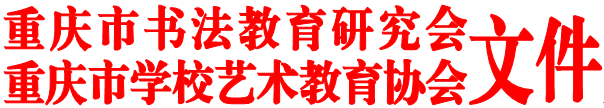 渝书研﹝2018﹞1号重庆市书法教育研究会重庆市学校艺术教育协会关于第二十一届中小学师生书法绘画艺术大赛获奖情况的通报各区县（自治县）教委（教育局），有关单位：根据《重庆市教育委员会关于印发2017年学校体育卫生艺术与国防教育和营养改善计划工作要点的通知》总体安排，经重庆市教育委员会渝教体卫艺函〔2017〕26号批复同意，重庆市书法教育研究会和重庆市学校艺术教育协会联合印发《重庆市第二十一届中小学师生书法绘画艺术大赛实施方案的通知》（渝书研﹝2017﹞6号），于2017年10月-2018年5月顺利举办重庆市第二十一届中小学师生书法绘画艺术大赛活动。来自37个区县共32000余人次幼儿、小学生、中学生和教师，参加了绘画、毛笔书法、硬笔书法类项目比赛。经专家组评审和公示，本届大赛按规定比例共评出一等奖2823个、二等奖4428个、三等奖8239个，指导教师奖2823个，学校优秀组织奖57个（见附件）。现予通报。附件：重庆市第二十一届中小学师生书法绘画艺术大赛获奖名单重庆市书法教育研究会         重庆市学校艺术教育协会                                     2018年6月25日抄报：重庆市教育委员会附件重庆市第二十一届中小学师生书法绘画艺术大赛获奖名单一、个人奖（一）一等奖（二）二等奖（三）三等奖二、学校优秀组织奖参赛类别参赛组别作者姓名区县所在学校指导教师绘画中学组文施敏巴南区重庆市巴南中学校陈亚绘画中学组邓立巴南区重庆市巴南中学校陈亚绘画中学组尹秋伊巴南区德普外国语学校林子靖绘画中学组樊晓羽巴南区重庆市巴南中学校陈亚绘画中学组李馨渝巴南区重庆市巴南区全善学校黄进艺绘画中学组段玥瑶巴南区东方艺校石光富绘画中学组肖雅萱巴南区巴南区花溪中学校舒新惠绘画中学组马素婷巴南区重庆市大江中学校杨明菊绘画中学组赵颖巴南区巴南区中学陈亚绘画中学组罗玉亭北碚区重庆市江北中学校林晓闯绘画中学组邹欣燕璧山区重庆市璧山区青杠中学校周琳琳绘画中学组许好璧山区璧山区璧泉中学石祖燕绘画中学组吕良杰璧山区璧山区璧泉中学石祖燕绘画中学组钟然大渡口区重庆市第九十五中学校任军豪绘画中学组丁妤涵大渡口区复旦中学高克新绘画中学组龚相霖合川区重庆市合川大石中学刘桂村绘画中学组李雨珂 江北区重庆八中宏帆初级中学校游会绘画中学组李旭恒江北区重庆鲁能巴蜀中学陈国红绘画中学组陈宛霈江北区重庆市第十八中学刘支柱绘画中学组唐靖雅江北区重庆市巴蜀中学刘支柱绘画中学组阮音蔓江北区重庆市第十八中学刘支柱绘画中学组廖梓雅江北区重庆市第十八中学刘支柱绘画中学组尤思雨江北区重庆市第十八中学刘支柱绘画中学组成芮怡江北区重庆市第十八中学刘支柱绘画中学组蒋炼江北区重庆市字水中学刘支柱绘画中学组黄振洋江北区重庆市第十八中学刘支柱绘画中学组张紫妍江北区重庆市字水中学刘支柱绘画中学组周丞彦江北区重庆市第十八中学刘支柱绘画中学组周宇涵江北区重庆市徐悲鸿中学刘支柱绘画中学组郭丹阳江北区重庆鲁能巴蜀中学刘支柱绘画中学组李欣雨江北区重庆市江北区华渝实验学校肖静绘画中学组史佳鑫江北区重庆鲁能巴蜀中学刘支柱绘画中学组孙沁渝江北区重庆市第十八中学观音桥校区刘支柱绘画中学组朱泓静江北区重庆市字水中学唐灿灿绘画中学组王雍婷江北区重庆鲁能巴蜀中学刘舜尧绘画中学组曾珠江津区重庆市育才中学游会绘画中学组李莉利江津区重庆市聚奎中学校施秀绘画中学组王梓江津区重庆市聚奎中学校刘旭绘画中学组程洋江津区重庆市聚奎中学校刘旭绘画中学组唐韵琳江津区重庆市聚奎中学校刘旭绘画中学组桂梦莲江津区重庆市江津师范进修学校张继琼绘画中学组张锐九龙坡区重庆市工艺美术学校潘华绘画中学组熊睿九龙坡区重庆市工艺美术学校张胜楠绘画中学组项晨熙九龙坡区重庆实验外国语学校刘支柱绘画中学组郭雨鑫九龙坡区西南大学附属中学郑长江绘画中学组刘星雨九龙坡区重庆外国语学校任军豪绘画中学组徐烟云九龙坡区陈家坪六十五中唐灿灿绘画中学组付松九龙坡区重庆市铁路中学高磊绘画中学组曹新敏两江新区重庆两江新区金溪初级中学校范钰晗绘画中学组曹馨月南岸区重庆市第十一中学校李静云绘画中学组胡沁雨南岸区重庆市第十一中学校李杰琼绘画中学组叶雨涵南岸区重庆市第十一中学校李杰琼绘画中学组蓝月玉冰南岸区重庆第二外国语学校林丽绘画中学组刘洋南岸区重庆市长生桥中学黎开强绘画中学组范丁利南岸区重庆市广益中学刘恒丽绘画中学组黄璐瑶南岸区重庆市广益中学罗小维绘画中学组申家济南岸区重庆市广益中学秦研绘画中学组刘缘黔江区重庆市黔江中学校张华容绘画中学组陶敏黔江区黔江区黑溪初级中学校朱巍巍绘画中学组柏春燕荣昌区重庆市荣昌初级中学刘杰绘画中学组刘黔沙坪坝区重庆市第一中学校游会绘画中学组高煜懿沙坪坝区重庆南开（融侨）中学滕鲁川绘画中学组张恩华沙坪坝区重庆市第一中学（名校联中分校）兰滇军绘画中学组罗鑫鹏 铜梁区重庆市巴川国际高级中学校余林绘画中学组刘闽京铜梁区重庆市巴川国际高级中学校余林绘画中学组林鑫铜梁区重庆市巴川中学校蒋静绘画中学组陈晓琳铜梁区重庆市巴川中学校黄洪平绘画中学组郭欣宇铜梁区重庆市巴川中学校黄洪平绘画中学组曾庆嵚铜梁区重庆市巴川中学校黄洪平绘画中学组李宗镇铜梁区重庆市巴川中学校黄洪平绘画中学组喻新迪铜梁区重庆市巴川中学校黄洪平绘画中学组徐豪艺铜梁区重庆市巴川中学校黄洪平绘画中学组廖诗佳铜梁区重庆市巴川中学校黄洪平绘画中学组刘议铜梁区重庆市巴川中学校黄洪平绘画中学组叶晓桐铜梁区重庆市巴川中学校黄洪平绘画中学组傅皓悦铜梁区重庆市巴川中学校黄洪平绘画中学组张芯榕铜梁区重庆市巴川中学校黄洪平绘画中学组陈培楷铜梁区重庆市巴川中学校黄洪平绘画中学组刘欣雨潼南区潼南区实验中学校吴玉兰绘画中学组杨凡潼南区潼南区实验中学校吴玉兰绘画中学组崔莞鑫万州区清泉中学刘霞绘画中学组谭诗怡万州区重庆市万州第二高级中学陈丽娅绘画中学组周霜霜万州区重庆市万州职教中心张丽娟绘画中学组李欣月万州区重庆市万州职教中心张睿绘画中学组杨境燃万州区重庆市万州第三中学张学元绘画中学组陈虹燕万州区重庆市万州区第一中学汤勇绘画中学组马嘉巫山县重庆巫山师范学校杨永春绘画中学组吴睿涛 渝北区重庆市鲁能巴蜀中学游会绘画中学组彭瑞渝北区金玛琅教育学校邓洁绘画中学组汪明轩渝北区渝北中学鄢栋良绘画中学组雷雪晨渝北区南华中学代红亚绘画中学组郑铭林渝中区重庆复旦中学王安康绘画中学组杨芷晗渝中区重庆市第二十九中学夏晓艳绘画中学组肖明珠渝中区重庆市第二十九中学唐海燕绘画中学组白映雪渝中区重庆市巴蜀中学刘支柱绘画中学组罗雅琦渝中区重庆市第二十九中学田玲娜绘画幼儿组黄睿洋璧山区城关幼儿园彭丽霞绘画幼儿组邓知洋璧山区城关幼儿园彭丽霞绘画幼儿组王艺潼合川区合川区新华幼儿园梅娇绘画幼儿组尹晨语合川区合川区大南街幼儿园唐姣绘画幼儿组黄诗桐合川区合川区大南街幼儿园勾莹莹绘画幼儿组龚梓珊合川区合川区大南街幼儿园杨琴绘画幼儿组张耘诚江北区爱尚美术熊思俐绘画幼儿组邱梓恒江北区爱尚美术廖敏绘画幼儿组曾婧尧九龙坡区九龙坡区实验幼儿园绘画幼儿组冯劲涵九龙坡区三色幼儿园绘画幼儿组秦铭远南岸区重庆市童心绘艺术中心唐倩绘画幼儿组唐梓潇南岸区南坪实验小学英趣幼儿园张永丽绘画幼儿组张凌瑞綦江区陵园小学李琳绘画幼儿组周意杨 綦江区綦江区实验幼儿园李娅绘画幼儿组吕柯漪荣昌区荣昌区荣隆中心幼儿园吕高翔绘画幼儿组郭以萱荣昌区荣昌区玉屏幼儿园陈红绘画幼儿组张景涵荣昌区荣昌区玉屏幼儿园刘浠绘画幼儿组姚君泽荣昌区荣昌区玉屏幼儿园刘浠绘画幼儿组谢承希荣昌区荣昌区玉屏幼儿园叶联骏绘画幼儿组林晋丞荣昌区荣昌区玉屏幼儿园郑国芬绘画幼儿组王玥童荣昌区荣昌区玉屏幼儿园潘洪敏绘画幼儿组谭简心荣昌区重庆市荣昌区安富中心幼儿园唐小容绘画幼儿组张馨月荣昌区荣昌区玉屏幼儿园刘兰绘画幼儿组龚诗雅荣昌区荣昌区玉屏幼儿园何晓玲绘画幼儿组李熙茹荣昌区荣昌区玉屏幼儿园王利君绘画幼儿组李明星荣昌区重庆市荣昌区仁义镇中心幼儿园刘向丽绘画幼儿组唐可信荣昌区重庆市荣昌区仁义镇中心幼儿园廖晓艳绘画幼儿组谢荣轩荣昌区重庆市荣昌区仁义镇中心幼儿园廖晓艳绘画幼儿组廖梓涵荣昌区重庆市荣昌区仁义镇中心幼儿园廖晓艳绘画幼儿组卿人源荣昌区重庆市荣昌区仁义镇中心幼儿园廖晓艳绘画幼儿组叶筱笑沙坪坝区重庆大学城三之三乐恩幼儿园何雨舟绘画幼儿组万宇博沙坪坝区重庆大学城才儿坊双语幼儿园何雨舟绘画幼儿组吴梓西沙坪坝区重庆大学城三之三乐恩幼儿园刘路绘画幼儿组慕奕璇沙坪坝区重庆大学城三之三乐恩幼儿园刘路绘画幼儿组苗嘉颖沙坪坝区新桥小学幼儿园沈悦绘画幼儿组祁美妍沙坪坝区三色幼儿园陈念绘画幼儿组杨芸熙沙坪坝区新桥小学幼儿园沈悦绘画幼儿组方欣妍沙坪坝区新桥小学幼儿园沈悦绘画幼儿组刘依辰沙坪坝区创艺教育培训学校陈美彤绘画幼儿组明奥涵沙坪坝区柏克莱国际幼儿园刘静绘画幼儿组李雪睿沙坪坝区西南幼儿园刘静绘画幼儿组徐婧恩沙坪坝区重庆钢圈厂 幼儿园张艳霞绘画幼儿组杜佳静潼南区潼南区实验幼儿园刘芳玲绘画幼儿组肖尧潼南区潼南区实验幼儿园杨晓玲绘画幼儿组吴林轩潼南区潼南区实验幼儿园杨晓玲绘画幼儿组杨雨馨潼南区潼南区新城幼儿园陈朦绘画幼儿组刘晨曦潼南区潼南区新城幼儿园陈明涛绘画幼儿组肖翰林潼南区潼南区新城幼儿园李佳莲绘画幼儿组周子淳潼南区潼南区新城幼儿园龙冬香绘画幼儿组夏子涵潼南区潼南区新城幼儿园陈凤绘画幼儿组喻言潼南区潼南区新城幼儿园廖芯予绘画幼儿组吉思彦潼南区潼南区实验幼儿园徐桂莲绘画幼儿组杨雨彤潼南区潼南区实验幼儿园徐桂莲绘画幼儿组郑金凤潼南区潼南区实验幼儿园徐桂莲绘画幼儿组邓梓辛潼南区潼南区实验幼儿园杨霞绘画幼儿组罗婧菡潼南区潼南区实验幼儿园杨霞绘画幼儿组李锦希潼南区潼南区实验幼儿园周利绘画幼儿组陈章瑞潼南区潼南区古溪镇幼儿园奚晓绘画幼儿组唐语涵潼南区潼南区古溪镇幼儿园李春梅绘画幼儿组颜芷冉潼南区潼南区实验幼儿园张梅绘画幼儿组王祖妍潼南区潼南区实验幼儿园秦露曦绘画幼儿组银浠彤潼南区潼南区江北幼儿园滕敏绘画幼儿组谭代煦潼南区潼南区实验幼儿园徐桂莲绘画幼儿组张倚山潼南区潼南区江北幼儿园伍绍菊绘画幼儿组李玥凝潼南区江北幼儿园吴治奇绘画幼儿组刘珂宇潼南区潼南区江北幼儿园何丹花绘画幼儿组杨梓言万盛经开区万盛小学幼儿园绘画幼儿组马子渝万州区万州区鸡公岭幼儿园中恒分园谭杰绘画幼儿组黎昱孜万州区万州区鸡公岭幼儿园中恒分园胡百燕绘画幼儿组代欣然万州区万州区天福幼儿园李明星绘画幼儿组余思颖万州区万州区天福幼儿园李明星绘画幼儿组易李可馨万州区万州区天福幼儿园李明星绘画幼儿组何隽熙万州区万州区天福幼儿园刘菱绘画幼儿组文海璋万州区万州区天福幼儿园张德玲绘画幼儿组张婧琪万州区万州区天福幼儿园陈莉绘画幼儿组陈泳旭万州区万州区鸡公岭幼儿园中恒分园谭杰绘画幼儿组马睿婕万州区万州区鸡公岭幼儿园中恒分园张林绘画幼儿组谭人夕万州区万州区鸡公岭幼儿园中恒分园冯钟雨绘画幼儿组陈柯吉万州区万州区鸡公岭幼儿园周宇绘画幼儿组付晨希万州区万州区鸡公岭幼儿园中恒分园张建瑜绘画幼儿组彭艾莛万州区万州区鸡公岭幼儿园刘雪颖绘画幼儿组王子涵万州区万州区鸡公岭幼儿园刘雪颖绘画幼儿组杨晨鑫万州区万州区鸡公岭幼儿园谭欣宇绘画幼儿组周泓屹万州区万州区鸡公岭幼儿园马湘雪绘画幼儿组熊紫言万州区万州区鸡公岭幼儿园向红霞绘画幼儿组邹若溪万州区万州区鸡公岭幼儿园周倩绘画幼儿组朱前屹万州区万州区鸡公岭幼儿园周倩绘画幼儿组李思颖万州区万州区鸡公岭幼儿园刘雪颖绘画幼儿组杨梓欣巫山县重庆巫山机关幼儿园郭雪娇绘画幼儿组杨子涵巫山县重庆巫山机关幼儿园彭勔绘画幼儿组胡沛忻渝北区重庆市渝北区为明幼儿园刘萍绘画幼儿组杨翔铭渝北区重庆市渝北区华都幼儿园刘萍绘画幼儿组何一然渝北区重庆市渝北区中央美的幼儿园刘萍绘画幼儿组许宝丹渝北区白马书院张喜秦绘画幼儿组李彦羲渝中区森林幼儿园绘画幼儿组张铭洋渝中区锦程小金星幼儿园熊雪娇绘画幼儿组易美含渝中区重庆渝中区巴蜀幼儿园刘宇婷绘画幼儿组文怡心渝中区重庆渝中区巴蜀幼儿园郭爽绘画幼儿组华梓瑜渝中区嘉华鑫城启点幼儿园熊雪娇绘画幼儿组况天祺渝中区大坪小学幼儿园熊雪娇绘画幼儿组翁彦熙渝中区渝中区区级机关幼儿园郭爽绘画小学组周子琳巴南区恒大城小学李沁瑶绘画小学组焦奥博巴南区重庆市巴南区界石镇中心小学校谭林绘画小学组杨金璐巴南区巴南区东永小学校钱奎绘画小学组李歆月巴南区南温泉小学周钰菱绘画小学组邹沛壕巴南区巴南区鱼洞第二小学刘燕绘画小学组谭靖朗巴南区巴南区鱼洞第二小学刘燕绘画小学组张超然巴南区巴南区鱼洞第二小学刘燕绘画小学组石栩菲巴南区巴南区鱼洞第二小学刘燕绘画小学组罗屿壕巴南区巴南区鱼洞第四小学姚维绘画小学组杨蕊源巴南区巴南区鱼洞第四小学姚维绘画小学组罗文言巴南区巴南区鱼洞第四小学姚维绘画小学组陈禹衡巴南区巴南区鱼洞第四小学姚维绘画小学组袁雨涵巴南区巴南区鱼洞第四小学封茜绘画小学组赵小萱巴南区巴南区鱼洞第四小学封茜绘画小学组赵唯唯巴南区巴南区鱼洞第四小学封茜绘画小学组周雨欣巴南区巴南区鱼洞第四小学郭语轩绘画小学组李梦卓巴南区巴南区鱼洞第四小学封茜绘画小学组程艺巴南区石岗小学张峰绘画小学组康思玉巴南区石岗小学张峰绘画小学组向颖曦巴南区龙洲湾小学校任小琼绘画小学组王小放巴南区龙洲湾小学校任小琼绘画小学组李苏渝巴南区龙洲湾小学校任小琼绘画小学组卢煊巴南区龙洲湾小学校任小琼绘画小学组岳芳菲巴南区龙洲湾小学校任小琼绘画小学组钟雨芯巴南区龙洲湾小学校任小琼绘画小学组晏成瑜巴南区龙洲湾小学校高跃淑绘画小学组陈世霖巴南区龙州湾小学张钰雪绘画小学组杨博程巴南区重庆市巴南区鱼洞二小星澜汇小学陈曦绘画小学组黄馨巴南区巴南小学孟明媚绘画小学组何贝妮巴南区龙洲湾小学校周婧绘画小学组易茜巴南区巴南区南华小学校卢安丽绘画小学组施沛鑫巴南区巴南区鱼洞第二小学刘燕绘画小学组刘禹辰巴南区巴南区鱼洞第二小学刘燕绘画小学组周心怡北碚区北碚区人民路小学李民伟绘画小学组曾懿萱北碚区北碚区朝阳小学南校区袁小双绘画小学组郑诗睿北碚区重庆市北碚区人民路小学蔡家校区徐小钦绘画小学组罗杨杰北碚区重庆市北碚区人民路小学蔡家校区徐小钦绘画小学组曾婉骐北碚区西南大学附属小学邓邱少绘画小学组周沛凝北碚区北碚区实验小学詹艺绘画小学组王彤羽北碚区北碚区实验小学詹艺绘画小学组徐世菁北碚区北碚区实验小学詹艺绘画小学组乔婧希北碚区朝阳小学赵娟绘画小学组洪嘉艺北碚区朝阳小学赵娟绘画小学组娄雨涵北碚区北碚区双凤桥小学陈俊绘画小学组王煜晨北碚区北碚区双凤桥小学陈俊绘画小学组周紫萱北碚区朝阳小学袁小双绘画小学组周心怡北碚区北碚区人民路小学何柳绘画小学组董香朵璧山区璧山区实验小学吴杰绘画小学组石宇煊璧山区璧山区实验小学吴杰绘画小学组李成熙璧山区璧山区实验小学林敏绘画小学组杨淇棋璧山区璧山区实验小学周珍羽绘画小学组张隽豪璧山区璧山区实验小学张华丽绘画小学组张慧妍璧山区璧山区实验小学周珍羽绘画小学组杨钱璧山区璧山区实验小学张华丽绘画小学组曾梦婷璧山区重庆市璧山区云平小学校张月月绘画小学组张善妍璧山区重庆市璧山区云平小学校张月月绘画小学组唐艺恩璧山区营盘山小学李燕华绘画小学组王杰璧山区璧山区实验小学蒋悦绘画小学组吴承灿璧山区重庆市璧山区青杠实验小学校陈志伟绘画小学组王紫莹璧山区重庆市璧山区青杠实验小学校陈志伟绘画小学组刘佳乐璧山区重庆市璧山区青杠实验小学校陈志伟绘画小学组李俊蓉璧山区重庆市璧山区青杠实验小学校陈志伟绘画小学组强徐畅璧山区重庆市璧山区青杠实验小学校陈志伟绘画小学组刘壹嘉璧山区重庆市璧山区青杠实验小学校陈志伟绘画小学组龙美含璧山区重庆市璧山区青杠实验小学校陈志伟绘画小学组李诗懿璧山区金剑小学王欣怡绘画小学组邹昕芮璧山区实验小学李爱华绘画小学组肖晗璧山区金剑小学李爱华绘画小学组潘相吟璧山区重庆市璧山区青杠实验小学校周琳琳绘画小学组袁家艺璧山区璧山区实验小学张昌其绘画小学组冷宇翰璧山区璧山区实验小学蒋天宇绘画小学组杨可怡璧山区实验小学校赵晓瑜绘画小学组赵海兹璧山区璧山区实验小学黄豫川绘画小学组黄诗语璧山区璧山区实验小学黄鑫绘画小学组王姝颖城口县营盘山小学李燕华绘画小学组陈煜帆大渡口区大渡口区实验学校任军豪绘画小学组李彦霖大渡口区大渡口区大堰小学蔡静绘画小学组蒋宸宇大渡口区钢城实验学校曹玉娇绘画小学组张婧硕大渡口区大渡口区百花小学绘画小学组赵鑫艳大渡口区谢家湾朵力小学高克新绘画小学组雷雨阳大渡口区火炬小学邓雍君绘画小学组强诗妍大渡口区辰光小学邓雍君绘画小学组汪正泰大渡口区大渡口实验小学分校邓雍君绘画小学组冯静雯大足区大足区经开小学苏美之绘画小学组邓琪隽雅大足区大足区龙岗第一小学周海燕绘画小学组袁艺灵垫江县垫江县实验小学校袁世国绘画小学组郑文溪垫江县桂阳小学校王维绘画小学组唐誉航涪陵区涪陵城区第七小学校湛俸铭绘画小学组石念祺涪陵区涪陵城区实验小学校张小丽绘画小学组李姿锜涪陵区涪陵城区实验小学校杨灵绘画小学组胡婧瑶涪陵区涪陵城区实验小学校杨灵绘画小学组傅铄宸涪陵区涪陵城区实验小学校余欣露绘画小学组王镱涵涪陵区涪陵城区实验小学校陈玲绘画小学组张芯语涪陵区涪陵城区实验小学校代婧绘画小学组杨云涵涪陵区沙坪坝区覃家岗小学张洁颖绘画小学组曹琴心涪陵区沙坪坝区覃家岗小学张洁颖绘画小学组孟雨绮涪陵区沙坪坝区覃家岗小学张洁颖绘画小学组刘其佳涪陵区沙坪坝区覃家岗小学张洁颖绘画小学组黄诗语涪陵区沙坪坝区覃家岗小学张洁颖绘画小学组陈洋涪陵区沙坪坝区覃家岗小学张洁颖绘画小学组吴向荣涪陵区沙坪坝区覃家岗小学张洁颖绘画小学组陈玉伶涪陵区涪陵城区第十一小学黄光德绘画小学组陈俊宏涪陵区涪陵城区第七小学夏小容绘画小学组王梦涪陵区涪陵城区第三小学尚林娟绘画小学组何幽逸涪陵区涪陵城区第七小学陈杨希绘画小学组陈薇旭涪陵区涪陵区荔枝希望小学朱江绘画小学组谷艳青涪陵区涪陵城区实验小学校余泽峰绘画小学组周欣悦合川区合川区草街小学文利绘画小学组张天月合川区合川区草街小学文利绘画小学组陈思翰江北区钢锋小学肖力立绘画小学组顾寒冰江北区江北港城小学黎贝蓁绘画小学组张叙未江北区观音桥小学兰滇军绘画小学组胡华轩江北区重庆市华新实验小学柏友贵绘画小学组易妍言江北区江北区新村实验小学卢德龙绘画小学组王昱莹 江北区重庆市江北区玉带山小学校游会绘画小学组薛语涵 江北区重庆市江北区渝开学校游会绘画小学组宋雨洁江北区重庆市江北区渝开学校游会绘画小学组顾诗琪江北区重庆江北区新村同创国际小学 游会绘画小学组张七七江北区江北区鲤鱼池小学李科跃绘画小学组胡钰琳江北区培新小学绘画小学组梁又晨江北区江北区鲤鱼池小学李科跃绘画小学组刘婧雅江北区江北区鲤鱼池小学李科跃绘画小学组雷闵茜江北区江北区鲤鱼池小学王瑾绘画小学组熊栖贤江北区江北区鲤鱼池小学李科跃绘画小学组吴彦南江北区江北区鲤鱼池小学王瑾绘画小学组高沐凡江北区江北区鲤鱼池小学刘支柱绘画小学组周劲江江北区培新小学冯卓绘画小学组庞玉丞江北区江北区雨花小学王瑾绘画小学组唐子珺江北区江北区鲤鱼池小学王瑾绘画小学组唐子乔江北区江北区鲤鱼池小学王瑾绘画小学组李镐辰江北区江北区鲤鱼池小学王瑾绘画小学组宋霖恺江北区江北区鲤鱼池小学王瑾绘画小学组王思涵江北区江北区鲤鱼池小学王瑾绘画小学组李心语江北区江北区鲤鱼池小学王瑾绘画小学组段智博江北区华新试验小学李科跃绘画小学组徐靖卓江北区江北区鲤鱼池小学王瑾绘画小学组周牧萱江北区江北区鲤鱼池小学李科跃绘画小学组黄琬珈江北区新村同创国际小学王瑾绘画小学组鲍婕江北区江北区鲤鱼池小学李科跃绘画小学组唐钰恒江北区江北区鲤鱼池小学李科跃绘画小学组姚瑞霖江北区江北区鲤鱼池小学王瑾绘画小学组邓子彦江北区江北区鲤鱼池小学王瑾绘画小学组廖俊杰江北区江北区鲤鱼池小学李科跃绘画小学组倪晨钊江北区江北区鲤鱼池小学王瑾绘画小学组李唯怡江北区玉带山小学张静绘画小学组王艺霏江北区江北区鲤鱼池小学王瑾绘画小学组邱永耀江北区江北区鲤鱼池小学李科跃绘画小学组刘子加江北区江北区鲤鱼池小学李科跃绘画小学组钱彦嘉江北区江北区鲤鱼池小学李科跃绘画小学组李奕雯江北区观音桥小学易芳绘画小学组吕董江北区江北区鲤鱼池小学王瑾绘画小学组李可芯江北区重庆市教科院华渝实验学校曾余菊绘画小学组牛彦力江北区重庆市江北区蜀都小学校王瑾绘画小学组苏馨煜江北区新村同创国际小学刘支柱绘画小学组李昭骋江北区江北区鲤鱼池小学刘支柱绘画小学组陈虹霖江北区江北区鲤鱼池小学王瑾绘画小学组文琬钦江北区观音桥小学易芳绘画小学组姚晴悦江北区华渝教科院实验小学颜青青绘画小学组赵子萌江北区重庆市巴蜀蓝湖郡小学刘支柱绘画小学组范冬琳江北区华渝实验小学颜青青绘画小学组吴郡翊江北区江北区鲤鱼池小学刘支柱绘画小学组李易蒙江北区载英小学罗娅绘画小学组陈锦泓江北区徐悲鸿小学黄敏绘画小学组刘美均江北区徐悲鸿小学黄欣绘画小学组邹欣希江北区重庆市江北区华新实验小学熊岚绘画小学组穆宏涛江北区江北区鲤鱼池小学王槿绘画小学组张悦江北区龙湖巴蜀学校绘画小学组郑琳裕江北区华新实验小学校熊岚绘画小学组陈芷睿江北区重庆市江北区玉带山小学曾余菊绘画小学组黄诗颖江北区江北区寸滩实验学校董倩倩绘画小学组邬兴然江北区江北区北大资源鲤鱼池小学董倩倩绘画小学组徐梓洹江北区鲤鱼池小学张晓莉绘画小学组陈柳希江北区新村同创国际小学邓方绘画小学组胡峻熙江北区重庆市江北区华渝实验学校唐丹绘画小学组李忠宸江北区重庆市江北区华渝实验学校尹姝婷绘画小学组韦启甯江北区新村实验小学绘画小学组王清雅江北区重庆加洲实验小学谈巧玲绘画小学组刘思诚江北区重庆加洲实验小学谈巧玲绘画小学组熊静媛江北区重庆加洲实验小学谈巧玲绘画小学组张珂凡江北区重庆加洲实验小学谈巧玲绘画小学组辜文力江北区重庆加洲实验小学谈巧玲绘画小学组李宇珺江北区钢锋小学肖力立绘画小学组王曦蔓江北区北大资源鲤鱼池小学绘画小学组吴文婕江北区新村同创国际小学王瑾绘画小学组尚静雯江北区鲤鱼池小学刘支柱绘画小学组谢宝怡江北区江北区苗儿石小学刘静绘画小学组罗步衢江北区江北区鲤鱼池小学罗山清绘画小学组吴明轩江北区石油路小学熊雪娇绘画小学组郎怡辰江北区玉带山小学曾余菊绘画小学组龙韵好江北区观音桥小学张静雅绘画小学组杜宗原江北区劳卫小学校文妮绘画小学组曾诗涵江北区玉带山小学曾余菊绘画小学组杨航江北区重庆市江北区劳卫小学校文妮绘画小学组李欣怡江北区江北区劳卫小学文妮绘画小学组李子瑜江北区江北区劳卫小学文妮绘画小学组任梓齐江北区江北区劳卫小学文妮绘画小学组谢添翼江北区重庆市江北区劳卫小学文妮绘画小学组谭珺之江北区重庆市江北区劳卫小学文妮绘画小学组彭昱涵江北区江北区建北小学杜珊珊绘画小学组周煜林江北区江北区建北小学侯代莉绘画小学组刘凌睿江北区江北区建北小学侯代莉绘画小学组农菊江北区江北区建北小学曹容绘画小学组李熙润江北区劳卫小学文妮绘画小学组李爰伊江北区江北区蜀都小学陈琴绘画小学组叶博林江北区江北区蜀都小学陈琴绘画小学组黄倩江北区江北区蜀都小学陈琴绘画小学组傅盈睿江北区江北区蜀都小学陈琴绘画小学组梁晶江北区江北区蜀都小学李旭绘画小学组石语婕江北区江北区蜀都小学李旭绘画小学组胡瑜倩江北区江北区蜀都小学李旭绘画小学组周宸佑江北区江北区蜀都小学李旭绘画小学组唐敬雯江北区江北区蜀都小学李旭绘画小学组向钰琳江北区江北区蜀都小学李旭绘画小学组陈治霖江北区江北区蜀都小学李旭绘画小学组谭诗雨江北区江北区蜀都小学李旭绘画小学组陈俊霖江北区江北区蜀都小学汤洋绘画小学组万子涵江北区江北区蜀都小学汤洋绘画小学组刘睿彤江北区钢锋小学阎莎绘画小学组夏雅菡江北区江北区玉带山小学黄岚绘画小学组陈丝绦江北区加洲实验小学陈婧靓绘画小学组杨卓凡江北区加洲实验小学陈婧靓绘画小学组黄淇钰江北区加洲实验小学周戍东绘画小学组马盟鸥江北区加洲实验小学陈婧靓绘画小学组罗力菲江北区加洲实验小学陈婧靓绘画小学组龚奕彤江北区加洲实验小学陈婧靓绘画小学组章皓然江北区加洲实验小学陈婧靓绘画小学组梅耀元江北区劳卫小学校文妮绘画小学组彭越江北区华新实验小学张倩绘画小学组何馥倩江北区江北区劳卫小学校胡雅平绘画小学组张铭朗江北区江北新村同创国际小学谢晓彤绘画小学组宋思琪江北区江北区米亭子小学谢晓彤绘画小学组李敏江北区江北区米亭子小学谢晓彤绘画小学组李若菡江北区江北区米亭子小学谢晓彤绘画小学组谢美秋江北区江北区米亭子小学谢晓彤绘画小学组陈厘睿江北区江北区米亭子小学谢晓彤绘画小学组陈旻瀚江北区江北区米亭子小学谢晓彤绘画小学组李芯岳江北区钢锋小学阎莎绘画小学组邢钊江北区劳卫小学胡雅平绘画小学组丁怡江北区劳卫小学胡雅平绘画小学组张艺涵江北区江北区玉带山小学刘颖绘画小学组向韵竹江北区江北区新村同创小学王瑜泓绘画小学组陈姿妤江北区玉带山小学曾余菊绘画小学组赵馨怡江北区劳卫小学胡雅平绘画小学组汤颜嘉江北区华新实验小学张倩绘画小学组廖伟君江北区江北区劳卫小学胡雅平绘画小学组敖欣怡江北区江北区劳卫小学胡雅平绘画小学组黄欣奕江津区重庆市江津区西湖小学刘敬绘画小学组黄奥江津区江津区东学校方红李仕玥绘画小学组王思宇江津区江津区东方红学校李仕玥绘画小学组王鑫羽江津区东方红学校蒋京池绘画小学组钟呜涵江津区江津区东方红学校李仕玥绘画小学组彭星月江津区江津区东方红学校李仕玥绘画小学组王誉业江津区重庆市江津区双福小学校夏玉玉绘画小学组张芷涵江津区重庆市江津区双福小学校刁艺婕绘画小学组王紫寒江津区重庆市江津区双福小学校夏玉玉绘画小学组苏昊贤江津区重庆市江津区双福小学校张宜斌绘画小学组户欣妍江津区重庆市江津区双福小学校张宜斌绘画小学组李砃妮江津区江津区四牌坊小学黎俊洁绘画小学组张欣纯江津区江津区四牌坊小学几江校区黎俊洁绘画小学组蒲雨辰江津区江津几江四牌坊小学黎俊洁绘画小学组黄燕江津区东方红学校周莉娜绘画小学组李德然九龙坡区沙坪坝小学任军豪绘画小学组高懿馨九龙坡区蒲公英美术创意张兴兰绘画小学组周七七九龙坡区重庆高新技术产业开发区第一实验蔡静绘画小学组廖铭轩九龙坡区重庆高新技术产业开发区第一实验蔡静绘画小学组郭润西九龙坡区重庆高新技术产业开发区第一实验蔡静绘画小学组赵翎含九龙坡区重庆高新技术产业开发区第一实验蔡静绘画小学组韩依辰九龙坡区重庆市谢家湾小学廖俊丰绘画小学组刘雨桐九龙坡区重庆市谢家湾小学华润校区廖俊丰绘画小学组周小玲九龙坡区重庆市九龙坡区铁马小学廖俊丰绘画小学组何雨辰九龙坡区重庆市谢家湾小学华润校区蔡静绘画小学组徐艺珈九龙坡区重庆市谢家湾小学华润校区蔡静绘画小学组王彦入九龙坡区重庆市谢家湾小学华润校区廖俊丰绘画小学组程渝博九龙坡区重庆市谢家湾小学廖俊丰绘画小学组杨鸿艺九龙坡区重庆市谢家湾小学华润校区廖俊丰绘画小学组毛爱灵九龙坡区重庆市九龙坡区杨石路小学蔡静绘画小学组刘铭轩九龙坡区中梁实验小学沈悦绘画小学组王铃心九龙坡区高新区第一实验小学    韩怡绘画小学组杨荣昊九龙坡区高新区实验一小韩一绘画小学组徐艺函九龙坡区华福小学李佩玲绘画小学组彭圣晰九龙坡区高新区实验一小唐灿灿绘画小学组王默涵九龙坡区高新区实验一小唐灿灿绘画小学组蒋欣辰九龙坡区石桥铺小学唐灿灿绘画小学组刘益君九龙坡区育才实验小学高磊绘画小学组程雪桃梁平区营盘山小学李燕华绘画小学组邓尚恩两江新区两江新区童心小学校邓兴华绘画小学组林凡童两江新区重庆市两江新区人民小学游会绘画小学组尹安琪两江新区重庆两江新区金渝学校徐尚红绘画小学组彭琳珂两江新区重庆两江新区金渝学校吴灿绘画小学组王安祺两江新区重庆两江新区金渝学校雷娇娇绘画小学组张经云两江新区重庆两江新区金渝学校金棣绘画小学组陈芷涵两江新区重庆两江新区金渝学校金棣绘画小学组徐瑞希两江新区重庆两江新区金渝学校喻银绘画小学组杨奇轩两江新区重庆两江新区金渝学校喻银绘画小学组刘兹禹两江新区重庆两江新区金渝学校喻银绘画小学组董羽馨两江新区重庆两江新区金渝学校喻银绘画小学组廖迦南两江新区重庆两江新区金渝学校喻银绘画小学组曾丽茜两江新区两江新区人和小学叶蓓绘画小学组洪子蕊两江新区两江新区人和小学叶蓓绘画小学组肖宇轩两江新区两江新区人和小学叶蓓绘画小学组潘启睿两江新区重庆两江新区金山小学校袁蕴芝绘画小学组叶潇蔚两江新区重庆两江新区金山小学校袁蕴芝绘画小学组孔芸欢两江新区重庆两江新区金山小学校徐珊珊绘画小学组何子琳两江新区重庆两江新区金山小学校徐珊珊绘画小学组赵紫珊两江新区重庆两江新区金山小学校曾荇绘画小学组李尚恩两江新区重庆两江新区金山小学校曾荇绘画小学组姚雨嘉两江新区重庆两江新区金山小学校曾荇绘画小学组游婧瑶两江新区重庆两江新区金山小学校曾荇绘画小学组苏心悦两江新区两江新区星光学校付佳绘画小学组武柏伊两江新区两江新区星光学校谢晓彤绘画小学组彭小熙两江新区两江新区星光学校王英子绘画小学组汪琳雅两江新区两江新区星光学校谢晓彤绘画小学组杨开颜两江新区两江新区星光学校谢晓彤绘画小学组于籽尧两江新区重庆两江新区金山小学校向双绘画小学组周佳依两江新区重庆两江新区金山小学校向双绘画小学组何知涵两江新区重庆两江新区金山小学校向双绘画小学组刘姝含两江新区重庆两江新区金山小学校向双绘画小学组吴雨蔓两江新区两江新区星光学校赵远艺绘画小学组田玉婷两江新区康庄美地小学校游会绘画小学组刘倩伲两江新区重庆两江新区金山小学刘萍绘画小学组朱姣旭两江新区重庆两江新区金山小学刘萍绘画小学组李思存两江新区重庆两江新区金山小学刘萍绘画小学组熊润芝两江新区重庆两江新区金山小学刘萍绘画小学组丁沁韦两江新区重庆两江新区金山小学刘萍绘画小学组孙齐南岸区珊瑚实验小学绘画小学组巫睿姿南岸区江南小学杨蔼姝绘画小学组张绮耘南岸区重庆市南岸区珊瑚康恒小学翁楠楠绘画小学组王茂余南岸区重庆市南岸区兴隆塆小学校刘良龙绘画小学组向欣意南岸区重庆市南岸区兴隆塆小学校刘良龙绘画小学组黄恋南岸区重庆市南岸区兴隆塆小学校刘良龙绘画小学组张润秋南岸区天台岗小学花园校区李沁遥绘画小学组柏鸿羽南岸区学院附小李静云绘画小学组李馨瑜南岸区人民（融侨）小学胡泽阳绘画小学组龙佳琪南岸区人民（融侨）小学胡泽阳绘画小学组罗子涵南岸区人民（融侨）小学李小明绘画小学组樊雨函南岸区珊瑚中铁小学校李宛臻绘画小学组吴芮南岸区珊瑚中铁小学李宛臻绘画小学组吴思远南岸区珊瑚实验小学刘珀邑绘画小学组苏欣南岸区珊瑚中铁小学校李宛臻绘画小学组易轩可南岸区重庆市南岸区珊瑚实验小学校黎妮绘画小学组陈泓霖南岸区重庆市南岸区珊瑚实验小学校黎妮绘画小学组胡琳涵南岸区重庆市南岸区珊瑚实验小学校黎妮绘画小学组孟俣彤南岸区重庆市南岸区珊瑚实验小学校黎妮绘画小学组谭荔尹南岸区重庆市南岸区珊瑚实验小学校黎妮绘画小学组严琦景南岸区重庆市南岸区珊瑚实验小学校黎妮绘画小学组谢宇骞南岸区重庆市南岸区珊瑚实验小学校黎妮绘画小学组袁瑞祥南岸区重庆市南岸区珊瑚实验小学校黎妮绘画小学组周陈婧妍南岸区川益小学李沁瑶绘画小学组刘泽熙南岸区南岸区天台岗小学唐倩绘画小学组何子涵南岸区长生一小李静云绘画小学组王晨宇南岸区学府路小学绘画小学组蒋语涵南岸区南坪实验小学康德校区杨慧玲绘画小学组杜依呈恩南岸区重庆市南岸区珊瑚实验小学周权绘画小学组郑智文南岸区重庆市南岸区珊瑚实验小学周权绘画小学组罗心悦南岸区重庆市南岸区珊瑚实验小学周权绘画小学组陈彦竹南岸区重庆市南岸区珊瑚实验小学周权绘画小学组何承优南岸区重庆市南岸区珊瑚实验小学周权绘画小学组杨昕恩南岸区重庆市南岸区珊瑚实验小学周权绘画小学组何宇佳南岸区重庆市南岸区珊瑚实验小学周权绘画小学组何雨珈南岸区重庆市南岸区珊瑚实验小学周权绘画小学组李可依南岸区重庆市南岸区珊瑚实验小学周权绘画小学组廖婧西南岸区珊瑚中铁小学郭翔绘画小学组王浩宇南岸区江南小学彭媛绘画小学组胡傲祁南岸区长生小学翁春霞绘画小学组邵博域南岸区黄桷垭小学袁乃敬绘画小学组刘鑫煜南岸区杨家坪小学彭琳绘画小学组庄力南岸区重庆市南岸区珊瑚实验小学刘吉绘画小学组彭诗涵南岸区重庆市南岸区珊瑚实验小学刘吉绘画小学组黄小佳南岸区重庆市南岸区珊瑚实验小学刘吉绘画小学组秦江榕南岸区重庆市南岸区珊瑚实验小学刘吉绘画小学组周会景南岸区重庆市南岸区珊瑚实验小学刘吉绘画小学组刘俊甫南岸区重庆市南岸区珊瑚实验小学刘吉绘画小学组黎韵文南岸区江南小学彭琳绘画小学组赵婧茹南岸区教科院巴蜀实验小学彭琳绘画小学组赵泽菲南岸区巴蜀小学彭琳绘画小学组刘倩旎南岸区珊瑚康恒小学彭琳绘画小学组秦媛君南岸区重庆南坪四海小学刘立杰绘画小学组唐艺玮南岸区重庆南坪四海小学刘立杰绘画小学组文婕妤南岸区重庆南坪四海小学刘立杰绘画小学组季润浩南岸区重庆市南岸区天台岗小学上海城校区周亮绘画小学组周正坤南岸区重庆市南岸区天台岗小学上海城校区周亮绘画小学组杨思语南岸区重庆市南岸区天台岗小学上海城校区周亮绘画小学组杨润青南岸区珊瑚中铁小学谭小芳绘画小学组黄彬玥南岸区珊瑚实验小学袁巧利绘画小学组李滢灵南岸区珊瑚实验小学袁巧利绘画小学组王雅婷南岸区珊瑚中铁小学校郭祥绘画小学组杨钦荣南岸区珊瑚实验小学林自力绘画小学组杨朵朵南岸区珊瑚实验小学林自力绘画小学组黄爱茜南岸区珊瑚实验小学林自力绘画小学组李昊燃南岸区珊瑚实验小学林自力绘画小学组王睿珊南岸区实验小学张永丽绘画小学组韩幽禾南岸区南坪实验小学张永丽绘画小学组周汶霖南岸区玛瑙学校张永丽绘画小学组刘媛睿南岸区南坪实验小学洋世达校区张永丽绘画小学组经浩轩南岸区玛瑙学校张永丽绘画小学组周鑫忆南岸区洋世达实验小学张永丽绘画小学组陈兮月南岸区重庆市南岸区珊瑚鲁能小学校彭静绘画小学组金娴睿南岸区重庆市南岸区珊瑚鲁能小学校彭静绘画小学组吴珊珊南岸区重庆市南岸区珊瑚鲁能小学校李欣蔚绘画小学组凌宇宸南岸区重庆市米乐美术中心谭琴绘画小学组苏小涵南岸区重庆市南岸区青龙路小学江莹漪绘画小学组牟佳彦熙南岸区南岸区黄桷垭小学校伍夷珊绘画小学组杨凤银南岸区南岸区黄桷垭小学校伍夷珊绘画小学组陈遂南岸区南岸区黄桷垭小学校伍夷珊绘画小学组巨佳薇南岸区南岸区黄桷垭小学校刘遵绘画小学组宋馨洋南岸区重庆市南岸区珊瑚实验小学卢杨绘画小学组张艺馨南岸区重庆市南岸区珊瑚实验小学卢杨绘画小学组谭珺涵南岸区重庆市南岸区珊瑚实验小学卢杨绘画小学组李诗尧南岸区重庆市南岸区珊瑚实验小学卢杨绘画小学组胡楚渝南岸区天台岗雅居乐小学张巧玲绘画小学组肖冰涵南岸区南坪四海小学校万承红绘画小学组杨馨南岸区重庆市南岸区和平小学校秦洁绘画小学组宋侗阳南岸区南坪实验小学康德校区杨慧玲绘画小学组陈奕言南岸区南坪四海小学校万承红绘画小学组王晏佑南岸区南坪实验小学四海校区项红绘画小学组甘芯渝南岸区南坪实验小学校四海校区万承红绘画小学组李佳隆南岸区珊瑚实验小学潘雪绘画小学组杨乐南岸区江南小学韩怡绘画小学组李双英南岸区南坪四海小学校万承红绘画小学组黄圣涵南岸区南岸怡丰实验学校韩怡绘画小学组郑新渝南岸区天台岗雅居乐小学张巧玲绘画小学组金昊南岸区珊瑚中铁小学谭畅绘画小学组夏宜帆南岸区南坪实验小学四海校区绘画小学组黄秋涵南岸区南坪四海小学万承红绘画小学组贺冠熙南岸区南岸区南坪实验小学四海校区万承红绘画小学组张睿晴南岸区重庆市南岸区珊瑚中铁小学郭翔绘画小学组朱其恩南岸区重庆市南岸区青龙路小学陈刚绘画小学组杨宇坤南岸区中海学校刘袁汗绘画小学组刘昊霖南岸区天台岗花园校区张永丽绘画小学组胡湘晗南岸区重庆市南岸区玛瑙学校陈梦琪绘画小学组袁嘉蔚南岸区南坪实验小学洋世达校区张永丽绘画小学组陈美君南岸区重庆市南岸区和平小学校秦洁绘画小学组胡湘晗南岸区南岸区玛瑙学校孙妍彦绘画小学组陈怡贝南岸区重庆市南岸区珊瑚实验小学校张勤绘画小学组黄雪祺南岸区天台岗雅居乐小学张巧玲绘画小学组董颖南岸区重庆市南岸区珊瑚康恒小学校彭文婧绘画小学组张芷瑜南岸区重庆人民（融侨）小学余洪绘画小学组范育吉南岸区南坪四海小学万承红绘画小学组孙青菁南岸区重庆市南岸区龙门浩小学秦颖绘画小学组余绍琴南岸区重庆市南岸区龙门浩小学秦颖绘画小学组唐雅洁南岸区重庆市南岸区龙门浩小学秦颖绘画小学组张鸿瑜南岸区重庆市南岸区龙门浩小学秦颖绘画小学组韦怡南岸区重庆市教科院巴蜀实验学校殷晓伦绘画小学组何蕊歧南岸区重庆市教科院巴蜀实验学校殷晓伦绘画小学组吴志怡南岸区重庆市教科院巴蜀实验学校殷晓伦绘画小学组袁梦雨欣南岸区重庆市教科院巴蜀实验学校殷晓伦绘画小学组赵紫涵南岸区重庆市教科院巴蜀实验学校胡俊绘画小学组叶渝军南岸区重庆市教科院巴蜀实验学校胡俊绘画小学组邹佩珏南岸区重庆市教科院巴蜀实验学校胡俊绘画小学组候依然南岸区重庆市教科院巴蜀实验学校谭靖莹绘画小学组庄妍南岸区重庆市教科院巴蜀实验学校谭靖莹绘画小学组夏凌熙南岸区重庆市教科院巴蜀实验学校彭悦绘画小学组郑黄欣怡南岸区重庆市教科院巴蜀实验学校彭悦绘画小学组罗言明壕南岸区重庆市教科院巴蜀实验学校彭悦绘画小学组张茵南岸区重庆市南岸区龙门浩小学钟育秀绘画小学组陈兴业南岸区重庆市南岸区龙门浩小学钟育秀绘画小学组陈乐鑫南岸区重庆市南岸区龙门浩小学韩畅绘画小学组尹笔颍南岸区南岸区珊瑚实验小学赵伶俐绘画小学组张奚然南岸区南坪实验小学庞德校区谢晓彤绘画小学组李晨僖南岸区南坪四海小学万承红绘画小学组李嘉瑶南岸区珊瑚中铁小学校李宛臻绘画小学组幸美希南岸区南岸区珊瑚浦辉实验小学张江渝绘画小学组陈恩欣南岸区南岸区珊瑚浦辉实验小学张江渝绘画小学组刘凌楠南岸区南岸区珊瑚浦辉实验小学张江渝绘画小学组邱鑫祺南岸区南岸区珊瑚浦辉实验小学黄康绘画小学组彭涵依南岸区重庆市人民融侨小学甘洋绘画小学组周佳霓南岸区南坪实验小学四海校区万承红绘画小学组王宇婷綦江区綦江区九龙小学 宗代萍绘画小学组陈薛婷綦江区綦江区九龙小学 宗代萍绘画小学组周冠宇綦江区綦江区陵园小学冯敏绘画小学组杨景程綦江区綦江区九龙小学李小琴绘画小学组郭康莲綦江区綦江区九龙小学李玲绘画小学组苑文柃綦江区陵园小学黎妮绘画小学组尹婧綦江区綦江区九龙小学谭皎绘画小学组高宇浩綦江区綦江区九龙小学叶含利绘画小学组刘依恬綦江区九龙小学廖代利绘画小学组邓语嫣綦江区綦江区安稳学校李瑾绘画小学组钟仁艺綦江区新场小学刘乙颖绘画小学组唐语欣綦江区新场小学刘乙颖绘画小学组王钦玉綦江区新场小学刘乙颖绘画小学组刘梁群綦江区新场小学刘乙颖绘画小学组李泓綦江区新场小学刘乙颖绘画小学组唐婷婷綦江区新场小学刘乙颖绘画小学组邓攀攀綦江区新场小学刘乙颖绘画小学组唐雪綦江区新场小学刘乙颖绘画小学组熊静楠綦江区新场小学刘乙颖绘画小学组翁光会綦江区新场小学刘乙颖绘画小学组李东泽綦江区新场小学刘乙颖绘画小学组袁茂綦江区新场小学刘乙颖绘画小学组李好綦江区新场小学刘乙颖绘画小学组邓孝彬綦江区新场小学刘乙颖绘画小学组江孟桥綦江区九龙小学刘春梅绘画小学组邹紫悦綦江区九龙小学蔡春芳绘画小学组刘金林綦江区九龙小学蒋周芳绘画小学组陈果綦江区九龙小学黄宇绘画小学组吴铃玲綦江区沙溪小学李娅绘画小学组封芸一綦江区綦江区第一实验小学徐庆玲绘画小学组詹星懿綦江区綦江区第一实验小学黄兴琴绘画小学组谢雨希綦江区綦江区九龙小学罗晓敏绘画小学组余邻墺綦江区綦江区少儿书画学苑王耀绘画小学组张寒綦江区綦江区隆盛小学肖俊绘画小学组王俊宇綦江区重庆市綦江区陵园小学王倩绘画小学组陈哚朵綦江区綦江区陵园小学陈金凤绘画小学组吴雨桐綦江区九龙小学任昭碧绘画小学组王丽莹綦江区九龙小学陈霆绘画小学组黄美萱綦江区綦江区第一实验小学钱敏绘画小学组杨意涵綦江区沙溪小学田甜绘画小学组王静綦江区綦江区通惠小学甄文静绘画小学组李嫣然綦江区綦江区通惠小学甄文静绘画小学组叶霜綦江区綦江区通惠小学甄文静绘画小学组刘贵钰綦江区綦江区通惠小学甄文静绘画小学组周橦綦江区綦江区通惠小学甄文静绘画小学组刘鑫綦江区綦江区通惠小学甄文静绘画小学组万桂宏綦江区綦江区通惠小学甄文静绘画小学组张钰萍綦江区綦江区通惠小学甄文静绘画小学组孙浩宇綦江区綦江区九龙小学白侠绘画小学组黄怡元綦江区綦江区九龙小学白侠绘画小学组赵洪曼綦江区重庆市綦江区通汇小学曾山绘画小学组代惠媛綦江区重庆市綦江区通汇小学曾山绘画小学组邹鑫琳綦江区重庆市綦江区通汇小学曾山绘画小学组杜清丽綦江区重庆市綦江区通汇小学曾山绘画小学组易凡了綦江区綦江区沙溪小学封登华绘画小学组缪忻朵一綦江区营盘山小学翁昌南绘画小学组丁晨阳綦江区营盘山小学翁昌南绘画小学组吴美臻綦江区营盘山小学翁昌南绘画小学组霍垠舟綦江区营盘山小学翁昌南绘画小学组唐茂杰綦江区营盘山小学张琳琳绘画小学组连艺蔓綦江区营盘山小学张琳琳绘画小学组王晶仪綦江区营盘山小学蔡长丽绘画小学组郭靖颖綦江区綦江区新盛小学杨志锐绘画小学组彭姝睿綦江区綦江区少儿书画学苑蔡长丽绘画小学组高雨綦江区营盘山小学罗婷绘画小学组万梓涵綦江区营盘山小学罗婷绘画小学组李语晨綦江区营盘山小学丁矜矜绘画小学组石欣梦綦江区营盘山小学丁矜矜绘画小学组敖博綦江区綦江区营盘山小学王孝英绘画小学组曹奥杰綦江区綦江区营盘山小学王孝英绘画小学组叶子樊綦江区綦江区营盘山小学王孝英绘画小学组陈玥希綦江区綦江区营盘山小学王孝英绘画小学组杨宇航綦江区綦江区三江一小张元梅绘画小学组郭可盈綦江区綦江区三江一小张元梅绘画小学组熊梦妍綦江区綦江区三江一小张元梅绘画小学组万家鑫綦江区綦江区三江一小张元梅绘画小学组周锦程綦江区綦江区三江一小张元梅绘画小学组朱钰綦江区綦江区三江一小张元梅绘画小学组李艺婷綦江区綦江区三江一小张元梅绘画小学组陈琳綦江区綦江区三江一小张元梅绘画小学组霍雨霜綦江区綦江区三江一小张元梅绘画小学组罗红莉綦江区綦江区三江一小张元梅绘画小学组苟津诚綦江区綦江区三江一小张元梅绘画小学组周欣妍綦江区九龙小学黄克莉绘画小学组陆君雨綦江区九龙小学黄克莉绘画小学组陈黎棋綦江区綦江区九龙小学杨蕊瑕绘画小学组杨鸿燕綦江区重庆市綦江区沙溪小学杨鸿燕绘画小学组杨欣悦綦江区赶水铁石垭小学周莉绘画小学组李佳颖綦江区重庆市綦江区文龙小学王耀绘画小学组文联杏綦江区綦江区安稳学校金长莎绘画小学组伍傲雪綦江区綦江区安稳学校金长莎绘画小学组陈彦含綦江区陵园小学李明友绘画小学组程焱熙綦江区綦江区沙溪小学李娅绘画小学组黄文锐綦江区綦江区陵园小学王霞绘画小学组孙瑞黔江区城南中心小学校张华容绘画小学组秦嘉艺黔江区和济小学周美佳绘画小学组刘京运黔江区和济小学周美佳绘画小学组唐诗雨黔江区和济小学周美佳绘画小学组赵晨希黔江区和济小学周美佳绘画小学组况文志黔江区和济小学郑巨绘画小学组李美漆黔江区和济小学骆霞绘画小学组张峪铖黔江区和济小学骆霞绘画小学组林孚坤荣昌区荣昌区荣隆镇黄坪完全小学李盛美绘画小学组彭歆儿荣昌区棠香小学周洪其绘画小学组李宇航荣昌区荣昌区荣隆镇黄坪完全小学李盛美绘画小学组蒋婷婷荣昌区荣隆镇黄坪完全小学张玉菊绘画小学组唐涛荣昌区荣隆镇黄坪完全小学张玉菊绘画小学组雷皓岚荣昌区棠香小学李才菊绘画小学组谢杭芯荣昌区桂花园小学万有利绘画小学组司子幸荣昌区棠香小学刘芳绘画小学组王林靖瑶荣昌区峰高中心小学建设校区张正碧绘画小学组杨沅昊荣昌区荣隆镇油菜中心小学蔚丽丽绘画小学组刘江屹荣昌区荣昌区昌元螺罐小学熊树兰绘画小学组王馨苗荣昌区荣昌区后西小学黄晓静绘画小学组张派荣昌区玉屏实验小学杨佳绘画小学组范新雨荣昌区棠香小学廖浚囝绘画小学组杨一荣昌区荣昌区清江镇梧桐完全小学周时柱绘画小学组黄森灿荣昌区后西小学蒋萍绘画小学组朱颜欣荣昌区棠香小学张红缤绘画小学组张鑫荣昌区棠香小学黎娟绘画小学组李星雨荣昌区棠香小学黎娟绘画小学组王瑞熙荣昌区棠香小学张红缤绘画小学组胡艺欣荣昌区棠香小学黎娟绘画小学组杨苓艺荣昌区荣昌区棠香小学岳娟帆绘画小学组王茜荣昌区荣昌区棠香小学岳娟帆绘画小学组王宇涵荣昌区荣昌区棠香小学岳娟帆绘画小学组何钰金荣昌区荣昌区棠香小学岳娟帆绘画小学组苏静恩荣昌区荣昌区棠香小学岳娟帆绘画小学组廖若晨荣昌区荣昌区棠香小学岳娟帆绘画小学组高腾美荣昌区荣昌区棠香小学岳娟帆绘画小学组廖珑钰荣昌区荣昌区棠香小学岳娟帆绘画小学组罗于涵荣昌区荣昌区棠香小学岳娟帆绘画小学组刘青科荣昌区荣昌区棠香小学李霞绘画小学组黄诗雨荣昌区重庆市荣昌区安富中心小学匡海江绘画小学组雷杰鑫荣昌区重庆市荣昌区安富中心小学匡海江绘画小学组张梓泰荣昌区重庆市荣昌区安富中心小学曾朝彬绘画小学组胡睿芝荣昌区重庆荣昌区后西小学彭芝玉绘画小学组李欣睿荣昌区重庆荣昌区后西小学彭芝玉绘画小学组陈露遥荣昌区重庆荣昌区后西小学彭芝玉绘画小学组于岷屹荣昌区重庆荣昌区后西小学彭芝玉绘画小学组唐易荣昌区棠香小学张学琳绘画小学组黄韵筝荣昌区棠香小学盘登玉绘画小学组刘梓妍荣昌区重庆市荣昌区玉屏实验小学廖瑛绘画小学组黄翔宇荣昌区玉屏实验小学杨佳绘画小学组宋怡璇荣昌区荣昌学院路小学廖瑛绘画小学组周邦旭荣昌区城西小学廖瑛绘画小学组冯如意荣昌区重庆市荣昌区仁义镇五里完全小学李应均绘画小学组夏海明月荣昌区棠香小学易晓兰绘画小学组余梓萱荣昌区棠香小学易晓兰绘画小学组唐漫琪荣昌区棠香小学张露绘画小学组朱昱霏荣昌区棠香小学张露绘画小学组蓝志涵荣昌区棠香小学易晓兰绘画小学组赵靖宇荣昌区棠香小学马丽绘画小学组朱静荣昌区棠香小学易晓兰绘画小学组叶静冉荣昌区棠香小学唐碧绘画小学组陈秋同荣昌区棠香小学张露绘画小学组胡凌菲荣昌区棠香小学李剑虹绘画小学组尹伦翰哲荣昌区棠香小学张露绘画小学组任家萁荣昌区棠香小学易晓兰绘画小学组李心蓝荣昌区棠香小学唐忠先绘画小学组谢钰珊荣昌区重庆市荣昌区双河中心小学刘芳绘画小学组邓义荣昌区重庆市荣昌区双河中心小学徐春辉绘画小学组赵菲雪荣昌区重庆荣昌区后西小学杜燕绘画小学组徐倩荣昌区峰高中心小学唐红梅绘画小学组郑栋文荣昌区峰高中心小学唐红梅绘画小学组徐佳怡荣昌区峰高中心小学唐红梅绘画小学组叶元馨荣昌区峰高中心小学唐红梅绘画小学组向诗怡荣昌区峰高中心小学喻绍灵绘画小学组沙虹瑛荣昌区峰高中心小学唐红梅绘画小学组唐紫涵荣昌区荣隆镇中心小学杜定兰绘画小学组罗曼荣昌区棠香小学何金芝绘画小学组黄麟云荣昌区荣昌区棠香小学曾丽绘画小学组林小雅荣昌区荣昌区联升小学唐洁绘画小学组邓清超荣昌区荣昌区拓新玉屏小学邓清超绘画小学组张海霖荣昌区棠香小学刘俊绘画小学组敖艺函荣昌区荣昌区棠香小学赖永亮绘画小学组傅罗艺荣昌区玉屏实验小学杨佳绘画小学组黄楠荣昌区荣昌区联升小学唐洁绘画小学组杨寓乔荣昌区重庆市荣昌区棠香小学肖成莉绘画小学组唐蓉荣昌区荣昌区仁义镇中心小学段丽绘画小学组窦淼荣昌区荣昌区仁义镇中心小学马从友绘画小学组刘语涵荣昌区荣昌区仁义镇中心小学方永素绘画小学组谭嗣睿荣昌区拓新玉屏小学高军绘画小学组刘莹荣昌区拓新玉屏小学高军绘画小学组古馨悦荣昌区拓新玉屏小学高军绘画小学组唐诗洁荣昌区荣昌区特殊教育学校雷灵娟绘画小学组吴萍荣昌区荣昌区特殊教育学校唐文章绘画小学组刘富豪荣昌区荣昌区特殊教育学校雷灵娟绘画小学组尹吉鑫荣昌区荣昌区特殊教育学校雷灵娟绘画小学组汪世华荣昌区荣昌区特殊教育学校唐文章绘画小学组张莉荣昌区荣昌区特殊教育学校唐文章绘画小学组杨嫣然荣昌区荣昌区特殊教育学校唐文章绘画小学组李欣宸荣昌区荣昌区特殊教育学校唐文章绘画小学组唐莛瑄荣昌区荣昌荣隆镇中心小学周吉燕绘画小学组李钰洁荣昌区荣昌区玉屏实验小学潘利娜绘画小学组杨思璐荣昌区峰高中心小学谢福蓉绘画小学组周星灵荣昌区峰高中心小学赖永凤绘画小学组杨隆华荣昌区重庆市荣昌区远觉镇中心小学李元华绘画小学组陈元红荣昌区重庆市荣昌区远觉镇中心小学李元华绘画小学组何孟颖荣昌区重庆市荣昌区远觉镇中心小学李元华绘画小学组古欣钰荣昌区荣昌区盘龙镇中心小学何晓艳绘画小学组李语晨荣昌区荣昌区盘龙镇中心小学颜晓艳绘画小学组罗语嫣荣昌区重庆市荣昌区荣隆镇中心小学王明强绘画小学组陈琰荣昌区万灵镇中心小学唐绍玫绘画小学组李明锦荣昌区荣昌区桂花园小学何智平绘画小学组罗歆易荣昌区荣昌棠香小学廖英绘画小学组任东凤沙坪坝区康居西城小学校岳敏绘画小学组陈瑞怡沙坪坝区康居西城小学校岳敏绘画小学组任羽菲沙坪坝区康居西城小学校岳敏绘画小学组向渝沙坪坝区康居西城小学校岳敏绘画小学组吉锐沙坪坝区康居西城小学校岳敏绘画小学组黄义珊沙坪坝区实验一小兰滇军绘画小学组钱江月沙坪坝区重庆市沙坪坝区康居西城小学校岳敏绘画小学组梁思曼沙坪坝区康居西城小学校岳敏绘画小学组马优优沙坪坝区沙小盛德小学校兰滇军绘画小学组陈诗婷沙坪坝区康居西城小学罗丹绘画小学组张心怡沙坪坝区康居西城小学岳敏绘画小学组付一晨沙坪坝区康居西城小学罗丹绘画小学组张雪阳沙坪坝区沙坪坝区实验一小滕鲁川绘画小学组王家卫沙坪坝区沙坪坝区覃家岗小学滕鲁川绘画小学组熊沛怡沙坪坝区沙坪坝区树人小学滕鲁川绘画小学组邓楚桥沙坪坝区渝中区石油路小学滕鲁川绘画小学组丁怡然沙坪坝区九龙坡区歇台子小学滕鲁川绘画小学组余轹珂沙坪坝区沙坪坝区高滩岩小学滕鲁川绘画小学组全颖沙坪坝区康居西城小学罗丹绘画小学组高弋涵沙坪坝区沙坪坝区沙坪坝小学杨锦平绘画小学组邓屿沙坪坝区重庆市沙坪坝区康居西城小学校陈琦绘画小学组付一洛沙坪坝区沙坪坝区康居西城小学校陈琦绘画小学组余泥辛沙坪坝区重庆市沙坪坝区康居西城小学校。陈琦绘画小学组张耀月沙坪坝区富力南开小学刘路绘画小学组冯程玉婷沙坪坝区富力南开小学刘路绘画小学组甘婧婷沙坪坝区富力南开小学万俊俐绘画小学组朱子菡沙坪坝区富力南开小学万俊俐绘画小学组钟可欣沙坪坝区富力南开小学万俊俐绘画小学组张学铭沙坪坝区富力南开小学万俊俐绘画小学组杜致成沙坪坝区富力南开小学卡莎绘画小学组陈伊诺沙坪坝区天地人和街小学刘东梅绘画小学组赵伯源沙坪坝区重庆师范大学附属实验小学校 祝洁莉绘画小学组王夕瑶沙坪坝区重庆师范大学附属实验小学校 黄倩绘画小学组彭稳沙坪坝区重庆师范大学附属实验小学校 黄倩绘画小学组艾彦希沙坪坝区重庆师范大学附属实验小学校 黄倩绘画小学组胡浩沙坪坝区重庆师范大学附属实验小学校 黄倩绘画小学组吴欣妍沙坪坝区重庆师范大学附属实验小学校 黄倩绘画小学组宣金彤沙坪坝区重庆师范大学附属实验小学校 黄倩绘画小学组钱韵好沙坪坝区重庆师范大学附属实验小学校 黄倩绘画小学组张俐媛沙坪坝区重庆师范大学附属实验小学校罗曼琪绘画小学组李易航沙坪坝区重庆师范大学附属实验小学校罗曼琪绘画小学组竺福沙坪坝区重庆师范大学附属实验小学校罗曼琪绘画小学组谢瑷莲沙坪坝区重庆师范大学附属实验小学校罗曼琪绘画小学组毛俊卿沙坪坝区重庆师范大学附属实验小学校罗曼琪绘画小学组龚紫静沙坪坝区重庆师范大学附属实验小学校罗曼琪绘画小学组朱峻睿沙坪坝区富力南开小学万俊俐绘画小学组王一心沙坪坝区富力南开小学万俊俐绘画小学组苏奕丹沙坪坝区儿童艺术学校沈悦绘画小学组蒲鲸羽沙坪坝区育英小学沈悦绘画小学组秦紫余沙坪坝区育英小学沈悦绘画小学组王梦涵沙坪坝区儿童艺术学校沈悦绘画小学组罗晗月沙坪坝区沙坪坝小学沈悦绘画小学组廖晨博沙坪坝区景瑞小学沈悦绘画小学组黄景昀沙坪坝区育英小学沈悦绘画小学组麦艺馨沙坪坝区育英小学沈悦绘画小学组刘洋含沙坪坝区沙坪坝小学沈悦绘画小学组何芊晔沙坪坝区沙坪坝小学沈悦绘画小学组夏艺文沙坪坝区沙坪坝小学林子莉绘画小学组熊海彤沙坪坝区育英小学周霞绘画小学组吴培嘉沙坪坝区沙坪坝小学周霞绘画小学组李嘉彧沙坪坝区育英小学欧晓文绘画小学组吴思锦沙坪坝区树人凤天小学齐菲绘画小学组邓睿沙坪坝区树人凤天小学齐菲绘画小学组赵静怡沙坪坝区树人凤天小学齐菲绘画小学组陈家逸沙坪坝区富力南开小学万俊琍绘画小学组夏子杰沙坪坝区富力南开小学万俊俐绘画小学组陈薪燃沙坪坝区树人凤天小学许诺绘画小学组李沐阳沙坪坝区树人凤天小学齐菲绘画小学组王维佳沙坪坝区树人凤天小学齐菲绘画小学组王若愚沙坪坝区富力南开小学万俊俐绘画小学组江婧诗沙坪坝区上桥南开小学罗娅绘画小学组周沁沙坪坝区沙坪坝区上桥南开小学罗娅绘画小学组张瑞霖沙坪坝区重庆市第六十五中学罗娅绘画小学组丁泳越沙坪坝区树人凤天小学涂晓燕绘画小学组徐誉轩沙坪坝区富力南开小学万俊俐绘画小学组钱偌兮沙坪坝区树人凤天小学涂晓燕绘画小学组李函潞沙坪坝区树人凤天小学涂晓燕绘画小学组陈懿沙坪坝区树人凤天小学齐菲绘画小学组吴怡昕沙坪坝区树人凤天小学涂晓燕绘画小学组姜岚沙坪坝区树人凤天小学涂晓燕绘画小学组陈腾淇沙坪坝区创艺教育培训学校徐笑林绘画小学组李金倪沙坪坝区创艺教育培训学校马榕绘画小学组王薇涵沙坪坝区富力南开小学校万俊俐绘画小学组刘蕴涵沙坪坝区富力南开小学万俊俐绘画小学组蒋斯羽沙坪坝区大学城富力南开小学苑学绘画小学组周俊池沙坪坝区树人凤天小学涂晓燕绘画小学组张诗苗沙坪坝区树人凤天小学许诺绘画小学组王锐峰沙坪坝区树人凤天小学涂晓燕绘画小学组高雨琪沙坪坝区富力南开小学李莉绘画小学组王韵琪沙坪坝区融汇沙坪坝小学李佩玲绘画小学组刘星妍沙坪坝区大学城树人小学校刘亚星绘画小学组邹雨彤沙坪坝区大学城树人小学校刘亚星绘画小学组王君一沙坪坝区沙坪坝小学李梦瑶绘画小学组谢汶桐沙坪坝区重庆大学城树人小学校邓雪艳绘画小学组张溪桐沙坪坝区重庆大学城树人小学校邓雪艳绘画小学组包承轩沙坪坝区重庆大学城树人小学校邓雪艳绘画小学组李雨曈沙坪坝区重庆大学城树人小学校邓雪艳绘画小学组冉津瑞沙坪坝区重庆市沙坪坝小学周春绘画小学组张歆越沙坪坝区重庆市沙坪坝小学周春绘画小学组胡艺轩沙坪坝区重庆市沙坪坝小学周春绘画小学组李童谣沙坪坝区重庆市沙坪坝小学周春绘画小学组杜玲溪沙坪坝区重庆市沙坪坝小学周春绘画小学组张馨月沙坪坝区重庆市沙坪坝小学周春绘画小学组张馨沙坪坝区重庆市沙坪坝小学周春绘画小学组姚俊辰沙坪坝区沙坪坝小学夏亮奎绘画小学组张馨悦沙坪坝区融汇沙坪坝小学李佩玲绘画小学组邓皓铭沙坪坝区富力南开小学陈天平绘画小学组连欣然沙坪坝区树人凤天小学齐菲绘画小学组邓君豪沙坪坝区重庆梵采儿艺术培训中心黄倩绘画小学组兰孟邻沙坪坝区富力南开小学李莉绘画小学组贾茹沙坪坝区重庆大学城树人小学校邹雪绘画小学组米思博沙坪坝区重庆市沙坪坝区凤鸣山小学王瑜绘画小学组安小璐沙坪坝区重庆市沙坪坝区凤鸣山小学王瑜绘画小学组廖书海沙坪坝区树人小学程丽绘画小学组张凤玲沙坪坝区沙坪坝区双碑小学王瑜绘画小学组肖媛婕沙坪坝区沙坪坝区双碑小学王瑜绘画小学组王美露沙坪坝区育英小学秦源绘画小学组姜雅馨沙坪坝区重庆市沙坪坝小学杨醴绘画小学组郑煜璇沙坪坝区重庆市沙坪坝区凤鸣山小学蔡怡绘画小学组黄婧瑜沙坪坝区重庆市沙坪坝区凤鸣山小学蔡怡绘画小学组施文博沙坪坝区重庆市沙坪坝区凤鸣山小学蔡怡绘画小学组赵振楠沙坪坝区重庆市沙坪坝区凤鸣山小学蔡怡绘画小学组代贺浩鑫沙坪坝区重庆市沙坪坝区凤鸣山小学蔡怡绘画小学组李思嫚沙坪坝区重庆市沙坪坝区凤鸣山小学蔡怡绘画小学组李振绮沙坪坝区重庆市沙坪坝区凤鸣山小学蔡怡绘画小学组何汶轩沙坪坝区重庆市沙坪坝区凤鸣山小学蔡怡绘画小学组傅子优沙坪坝区重庆市沙坪坝区凤鸣山小学蔡怡绘画小学组耿熙尧沙坪坝区重庆市沙坪坝区凤鸣山小学蔡怡绘画小学组刘任靓佳沙坪坝区重庆市沙坪坝区凤鸣山小学蔡怡绘画小学组杨舒涵沙坪坝区重庆市沙坪坝区凤鸣山小学蔡怡绘画小学组林子渝沙坪坝区重庆市沙坪坝区凤鸣山小学蔡怡绘画小学组熊笑宇沙坪坝区大学城树人小学校邹雪绘画小学组杨璐绮沙坪坝区树人凤天小学齐菲绘画小学组谢易辰沙坪坝区沙坪坝树人小学程丽绘画小学组曾玺睿沙坪坝区沙坪坝区第一实验小学周开燕绘画小学组李潍汐沙坪坝区沙坪坝区第一实验小学周开燕绘画小学组张展玮沙坪坝区名校联合外语小学周密绘画小学组王子鸣沙坪坝区名校联合外语小学周密绘画小学组张正恩沙坪坝区名校联合外语小学周密绘画小学组陈益沙坪坝区名校联合外语小学陈兰绘画小学组秦璇沙坪坝区名校联合外语小学陈兰绘画小学组李佳奚沙坪坝区名校联合外语小学刘倩绘画小学组何子曦沙坪坝区名校联合外语小学刘倩绘画小学组郑伊瑶沙坪坝区名校联合外语小学刘倩绘画小学组唐紫淇沙坪坝区名校联合外语小学毕颖绘画小学组王诗筒沙坪坝区名校联合外语小学毕颖绘画小学组白雨鹭沙坪坝区名校联合外语小学毕颖绘画小学组李佑滨沙坪坝区名校联合外语小学涂旭绘画小学组张函瑞沙坪坝区名校联合外语小学涂旭绘画小学组何丰洲沙坪坝区名校联合外语小学涂旭绘画小学组吴雯娜沙坪坝区名校联合外语小学涂旭绘画小学组刘姿伶沙坪坝区名校联合外语小学涂旭绘画小学组刘禹含沙坪坝区名校联合外语小学涂旭绘画小学组任株妤沙坪坝区名校联合外语小学涂旭绘画小学组陈珏瑞沙坪坝区名校联合外语小学周密绘画小学组王心怡沙坪坝区名校联合外语小学周密绘画小学组李金泽沙坪坝区树人小学程丽绘画小学组徐珑翠铜梁区铜梁区蒲吕街道岚峰小学韩露绘画小学组池华梦铜梁区民兴小学赵强绘画小学组余胜前潼南区重庆市潼南大佛小学校杨勇刚绘画小学组唐浩淇潼南区重庆市潼南区实验小学校王君绘画小学组刘雨涵潼南区重庆市潼南区实验小学校周小燕绘画小学组张依婷潼南区重庆市潼南区米心镇新华小学校陈昌伟绘画小学组陈可馨潼南区潼南区梓潼小学校米桄林绘画小学组肖莉潼南区东风小学秦莎绘画小学组 蒋沛玲潼南区潼南区朝阳小学蒋德志绘画小学组 黄思琪潼南区潼南区朝阳小学赵露绘画小学组谢明君潼南区第二实验小学杨流绘画小学组张萧川潼南区人民小学刘婷绘画小学组刘襄潼南区重庆市潼南区太安九年一贯制学校黄书娟绘画小学组方春花潼南区重庆市潼南区柏梓镇小学校梁爽绘画小学组赖林潼南区重庆市潼南区柏梓镇小学校唐晓娟绘画小学组柯佳伶万州区中加友谊小学陈曦绘画小学组胡涛万州区红光小学王丽丽绘画小学组王漪凡万州区重庆市万州区百安移民小学熊小平绘画小学组艾宇万州区万州区长岭中心小学陈迎春绘画小学组文一诺万州区盛德沙坪坝小学张弟龙绘画小学组刘瑾栩巫山县巫山县庙宇小学刘仁辉绘画小学组刘润琪巫山县巫山县庙宇小学邱李勤绘画小学组赵炜巫山县巫山县庙宇小学蒋超绘画小学组刘岍研巫山县巫山县庙宇小学朱晓燕绘画小学组张紫玉巫山县巫山县庙宇小学朱晓燕绘画小学组刘亦慧巫山县巫山县庙宇小学周庆绘画小学组黄鑫巫山县巫山县庙宇小学王泳绘画小学组吴容羽巫山县巫山县庙宇小学刘艳绘画小学组陈媛巫山县巫山县庙宇小学李慧绘画小学组向凌美巫山县巫山县朝云小学吴晓燕绘画小学组代萌萌巫山县师范附属小学许川绘画小学组王誉洁巫山县巫师附小彭晖绘画小学组彭韵蒙巫山县实验小学付艳绘画小学组詹乾渝巫山县南峰小学杨忠绘画小学组吴鸿灵巫山县巫山县南峰小学黄少林绘画小学组汪硕巫山县南峰小学徐俊绘画小学组吕俊希巫山县南峰小学徐俊绘画小学组孙俪巫山县南峰小学徐俊绘画小学组田雨平巫山县南峰小学徐俊绘画小学组蹇林芯巫山县南峰小学徐俊绘画小学组杨若希巫山县南峰小学徐俊绘画小学组陈姝宏巫山县重庆市巫山县师范附属小学钱从芝绘画小学组李珍真巫山县南峰小学徐俊绘画小学组向珂锐巫山县巫山师范附属小学绘画小学组李燕春巫山县巫山县实验小学陈开勇绘画小学组谢雯熙巫山县巫山县实验小学刘玉昕绘画小学组陈宝林巫溪县巫溪县下堡镇中心小学校姚懿绘画小学组胡乾淼巫溪县巫溪县下堡镇中心小学校郭圆园绘画小学组金虹巫溪县巫溪县下堡镇中心小学校姚懿绘画小学组向杰巫溪县巫溪县下堡镇中心小学校姚懿绘画小学组张晨曦巫溪县巫溪县下堡镇中心小学校姚懿绘画小学组毛贵西永川区永川区登东小学魏兴群绘画小学组李文馨永川区重庆市永川区兴龙湖小学黄小秘绘画小学组陈子睿渝北区重庆市渝北区空港实验小学王世川绘画小学组颜翰林渝北区渝北实验小学王世川绘画小学组谢家源渝北区重庆市渝北区空港新城小学王世川绘画小学组冯证兴渝北区空港新城小学王世川绘画小学组何易轩渝北区鲁能巴蜀小学兰滇军绘画小学组刘静希渝北区重庆市渝北区东和春天实验学校游会绘画小学组唐雅涵 渝北区重庆市渝北区东和春天实验学校游会绘画小学组许木寒渝北区重庆市渝北区龙山小学校游会绘画小学组印忠久 渝北区重庆市渝北区东和春天实验学校游会绘画小学组贺婧怡 渝北区重庆市渝北区龙山小学校游会绘画小学组邓君浩渝北区重庆市渝北区东和春天实验学校游会绘画小学组胡潇予渝北区重庆市渝北区龙山小学校游会绘画小学组沈柏宇渝北区重庆市渝北区东和春天实验学校游会绘画小学组刘怡瑞渝北区重庆市渝北区花园小学校游会绘画小学组崔雅婷渝北区重庆市渝北区渝开学校游会绘画小学组周敬涵渝北区重庆市渝北区东和春天实验学校游会绘画小学组韩徐诗意渝北区重庆市渝北区龙山小学校游会绘画小学组李奕含 渝北区重庆市新牌坊小学 游会绘画小学组程子萱渝北区鲁能巴蜀小学陈媛绘画小学组凌玉娇渝北区金港国际实验小学吴越进绘画小学组石恩齐渝北区渝北金港国际实验小学校吴跃进绘画小学组张喜宁渝北区渝北实验小学王世川绘画小学组隆姿羽渝北区重庆市渝北区茨竹中心小学校王世川绘画小学组徐孜墨渝北区龙山小学秦霞绘画小学组彭心怡渝北区渝北空港实验小学鄢栋良绘画小学组彭兰诒渝北区渝北两江小学鄢栋良绘画小学组许馨琪渝北区渝北金港国际实验小学校吴跃进绘画小学组余竺倩渝北区重庆市渝北区金港国际实验小学沈定旭绘画小学组杨语嫣渝北区金港国际实验小学校沈定旭绘画小学组王凡舒琳渝北区龙溪小学吴薇绘画小学组谢冰蕊渝北区金港国际实验小学吴跃进绘画小学组孙俪维渝北区重庆市渝北区金港国际实验小学校沈定旭绘画小学组莫漪晨渝北区渝北区龙山小学校李思瑶绘画小学组陆怡冰渝北区龙溪小学蔡玲绘画小学组洪思雨渝北区龙溪小学郑升华绘画小学组陈琪睿渝北区金玛琅教育学校邓洁绘画小学组童婧琪渝北区金玛琅教育学校邓洁绘画小学组邹汶昕渝北区金玛琅教育学校邓洁绘画小学组林上云渝北区金玛琅教育学校邓洁绘画小学组陈秋羽渝北区金玛琅教育学校邓洁绘画小学组吴沛馨渝北区金玛琅教育学校邓洁绘画小学组邓粲于渝北区金玛琅教育学校邓洁绘画小学组王博文渝北区鸳鸯小学刘支柱绘画小学组石嘉婕渝北区渝北区花园小学阳艳绘画小学组陈婉莹渝北区重庆市渝北区长安锦绣实验小学绘画小学组徐瑞聪渝北区龙山小学李蕴涵绘画小学组冯证兴渝北区空港新城小学黄端绘画小学组唐雨灵渝北区新牌坊小学曹继辉绘画小学组高含月渝北区重庆市渝北区第三实验小学校刘廷芳绘画小学组江敏嘉渝北区巴蜀蓝湖郡小学王安康绘画小学组周睿琳渝北区重庆市鲁能巴蜀小学校万虹绘画小学组白峻嘉渝北区重庆市鲁能巴蜀小学校万虹绘画小学组刘骏漪渝北区重庆市鲁能巴蜀小学校万虹绘画小学组宋玲霖渝北区重庆市鲁能巴蜀小学校万虹绘画小学组陈梓艺渝北区重庆市鲁能巴蜀小学校万虹绘画小学组任星怡渝北区重庆市鲁能巴蜀小学校万虹绘画小学组周恬如渝北区重庆市鲁能巴蜀小学校万虹绘画小学组覃可馨渝北区重庆市鲁能巴蜀小学校万虹绘画小学组周可馨渝北区重庆市鲁能巴蜀小学校万虹绘画小学组蒋炜琳渝北区重庆市渝北区金港国际实验小学黄世敏绘画小学组严悠悠渝北区重庆市渝北实验小学校涂琦绘画小学组梁奕煊渝北区重庆市渝北实验小学校张长吉绘画小学组姜毓灵渝北区重庆市渝北实验小学校潘凤莲绘画小学组李籽言渝北区重庆龙湖巴蜀学校吴天明绘画小学组宋芊墨渝北区重庆龙湖巴蜀学校吴天明绘画小学组周柯彤渝北区重庆龙湖巴蜀学校吴天明绘画小学组钟汶含渝北区重庆龙湖巴蜀学校吴天明绘画小学组黄俊熹渝北区重庆龙湖巴蜀学校吴天明绘画小学组方奕然渝北区重庆龙湖巴蜀学校吴天明绘画小学组朱恬锐渝北区重庆龙湖巴蜀学校吴天明绘画小学组黄圆媛渝北区重庆龙湖巴蜀学校吴天明绘画小学组唐艳莹渝北区重庆龙湖巴蜀学校吴天明绘画小学组蒋卓希渝北区渝北区长安锦绣实验小学校蒲银辉绘画小学组龚棋渝北区渝北区长安锦绣实验小学王英子绘画小学组蒋雨宸渝北区渝北区新牌坊小学赵伶俐绘画小学组蒋诗涵渝北区渝北区新牌坊小学谢晓彤绘画小学组李欣瞵渝北区重庆市渝北实验小学邹延健绘画小学组程铄童渝北区重庆巴蜀蓝湖郡小学张红绘画小学组张淡然渝北区重庆龙湖巴蜀学校李维绘画小学组吕凯文渝北区重庆龙湖巴蜀学校李维绘画小学组杜星颖渝北区重庆龙湖巴蜀学校李维绘画小学组罗子皓渝北区重庆龙湖巴蜀学校李维绘画小学组张雅图渝北区重庆龙湖巴蜀学校李维绘画小学组李孟澪渝北区重庆龙湖巴蜀学校李维绘画小学组舒瀚渝北区重庆市渝北区为明实验学校刘萍绘画小学组金抒昰渝北区重庆市渝北区耀中国际刘萍绘画小学组刘宇蕊渝中区大坪小学蒋加燕绘画小学组李丹羽渝中区中华路小学李剑绘画小学组向美毓渝中区重庆大同实验学校兰滇军绘画小学组彭雅童渝中区重庆大同实验小学雷雪佳绘画小学组陈骏铭渝中区解放西路小学刘星绘画小学组雷恬瑞渝中区重庆市人民小学游会绘画小学组黎馨渝中区重庆市渝中区人和街小学校游会绘画小学组赵紫杉渝中区重庆市人民小学游会绘画小学组熊知晓渝中区重庆市人民小学游会绘画小学组杨坤渝渝中区渝中区中华路小学竹园校区冯妍绘画小学组汉葳渝中区渝中区中华路小学竹园校区冯妍绘画小学组陈卓渝中区渝中区中华路小学竹园校区冯妍绘画小学组钱丽莉渝中区渝中区中华路小学竹园校区冯妍绘画小学组张歆怡渝中区重庆市渝中区马家堡小学廖俊丰绘画小学组全靖彦渝中区渝中区中四路小学廖俊丰绘画小学组殷绍壁渝中区渝中区曾家岩小学校杨利华绘画小学组杨瑞晗渝中区渝中区曾家岩小学校凌乙绘画小学组郑斯予渝中区重庆天地人和街小学唐可绘画小学组刘沐熙渝中区重庆渝中区人和街小学刘宇婷绘画小学组于有余渝中区重庆渝中区人和街小学刘宇婷绘画小学组陈昱杉渝中区重庆渝中区人和街小学刘宇婷绘画小学组尹海仲渝中区望龙门小学王安康绘画小学组丁文舒渝中区重庆市渝中区马家堡小学校黄澄澄绘画小学组郭语铃渝中区重庆市渝中区马家堡小学校黄澄澄绘画小学组卢俊丞渝中区重庆市渝中区马家堡小学校黄澄澄绘画小学组王偲寒渝中区重庆市渝中区马家堡小学校黄澄澄绘画小学组王嘉睿渝中区重庆市渝中区马家堡小学校黄澄澄绘画小学组柳钰轩渝中区重庆市渝中区马家堡小学校黄澄澄绘画小学组殷雨寒渝中区重庆市渝中区马家堡小学校黄澄澄绘画小学组段骆渝中区重庆市渝中区马家堡小学校刘畅绘画小学组李蕊巧渝中区重庆市渝中区马家堡小学校刘畅绘画小学组周敬力渝中区渝中区解放西路小学王安康绘画小学组宋孝仪渝中区精一民族小学王安康绘画小学组赵梓俊渝中区中华路小学竹园分部王安康绘画小学组李欣语渝中区人和街小学刘琦绘画小学组黄俊淞渝中区人和街小学刘琦绘画小学组黄巧玲渝中区重庆市渝中区望龙门小学兰岚绘画小学组周洋渝中区重庆市渝中区望龙门小学兰岚绘画小学组卢虹霖渝中区重庆市渝中区望龙门小学兰岚绘画小学组程新渝中区重庆市渝中区望龙门小学李映昕绘画小学组何琬秋渝中区重庆市渝中区望龙门小学李映昕绘画小学组潘荣岚渝中区重庆市渝中区望龙门小学李映昕绘画小学组李杰睿渝中区重庆市渝中区望龙门小学张娅妮绘画小学组邱梦瑶渝中区重庆市渝中区望龙门小学张娅妮绘画小学组杨斯壹渝中区大坪小学宋吉林绘画小学组陈羿彤渝中区大坪小学熊雪娇绘画小学组杨柳涵渝中区邹容小学王安康绘画小学组段帛辰渝中区渝中区大田湾小学彭旎绘画小学组钟雨含渝中区渝中区大田湾小学彭旎绘画小学组董欣渝中区渝中区大田湾小学彭旎绘画小学组朱玉杰渝中区渝中区大田湾小学彭旎绘画小学组王馨语渝中区渝中区大田湾小学彭旎绘画小学组孔星月渝中区渝中区大田湾小学彭旎绘画小学组张瑜渝中区渝中区大田湾小学彭旎绘画小学组周晓骁渝中区渝中区大田湾小学彭旎绘画小学组陈卓渝中区中华路小学竹园校区王安康绘画小学组于槟川渝中区石油路小学戴敏绘画小学组李冰睿渝中区石油路小学戴敏绘画小学组熊梦婷渝中区石油路小学戴敏绘画小学组刘静雅渝中区沙坪坝小学熊雪娇绘画小学组楼书伶渝中区东水门小学王莉娜绘画小学组周钰琳渝中区渝中区大田湾小学杜佳颖绘画小学组胡征遥渝中区渝中区大田湾小学杜佳颖绘画小学组曾子卿渝中区渝中区大田湾小学杜佳颖绘画小学组冯纯悦渝中区渝中区大田湾小学杜佳颖绘画小学组兰潇潇渝中区渝中区大田湾小学杜佳颖绘画小学组李虹霖渝中区渝中区大田湾小学杜佳颖绘画小学组刘雯怡渝中区渝中区大田湾小学杜佳颖绘画小学组游雅莉渝中区渝中区大田湾小学杜佳颖绘画小学组朱心怡渝中区渝中区大田湾小学杜佳颖绘画小学组包如钰渝中区渝中区大田湾小学杜佳颖绘画小学组陈杨渝中区重庆市渝中区人民路小学曾真绘画小学组蓝星月渝中区重庆市渝中区人民路小学曾真绘画小学组范星星渝中区重庆市渝中区人民路小学曾真绘画小学组李鸿艳渝中区重庆市渝中区人民路小学曾真绘画小学组裴启鸣渝中区重庆市渝中区人和街小学唐可绘画小学组赵璐嘉渝中区重庆市人民小学赵文朝绘画小学组唐敏杰渝中区重庆市人民小学赵文朝绘画小学组周雨庭渝中区重庆市人民小学赵文朝绘画小学组张喆熙渝中区重庆市人民小学谭佳佳绘画小学组郑语成渝中区重庆市人民小学谭佳佳绘画小学组常曦月渝中区重庆市人民小学谭佳佳绘画小学组肖文博渝中区重庆市人民小学谭佳佳绘画小学组程琪龙渝中区重庆市人民小学谭佳佳绘画小学组赵晋逸渝中区重庆市人民小学谭佳佳绘画小学组张晨宸渝中区重庆市人民小学王亚南绘画小学组赵一潞渝中区重庆市人民小学王亚南绘画小学组李韵如渝中区重庆市人民小学王亚南绘画小学组胡熠渝中区重庆市人民小学徐立绘画小学组蒲彦羲渝中区重庆市人民小学徐立绘画小学组姚思延渝中区重庆市人民小学徐立绘画小学组万浩然渝中区重庆市人民小学徐立绘画小学组姜博远渝中区重庆市巴蜀小学覃丽绘画小学组李贝婷渝中区重庆市人民小学徐立绘画小学组李昀峻渝中区重庆市人民小学徐立绘画小学组古天一渝中区石油路小学宋吉林绘画小学组孟凡淇渝中区渝中区邹容小学郭爽绘画小学组杜姗珊渝中区中华路小学余梦晨绘画小学组王竣贤渝中区中华路小学余梦晨绘画小学组向月迪渝中区中华路小学李滢滢绘画小学组张梓衿渝中区中华路小学李滢滢绘画小学组彭俊霖渝中区中华路小学李滢滢绘画小学组况童睿渝中区石油路小学范心星绘画小学组李征宇渝中区石油路小学范心星绘画小学组熊梦婷渝中区石油路小学范心星绘画小学组白伊岑渝中区渝中区解放小学向世芳绘画小学组方建羽渝中区重庆精一民族小学校刘晓鹏绘画小学组陈音池渝中区重庆精一民族小学校刘晓鹏绘画小学组黄婧涵渝中区重庆精一民族小学校彭金渝绘画小学组曾诗媛渝中区大坪小学宋吉林绘画小学组黄天汐渝中区渝中区人民小学谢晓彤绘画小学组陈道道渝中区重庆渝中区大同路小学朱婉玉绘画小学组蒋季洁渝中区渝中区新华小学张艺馨绘画小学组胡雅丽渝中区渝中区新华小学张艺馨绘画小学组杨丰语渝中区渝中区新华小学张艺馨绘画小学组黄雪长寿区长寿区葛兰镇黄氏祠小学冉春香绘画小学组祖雯杰长寿区长寿区凤城第一小学刘懿绘画教师组谭林巴南区重庆市巴南区界石镇中心小学校绘画教师组姚维巴南区重庆市巴南区鱼洞第四小学校绘画教师组张娅利巴南区重庆市巴南区丰盛镇初级中学校绘画教师组田波巴南区重庆市巴南区清华小学校绘画教师组徐小钦北碚区北碚区人民路小学蔡家校区绘画教师组王世春大足区大足区龙岗第一小学刘晓辉绘画教师组胡玉玲垫江县垫江县第九中学校绘画教师组经棋媛涪陵区重庆市涪陵城区第三小学校尚林娟绘画教师组华振科涪陵区重庆市涪陵第十九中学校绘画教师组任一方合川区重庆市合川教师进修学校绘画教师组金中强江北区江北区米亭子小学校绘画教师组欧泽艳九龙坡区鹅公岩小学绘画教师组邓兴华两江新区两江新区童心小学校秦波绘画教师组伍夷珊南岸区南岸区黄桷垭小学校绘画教师组郭翔南岸区重庆市南岸区珊瑚中铁小学绘画教师组万承红南岸区南坪四海小学校绘画教师组赵亮南岸区重庆市第三十九中学校周振友绘画教师组廖代利綦江区九龙小学绘画教师组李玲綦江区九龙小学绘画教师组刘薇薇綦江区九龙小学李霞绘画教师组王世容綦江区九龙小学吴兆飞绘画教师组唐晓宏綦江区陵园小学陈金凤绘画教师组张莲芳綦江区陵园小学绘画教师组李瑾綦江区安稳学校绘画教师组陈金凤綦江区陵园小学绘画教师组张红梅綦江区永新小学张雨薇绘画教师组杨秀红綦江区永新小学张雨薇绘画教师组郑清霞綦江区九龙小学绘画教师组蔡长丽綦江区营盘山小学绘画教师组罗小川綦江区九龙小学绘画教师组龙焱容綦江区九龙小学绘画教师组陈琼綦江区赶水小学周靖滨绘画教师组翁昌南綦江区营盘山小学绘画教师组刘维容綦江区永新小学张雨薇绘画教师组陈思先綦江区吉安小学杨平绘画教师组傅先丹綦江区铁石垭小学古宗珍绘画教师组杨志锐綦江区新盛小学绘画教师组刘其林黔江区黔江区黄溪初级中学校绘画教师组马泽文黔江区重庆市黔江区菁华小学校绘画教师组张静黔江区菁华小学校绘画教师组杨佳荣昌区荣昌区玉屏实验小学绘画教师组黎娟荣昌区荣昌区棠香小学绘画教师组岳娟帆荣昌区荣昌区棠香小学绘画教师组马姿伊荣昌区荣昌初级中学绘画教师组吴慈莲荣昌区荣昌区安富中心小学绘画教师组唐文章荣昌区荣昌区特殊教育学校绘画教师组易晓兰荣昌区荣昌区棠香小学绘画教师组彭芝玉荣昌区荣昌区后西小学绘画教师组何金芝荣昌区荣昌区棠香小学绘画教师组刘莉荣昌区荣昌区直升镇中心小学屈义华绘画教师组屈义华荣昌区荣昌区荣隆镇初级中学绘画教师组彭薪凌荣昌区荣昌区峰高中心小学李刚绘画教师组杨勇荣昌区重庆市荣昌安富中学校赖祯菊绘画教师组陈声燕荣昌区荣昌区宝城初级中学绘画教师组左传斌荣昌区荣昌区清升镇中心小学林宏伟绘画教师组邓娥荣昌区荣昌区盘龙镇中心小学绘画教师组万俊俐沙坪坝区富力南开小学校绘画教师组郭红红沙坪坝区重庆大学城人民小学校绘画教师组李玲铜梁区重庆市铜梁区高楼小学绘画教师组陈朝安潼南区潼南区卧佛镇小学绘画教师组杨杜娟潼南区潼南区小渡镇汇集小学张涛绘画教师组胡萌潼南区潼南区文星小学绘画教师组杨阳潼南区潼南区崇龛镇朱家小学校绘画教师组唐玲潼南区潼南区实验中学绘画教师组张茂艮万州区重庆市万州区百安移民小学绘画教师组李琼巫山县巫山县南峰小学绘画教师组陈章巫山县巫山师范附属小学绘画教师组黄少林巫山县巫山县南峰小学绘画教师组郭圆园巫溪县巫溪县下堡镇中心小学校绘画教师组胡建玲巫溪县巫溪县下堡镇中心小学校绘画教师组杨小平巫溪县巫溪县下堡镇中心小学校绘画教师组姚懿巫溪县巫溪县下堡镇中心小学校绘画教师组谭燕渝北区予见色彩艺术工作室刘萍绘画教师组马飞渝中区巴蜀中学绘画教师组汤玲琳长寿区长寿中学唐贤明绘画教师组文笛长寿区新市街道实验小学余伦伟毛笔书法中学组彭朴巴南区重庆市巴南区全善学校何文贤毛笔书法中学组尹琰巴南区重庆市巴南区融汇清华实验中学张雪毛笔书法中学组贾雨节北碚区重庆师范大学书法研究院戴民政毛笔书法中学组骆昀东北碚区银翔附中蒋淳霖毛笔书法中学组何宇北碚区重庆师范大学书法研究院邱思凯毛笔书法中学组陈露瑶城口县武隆区实验中学陈松毛笔书法中学组谢言城口县武隆区实验中学伍仁容毛笔书法中学组肖路航城口县武隆区实验中学肖涛毛笔书法中学组周歅翔大渡口区95中佳兆业校区覃耘毛笔书法中学组江怡鑫丰都县丰都县平都中学王波毛笔书法中学组罗柱萍涪陵区重庆市涪陵第十五中学校吴娟毛笔书法中学组陈思樾涪陵区涪陵第五中学云锋毛笔书法中学组涂煦昆江北区重庆鲁能巴蜀中学兰滇军毛笔书法中学组余源盛江北区重庆巴蜀常春藤精品初中兰滇军毛笔书法中学组刘棹铭江北区徐悲鸿中学李珏毛笔书法中学组聂小寒江北区宏帆八中彭康毛笔书法中学组王一帆江北区重庆八中宏帆初级中学校彭康毛笔书法中学组吴雨璠江北区重庆市第十八中学唐伟毛笔书法中学组郭艺昕江北区重庆市第十八中学唐伟毛笔书法中学组李怡樊江北区重庆市巴蜀中学杨儒宗毛笔书法中学组陈彦含江北区重庆八中宏帆初级中学朱睿毛笔书法中学组沈小焱江北区重庆市鲁能巴蜀中学黄克锐毛笔书法中学组陈昆江北区江北区徐悲鸿中学代红亚毛笔书法中学组何衍萱江北区重庆市第十八中学丁元亮毛笔书法中学组申容知江津区江津双福育才中学胡俊杰毛笔书法中学组杨哲轩九龙坡区重庆市渝高中学覃耘毛笔书法中学组高启毅九龙坡区重庆市第十一中学校王霞毛笔书法中学组吴佳颖九龙坡区育才成功学校李琼毛笔书法中学组刘瑞滟九龙坡区重庆市育才中学南燕毛笔书法中学组李炎峰两江新区重庆两江巴蜀中学校安刚毛笔书法中学组贺靖懿两江新区两江巴蜀中学王树成毛笔书法中学组王淳南岸区南岸区茶园新城中学黄璜毛笔书法中学组喻俊翔南岸区重庆市北碚区西南大学附属中学黄克锐毛笔书法中学组周真好南岸区重庆市第十一中学黄克锐毛笔书法中学组何思毅南岸区重庆市南岸区110中学黄克锐毛笔书法中学组邹沁柯南岸区重庆市南岸区珊瑚中学步行街校区黄克锐毛笔书法中学组林景怡南岸区重庆市南岸区中海中学黄克锐毛笔书法中学组李宗泽南岸区重庆市南开融侨中学黄克锐毛笔书法中学组成厚霖南岸区重庆市南开中学黄克锐毛笔书法中学组王博涵南岸区南开（融桥）中学兰滇军毛笔书法中学组覃圣棋南岸区重庆市第十一中学校雷森明毛笔书法中学组张艺馨南岸区重庆市第十一中学校雷森明毛笔书法中学组宋珊玲南岸区重庆市第十一中学校雷森明毛笔书法中学组罗崇峻南岸区求精中学李珏毛笔书法中学组王语涵南岸区珊瑚中学刘芮毛笔书法中学组诸葛昊昀南岸区重庆市第十一中学彭康毛笔书法中学组吴西淼南岸区重庆市第十一中学彭康毛笔书法中学组吴雨祝南岸区重庆市110中学覃耘毛笔书法中学组董致远南岸区重庆南开融侨中学章文灿毛笔书法中学组蒋思烨綦江区古南中学蔡春华毛笔书法中学组张蓝月綦江区重庆市綦江区南州中学校蔡春华毛笔书法中学组吴红梅綦江区綦江区实验中学霍之红毛笔书法中学组贺禹入沙坪坝区重庆市第七中学贺华毛笔书法中学组程靖婷沙坪坝区重庆市第一中学龙谭毛笔书法中学组吕彦希沙坪坝区重庆市第六十八中学吕显富毛笔书法中学组范鸿易沙坪坝区沙坪坝区第七十一中学滕鲁川毛笔书法中学组江梦婷武隆区武隆区火炉中学校陈娇毛笔书法中学组周松节武隆区武隆区火炉中学校徐培轩毛笔书法中学组刘蘅仪渝北区皇冠实验中学兰滇军毛笔书法中学组陈明豪渝北区重庆市一中学渝北校区黄克锐毛笔书法中学组马祯雪渝北区重庆市第八中学校代红亚毛笔书法中学组周小萌渝北区重庆一中寄宿学校代红亚毛笔书法中学组唐多令渝北区南开融侨中学李琼毛笔书法中学组阳卓妍渝北区宏帆八中李中现毛笔书法中学组陶睿婕渝北区重庆一中寄宿学校彭康毛笔书法中学组朱卿文渝北区西南大学银翔中学蒲银辉毛笔书法中学组王艺静渝北区求精中学涂琼毛笔书法中学组漆谨畅渝北区重庆一中寄宿学校（渝北校区）徐崇尧毛笔书法中学组唐一鹭渝北区重庆市第八中学校杨儒宗毛笔书法中学组尹艺洁渝中区重庆市巴蜀中学解勇毛笔书法中学组胡誉耀渝中区重庆市第二十九中学蓝钟灵毛笔书法中学组吉远旭渝中区重庆一中寄宿学校蓝钟灵毛笔书法中学组张天予渝中区重庆市第二十九中学卢德龙毛笔书法中学组宗燕渝中区重庆市第三十中学卢德龙毛笔书法小学组陈泽铭巴南区惠民小学杜传凤毛笔书法小学组王贞骄巴南区惠民小学艾静毛笔书法小学组曹睿淇巴南区惠民小学艾静毛笔书法小学组高超巴南区惠民小学艾静毛笔书法小学组金栩乐巴南区巴南区龙洲湾小学刘兴刚毛笔书法小学组李渝丹巴南区巴南区龙洲湾小学刘兴刚毛笔书法小学组李孟洋巴南区巴南区龙洲湾小学刘兴刚毛笔书法小学组吴妍熹巴南区融汇小学杨正强毛笔书法小学组欧阳妍妍巴南区融汇小学罗晶毛笔书法小学组王嘉睿巴南区重庆市巴南区南泉中心小学黄克锐毛笔书法小学组陈冰雪北碚区人民路小学蔡家校区王安斌毛笔书法小学组郑诗睿北碚区人民路小学蔡家校区王安斌毛笔书法小学组刘娟北碚区冉氏书法培训中心李金文毛笔书法小学组赖征北碚区重庆师范大学书法研究院戴民政毛笔书法小学组邹睿佳北碚区西南大学附属小学聂明江毛笔书法小学组周星宇北碚区西南大学附属小学黎才勇毛笔书法小学组胡婧璧山区重庆市璧山区青杠实验小学校陈志伟毛笔书法小学组刘洋彤璧山区重庆市璧山区青杠中学校周琳琳毛笔书法小学组王曼伊大渡口区大渡口区育才小学杨松滨毛笔书法小学组刁俊杰大渡口区育才小学杨松滨毛笔书法小学组朱可瑜大渡口区大渡口区实验小学杨松滨毛笔书法小学组孙回大渡口区育才双山小学邓雍君毛笔书法小学组欧阳林涵大渡口区火炬小学邓雍君毛笔书法小学组吴知谦大渡口区实验小学唐德谋毛笔书法小学组杨蕙尔大渡口区大渡口新工小学钟长平毛笔书法小学组刘湛博大渡口区重庆市大渡口区新工小学梅文江毛笔书法小学组刘中英大足区龙岗一小蒋安建毛笔书法小学组徐彬砚丰都县丰都县第一小学校王波毛笔书法小学组陈若涵丰都县丰都县实验小学王波毛笔书法小学组张竞文丰都县丰都县实验小学王波毛笔书法小学组易咸阳丰都县丰都县第一小学校王波毛笔书法小学组向思阅涪陵区涪陵区荔枝希望小学周启学毛笔书法小学组郭铠祚涪陵区涪陵区清溪镇中心小学校李容毛笔书法小学组周诗蕾涪陵区涪陵城区实验小学校蒋其宏毛笔书法小学组佘佳宣涪陵区涪陵城区实验小学校余泽峰毛笔书法小学组黄柯翰涪陵区涪陵城区第七小学云杰毛笔书法小学组倪治豪涪陵区涪陵城区第六小学徐永琼毛笔书法小学组刘祯屿涪陵区涪陵城区第七小学徐永琼毛笔书法小学组李雅琳涪陵区涪陵城区实验小学校云杰毛笔书法小学组田诗娆涪陵区涪陵城区第六小学云锋毛笔书法小学组韦懿宸涪陵区荔枝希望小学曹明毛笔书法小学组汤柠嘉涪陵区涪陵区荔枝希望小学周启学毛笔书法小学组黄柳静涪陵区涪陵区荔枝希望小学周启学毛笔书法小学组李睿涪陵区重庆市涪陵区实验小学周启学毛笔书法小学组夏铭潞涪陵区涪陵区荔枝希望小学校夏敏毛笔书法小学组刘思彤涪陵区重庆市涪陵城区第六小学周启学毛笔书法小学组万姿含涪陵区涪陵城三校杨波毛笔书法小学组孙瑞远涪陵区涪陵城区第六小学校刘兴书毛笔书法小学组李晋桐涪陵区涪陵区荔枝希望小学校李小权毛笔书法小学组何靖颖涪陵区涪陵区荔枝希望小学白鹤分校刘兴书毛笔书法小学组郑茜尹涪陵区涪陵区荔枝希望小学白鹤分校刘兴书毛笔书法小学组罗诗杨合川区高阳小学毛笔书法小学组冼鑫楠江北区重庆市江北新村同创国际小学彭康毛笔书法小学组龙源江北区重庆市江北新村同创国际小学彭康毛笔书法小学组马千丝江北区江北区鲤鱼池小学马涛毛笔书法小学组张祯悦江北区江北区鲤鱼池小学彭康毛笔书法小学组靳棋浩江北区江北区鲤鱼池小学唐伟毛笔书法小学组黄玮淇江北区江北区鲤鱼池小学唐伟毛笔书法小学组郑淇月江北区江北区鲤鱼池小学唐伟毛笔书法小学组刘启桓江北区江北区鲤鱼池小学唐伟毛笔书法小学组何睿希江北区江北区鲤鱼池小学唐伟毛笔书法小学组蹇安欣江北区江北区鲤鱼池小学唐伟毛笔书法小学组庞雅心江北区江北区鲤鱼池小学唐伟毛笔书法小学组成彦谋江北区江北区鲤鱼池小学唐伟毛笔书法小学组何俊熹江北区江北区鲤鱼池小学唐伟毛笔书法小学组王恩珂江北区江北区鲤鱼池小学唐伟毛笔书法小学组张彧豪江北区江北区鲤鱼池小学唐伟毛笔书法小学组李镐辰江北区江北区鲤鱼池小学唐伟毛笔书法小学组沈益民江北区江北区鲤鱼池小学唐伟毛笔书法小学组李欣悦江北区江北区鲤鱼池小学唐伟毛笔书法小学组彭秋阳江北区江北区鲤鱼池小学唐伟毛笔书法小学组卢佳仪江北区江北区鲤鱼池小学唐伟毛笔书法小学组赵旭同江北区江北区鲤鱼池小学唐伟毛笔书法小学组梁造成江北区江北区新村小学李珏毛笔书法小学组张耀文江北区重庆市江北区华渝实验学校江小雷毛笔书法小学组任书鸣江北区玉带山小学丁元亮毛笔书法小学组杨斯琴江北区江北区建北小学牟洪波毛笔书法小学组涂嘉芮江北区同创新村小学兰滇军毛笔书法小学组廖钦钦江津区江津油溪小学彭松毛笔书法小学组冉力文 九龙坡区高新区第一实验小学覃耘毛笔书法小学组邹海纳九龙坡区钢锋小学李珏毛笔书法小学组颜子凌九龙坡区华润谢家湾小学钟家德毛笔书法小学组陈禹含九龙坡区鹅公岩小学谢伦毛笔书法小学组杨雅琪九龙坡区重庆市九龙坡区华润谢家湾小学黄克锐毛笔书法小学组谭子豪九龙坡区重庆华润谢家湾小学黄克锐毛笔书法小学组李彤芮九龙坡区九龙坡区玉清寺小学滕鲁川毛笔书法小学组李哲旭开州区开州区汉丰五校曾余清毛笔书法小学组夏睿辰两江新区重庆两江新区星光学校杨丽仟毛笔书法小学组龙奕帆两江新区重庆两江新区星光学校唐治军毛笔书法小学组何艾霖两江新区重庆两江新区金渝学校黄莉毛笔书法小学组汪森语两江新区重庆两江新区人和小学王树成毛笔书法小学组吴  越两江新区重庆两江新区人和小学王树成毛笔书法小学组赵晋颉两江新区重庆两江新区人和小学王树成毛笔书法小学组聂凡奇 两江新区重庆两江新区人和小学王树成毛笔书法小学组任芳漪两江新区重庆两江新区金山小学校唐洪毛笔书法小学组余妮珈两江新区重庆两江新区金山小学校王婷毛笔书法小学组张又匀两江新区重庆两江新区金山小学校王婷毛笔书法小学组费漪然两江新区重庆两江新区金山小学校王婷毛笔书法小学组王一舟两江新区重庆两江新区金山小学校杨韵洁毛笔书法小学组刘砚涵两江新区重庆两江新区金山小学校杨韵洁毛笔书法小学组郑语晗两江新区重庆两江新区金山小学校邓欢欢毛笔书法小学组倪麒源两江新区重庆两江新区金山小学校安刚毛笔书法小学组孙炜两江新区重庆两江新区金山小学校周琳玲毛笔书法小学组徐一嘉两江新区重庆两江新区金山小学校周琳玲毛笔书法小学组余孟轩两江新区重庆两江新区金山小学校张红梅毛笔书法小学组王焱洋两江新区童心小学唐德谋毛笔书法小学组何卓恩两江新区童心小学唐德谋毛笔书法小学组黄若涵两江新区童心小学唐德谋毛笔书法小学组王开源两江新区两江新区星光学校兰滇军毛笔书法小学组胡铭轩两江新区两江新区星光学校兰滇军毛笔书法小学组陈亨屹两江新区两江新区金山小学彭康毛笔书法小学组周恩赐两江新区北大附中重庆为民实验学校代红亚毛笔书法小学组李一樊南岸区江南小学郑瑞毛笔书法小学组古皓天南岸区江南小学兰滇军毛笔书法小学组程千真南岸区龙湖巴蜀小学兰滇军毛笔书法小学组张新豪南岸区重庆市南岸区弹子小学CBD校区蓝钟灵毛笔书法小学组但骏祺南岸区重庆市南岸区珊瑚实验小学校兰滇军毛笔书法小学组陈欣然南岸区天台岗雅居乐小学兰滇军毛笔书法小学组向美合南岸区重庆南岸区实验小学洋世达校区蔡侃毛笔书法小学组杨闰琪南岸区兴隆塆小学傅莹毛笔书法小学组朱秋炫南岸区兴隆塆小学张晴毛笔书法小学组屈彦希南岸区兴隆塆小学虞培静毛笔书法小学组傅翊航南岸区人民（融侨）小学卢德龙毛笔书法小学组吕正楠南岸区人民（融侨）小学胡泽阳毛笔书法小学组张芯瑜南岸区珊瑚实验小学校夏荣毛笔书法小学组马健博南岸区重庆市人民（融侨）小学李从娅毛笔书法小学组余景扬南岸区重庆市人民（融侨）小学李从娅毛笔书法小学组邹馨仪南岸区重庆市南岸区珊瑚实验小学李旭霞毛笔书法小学组屈子韵南岸区重庆市南岸区珊瑚实验小学李旭霞毛笔书法小学组胡楷瑞南岸区重庆市南岸区珊瑚实验小学黄克锐毛笔书法小学组李映瑜南岸区重庆市南岸区江南小学黄克锐毛笔书法小学组吴雨昊南岸区重庆市南岸区珊瑚实验小学黄克锐毛笔书法小学组李铭轩南岸区重庆滨江实验小学黄克锐毛笔书法小学组谭明旭南岸区重庆市南岸区弹子小学CBD校区黄克锐毛笔书法小学组易俊宇南岸区重庆市南岸区天台岗小学南湖校区黄克锐毛笔书法小学组袁瑞祥南岸区重庆市南岸区珊瑚实验小学黄克锐毛笔书法小学组王圣哲南岸区重庆市南岸区珊瑚实验小学黄克锐毛笔书法小学组周彦宇南岸区重庆市南岸区珊瑚实验小学黄克锐毛笔书法小学组侯谭丰悦南岸区重庆市南岸区珊瑚实验小学黄克锐毛笔书法小学组谭雯予南岸区重庆市南岸区珊瑚实验小学黄克锐毛笔书法小学组刘子铭南岸区重庆市南岸区天台岗小学南湖校区黄克锐毛笔书法小学组甘一吟南岸区重庆市南岸区珊瑚实验小学黄克锐毛笔书法小学组陈治宇南岸区重庆市南岸区珊瑚实验小学洋世校区黄克锐毛笔书法小学组李文瀚南岸区重庆市南岸区珊瑚实验小学黄克锐毛笔书法小学组赵雪含南岸区重庆市南岸区珊瑚实验小学黄克锐毛笔书法小学组周晶晶南岸区重庆市南岸区青龙路小学黄克锐毛笔书法小学组占子亿南岸区重庆市南岸区金山路小学黄克锐毛笔书法小学组唐千寻南岸区重庆市南岸区天台岗小学上海城校区黄克锐毛笔书法小学组王昱南岸区重庆市南岸区珊瑚小学南坪校区黄克锐毛笔书法小学组马可南岸区重庆市南岸区金山路小学黄克锐毛笔书法小学组周星余南岸区重庆市南岸区珊瑚实验小学黄克锐毛笔书法小学组戢薪宁南岸区重庆市南岸区天台岗小学南湖校区黄克锐毛笔书法小学组费一函南岸区重庆市南岸区珊瑚鲁能小学校杨文波毛笔书法小学组杜扬曦南岸区南坪实验小学（四海校区）蓝钟灵毛笔书法小学组朱子萌南岸区天台岗小学南湖校区章文灿毛笔书法小学组谭慧妍南岸区珊瑚实验小学章文灿毛笔书法小学组李坤亮南岸区南岸区江南小学黄璜毛笔书法小学组许金兰南岸区重庆市南岸区和平小学校李峰毛笔书法小学组李沐阳南岸区天台岗小学李海平毛笔书法小学组李晨曦綦江区綦江区陵园小学蔡春华毛笔书法小学组廖颖琦綦江区綦江区文龙小学蔡春华毛笔书法小学组喻杨左玉綦江区綦江区沙溪小学蔡春华毛笔书法小学组张智渝綦江区綦江区陵园小学蔡春华毛笔书法小学组程诗迪綦江区綦江区陵园小学蔡春华毛笔书法小学组李思娴綦江区綦江区营盘山小学蔡春华毛笔书法小学组令狐嫣然綦江区綦江区陵园小学蔡春华毛笔书法小学组张议心綦江区綦江区陵园小学蔡春华毛笔书法小学组李沐阳綦江区綦江区陵园小学蔡春华毛笔书法小学组杨师航綦江区綦江区陵园小学蔡春华毛笔书法小学组陈洪雨綦江区綦江区安稳学校黄成毛笔书法小学组刘艺綦江区綦江区安稳学校黄成毛笔书法小学组雷雨欣綦江区南州小学秦禄梅毛笔书法小学组郑冰蓝綦江区綦江区九龙小学石正林毛笔书法小学组万美麟綦江区沙溪小学蔡春华毛笔书法小学组王一多綦江区沙溪小学陈永宏毛笔书法小学组王依辰綦江区九龙小学任昭碧毛笔书法小学组张廷义綦江区綦江区九龙小学张廷义毛笔书法小学组任宸峰綦江区綦江区实验一小钱敏毛笔书法小学组刘喻文綦江区重庆市綦江区三角小学刘东毛笔书法小学组范雨霏綦江区綦江区陵园小学蔡春华毛笔书法小学组王亦萱綦江区营盘山小学税国琴毛笔书法小学组赵晓语綦江区綦江区沙溪小学周靖滨毛笔书法小学组李欣怡綦江区綦江区文龙小学蔡春华毛笔书法小学组李月綦江区綦江吉安小学陈思先毛笔书法小学组黄渝嵛綦江区綦江吉安小学陈思先毛笔书法小学组刘子涵綦江区实验一小陈昌云毛笔书法小学组梁愉逢荣昌区桂花园小学唐慧毛笔书法小学组张杰荣昌区荣昌区棠香小学毛笔书法小学组屈清蕊荣昌区荣昌区直升镇中心小学刘莉毛笔书法小学组李佳贝荣昌区荣昌区仁义镇中心小学钟义毛笔书法小学组宗思邑沙坪坝区莲光小学郑克玲毛笔书法小学组马浛语沙坪坝区沙小盛德小学校兰滇军毛笔书法小学组郝听沙坪坝区沙坪坝区大学城人民小学王霞毛笔书法小学组周颖湉沙坪坝区沙坪坝区盛德沙小滕鲁川毛笔书法小学组邓茜月沙坪坝区沙坪坝实验一小滕鲁川毛笔书法小学组张雪阳沙坪坝区沙坪坝区实验一小滕鲁川毛笔书法小学组王家卫沙坪坝区沙坪坝区覃家岗小学滕鲁川毛笔书法小学组任诗雨沙坪坝区沙坪坝区树人风天小学滕鲁川毛笔书法小学组杨开博沙坪坝区沙坪坝区凤鸣山小学滕鲁川毛笔书法小学组冯璟杰沙坪坝区沙坪坝区高滩岩小学滕鲁川毛笔书法小学组郭秋伶沙坪坝区康居西城小学刁利毛笔书法小学组周家豪沙坪坝区沙坪坝区大学城康居西城小学龚炼毛笔书法小学组何佳一沙坪坝区康居西城小学龚炼毛笔书法小学组郭林樾沙坪坝区沙坪坝区树人小学陈雪莲毛笔书法小学组阮琨凌沙坪坝区康居西城小学龚炼毛笔书法小学组胥函沙坪坝区中梁实验小学杨儒宗毛笔书法小学组张馨沙坪坝区重庆市沙坪坝小学杨儒宗毛笔书法小学组张耀达沙坪坝区人名小学李珏毛笔书法小学组陈佳铭沙坪坝区树人凤天小学何建鹏毛笔书法小学组李嘉航沙坪坝区凤鸣山小学何建鹏毛笔书法小学组林芊宇沙坪坝区新桥小学毛笔书法小学组黄俊喆沙坪坝区树人凤天小学何建鹏毛笔书法小学组王希沙坪坝区树人凤天小学毛笔书法小学组熊艺尧沙坪坝区重庆市沙坪坝区富力南开小学校傅洪庆毛笔书法小学组陈馨燕沙坪坝区沙坪坝区树人凤天小学王天俊毛笔书法小学组汤奇源沙坪坝区重庆沙坪坝区新桥小学校秦功碧毛笔书法小学组雷竞皓沙坪坝区重庆市沙坪坝区第一实验小学秦功碧毛笔书法小学组钟泱沙坪坝区重庆市沙坪坝区凤鸣山小学李佳林毛笔书法小学组罗成霜沙坪坝区康居西城小学李娜娜毛笔书法小学组刘思言沙坪坝区汉渝路小学曲松山毛笔书法小学组曹远沙坪坝区融汇沙小曲松山毛笔书法小学组孟芮竹沙坪坝区育英小学郑文峰毛笔书法小学组李佳锴沙坪坝区重庆大学城第二小学校郑国平毛笔书法小学组石宝玉沙坪坝区重庆大学城第二小学校郑国平毛笔书法小学组程颖沙坪坝区重庆大学城第二小学校简国庆毛笔书法小学组王桢桢沙坪坝区重庆大学城第二小学校金朝锋毛笔书法小学组钮桢婷沙坪坝区重庆大学城第二小学校金朝锋毛笔书法小学组李宜臻沙坪坝区重庆大学城第二小学校金朝锋毛笔书法小学组欧阳单琦沙坪坝区重庆大学城第二小学校金朝锋毛笔书法小学组李勇毅沙坪坝区重庆大学城第二小学校李作福毛笔书法小学组陈冠宇沙坪坝区重庆大学城第二小学校陈光弟毛笔书法小学组张乐平沙坪坝区重庆大学城第二小学校伍修素毛笔书法小学组黄灿沙坪坝区重庆大学城第二小学校伍修素毛笔书法小学组王晨锋沙坪坝区重庆大学城第二小学校伍修素毛笔书法小学组唐誉芮沙坪坝区红糟房小学校杨国久毛笔书法小学组张可欣沙坪坝区树人凤天小学韩怡毛笔书法小学组周语涵沙坪坝区育英小学唐治军毛笔书法小学组柳寻寻沙坪坝区重庆市沙坪坝区凤鸣山小学校徐洪凯毛笔书法小学组肖宇程沙坪坝区重庆市沙坪坝区凤鸣山小学校徐洪凯毛笔书法小学组金禹彤沙坪坝区红糟房小学校胡小琴毛笔书法小学组陈天瑜沙坪坝区南开景阳小学刘佳毛笔书法小学组李露沙坪坝区南开景阳小学刘佳毛笔书法小学组王启超沙坪坝区南开景阳小学刘佳毛笔书法小学组龙玉鑫沙坪坝区沙坪坝区双碑小学吕显富毛笔书法小学组胡栩菘沙坪坝区育英小学周勇毛笔书法小学组邬金辰沙坪坝区育英小学程景红毛笔书法小学组胡耀之沙坪坝区名校联合外语小学涂旭毛笔书法小学组陈益沙坪坝区名校联合外语小学涂旭毛笔书法小学组马金鑫沙坪坝区名校联合外语小学涂旭毛笔书法小学组刘加稀沙坪坝区名校联合外语小学涂旭毛笔书法小学组周思佳沙坪坝区名校联合外语小学涂旭毛笔书法小学组黄韵茜沙坪坝区名校联合外语小学涂旭毛笔书法小学组张函瑞沙坪坝区名校联合外语小学涂旭毛笔书法小学组严清宁沙坪坝区名校联合外语小学涂旭毛笔书法小学组周韵秋沙坪坝区名校联合外语小学涂旭毛笔书法小学组吴妍羲沙坪坝区名校联合外语小学涂旭毛笔书法小学组王思涵沙坪坝区名校联合外语小学涂旭毛笔书法小学组王佳怡沙坪坝区名校联合外语小学涂旭毛笔书法小学组任株妤沙坪坝区名校联合外语小学涂旭毛笔书法小学组梁曦予沙坪坝区名校联合外语小学涂旭毛笔书法小学组刘姿伶沙坪坝区名校联合外语小学涂旭毛笔书法小学组吴雯娜沙坪坝区名校联合外语小学涂旭毛笔书法小学组朱锡钰沙坪坝区名校联合外语小学涂旭毛笔书法小学组魏子杰铜梁区铜梁区巴川小学何明龙毛笔书法小学组张可怡铜梁区铜梁区巴川小学何明龙毛笔书法小学组黄纤贻渝北区渝北区龙塔实验学校滕鲁川毛笔书法小学组何易轩渝北区鲁能巴蜀小学毛笔书法小学组张峻齐渝北区重庆市鲁能巴蜀小学卢德龙毛笔书法小学组徐博睿渝北区空港新城小学蔡春华毛笔书法小学组白欣灵渝北区渝北区空港新城小学蔡春华毛笔书法小学组肖露恩渝北区渝北区空港新城小学蔡春华毛笔书法小学组刘露丹渝北区渝北区东和春天实验学校申志毛笔书法小学组何佳霖渝北区重庆市渝北区龙溪小学校吴薇毛笔书法小学组彭浩然渝北区重庆市渝北区东和春天实验小学申智毛笔书法小学组杨子恒渝北区渝北区空港新城小学王鹏毛笔书法小学组邓文文渝北区渝北区空港新城小学王鹏毛笔书法小学组杨俣渝北区渝北区空港新城小学王鹏毛笔书法小学组周洛言渝北区渝北区实验小学代红亚毛笔书法小学组叶一诺渝北区渝北区实验小学代红亚毛笔书法小学组赵梁栋渝北区空港新城小学代红亚毛笔书法小学组黄怡静渝北区空港实验小学代红亚毛笔书法小学组黄一凡渝北区重庆市渝北区金港国际实验小学代永红毛笔书法小学组潘禹杉渝北区渝北区实验小学代红亚毛笔书法小学组符允秋渝北区渝北区实验小学代红亚毛笔书法小学组李思齐渝北区渝北区实验小学代红亚毛笔书法小学组刘一菲渝北区新牌坊小学李中现毛笔书法小学组邹镇宇渝北区新牌坊小学李琼毛笔书法小学组张语珈渝北区新牌坊小学李琼毛笔书法小学组胡恩玮渝北区新牌坊小学唐建军毛笔书法小学组蔡佳忻渝北区新牌坊小学唐建军毛笔书法小学组黄子芮渝北区渝北区双湖小学王毅毛笔书法小学组夏钰涵渝北区龙湖巴蜀小学李琼毛笔书法小学组黄科瑞渝中区重庆市精一民族小学黄克锐毛笔书法小学组周珈民渝中区重庆市渝中区望龙门小学黄克锐毛笔书法小学组李天笑渝中区中华路小学南燕毛笔书法小学组向美毓渝中区重庆大同实验学校兰滇军毛笔书法小学组李俊延渝中区渝中区解放小学金民富毛笔书法小学组殷玮婕渝中区大坪小学金民富毛笔书法小学组苟熠辰渝中区邹容小学蓝钟灵毛笔书法小学组张家瑞渝中区巴蜀小学卢德龙毛笔书法小学组谷建廷渝中区马家堡小学卢德龙毛笔书法小学组任记佳渝中区鹅岭小学卢德龙毛笔书法小学组夏雨熙渝中区人民小学夏刚毛笔书法小学组周子媛渝中区渝中区德精小学（原中四路小学）朱睿毛笔书法小学组张瀚予渝中区大坪小学张家益毛笔书法小学组章馨月渝中区巴蜀小学蔡侃毛笔书法小学组胡睿珈渝中区人和街小学马涛毛笔书法小学组陈钰涵渝中区重庆市渝中区中华路小学校南燕毛笔书法小学组唐未依渝中区重庆市渝中区中华路小学校南燕毛笔书法小学组赖厚霖渝中区重庆大坪小学何毅毛笔书法小学组陈冰彬渝中区人民小学钟长平毛笔书法小学组白伊岑渝中区渝中区解放小学白奎毛笔书法小学组程馨乐渝中区重庆大同实验学校彭吉毛笔书法小学组冉金星渝中区重庆大同实验学校彭吉毛笔书法教师组刘兴刚巴南区重庆市巴南区龙洲湾小学校毛笔书法教师组李大壮巴南区重庆德普外国语学校毛笔书法教师组张钰雪巴南区重庆市巴南区龙州湾小学校刘兴刚毛笔书法教师组周钰菱巴南区重庆市巴南区南温泉小学校毛笔书法教师组王洪巴南区重庆市巴南区天星寺镇良模学校毛笔书法教师组张中梅北碚区北碚区人民路小学蔡家校区毛笔书法教师组张健北碚区北碚区人民路小学蔡家校区毛笔书法教师组陈伟北碚区北碚区人民路小学蔡家校区毛笔书法教师组黄常全北碚区北碚区翡翠湖小学毛笔书法教师组刘侠北碚区莲华中学校毛笔书法教师组杨国剑北碚区复兴小学毛笔书法教师组王波璧山区重庆市璧山区八塘初级中学校毛笔书法教师组陈志伟璧山区重庆市璧山区青杠实验小学校周琳琳毛笔书法教师组钟长平大渡口区大渡口区墨韵书法培训中心毛笔书法教师组余楠大渡口区大渡口区新工小学毛笔书法教师组胡豪垫江县垫江县界尺小学校刘小彬毛笔书法教师组袁世国垫江县垫江县实验小学校毛笔书法教师组张亚涪陵区涪陵城区第七小学校毛笔书法教师组汤高勇涪陵区涪陵城三校陈谋毛笔书法教师组龚君伦涪陵区涪陵区同乐乡聚宝九年制学校毛笔书法教师组袁显波涪陵区涪陵城三校杨波毛笔书法教师组郑小平合川区高阳小学毛笔书法教师组霍露合川区合川区高阳小学毛笔书法教师组逯红梅合川区合川区高阳小学毛笔书法教师组何平合川区合川区新华小学毛笔书法教师组周显伟合川区合川区新华小学毛笔书法教师组蒋华均合川区重庆市合川区高阳小学朱正平毛笔书法教师组余海平合川区重庆市合川区盐井小学毛笔书法教师组辜均强合川区重庆市合川区燕窝中学毛笔书法教师组李晓江江北区江北区建北小学牟洪波毛笔书法教师组蒙茜九龙坡区谢家湾（金茂）小学刘锐毛笔书法教师组邹毅九龙坡区重庆市工艺美术学校谭智莉毛笔书法教师组云锋两江新区两江新区花朝小学校云杰毛笔书法教师组岳杨光辉两江新区两江新区金溪初级中学杨刚毛笔书法教师组邓兴华两江新区童心小学唐德谋毛笔书法教师组杨文波南岸区重庆市南岸区珊瑚鲁能小学校毛笔书法教师组李欣蔚南岸区重庆市南岸区珊瑚鲁能小学校杨文波毛笔书法教师组王永忠南岸区重庆市南岸区学府路小学校毛笔书法教师组朱先智麟南岸区中海学校卢德龙毛笔书法教师组李欣彭水县彭水县汉葭街道森林希望小学洪伦胜毛笔书法教师组夏翔飞彭水县彭水县汉葭街道森林希望小学黄方毛笔书法教师组洪伦胜彭水县彭水县汉葭街道森林希望小学李欣毛笔书法教师组任松彭水县彭水县汉葭街道森林希望小学杨晓亚毛笔书法教师组旷维勇綦江区通惠小学甄文静毛笔书法教师组邹莲綦江区万隆学校毛笔书法教师组霍之红綦江区陵园小学毛笔书法教师组王正綦江区陵园小学毛笔书法教师组张晓娟綦江区陵园小学温臣钢毛笔书法教师组秦建英綦江区陵园小学霍之红毛笔书法教师组霍涛綦江区九龙小学毛笔书法教师组李昌兰綦江区九龙小学毛笔书法教师组李瑜菊綦江区九龙小学李昌兰毛笔书法教师组田景龙綦江区九龙小学毛笔书法教师组向莉綦江区九龙小学毛笔书法教师组朱洪綦江区九龙小学毛笔书法教师组吕利綦江区九龙小学石正林毛笔书法教师组张红梅綦江区永新小学张家莲毛笔书法教师组李波綦江区永新小学张家莲毛笔书法教师组黄成綦江区安稳学校毛笔书法教师组李瑾綦江区安稳学校毛笔书法教师组周靖滨綦江区沙溪小学毛笔书法教师组代朝兰綦江区沙溪小学袁刚毛笔书法教师组程昭易綦江区中峰小学代朝生毛笔书法教师组黎雪莲綦江区文龙小学杨月洪毛笔书法教师组涂星月綦江区文龙小学杨月洪毛笔书法教师组 杨月洪綦江区文龙小学何光春毛笔书法教师组张纯琼綦江区文龙小学杨月洪毛笔书法教师组唐婧綦江区文龙小学杨月洪毛笔书法教师组刘祖俐綦江区实验中学毛笔书法教师组徐飞黔江区黔江区中塘小学校毛笔书法教师组冉景礼黔江区黔江区中塘小学校徐飞毛笔书法教师组高晓莉荣昌区荣昌区盘龙镇中心小学毛笔书法教师组兰立飞荣昌区荣昌区安富中心小学毛笔书法教师组贺学进荣昌区荣昌区昌州石河中心小学毛笔书法教师组邓太平荣昌区荣昌区峰高中心小学毛笔书法教师组易达斌荣昌区荣昌区桂花园小学王静毛笔书法教师组车世昌荣昌区荣昌区仁义镇中心小学毛笔书法教师组陈逾荣昌区荣昌区仁义镇中心小学毛笔书法教师组盛中贤荣昌区荣昌区双河金佛中心小学毛笔书法教师组周时坤荣昌区荣昌区吴家镇代兴中心小学毛笔书法教师组傅显勇荣昌区荣昌区吴家镇中心小学毛笔书法教师组吕洪荣昌区荣昌区学院路小学毛笔书法教师组吕麟辉荣昌区荣昌区学院路小学毛笔书法教师组刘莉荣昌区荣昌区直升镇中心小学屈义华毛笔书法教师组廖彬荣昌区重庆市荣昌区双河成人文化技术学万有利毛笔书法教师组马仁超荣昌区重庆市荣昌中学校毛笔书法教师组周杨文润沙坪坝区《陈翔四力法》重庆分校杨力毛笔书法教师组宋雨佳沙坪坝区富力南开小学毛笔书法教师组万俊俐沙坪坝区富力南开小学校王天俊毛笔书法教师组胡小琴沙坪坝区红糟房小学校毛笔书法教师组夏玉凤沙坪坝区红糟房小学校毛笔书法教师组杨国久沙坪坝区红糟房小学校毛笔书法教师组呼亚林沙坪坝区康居西城小学龚炼毛笔书法教师组姜雨岑沙坪坝区康居西城小学校龚炼毛笔书法教师组涂旭沙坪坝区名校联合外语小学毛笔书法教师组刘佳沙坪坝区南开景阳小学周代敏毛笔书法教师组周虹宇沙坪坝区南开景阳小学周代敏毛笔书法教师组周代敏沙坪坝区南开景阳小学毛笔书法教师组贺丹沙坪坝区南开景阳小学周代敏毛笔书法教师组陆建华沙坪坝区南开景阳小学周代敏毛笔书法教师组张越沙坪坝区南开景阳小学周代敏毛笔书法教师组周开燕沙坪坝区沙坪坝区第一实验小学赵在元毛笔书法教师组杨婷婷沙坪坝区沙坪坝小学蒲银辉毛笔书法教师组何建鹏沙坪坝区树人凤天小学毛笔书法教师组陈小凤沙坪坝区树人凤天小学何建鹏毛笔书法教师组陈光弟沙坪坝区重庆大学城第二小学校毛笔书法教师组金朝锋沙坪坝区重庆大学城第二小学校毛笔书法教师组卢路沙坪坝区重庆大学城人民小学校毛笔书法教师组程昌玉沙坪坝区重庆市第一中学校毛笔书法教师组龚炼沙坪坝区沙坪坝区康居西城小学校呼亚林毛笔书法教师组彭强沙坪坝区重庆远祖桥小学毛笔书法教师组潘立沙坪坝区巴师附小毛笔书法教师组龙鹏程潼南区潼南区实验中学校毛笔书法教师组陶龙明潼南区潼南区小渡初级中学毛笔书法教师组陈友印潼南区潼南区育才小学毛笔书法教师组赖元川潼南区潼南区朝阳小学李波毛笔书法教师组江利蕊潼南区潼南区人民小学校毛笔书法教师组蒋春梅潼南区潼南区人民小学校毛笔书法教师组徐万初潼南区潼南区人民小学校毛笔书法教师组谭朝阳万州区重庆市万州区百安移民小学毛笔书法教师组金超巫山县巫山县朝云小学毛笔书法教师组张义春巫山县巫山县巫峡小学毛笔书法教师组向光勇巫山县巫山县朝云小学毛笔书法教师组徐培轩武隆区武隆区火炉中学毛笔书法教师组郭显明武隆区武隆区实验小学毛笔书法教师组陈玉容渝北区空港新城小学毛笔书法教师组朱维波渝北区空港新城小学毛笔书法教师组李仁明渝北区新牌坊小学毛笔书法教师组罗江荣渝北区新牌坊小学毛笔书法教师组唐建军渝北区新牌坊小学毛笔书法教师组张艺文渝北区渝北区空港新城小学王鹏毛笔书法教师组袁飞渝北区渝北区空港新城小学王鹏毛笔书法教师组蔡春华渝北区渝北区空港新城小学校毛笔书法教师组王毅渝北区渝北区渝汉初级中学校毛笔书法教师组谭娇燕渝北区重庆市南华中学校代红亚毛笔书法教师组代红亚渝北区重庆市南华中学校李建毛笔书法教师组帅昀言渝北区重庆市渝北区空港新城小学校王鹏毛笔书法教师组黄磊渝北区渝北空港新城小学毛笔书法教师组朱子序渝中区渝中区枇杷山小学校毛笔书法教师组孙源林渝中区重庆复旦中学毛笔书法教师组陈相蒙渝中区重庆市渝中区石油路小学校毛笔书法教师组南燕渝中区重庆市渝中区中华路小学校毛笔书法教师组谢英华渝中区渝中区解放小学毛笔书法教师组李黎湘渝中区渝中区解放小学毛笔书法教师组周进雄云阳县云阳县海峡小学叶青松硬笔书法中学组王怡巴南区巴南区南湖初级中学曾美华硬笔书法中学组刘欣月巴南区巴南区南湖初级中学曾美华硬笔书法中学组张耀文巴南区巴南区石龙中学李勇硬笔书法中学组陆超巴南区巴南区石龙中学李勇硬笔书法中学组郭丹婷巴南区重庆市巴南区全善学校彭光容硬笔书法中学组徐伊芒巴南区重庆市巴南区全善学校易家志硬笔书法中学组赵睿颐巴南区重庆市巴南区全善学校易家志硬笔书法中学组涂宇新巴南区重庆市巴南职业教育中心曾静硬笔书法中学组王佳佶北碚区冉氏书法培训中心周伟硬笔书法中学组张颖合川区重庆市合川大石中学刘桂村硬笔书法中学组王国豪合川区重庆市合川大石中学刘桂村硬笔书法中学组李其璐合川区重庆市合川大石中学刘桂村硬笔书法中学组唐白菊合川区重庆市合川大石中学刘桂村硬笔书法中学组刘宜辉合川区重庆市合川大石中学莫宜明硬笔书法中学组陈佳祺合川区重庆市合川大石中学莫宜明硬笔书法中学组赵玉莲合川区重庆市合川大石中学莫宜明硬笔书法中学组兰安丰合川区重庆市合川大石中学莫宜明硬笔书法中学组罗嘉欣合川区重庆市合川大石中学莫宜明硬笔书法中学组余涛合川区重庆市合川大石中学莫宜明硬笔书法中学组罗欣怡合川区重庆市合川大石中学莫宜明硬笔书法中学组沈宇合川区重庆市合川大石中学莫宜明硬笔书法中学组黄新知合川区重庆市合川大石中学莫宜明硬笔书法中学组张俪馨合川区重庆市合川大石中学莫宜明硬笔书法中学组熊知渔江北区徐悲鸿中学彭康硬笔书法中学组余娟江北区重庆市江北区华渝实验学校廖光全硬笔书法中学组朱晴江北区重庆市江北区华渝实验学校廖光全硬笔书法中学组向宇鹭江北区重庆市江北区华渝实验学校廖光全硬笔书法中学组沈欣怡九龙坡区重庆实验外国语学校丁元亮硬笔书法中学组胡长容开州区丰乐中学陈仙硬笔书法中学组蒋莘蓉开州区丰乐中学陈仙硬笔书法中学组祁维开州区丰乐中学陈仙硬笔书法中学组杨欣两江新区重庆两江新区金溪初级中学校刘淑娅硬笔书法中学组李欣颐两江新区重庆两江新区金溪初级中学校刘淑娅硬笔书法中学组李宇萱两江新区重庆两江新区金溪初级中学校夏云莉硬笔书法中学组王一旭两江新区重庆两江新区金溪初级中学校杨刚硬笔书法中学组周雍怀两江新区重庆两江新区金溪初级中学校岳杨光辉硬笔书法中学组姚雨彤两江新区重庆两江新区金溪初级中学校岳杨光辉硬笔书法中学组刘峻屹两江新区重庆两江新区金溪初级中学校岳杨光辉硬笔书法中学组陈澜鑫两江新区重庆两江新区金溪初级中学校岳杨光辉硬笔书法中学组王芋荠两江新区重庆两江新区金溪初级中学校岳杨光辉硬笔书法中学组付绍康两江新区重庆两江新区金溪初级中学校岳杨光辉硬笔书法中学组易夏妍南岸区重庆市广益中学杨许胜硬笔书法中学组曾诗雨南岸区重庆市广益中学钟立军硬笔书法中学组王仕悦南岸区重庆市教科院巴蜀实验学校殷晓伦硬笔书法中学组孙家瑜南岸区重庆市长生桥中学校邓代华硬笔书法中学组陈名杨南岸区南坪中学唐治军硬笔书法中学组张艺帆綦江区綦江区赶水镇中蔡春华硬笔书法中学组秦尤焓綦江区綦江区古南中学蔡春华硬笔书法中学组张蓝月綦江区重庆市綦江区南州中学校蔡春华硬笔书法中学组王灵鑫荣昌区重庆市荣昌区荣昌中学周灵硬笔书法中学组曾钰莎石柱县石柱中学向瑜硬笔书法中学组黄子涵万州区万州区第二中学校陈军硬笔书法中学组蒋霞巫山县巫山县职业教育中心梁永寿硬笔书法中学组李飞艳巫山县巫山县职业教育中心梁永寿硬笔书法中学组冯万里巫山县巫山县职业教育中心梁永寿硬笔书法中学组代海瑕武隆区重庆市武隆区职业教育中心张忍冉勇硬笔书法中学组范露月渝北区渝北区空港新城小学王鹏硬笔书法中学组刘柏延渝北区重庆市宏帆八中唐治军硬笔书法幼儿组曾渝航綦江区陵园小学王正硬笔书法幼儿组雷炎琳荣昌区玉屏幼儿园陈红硬笔书法幼儿组胡玺楦荣昌区玉屏幼儿园陈红硬笔书法幼儿组黄雅芯荣昌区玉屏幼儿园陈茂硬笔书法小学组李薪丞巴南区巴南区南湖中心小学校彭庆伟硬笔书法小学组谭雅文巴南区巴南区石龙镇中心小学王居兰硬笔书法小学组朱睿琦巴南区巴南区鱼洞第二小学校喻朝惠硬笔书法小学组雷蕾巴南区巴南区鱼洞第二小学校喻朝惠硬笔书法小学组邓舒予巴南区巴南区鱼洞第二小学校周吉平硬笔书法小学组姚佳宜巴南区巴南区鱼洞第二小学校喻朝惠硬笔书法小学组杨媛媛巴南区巴南区鱼洞第二小学校喻朝惠硬笔书法小学组刘渝涵巴南区巴南区鱼洞第二小学校喻朝惠硬笔书法小学组周丽菁巴南区巴南区鱼洞第二小学校喻朝惠硬笔书法小学组万星辰巴南区巴南区鱼洞第二小学校喻朝惠硬笔书法小学组李瑞熙巴南区巴南小学曾德书硬笔书法小学组杨琬童巴南区巴南小学曾德书硬笔书法小学组贺诗雅巴南区巴南小学郭莎莉硬笔书法小学组张涵巴南区巴南小学郭莎莉硬笔书法小学组熊浚博巴南区巴南区鱼洞第二小学校硬笔书法小学组成雨桐巴南区大江小学喻朝惠硬笔书法小学组陈雯妤巴南区惠民小学艾静硬笔书法小学组杨泽钢巴南区惠民小学艾静硬笔书法小学组陈泽铭巴南区惠民小学杜传凤硬笔书法小学组曾睿巴南区惠民小学唐强硬笔书法小学组朱诚宏巴南区惠民小学唐强硬笔书法小学组朱思睿巴南区惠民小学杨华硬笔书法小学组胡雨婷巴南区界石小学刘丽硬笔书法小学组杨茜云巴南区融汇小学罗晶硬笔书法小学组冯绎霏巴南区巴南区鱼洞第二小学校朱庆娟硬笔书法小学组曾维宇巴南区巴南区鱼洞第二小学校喻朝惠硬笔书法小学组周思彤巴南区巴南区鱼洞第二小学校喻朝恵硬笔书法小学组杨杰予巴南区巴南区鱼洞第二小学校喻朝惠硬笔书法小学组张竞吾巴南区巴南区鱼洞第二小学校喻朝惠硬笔书法小学组丁钰杰巴南区巴南区鱼洞第二小学校喻朝惠硬笔书法小学组白宛鑫巴南区巴南区鱼洞第二小学校喻朝惠硬笔书法小学组邓凝巴南区巴南区鱼洞第二小学校喻朝慧硬笔书法小学组严子潇巴南区重庆市巴南区第二小学校喻朝惠硬笔书法小学组袁源巴南区重庆市巴南区花溪小学校周维硬笔书法小学组周欣怡巴南区重庆市巴南区界石镇中心小学吴洪亚硬笔书法小学组张峰豪巴南区重庆市巴南区界石镇中心小学校何娟硬笔书法小学组蒋雨含巴南区重庆市巴南区界石镇中心小学校彭亚硬笔书法小学组张诗怡巴南区重庆市巴南区界石镇中心小学校彭泽勇硬笔书法小学组陈俊宇巴南区重庆市巴南区界石镇中心小学校彭泽勇硬笔书法小学组余彦卓临巴南区重庆市巴南区界石镇中心小学校张腾硬笔书法小学组张程林巴南区重庆市巴南区界石中心小学校王小琼硬笔书法小学组曾恋涵巴南区重庆市巴南区鱼洞二小东城校区张平硬笔书法小学组刘可馨巴南区重庆市巴南区鱼洞二小东城校区张平硬笔书法小学组高旗巴南区重庆市巴南区鱼洞二小东城校区张平硬笔书法小学组杨清越巴南区重庆市巴南区鱼洞二小东城校区张平硬笔书法小学组耿蔚巴南区重庆市巴南区鱼洞南区学校喻朝会硬笔书法小学组刘红梅北碚区红岩小学张小琴硬笔书法小学组郎瑞桐北碚区冉氏书法培训中心蔡缙硬笔书法小学组喻琰北碚区冉氏书法培训中心陈晓玲硬笔书法小学组张芯睿北碚区冉氏书法培训中心李美娜硬笔书法小学组杨舒涵北碚区冉氏书法培训中心冉鹏硬笔书法小学组丁恋希北碚区冉氏书法培训中心冉鹏硬笔书法小学组徐乙心北碚区冉氏书法培训中心叶艳硬笔书法小学组郑诗睿北碚区人民路小学蔡家校区王安斌硬笔书法小学组吴萱芝娜北碚区人民路小学蔡家校区王安斌硬笔书法小学组段昕然北碚区人民路小学蔡家校区王安斌硬笔书法小学组韦宗阳北碚区人民路小学蔡家校区王安斌硬笔书法小学组范维榆北碚区人民路小学蔡家校区王安斌硬笔书法小学组刘宇航北碚区人民路小学蔡家校区王安斌硬笔书法小学组傅秋榆北碚区人民路小学蔡家校区王安斌硬笔书法小学组魏宇杭北碚区重庆师范大学书法研究院邱思凯硬笔书法小学组沈墨涵北碚区重庆师范大学书法研究院邱思凯硬笔书法小学组申楷诚璧山区璧山区实验小学校陈永菊硬笔书法小学组王宇娴璧山区璧山区实验小学校林敏硬笔书法小学组郭疏影璧山区璧山区实验小学校王玉琴硬笔书法小学组李恩祯璧山区璧山实验小学罗小琴硬笔书法小学组卢俊承璧山区实验小学严太彬硬笔书法小学组庹新渝大渡口区大渡口区百花小学钟长平硬笔书法小学组陈煜帆大渡口区大渡口区实验学校刘丽硬笔书法小学组周姝含大渡口区大渡口区实验小学钟长平硬笔书法小学组杨蕙尔大渡口区大渡口区新工小学钟长平硬笔书法小学组钟杨振飞大渡口区界石镇小学肖芬硬笔书法小学组杨  玥大渡口区实验小学唐德谋硬笔书法小学组汪子健大渡口区实验小学唐德谋硬笔书法小学组孙  懿大渡口区实验小学唐德谋硬笔书法小学组李达欣大渡口区重庆市大渡口区实验小学唐晋硬笔书法小学组童铭杰垫江县垫江县实验小学校周春玲硬笔书法小学组杨举豪垫江县垫江县武安小学校左小军硬笔书法小学组杨钦焱涪陵区涪陵城七校杨波硬笔书法小学组胡俊博涪陵区涪陵城七校杨波硬笔书法小学组韩怀稷涪陵区涪陵城区第八小学云杰硬笔书法小学组张靖悦涪陵区涪陵城区第八小学云杰硬笔书法小学组陈思棋涪陵区涪陵城区第六小学云锋硬笔书法小学组谭淋尹涪陵区涪陵城区第六小学云杰硬笔书法小学组汪家伊涪陵区涪陵城区第七小学云锋硬笔书法小学组孔安信涪陵区涪陵城区第七小学云杰硬笔书法小学组熊宗锐涪陵区涪陵城区第七小学云杰硬笔书法小学组王钰祁涪陵区涪陵城区第七小学云杰硬笔书法小学组何仲祺涪陵区涪陵城区第七小学云杰硬笔书法小学组吴欣谕涪陵区涪陵城区第七小学云杰硬笔书法小学组勾鹏云涪陵区涪陵城区第七小学云杰硬笔书法小学组王唯一涪陵区涪陵城区实验小学校陈玲硬笔书法小学组张惠妍涪陵区涪陵城三校杨波硬笔书法小学组杜宇棋涪陵区涪陵区荔枝希望小学白鹤分校黄绿娟硬笔书法小学组刘银灿涪陵区涪陵区荔枝希望小学白鹤分校刘兴书硬笔书法小学组秦雅馨涪陵区涪陵区荔枝希望小学白鹤分校刘兴书硬笔书法小学组杨丰荣涪陵区涪陵区荔枝希望小学白鹤分校吴建平硬笔书法小学组杨丹涪陵区涪陵区荔枝希望小学校李冬梅硬笔书法小学组李晋桐涪陵区涪陵区荔枝希望小学校李小权硬笔书法小学组黎思羽涪陵区涪陵区荔枝希望小学校刘兴书硬笔书法小学组夏建豪涪陵区涪陵区荔枝希望小学校刘兴书硬笔书法小学组李佳俊涪陵区涪陵区荔枝希望小学校刘兴书硬笔书法小学组陈劲尧涪陵区涪陵区荔枝希望小学校卢登平硬笔书法小学组夏铭潞涪陵区涪陵区荔枝希望小学校卢登平硬笔书法小学组唐俊豪涪陵区涪陵区荔枝希望小学校卢登平硬笔书法小学组黄诗雅涪陵区涪陵区荔枝希望小学校明芳硬笔书法小学组谭宇翔涪陵区涪陵区荔枝希望小学校夏敏硬笔书法小学组余奉娟涪陵区涪陵区荔枝希望小学校肖天琼硬笔书法小学组周函霓涪陵区涪陵区荔枝希望小学校杨梅硬笔书法小学组肖涵尹涪陵区涪陵实验小学云杰硬笔书法小学组罗瑞衡涪陵区涪陵实验小学校刘兴书硬笔书法小学组彭钰佳涪陵区涪陵浙涪友谊学校刘兴书硬笔书法小学组尚文宇涪陵区上海新纪元（重庆）学校宋岩硬笔书法小学组陈相伶涪陵区重庆市涪陵城区第六小学周启学硬笔书法小学组罗婧瑜合川区合川区新华小学周显伟硬笔书法小学组陈柳燠江北区钢锋小学唐艳琴硬笔书法小学组李宇轩江北区华新实验小学丁元亮硬笔书法小学组刘雨诗江北区加洲实验小学陈艳琼硬笔书法小学组邹思晨江北区加洲实验小学胡晓玲硬笔书法小学组朱丽洁江北区加洲实验小学廖世玉硬笔书法小学组黄羿瑾江北区加洲实验小学廖世玉硬笔书法小学组王昱涵江北区加洲实验小学廖世玉硬笔书法小学组范冰冰江北区加洲实验小学钱东硬笔书法小学组张怀若江北区加洲实验小学钱东硬笔书法小学组卢秋伊江北区加洲实验小学钱东硬笔书法小学组马盟欧江北区加洲实验小学钱东硬笔书法小学组辜文力江北区加洲实验小学唐平硬笔书法小学组陈丝绦江北区加洲实验小学伍顺凤硬笔书法小学组刘彦廷江北区加洲实验小学谢代娟硬笔书法小学组周璟怡江北区加洲实验小学杨元红硬笔书法小学组陆诗怡江北区加洲实验小学张薛秋硬笔书法小学组徐启杰江北区加洲实验小学周戍东硬笔书法小学组陈钰琳江北区加洲实验小学邹才琴硬笔书法小学组王清雅江北区加洲实验小学邹才琴硬笔书法小学组段智博江北区江北区华新实验小学李科跃硬笔书法小学组李子瑜江北区江北区劳卫小学卢德龙硬笔书法小学组李修逸江北区江北区新村实验小学校彭康硬笔书法小学组陈思瀚江北区鲤鱼池小学彭康硬笔书法小学组王奕茗江北区鲤鱼池小学彭康硬笔书法小学组罗邦宁江北区鲤鱼池小学唐伟硬笔书法小学组吴佳芮江北区鲤鱼池小学唐伟硬笔书法小学组陈治鑫江北区鲤鱼池小学王智硬笔书法小学组王梓琳江北区鲤鱼池小学王智硬笔书法小学组张紫宸江北区五里店小学彭康硬笔书法小学组吴曜羽江北区新村国奥小学唐治军硬笔书法小学组陈昱辰江北区重庆市江北区华渝实验学校江小雷硬笔书法小学组贾浩然江北区重庆市江北区鲤鱼池小学彭康硬笔书法小学组杨睿凌江北区重庆市江北区鲤鱼池小学唐伟硬笔书法小学组林晋毅江北区重庆市江北区鲤鱼池小学唐伟硬笔书法小学组李禹成江北区重庆市江北区鲤鱼池小学唐伟硬笔书法小学组严璇江北区重庆市江北区鲤鱼池小学唐伟硬笔书法小学组王廷凯江北区重庆市江北区鲤鱼池小学唐伟硬笔书法小学组杨钦源江北区重庆市江北区鲤鱼池小学唐伟硬笔书法小学组雷白子焱江北区重庆市江北区鲤鱼池小学唐伟硬笔书法小学组侯承希江北区重庆市江北区鲤鱼池小学唐伟硬笔书法小学组李怡萱江北区重庆市江北区鲤鱼池小学唐伟硬笔书法小学组钟林好江北区新村同创国际小学李中现硬笔书法小学组谢宜霏江北区新村同创国际小学丁元亮硬笔书法小学组周子凌江北区新村同创国际小学丁元亮硬笔书法小学组闫可江津区江津区东方红学校彭洪雨硬笔书法小学组杨茜麟江津区江津区东方红学校孙红颖硬笔书法小学组安俊霖江津区江津区东方红学校孙红颖硬笔书法小学组石艾玲江津区江津区东方红学校孙红颖硬笔书法小学组龙梓怡江津区江津区东方红学校袁媛硬笔书法小学组刘美杉江津区江津区东方红学校袁媛硬笔书法小学组黄小宁江津区江津区东方红学校袁媛硬笔书法小学组范雯萱江津区江津区东方红学校袁媛硬笔书法小学组李宛遥江津区江津区东方红学校袁媛硬笔书法小学组马钰杭江津区四牌坊小学刁斌硬笔书法小学组李灏越江津区四牌坊小学校刁斌硬笔书法小学组徐鲁渝江津区西城小学刁斌硬笔书法小学组朱杰江津区重庆市江津区双福小学校穆贞宁硬笔书法小学组陈文浩江津区重庆市江津区双福小学校穆贞宁硬笔书法小学组邓宏江津区重庆市江津区双福小学校穆贞宁硬笔书法小学组董宇杭江津区重庆市江津区双福小学校穆贞宁硬笔书法小学组程蓝亿江津区重庆市江津区双福小学校穆贞宁硬笔书法小学组程言江津区重庆市江津区双福小学校穆贞宁硬笔书法小学组周毅江津区重庆市江津区双福小学校穆贞宁硬笔书法小学组冯于芯江津区重庆市江津区双福小学校穆贞宁硬笔书法小学组罗竣文江津区重庆市江津区双福小学校穆贞宁硬笔书法小学组喻君褀九龙坡区宝洪小学喻朝惠硬笔书法小学组杨婧九龙坡区华润谢家湾小学唐唯一硬笔书法小学组刘馨月九龙坡区华润谢家湾小学肖刚硬笔书法小学组刘芷彤九龙坡区华润谢家湾小学肖刚硬笔书法小学组甘泉九龙坡区华润谢家湾小学肖刚硬笔书法小学组李芊雨九龙坡区华润谢家湾小学肖刚硬笔书法小学组王雅婷九龙坡区华润谢家湾小学张春华硬笔书法小学组李林果九龙坡区九龙坡白市驿驿都实验学校潘立硬笔书法小学组曹迦淇九龙坡区九龙坡区第一实验小学刘锐硬笔书法小学组林睿九龙坡区九龙坡区华润谢家湾韩怡硬笔书法小学组黄小晨九龙坡区铁路小学汪黎硬笔书法小学组刘恩泽九龙坡区铁路小学汪黎硬笔书法小学组杨洋九龙坡区西彭一小蒲秀英硬笔书法小学组吴宇桐九龙坡区谢家湾金茂小学肖刚硬笔书法小学组周末九龙坡区谢家湾小学肖刚硬笔书法小学组石锦浩九龙坡区谢家湾小学肖刚硬笔书法小学组周亚麒九龙坡区谢家湾小学肖刚硬笔书法小学组朱星谕九龙坡区杨家坪小学何浩硬笔书法小学组陈柯伊九龙坡区杨家坪小学汪黎硬笔书法小学组李艾玲九龙坡区驿都实验学校潘立硬笔书法小学组赵思淳两江新区康庄美地第一小学唐治军硬笔书法小学组杜宗锴两江新区两江新区星光学校唐治军硬笔书法小学组黄若涵两江新区童心小学唐德谋硬笔书法小学组苏苇航两江新区两江新区星光学校唐治军硬笔书法小学组刘彦辰两江新区两江新区星光学校唐治军硬笔书法小学组刘可以两江新区两江新区星光学校唐治军硬笔书法小学组冯茜两江新区两江新区星光学校唐治军硬笔书法小学组伍子玄两江新区两江新区星光学校唐治军硬笔书法小学组龚思源两江新区重庆两江新区金山小学校邓欢欢硬笔书法小学组廖晟含两江新区重庆两江新区金山小学校唐洪硬笔书法小学组丁沁韦两江新区重庆两江新区金山小学校唐洪硬笔书法小学组陈奕文两江新区重庆两江新区金山小学校唐洪硬笔书法小学组苏睿轩两江新区重庆两江新区金渝学校方志蓉硬笔书法小学组龚玉凌萱两江新区重庆两江新区金渝学校方志蓉硬笔书法小学组黄诗雨两江新区重庆两江新区金渝学校黄莉硬笔书法小学组谭壮两江新区重庆两江新区金渝学校黄莉硬笔书法小学组张婧怡两江新区重庆两江新区金渝学校雷娇娇硬笔书法小学组曹贻铭两江新区重庆两江新区金渝学校雷小娅硬笔书法小学组刘霖菡两江新区重庆两江新区金渝学校王小兰硬笔书法小学组李刘畅两江新区重庆两江新区金渝学校徐尚红硬笔书法小学组邓宇龙两江新区重庆两江新区金渝学校徐尚红硬笔书法小学组郭桓辰两江新区重庆两江新区金渝学校徐尚红硬笔书法小学组任馨怡两江新区重庆两江新区金渝学校易倩硬笔书法小学组汪森语两江新区重庆两江新区人和小学王树成硬笔书法小学组覃  奇两江新区重庆两江新区人和小学王树成硬笔书法小学组夏  源两江新区重庆两江新区人和小学王树成硬笔书法小学组黄韵颐两江新区重庆两江新区人和小学王树成硬笔书法小学组邹依林欣两江新区重庆两江新区人和小学王树成硬笔书法小学组云郅奥两江新区重庆两江新区橡树湾小学杨丽仟硬笔书法小学组罗晴晴两江新区重庆两江新区橡树湾小学杨丽仟硬笔书法小学组郭思仪两江新区重庆两江新区橡树湾小学杨丽仟硬笔书法小学组吴梓辰两江新区重庆两江新区橡树湾小学杨丽仟硬笔书法小学组陈子彤两江新区重庆两江新区星光学校云锋硬笔书法小学组肖景允两江新区重庆两江新区鸳鸯小学杨丽仟硬笔书法小学组栗刘恩熙两江新区重庆两江新区星光学校唐治军硬笔书法小学组颜沛成两江新区两江新区星光学校王良兵硬笔书法小学组胡饶轩两江新区两江新区星光学校王良兵硬笔书法小学组刘子铖两江新区两江新区星光学校王良兵硬笔书法小学组陈金希两江新区两江新区星光学校王良兵硬笔书法小学组官瑜两江新区两江新区星光学校王良兵硬笔书法小学组邱睿灏两江新区两江新区星光学校唐治军硬笔书法小学组文紫潼南岸区南岸区和平小学校程思思硬笔书法小学组蒲雅澜南岸区南岸区和平小学校程思思硬笔书法小学组樊宇欣南岸区南岸区和平小学校汪晓华硬笔书法小学组邹炳炎南岸区南岸区和平小学校汪晓华硬笔书法小学组李林颖南岸区南岸区和平小学校潘敏硬笔书法小学组文妍馨南岸区南岸区和平小学校潘敏硬笔书法小学组黄俊淇南岸区南岸区和平小学校潘敏硬笔书法小学组周艳南岸区南岸区和平小学校潘敏硬笔书法小学组王俊南南岸区南岸区和平小学校潘敏硬笔书法小学组秦源杉南岸区南岸区和平小学校潘敏硬笔书法小学组李方南岸区南岸区和平小学校潘敏硬笔书法小学组黄俊博南岸区南岸区和平小学校潘敏硬笔书法小学组刘梦琦南岸区南岸区珊瑚实验小学夏荣硬笔书法小学组杨卓熹南岸区南岸区珊瑚实验小学夏荣硬笔书法小学组唐山乔南岸区南岸区长生一小黄璜硬笔书法小学组王钰焯南岸区南岸区长生镇教师进修学院附属小学罗代雄硬笔书法小学组杨馨怡南岸区南岸区长生镇小学罗代雄硬笔书法小学组凌艺嘉南岸区重庆市人民（融侨）小学胡泽阳硬笔书法小学组程思尔南岸区珊瑚实验小学唐丽华硬笔书法小学组袁翘楚南岸区珊瑚实验小学夏荣硬笔书法小学组杨羽涵南岸区重庆市人民（融侨）小学彭强硬笔书法小学组游智慧南岸区重庆市南岸区和平小学校秦洁硬笔书法小学组王苏宇南岸区重庆市南岸区龙门浩小学彭川硬笔书法小学组张鸿瑜南岸区重庆市南岸区龙门浩小学彭川硬笔书法小学组曹益新南岸区重庆市南岸区龙门浩小学彭川硬笔书法小学组刘贝尔南岸区重庆市南岸区龙门浩小学彭川硬笔书法小学组周伊辰南岸区重庆市南岸区龙门浩小学彭川硬笔书法小学组王雲希南岸区重庆市南岸区珊瑚康恒小学校黄婷硬笔书法小学组曾昭博南岸区重庆市南岸区天台岗融创小学荆生硬笔书法小学组雷湘南岸区重庆市南岸区兴隆塆小学校黄唯硬笔书法小学组陈俞好南岸区重庆市南岸区兴隆塆小学校黄唯硬笔书法小学组王茂余南岸区重庆市南岸区兴隆塆小学校虞培静硬笔书法小学组王佚帆南岸区重庆市天台岗雅居乐小学李从娅硬笔书法小学组吴桐綦江区第一实验小学钱敏硬笔书法小学组苏子嘉綦江区九龙小学蔡春芳硬笔书法小学组陈思霖綦江区九龙小学陈霆硬笔书法小学组代文熙綦江区九龙小学陈霆硬笔书法小学组姚锦秋綦江区九龙小学陈霆硬笔书法小学组任昱晓綦江区九龙小学刘春梅硬笔书法小学组余佳倪綦江区九龙小学刘春梅硬笔书法小学组熊元越綦江区九龙小学硬笔书法小学组朱钰川綦江区九龙小学任昭碧硬笔书法小学组李宇轩綦江区九龙小学任昭碧硬笔书法小学组蓝筱雨綦江区九龙小学石正林硬笔书法小学组汪可馨綦江区九龙小学鄢明利硬笔书法小学组蒋旨为綦江区九龙小学鄢明利硬笔书法小学组刘芸菲綦江区九龙小学鄢明利硬笔书法小学组张智渝綦江区陵园小学蔡春华硬笔书法小学组李佳霖綦江区陵园小学霍之红硬笔书法小学组池冰芯綦江区陵园小学李丽硬笔书法小学组周奕礽綦江区陵园小学娄加庆硬笔书法小学组杨彪綦江区陵园小学娄加庆硬笔书法小学组吴雨萱綦江区陵园小学罗兰硬笔书法小学组刘姝蔚綦江区陵园小学罗雪平硬笔书法小学组李浩綦江区陵园小学罗英硬笔书法小学组张元君綦江区陵园小学梅彬硬笔书法小学组吴箫冉綦江区陵园小学硬笔书法小学组邹晓月妈綦江区陵园小学穆仕莲硬笔书法小学组王灏越綦江区陵园小学秦建英硬笔书法小学组尹相宜綦江区陵园小学舒宇硬笔书法小学组陈嘉仪綦江区陵园小学王英硬笔书法小学组伍星馀綦江区陵园小学温臣刚硬笔书法小学组陶欣然綦江区陵园小学袁梅硬笔书法小学组郭雨晨綦江区陵园小学张莲芳硬笔书法小学组雷雨欣綦江区南州小学秦禄梅硬笔书法小学组罗佳慧綦江区南州小学袁铭硬笔书法小学组陈铭綦江区南州小学袁铭硬笔书法小学组宋一诺綦江区綦江区第一实验小学钱敏硬笔书法小学组李一巧綦江区綦江区第一实验小学张启素硬笔书法小学组唐堃洋綦江区綦江区九龙小学蔡春华硬笔书法小学组罗翎朗綦江区綦江区九龙小学陈小燕硬笔书法小学组李沁玲綦江区綦江区九龙小学陈小燕硬笔书法小学组李安之綦江区綦江区九龙小学刘军硬笔书法小学组王鹏程綦江区綦江区九龙小学刘军硬笔书法小学组柯雯萱綦江区綦江区九龙小学袁洪梅硬笔书法小学组陈鸿綦江区綦江区九龙小学袁洪梅硬笔书法小学组令狐嫣然綦江区綦江区陵园小学蔡春华硬笔书法小学组李晨曦綦江区綦江区陵园小学蔡春华硬笔书法小学组程诗迪綦江区綦江区陵园小学蔡春华硬笔书法小学组张议心綦江区綦江区陵园小学蔡春华硬笔书法小学组杨师航綦江区綦江区陵园小学蔡春华硬笔书法小学组郭相宜綦江区綦江区陵园小学刘晓庆硬笔书法小学组刘兰君綦江区綦江区陵园小学娄加庆硬笔书法小学组甄钦成綦江区綦江区陵园小学梅彬硬笔书法小学组张煦杰綦江区綦江区陵园小学王英硬笔书法小学组王思涵綦江区綦江区陵园小学硬笔书法小学组孙语涵綦江区綦江区陵园小学张键硬笔书法小学组尹渝天綦江区綦江区陵园小学张晓娟硬笔书法小学组肖遥綦江区綦江区沙溪小学刘军硬笔书法小学组欧仁杰綦江区綦江区沙溪小学牟群硬笔书法小学组何雁雪綦江区綦江区沙溪小学任茂林硬笔书法小学组王淋一綦江区綦江区沙溪小学杨梅硬笔书法小学组任宸峰綦江区綦江区实验一小钱敏硬笔书法小学组李语涵綦江区綦江区实验一小钱敏硬笔书法小学组李欣怡綦江区綦江区文龙小学蔡春华硬笔书法小学组廖颖琦綦江区綦江区文龙小学硬笔书法小学组陈思涵綦江区綦江区新盛小学杨志锐硬笔书法小学组傅玲玉綦江区綦江区新盛小学张少贵硬笔书法小学组郭靖颖綦江区綦江区新盛小学张少贵硬笔书法小学组张  增 綦江区綦江区新盛小学张少贵硬笔书法小学组李思娴綦江区綦江区营盘山小学蔡春华硬笔书法小学组杨朝丞綦江区綦江区营盘山小学邵正梅硬笔书法小学组余泓杰綦江区綦江区营盘山小学文连群硬笔书法小学组赵慧灵綦江区綦江区营盘山小学文连群硬笔书法小学组张恩凡綦江区綦江区营盘山小学吴光霞硬笔书法小学组唐岚楠綦江区沙溪小学张元丽硬笔书法小学组郑斯菡綦江区实验一小 杨晓凤硬笔书法小学组刘星汶綦江区通会小学吴芳硬笔书法小学组刘芷涵綦江区营盘山小学税国琴硬笔书法小学组王亦萱綦江区营盘山小学税国琴硬笔书法小学组曾佳锐綦江区营盘山小学陶智硬笔书法小学组曾佳锐綦江区营盘山小学陶智硬笔书法小学组罗浩文綦江区营盘山小学吴泽梅硬笔书法小学组罗元均綦江区重庆市綦江区九龙小学罗义硬笔书法小学组刘贵曦綦江区重庆市綦江区九龙小学谢显昌硬笔书法小学组周芸帆綦江区重庆市綦江区九龙小学宗文乔硬笔书法小学组梅丹妮綦江区重庆市綦江区陵园小学代玉硬笔书法小学组何雨泽綦江区重庆市綦江区陵园小学霍之红硬笔书法小学组袁博闻綦江区重庆市綦江区陵园小学张莲芳硬笔书法小学组吴孟铃綦江区重庆市綦江区三角小学刘东硬笔书法小学组陈囿凝綦江区重庆市綦江区三角小学刘东硬笔书法小学组王明月綦江区重庆市綦江区三角小学刘东硬笔书法小学组吴宇曼綦江区重庆市綦江区三角小学刘东硬笔书法小学组杜欣艳綦江区重庆市綦江区三角小学刘东硬笔书法小学组廖南茜綦江区重庆市綦江区三角小学刘东硬笔书法小学组唐堃洋綦江区綦江区九龙小学罗晓敏硬笔书法小学组林贝恩荣昌区 桂花园小学叶嗣英硬笔书法小学组周艺芳荣昌区 重庆荣昌区后西小学何晓晓硬笔书法小学组彭湖荣昌区大成小学张超硬笔书法小学组海孜睿荣昌区峰高中心小学伍顺丽硬笔书法小学组韩裕荣昌区广顺小学曹永红硬笔书法小学组胡津铭荣昌区桂花园小学刘贵珍硬笔书法小学组彭佳蓓荣昌区桂花园小学莫远武硬笔书法小学组吕琳荣昌区桂花园小学莫远武硬笔书法小学组莫雨涵荣昌区桂花园小学莫远武硬笔书法小学组贺子涵荣昌区桂花园小学唐慧硬笔书法小学组陈美伶荣昌区桂花园小学唐慧硬笔书法小学组颜妙涵荣昌区桂花园小学叶嗣英硬笔书法小学组吕仪荣昌区龙集镇中心小学陈燕硬笔书法小学组张玉洁荣昌区清升中心小学胡利硬笔书法小学组李建超荣昌区荣昌区昌元螺罐小学郭汝芳硬笔书法小学组王琦荣昌区荣昌区昌元螺罐小学郭汝芳硬笔书法小学组蔡涛荣昌区荣昌区昌元螺罐小学胡敏硬笔书法小学组罗钰潇荣昌区荣昌区昌元新峰中心小学石梅硬笔书法小学组何昌霖荣昌区荣昌区昌州玉伍小学刘君素硬笔书法小学组邱思羽荣昌区荣昌区昌州玉伍小学谢荣环硬笔书法小学组刘子毓荣昌区荣昌区广顺小学王燕硬笔书法小学组贾佳怡荣昌区荣昌区桂花园小学黄宇硬笔书法小学组吕琳荣昌区荣昌区桂花园小学刘贵珍硬笔书法小学组林仕淇荣昌区荣昌区桂花园小学刘贵珍硬笔书法小学组吴宇扬荣昌区荣昌区桂花园小学唐慧硬笔书法小学组苏浩然荣昌区荣昌区后西小学胡官华硬笔书法小学组唐艺涵荣昌区荣昌区后西小学胡官华硬笔书法小学组何诗琪荣昌区荣昌区后西小学胡官华硬笔书法小学组唐翌舜荣昌区荣昌区后西小学胡官华硬笔书法小学组杨茜悦荣昌区荣昌区后西小学杨永辉硬笔书法小学组夏誉畅荣昌区荣昌区后西小学张厚莲硬笔书法小学组刘含添荣昌区荣昌区后西小学张厚莲硬笔书法小学组黄皓月荣昌区荣昌区后西小学张厚莲硬笔书法小学组唐忆澜荣昌区荣昌区后西小学张燕硬笔书法小学组何镇东荣昌区荣昌区联升小学范永会硬笔书法小学组马岚皓荣昌区荣昌区联升小学范永会硬笔书法小学组张人可荣昌区荣昌区联升小学李彦辉硬笔书法小学组颜庆荣昌区荣昌区盘龙镇中心小学唐中英硬笔书法小学组邓尚松荣昌区荣昌区仁义镇中心小学陈燕硬笔书法小学组刘钰涵荣昌区荣昌区仁义镇中心小学段丽硬笔书法小学组李新悦荣昌区荣昌区仁义镇中心小学方永素硬笔书法小学组钟玉玲荣昌区荣昌区仁义镇中心小学顾瑞华硬笔书法小学组刘远婷荣昌区荣昌区仁义镇中心小学顾瑞华硬笔书法小学组彭曾荣昌区荣昌区仁义镇中心小学刘利坪硬笔书法小学组蒋黄勇荣昌区荣昌区仁义镇中心小学刘利坪硬笔书法小学组吴佳荣昌区荣昌区仁义镇中心小学马从友硬笔书法小学组吴佳荣昌区荣昌区仁义镇中心小学马从友硬笔书法小学组吴佳荣昌区荣昌区仁义镇中心小学马从友硬笔书法小学组于指航荣昌区荣昌区仁义镇中心小学王仕福硬笔书法小学组李月巧荣昌区荣昌区仁义镇中心小学钟玲硬笔书法小学组何金杭荣昌区荣昌区仁义镇中心小学钟玲硬笔书法小学组邓佳佳荣昌区荣昌区仁义镇中心小学钟玲硬笔书法小学组翁婷荣昌区荣昌区仁义镇中心小学钟义硬笔书法小学组李湘君荣昌区荣昌区仁义镇中心小学钟义硬笔书法小学组李宇瑶荣昌区荣昌区仁义镇中心小学祝万禄硬笔书法小学组段鹏辉荣昌区荣昌区荣隆镇油菜中心小学杨明宏硬笔书法小学组吕林敏荣昌区荣昌区荣隆镇油菜中心小学钟方菊硬笔书法小学组秦含池荣昌区荣昌区棠香小学张雪林硬笔书法小学组黄诗棋荣昌区荣昌区吴家镇中心小学黄德辉硬笔书法小学组幸芙荣昌区荣昌区吴家中心小学蒋吉辉硬笔书法小学组姜孟诚荣昌区荣昌区吴家中心小学李国兰硬笔书法小学组谢金悦荣昌区荣昌区吴家中心小学王茜硬笔书法小学组曹阳荣昌区荣昌区吴家中心小学王茜硬笔书法小学组刁麟然荣昌区荣昌区玉屏实验小学陈龙萍硬笔书法小学组刘锦晨荣昌区荣昌区玉屏实验小学陈龙萍硬笔书法小学组黎华轩荣昌区荣昌区玉屏实验小学胡平硬笔书法小学组罗昕悦荣昌区荣昌区玉屏实验小学罗香平硬笔书法小学组谢江静璇荣昌区荣昌区玉屏实验小学罗香平硬笔书法小学组何思齐荣昌区荣昌区玉屏实验小学罗香平硬笔书法小学组彭子墨荣昌区荣昌区玉屏实验小学杨佳硬笔书法小学组叶梓润荣昌区荣昌区玉屏实验小学张莉硬笔书法小学组屈清蕊荣昌区荣昌区直升镇中心小学刘莉硬笔书法小学组张琳荣昌区荣隆镇黄坪完全小学周继宏硬笔书法小学组唐霞飞荣昌区荣隆镇油菜中心小学杨才利硬笔书法小学组韩林静荣昌区荣隆镇中心小学龙文敏硬笔书法小学组郑成渝荣昌区棠香小学李向英硬笔书法小学组唐荣轩荣昌区棠香小学汤碧硬笔书法小学组李心蓝荣昌区棠香小学唐忠先硬笔书法小学组蒋境轩荣昌区棠香小学谢学丹硬笔书法小学组邓定糠荣昌区棠香小学杨春硬笔书法小学组邓书丹荣昌区铜鼓镇中心小学张德勇硬笔书法小学组郭爽荣昌区拓新玉屏小学吕凤仙硬笔书法小学组陆景颐荣昌区拓新玉屏小学周乾勇硬笔书法小学组黄俐平荣昌区拓新玉屏小学黄俐平硬笔书法小学组曹镇韬荣昌区吴家镇中心小学杨平硬笔书法小学组潘妍荣昌区学院路小学廖春燕硬笔书法小学组郭峰荣昌区玉屏实验小学郭峰硬笔书法小学组肖洒荣昌区玉屏实验小学梁翊琼硬笔书法小学组敖敬淳荣昌区玉屏实验小学梁翊琼硬笔书法小学组刘珈彤荣昌区玉屏小学莫远武硬笔书法小学组李叶香荣昌区重庆市荣昌区安富中心小学王美芬硬笔书法小学组刘作酉荣昌区重庆市荣昌区安富中心小学王美芬硬笔书法小学组周佳怡荣昌区重庆市荣昌区安富中心小学杨红莉硬笔书法小学组邹栎粼荣昌区重庆市荣昌区昌州联升中心小学陈卫华硬笔书法小学组郭庆荣昌区重庆市荣昌区昌州联升中心小学邓中尉硬笔书法小学组于思洁荣昌区重庆市荣昌区昌州联升中心小学何成渝硬笔书法小学组柏成洋荣昌区重庆市荣昌区昌州联升中心校何成渝硬笔书法小学组叶延雯荣昌区重庆市荣昌区桂花园小学范光丽硬笔书法小学组何佳颖荣昌区重庆市荣昌区桂花园小学唐慧硬笔书法小学组叶雪利荣昌区重庆市荣昌区桂花园小学叶嗣英硬笔书法小学组殷小淇荣昌区重庆市荣昌区后西小学 熊洁硬笔书法小学组钟诗琪荣昌区重庆市荣昌区盘龙镇合靖中心小学段小波硬笔书法小学组吴佳恩荣昌区重庆市荣昌区盘龙镇合靖中心小学段小波硬笔书法小学组吕唯佳荣昌区重庆市荣昌区盘龙镇合靖中心小学段小波硬笔书法小学组周琳荣昌区重庆市荣昌区盘龙镇合靖中心小学段小波硬笔书法小学组李星宇荣昌区重庆市荣昌区盘龙镇合靖中心小学段小波硬笔书法小学组刘培锦荣昌区重庆市荣昌区盘龙镇合靖中心小学段小波硬笔书法小学组康梦悦荣昌区重庆市荣昌区盘龙镇合靖中心小学段小波硬笔书法小学组于楠荣昌区重庆市荣昌区仁义镇五里完全小学邓永平硬笔书法小学组张学花荣昌区重庆市荣昌区仁义镇五里完全小学邓永平硬笔书法小学组陈天宇荣昌区重庆市荣昌区仁义镇五里完全小学邓永平硬笔书法小学组冯如意荣昌区重庆市荣昌区仁义镇五里完全小学胡远高硬笔书法小学组邓劲锜荣昌区重庆市荣昌区仁义镇五里完全小学胡远高硬笔书法小学组邓世辉荣昌区重庆市荣昌区仁义镇五里完全小学李志德硬笔书法小学组叶兆君荣昌区重庆市荣昌区仁义镇五里完全小学李志德硬笔书法小学组盘悦荣昌区重庆市荣昌区仁义镇五里完全小学李志德硬笔书法小学组郭心怡荣昌区重庆市荣昌区仁义镇五里完全小学林中敏硬笔书法小学组李伟荣昌区重庆市荣昌区仁义镇五里完全小学蒲贵珍硬笔书法小学组于静芊荣昌区重庆市荣昌区仁义镇五里完全小学蒲贵珍硬笔书法小学组王倩荣昌区重庆市荣昌区仁义镇五里完全小学蒲贵珍硬笔书法小学组夏美旺荣昌区重庆市荣昌区仁义镇五里完全小学蒲贵珍硬笔书法小学组窦岚荣昌区重庆市荣昌区仁义镇五里完全小学陶沙硬笔书法小学组蒋浩荣昌区重庆市荣昌区仁义镇五里完全小学陶沙硬笔书法小学组陈玲荣昌区重庆市荣昌区仁义镇五里完全小学周红梅硬笔书法小学组郭培荣昌区重庆市荣昌区双河金佛中心小学郭锡敏硬笔书法小学组严祥瑞荣昌区重庆市荣昌区双河中心小学赖明华硬笔书法小学组唐祖博奥荣昌区重庆市荣昌区棠香小学肖成莉硬笔书法小学组蹇丹荣昌区重庆市荣昌区棠香小学张雪林硬笔书法小学组姚东妮荣昌区重庆市荣昌区吴家镇代兴中心小学姚显群硬笔书法小学组杨文馨荣昌区重庆市荣昌区玉屏实验小学莫远武硬笔书法小学组邹欣怡荣昌区重庆市玉屏实验小学硬笔书法小学组张知秋沙坪坝区巴师附小潘立硬笔书法小学组陶昱杉沙坪坝区巴师附小潘立硬笔书法小学组卢清歆沙坪坝区大学城树人小学校刘亚星硬笔书法小学组蒲天骏沙坪坝区富力南开小学陈群硬笔书法小学组何欢欢沙坪坝区富力南开小学蒋萍硬笔书法小学组黄小芮沙坪坝区富力南开小学刘丽硬笔书法小学组吴滢滢沙坪坝区富力南开小学王梦诗硬笔书法小学组梁曦月沙坪坝区富力南开小学王梦诗硬笔书法小学组李星仪沙坪坝区富力南开小学袁媛硬笔书法小学组李鹏举沙坪坝区富力南开小学张雪玲硬笔书法小学组刘昱含沙坪坝区富力南开小学朱宝安硬笔书法小学组熊婉月沙坪坝区富力南开小学校高倩倩硬笔书法小学组瞿嘉逸沙坪坝区高滩岩小学汪黎硬笔书法小学组李雪平沙坪坝区高新区实验一小唐治军硬笔书法小学组汪霭沙坪坝区红糟房小学校白黎硬笔书法小学组张万锋沙坪坝区康房西城小学李娜娜硬笔书法小学组吴姝贤沙坪坝区康居西城小学龚雪圆硬笔书法小学组毛铭瑞沙坪坝区康居西城小学李娜娜硬笔书法小学组牟真沙坪坝区烈士墓小学赵丹丹硬笔书法小学组于庆沙坪坝区名校联合外语学校赵丹丹硬笔书法小学组王熙蕾沙坪坝区南开小学唐冶军硬笔书法小学组张雅乔沙坪坝区南开小学唐治军硬笔书法小学组梁易鑫沙坪坝区沙坪坝凤鸣山小学汪黎硬笔书法小学组张子夫沙坪坝区沙坪坝区第一实验小学唐治军硬笔书法小学组张煜鑫沙坪坝区沙坪坝区儿童艺术学校滕鲁川硬笔书法小学组邱天沙坪坝区沙坪坝区富力南开小学倪一萍硬笔书法小学组王宝珠沙坪坝区沙坪坝区高滩岩小学滕鲁川硬笔书法小学组郭秋伶沙坪坝区沙坪坝区康居西城小学刁利硬笔书法小学组刘钰捷沙坪坝区沙坪坝区康居西城小学校谭婵娟硬笔书法小学组陈雯晞沙坪坝区沙坪坝区树人小学滕鲁川硬笔书法小学组董培廷沙坪坝区沙坪坝区树人小学滕鲁川硬笔书法小学组舒雅文沙坪坝区沙坪坝区新桥小学汪黎硬笔书法小学组石雪蓉沙坪坝区沙坪坝实验一小丁元亮硬笔书法小学组邹鑫沙坪坝区沙坪坝小学李自彬硬笔书法小学组王蓝野沙坪坝区沙坪坝小学马炜硬笔书法小学组邵子栗沙坪坝区沙坪坝小学唐治军硬笔书法小学组廖玥阳沙坪坝区沙坪坝小学唐治军硬笔书法小学组徐雨沙坪坝区沙坪坝小学唐治军硬笔书法小学组陈妤何沙坪坝区沙坪坝小学唐治军硬笔书法小学组袁志嘉沙坪坝区沙坪坝小学唐治军硬笔书法小学组谢舒同沙坪坝区沙坪坝小学唐治军硬笔书法小学组黄雨欣沙坪坝区沙坪坝小学唐治军硬笔书法小学组李知屿沙坪坝区沙坪坝小学汪政硬笔书法小学组邓钰敏沙坪坝区沙区高滩岩小学滕鲁川硬笔书法小学组万思睿沙坪坝区沙区实验一小唐治军硬笔书法小学组罗心言沙坪坝区沙区实验一小唐治军硬笔书法小学组赵静怡沙坪坝区树人凤天小学何建鹏硬笔书法小学组董敏敏沙坪坝区树人凤天小学何建鹏硬笔书法小学组黄秋韵沙坪坝区树人凤天小学汪黎硬笔书法小学组李丞轩沙坪坝区树人凤天小学汪黎硬笔书法小学组刘恩羽沙坪坝区树人凤天小学汪黎硬笔书法小学组路雅淇沙坪坝区树人凤天小学汪黎硬笔书法小学组周俊希沙坪坝区树人小学唐治军硬笔书法小学组刘艺宸沙坪坝区树人小学唐治军硬笔书法小学组郑婷婷沙坪坝区新桥小学汪黎硬笔书法小学组巫玥熹沙坪坝区育英小学唐治军硬笔书法小学组郑雨果沙坪坝区育英小学汪政硬笔书法小学组牟梓希沙坪坝区重庆大学附属小学汪政硬笔书法小学组韩彰健沙坪坝区重庆师范大学附属实验小学校杜维玲硬笔书法小学组李欣妍沙坪坝区重庆市沙坪坝区第一实验小学唐治军硬笔书法小学组丁思予沙坪坝区重庆市沙坪坝区第一实验小学唐治军硬笔书法小学组王楚戈沙坪坝区重庆市沙坪坝区第一实验小学校唐治军硬笔书法小学组张峪菡沙坪坝区重庆市沙坪坝区高滩岩小学李佳林硬笔书法小学组杨韵琪沙坪坝区重庆市沙坪坝区树人小学校张明权硬笔书法小学组曾宝娴沙坪坝区重庆市沙坪坝区树人小学校张明权硬笔书法小学组韩玉沙坪坝区重庆市沙坪坝区树人小学校张明权硬笔书法小学组唐虞晋沙坪坝区重庆市沙坪坝区树人小学校张明权硬笔书法小学组祝婧涵沙坪坝区重庆市沙坪坝区树人小学校张明权硬笔书法小学组梁瑞丰沙坪坝区重庆市沙坪坝区树人小学校张明权硬笔书法小学组张轩图沙坪坝区重庆市沙坪坝区树人小学校张明权硬笔书法小学组程梦喆沙坪坝区重庆市沙坪坝区树人小学校张明权硬笔书法小学组王亭雅沙坪坝区重庆市沙坪坝区树人小学校张明权硬笔书法小学组蒋宜函沙坪坝区重庆市沙坪坝区树人小学校张明权硬笔书法小学组尹浩宇沙坪坝区重庆市沙坪坝区树人小学校张明权硬笔书法小学组何珈悦沙坪坝区重庆市沙坪坝区树人小学校张明权硬笔书法小学组黄楷迪沙坪坝区重庆市沙坪坝区树人小学校张明权硬笔书法小学组周美含沙坪坝区重庆市沙坪坝区树人小学校张明权硬笔书法小学组丁文思沙坪坝区重庆市沙坪坝区树人小学校张明权硬笔书法小学组唐虞晋沙坪坝区重庆市沙坪坝区树人小学校张明权硬笔书法小学组冯煜翔沙坪坝区重庆市沙坪坝区树人小学校张明权硬笔书法小学组姚凯文沙坪坝区重庆市沙坪坝区树人小学校张明权硬笔书法小学组杨景越沙坪坝区重庆市沙坪坝区树人小学校张明权硬笔书法小学组曾怡凡沙坪坝区重庆市沙坪坝区树人小学校张明权硬笔书法小学组王跃橦沙坪坝区重庆市沙坪坝区树人小学校张明权硬笔书法小学组王思程沙坪坝区重庆市沙坪坝区树人小学校张明权硬笔书法小学组周柯言沙坪坝区重庆市沙坪坝区育英小学程景红硬笔书法小学组黎汶灵沙坪坝区重庆市沙坪坝小学唐治军硬笔书法小学组刘宗林沙坪坝区重庆树人凤天小学何伟硬笔书法小学组彭逸豪沙坪坝区重庆远祖桥小学彭强硬笔书法小学组肖静婷潼南区东风小学陈洪义硬笔书法小学组 蒋沛玲潼南区潼南区朝阳小学蒋德志硬笔书法小学组张孝柔潼南区小渡小学张毅硬笔书法小学组孙林玲潼南区小渡小学张毅硬笔书法小学组陈  攀潼南区重庆市潼南区玉溪镇小学校唐晓燕硬笔书法小学组钟汶瑾万州区红光小学唐飞平硬笔书法小学组吴皓宸万州区上海小学黄伟硬笔书法小学组吴诗语万州区双河小学程永凤硬笔书法小学组骆金楠万州区双河小学胡显群硬笔书法小学组胡祖川万州区双河小学胡显群硬笔书法小学组吴怡萱万州区万州区百安移民小学何春花硬笔书法小学组金思彤万州区万州区海艺书画培训中心李世琼硬笔书法小学组曾馨万州区万州区海艺书画培训中心凌发英硬笔书法小学组黄郁青万州区万州区海艺书画培训中心谭海燕硬笔书法小学组姜雨然万州区万州区海艺书画培训中心田俊硬笔书法小学组吴雨航万州区万州区海艺书画培训中心吴坤虎硬笔书法小学组魏来万州区万州区海艺书画培训中心吴坤虎硬笔书法小学组姜函万州区万州区海艺书画培训中心吴坤虎硬笔书法小学组李欣悦万州区万州区海艺书画培训中心吴坤虎硬笔书法小学组汪宸宇万州区万州区海艺书画培训中心吴坤虎硬笔书法小学组张雅涵万州区万州区海艺书画培训中心吴坤虎硬笔书法小学组向婧焓万州区万州区海艺书画培训中心吴坤虎硬笔书法小学组李雨珂万州区万州区海艺书画培训中心熊德高硬笔书法小学组曾鑫万州区重庆市万州区百安移民小学凌发英硬笔书法小学组殷玥万州区重庆市万州区枇杷坪小学殷阳明硬笔书法小学组张杨万州区重庆市万州区熊家中心小学杨永莉硬笔书法小学组涂俊哲万州区重庆市万州区熊家中心小学杨永莉硬笔书法小学组乔英豪万州区重庆市万州区熊家中心小学殷阳明硬笔书法小学组谭淋巫山县朝云小学傅荣硬笔书法小学组杨坤鹏巫山县朝云小学杨琴玲硬笔书法小学组杨乾红巫山县朝云小学杨元美硬笔书法小学组石慧巫山县骡坪小学李德翠硬笔书法小学组黄依婷巫山县庙宇小学唐昕硬笔书法小学组曹柳月巫山县平湖小学硬笔书法小学组梁诗语巫山县平湖小学何玉平硬笔书法小学组田欣宇巫山县平湖小学黄伟硬笔书法小学组向倪嘉巫山县平湖小学谭开元硬笔书法小学组向珂锐巫山县巫山师范附属小学马林芬硬笔书法小学组刘兴华巫山县巫山县朝云小学蒋蓉芳硬笔书法小学组何渊纹巫山县巫山县庙宇小学何美硬笔书法小学组杨果巫山县巫山县庙宇小学李佩锋硬笔书法小学组韩鑫媛巫山县巫山县庙宇小学龙娥硬笔书法小学组向心怡巫山县巫山县庙宇小学唐晓义硬笔书法小学组曹梦妍巫山县巫山县庙宇小学唐晓义硬笔书法小学组黄梦芸巫山县巫山县庙宇小学唐晓义硬笔书法小学组龙崟秋巫山县巫山县庙宇小学王泽莲硬笔书法小学组李云熙巫山县巫山县庙宇小学王泽莲硬笔书法小学组张晓巫山县巫山县庙宇小学硬笔书法小学组徐心雨巫山县巫山县庙宇小学张兴艳硬笔书法小学组吴梦婷巫山县巫山县实验小学王勇硬笔书法小学组王琳巫山县巫山县实验小学周继琼硬笔书法小学组唐雨晴巫山县巫山县实验小学周素兰硬笔书法小学组胡曦巫山县重庆市巫山县师范附属小学陈艳硬笔书法小学组龚柯武隆区第二实验小学罗小路硬笔书法小学组周子寒武隆区鸭江镇鸭江小学校丁海云硬笔书法小学组唐丹丹永川区永川区登东小学谢德彰硬笔书法小学组蒋佳芯渝北区巴蜀书院唐治军硬笔书法小学组王婵雨渝北区白马书院张喜秦硬笔书法小学组任艳阳渝北区白马书院张喜秦硬笔书法小学组徐博睿渝北区空港新城小学蔡春华硬笔书法小学组唐曼淇渝北区空港新城小学谢小玲硬笔书法小学组夏钰涵渝北区龙湖巴蜀小学李琼硬笔书法小学组汤鑫怡渝北区龙湖巴蜀小学李琼硬笔书法小学组张泽昊渝北区龙湖巴蜀小学李琼硬笔书法小学组刘凌溪渝北区龙山小学李春梅硬笔书法小学组叶宇轩渝北区人民小学丁元亮硬笔书法小学组李恩同渝北区双湖小学冯晓莉硬笔书法小学组韩金东渝北区新牌坊小学李琼硬笔书法小学组蔡佳忻渝北区新牌坊小学李琼硬笔书法小学组王浩然渝北区新牌坊小学李琼硬笔书法小学组邹镇宇渝北区新牌坊小学李琼硬笔书法小学组张语珈渝北区新牌坊小学李琼硬笔书法小学组王怡霏渝北区新牌坊小学李琼硬笔书法小学组王子涵渝北区新牌坊小学李琼硬笔书法小学组雍雅兰渝北区新牌坊小学李琼硬笔书法小学组杨璐菡渝北区新牌坊小学李中现硬笔书法小学组刘一菲渝北区新牌坊小学李中现硬笔书法小学组赵佳艺渝北区新牌坊小学蒲银辉硬笔书法小学组周春彤渝北区渝北空港实验小学朱维波硬笔书法小学组马婉琳渝北区渝北区花园小学郭一兵硬笔书法小学组夏可欣渝北区渝北区花园小学郭一兵硬笔书法小学组陈云霞渝北区渝北区花园小学郭一兵硬笔书法小学组蒋欣桐渝北区渝北区花园小学刘云淑硬笔书法小学组赵俊然渝北区渝北区花园小学刘云淑硬笔书法小学组何晴渝北区渝北区花园小学杨川硬笔书法小学组彭宣皓渝北区渝北区空港实验小学王毅硬笔书法小学组倪海畅渝北区渝北区空港实验小学王毅硬笔书法小学组肖露恩渝北区渝北区空港新城小学蔡春华硬笔书法小学组刘思妙渝北区渝北区空港新城小学校蔡春华硬笔书法小学组易遥舟渝北区渝北区实验小学陈远淑硬笔书法小学组黄子芮渝北区渝北区双湖小学王毅硬笔书法小学组谭有轩渝北区渝北区长安锦绣实验小学校蒲银辉硬笔书法小学组黄颢铭渝北区渝北区长安锦绣实验小学校蒲银辉硬笔书法小学组刘玟伽渝北区渝北区长安锦绣实验小学校蒲银辉硬笔书法小学组靳雨欣渝北区渝北区长安锦绣实验小学校蒲银辉硬笔书法小学组张沁怡渝北区渝北实验小学李琼硬笔书法小学组王旭渝北区渝北实验小学王毅硬笔书法小学组宋梁瑞渝北区重庆市渝北区龙山小学李中现硬笔书法小学组邓茜尹渝北区重庆市渝北区实验小学王毅硬笔书法小学组李欣桐 渝中区重庆市巴蜀小学李恩彥硬笔书法小学组李虹瑾渝中区天地人和街小学李中现硬笔书法小学组杨景涵渝中区巴蜀小学江世君硬笔书法小学组杨博粲渝中区巴蜀小学孟凡虎硬笔书法小学组谭文博鑫渝中区大坪小学肖刚硬笔书法小学组冯书阅渝中区大田湾小学杨薇硬笔书法小学组贾轩宁渝中区大同实验小学王良兵硬笔书法小学组李蕊巧渝中区马家堡小学刘锐硬笔书法小学组武冠宇渝中区马家堡小学刘锐硬笔书法小学组王振羽渝中区石油路小学卢知非硬笔书法小学组周银莹渝中区渝中区大田湾小学彭旎硬笔书法小学组贺佳维渝中区渝中区马家堡小学蒙茜硬笔书法小学组刘禹佩渝中区渝中区石油路小学李珏硬笔书法小学组孟伟琦渝中区中华路小学王良兵硬笔书法小学组张艮璨渝中区中四路小学硬笔书法小学组易子棋渝中区重庆人和街小学黄勇硬笔书法小学组程子芮渝中区重庆市人民小学唐治军硬笔书法小学组甘云仪渝中区重庆市渝中区马家堡小学校刘锐硬笔书法小学组唐国栋渝中区重庆市渝中区人和街小学蒙茜硬笔书法小学组何泓睿渝中区重庆市渝中区中华路小学南燕硬笔书法小学组向雨致渝中区重庆天地人和街小学彭康硬笔书法小学组胡洲铖渝中区重庆天地人和街小学王良兵硬笔书法教师组艾清勇巴南区重庆市巴南区南湖初级中学校硬笔书法教师组彭庆伟巴南区重庆市巴南区南湖中心小学校硬笔书法教师组杨婵娟巴南区重庆市巴南区融汇小学校硬笔书法教师组万祖进巴南区重庆市巴南区典雅小学校硬笔书法教师组李毅巴南区重庆市巴南区莲花小学校李成燕硬笔书法教师组张雪巴南区重庆市巴南区南泉中心小学校硬笔书法教师组张平巴南区重庆市巴南区鱼洞二小东城校区硬笔书法教师组刘学娟北碚区北碚区人民路小学蔡家校区硬笔书法教师组陈伟北碚区北碚区人民路小学蔡家校区硬笔书法教师组黄常全北碚区北碚区翡翠湖小学硬笔书法教师组刘成义北碚区北碚区莲华中学校硬笔书法教师组杨武华垫江县垫江县曹家学校陈志容硬笔书法教师组左小军垫江县垫江县武安小学校硬笔书法教师组张彪涪陵区涪陵城三校况江陵硬笔书法教师组蒋其宏涪陵区重庆市涪陵城区实验小学校硬笔书法教师组霍露合川区合川区高阳小学硬笔书法教师组逯红梅合川区合川区高阳小学硬笔书法教师组文家祥合川区高阳小学朱正平硬笔书法教师组廖光全江北区重庆市江北区华渝实验学校硬笔书法教师组王元春江津区江津区实验小学校任宏硬笔书法教师组宋安平江津区重庆市江津区双福小学校硬笔书法教师组肖练江津区重庆市江津区双福小学校硬笔书法教师组况明苋江津区重庆市江津区双福小学校硬笔书法教师组何坤琼江津区重庆市江津区双福小学校硬笔书法教师组王忠懿江津区重庆市江津区双福小学校硬笔书法教师组穆贞宁江津区重庆市江津区双福小学校硬笔书法教师组裴燕江津区重庆市江津区双福小学校硬笔书法教师组刁斌江津区重庆市江津区四牌坊小学校雷明霞硬笔书法教师组陈仙开州区重庆市开州区丰乐中学硬笔书法教师组云锋两江新区重庆两江新区花朝小学校硬笔书法教师组杨文波南岸区重庆市南岸区珊瑚鲁能小学校硬笔书法教师组陈莉南岸区重庆市南岸区天台岗小学校硬笔书法教师组李峰南岸区重庆市南岸区和平小学校硬笔书法教师组张孝强南岸区重庆市南岸区和平小学校硬笔书法教师组潘敏南岸区重庆市南岸区和平小学校硬笔书法教师组虞培静南岸区重庆市南岸区兴隆塆小学校硬笔书法教师组邓代华南岸区重庆市长生桥中学校硬笔书法教师组谭畅南岸区重庆市南岸区珊瑚中铁小学硬笔书法教师组向瑞琦南岸区重庆市南岸区珊瑚中铁小学校硬笔书法教师组周兴婷南岸区重庆市南岸区珊瑚中铁小学校硬笔书法教师组彭川南岸区重庆市南岸区龙门浩小学硬笔书法教师组董强南岸区重庆市第十一中学校雷森明硬笔书法教师组刘文煦南川区重庆市南川区大有小学范文艺硬笔书法教师组胡德厚南川区重庆市南川区金山镇中心校硬笔书法教师组杨渝柳南川区重庆市南川区金山镇中心校硬笔书法教师组王云强彭水县彭水县砂石小学赵川岚硬笔书法教师组彭鑫彭水县重庆市彭水县新田镇中学赵川岚硬笔书法教师组张元梅綦江区三江一小硬笔书法教师组代莉綦江区职教中心余应江硬笔书法教师组刘静綦江区三角中学石正林硬笔书法教师组吴兆飞綦江区南州小学硬笔书法教师组李文杰綦江区南州小学硬笔书法教师组梅中琴綦江区陵园小学硬笔书法教师组朱露綦江区陵园小学硬笔书法教师组冯敏綦江区陵园小学温臣钢硬笔书法教师组舒宇綦江区陵园小学王正硬笔书法教师组陈鑫培綦江区陵园小学温臣钢硬笔书法教师组代玉綦江区陵园小学温臣钢硬笔书法教师组唐晓宏綦江区陵园小学温臣钢硬笔书法教师组胡贞伟綦江区陵园小学蔡春华硬笔书法教师组李友谊綦江区陵园小学硬笔书法教师组田茂薇綦江区陵园小学温臣钢硬笔书法教师组张维綦江区陵园小学温臣钢硬笔书法教师组王霞綦江区陵园小学温臣钢硬笔书法教师组张元艺綦江区新场小学连中伦硬笔书法教师组蔡春平綦江区新场小学连中伦硬笔书法教师组李林綦江区新场小学连中伦硬笔书法教师组李玉群綦江区福林学校硬笔书法教师组陈雪源綦江区九龙小学硬笔书法教师组程茜綦江区九龙小学硬笔书法教师组戴开容綦江区九龙小学石正林硬笔书法教师组刘军綦江区九龙小学硬笔书法教师组孟琴綦江区九龙小学硬笔书法教师组缪洪玉綦江区九龙小学硬笔书法教师组杨世旭綦江区九龙小学罗梅硬笔书法教师组张红綦江区九龙小学李应香硬笔书法教师组钟媛媛綦江区九龙小学李瑜菊硬笔书法教师组杨眉綦江区九龙小学石正林硬笔书法教师组宗代萍綦江区九龙小学罗江丽硬笔书法教师组王吉会綦江区永新小学张家莲硬笔书法教师组张家莲綦江区永新小学硬笔书法教师组霍敏綦江区永新小学张家莲硬笔书法教师组刘东梅綦江区永新小学张家莲硬笔书法教师组胡在加綦江区永新小学张家莲硬笔书法教师组刘明会綦江区永新小学张家莲硬笔书法教师组韩梅綦江区永新小学张家莲硬笔书法教师组张红梅綦江区永新小学张家莲硬笔书法教师组张开会綦江区永新小学张家莲硬笔书法教师组黄成綦江区安稳学校硬笔书法教师组金长莎綦江区安稳学校刘星云硬笔书法教师组丁世洪綦江区沙溪小学龙焱容硬笔书法教师组李明先綦江区沙溪小学硬笔书法教师组郑国英綦江区沙溪小学余洪硬笔书法教师组袁海燕綦江区隆盛中学谭昌荣硬笔书法教师组程昭易綦江区中峰小学代朝生硬笔书法教师组罗梅綦江区赶水中学杨世旭硬笔书法教师组梁明焱綦江区桥河小学硬笔书法教师组李红梅綦江区文龙小学杨月洪硬笔书法教师组唐宇綦江区文龙小学杨月洪硬笔书法教师组孙宪军黔江区黔江区邻鄂镇中心小学校孙建勇硬笔书法教师组吕林立荣昌区荣昌初级中学硬笔书法教师组刘金权荣昌区荣昌区安富中心小学硬笔书法教师组黄先福荣昌区荣昌区宝城初级中学硬笔书法教师组谢正委荣昌区荣昌区大成小学硬笔书法教师组罗吉林荣昌区荣昌区大成小学硬笔书法教师组刘贵珍荣昌区荣昌区桂花园小学唐慧硬笔书法教师组胡闵荣昌区荣昌区桂花园小学刘贵珍硬笔书法教师组王万彬荣昌区荣昌区河包镇初级中学李明容硬笔书法教师组张玉坤荣昌区荣昌区后西小学硬笔书法教师组陈勇荣昌区荣昌区后西小学硬笔书法教师组刘刚素荣昌区荣昌区后西小学硬笔书法教师组彭燕荣昌区荣昌区联升小学唐洁硬笔书法教师组余升结荣昌区荣昌区联升小学硬笔书法教师组段小波荣昌区荣昌区盘龙镇合靖中心小学硬笔书法教师组刘永芬荣昌区荣昌区清升镇中心小学蒋孝吉硬笔书法教师组左传斌荣昌区荣昌区清升镇中心小学周帮礼硬笔书法教师组甘诚荣昌区荣昌区仁义镇初级中学莫远武硬笔书法教师组车世昌荣昌区荣昌区仁义镇中心小学硬笔书法教师组李宇旭荣昌区荣昌区荣隆镇初级中学硬笔书法教师组代坚荣昌区荣昌区拓新玉屏小学硬笔书法教师组吕凤仙荣昌区荣昌区拓新玉屏小学硬笔书法教师组邓方明荣昌区荣昌区拓新玉屏小学硬笔书法教师组吕洪荣昌区荣昌区学院路小学硬笔书法教师组吕林冲荣昌区荣昌区玉屏实验小学钟梅硬笔书法教师组董中海荣昌区吴家镇十烈中心小学刘洪秀硬笔书法教师组温南江荣昌区重庆市荣昌中学校谢春霞硬笔书法教师组陈傲雪沙坪坝区富力南开小学莫言炳硬笔书法教师组李蔡露沙坪坝区富力南开小学硬笔书法教师组刘丽沙坪坝区富力南开小学校硬笔书法教师组李粼敏沙坪坝区富力南开小学校硬笔书法教师组任静沙坪坝区红糟房小学校硬笔书法教师组张红沙坪坝区红糟房小学校硬笔书法教师组孟婷婷沙坪坝区红糟房小学校硬笔书法教师组沈家蓉沙坪坝区康居西城小学姜雨岑硬笔书法教师组靳晓兰沙坪坝区康居西城小学龚炼硬笔书法教师组龚炼沙坪坝区康居西城小学呼亚林硬笔书法教师组万兴欣沙坪坝区沙坪坝区富力南开小学硬笔书法教师组程景红沙坪坝区育英小学戴文硬笔书法教师组伍秋锦沙坪坝区沙坪坝区富力南开小学校硬笔书法教师组彭强沙坪坝区重庆远祖桥小学硬笔书法教师组陈运霞潼南区潼南区涪江幼儿园硬笔书法教师组黄杨潼南区潼南区涪江幼儿园硬笔书法教师组郑焱禛潼南区潼南区朝阳幼儿园硬笔书法教师组刘本正潼南区潼南区人民小学校江利蕊硬笔书法教师组蒋春梅潼南区潼南区人民小学校硬笔书法教师组罗毅潼南区潼南区人民小学校硬笔书法教师组薛钰洁潼南区潼南区实验幼儿园硬笔书法教师组杨帆潼南区潼南区实验幼儿园硬笔书法教师组唐飞平万州区红光小学硬笔书法教师组刘君万州区双河小学硬笔书法教师组张建万州区万州区特殊教育中心硬笔书法教师组莫凯万州区重庆市万州区柱山中心小学硬笔书法教师组黄国立巫山县巫山县庙宇小学硬笔书法教师组刘晓蓉巫山县巫山县平湖小学硬笔书法教师组谢先林巫山县巫山县南峰小学硬笔书法教师组郭显明武隆区武隆区实验小学硬笔书法教师组罗晓文武隆区武隆区职业教育中心硬笔书法教师组颜复云永川区永川区上游小学唐宗耀硬笔书法教师组黄定国永川区永川职业教育中心硬笔书法教师组帅昀言渝北区重庆市渝北区空港新城小学校王鹏硬笔书法教师组叶青松云阳县云阳县海峡小学周进雄参赛类别参赛组别作者姓名区县所在学校绘画中学组曾馨亿巴南区重庆德普外国语学校绘画中学组陈映蓉巴南区重庆德普外国语学校绘画中学组王燕巴南区重庆融汇·清华实验中学校绘画中学组魏源巴南区重庆市实验中学绘画中学组余长麟巴南区重庆市巴南中学绘画中学组文严巴南区巴南中学绘画中学组李玉婷巴南区重庆市巴南区全善学校绘画中学组陈孟秋巴南区东方艺校绘画中学组邾颜宁巴南区巴县中学绘画中学组李星雨巴南区重庆市巴南区丰盛中学绘画中学组谭菊巴南区重庆市巴南区丰盛中学绘画中学组龙鑫雨巴南区重庆市大江中学校绘画中学组吴诗雯巴南区重庆市大江中学校绘画中学组余晓雨巴南区重庆市大江中学校绘画中学组甘家琦巴南区重庆市大江中学校绘画中学组黎萍巴南区重庆市大江中学校绘画中学组张瑞倚巴南区重庆市大江中学校绘画中学组卢春渝巴南区重庆市巴南中学校绘画中学组任若禺北碚区重庆市江北中学校绘画中学组邓淄化璧山区重庆市璧山区青杠中学校绘画中学组卢思雨璧山区重庆市璧山区青杠中学校绘画中学组刘青松璧山区重庆市璧山区青杠中学校绘画中学组张蕾璧山区重庆市璧山区青杠中学校绘画中学组吴渝龙璧山区重庆市璧山区青杠中学校绘画中学组欧佳艳璧山区璧山区璧泉中学绘画中学组夏逸大渡口区重庆市第九十五中学校绘画中学组李雨润大渡口区重庆市第九十五中佳兆业中学绘画中学组孙巍旗大渡口区重庆舞蹈学校绘画中学组雷琴大渡口区向家湾小学校绘画中学组郑惠尹涪陵区上海新纪元（重庆）学校绘画中学组周语轩涪陵区重庆市涪陵第十五中学校绘画中学组李玲合川区重庆市合川教师进修学校绘画中学组刘雪梅合川区重庆市合川教师进修学校绘画中学组鲁健君合川区重庆市合川教师进修学校绘画中学组周悦合川区重庆市合川教师进修学校绘画中学组罗洪合川区重庆市合川教师进修学校绘画中学组唐清华合川区重庆市合川教师进修学校绘画中学组李悦合川区重庆市合川教师进修学校绘画中学组罗楠合川区重庆市合川大石中学绘画中学组罗彩菁合川区重庆市合川大石中学绘画中学组宋卓明 江北区重庆市第十八中学 绘画中学组杜淑霖 江北区重庆八中宏帆初级中学校绘画中学组向洁江北区重庆市观音桥实验中学 绘画中学组梁琦悦江北区重庆八中宏帆初级中学校绘画中学组周俞余江北区重庆市观音桥实验中学 绘画中学组刘晋源江北区重庆市鲁能巴蜀中学绘画中学组李燃江北区红黄蓝少儿美术培训学校绘画中学组田一江北区字水中学（东区）绘画中学组周余江北区十八中两江新区实验中学绘画中学组唐志利江北区望江中学绘画中学组谢早江北区江北区望江中学绘画中学组何晓雪江北区蜀都中学绘画中学组吴鉴润江北区重庆市鲁能巴蜀中学绘画中学组鲁思彤江北区重庆市鲁能巴蜀中学绘画中学组简潇璇江北区重庆市鲁能巴蜀中学绘画中学组郭鑫语江北区巴蜀（鲁能）中学绘画中学组陈杨江津区重庆市聚奎中学绘画中学组刘藉键江津区重庆市聚奎中学绘画中学组万敏江津区重庆市江津区聚奎中学校绘画中学组康鑫悦江津区重庆市江津师范进修学校绘画中学组张瑾莹江津区重庆市江津师范进修学校绘画中学组李佳蔚九龙坡区重庆实验外国语学校绘画中学组张潇尹九龙坡区重庆实验外国语学校（一外）绘画中学组黎宛林九龙坡区重庆铁路中学绘画中学组胡宇义九龙坡区育才成功学校绘画中学组徐静九龙坡区重庆铁路中学绘画中学组黄茗浩然两江新区两江新区竹林实验小学绘画中学组陈嘉怡两江新区重庆两江新区金溪初级中学校绘画中学组肖仲杰两江新区重庆市两江育才中学校绘画中学组夏琦琦两江新区重庆市两江育才中学校绘画中学组石雪楚南岸区重庆市第十一中学校绘画中学组唐源蔚南岸区新城中学绘画中学组蒋玉洁南岸区重庆市龙门浩职业中学校绘画中学组张庆南岸区重庆市龙门浩职业中学校绘画中学组李欣洋南岸区南坪中学绘画中学组符淼众南岸区重庆市南岸区玛瑙学校绘画中学组罗一南岸区重庆市实验外国语学校绘画中学组莫春羚南岸区重庆市龙门浩职业中学校绘画中学组关晶晶南岸区重庆市广益中学绘画中学组袁颢月南岸区重庆市龙门浩职业中学校绘画中学组李超毅南岸区重庆市龙门浩职业中学校绘画中学组蒋子龙南岸区重庆市龙门浩职业中学校绘画中学组黄佳怡南岸区重庆市教科院巴蜀实验学校绘画中学组王凤南岸区长生桥中学绘画中学组黄琳涛南岸区重庆市广益中学绘画中学组张安娜黔江区黄溪初级中学校绘画中学组谭吉黔江区黄溪初级中学校绘画中学组秦裕龙黔江区黄溪初级中学校绘画中学组何梅荣昌区重庆市荣昌永荣中学校绘画中学组叶文新荣昌区重庆市荣昌永荣中学校绘画中学组柏春燕荣昌区荣昌初级中学绘画中学组李淑惠荣昌区荣昌区荣隆镇初级中学绘画中学组李炆鑫荣昌区荣昌区荣隆镇初级中学绘画中学组刘玖鑫荣昌区重庆市荣昌仁义中学校绘画中学组杨懿沙坪坝区重庆市第一中学绘画中学组朱一乙沙坪坝区重庆市第一中学校绘画中学组宋雨韩沙坪坝区九龙坡区实验外国语学校绘画中学组何宜霖沙坪坝区重庆市第一中学校绘画中学组薛雯一凡铜梁区重庆市巴川中学校绘画中学组聂雨欣铜梁区重庆市巴川中学校绘画中学组李佳奕铜梁区重庆市巴川中学校绘画中学组荣弘蔚铜梁区重庆市巴川中学校绘画中学组杨富城铜梁区重庆市巴川中学校绘画中学组蒋眉枝铜梁区重庆市巴川中学校绘画中学组李欣芮铜梁区重庆市巴川中学校绘画中学组罗袁茂铜梁区重庆市巴川中学校绘画中学组罗映皓潼南区塘坝中学绘画中学组曾源源潼南区潼南实验中学校绘画中学组郑凤琴潼南区潼南区小渡初级中学校绘画中学组郑昌甜潼南区潼南区小渡初级中学校绘画中学组张霞云潼南区潼南区小渡初级中学校绘画中学组涂羽万州区重庆市万州第二高级中学绘画中学组王雨微万州区重庆市万州职业教育中心绘画中学组王烽颖万州区万州区特殊教育中心绘画中学组陈虹燕万州区重庆市万州一中绘画中学组朱杰武隆区重庆市武隆区职业教育中心绘画中学组唐溢武隆区武隆区职业教育中心绘画中学组刘龙凤永川区永川职教中心绘画中学组付议议渝北区重庆市松树桥中学校绘画中学组 何力 渝北区重庆市皇冠实验中学绘画中学组靳舒童渝北区重庆市渝北区一中绘画中学组余硕澜渝北区重庆市渝北区龙山中学绘画中学组温若雅 渝北区重庆市皇冠实验中学绘画中学组黄坷盈渝北区金玛琅教育学校绘画中学组蒋若昀渝北区金玛琅教育学校绘画中学组周金昀渝北区金玛琅教育学校绘画中学组梁如雪渝北区渝北区实验中学绘画中学组刘若妍渝中区重庆市求精中学校绘画中学组刘一婵长寿区重庆市长寿中学绘画中学组胡蔓长寿区长寿中学绘画幼儿组李泽昊巴南区重庆市巴南区太阳城大地幼儿园西绘画幼儿组田恩瑞巴南区李家沱幼儿园绘画幼儿组王铭灏合川区合川区大南街幼儿园绘画幼儿组谢竺霏合川区合川区大南街幼儿园绘画幼儿组黄诗桐合川区合川区大南街幼儿园绘画幼儿组刘辛恒合川区合川区大南街幼儿园绘画幼儿组翟骏希合川区合川区大南街幼儿园绘画幼儿组侯芮涵合川区合川区大南街幼儿园绘画幼儿组张余珊合川区合川区大南街幼儿园绘画幼儿组苏治豪合川区合川区大南街幼儿园绘画幼儿组张哲铭江北区爱尚美术绘画幼儿组张耘菡江北区爱尚美术绘画幼儿组付靖涵江津区江津区几江幼儿园绘画幼儿组韩子悦南岸区重庆南岸为明幼儿园绘画幼儿组张艺航南岸区重庆市童心绘艺术中心绘画幼儿组谢维洋綦江区陵园小学绘画幼儿组张怀兮荣昌区棠香小学绘画幼儿组周钜然荣昌区棠香小学绘画幼儿组胡玺楦荣昌区玉屏幼儿园绘画幼儿组闫雨涵荣昌区荣昌区玉屏幼儿园绘画幼儿组李秋磊荣昌区荣昌区玉屏幼儿园绘画幼儿组蒋林轩荣昌区荣昌区玉屏幼儿园绘画幼儿组唐梦月荣昌区荣昌区玉屏幼儿园绘画幼儿组王何睿哲荣昌区荣昌区玉屏幼儿园绘画幼儿组吴静萱荣昌区荣昌区玉屏幼儿园绘画幼儿组唐子雅荣昌区荣昌区玉屏幼儿园绘画幼儿组杨益鹏荣昌区荣昌区玉屏幼儿园绘画幼儿组康诗淇荣昌区荣昌区玉屏幼儿园绘画幼儿组杨开欣荣昌区荣昌区玉屏幼儿园绘画幼儿组罗于欣荣昌区荣昌区玉屏幼儿园绘画幼儿组刘沁可荣昌区玉屏幼儿园绘画幼儿组罗海珼荣昌区荣昌区玉屏幼儿园绘画幼儿组陈加艺荣昌区荣昌区玉屏幼儿园绘画幼儿组黄思齐荣昌区荣昌区玉屏幼儿园绘画幼儿组陈加乐荣昌区荣昌区玉屏幼儿园绘画幼儿组郑雅心荣昌区重庆市荣昌区仁义镇中心幼儿园绘画幼儿组程奕舒涵荣昌区荣昌区玉屏幼儿园绘画幼儿组彭加奕沙坪坝区重庆大学城三之三乐恩幼儿园绘画幼儿组曾梓菡沙坪坝区重庆大学城三之三乐恩幼儿园绘画幼儿组朱绎朵沙坪坝区重庆大学城三之三乐恩幼儿园绘画幼儿组王艺涵沙坪坝区重庆大学城三之三乐恩幼儿园绘画幼儿组陈欣韵沙坪坝区重庆大学城三之三乐恩幼儿园绘画幼儿组陈乐乐沙坪坝区新桥小学幼儿园绘画幼儿组潘洋阳沙坪坝区新桥小学幼儿园绘画幼儿组陈奕萌沙坪坝区新桥小学幼儿园绘画幼儿组王越沙坪坝区新桥小学幼儿园绘画幼儿组陈颖姿沙坪坝区新桥小学幼儿园绘画幼儿组王浦润沙坪坝区沙坪坝小学幼儿园绘画幼儿组胡杨敏沙坪坝区尚源印象幼儿园绘画幼儿组赵清岚沙坪坝区沙小幼儿园学林分园绘画幼儿组龙垚伊沙坪坝区三色林泉幼儿园绘画幼儿组黄汇怡沙坪坝区沙坪坝实验幼儿园绘画幼儿组莫梓曦沙坪坝区阳光幼儿园绘画幼儿组甘竺可沙坪坝区沙坪坝小学幼儿园绘画幼儿组梁镈麟沙坪坝区沙坪坝实验幼儿园绘画幼儿组陈韬屹沙坪坝区西南医院幼儿园绘画幼儿组张皓昱沙坪坝区西南幼儿园绘画幼儿组张煜松潼南区潼南实验幼儿园绘画幼儿组文萱潼南区古溪镇幼儿园绘画幼儿组杨吉芝潼南区潼南区实验幼儿园绘画幼儿组邱子轩潼南区重庆市潼南区实验幼儿园绘画幼儿组彭禹曈潼南区重庆市潼南区新城幼儿园绘画幼儿组肖梓涵潼南区重庆市潼南区新城幼儿园绘画幼儿组周昊轩潼南区重庆市潼南区新城幼儿园绘画幼儿组刘梓喧潼南区重庆市潼南区新城幼儿园绘画幼儿组周蔓潼南区重庆市潼南区新城幼儿园绘画幼儿组易嘉强潼南区重庆市潼南区新城幼儿园绘画幼儿组罗雯曦潼南区重庆市潼南区新城幼儿园绘画幼儿组李泓毅潼南区重庆市潼南区新城幼儿园绘画幼儿组李俊辰潼南区重庆市潼南区新城幼儿园绘画幼儿组吴欣萦潼南区重庆市潼南区新城幼儿园绘画幼儿组刘安麒潼南区重庆市潼南区新城幼儿园绘画幼儿组肖俊鸿潼南区重庆市潼南区新城幼儿园绘画幼儿组张馨月潼南区重庆市潼南区新城幼儿园绘画幼儿组李俊辰潼南区重庆市潼南区新城幼儿园绘画幼儿组邓雅文潼南区重庆市潼南区新城幼儿园绘画幼儿组沈小惟潼南区重庆市潼南区新城幼儿园绘画幼儿组唐子骞潼南区重庆市潼南区新城幼儿园绘画幼儿组黎锦辉潼南区重庆市潼南区新城幼儿园绘画幼儿组张雨嘉潼南区潼南实验幼儿园绘画幼儿组唐君洋潼南区潼南实验幼儿园绘画幼儿组王紫童潼南区潼南区实验幼儿园绘画幼儿组徐浩文潼南区潼南区实验幼儿园绘画幼儿组王玥琴潼南区潼南区实验幼儿园绘画幼儿组屈欣怡潼南区潼南区实验幼儿园绘画幼儿组张雨曦潼南区潼南区实验幼儿园绘画幼儿组唐铭阳潼南区潼南区实验幼儿园绘画幼儿组陈俊宏潼南区潼南区实验幼儿园绘画幼儿组张雅楠潼南区江北幼儿园绘画幼儿组唐蓓林潼南区江北幼儿园绘画幼儿组王熙妍潼南区实验幼儿园绘画幼儿组唐梓灵潼南区潼南区江北幼儿园绘画幼儿组赵芷萱潼南区江北幼儿园绘画幼儿组李晨菲潼南区潼南区古溪镇幼儿园绘画幼儿组罗鹏潼南区潼南区古溪镇幼儿园绘画幼儿组黎露兮潼南区重庆市潼南区实验幼儿园绘画幼儿组李京珂潼南区重庆市潼南区实验幼儿园绘画幼儿组贺予煊潼南区重庆市潼南区实验幼儿园绘画幼儿组吉冠祺潼南区潼南区实验幼儿园绘画幼儿组唐圩潼南区潼南区江北幼儿园绘画幼儿组周诗尧潼南区潼南区实验幼儿园绘画幼儿组刘馨予潼南区潼南区实验幼儿园绘画幼儿组杜彦槿潼南区潼南区实验幼儿园绘画幼儿组付静茹潼南区潼南区实验幼儿园绘画幼儿组周欣怡潼南区潼南区古溪镇幼儿园绘画幼儿组颜子乔潼南区重庆市潼南区江北幼儿园绘画幼儿组米可潼南区重庆市潼南区江北幼儿园绘画幼儿组徐民霖潼南区重庆市潼南区江北幼儿园绘画幼儿组刘亭泷菲潼南区潼南区江北幼儿园绘画幼儿组杨博涵潼南区江北幼儿园绘画幼儿组徐自豪潼南区重庆市潼南区江北幼儿园绘画幼儿组徐铭泽潼南区江北幼儿园绘画幼儿组李欣怡潼南区重庆市潼南区江北幼儿园绘画幼儿组唐菲李恬潼南区重庆市潼南区江北幼儿园绘画幼儿组杨欣燃万州区万州区鸡公岭幼儿园中恒分园绘画幼儿组乔怡然万州区重庆市万州区鸡公岭中恒分园绘画幼儿组刘俊麟万州区万州区鸡公岭幼儿园中恒分园绘画幼儿组罗朝阳万州区鸡公岭幼儿园中恒分园绘画幼儿组何思熠万州区鸡公岭幼儿园中恒分园绘画幼儿组张雨萱万州区鸡公岭幼儿园中恒分园绘画幼儿组谭妙涵万州区鸡公岭幼儿园中恒分园绘画幼儿组马诗悦万州区重庆市万州区天福幼儿园绘画幼儿组王一名万州区重庆市万州区天福幼儿园绘画幼儿组陈怡君万州区重庆市万州区天福幼儿园绘画幼儿组邓昕煣万州区重庆市万州区天福幼儿园绘画幼儿组舒嫣儿万州区重庆市万州区天福幼儿园绘画幼儿组杨玥懿万州区重庆市万州区天福幼儿园绘画幼儿组罗熙雯万州区重庆市万州区鸡公岭幼儿园绘画幼儿组谭诗意万州区重庆市万州区鸡公岭幼儿园绘画幼儿组陈欣妍万州区重庆市万州区鸡公岭幼儿园绘画幼儿组张函瑞万州区鸡公岭幼儿园中恒分园绘画幼儿组陈柯宇万州区鸡公岭幼儿园中恒分园绘画幼儿组牟鑫万州区万州区鸡公岭幼儿园中恒分园绘画幼儿组潘雪松万州区万州区鸡公岭幼儿园中恒分园绘画幼儿组谭人夕万州区鸡公岭幼儿园中恒分园绘画幼儿组付晨希万州区重庆市万州鸡公岭幼儿园中恒分园绘画幼儿组伍明轩万州区鸡公岭幼儿园绘画幼儿组谭亦芯万州区万州区鸡公岭幼儿园绘画幼儿组喻可语万州区重庆市万州区鸡公岭幼儿园中恒分园绘画幼儿组张晗祺万州区重庆市万州区鸡公岭幼儿园绘画幼儿组王诗雯万州区鸡公岭幼儿园绘画幼儿组林子涵万州区重庆市万州鸡公岭幼儿园绘画幼儿组许芯源万州区重庆市万州鸡公岭幼儿园绘画幼儿组张馨文万州区鸡公岭幼儿园绘画幼儿组潘杺妍万州区重庆市万州区鸡公岭幼儿园绘画幼儿组秦蓝汐万州区万州区鸡公岭幼儿园绘画幼儿组任钦樾万州区万州市鸡公岭幼儿园绘画幼儿组张桓睿万州区鸡公岭幼儿园绘画幼儿组张瀚月渝北区重庆市渝北区为明实验学校绘画幼儿组马静沛渝北区重庆市渝北区红树林幼儿园绘画幼儿组刘骐瑞渝中区77100部队幼儿园绘画幼儿组梁棪妮渝中区心语花园幼儿园绘画小学组朱芷言巴南区李家沱恒大城小学绘画小学组朱翎嘉巴南区巴南区恒大城小学校绘画小学组王大维巴南区恒大城小学绘画小学组杜秋实巴南区巴渝小学绘画小学组张茜巴南区重庆市巴南区花溪小学绘画小学组王星霖巴南区恒大城小学绘画小学组易水涵巴南区巴南区东永小学校绘画小学组张灵莉巴南区巴南区东永小学校绘画小学组刘露巴南区巴南区东永小学校绘画小学组吴雨桐巴南区巴南区东永小学校绘画小学组刘河伶巴南区巴南区东永小学校绘画小学组张娜巴南区巴南区东永小学校绘画小学组王廷巧巴南区巴南区东永小学校绘画小学组朱晟宏巴南区巴南区东永小学校绘画小学组吴浩巴南区巴南区东永小学校绘画小学组刘洲彤巴南区巴南区东永小学校绘画小学组舒钟庆巴南区巴南区东永小学校绘画小学组谭景升巴南区恒大城小学绘画小学组余诗祺巴南区南温泉小学绘画小学组孟家乐巴南区南温泉小学绘画小学组周俊龙巴南区南温泉小学绘画小学组俞言汐巴南区德普外国语学校绘画小学组黄澌钰巴南区巴南区鱼洞第二小学绘画小学组任歆悦巴南区巴南区鱼洞第二小学绘画小学组张清涵巴南区巴南区鱼洞第二小学绘画小学组覃子豪巴南区巴南区鱼洞第二小学绘画小学组蒋雯月巴南区巴南区鱼洞第二小学绘画小学组周米多巴南区巴南区鱼洞第二小学绘画小学组吴双辰巴南区龙洲湾小学绘画小学组任书琦巴南区龙洲湾小学绘画小学组田紫涵巴南区巴南区鱼洞第四小学绘画小学组张熙媛巴南区巴南区鱼洞第四小学绘画小学组马岚玥巴南区巴南区鱼洞第四小学绘画小学组黄钟鸣巴南区巴南区鱼洞第四小学绘画小学组龙雨涵巴南区巴南区鱼洞第四小学绘画小学组陈兴渝巴南区巴南区鱼洞第四小学绘画小学组周于熙巴南区巴南区鱼洞第四小学绘画小学组刘雨杭巴南区巴南区鱼洞第四小学绘画小学组徐瑾妍巴南区巴南区鱼洞第四小学绘画小学组李雨霖巴南区巴南区鱼洞第四小学绘画小学组熊沛其巴南区巴南区鱼洞第四小学绘画小学组张煜涵巴南区东方艺校绘画小学组陈禹衡巴南区东方艺校绘画小学组余雨泽巴南区重庆市德普外国语学校绘画小学组李龙丹巴南区石岗小学绘画小学组卢瑞巴南区石岗小学绘画小学组杨玮霖巴南区石岗小学绘画小学组杨赢巴南区石岗小学绘画小学组杨芷涵巴南区巴南区鱼洞第二小学绘画小学组吴  锐巴南区巴南区东永小学校绘画小学组刘力嘉巴南区龙洲湾小学校绘画小学组张文静巴南区龙洲湾小学校绘画小学组何琳煜巴南区龙洲湾小学校绘画小学组谭欣欣巴南区龙洲湾小学校绘画小学组余佳炼巴南区龙洲湾小学校绘画小学组林丹凤巴南区龙洲湾小学校绘画小学组田成瑞巴南区龙州湾小学绘画小学组慕承恩巴南区龙州湾小学绘画小学组王美杰巴南区龙州湾小学绘画小学组范灿璨巴南区重庆市巴南区鱼洞二小星澜汇小学绘画小学组蒋瑞琦巴南区巴南小学绘画小学组龚正湘巴南区巴南小学绘画小学组杨静宇巴南区南华小学绘画小学组李欣洁巴南区巴南区鱼洞第二小学绘画小学组罗天佑巴南区重庆德普外国语学校绘画小学组杨紫星巴南区巴南区花溪小学绘画小学组庄镇源巴南区融汇小学绘画小学组钟梦芯巴南区融汇小学绘画小学组武彧巴南区融汇小学绘画小学组兰雨欣巴南区融汇小学绘画小学组潘可颐巴南区融汇小学绘画小学组刘晓菲巴南区融汇小学绘画小学组刘璐阳巴南区龙洲湾小学校绘画小学组袁臻一巴南区龙洲湾小学校绘画小学组敬一航巴南区龙洲湾小学校绘画小学组屈睿涵巴南区龙洲湾小学校绘画小学组马辰若巴南区巴南区一品中心小学校绘画小学组龙巧巴南区巴南区南华小学校绘画小学组叶子萱巴南区巴南区鱼洞第二小学绘画小学组付艾琳巴南区巴南区鱼洞第二小学绘画小学组胡馨玥巴南区巴南区鱼洞二小融创分校绘画小学组温邲幻巴南区巴南区鱼洞二小融创分校绘画小学组邓巾莉巴南区重庆市巴南区花溪小学校绘画小学组刘思言巴南区重庆市巴南区宗申小学校绘画小学组李汶谦巴南区巴南区鱼洞第二小学绘画小学组李栩娟巴南区巴南区一品中心小学校绘画小学组熊睿巴南区巴南区一品小学绘画小学组徐梦北碚区重庆市北碚区朝阳小学绘画小学组左嘉妤北碚区龙凤桥小学绘画小学组冉静怡北碚区北碚双凤桥小学绘画小学组王思颖北碚区北碚区金刀峡镇中心小学校绘画小学组杨颖北碚区北碚区金刀峡镇中心小学校绘画小学组何美奇北碚区双凤桥小学绘画小学组罗冰洁北碚区重庆市北碚区小磨滩小学绘画小学组余存薪北碚区重庆市北碚区人民路小学蔡家校区绘画小学组许家欣北碚区重庆市北碚区人民路小学蔡家校区绘画小学组邹奕北碚区朝阳小学绘画小学组莫同北碚区北碚区红岩小学绘画小学组吴玉茹北碚区梨园小学绘画小学组周芮西北碚区朝阳小学南校区绘画小学组邓渝蓝北碚区人民路小学绘画小学组陈诺北碚区西南大学附属小学绘画小学组杨惠雯北碚区重庆师范大学附属小学（北碚校区）绘画小学组袁馨玙北碚区朝阳小学绘画小学组李秋颌北碚区华光小学绘画小学组周欣瑶北碚区北碚区双凤桥小学绘画小学组陈昱洁北碚区朝阳小学（南校区）绘画小学组甘雨馨北碚区北碚区澄江镇希望小学校绘画小学组陈文俊北碚区北碚区翡翠湖小学绘画小学组陈美羽北碚区朝阳小学南校区绘画小学组周余北碚区重庆市北碚区东阳小学校绘画小学组江自然北碚区西南大学附属小学绘画小学组王钰佳北碚区重庆市北碚区文星小学绘画小学组张可馨璧山区璧山区实验小学校绘画小学组王露瑶璧山区璧山区实验小学校绘画小学组何亦茹璧山区璧山区实验小学校绘画小学组侯惠文璧山区璧山区实验小学校绘画小学组杨尹璧山区璧山区实验小学校绘画小学组陈雨寒璧山区璧山区实验小学校绘画小学组朱妍璧山区璧山区实验小学校绘画小学组何承谨璧山区璧山区实验小学校绘画小学组胡然璧山区璧山区实验小学校绘画小学组邓圣霖璧山区璧山区实验小学校绘画小学组柯景瑞璧山区璧山区实验小学校绘画小学组廖浩然璧山区璧山区实验小学校绘画小学组蹇雨廷璧山区重庆市璧山区青杠实验小学校绘画小学组谢梓怡璧山区重庆市璧山区青杠实验小学校绘画小学组杨智然璧山区重庆市璧山区青杠实验小学校绘画小学组肖雅琴璧山区重庆市璧山区青杠实验小学校绘画小学组石杨琳璧山区重庆市璧山区青杠实验小学校绘画小学组肖渝川璧山区重庆市璧山区青杠实验小学校绘画小学组张钰妮璧山区重庆市璧山区青杠实验小学校绘画小学组彭登妍璧山区重庆市璧山区青杠实验小学校绘画小学组曾馨璧山区重庆市璧山区青杠实验小学校绘画小学组熊之琳璧山区重庆市璧山区青杠实验小学校绘画小学组陶美怡璧山区重庆市璧山区青杠实验小学校绘画小学组熊依然璧山区重庆市璧山区青杠实验小学校绘画小学组龙婷婷璧山区重庆市璧山区青杠实验小学校绘画小学组王鑫灵璧山区重庆市璧山区青杠实验小学校绘画小学组陈思霓璧山区重庆市璧山区青杠实验小学校绘画小学组卢思琪璧山区重庆市璧山区青杠实验小学校绘画小学组唐澜心璧山区重庆市璧山区青杠实验小学校绘画小学组陈思源璧山区重庆市璧山区青杠实验小学校绘画小学组白晨熙璧山区重庆市璧山区青杠实验小学校绘画小学组侯橘璧山区重庆市璧山区青杠实验小学校绘画小学组饶雯瑜璧山区重庆市璧山区青杠实验小学校绘画小学组邱燕林璧山区重庆市璧山区青杠实验小学校绘画小学组彭晶晶璧山区重庆市璧山区青杠实验小学校绘画小学组侯虹宇璧山区金剑小学绘画小学组高国贤璧山区金剑小学绘画小学组刘佳炘璧山区金剑小学绘画小学组王月新璧山区实验小学绘画小学组谢晋煊璧山区实验小学绘画小学组范沥丹璧山区东关小学绘画小学组彭雨晨璧山区金剑小学绘画小学组李语桐璧山区实验小学绘画小学组吴君懿璧山区金剑小学绘画小学组罗慧娟璧山区金剑小学绘画小学组龙诗艺璧山区文风小学绘画小学组张若楠璧山区北街小学绘画小学组曾佳乐璧山区实验小学绘画小学组张渝娜璧山区金剑小学绘画小学组张诺语璧山区金剑小学绘画小学组贺士琳璧山区金剑小学绘画小学组萧熠楠璧山区重庆市璧山区实验小学绘画小学组蔡欣邑璧山区重庆市璧山区实验小学绘画小学组曹楷瑞璧山区重庆市璧山区实验小学绘画小学组张浩然璧山区璧山区实验小学校绘画小学组李星瑶璧山区璧山区实验小学校绘画小学组喻诗童璧山区璧山区实验小学校绘画小学组殷源璧山区璧山区实验小学校绘画小学组张丹璧山区璧山区实验小学校绘画小学组吕书墨璧山区璧山区实验小学校绘画小学组李多璧山区璧山区实验小学校绘画小学组黄夏瑜璧山区璧山区实验小学校绘画小学组刘懿萱璧山区璧山区实验小学校绘画小学组徐诣涵城口县鸡鸣乡中心小学绘画小学组陈乐言大渡口区钰鑫小学绘画小学组李沂珈大渡口区育才小学绘画小学组王馨悦大渡口区大渡口区实验小学绘画小学组李翰文大渡口区大渡口区实验小学绘画小学组田旻昀大渡口区大渡口区实验小学绘画小学组王靖鑫大渡口区大渡口区实验小学绘画小学组王思予大渡口区大渡口区育才小学绘画小学组向羽彤大渡口区大渡口区钰鑫小学绘画小学组杨海峰大渡口区大堰小学绘画小学组陈钰涵大渡口区凤天树人小学绘画小学组蒲馨大渡口区火炬小学绘画小学组张原浦大渡口区大渡口区马王小学绘画小学组刘胡雯大足区龙岗一小绘画小学组李响大足区大足区经开小学绘画小学组李秋雨大足区大足区经开小学绘画小学组孙浩然大足区大足区龙岗一小绘画小学组邓雅丹垫江县垫江县沙坪小学校绘画小学组张玉琪垫江县桂阳小学绘画小学组胡玥垫江县桂阳小学绘画小学组姜乃熙垫江县垫江县实验小学校绘画小学组王灵丽垫江县重庆市垫江县师范附属小学绘画小学组李清清垫江县长龙小学校绘画小学组乔天绮涪陵区涪陵城区第七小学校绘画小学组卿晨涪陵区涪陵城区第七小学校绘画小学组陈俊宏涪陵区涪陵城区第七小学校绘画小学组陈梦妍涪陵区涪陵区荔枝希望小学绘画小学组陶一凡涪陵区涪陵城区实验小学校绘画小学组谢妍涪陵区涪陵城区实验小学校绘画小学组肖雅心涪陵区涪陵城区实验小学校绘画小学组田知涵涪陵区涪陵城区实验小学校绘画小学组蒋青芮涪陵区涪陵城区实验小学校绘画小学组盛桂豪涪陵区罗云乡和兴小学校绘画小学组彭鑫怡涪陵区罗云乡和兴小学校绘画小学组兰华林涪陵区罗云乡和兴小学校绘画小学组张丁亓涪陵区涪陵城区第七小学校绘画小学组黄子钦涪陵区涪陵区荔枝希望小学绘画小学组敖小童涪陵区涪陵城三校绘画小学组谢依宏涪陵区涪陵城三校绘画小学组余思琪涪陵区涪陵城三校绘画小学组徐吕佳轩涪陵区涪陵城三校绘画小学组秦山山涪陵区涪陵城三校绘画小学组余祉阅涪陵区涪陵城三校绘画小学组李沅蔚涪陵区涪陵城三校绘画小学组华尉涵涪陵区涪陵城三校绘画小学组张笑涪陵区涪陵城三校绘画小学组蔡雨欣涪陵区涪陵城三校绘画小学组李妮蔓涪陵区涪陵城三校绘画小学组舒钰涵涪陵区涪陵城三校绘画小学组王新宇涪陵区涪陵城三校绘画小学组蒲芊妤涪陵区涪陵城三校绘画小学组李思逾涪陵区涪陵城三校绘画小学组郭佳佳涪陵区上海新纪元（重庆）学校绘画小学组洪栗靓米涪陵区上海新纪元（重庆）学校绘画小学组葛鹏涪陵区重庆市涪陵区蔺市镇堡子学校绘画小学组冯丹涪陵区重庆市涪陵区蔺市镇堡子学校绘画小学组刘涵羽涪陵区重庆市涪陵区蔺市镇堡子学校绘画小学组张朝帝涪陵区涪陵区荔枝希望小学绘画小学组王姿淇涪陵区涪陵区荔枝希望小学绘画小学组吴雨彤涪陵区涪陵区荔枝希望小学绘画小学组魏子奇涪陵区涪陵区实验小学绘画小学组李鸿奕涪陵区涪陵城区第七小学校绘画小学组唐红君合川区古楼镇中心完全小学绘画小学组左入丹合川区合川区铜溪镇九年一贯制学校绘画小学组陈思宇合川区合川区铜溪镇九年一贯制学校绘画小学组蓝颖合川区合川区铜溪镇九年一贯制学校绘画小学组朱鸿睿合川区合川区铜溪镇九年一贯制学校绘画小学组刘国渝合川区合川区铜溪镇九年一贯制学校绘画小学组龚欣彤合川区合川区铜溪镇九年一贯制学校绘画小学组陈俊杰合川区合川区铜溪镇九年一贯制学校绘画小学组夏靖文合川区高阳小学绘画小学组陈秋江合川区合川区草街小学绘画小学组李凤薇江北区巴蜀书院绘画小学组谭雯嘉江北区重庆市江北区华新实验小学 绘画小学组陈韵妃江北区重庆市江北区新村同创小学绘画小学组刘美希江北区重庆市江北区洋河花园实验小学 绘画小学组杨雅棋 江北区重庆市江北区玉带山小学校绘画小学组胡锦松 江北区重庆市江北区渝开学校绘画小学组石瀚林江北区重庆市教科院华渝实验学校绘画小学组王艺锦江北区重庆江北区新村同创国际小学 绘画小学组马欣彤江北区重庆市蜀都中学绘画小学组王诗蕊江北区重庆市教科院华渝实验学校绘画小学组余欣骏江北区重庆市江北区玉带山小学校绘画小学组谢佩辰江北区鲤鱼池小学绘画小学组贾其朦江北区鲤鱼池小学绘画小学组余越江北区鲤鱼池小学绘画小学组刘旭朗江北区鲤鱼池小学绘画小学组肖伊然江北区鲤鱼池小学绘画小学组冯瑞希江北区鲤鱼池小学绘画小学组童诗淇江北区重庆市新村实验小学绘画小学组陈彦孜江北区江北区鲤鱼池小学绘画小学组杨杰淩江北区鲤鱼池小学绘画小学组黄凡艺江北区鲤鱼池小学绘画小学组乔紫纯江北区重庆市江北区鲤鱼池小学绘画小学组刘蕊菲江北区苗儿石小学绘画小学组王成宁江北区鲤鱼池小学绘画小学组黄彬江北区鲤鱼池小学绘画小学组潘骊筱江北区红黄蓝少儿美术绘画小学组尹艺佳欣江北区龙山小学校绘画小学组陈栎伊江北区鲤鱼池小学绘画小学组傅文采江北区北大资源鲤鱼池小学绘画小学组马千丝江北区鲤鱼池小学绘画小学组田皓宇江北区鲤鱼池小学绘画小学组陈芃昀江北区同创新村国际小学绘画小学组罗邦宁江北区鲤鱼池小学绘画小学组李欣悦江北区鲤鱼池小学绘画小学组古婕均江北区鲤鱼池小学绘画小学组陈昊翰江北区鲤鱼池小学绘画小学组周虹宇江北区猫儿石小学绘画小学组周婧夷江北区鲤鱼池小了绘画小学组黎馥滔江北区鲍鲤鱼池小学绘画小学组邓奕辰江北区鲤鱼池小学绘画小学组鲜彦名江北区鲤鱼池小学绘画小学组李力扬江北区重庆市江北区鲤鱼池小学绘画小学组陈思瀚江北区鲤鱼池小学绘画小学组王梓琳江北区鲤鱼池小学绘画小学组陈思羽江北区江北区鲤鱼池小学绘画小学组李宛鸿江北区玉带山小学绘画小学组王梓聪江北区新村同创国际小学绘画小学组牟涵影江北区华渝实验小学绘画小学组李怡萱江北区重庆市江北区鲤鱼池小学绘画小学组李畅江北区鲤鱼池小学绘画小学组雷浩艺江北区江北区五里店小学绘画小学组唐浩馨江北区鲤鱼池小学绘画小学组曾子萱江北区鲤鱼池小学绘画小学组李彦希江北区江北区鲤鱼池小学绘画小学组汪俐孜江北区重庆市江北区鲤鱼池小学绘画小学组沈思汛江北区江北区鲤鱼池小学绘画小学组谭简悦江北区鲤鱼池小学绘画小学组颜学飞江北区鲤鱼池小学绘画小学组陶欣然江北区五里店小学校绘画小学组余家锐江北区鲤鱼池小学绘画小学组胡轩晨江北区新村同创国际小学绘画小学组张宁轩江北区鲤鱼池小学绘画小学组赵萌江北区鲤鱼池小学绘画小学组黎瀚阳江北区鲤鱼池小学绘画小学组熊芯巧江北区鲤鱼池小学绘画小学组陈锦灏江北区鲤鱼池小学绘画小学组何环宇江北区重庆市江北区鲤鱼池小学绘画小学组王依帆江北区新村实验小学绘画小学组李欣芮江北区鲤鱼池小学绘画小学组包桂嘉江北区重庆市江北区鲤鱼池小学校绘画小学组杨馨淇江北区重庆市江北区洋河花园实验小学绘画小学组袁海洋江北区鲤鱼池小学校绘画小学组肖境朗江北区鲤鱼池小学绘画小学组朱文弈江北区鲤鱼池小学绘画小学组李丹江北区重庆市江北区新村致远实验小学校绘画小学组杨欣玥江北区重庆市玉带山小学绘画小学组郑琦南江北区玉带山小学绘画小学组周志涵江北区玉带山小学绘画小学组李澜瑾江北区新村实验小学绘画小学组杨欣怡江北区华渝实验小学绘画小学组傅誉庆江北区重庆市江北区观音桥小学绘画小学组王姝涵江北区新村同创绘画小学组黄瀚漩江北区江北区观音桥小学绘画小学组徐千雯江北区鲤鱼池小学绘画小学组刘梦瑶江北区五里店小学校绘画小学组吴唯嘉江北区新村同创国际小学绘画小学组潘彦霖江北区新村同创国际小学绘画小学组郭逸涵江北区华渝实验小学绘画小学组陈雅心江北区新村同创国际小学绘画小学组陈青青江北区鲤鱼池小学绘画小学组李雪瑞江北区鲤鱼池小学  绘画小学组姚林馨蕊江北区重庆市江北区华新实验小学校绘画小学组周鸿睿江北区重庆市江北区鲤鱼池小学绘画小学组张易欣江北区华新实验小学绘画小学组徐槿铃江北区徐悲鸿小学绘画小学组吴沿成江北区徐悲鸿小学绘画小学组夏艺嘉江北区北大资源鲤鱼池小学绘画小学组丁怡文江北区徐悲鸿小学绘画小学组罗月雅琦江北区观音桥小学绘画小学组邹泊成江北区华新实验小学绘画小学组陈思印江北区新村实验小学绘画小学组熊晨汐江北区徐悲鸿小学绘画小学组汤婧童江北区江北区唐家沱小学绘画小学组张馨月江北区江北区五里坪小学绘画小学组闫淇江北区徐悲鸿小学绘画小学组奚益星江北区徐悲鸿小学绘画小学组刘睿涵江北区华渝实验小学绘画小学组钟昱宣江北区华新实验小学绘画小学组庄雅棋江北区重庆教科院华渝实验学校绘画小学组向一江北区北大资源鲤鱼池小学绘画小学组冯诗宇江北区江北区鲤鱼池小学绘画小学组曾宪楠江北区观音桥小学绘画小学组谢珺瑶江北区玉带山小学绘画小学组吴昕江北区鲤鱼池小学绘画小学组钟妍江北区新村同创国际小学绘画小学组乔馨橙江北区重庆市江北区华渝实验学校绘画小学组王绍杰江北区重庆市江北区华渝实验学校绘画小学组杜谷谷江北区重庆市江北区华渝实验学校绘画小学组文雪颖江北区重庆市江北区华渝实验学校绘画小学组黄好江北区重庆市江北区华渝实验学校绘画小学组陈禹璁江北区重庆市江北区华渝实验学校绘画小学组罗展鹏江北区重庆市江北区华渝实验学校绘画小学组蒋林轩江北区玉带山小学绘画小学组汤沁妍江北区玉带山小学绘画小学组陈思译江北区重庆市江北区钢锋小学绘画小学组喻屹天江北区钢锋小学绘画小学组陈钰琳江北区重庆加洲实验小学绘画小学组陆君尧江北区重庆加洲实验小学绘画小学组文世杰江北区重庆加洲实验小学绘画小学组陈宛钰江北区重庆加洲实验小学绘画小学组薛雅月江北区重庆加洲实验小学绘画小学组向锦城江北区重庆加洲实验小学绘画小学组江月江北区重庆加洲实验小学绘画小学组谭康妍江北区重庆江北钢锋小学绘画小学组张凌逸江北区华新实验小学绘画小学组邹佩岑江北区鲤鱼池小学绘画小学组黄晟轩江北区江北区劳卫小学绘画小学组龙秋豆江北区江北区钢锋小学绘画小学组滕霖颖江北区江北区钢锋小学绘画小学组邹鑫豪江北区载英实验小学绘画小学组刘馨渝江北区江北区劳卫小学绘画小学组杨云婷江北区江北区劳卫小学绘画小学组龚思源江北区江北区劳卫小学绘画小学组张逸然江北区江北区劳卫小学绘画小学组李筱杰江北区江北区建北小学绘画小学组洪慧君江北区江北区建北小学绘画小学组赵今熙江北区江北区建北小学绘画小学组兰焱璨江北区江北区建北小学绘画小学组李家印江北区江北区建北小学绘画小学组张洲瑞江北区江北区建北小学绘画小学组冉悦江北区江北区建北小学绘画小学组王可欣江北区江北区建北小学绘画小学组曾祥瑞江北区江北区蜀都小学绘画小学组沈彦蒙江北区江北区蜀都小学绘画小学组游荞羽江北区江北区蜀都小学绘画小学组尹砾江北区江北区蜀都小学绘画小学组庄惠媛江北区江北区蜀都小学绘画小学组熊彬兵江北区江北区蜀都小学绘画小学组周佳璐江北区江北区蜀都小学绘画小学组陈雨兮江北区江北区蜀都小学绘画小学组肖羽涵江北区江北区蜀都小学绘画小学组王若菡江北区江北区蜀都小学绘画小学组魏凯瑞江北区江北区蜀都小学绘画小学组余泽楷江北区江北区蜀都小学绘画小学组饶瀚博江北区江北区蜀都小学绘画小学组胡宸瑜江北区江北区蜀都小学绘画小学组傅科然江北区江北区蜀都小学绘画小学组陈彦希江北区江北区蜀都小学绘画小学组张艺萱江北区江北区蜀都小学绘画小学组陈金晶江北区江北区蜀都小学绘画小学组雷熹瑞江北区江北区蜀都小学绘画小学组文千宸江北区江北区蜀都小学绘画小学组杨妍贝乐江北区江北区蜀都小学绘画小学组吴冉昕江北区钢锋小学绘画小学组王艺晴江北区劳卫小学绘画小学组杨彦宇江北区加洲实验小学绘画小学组廖雨桐江北区加洲实验小学绘画小学组余果润江北区加洲实验小学绘画小学组朱丽洁江北区加洲实验小学绘画小学组王昱涵江北区加洲实验小学绘画小学组刘汇江北区加洲实验小学绘画小学组邹思晨江北区加洲实验小学绘画小学组刘梓桐江北区加洲实验小学绘画小学组文思茹江北区加洲实验小学绘画小学组谢伊浔江北区加洲实验小学绘画小学组冉筱璐江北区重庆市江北区劳卫小学校绘画小学组徐佳舞江北区劳卫小学绘画小学组马小曼江北区重庆市江北区华渝实验学校绘画小学组方韵雅江北区江北区米亭子小学绘画小学组杨泰亦江北区江北区米亭子小学绘画小学组林中钦江北区江北区米亭子小学绘画小学组杨翊譞江北区江北区米亭子小学绘画小学组卢思彤江北区江北区米亭子小学绘画小学组罗力菲江北区江北区加州实验小学绘画小学组何宣妤江北区江北区新村同创国际小学绘画小学组龚奕彤江北区江北区加州实验小学绘画小学组何思睿江北区劳卫小学绘画小学组姚睿江北区劳卫小学校绘画小学组谭文艺江北区钢锋小学绘画小学组李梓昕江北区重庆市江北区蜀都小学校绘画小学组刘馨颐江北区重庆市江北区劳卫小学校绘画小学组罗钰茜江北区劳卫小学绘画小学组陈可欣江北区劳卫小学绘画小学组谭恩杰江北区江北区观音桥小学绘画小学组杨紫妍江北区玉带山小学绘画小学组刘雨佳江北区玉带山小学绘画小学组颜才钦江北区江北区劳卫小学绘画小学组何雨珊江北区观音桥小学绘画小学组郎杉莎江北区江北区劳卫小学绘画小学组唐颢洋江北区劳卫小学绘画小学组林泽华江北区江北区劳卫小学绘画小学组祝天皓江北区重庆市鲤鱼池小学绘画小学组邓可怡江北区江北区鲤鱼池小学绘画小学组蒋冰冰江津区重庆市江津区西湖小学绘画小学组穆云煊江津区重庆市江津区双福小学校绘画小学组赵文钰江津区重庆市江津区双福小学校绘画小学组何楌哲江津区重庆市江津区双福小学校绘画小学组刘泽羽江津区重庆市江津区双福小学校绘画小学组刘虹岑江津区重庆市江津区双福小学校绘画小学组颜渝欣江津区重庆市江津区双福小学校绘画小学组陈梦瑶江津区重庆市江津区双福小学校绘画小学组张欣悦江津区重庆市江津区双福小学校绘画小学组魏骊臻江津区重庆市江津区双福小学校绘画小学组罗雅睿江津区重庆市江津区双福小学校绘画小学组魏新雨江津区重庆市江津区双福小学校绘画小学组郭诗韵江津区重庆市江津区双福小学校绘画小学组杨婷旭江津区重庆市江津区双福小学校绘画小学组陈钰喧江津区重庆市江津区双福小学校绘画小学组李一祯江津区重庆市江津区双福小学校绘画小学组葛雨轩江津区重庆市江津区双福小学校绘画小学组苏小雨江津区重庆市江津区双福小学校绘画小学组陈意江津区重庆市江津区双福小学校绘画小学组唐淑芳江津区重庆市江津区双福小学校绘画小学组梁桂源江津区重庆市江津区双福小学校绘画小学组刘紫涵江津区江津区东城小学绘画小学组廖晨羽江津区西城小学绘画小学组刘懿锋江津区江津区菜市街小学南城校区绘画小学组陈子安江津区江津区菜市街小学绘画小学组尹胜骏江津区江津区西城小学绘画小学组程诗淇江津区江津区实验小学校绘画小学组龚子钧江津区江津区四牌坊小学绘画小学组邹艾伶江津区江津区四牌坊小学绘画小学组胡耀九龙坡区铁马小学绘画小学组张欣蕊 九龙坡区重庆市九龙坡区火炬小学绘画小学组孙一珉九龙坡区蒲公英美术创意绘画小学组杨媛媛九龙坡区蒲公英美术创意绘画小学组文玥心九龙坡区蒲公英美术创意绘画小学组龚弋杰九龙坡区蒲公英美术创意绘画小学组张桐语九龙坡区蒲公英美术创意绘画小学组丁甜甜九龙坡区重庆高新技术产业开发区第一实验绘画小学组黄莉雅九龙坡区重庆市九龙坡区石坪桥小学绘画小学组秦臻九龙坡区重庆市谢家湾小学华润校区绘画小学组黄思茹九龙坡区重庆市九龙坡区第二实验小学绘画小学组方彦丁九龙坡区重庆市九龙坡区杨家坪小学绘画小学组王嘉悦九龙坡区重庆市九龙坡区第二实验小学绘画小学组曾垣雄九龙坡区重庆市九龙坡区石坪桥小学绘画小学组高歆雨九龙坡区九龙坡人和小学绘画小学组鲍雪涵九龙坡区恒大雅苑小学绘画小学组陈旖旎九龙坡区綦江陵园小学绘画小学组陈好礼九龙坡区高新区实验一小绘画小学组蒋易岑九龙坡区重庆市高新区实验一小绘画小学组陈琰森九龙坡区兰花小学绘画小学组史芸珊九龙坡区高新区实验一小绘画小学组田纹菁九龙坡区外国语森林小学绘画小学组刘艺嘉九龙坡区石桥铺小学绘画小学组张修睿九龙坡区歇台子小学绘画小学组王晗九龙坡区石桥铺小学绘画小学组秦诗亚九龙坡区陈家坪小学绘画小学组李英哥九龙坡区谢家湾小学绘画小学组雷欣凝九龙坡区高新区实验一小绘画小学组谭焯原九龙坡区歇台子小学绘画小学组杨斯涵九龙坡区高新区实验小学绘画小学组代静言两江新区重庆两江新区童心小学校绘画小学组张子萱两江新区重庆两江新区童心小学校绘画小学组向麒祯两江新区重庆市两江新区星光学校绘画小学组石雨鑫两江新区重庆市北部新区星光学校绘画小学组彭莞雯两江新区重庆市北部新区星光学校绘画小学组刘子源两江新区重庆市北部新区星光学校绘画小学组赵峻宁两江新区重庆两江新区金渝学校绘画小学组梁鑫两江新区重庆两江新区金渝学校绘画小学组姜徕两江新区重庆两江新区金渝学校绘画小学组郑紫月两江新区重庆两江新区金渝学校绘画小学组张昕琪两江新区重庆两江新区金渝学校绘画小学组代新玥两江新区重庆两江新区金渝学校绘画小学组雷乔雅两江新区重庆两江新区金渝学校绘画小学组胡希言两江新区重庆两江新区金渝学校绘画小学组杨牧逸两江新区重庆两江新区金渝学校绘画小学组彭怡琳两江新区重庆两江新区金渝学校绘画小学组王子嫣两江新区重庆两江新区金渝学校绘画小学组胡家铭两江新区重庆两江新区金渝学校绘画小学组胡家豪两江新区重庆两江新区金渝学校绘画小学组赵子龙两江新区金山小学绘画小学组邓尚恩两江新区童心小学校绘画小学组李宣睿两江新区两江新区人和小学绘画小学组何逸臣两江新区两江新区人和小学绘画小学组谢佩瑾两江新区两江新区人和小学绘画小学组何奕蓁两江新区两江新区人和小学绘画小学组马燕两江新区两江新区人和小学绘画小学组童涵菡两江新区两江新区人和小学绘画小学组王雅渲两江新区重庆两江新区金山小学校绘画小学组李忆雪两江新区重庆两江新区金山小学校绘画小学组王薇淇两江新区重庆两江新区金山小学校绘画小学组张竞予两江新区重庆两江新区金山小学校绘画小学组吴双两江新区重庆两江新区金山小学校绘画小学组王雅璇两江新区重庆两江新区金山小学校绘画小学组鲁小盟两江新区重庆两江新区金山小学校绘画小学组胡雅妮两江新区重庆两江新区金山小学校绘画小学组秦子涵两江新区重庆两江新区金山小学校绘画小学组朱子萱两江新区重庆两江新区金山小学校绘画小学组谢青遥两江新区重庆两江新区金山小学校绘画小学组唐紫桐两江新区两江新区童心小学校绘画小学组甘薰绮两江新区两江新区童心小学校绘画小学组周子棣两江新区两江新区星光学校绘画小学组胡寒两江新区两江新区星光学校绘画小学组何茁加两江新区两江新区童心小学绘画小学组骆先舟两江新区两江新区星光学校绘画小学组刘惟瀚两江新区两江新区星光学校绘画小学组黄靖茹两江新区两江新区金山小学绘画小学组刘馨蔓两江新区两江新区金山小学绘画小学组徐沫翰两江新区两江新区星光学校绘画小学组刘珂驿两江新区两江新区星光学校绘画小学组王斯缈两江新区两江新区星光学校绘画小学组郝偲言两江新区两江新区星光学校绘画小学组唐颢嘉两江新区重庆两江新区金山小学校绘画小学组蒋雷两江新区重庆两江新区金山小学校绘画小学组黄梓棋两江新区重庆两江新区金山小学校绘画小学组李思思两江新区两江新区金渝小学绘画小学组余御涛两江新区金山小学绘画小学组汪依莲两江新区重庆市两江新区竹林实验学校绘画小学组王绚两江新区重庆市两江新区金山小学绘画小学组周子博两江新区重庆市两江新区金山小学绘画小学组田婧怡两江新区重庆市两江新区金山小学绘画小学组李佳瑞两江新区重庆市两江新区为明实验学校绘画小学组孙萌遥南岸区南坪实验小学学府路校区绘画小学组李歆怡南岸区重庆南坪实验小学二塘校区绘画小学组杜一然南岸区南坪实验小学学府路校区绘画小学组张乐颐南岸区重庆市南岸区天台岗融创小学绘画小学组刘芮宏南岸区重庆市南岸区天台岗融创小学校绘画小学组幸瑞南岸区重庆南岸区珊瑚实验小学绘画小学组张梓萌南岸区重庆市南岸区天台岗融创小学校绘画小学组黄景艺南岸区重庆人民（融侨）小学绘画小学组李沛恩南岸区南坪珊瑚实验小学绘画小学组徐甜甜南岸区重庆市南岸区兴隆塆小学校绘画小学组岳旻茜南岸区重庆市南岸区兴隆塆小学校绘画小学组龚玥同南岸区学府路小学绘画小学组伍俊锦南岸区天台岗雅居乐小学绘画小学组周瀚佐南岸区珊瑚中铁小学绘画小学组向丽格南岸区重庆市珊瑚实验小学绘画小学组杨毓萱南岸区学院附小绘画小学组周吕思奇 南岸区重庆市南岸区弹子石小学总部绘画小学组舒钰童南岸区珊瑚实验小学绘画小学组李昊辰南岸区珊瑚实验小学绘画小学组谢姝玥南岸区人民（融侨）小学绘画小学组陈一鸣南岸区人民（融侨）小学绘画小学组候思颖南岸区川益小学绘画小学组罗晨汐南岸区人民（融侨）小学绘画小学组郭晨希南岸区人民（融侨）小学绘画小学组吕正楠南岸区人民（融侨）小学绘画小学组杨力苹南岸区重庆童心绘艺术中心绘画小学组周芯亦南岸区珊瑚中铁小学绘画小学组周文博南岸区珊瑚中铁小学绘画小学组缪语恩南岸区融侨人民小学绘画小学组郑轶恒南岸区珊瑚康恒小学绘画小学组钟一平南岸区南岸区弹子石小区CBD校区绘画小学组汪若华南岸区重庆市南岸区珊瑚实验小学校绘画小学组魏玥然南岸区重庆市南岸区珊瑚实验小学校绘画小学组许珞歆南岸区重庆市南岸区珊瑚实验小学校绘画小学组陈昱彤南岸区重庆市南岸区珊瑚实验小学校绘画小学组王静暄南岸区重庆市南岸区珊瑚实验小学校绘画小学组罗文廷南岸区重庆市南岸区珊瑚实验小学校绘画小学组陈妍熹南岸区重庆市南岸区珊瑚实验小学校绘画小学组钱芸嘉南岸区重庆市南岸区珊瑚实验小学校绘画小学组谢同举南岸区珊瑚小学绘画小学组梁艺千南岸区青龙路小学绘画小学组刘佳谦南岸区重庆人民（融侨）小学绘画小学组王卓尔南岸区重庆市南岸区珊瑚实验小学绘画小学组高雨桐南岸区重庆市南岸区珊瑚实验小学绘画小学组邓惠心南岸区重庆市南岸区珊瑚实验小学绘画小学组秦玉萱南岸区重庆市南岸区珊瑚实验小学绘画小学组董嫣然南岸区重庆市南岸区珊瑚实验小学绘画小学组江婧闻南岸区重庆市南岸区珊瑚实验小学绘画小学组章涵瑞南岸区重庆市弹子石小学CBD校区绘画小学组廖芷妍南岸区珊瑚中铁小学绘画小学组常林染南岸区重庆市南岸区珊瑚实验小学绘画小学组黄爱茜南岸区重庆市南岸区珊瑚实验小学绘画小学组苟予希南岸区重庆市南岸区珊瑚实验小学绘画小学组王子轩南岸区珊瑚实验小学绘画小学组车珈仪南岸区珊瑚实验小学绘画小学组张诗涵南岸区天台岗雅居乐小学绘画小学组蒋诗宇南岸区长生一小绘画小学组张玉婷南岸区鸡冠石学校绘画小学组柏云馨南岸区鸡冠石学校绘画小学组李艺歆南岸区重庆市南岸区天台岗小学上海城校区绘画小学组唐千寻南岸区天台岗小学上海城校区绘画小学组刘沛琳南岸区南坪天台岗小学绘画小学组姜雨彤南岸区珊瑚实验小学绘画小学组廖若涵南岸区珊瑚实验小学绘画小学组刘可悠南岸区珊瑚实验小学绘画小学组尹馨仪南岸区重庆人民融侨小学绘画小学组李晟睿南岸区重庆人民融侨小学绘画小学组陈宣霖南岸区重庆人民融侨小学绘画小学组陈涛南岸区重庆市南岸区中窑小学校绘画小学组张家闻南岸区珊瑚实验小学绘画小学组赵梓含南岸区珊瑚实验小学绘画小学组谭景云南岸区珊瑚实验小学绘画小学组李欣蔓南岸区珊瑚实验小学绘画小学组李瀚堂南岸区珊瑚实验小学绘画小学组杨梓艺南岸区玛瑙学校绘画小学组张经晶南岸区玛瑙学校绘画小学组贺韵潼南岸区重庆市南岸区金山路小学绘画小学组温雅兮南岸区玛瑙学校绘画小学组王清仪南岸区南坪实验小学绘画小学组储子竣南岸区玛瑙学校绘画小学组孙乐南岸区珊瑚中铁小学绘画小学组陈雨欣然南岸区南岸区珊瑚浦辉实验小学绘画小学组杨行南岸区重庆市南岸区珊瑚鲁能小学校绘画小学组陈兴怡南岸区重庆市南岸区珊瑚鲁能小学校绘画小学组卢奕多南岸区重庆市南岸区珊瑚鲁能小学校绘画小学组周静逸南岸区重庆市南岸区珊瑚鲁能小学校绘画小学组王筱潼南岸区重庆市米乐美术中心绘画小学组何妙南岸区重庆市米乐美术中心绘画小学组张桢楠南岸区重庆市米乐美术中心绘画小学组谭欣彤南岸区重庆市米乐美术中心绘画小学组罗欣羽南岸区重庆市米乐美术中心绘画小学组黄铄涵南岸区重庆市米乐美术中心绘画小学组董佳仪南岸区南坪实验小学（洋世达校区）绘画小学组郭伊瑾南岸区玛瑙学校绘画小学组李铭欣南岸区天台岗雅居乐小学绘画小学组夏紫薰南岸区珊瑚中铁小学绘画小学组梁锦心南岸区南岸区黄桷垭小学校绘画小学组叶昱池南岸区南岸区黄桷垭小学校绘画小学组罗元孜南岸区南岸区黄桷垭小学校绘画小学组张欣宜南岸区南岸区黄桷垭小学校绘画小学组胡熙晨南岸区重庆市南岸区珊瑚实验小学绘画小学组赵予萌南岸区重庆市南岸区珊瑚实验小学绘画小学组郑玉琪南岸区南坪四海小学校绘画小学组王雪颖南岸区重庆市南岸区和平小学校绘画小学组朱俊霖南岸区重庆市南岸区和平小学校绘画小学组李芸瑄南岸区重庆市南岸区和平小学校绘画小学组向嘉钥南岸区重庆市南岸区和平小学校绘画小学组唐仁婧南岸区重庆市南岸区和平小学校绘画小学组潘彦佟南岸区珊瑚实验小学绘画小学组刘昱妍南岸区重庆南岸南坪实验小学绘画小学组汪伶俐南岸区重庆市南岸区和平小学校绘画小学组李佳芮南岸区天台岗雅居乐小学绘画小学组侯谭丰悦南岸区珊瑚实验小学绘画小学组程紫涵南岸区珊瑚实验小学绘画小学组冉书语南岸区珊瑚实验小学绘画小学组印兴怡南岸区珊瑚实验小学绘画小学组蒋宗吕南岸区珊瑚实验小学绘画小学组沈昊君南岸区天台岗小学花园校区绘画小学组吴语轩南岸区玛瑙学校绘画小学组田峻帆南岸区南坪实验小学四海校区绘画小学组赖垚竹南岸区南岸区天台岗小学绘画小学组余梓涵南岸区南坪四海小学校绘画小学组李梦蝶南岸区南岸怡丰实验学校绘画小学组马芯露南岸区南坪实验小学绘画小学组李华天南岸区中海学校绘画小学组张烽南岸区中海学校绘画小学组古悦南岸区中海学校绘画小学组黎思彤南岸区中海学校绘画小学组陈言恩南岸区中海学校绘画小学组杨金润南岸区中海学校绘画小学组王渝涵南岸区中海学校绘画小学组夏坤渝南岸区中海学校绘画小学组何静雯南岸区怡丰小学绘画小学组文紫潼南岸区重庆市南岸区和平小学校绘画小学组朱婧怡南岸区重庆市南岸区和平小学校绘画小学组田艳南岸区重庆市南岸区和平小学校绘画小学组任秋芳南岸区重庆市南岸区和平小学校绘画小学组向浚豪南岸区南坪四海小学校绘画小学组刘文岳南岸区南岸区城南家园小学绘画小学组黄佳怡南岸区重庆市南岸区珊瑚实验小学校绘画小学组邓雅月南岸区重庆市南岸区珊瑚实验小学校绘画小学组雷芝柔南岸区南坪实验金科小学绘画小学组冯怡超南岸区天台岗融创小学绘画小学组马秉泽南岸区天台岗融创小学绘画小学组朱晓雅南岸区天台岗融创小学绘画小学组杨诗妮南岸区天台岗融创小学绘画小学组蔡君豪南岸区珊瑚中铁小学绘画小学组梁恩雅南岸区重庆人民（融侨）小学绘画小学组朱婉清南岸区江南小学绘画小学组文倩南岸区重庆市南岸区龙门浩小学绘画小学组吴佳瑶南岸区重庆市南岸区龙门浩小学绘画小学组吴珩玉南岸区重庆市南岸区龙门浩小学绘画小学组彭俊雄南岸区重庆市南岸区龙门浩小学绘画小学组罗僖南岸区重庆市南岸区龙门浩小学绘画小学组吴霖霄南岸区珊瑚浦辉实验小学绘画小学组代虹雨南岸区重庆市南岸区龙门浩小学绘画小学组伍韬涵南岸区重庆市南岸区龙门浩小学绘画小学组张慧琦南岸区南岸区江南小学绘画小学组邱盈盈南岸区珊瑚浦辉实验小学绘画小学组徐梓涵南岸区重庆市教科院巴蜀实验学校绘画小学组王子辰南岸区重庆市教科院巴蜀实验学校绘画小学组付熙雅南岸区重庆市教科院巴蜀实验学校绘画小学组赵雨诗琪南岸区重庆市教科院巴蜀实验学校绘画小学组樊笑希南岸区重庆市教科院巴蜀实验学校绘画小学组廖馨怡南岸区重庆市教科院巴蜀实验学校绘画小学组邹雨泽南岸区重庆市教科院巴蜀实验学校绘画小学组宗和一南岸区重庆市教科院巴蜀实验学校绘画小学组张意姗南岸区重庆市教科院巴蜀实验学校绘画小学组谭子墨南岸区重庆市教科院巴蜀实验学校绘画小学组谭雨绮南岸区重庆市教科院巴蜀实验学校绘画小学组吴念南岸区重庆市教科院巴蜀实验学校绘画小学组王柯锐南岸区重庆市教科院巴蜀实验学校绘画小学组曹露云南岸区重庆市教科院巴蜀实验学校绘画小学组蔡忆迁南岸区重庆市人民融侨小学绘画小学组胡誉文南岸区重庆市人民融侨小学绘画小学组吴梓雨南岸区重庆市人民融侨小学绘画小学组曾玉秋南岸区重庆市南岸区龙门浩小学绘画小学组何悦可馨南岸区重庆市南岸区龙门浩小学绘画小学组朱玺南岸区重庆市南岸区龙门浩小学绘画小学组苏俞兮南岸区重庆市南岸区龙门浩小学绘画小学组熊雪然南岸区重庆市南岸区龙门浩小学绘画小学组牟明瑶南岸区重庆市人民融侨小学绘画小学组何映岑南岸区南坪实验金科小学绘画小学组向禹佳南岸区南坪实验小学康德校区绘画小学组陈彦臻南岸区南坪实验金科小学绘画小学组龚语涵南岸区南岸区珊瑚浦辉实验小学绘画小学组赵泠风南岸区南岸区珊瑚浦辉实验小学绘画小学组胡小虎南岸区南岸区珊瑚浦辉实验小学绘画小学组牟玮婧南岸区南岸区珊瑚浦辉实验小学绘画小学组赵盛豪南岸区南岸区珊瑚浦辉实验小学绘画小学组朱芮欣南岸区南岸区珊瑚浦辉实验小学绘画小学组朱彦霖南岸区南坪实验金科小学绘画小学组周国翰南岸区南坪实验金科小学绘画小学组张逸轩南岸区南坪实验金科小学绘画小学组辛依诺南岸区南坪实验金科小学绘画小学组张舰鑫彭水县森林小学绘画小学组张栩雅綦江区綦江区九龙小学绘画小学组王椹祺綦江区綦江区陵园小学绘画小学组朱奕如綦江区綦江区陵园小学绘画小学组蔡秋涵綦江区綦江区九龙小学绘画小学组翁子钰綦江区陵园小学绘画小学组封沛岑綦江区陵园小学绘画小学组文彦婷綦江区重庆市綦江区陵园小学绘画小学组岳子闲綦江区陵园小学绘画小学组刘入亿綦江区綦江区九龙小学绘画小学组皮文静綦江区重庆市綦江区陵园小学绘画小学组邵恋綦江区陵园小学绘画小学组兰诗涵綦江区陵园小学绘画小学组梅晓月綦江区陵园小学绘画小学组陈馨蕊綦江区陵园小学绘画小学组李沛蓉綦江区陵园小学绘画小学组张锦粲綦江区綦江区陵园小学绘画小学组余沛桓綦江区綦江区陵园小学绘画小学组吴雨萱綦江区陵园小学绘画小学组黄乐衍綦江区綦江区九龙小学绘画小学组包涵瑞綦江区九龙小学绘画小学组魏思懿綦江区九龙小学绘画小学组王思涵綦江区九龙小学绘画小学组陈灿灿綦江区重庆市綦江区安稳学校绘画小学组何欣怡綦江区重庆市綦江区安稳学校绘画小学组王行綦江区重庆市綦江区安稳学校绘画小学组陈欣雨綦江区新场小学绘画小学组罗佳宇綦江区新场小学绘画小学组王芳怡綦江区新场小学绘画小学组唐轩綦江区新场小学绘画小学组高依娜綦江区新场小学绘画小学组姚元棚綦江区新场小学绘画小学组杨新铖綦江区新场小学绘画小学组杨钰烨綦江区新场小学绘画小学组封雨寒綦江区新场小学绘画小学组徐杉杉綦江区新场小学绘画小学组风明炜綦江区新场小学绘画小学组彭林林綦江区新场小学绘画小学组唐先珊綦江区新场小学绘画小学组黄天艺綦江区新场小学绘画小学组王晓鹏綦江区陵园小学绘画小学组郭裔媛綦江区重庆市綦江区陵园小学绘画小学组杨涵茹綦江区九龙小学绘画小学组梅丹妮綦江区重庆市綦江区陵园小学绘画小学组王一尧綦江区陵园小学绘画小学组莫蕊语綦江区陵园小学绘画小学组丁泉月綦江区重庆市綦江区陵园小学绘画小学组杨庆榆綦江区陵园小学绘画小学组莫妍凌綦江区綦江九龙小学绘画小学组郑希贝綦江区重庆市綦江区九龙小学绘画小学组陈思琦綦江区九龙小学绘画小学组严若兮綦江区重庆市綦江区九龙小学绘画小学组杨澄子綦江区九龙小学绘画小学组金浩熙綦江区九龙小学绘画小学组池昊轩綦江区綦江区九龙小学绘画小学组邹梓妍綦江区綦江区九龙小学绘画小学组郭子园綦江区綦江少儿书画苑绘画小学组陈治宇綦江区綦江少儿书画学苑绘画小学组蓝心越綦江区沙溪小学绘画小学组帅林佚綦江区沙溪小学绘画小学组周芸帆綦江区重庆市綦江区九龙小学绘画小学组李柯欣綦江区九龙小学绘画小学组赵悦言綦江区九龙小学绘画小学组黄芷伊綦江区九龙小学绘画小学组何明涛綦江区九龙小学绘画小学组旷俊逸綦江区重庆市綦江区陵园小学绘画小学组刘鑫瑞綦江区綦江区通惠小学绘画小学组丁宇檬綦江区綦江区通惠小学绘画小学组卢一芯綦江区綦江区通惠小学绘画小学组陈栎綦江区綦江区通惠小学绘画小学组董金铃綦江区綦江区通惠小学绘画小学组朱峻益綦江区綦江少儿书画学院绘画小学组汪可馨綦江区綦江区九龙小学绘画小学组杜静颖綦江区綦江区九龙小学绘画小学组杨涵月綦江区綦江区九龙小学绘画小学组杨涵宇綦江区綦江区九龙小学绘画小学组李沈健綦江区綦江区九龙小学绘画小学组周峻熙綦江区綦江区九龙小学绘画小学组欧越綦江区綦江区九龙小学绘画小学组王蕊綦江区重庆市綦江区通汇小学绘画小学组杜凯悦綦江区重庆市綦江区通汇小学绘画小学组陈思媛綦江区重庆市綦江区通汇小学绘画小学组张宝键綦江区重庆市綦江区通汇小学绘画小学组缪佳利綦江区沙溪小学绘画小学组杜姗珊綦江区綦江区第一实验小学绘画小学组任柏翰綦江区綦江区第一实验小学绘画小学组邓兴邦綦江区綦江中山路小学绘画小学组张梦媛綦江区沙溪小学绘画小学组郑斯菡綦江区实验一小绘画小学组李语涵綦江区綦江区第一实验小学绘画小学组陈春旭綦江区綦江区营盘山小学绘画小学组陈思亦綦江区陵园小学绘画小学组邓涵雨綦江区营盘山小学绘画小学组叶奕妍綦江区营盘山小学绘画小学组廖菘旭綦江区营盘山小学绘画小学组唐利梅綦江区綦江区新盛小学绘画小学组万欣怡綦江区綦江区少儿书画学苑绘画小学组廖瑞业綦江区綦江区少儿书画学苑绘画小学组陈浩然綦江区綦江区少儿书画学苑绘画小学组王紫寒綦江区营盘山小学绘画小学组喻雅琳綦江区营盘山小学绘画小学组雷雅涵綦江区营盘山小学绘画小学组尤浩宇綦江区营盘山小学绘画小学组李嘉琦綦江区营盘山小学绘画小学组邓斯予綦江区綦江区营盘山小学绘画小学组郭俊熙綦江区綦江区三江一小绘画小学组黄好綦江区綦江区三江一小绘画小学组陈念婷綦江区綦江区三江一小绘画小学组王媛妮綦江区綦江区三江一小绘画小学组蒋多綦江区綦江区三江一小绘画小学组赵福利綦江区綦江区三江一小绘画小学组王浩儒綦江区綦江区三江一小绘画小学组杜映雪綦江区綦江区三江一小绘画小学组刘欣宇綦江区綦江区三江一小绘画小学组刘芷妍綦江区实验一小绘画小学组蒋瑞昕綦江区綦江区沙溪小学绘画小学组丁乙綦江区綦江区陵园小学绘画小学组何琳綦江区南州小学绘画小学组刘婉鑫綦江区綦江区沙溪小学绘画小学组王广靖綦江区沙溪小学绘画小学组田一然綦江区陵园小学绘画小学组周林綦江区綦江区赶水铁石垭小学绘画小学组吴佳烨綦江区重庆市綦江区三角小学绘画小学组李亭叶綦江区沙溪小学绘画小学组罗昭燕綦江区福林学校绘画小学组张馨莹黔江区和济小学绘画小学组牟星宇黔江区和济小学绘画小学组郭佳睿黔江区和济小学绘画小学组李歆琰黔江区和济小学绘画小学组周琪凯黔江区和济小学绘画小学组徐诗蔓黔江区和济小学绘画小学组李奇霖黔江区和济小学绘画小学组王禹涵黔江区和济小学绘画小学组向庭懋黔江区和济小学绘画小学组乐纯汐黔江区和济小学绘画小学组向宇轩黔江区和济小学绘画小学组李紫宜黔江区和济小学绘画小学组于楠荣昌区重庆市荣昌区仁义镇五里完全小学绘画小学组彭子墨荣昌区荣昌区玉屏实验小学绘画小学组吕凤霖荣昌区荣隆镇黄坪完全小学绘画小学组曾义湘荣昌区荣隆镇黄坪完全小学绘画小学组郑渝荣昌区荣隆镇黄坪完全小学绘画小学组蒋智为荣昌区荣隆镇黄坪完全小学绘画小学组易振金荣昌区荣隆镇黄坪完全小学绘画小学组唐辰荣昌区荣隆镇黄坪完全小学绘画小学组马智婷荣昌区荣隆镇黄坪完全小学绘画小学组陈贞邑荣昌区重庆市荣昌区后西小学绘画小学组黎怡希荣昌区峰高千秋中心小学绘画小学组邓晰月荣昌区重庆市荣昌区玉屏实验小学绘画小学组谭萱荣昌区重庆市荣昌区后西小学绘画小学组李望荣昌区荣昌区玉屏实验小学绘画小学组周灵涵荣昌区棠香小学绘画小学组唐荣轩荣昌区棠香小学绘画小学组邱振轩荣昌区棠香小学绘画小学组胡雅涵荣昌区棠香小学绘画小学组陈思语荣昌区重庆市荣昌区清江镇梧桐完全小学绘画小学组刘恩绮荣昌区荣昌玉屏实验小学绘画小学组蒋雨彤荣昌区荣昌区后西小学绘画小学组郗芮溪荣昌区荣昌区后西小学绘画小学组陈香邑荣昌区荣昌区后西小学绘画小学组伍俊熙荣昌区荣昌区后西小学绘画小学组邓雅诗荣昌区荣昌区后西小学绘画小学组王子玥荣昌区荣昌区后西小学绘画小学组方盈荣昌区荣昌区后西小学绘画小学组王芯诺荣昌区荣昌区后西小学绘画小学组潘妍伶荣昌区荣昌区后西小学绘画小学组张艺桐荣昌区棠香小学绘画小学组唐雨涵荣昌区棠香小学绘画小学组唐雨荣昌区荣昌区荣隆镇油菜中心小学绘画小学组满臣凤荣昌区荣昌区荣隆镇油菜中心小学绘画小学组刘梓鑫荣昌区棠香小学绘画小学组任韵寒荣昌区棠香小学绘画小学组赵思彤荣昌区棠香小学绘画小学组吕琳荣昌区棠香小学绘画小学组杨嘉露荣昌区棠香小学绘画小学组郭奕灵荣昌区棠香小学绘画小学组李奥立荣昌区棠香小学绘画小学组肖阳荣昌区棠香小学绘画小学组张维依荣昌区玉屏实验小学绘画小学组贺椿婷荣昌区棠香小学绘画小学组肖悦荣昌区荣昌区棠香小学绘画小学组杜佳迅荣昌区荣昌区棠香小学绘画小学组陈渔馨荣昌区荣昌区棠香小学绘画小学组杨羽童荣昌区荣昌区棠香小学绘画小学组郭珂萱荣昌区荣昌区棠香小学绘画小学组杨斯云荣昌区荣昌区棠香小学绘画小学组何欣宜荣昌区荣昌区棠香小学绘画小学组杨明钰荣昌区重庆市荣昌区安富中心小学绘画小学组何俐荣昌区重庆市荣昌区安富中心小学绘画小学组汤丝尧荣昌区重庆市荣昌区安富中心小学绘画小学组钟芷桐荣昌区重庆市荣昌区安富中心小学绘画小学组于子菲荣昌区重庆市荣昌区安富中心小学绘画小学组罗瑾瑞荣昌区重庆市荣昌区安富中心小学绘画小学组韩依娜荣昌区重庆市荣昌区安富中心小学绘画小学组林毅锋荣昌区重庆市荣昌区安富中心小学绘画小学组都芊嫒荣昌区重庆荣昌区后西小学绘画小学组李拯驹荣昌区重庆荣昌区后西小学绘画小学组陈贞淇荣昌区重庆荣昌区后西小学绘画小学组王嘉荣昌区重庆荣昌区后西小学绘画小学组杨紫旋荣昌区重庆荣昌区后西小学绘画小学组谢忠天荣昌区重庆荣昌区后西小学绘画小学组郭昌顺荣昌区重庆市荣昌区吴家镇代兴中心小学绘画小学组李晨溪荣昌区荣昌区玉屏实验小学绘画小学组刘欣灵荣昌区重庆市荣昌区玉屏实验小学绘画小学组谢语熙荣昌区拓新玉屏小学绘画小学组江文睿荣昌区玉屏实验小学绘画小学组李远平荣昌区荣昌区河包镇中心小学绘画小学组杨涛荣昌区棠香小学绘画小学组李诗韵荣昌区棠香小学绘画小学组郭永霜荣昌区重庆市荣昌区昌州联升中心小学绘画小学组刘嘉一荣昌区棠香小学绘画小学组贺青瑞荣昌区棠香小学绘画小学组邹甜甜荣昌区棠香小学绘画小学组熊亭亭荣昌区棠香小学绘画小学组叶兆婷荣昌区棠香小学绘画小学组李沁洋荣昌区棠香小学绘画小学组韩子悠荣昌区小青鱼艺术培训绘画小学组周婧怡荣昌区小青鱼艺术培训绘画小学组孙悦荣昌区小青鱼艺术培训绘画小学组赵煜欣荣昌区棠香小学绘画小学组朱相荣荣昌区棠香小学绘画小学组彭悦荣昌区重庆市荣昌区双河中心小学绘画小学组彭亿荣昌区重庆市荣昌区双河中心小学绘画小学组罗玲荣昌区重庆市荣昌区双河中心小学绘画小学组李星叶荣昌区重庆市荣昌区双河中心小学绘画小学组夏丽荣昌区重庆市荣昌区双河中心小学绘画小学组蒋玉杰荣昌区重庆市荣昌区双河中心小学绘画小学组邓小艺荣昌区重庆市荣昌区双河中心小学绘画小学组刘子扬荣昌区棠香小学绘画小学组周佳璇荣昌区重庆荣昌区后西小学绘画小学组兰雨辰荣昌区重庆荣昌区后西小学绘画小学组罗方翊荣昌区重庆市荣昌区昌州联升中心小学绘画小学组郑雅文荣昌区峰高中心小学绘画小学组王娅淇荣昌区峰高中心小学绘画小学组叶枫荣昌区峰高中心小学绘画小学组肖钦荣昌区峰高中心小学绘画小学组肖诗涵荣昌区峰高中心小学绘画小学组史云欣荣昌区峰高中心小学绘画小学组王荣淼荣昌区昌州石河中心小学绘画小学组刘爱雨荣昌区昌州石河中心小学绘画小学组邓语娟荣昌区荣隆镇油菜中心小学绘画小学组张满菊荣昌区荣隆镇油菜中心小学绘画小学组马佳潆荣昌区棠香小学绘画小学组贺吕韩荣昌区荣昌区联升小学绘画小学组谢梦玲荣昌区荣隆镇中心小学绘画小学组唐雪荣昌区荣昌区棠香小学绘画小学组吕晓妍荣昌区重庆荣昌区后西小学绘画小学组钟雨桐荣昌区重庆荣昌区后西小学绘画小学组梁思源荣昌区重庆荣昌区后西小学绘画小学组肖何普晶荣昌区重庆荣昌区后西小学绘画小学组张新聆荣昌区重庆荣昌区后西小学绘画小学组况雅乐荣昌区荣昌区联升小学绘画小学组尹榆菡荣昌区荣昌区后西小学绘画小学组吴宇荣昌区棠香小学绘画小学组冯锌荣昌区荣昌区玉屏小学拓新校区绘画小学组胡晓雨荣昌区古昌镇中心小学绘画小学组刘月荣昌区棠香小学绘画小学组段诗薇荣昌区荣昌区联升小学绘画小学组罗亮荣昌区荣昌区吴家镇中心小学绘画小学组古雨璐荣昌区昌龙文武学校绘画小学组付玉祺荣昌区昌龙文武学校绘画小学组艾羽斐荣昌区荣昌区玉屏实验小学绘画小学组李擅研荣昌区玉屏小学绘画小学组杨锐荣昌区荣昌区广顺小学绘画小学组刘宇轩荣昌区荣昌区仁义镇中心小学绘画小学组段兴月荣昌区荣昌区仁义镇中心小学绘画小学组唐志佳荣昌区荣昌区仁义镇中心小学绘画小学组唐闻婧荣昌区棠香小学绘画小学组彭麒心荣昌区棠香小学绘画小学组黎华轩荣昌区荣昌区玉屏实验小学绘画小学组陈琳荣昌区拓新玉屏小学绘画小学组蒋媛伊荣昌区拓新玉屏小学绘画小学组李卓越荣昌区荣昌区特殊教育学校绘画小学组李鑫凤荣昌区荣昌区特殊教育学校绘画小学组吴卓阳荣昌区荣昌区特殊教育学校绘画小学组曾钰杉荣昌区拓新玉屏实验小学绘画小学组温佳欣荣昌区棠香小学绘画小学组张提谟荣昌区棠香小学绘画小学组赵芯怡荣昌区荣昌区棠香小学绘画小学组何万婧荣昌区荣昌桂花园小学绘画小学组金岑颐荣昌区荣昌桂花园小学绘画小学组周彤荣昌区荣昌拓新玉屏小学绘画小学组杨程哲荣昌区荣昌区联升小学绘画小学组刘鑫雨荣昌区荣昌区联升小学绘画小学组邬守娅荣昌区重庆市荣昌区万灵镇中心小学绘画小学组刘世红荣昌区峰高中心小学绘画小学组余豪荣昌区荣昌区双河中心小学绘画小学组刘若曦荣昌区拓新玉屏小学绘画小学组吕文莎荣昌区拓新玉屏小学绘画小学组陈奕多荣昌区拓新玉屏小学绘画小学组罗尊今荣昌区拓新玉屏小学绘画小学组廖佳怡荣昌区峰高中心小学绘画小学组杨奇奇荣昌区峰高中心小学绘画小学组廖春旺荣昌区峰高中心小学绘画小学组郭瑞希荣昌区峰高中心小学绘画小学组叶栖宏荣昌区峰高中心小学绘画小学组魏才椋荣昌区重庆市荣昌区远觉镇中心小学绘画小学组雷帛霖荣昌区重庆市荣昌区远觉镇中心小学绘画小学组张硕荣昌区重庆市荣昌区远觉镇中心小学绘画小学组钟俊荣昌区重庆市荣昌区远觉镇中心小学绘画小学组陈露凡荣昌区重庆市荣昌区远觉镇中心小学绘画小学组刘煖荣昌区重庆市荣昌区远觉镇中心小学绘画小学组刘涛荣昌区荣昌区盘龙镇中心小学绘画小学组官峻屹荣昌区玉屏实验小学绘画小学组何小凤荣昌区荣昌区盘龙镇大建中心小学绘画小学组汤峻逸荣昌区棠香小学绘画小学组李文欣沙坪坝区沙坪坝区覃家岗小学绘画小学组陈欣怡沙坪坝区沙坪坝区覃家岗小学绘画小学组梁喻媛沙坪坝区康居西城小学绘画小学组钟诗琪沙坪坝区康居西城小学绘画小学组李茂林沙坪坝区康居西城小学绘画小学组陈柳欣沙坪坝区康居西城小学绘画小学组王一森沙坪坝区康居西城小学绘画小学组刘思颖沙坪坝区康居西城小学绘画小学组卢云杰沙坪坝区康居西城小学绘画小学组王子可沙坪坝区康居西城小学绘画小学组蒋佳鑫沙坪坝区康居西城小学绘画小学组张开弋沙坪坝区重庆师范大学附属实验小学绘画小学组刘思彤沙坪坝区第一实验小学绘画小学组杨谨善沙坪坝区沙坪坝区大学城人民小学绘画小学组丁佳沙坪坝区重庆市沙坪坝区融汇小学绘画小学组任诗雨沙坪坝区沙坪坝区树人风天小学绘画小学组杨开博沙坪坝区沙坪坝区凤鸣山小学绘画小学组王宝珠沙坪坝区沙坪坝区高滩岩小学绘画小学组谭沁枘沙坪坝区沙坪坝区高滩岩小学绘画小学组陈可瑄沙坪坝区沙坪坝区南开小学绘画小学组胡佳媛沙坪坝区沙坪坝区新桥小学绘画小学组曹心怡沙坪坝区沙坪坝区凤鸣山小学绘画小学组杨婧澜沙坪坝区沙坪坝区高滩岩小学绘画小学组张煜鑫沙坪坝区沙坪坝区儿童艺术学校绘画小学组蒋星阳沙坪坝区沙坪坝区儿童艺术学校绘画小学组冯璟杰沙坪坝区沙坪坝区高滩岩小学绘画小学组罗杰壹沙坪坝区沙坪坝区烈士墓小学绘画小学组李豫萱沙坪坝区康居西城小学绘画小学组王琼翊沙坪坝区沙坪坝第一实验小学绘画小学组王嘉瑞沙坪坝区沙坪坝区红槽房小学绘画小学组李佳音沙坪坝区重庆大学城人民小学绘画小学组傅子萱沙坪坝区重庆大学城人民小学绘画小学组王俊钦沙坪坝区重庆大学城人民小学绘画小学组赵锦浩沙坪坝区重庆大学城人民小学绘画小学组刘雨垌沙坪坝区重庆大学城人民小学绘画小学组舒子蘅沙坪坝区重庆大学城人民小学绘画小学组李子博沙坪坝区重庆大学城人民小学绘画小学组郭轩驿沙坪坝区富力南开小学绘画小学组田烨沙坪坝区高滩岩小学绘画小学组杨芯沙坪坝区覃家岗小学绘画小学组尹麒皓沙坪坝区富力南开小学绘画小学组黄新源沙坪坝区重庆师范大学附属实验小学校绘画小学组吕安娜沙坪坝区重庆师范大学附属实验小学校绘画小学组汪颐瑾沙坪坝区重庆师范大学附属实验小学校绘画小学组勾一夫沙坪坝区重庆师范大学附属实验小学校绘画小学组郑艺繁沙坪坝区重庆师范大学附属实验小学校绘画小学组蒋瑞阳沙坪坝区重庆师范大学附属实验小学校绘画小学组曹可欣沙坪坝区重庆师范大学附属实验小学校绘画小学组唐一末沙坪坝区重庆师范大学附属实验小学校绘画小学组王可晗沙坪坝区重庆师范大学附属实验小学校绘画小学组邓子航沙坪坝区富力南开小学绘画小学组张艺暄沙坪坝区富力南开小学绘画小学组刘钰捷沙坪坝区沙坪坝区康居西城小学校绘画小学组黄诗琪沙坪坝区育英小学绘画小学组夏千皓沙坪坝区育英小学绘画小学组曾梓涵沙坪坝区滨江小学绘画小学组徐可行沙坪坝区景瑞小学绘画小学组傅小芮沙坪坝区沙坪坝小学绘画小学组常芷嫣沙坪坝区沙坪坝小学绘画小学组朱思睿沙坪坝区沙坪坝小学绘画小学组牟洨桐沙坪坝区育英小学绘画小学组曾品睿沙坪坝区育英小学绘画小学组胡雅琪沙坪坝区沙坪坝小学绘画小学组李英瑞沙坪坝区沙坪坝小学绘画小学组雷蕊绮沙坪坝区沙坪坝小学绘画小学组奚刚沙坪坝区南开小学绘画小学组张艺腾沙坪坝区沙坪坝小学绘画小学组杨周玉如沙坪坝区沙坪坝小学绘画小学组李林骏沙坪坝区沙坪坝小学绘画小学组卢妍梦沙坪坝区富力南开小学绘画小学组向梓菡沙坪坝区沙坪坝树人凤天小学绘画小学组朱洪睿沙坪坝区重庆树人凤天小学绘画小学组何俊霖沙坪坝区 树人小学（本部）绘画小学组刘镕睿沙坪坝区沙坪坝区富力南开小学绘画小学组吴咏恩沙坪坝区树人凤天小学绘画小学组易祖乐沙坪坝区大学城树人小学绘画小学组梁睿涵沙坪坝区富力南开小学绘画小学组郭子萱沙坪坝区重庆树人凤天小学绘画小学组姚潇雨沙坪坝区富力南开小学绘画小学组王博睿沙坪坝区树人凤天小学绘画小学组李芷萱沙坪坝区凤天树人小学绘画小学组王若谷沙坪坝区富力南开小学绘画小学组冷秋烨沙坪坝区上桥南开小学绘画小学组傅伊伊沙坪坝区上桥南开小学绘画小学组山丛菲沙坪坝区富力南开小学绘画小学组杨馨杰沙坪坝区树人景瑞小学绘画小学组徐子琪沙坪坝区富力南开小学绘画小学组刘思延沙坪坝区树人凤天小学绘画小学组陈证遥沙坪坝区树人凤天小学绘画小学组李睿卿沙坪坝区重庆市树人凤天小学绘画小学组向晨语沙坪坝区富力南开小学绘画小学组王思博沙坪坝区富力南开小学绘画小学组万承峰沙坪坝区树人凤天小学绘画小学组周小力沙坪坝区树人凤天小学绘画小学组杨徐睿沙坪坝区树人凤天小学绘画小学组杨进瑄沙坪坝区富力南开小学绘画小学组胡熙媛沙坪坝区风天树人小学绘画小学组何佳颖沙坪坝区创艺教育培训学校绘画小学组杨曦然沙坪坝区创艺教育培训学校绘画小学组赵瑾阳沙坪坝区创艺教育培训学校绘画小学组刘傲雪沙坪坝区创艺教育培训学校绘画小学组肖安彤沙坪坝区创艺教育培训学校绘画小学组杨诗怡沙坪坝区创艺教育培训学校绘画小学组张崇楠沙坪坝区树人凤天小学绘画小学组向端端沙坪坝区沙坪坝区凤天树人小学绘画小学组张玮文沙坪坝区凤天树人小学绘画小学组潘昱皓沙坪坝区重庆师范大学附属实验小学绘画小学组宋佳凝沙坪坝区重庆师范大学附属实验小学绘画小学组曾子阳沙坪坝区树人凤天小学绘画小学组陈美伊沙坪坝区树人凤天小学绘画小学组汤沛度沙坪坝区树人凤天小学绘画小学组周宸溪沙坪坝区树人凤天小学绘画小学组杨舒予沙坪坝区树人凤天小学绘画小学组张海萌沙坪坝区树人凤天小学绘画小学组杜悦然沙坪坝区树人凤天小学绘画小学组古悦诚沙坪坝区红糟房小学校绘画小学组金妙妍沙坪坝区红糟房小学校绘画小学组邓礼佳沙坪坝区红糟房小学校绘画小学组程梓涵沙坪坝区大学城树人小学校绘画小学组黄子佳沙坪坝区大学城树人小学校绘画小学组汤镕境沙坪坝区大学城树人小学校绘画小学组吕梓萌沙坪坝区名校联小绘画小学组张睿辰沙坪坝区重庆市南开小学绘画小学组廖骏熹沙坪坝区重庆大学城树人小学校绘画小学组石芸熙沙坪坝区重庆大学城树人小学校绘画小学组刘浩宇沙坪坝区重庆大学城树人小学校绘画小学组游经宸沙坪坝区重庆大学城树人小学校绘画小学组游经宸沙坪坝区重庆大学城树人小学校绘画小学组刘建廷沙坪坝区重庆大学城树人小学校绘画小学组向珍巧沙坪坝区重庆大学城树人小学校绘画小学组宋瑞涵沙坪坝区重庆大学城树人小学校绘画小学组蒋浩铭沙坪坝区重庆大学城树人小学校绘画小学组胡钰喆沙坪坝区重庆大学城树人小学校绘画小学组杨致承沙坪坝区沙区第一实验小学绘画小学组黎广泽沙坪坝区重庆市沙坪坝小学绘画小学组何乐馨沙坪坝区重庆市沙坪坝小学绘画小学组胡子轩沙坪坝区重庆市沙坪坝小学绘画小学组程熙然沙坪坝区重庆市沙坪坝小学绘画小学组樊俊驰沙坪坝区重庆市沙坪坝小学绘画小学组梅蓝月沙坪坝区重庆市沙坪坝小学绘画小学组张铭浩沙坪坝区重庆市沙坪坝小学绘画小学组舒培浩沙坪坝区重庆市沙坪坝小学绘画小学组陈麒敬熙沙坪坝区树人凤天小学绘画小学组黄灵煊沙坪坝区树人凤天小学绘画小学组薛祖荣沙坪坝区实验一小绘画小学组杨欣玥沙坪坝区沙坪坝小学绘画小学组吴苡瑶沙坪坝区树人凤天小学绘画小学组唐筠柏沙坪坝区树人凤天小学绘画小学组陈允浩沙坪坝区育英小学绘画小学组覃思彦沙坪坝区高滩岩小学绘画小学组江彦臻沙坪坝区沙坪坝小学绘画小学组朱康瑞沙坪坝区沙坪坝育英小学绘画小学组杨慕紫沙坪坝区重庆师范大学附属实验小学校绘画小学组刘籽希沙坪坝区沙坪坝区实验一小绘画小学组赵子墨沙坪坝区大学城富力南开小学绘画小学组夏培钦沙坪坝区上桥南开小学绘画小学组况庆贤沙坪坝区沙坪坝树人小学绘画小学组何思妍沙坪坝区重庆梵采儿艺术培训中心绘画小学组李佳鲜沙坪坝区富力南开小学绘画小学组吴美琦沙坪坝区凤天树人绘画小学组孙靖月沙坪坝区重庆市沙坪坝区凤鸣山小学绘画小学组郝思涵沙坪坝区重庆市沙坪坝区凤鸣山小学绘画小学组侯欣沙坪坝区重庆市沙坪坝区凤鸣山小学绘画小学组张译匀沙坪坝区高滩岩小学绘画小学组刘益岐沙坪坝区沙坪坝区富力南开小学校绘画小学组李雨欣沙坪坝区沙坪坝区双碑小学绘画小学组明言沙坪坝区凤鸣山小学绘画小学组江沿羲沙坪坝区树人小学绘画小学组赵海彤沙坪坝区树人小学绘画小学组毛诗颖沙坪坝区大学城树人小学绘画小学组李雨辰沙坪坝区树人小学绘画小学组杨涵茹沙坪坝区重庆市沙坪坝小学绘画小学组黄依璐沙坪坝区重庆市沙坪坝小学绘画小学组张斯宇沙坪坝区覃家岗小学绘画小学组田沂灵沙坪坝区重庆市沙坪坝区凤鸣山小学绘画小学组林彧名沙坪坝区重庆市沙坪坝区凤鸣山小学绘画小学组徐尚雅婕沙坪坝区重庆市沙坪坝区凤鸣山小学绘画小学组陈宝媛沙坪坝区重庆市沙坪坝区凤鸣山小学绘画小学组刘爱阳沙坪坝区重庆市沙坪坝区凤鸣山小学绘画小学组黄俊杰沙坪坝区重庆市沙坪坝区凤鸣山小学绘画小学组勾思懿沙坪坝区南开景阳小学绘画小学组李婉玥宁沙坪坝区重庆市沙坪坝区凤鸣山小学绘画小学组刘芮言沙坪坝区沙坪坝区名校联小绘画小学组邹萱怡沙坪坝区沙坪坝区第一实验小学绘画小学组常翰予沙坪坝区名校联合外语小学绘画小学组郑文沛沙坪坝区名校联合外语小学绘画小学组朱思睿沙坪坝区名校联合外语小学绘画小学组张绍景沙坪坝区名校联合外语小学绘画小学组王钰蘅沙坪坝区名校联合外语小学绘画小学组韦思羽沙坪坝区名校联合外语小学绘画小学组张明瑶沙坪坝区名校联合外语小学绘画小学组邹知言沙坪坝区名校联合外语小学绘画小学组吴坤骦沙坪坝区名校联合外语小学绘画小学组李欣芮沙坪坝区名校联合外语小学绘画小学组贾姝娴沙坪坝区名校联合外语小学绘画小学组王晞桐沙坪坝区名校联合外语小学绘画小学组陈思伊沙坪坝区名校联合外语小学绘画小学组任思宇沙坪坝区名校联合外语小学绘画小学组赵婧彤沙坪坝区名校联合外语小学绘画小学组陈一鸣沙坪坝区名校联合外语小学绘画小学组陈梓豪沙坪坝区名校联合外语小学绘画小学组沈师印沙坪坝区名校联合外语小学绘画小学组郭乐晏沙坪坝区名校联合外语小学绘画小学组李艳馨沙坪坝区名校联合外语小学绘画小学组詹若铭沙坪坝区名校联合外语小学绘画小学组赵莎莎沙坪坝区名校联合外语小学绘画小学组葛晗妤沙坪坝区名校联合外语小学绘画小学组甘诗瑶沙坪坝区名校联合外语小学绘画小学组汤浩冉沙坪坝区名校联合外语小学绘画小学组杜妮蔓沙坪坝区名校联合外语小学绘画小学组林熙玲沙坪坝区名校联合外语小学绘画小学组官思言沙坪坝区大一小绘画小学组钟艺嘉沙坪坝区大学城第一小学绘画小学组毛舒仪沙坪坝区重庆大学城一小绘画小学组夏代松沙坪坝区大学城第三小学绘画小学组刘又菲沙坪坝区大学城二小绘画小学组胡瀚文沙坪坝区盛德沙坪坝小学绘画小学组唐佳沙坪坝区沙坪坝区康居西城小学绘画小学组王亮铜梁区铜梁区高楼小学绘画小学组余永兰铜梁区铜梁区民兴小学绘画小学组赵宇铜梁区重庆市铜梁区侣俸镇斑竹小学绘画小学组代智明铜梁区重庆市铜梁区侣俸镇斑竹小学绘画小学组邹林峰铜梁区重庆市铜梁区侣俸镇斑竹小学绘画小学组李浩铭铜梁区重庆市铜梁区侣俸镇斑竹小学绘画小学组陈方正铜梁区重庆市铜梁区侣俸镇斑竹小学绘画小学组陈俊羽铜梁区重庆市铜梁区侣俸镇斑竹小学绘画小学组谢昌伟铜梁区铜梁区民兴小学绘画小学组汤雅婷铜梁区重庆市铜梁区太平小学绘画小学组唐晨瑞潼南区重庆市潼南区玉溪镇小学校绘画小学组龙秋曲潼南区古溪小学绘画小学组谭佳燕潼南区檬子小学绘画小学组付家仪潼南区檬子小学绘画小学组黄凯风潼南区重庆市潼南区上和镇小学校绘画小学组刘智涵潼南区重庆市潼南区上和镇小学校绘画小学组全诗雨潼南区新华小学校绘画小学组程若馨潼南区重庆市潼南区小渡镇汇集小学校绘画小学组陈官琳潼南区重庆市潼南区实验小学校绘画小学组谢兮言潼南区重庆市潼南区实验小学校绘画小学组殷梦琪潼南区重庆市潼南区实验小学校绘画小学组李丹潼南区重庆市潼南区米心镇新华小学校绘画小学组王晟宇潼南区崇龛九年一贯制学校绘画小学组何常宇潼南区潼南区梓潼小学绘画小学组赵南懿潼南区潼南区朝阳小学绘画小学组 吉玲玉潼南区潼南区朝阳小学绘画小学组刘雨静潼南区潼南区朝阳小学绘画小学组沈书瑶潼南区潼南区朝阳小学绘画小学组杨雨轩潼南区梓潼小学校绘画小学组陈迪潼南区第二实验小学绘画小学组李妮潼南区第二实验小学绘画小学组张力晨潼南区第二实验小学绘画小学组姜晴潼南区第二实验小学绘画小学组曾钰堯潼南区第二实验小学绘画小学组黄琰玲潼南区第二实验小学绘画小学组黄婉舒潼南区第二实验小学绘画小学组兰柳红潼南区第二实验小学绘画小学组罗小瑜潼南区第二实验小学绘画小学组郭晟立潼南区人民小学绘画小学组马紫菡潼南区人民小学绘画小学组李思成潼南区人民小学绘画小学组夏轩怡潼南区江北小学绘画小学组李诗悦潼南区重庆市潼南区柏梓镇小学校绘画小学组赖雨萱潼南区重庆市潼南区柏梓镇小学校绘画小学组肖雯潼南区重庆市潼南区柏梓镇小学校绘画小学组张敏嘉万州区重庆市万州区百安移民小学绘画小学组程星容万州区万州区长岭中心小学绘画小学组余思洁万州区万州区长岭中心小学绘画小学组杜嘉怡万州区柱山中心小学绘画小学组程歆然万州区万州区红光小学绘画小学组孔妍语万州区大学城盛德沙坪坝小学绘画小学组刘子为万州区重庆市万州区红光小学绘画小学组向鑫鑫巫山县巫山县庙宇小学绘画小学组石婧颖巫山县重庆市巫山县实验小学绘画小学组何坤巫山县庙宇小学绘画小学组丁梦鑫巫山县庙宇小学绘画小学组向婷婷巫山县重庆市巫山县实验小学绘画小学组刘昱菡巫山县师范附属小学绘画小学组黄小玲巫山县巫山县实验小学绘画小学组宋采莲巫山县巫山县实验小学绘画小学组龙崟秋巫山县巫山县庙宇小学绘画小学组周国錸巫山县巫山县庙宇小学绘画小学组向琪蕊巫山县巫山县庙宇小学绘画小学组曹梦妍巫山县巫山县庙宇小学绘画小学组曾玉雯巫山县巫山县庙宇小学绘画小学组吴奥杰巫山县巫山县庙宇小学绘画小学组程小妹巫山县巫山县庙宇小学绘画小学组吴梦婷巫山县巫山县庙宇小学绘画小学组邓祺妍巫山县巫山县庙宇小学绘画小学组陈曦巫山县巫山县庙宇小学绘画小学组谭紫嫣巫山县巫山县庙宇小学绘画小学组何思晨巫山县巫山县庙宇小学绘画小学组吴怡欣巫山县巫山县庙宇小学绘画小学组陶淑琴巫山县巫山县庙宇小学绘画小学组宋如意巫山县巫山县庙宇小学绘画小学组匡乐轩巫山县巫山县庙宇小学绘画小学组史明艳巫山县巫山县实验小学绘画小学组李晴巫山县巫山县实验小学绘画小学组夏菁巫山县巫山县师范附属小学绘画小学组王永珍巫山县骡坪小学绘画小学组魏骊桦巫山县骡坪小学绘画小学组骆燕宏巫山县骡坪小学绘画小学组向杰雨巫山县骡坪小学绘画小学组金添巫山县巫山县朝云小学绘画小学组李昕巫山县重庆市巫山县师范附属小学绘画小学组冯润琦巫山县重庆市巫山县师范附属小学绘画小学组欧洋君巫山县朝云小学绘画小学组谭瑾巫山县南峰小学绘画小学组陈宇巫山县实验小学绘画小学组姚伶伊巫山县南峰小学绘画小学组曹语珊巫山县巫山县实验小学绘画小学组李俊锋巫山县巫山县南峰小学绘画小学组刘雅艺巫山县巫山巫师附小绘画小学组谌娜巫山县巫山县南峰小学绘画小学组陈思宇巫山县南峰小学绘画小学组曾馨颖巫山县南峰小学绘画小学组姚虹伶巫山县巫山县南峰小学绘画小学组邱丹巫山县巫山县实验小学绘画小学组刘鸿霞巫山县巫山县实验小学绘画小学组刘时梅巫山县巫山县实验小学绘画小学组方莉娜巫山县巫山县实验小学绘画小学组陈诺巫山县巫山县实验小学绘画小学组曾露巫山县巫山县实验小学绘画小学组黄李平巫山县巫山县五龙小学绘画小学组陈玲巫溪县巫溪县下堡镇半溪中心小学校绘画小学组熊敏巫溪县巫溪县土城镇中心小学校绘画小学组陈新巫溪县巫溪县下堡镇中心小学校绘画小学组李明屿巫溪县巫溪县下堡镇中心小学校绘画小学组马星雨巫溪县巫溪县下堡镇中心小学校绘画小学组谈思雨巫溪县巫溪县下堡镇中心小学校绘画小学组唐小淇巫溪县巫溪县下堡镇中心小学校绘画小学组杨晨晨巫溪县巫溪县下堡镇中心小学校绘画小学组旷梦洁永川区永川区登东小学绘画小学组康秋鹭永川区永川区登东小学绘画小学组邹冰永川区永川区登东小学绘画小学组汪惺焱永川区永川区登东小学绘画小学组周先杰永川区永川区登东小学绘画小学组殷圣豪永川区永川区登东小学绘画小学组杨太丽永川区永川区登东小学绘画小学组康佳永川区永川区登东小学绘画小学组聂家可永川区重庆市永川区大安小学绘画小学组周子涵永川区重庆市永川区兴龙湖小学绘画小学组赵毅含永川区重庆市永川区大安小学绘画小学组黄纤贻渝北区渝北区龙塔实验学校绘画小学组张圣涵渝北区空港新城小学绘画小学组蔡金余 渝北区重庆市渝北区花园小学 绘画小学组刘芊妤渝北区重庆市渝北区龙山小学校绘画小学组陈怡希渝北区重庆龙湖巴蜀小学绘画小学组邹艾珈 渝北区重庆市渝北区龙山小学校绘画小学组李雨果渝北区重庆市渝北区东和春天实验学校绘画小学组上官诺芊渝北区重庆市渝北区东和春天实验学校绘画小学组刘怡希渝北区重庆市渝北区龙山小学校绘画小学组梁馨月渝北区重庆市渝北区龙山小学校绘画小学组郝佳欣渝北区重庆市渝北区龙山小学校绘画小学组宋俊熙渝北区重庆市渝北区龙山小学校绘画小学组周照月渝北区重庆市龙湖花园巴蜀小学校绘画小学组杨婉婷渝北区重庆市渝北区东和春天实验学校绘画小学组齐镜妮渝北区重庆市渝北区龙山小学校绘画小学组周琪罗渝北区重庆市渝北区东和春天实验学校绘画小学组周禹彤渝北区重庆市渝北区龙山小学校绘画小学组李昱锦渝北区重庆市渝北区龙山小学校绘画小学组丁月茹渝北区重庆市人和街小学  绘画小学组罗诗雅 渝北区重庆市新牌坊小学 绘画小学组赵成骏渝北区金玛琅教育学校绘画小学组陈丽如渝北区渝北区第三实验小学校绘画小学组谢欣怡然渝北区渝北区第三实验小学校绘画小学组郑可欣渝北区渝北区龙山小学绘画小学组黄潇睿渝北区金玛琅教育学校绘画小学组韦笑渝北区双湖小学绘画小学组林睿晗渝北区龙塔实验学校绘画小学组何玥渝北区渝北区龙山小学校绘画小学组杨芯源渝北区渝北龙山小学绘画小学组王书慈渝北区金玛琅教育学校绘画小学组郑昱彤渝北区金玛琅教育学校绘画小学组周美汐渝北区龙山小学绘画小学组陈思羽渝北区空港新城小学绘画小学组刘蕊宁渝北区龙山小学绘画小学组王悦渝北区渝北空港实验小学绘画小学组袁诗语渝北区渝北空港实验小学绘画小学组杨雨佳渝北区渝北实验小学绘画小学组朱芊羽渝北区渝北空港实验小学绘画小学组龙玉婷渝北区金玛琅教育学校绘画小学组王俊宜渝北区金玛琅教育学校绘画小学组高雅渝北区金玛琅教育学校绘画小学组赵桉渝北区金玛琅教育学校绘画小学组陈美颖渝北区长安锦绣小学绘画小学组杨小艾渝北区渝北区龙山小学校绘画小学组王思凯渝北区渝北区龙山小学校绘画小学组罗雅心渝北区渝北区金港国际实验小学绘画小学组张哲嘉渝北区重庆蓝湖郡巴蜀小学绘画小学组蒲修远渝北区人和小学绘画小学组黄雪松渝北区金玛琅教育学校绘画小学组唐铭睿渝北区重庆金鹏试验小学绘画小学组杨悦渝北区金玛琅教育学校绘画小学组辛秋雨渝北区金玛琅教育学校绘画小学组秦欣仪渝北区龙溪小学绘画小学组余钧豪渝北区金玛琅教育学校绘画小学组盘佳馨渝北区金玛琅教育学校绘画小学组张航睿渝北区金玛琅教育学校绘画小学组吴思睿渝北区金玛琅教育学校绘画小学组马雨芊渝北区金玛琅教育学校绘画小学组江睿渝北区金玛琅教育学校绘画小学组彭艺佳渝北区金玛琅教育学校绘画小学组刘桐希渝北区新牌坊小学绘画小学组杨茜麟渝北区新牌坊小学绘画小学组漆思涵渝北区渝北农业园区实验小学绘画小学组吴昶沄渝北区龙山小学绘画小学组王思鹭渝北区空港新城小学绘画小学组唐逸宁渝北区新牌坊小学绘画小学组肖宇轩渝北区新牌坊小学绘画小学组张苡琳渝北区重庆市渝北区空港新城小学绘画小学组李承蔚渝北区龙山小学绘画小学组李妤恬恬渝北区空港新城小学绘画小学组吴浩男渝北区龙山小学绘画小学组李欣睿渝北区龙山小学绘画小学组邹艾玲渝北区龙山小学绘画小学组张子祺渝北区龙溪小学绘画小学组徐子涵渝北区重庆渝北区鲁能巴蜀小学校绘画小学组曹皓然渝北区重庆渝北区鲁能巴蜀小学校绘画小学组伍昱彤渝北区重庆渝北区鲁能巴蜀小学校绘画小学组邹可涵渝北区重庆渝北区鲁能巴蜀小学校绘画小学组林畅渝北区重庆渝北区鲁能巴蜀小学校绘画小学组刘可炘渝北区重庆渝北区鲁能巴蜀小学校绘画小学组肖雅文渝北区重庆渝北区鲁能巴蜀小学校绘画小学组徐瑞杉渝北区重庆渝北区鲁能巴蜀小学校绘画小学组王习帆渝北区重庆渝北区鲁能巴蜀小学校绘画小学组徐巧语渝北区重庆渝北区鲁能巴蜀小学校绘画小学组何沛谦渝北区重庆渝北区鲁能巴蜀小学校绘画小学组谢函君渝北区重庆渝北区鲁能巴蜀小学校绘画小学组李佳恒渝北区新牌坊小学绘画小学组何雨洋渝北区龙山小学校绘画小学组鲜宛芝渝北区渝北区龙山小学绘画小学组向奕萱渝北区龙山小学绘画小学组刘佳玥渝北区重庆市渝北实验小学校绘画小学组刘镇齐渝北区渝北金港国际小学校绘画小学组黄赞祎 渝北区重庆市渝北实验小学绘画小学组白鑫雅渝北区渝北实验三小学绘画小学组石雨鑫渝北区重庆市渝北实验小学校绘画小学组李星烨渝北区重庆市渝北实验小学校绘画小学组唐煜杰渝北区重庆市渝北实验小学绘画小学组余蕙曦渝北区重庆市渝北实验小学校绘画小学组王开映彤渝北区新牌坊小学绘画小学组覃煜词渝北区双湖小学绘画小学组刘思妍渝北区重庆龙湖巴蜀学校绘画小学组刘星芮渝北区重庆龙湖巴蜀学校绘画小学组谭昀芸渝北区重庆龙湖巴蜀学校绘画小学组况金蔚渝北区重庆龙湖巴蜀学校绘画小学组张振轩渝北区重庆龙湖巴蜀学校绘画小学组龙雨菲渝北区重庆龙湖巴蜀学校绘画小学组黎彦成渝北区重庆龙湖巴蜀学校绘画小学组黄思源渝北区重庆龙湖巴蜀学校绘画小学组廖梓含渝北区重庆龙湖巴蜀学校绘画小学组李彦博渝北区重庆龙湖巴蜀学校绘画小学组汪思羽渝北区重庆龙湖巴蜀学校绘画小学组王渝桐渝北区重庆龙湖巴蜀学校绘画小学组罗美琳渝北区重庆龙湖巴蜀学校绘画小学组刘汉麟渝北区重庆龙湖巴蜀学校绘画小学组刘童渝北区重庆龙湖巴蜀学校绘画小学组葛恩淇渝北区重庆龙湖巴蜀学校绘画小学组曾贻珈渝北区渝北区长安锦绣实验小学校绘画小学组杨昕玥熠渝北区渝北区长安锦绣实验小学校绘画小学组覃薇洁渝北区渝北区长安锦绣实验小学校绘画小学组邓孚睿渝北区渝北区长安锦绣实验小学绘画小学组张艺如渝北区渝北区新牌坊小学绘画小学组唐雨灵渝北区渝北区新牌坊小学绘画小学组蒲奕冰渝北区渝北区长安锦绣实验小学绘画小学组邓泊霖渝北区渝北区长安锦绣实验小学绘画小学组李胤文渝北区渝北区新牌坊小学绘画小学组谢雨桐渝北区渝北区新牌坊小学绘画小学组刘伯伦渝北区渝北区长安锦绣实验小学绘画小学组李思颖渝北区渝北区长安锦绣实验小学绘画小学组陈希儿渝北区渝北区长安锦绣实验小学绘画小学组易桓旬渝北区渝北区长安锦绣实验小学绘画小学组周奕呈渝北区渝北区长安锦绣实验小学绘画小学组李昀夕渝北区渝北区长安锦绣实验小学绘画小学组王一涵渝北区渝北区新牌坊小学绘画小学组单子桐渝北区渝北区长安锦绣实验小学绘画小学组范依灵渝北区渝北实验三小绘画小学组杨瑀涵渝北区渝北实验三小绘画小学组陈欣睿渝北区渝北实验三小绘画小学组程千真渝北区重庆龙湖巴蜀学校绘画小学组章泽林翰渝北区重庆龙湖巴蜀学校绘画小学组傅俊豪渝北区重庆龙湖巴蜀学校绘画小学组邱思博渝北区重庆龙湖巴蜀学校绘画小学组余秋霖渝北区重庆龙湖巴蜀学校绘画小学组蒲叙安渝北区重庆龙湖巴蜀学校绘画小学组李郑雨嘉渝北区重庆龙湖巴蜀学校绘画小学组王渝洁渝北区重庆龙湖巴蜀学校绘画小学组王鑫洁渝北区重庆龙湖巴蜀学校绘画小学组鄢灵垚渝北区金港国际实验小学绘画小学组孔星月渝中区大田湾小学绘画小学组陈思萱渝中区重庆市人民小学绘画小学组张庆乐渝中区大同实验学校绘画小学组曹馨月渝中区中华路小学绘画小学组冉艺彤渝中区大同实验学校绘画小学组聂铭渝中区人和街小学绘画小学组夏雨熙渝中区重庆市人民小学绘画小学组漆麟渝中区重庆市人民小学绘画小学组张钦皓渝中区重庆市巴蜀小学绘画小学组王艺渝中区渝中区中华路小学竹园校区绘画小学组杨钰林渝中区渝中区中华路小学竹园校区绘画小学组刘馨怡渝中区渝中区中华路小学竹园校区绘画小学组陈怡熹渝中区渝中区中华路小学竹园校区绘画小学组夏子涵渝中区渝中区中华路小学竹园校区绘画小学组唐子琪渝中区渝中区中华路小学竹园校区绘画小学组徐瑞珠渝中区渝中区中华路小学竹园校区绘画小学组李博言渝中区渝中区中华路小学竹园校区绘画小学组丁鉴乐渝中区渝中区中华路小学竹园校区绘画小学组赵梓俊渝中区渝中区中华路小学竹园校区绘画小学组陈啟睿渝中区渝中区中华路小学竹园校区绘画小学组郭宜珍渝中区渝中区中华路小学竹园校区绘画小学组蔡昀纾渝中区渝中区曾家岩小学校绘画小学组陈汉智渝中区渝中区曾家岩小学校绘画小学组骆黎亮渝中区渝中区曾家岩小学校绘画小学组谢芮楠渝中区马家堡小学绘画小学组王谯博渝中区华润谢家湾小学绘画小学组卢思甜渝中区重庆渝中区中四路小学绘画小学组唐屹杉渝中区重庆渝中区巴蜀小学绘画小学组舒芸彤渝中区重庆渝中区曾家岩小学绘画小学组程小芮渝中区重庆市巴蜀小学绘画小学组罗雨桐渝中区重庆渝中区天地人和街小学绘画小学组喻霞渝中区重庆市渝中区马家堡小学校绘画小学组陈登涵渝中区重庆市渝中区马家堡小学校绘画小学组陈怡伶渝中区重庆市渝中区马家堡小学校绘画小学组邓欣悦渝中区重庆市渝中区马家堡小学校绘画小学组窦妍渝中区重庆市渝中区马家堡小学校绘画小学组何沛瑶渝中区重庆市渝中区马家堡小学校绘画小学组洪新睿渝中区重庆市渝中区马家堡小学校绘画小学组李垧轲渝中区重庆市渝中区马家堡小学校绘画小学组李宵汉渝中区重庆市渝中区马家堡小学校绘画小学组穆昱辰渝中区重庆市渝中区马家堡小学校绘画小学组彭玮淞渝中区重庆市渝中区马家堡小学校绘画小学组荣若心渝中区重庆市渝中区马家堡小学校绘画小学组唐健瑜渝中区重庆市渝中区马家堡小学校绘画小学组王宝仪渝中区重庆市渝中区马家堡小学校绘画小学组王嘉智渝中区重庆市渝中区马家堡小学校绘画小学组王铕淇渝中区重庆市渝中区马家堡小学校绘画小学组文韵郗渝中区重庆市渝中区马家堡小学校绘画小学组张向源渝中区重庆市渝中区马家堡小学校绘画小学组赵鑫煜渝中区重庆市渝中区马家堡小学校绘画小学组陈昱霖渝中区重庆市渝中区马家堡小学校绘画小学组王珂馨渝中区解放西路小学绘画小学组张玥渝中区精一民族小学绘画小学组戴雯怡渝中区人和街小学绘画小学组陈莹渝中区重庆市渝中区望龙门小学绘画小学组程欣睿渝中区重庆市渝中区望龙门小学绘画小学组王泽森渝中区重庆市渝中区望龙门小学绘画小学组周轩羽渝中区重庆天地人和街小学绘画小学组蒙姚京韬渝中区重庆市人和街小学绘画小学组曾家驹渝中区渝中区大田湾小学绘画小学组邓锐立渝中区渝中区大田湾小学绘画小学组钱磊渝中区渝中区大田湾小学绘画小学组张涵鹭渝中区渝中区大田湾小学绘画小学组谷纯勖渝中区渝中区大田湾小学绘画小学组杜婷婷渝中区渝中区大田湾小学绘画小学组刘心怡渝中区渝中区大田湾小学绘画小学组杜潘遥义渝中区渝中区大田湾小学绘画小学组王馨巧渝中区渝中区大田湾小学绘画小学组邓涵艺渝中区渝中区大田湾小学绘画小学组何昱霖渝中区渝中区大田湾小学绘画小学组周梦婷渝中区渝中区大田湾小学绘画小学组杨粤渝中区渝中区大田湾小学绘画小学组李懿馨渝中区渝中区大田湾小学绘画小学组熊俞茜渝中区渝中区大田湾小学绘画小学组袁漫琳渝中区石油路小学绘画小学组黄钰明渝中区马家堡小学绘画小学组郝雨涵渝中区重庆市渝中区中华路小学绘画小学组陈婧维渝中区大坪小学绘画小学组龙冠豪渝中区重庆天地人和街小学绘画小学组甘道慧文渝中区东水门小学绘画小学组李冬健渝中区渝中区大田湾小学绘画小学组李瑞渝中区渝中区大田湾小学绘画小学组张馨尹渝中区重庆市渝中区人民路小学绘画小学组吴紫寒渝中区重庆市渝中区人民路小学绘画小学组周奕璇渝中区重庆市渝中区人民路小学绘画小学组夏歆睿渝中区重庆市渝中区人民路小学绘画小学组金一诺渝中区大坪小学绘画小学组王婧淇渝中区大坪小学绘画小学组吴泓玮渝中区马家堡小学绘画小学组吴聿孜渝中区马家堡小学绘画小学组马晨喻渝中区石油路小学绘画小学组张莫非渝中区重庆市人民小学校绘画小学组胡  熠渝中区重庆市人民小学校绘画小学组牟驿佩渝中区重庆市人民小学校绘画小学组张译心渝中区重庆市人民小学校绘画小学组郭田甜渝中区重庆市人民小学校绘画小学组刘芮西渝中区重庆市人民小学校绘画小学组张潇匀渝中区重庆市人民小学校绘画小学组廖静佚渝中区重庆市人民小学校绘画小学组杨双齐渝中区重庆市人民小学校绘画小学组阎诗宜渝中区重庆市人民小学校绘画小学组李莫凡渝中区重庆市人民小学校绘画小学组吕俊沣渝中区重庆市人民小学校绘画小学组段辉寅渝中区重庆市人民小学校绘画小学组杨童舒渝中区重庆市人民小学校绘画小学组李佳萌渝中区重庆市人民小学校绘画小学组覃楚涵渝中区重庆市人民小学校绘画小学组张书晗渝中区重庆市人民小学校绘画小学组恭晋萱渝中区重庆市人民小学校绘画小学组蹇诗怡渝中区重庆市人民小学校绘画小学组古君鈅渝中区重庆市人民小学校绘画小学组雷语多渝中区重庆市人民小学校绘画小学组赵璐嘉渝中区重庆市人民小学校绘画小学组彭偲语渝中区马家堡小学绘画小学组陈文康渝中区马家堡小学绘画小学组朱凌立渝中区中华路小学绘画小学组王韵清渝中区中华路小学绘画小学组宋梓涵渝中区中华路小学绘画小学组王泓凯渝中区中华路小学绘画小学组朱修娴渝中区中华路小学绘画小学组舒煜峰渝中区中华路小学绘画小学组唐思源渝中区中华路小学绘画小学组杨茜舾渝中区中华路小学绘画小学组赵芊羽渝中区中华路小学绘画小学组罗若心渝中区中华路小学绘画小学组杜秋彤渝中区石油路小学绘画小学组刘思齐渝中区石油路小学绘画小学组罗旭尧渝中区石油路小学绘画小学组滕雨轩渝中区石油路小学绘画小学组郭艾欣渝中区石油路小学绘画小学组吕嘉欣渝中区渝中区解放小学绘画小学组夏瑜徽渝中区渝中区解放小学绘画小学组唐玺越渝中区重庆精一民族小学校绘画小学组黄翠灵渝中区重庆精一民族小学校绘画小学组梁瑜渝中区重庆精一民族小学校绘画小学组彭思源渝中区重庆精一民族小学校绘画小学组潘妍冰渝中区重庆枫叶国际学校绘画小学组杜彦佐渝中区中华路小学绘画小学组廖俊涵渝中区中华路小学绘画小学组刘静妍渝中区中华路小学绘画小学组栾雨阳渝中区大同实验小学绘画小学组吴彦甫渝中区天地人和小学绘画小学组江柯颖渝中区中华路小学绘画小学组贾茹渝中区重庆天地人和街小学绘画小学组袁本瀚渝中区重庆市巴蜀小学绘画小学组肖雅旗渝中区渝中区新华小学绘画小学组李易霖渝中区渝中区新华小学绘画小学组陈雨菲渝中区渝中区新华小学绘画小学组赵柠楠渝中区渝中区新华小学绘画小学组刘清之渝中区渝中区新华小学绘画小学组王若雅渝中区马家堡小学绘画小学组陈薪霓渝中区重庆市巴蜀小学绘画小学组陈星开渝中区德精小学绘画小学组项榆琳渝中区重庆市人民小学绘画小学组董禹彤渝中区人和街小学绘画小学组张悦灵渝中区新林小学绘画小学组陈彦君渝中区中华路小学绘画小学组余俊霖长寿区长寿区凤城第一小学绘画教师组龚菊巴南区重庆市巴南区界石镇中心小学校绘画教师组张江元巴南区重庆市巴南区界石镇桂花小学校绘画教师组舒新惠巴南区重庆市巴南区花溪中学校绘画教师组张峰巴南区重庆市巴南区石岗小学校绘画教师组李晓雪巴南区重庆市巴南区融汇小学校绘画教师组谭新建北碚区王朴中学绘画教师组龚利北碚区北碚区翡翠湖小学绘画教师组霍露合川区合川区高阳小学绘画教师组尹恒合川区高阳小学绘画教师组郭施美江北区江北区科技实验小学绘画教师组阎莎江北区钢锋小学绘画教师组谢小建江津区重庆市江津区双福小学校绘画教师组穆云强江津区重庆市江津区双福小学校绘画教师组刘立杰南岸区重庆南坪四海小学绘画教师组陈梦琪南岸区重庆市南岸区玛瑙学校绘画教师组钟育秀南岸区重庆市南岸区龙门浩小学绘画教师组黎妮南岸区南岸区珊瑚实验小学绘画教师组张宗群綦江区九龙小学绘画教师组李霞綦江区九龙小学绘画教师组缪洪玉綦江区九龙小学绘画教师组向小君綦江区陵园小学绘画教师组李小琴綦江区九龙小学绘画教师组王倩綦江区陵园小学绘画教师组程世勇綦江区陵园小学绘画教师组李念綦江区隆盛小学绘画教师组周波綦江区新场小学绘画教师组王小勤綦江区新场小学绘画教师组陶登梅綦江区陵园小学绘画教师组杨洪先綦江区文龙小学绘画教师组李瑜菊綦江区九龙小学绘画教师组杜小琴綦江区九龙小学绘画教师组吕利綦江区九龙小学绘画教师组古媛媛綦江区铁石垭小学绘画教师组李琳綦江区陵园小学绘画教师组张家莲綦江区永新小学绘画教师组梁龙樱綦江区通惠小学绘画教师组陈  敏綦江区营盘山小学绘画教师组张元梅綦江区三江一小绘画教师组罗成兰綦江区三江一小绘画教师组彭友兵綦江区南州小学绘画教师组黄红霞綦江区九龙小学绘画教师组黄成綦江区安稳学校绘画教师组丁矜矜綦江区营盘山小学绘画教师组李燕华綦江区营盘山小学绘画教师组程昭易綦江区中峰小学绘画教师组朱智容綦江区特殊学校绘画教师组谢芳綦江区特殊学校绘画教师组周莉綦江区铁石垭小学绘画教师组蒋孝吉荣昌区荣昌区清升镇中心小学绘画教师组唐洁荣昌区荣昌区联升小学绘画教师组黄美荣昌区荣昌区联升小学绘画教师组谢绍华荣昌区荣昌区棠香小学绘画教师组李贞荣昌区荣昌区盘龙镇合靖中心小学绘画教师组李刚荣昌区荣昌区河包镇初级中学绘画教师组匡海江荣昌区荣昌区安富中心小学绘画教师组陈勇荣昌区荣昌区后西小学绘画教师组武丹荣昌区荣昌区双河中心小学绘画教师组邓文辉荣昌区荣昌区双河中心小学绘画教师组胡平荣昌区荣昌初级中学绘画教师组周世清荣昌区荣昌初级中学绘画教师组叶照华荣昌区重庆市荣昌仁义中学校绘画教师组王仕福荣昌区荣昌区仁义镇中心小学绘画教师组张露荣昌区荣昌区安富中心幼儿园绘画教师组刘晓佳荣昌区荣昌区峰高中心小学绘画教师组王利君荣昌区荣昌区玉屏幼儿园绘画教师组邓帮平荣昌区荣昌区清升镇中心小学绘画教师组余身凤荣昌区荣昌区清升镇中心小学绘画教师组李元华荣昌区荣昌区远觉镇中心小学绘画教师组廖晓艳荣昌区荣昌区仁义镇中心幼儿园绘画教师组黄倩沙坪坝区重庆师范大学附属实验小学校绘画教师组皮燕琪沙坪坝区重庆市第一中学校绘画教师组周密沙坪坝区名校联合外语小学绘画教师组陈兰沙坪坝区名校联合外语小学绘画教师组刘倩沙坪坝区名校联合外语小学绘画教师组赵强铜梁区重庆市铜梁区西河镇民兴小学绘画教师组李涛铜梁区重庆市铜梁区围龙镇双碾小学绘画教师组马景艳铜梁区重庆市铜梁区太平小学绘画教师组李玮玮潼南区潼南区玉溪小学绘画教师组陈运霞潼南区潼南区涪江幼儿园绘画教师组周莎潼南区潼南区朝阳幼儿园绘画教师组黄杨潼南区潼南区涪江幼儿园绘画教师组张宇潼南区潼南区涪江幼儿园绘画教师组曹浩潼南区潼南区卧佛镇小学绘画教师组周小燕潼南区潼南区实验小学绘画教师组姜瑜潼南区潼南区实验中学校绘画教师组秦莎潼南区潼南区涪江小学绘画教师组曹萃华潼南区潼南区朝阳小学绘画教师组刘昔静潼南区潼南区巴川中学绘画教师组罗琳潼南区潼南区人民小学校绘画教师组蒋吉靖万盛经开区东林明德小学绘画教师组黄媛万州区瑞池学校绘画教师组陈天宝巫山县巫山县朝云小学绘画教师组叶芝巫山县巫山县庙宇小学绘画教师组黄梅巫山县巫山县南峰小学绘画教师组刘名珍巫山县西坪幼儿园绘画教师组刘晓容巫山县巫山县平湖小学绘画教师组龚发琼巫山县巫山师范附属小学绘画教师组李杨航巫溪县巫溪县下堡镇半溪中心小学校绘画教师组李玉巫溪县巫溪县下堡镇中心小学校绘画教师组刘玲巫溪县巫溪县下堡镇中心小学校绘画教师组佘扬东巫溪县巫溪县下堡镇中心小学校绘画教师组苏才桂巫溪县巫溪县下堡镇中心小学校绘画教师组陈杨武隆区武隆区桐梓中学绘画教师组郑云成武隆区武隆区实验小学绘画教师组李一生酉阳县酉阳自治县丁市镇中心小学校绘画教师组刘廷芳渝北区渝北区第三实验小学校绘画教师组阳艳渝北区渝北区花园小学绘画教师组蔡春华渝北区渝北区空港新城小学校绘画教师组黄雪莲渝北区艺术培训中心绘画教师组刘萍渝北区重庆市森美艺术工作室绘画教师组刘敏渝北区重庆市森美艺术工作室绘画教师组李映昕渝中区渝中区望龙门小学绘画教师组张娅妮渝中区渝中区望龙门小学绘画教师组覃丽渝中区圆原色艺术培训中心毛笔书法中学组周小酮巴南区重庆融汇·清华实验中学校毛笔书法中学组彭思淇巴南区重庆市巴南区全善学校毛笔书法中学组吴佳奕巴南区重庆融汇·清华实验中学校毛笔书法中学组赵泇淇巴南区重庆德普外国语学校毛笔书法中学组鲜玉莲巴南区重庆市巴南区全善学校毛笔书法中学组李泓瑾巴南区李家沱融汇清华中学毛笔书法中学组陈加宇北碚区重庆师范大学书法研究院毛笔书法中学组胡昱琦北碚区重庆师范大学书法研究院毛笔书法中学组曾于珊北碚区西大附中银翔校区毛笔书法中学组王彤北碚区冉氏书法培训中心毛笔书法中学组李元奇大渡口区重庆巴渝九十五中学毛笔书法中学组黄子益大渡口区重庆市第95中学毛笔书法中学组刘恩豪垫江县重庆市垫江县第十中学毛笔书法中学组任朗丰都县丰都县平都中学毛笔书法中学组禹鉴洋涪陵区重庆市涪陵第十五中学校毛笔书法中学组杨笑寒涪陵区涪陵第十四中学毛笔书法中学组刘彦泽涪陵区涪陵十四中学毛笔书法中学组黄馨哲涪陵区涪陵实验中学毛笔书法中学组夏艺倩涪陵区涪陵第九中学毛笔书法中学组刘恩希涪陵区涪陵十四中学毛笔书法中学组朱文杰合川区燕窝中学毛笔书法中学组曾珍合川区燕窝中学毛笔书法中学组秦一佳江北区重庆市第十八中学毛笔书法中学组刘玉秋江北区鲁能巴蜀中学毛笔书法中学组王佳馨江北区宏帆八中毛笔书法中学组蒋怡萱江北区鲁能巴蜀学校毛笔书法中学组吴雨霏江北区重庆市鲁能巴蜀中学毛笔书法中学组黄振洋江北区重庆市十八中学毛笔书法中学组杨凯月江北区重庆市巴蜀常春藤中学毛笔书法中学组刘新雨江北区松树桥中学毛笔书法中学组余婧瑶江北区重庆市第十八中学毛笔书法中学组王悦如江北区重庆市第十八中学毛笔书法中学组陈曦江北区重庆市第十八中学毛笔书法中学组王瑞贤江北区重庆市第十八中学毛笔书法中学组黄诗钦江北区宏帆八中毛笔书法中学组石耀斌江北区重庆八中宏帆初级中学毛笔书法中学组韦雅馨江北区徐悲鸿中学毛笔书法中学组潘轩宇江北区鲁能巴蜀中学毛笔书法中学组刘俊余江北区重庆鲁能巴蜀中学毛笔书法中学组杨翅瑜江津区江津区东方红学校毛笔书法中学组杨馨怡九龙坡区铁路中学毛笔书法中学组高烺铭九龙坡区重庆育才成功学校毛笔书法中学组肖雅文九龙坡区重庆第二外国语学校毛笔书法中学组李绮祺九龙坡区重庆育才中学毛笔书法中学组陈锦颐九龙坡区重庆市巴川中学校毛笔书法中学组萧玉九龙坡区育才成功学校毛笔书法中学组陈右夫两江新区两江巴蜀中学毛笔书法中学组李佩汶两江新区重庆两江新区星辰初中毛笔书法中学组杨睿燨南岸区重庆市第二外国语学校毛笔书法中学组李宗翰南岸区重庆市第十一中学毛笔书法中学组蔡泽欣南岸区重庆市南岸区珊瑚中学步行街校区毛笔书法中学组白雪南岸区重庆市南岸区珊瑚中学步行街校区毛笔书法中学组艾颖南岸区重庆市第二外国语学校毛笔书法中学组李皓男南岸区重庆市第十一中学毛笔书法中学组王垚艳南岸区重庆市南岸区弹子中海中学毛笔书法中学组彭浩杰南岸区重庆市南岸区珊瑚中学毛笔书法中学组李俊希南岸区重庆市南岸区珊瑚中学步行街校区毛笔书法中学组贾雨衡南岸区重庆市南岸区珊瑚中学步行街校区毛笔书法中学组蔡昊源南岸区重庆市南岸区珊瑚中学步行街校区毛笔书法中学组秦子玥南岸区重庆市南开融侨中学毛笔书法中学组李雨珈南岸区重庆市南开融侨中学毛笔书法中学组文潇涵南岸区重庆市南开融侨中学毛笔书法中学组刘小源南岸区重庆第一双语学校毛笔书法中学组刘旨皓南岸区重庆市第二外国语学校毛笔书法中学组诸葛昊昀南岸区重庆市第十一中学校毛笔书法中学组陶晶南岸区重庆市第十一中学校毛笔书法中学组秦翊萱南岸区重庆市第十一中学校毛笔书法中学组舒渲雅南岸区重庆市第十一中学校毛笔书法中学组张雨果南岸区重庆德普外国语学校毛笔书法中学组何鹏飞南岸区重庆一中寄宿学校毛笔书法中学组吴易沛南岸区长生中学毛笔书法中学组张梓浩南岸区重庆南开（融侨）中学毛笔书法中学组毛婧懿南岸区南开融侨中学毛笔书法中学组张子艺南岸区南开中学融侨校区毛笔书法中学组杨金露綦江区綦江区赶水中学毛笔书法中学组宣言荣昌区宝城初级中学毛笔书法中学组贾丝茹沙坪坝区35中毛笔书法中学组戴旭沙坪坝区重庆市天星桥中学 毛笔书法中学组甘馨雨沙坪坝区重庆大学城一中毛笔书法中学组张鼎溢沙坪坝区重庆市沙坪坝一中毛笔书法中学组 崔河宇 沙坪坝区沙坪坝区凤鸣山中学毛笔书法中学组刘香伶沙坪坝区重庆七中毛笔书法中学组雷可欣沙坪坝区重庆一中毛笔书法中学组刘佳一铜梁区重庆市巴川中学校毛笔书法中学组赵芯悦铜梁区重庆市巴川中学校毛笔书法中学组张轩铜梁区重庆市巴川中学校毛笔书法中学组王璐嫔万州区重庆市万州第三中学毛笔书法中学组毕小清万州区万州职业教育中心毛笔书法中学组袁征武隆区武隆区实验中学毛笔书法中学组高敬坪武隆区武隆区实验中学毛笔书法中学组陈相如武隆区武隆区实验中学毛笔书法中学组王双钱武隆区重庆市武隆区职业教育中心毛笔书法中学组范居令渝北区重庆八中毛笔书法中学组黄梓郁渝北区重庆一中寄宿学校毛笔书法中学组黄靖庭渝北区重庆市一中渝北校区毛笔书法中学组朱妍兴渝北区皇冠中学毛笔书法中学组张桁瑞渝北区巴蜀常春藤毛笔书法中学组唐晨曦渝北区重庆皇冠实验中学毛笔书法中学组邓琳子渝北区重庆市实验学校毛笔书法中学组骆姝含渝北区字水中学毛笔书法中学组覃诗越渝北区渝北一中寄宿学校毛笔书法中学组唐嘉憶渝北区渝北一中寄宿学校毛笔书法中学组申佳怡渝北区渝北区空港新城小学毛笔书法中学组吴雅雯渝北区渝北区空港新城小学毛笔书法中学组范露月渝北区渝北区空港新城小学毛笔书法中学组谭宇乐渝北区渝北一中寄宿学校毛笔书法中学组越欣怡渝北区白马书院毛笔书法中学组茹娈渝中区巴蜀中学毛笔书法中学组杨蕊源渝中区重庆市第五十七中学毛笔书法中学组王娅渝中区重庆复旦中学毛笔书法中学组张力尹渝中区重庆复旦中学毛笔书法中学组王致远渝中区求精中学毛笔书法中学组刘雨桐渝中区重庆市第五十七中学毛笔书法幼儿组胡曦文南岸区重庆市南岸区妇联盘龙幼儿园毛笔书法幼儿组张津铭南岸区重庆邮电大学幼儿园毛笔书法幼儿组王淼邈沙坪坝区托马斯学习馆毛笔书法幼儿组郭云朵渝北区中央美地幼儿园毛笔书法小学组黄恋茹巴南区巴南区龙洲湾小学毛笔书法小学组许雯怡巴南区巴南区龙洲湾小学毛笔书法小学组刘政原巴南区重庆市巴南区李家沱小学毛笔书法小学组张诗怡巴南区重庆市巴南区界石镇中心小学校毛笔书法小学组陈俊宇巴南区重庆市巴南区界石镇中心小学校毛笔书法小学组赵俊霖巴南区惠民小学毛笔书法小学组何梓萌巴南区界石镇中心小学毛笔书法小学组王岷熙巴南区融汇小学毛笔书法小学组徐诗涵巴南区界石小学毛笔书法小学组桑敬函巴南区重庆市巴南区南泉中心小学毛笔书法小学组胡星岑巴南区重庆市巴南区融创鱼洞二小毛笔书法小学组徐婉宁巴南区重庆市巴南区恒大城小学毛笔书法小学组包诗琪巴南区重庆市巴南区花溪小学毛笔书法小学组张栩搏巴南区重庆市巴南区李家沱小学毛笔书法小学组向梦菡巴南区重庆市巴南区鱼洞二小毛笔书法小学组廖佳怡北碚区重庆师范大学书法研究院毛笔书法小学组曾思颖北碚区重庆市北碚区双凤桥小学毛笔书法小学组杨靖媛北碚区重庆市北碚区双凤桥小学毛笔书法小学组周妍北碚区重庆市北碚区双凤桥小学毛笔书法小学组何鑫文北碚区重庆市北碚区双凤桥小学毛笔书法小学组廖若晨北碚区北碚区人民路小学毛笔书法小学组高贝希北碚区北碚区重庆师范大学初教院附小毛笔书法小学组王蕾北碚区冉氏书法培训中心毛笔书法小学组宋佳鑫北碚区冉氏书法培训中心毛笔书法小学组王一丁北碚区西南大学附属实验小学毛笔书法小学组许紫涵北碚区人民路小学蔡家校区毛笔书法小学组刘红梅北碚区北碚区红岩小学毛笔书法小学组肖杏璧山区重庆市璧山区青杠实验小学校毛笔书法小学组王欣璧山区重庆市璧山区青杠实验小学校毛笔书法小学组毛靖霖璧山区璧山区河边小学校毛笔书法小学组蒋晨晨璧山区璧山区河边小学校毛笔书法小学组魏嘉颖璧山区璧山区河边小学校毛笔书法小学组陈天凤璧山区璧山区河边小学校毛笔书法小学组黄麟麟璧山区璧山区河边小学校毛笔书法小学组王浩宇大渡口区森林小学毛笔书法小学组梁程翌大渡口区实验小学毛笔书法小学组彭海闻大渡口区大渡口区实验小学毛笔书法小学组杨子宽大渡口区育才小学毛笔书法小学组张航大渡口区重庆市大渡口区新工小学毛笔书法小学组肖文沛大渡口区重庆市大渡口区新工小学毛笔书法小学组张涵笑大渡口区重庆市大渡口区新工小学毛笔书法小学组刘桂宏大渡口区重庆市大渡口区新工小学毛笔书法小学组胡俊豪大渡口区大渡口育才小学毛笔书法小学组瞿漪菲大渡口区大渡口育才小学毛笔书法小学组龚江垫江县福安小学校毛笔书法小学组杜振辉丰都县丰都县第一小学校毛笔书法小学组秦诗雨丰都县丰都县第一小学校毛笔书法小学组董厶维丰都县丰都县第一小学校毛笔书法小学组熊哲恒丰都县丰都县第一小学校毛笔书法小学组江恺睿丰都县丰都县第一小学校毛笔书法小学组杜雨馨丰都县丰都县实验小学毛笔书法小学组熊奥瑞丰都县丰都县实验小学毛笔书法小学组李奕衡丰都县丰都县实验小学毛笔书法小学组徐士鹏涪陵区涪陵城区第十小学校毛笔书法小学组孔诗沂涪陵区涪陵实验小学毛笔书法小学组张蓝月涪陵区涪陵区荔枝希望小学白鹤分校毛笔书法小学组潘子晗涪陵区涪陵区同乐乡聚宝九年制学校毛笔书法小学组赵晋锋涪陵区城十一校毛笔书法小学组潘柯羽涪陵区涪陵城区实验小学校毛笔书法小学组杨斯淇涪陵区涪陵城区实验小学校毛笔书法小学组王紫轩涪陵区重庆市涪陵城区实验小学校毛笔书法小学组江林珈涪陵区涪陵区第三小学校毛笔书法小学组谢忠全涪陵区涪陵城三校毛笔书法小学组孙睿雪涪陵区涪陵区清溪镇中心小学校毛笔书法小学组谢家宸涪陵区涪陵区荔枝希望小学校毛笔书法小学组黄诗雅涪陵区涪陵区荔枝希望小学校毛笔书法小学组黄术裕涪陵区涪陵城三校毛笔书法小学组刘仕灵涪陵区涪陵城三校毛笔书法小学组彭泊霖涪陵区涪陵城三校毛笔书法小学组毛治杰涪陵区上海新纪元（重庆）学校毛笔书法小学组张鑫焱涪陵区涪陵城区第六小学毛笔书法小学组任唯涪陵区涪陵城区第七小学毛笔书法小学组勾鹏云涪陵区涪陵城区第七小学毛笔书法小学组金芷伊涪陵区涪陵城区第七小学校毛笔书法小学组向智航涪陵区涪陵城区第七小学校毛笔书法小学组夏俊傲涪陵区涪陵城区第七小学校毛笔书法小学组刘向蕤涪陵区涪陵城区实验小学校毛笔书法小学组汤荞菲涪陵区涪陵区荔枝希望小学毛笔书法小学组舒雁博涪陵区涪陵区荔枝希望小学毛笔书法小学组杜欣芮涪陵区重庆市涪陵城区第七小学毛笔书法小学组陈帅樵涪陵区重庆市涪陵区实验小学毛笔书法小学组张一丹涪陵区涪陵区荔枝希望小学毛笔书法小学组余欣阳涪陵区涪陵区荔枝希望小学白鹤分校毛笔书法小学组喻梦怡合川区合川区新华小学毛笔书法小学组杜祎妍合川区高阳小学毛笔书法小学组罗冯秋茹合川区高阳小学毛笔书法小学组荣忻逸合川区高阳小学毛笔书法小学组王露凡江北区北大资源鲤鱼池小学毛笔书法小学组李畅江北区鲤鱼池小学毛笔书法小学组湾悦欣江北区重庆市江北区华渝实验学校毛笔书法小学组张叙未江北区观音桥小学毛笔书法小学组舒梦琪江北区重庆龙湖巴蜀小学校毛笔书法小学组郭祥頔江北区米亭子小学毛笔书法小学组罗浩文江北区米亭子小学毛笔书法小学组谢诗琪江北区鲫鱼池小学毛笔书法小学组杨康意江北区重庆市江北区观音桥蜀都小学毛笔书法小学组万洋玲江北区江北区建北小学毛笔书法小学组孙心怡江北区江北区建北小学毛笔书法小学组尹姿月江北区江北区建北小学毛笔书法小学组焦骏程江北区江北区鲤鱼池小学毛笔书法小学组陈思瀚江北区鲤鱼池小学毛笔书法小学组林俊钢江北区鲤鱼池小学毛笔书法小学组蒋永佶江北区江北区华新实验小学毛笔书法小学组邹昆霖江北区鲤鱼池小学毛笔书法小学组雷珺涵江北区重庆市江北区鲤鱼池小学毛笔书法小学组唐海鱼江北区重庆市江北区鲤鱼池小学毛笔书法小学组刘子加江北区重庆市江北区鲤鱼池小学毛笔书法小学组黄俊宇江北区重庆市江北区鲤鱼池小学毛笔书法小学组秦雨佳禾江北区重庆市江北区鲤鱼池小学毛笔书法小学组汪俐孜江北区重庆市江北区鲤鱼池小学毛笔书法小学组禹依航江北区重庆市江北区鲤鱼池小学毛笔书法小学组李虹杰江北区重庆市江北区鲤鱼池小学毛笔书法小学组李航宇江北区重庆市江北区鲤鱼池小学毛笔书法小学组李思陈江北区重庆市江北区鲤鱼池小学毛笔书法小学组戴佳垚江北区重庆市江北区鲤鱼池小学毛笔书法小学组冯瑞希江北区重庆市江北区鲤鱼池小学毛笔书法小学组王艺霏江北区重庆市江北区鲤鱼池小学毛笔书法小学组谢彬玺江北区重庆市江北区鲤鱼池小学毛笔书法小学组易定祺江北区重庆市江北区鲤鱼池小学毛笔书法小学组刘俊豪江北区重庆市江北区鲤鱼池小学毛笔书法小学组彭秋怡江北区重庆市江北区鲤鱼池小学毛笔书法小学组郑雨桐江北区重庆市江北区鲤鱼池小学毛笔书法小学组倪晨钊江北区重庆市江北区鲤鱼池小学毛笔书法小学组周妍冰江北区重庆市江北区鲤鱼池小学毛笔书法小学组邹海纳江北区钢锋小学毛笔书法小学组钟林好江北区同创国际小学毛笔书法小学组陈麓羽江北区洋河花园实验小学（洋河校区）毛笔书法小学组张竞丹江北区重庆市江北区鲤鱼池小学毛笔书法小学组邓昊天江北区重庆市江北区鲤鱼池小学毛笔书法小学组白乾鑫江津区重庆市江津区双福小学校毛笔书法小学组袁汝晨江津区油溪小学毛笔书法小学组何俊男江津区江津区西城小学校毛笔书法小学组高楠昊九龙坡区重庆市九龙坡区火炬小学毛笔书法小学组冉锦奕九龙坡区华润谢家湾小学毛笔书法小学组唐太琳九龙坡区西彭园区实验小学毛笔书法小学组李子年九龙坡区白市驿镇第二小学校毛笔书法小学组戚浩筠九龙坡区重庆市九龙坡区华润谢家湾小学毛笔书法小学组龚子涵九龙坡区九龙坡区白市驿镇驿都实验学校毛笔书法小学组袁瑞阳九龙坡区华润谢家湾小学毛笔书法小学组覃镘伊九龙坡区重庆市九龙坡区华润谢家湾小学毛笔书法小学组李艾玲九龙坡区重庆市谢家湾小学金茂校区毛笔书法小学组廖鸿杰开州区汉丰街道第一中心小学毛笔书法小学组刘瑞曦开州区汉丰二校毛笔书法小学组王焱洋两江新区两江新区童心小学校毛笔书法小学组赵梓杰两江新区金山小学毛笔书法小学组禹宸两江新区金山小学毛笔书法小学组谭浚峰两江新区星光学校毛笔书法小学组谢欣霏两江新区重庆两江新区金渝学校毛笔书法小学组梅译丹两江新区星光学校毛笔书法小学组冯茜两江新区星光学校毛笔书法小学组洪叶两江新区康庄美地第二小学校毛笔书法小学组邓佳俊两江新区重庆两江新区人和小学毛笔书法小学组钟俊杰两江新区重庆两江新区人和小学毛笔书法小学组雷皓然两江新区重庆两江新区人和小学毛笔书法小学组穆又瑞两江新区重庆两江新区人和小学毛笔书法小学组邹知言两江新区重庆两江新区金渝学校毛笔书法小学组杨越淞两江新区重庆两江新区金渝学校毛笔书法小学组云郅奥两江新区重庆两江新区橡树湾小学毛笔书法小学组张书铭两江新区重庆两江新区金山小学校毛笔书法小学组谢佳圻两江新区重庆两江新区金山小学校毛笔书法小学组吴宇晨两江新区重庆两江新区金山小学校毛笔书法小学组刘昱言两江新区重庆两江新区金山小学校毛笔书法小学组钱奕文两江新区北大附中为明学校毛笔书法小学组聂恋懿两江新区两江新区星光学校毛笔书法小学组罗静瞳两江新区两江新区星光学校毛笔书法小学组韦笑两江新区两江新区星光学校毛笔书法小学组李兰子墨两江新区北大附中为明实验小学毛笔书法小学组任泠睿两江新区星光学校毛笔书法小学组吴佳棋两江新区星光学校毛笔书法小学组王煜萱两江新区星光学校毛笔书法小学组熊瑾睿南岸区重庆市南岸区珊瑚中铁小学校毛笔书法小学组郭晋宇南岸区重庆市南岸区珊瑚康恒小学校毛笔书法小学组谭淋南岸区兴隆塆小学毛笔书法小学组王晨屹南岸区南岸区天台岗雅居乐小学毛笔书法小学组蔺勃翔南岸区重庆南岸区茶园长生小学毛笔书法小学组王璐瑶南岸区重庆市巴蜀书院毛笔书法小学组李轩宇南岸区重庆市南岸滨江实验小学毛笔书法小学组李施诚南岸区重庆市南岸区川益小学毛笔书法小学组唐祥城南岸区重庆市南岸区川益小学毛笔书法小学组程致宁南岸区重庆市南岸区江南小学毛笔书法小学组王翊丞南岸区重庆市南岸区江南小学毛笔书法小学组洪若茜南岸区重庆市南岸区江南小学毛笔书法小学组张语南岸区重庆市南岸区江南小学启智校区毛笔书法小学组刘欣怡南岸区重庆市南岸区金山路小学毛笔书法小学组张耀匀南岸区重庆市南岸区南坪实验小学毛笔书法小学组谢思垚南岸区重庆市南岸区南坪实验小学康德校区毛笔书法小学组赵紫如南岸区重庆市南岸区南坪实验小学四海校区毛笔书法小学组况珂欣南岸区重庆市南岸区南坪实验小学四海校区毛笔书法小学组邓家仁南岸区重庆市南岸区南坪实验小学学府路校区毛笔书法小学组张景越南岸区重庆市南岸区青龙路小学毛笔书法小学组邹雨彤南岸区重庆市南岸区青龙路小学毛笔书法小学组甘一然南岸区重庆市南岸区人民（融侨）小学毛笔书法小学组吴邹嘉南岸区重庆市南岸区人民（融侨）小学毛笔书法小学组陈思宇南岸区重庆市南岸区人民（融侨）小学毛笔书法小学组吴邹媛南岸区重庆市南岸区人民（融侨）小学毛笔书法小学组陈思宇南岸区重庆市南岸区珊瑚实验小学毛笔书法小学组吴佳樾南岸区重庆市南岸区珊瑚实验小学毛笔书法小学组李文灿南岸区重庆市南岸区珊瑚实验小学毛笔书法小学组杨博闻南岸区重庆市南岸区珊瑚实验小学毛笔书法小学组陈航宇南岸区重庆市南岸区珊瑚实验小学毛笔书法小学组石哲佑南岸区重庆市南岸区珊瑚实验小学毛笔书法小学组赵悦然南岸区重庆市南岸区珊瑚实验小学毛笔书法小学组张轩石南岸区重庆市南岸区珊瑚实验小学毛笔书法小学组袁永灿南岸区重庆市南岸区珊瑚实验小学毛笔书法小学组李瀚堂南岸区重庆市南岸区珊瑚实验小学毛笔书法小学组高晟翔南岸区重庆市南岸区珊瑚实验小学毛笔书法小学组陈尧彧璟南岸区重庆市南岸区珊瑚实验小学毛笔书法小学组张藜耀南岸区重庆市南岸区珊瑚实验小学毛笔书法小学组李沛珊南岸区重庆市南岸区珊瑚实验小学毛笔书法小学组冯子墨南岸区重庆市南岸区珊瑚实验小学毛笔书法小学组崔欣爱南岸区重庆市南岸区珊瑚实验小学洋世校区毛笔书法小学组黄子高南岸区重庆市南岸区珊瑚实验小学洋世校区毛笔书法小学组彭昱坤南岸区重庆市南岸区珊瑚实验小学中铁校区毛笔书法小学组何汶蔓南岸区重庆市南岸区天台岗小学花园区毛笔书法小学组石益睿南岸区重庆市南岸区天台岗小学南湖校区毛笔书法小学组孙维特南岸区重庆市南岸区天台岗小学南湖校区毛笔书法小学组党浩坤南岸区重庆市南岸区天台岗小学南湖校区毛笔书法小学组薛宛欣南岸区重庆市南岸区天台岗小学南湖校区毛笔书法小学组刘宸汐南岸区重庆市南岸区天台岗小学南湖校区毛笔书法小学组刘雨萱南岸区重庆市南岸区天台岗小学南湖校区毛笔书法小学组谭雅丹南岸区重庆市南岸区怡丰实验小学毛笔书法小学组任雪琪南岸区重庆市南岸区怡丰实验小学毛笔书法小学组刘晨曦南岸区重庆市南岸区怡丰实验小学毛笔书法小学组赵晗羽南岸区重庆市青龙路小学毛笔书法小学组陈品默南岸区重庆市南岸区珊瑚康恒小学校毛笔书法小学组张黎蒙渝南岸区重庆市南岸区珊瑚康恒小学校毛笔书法小学组王珞蔚南岸区重庆市南岸区珊瑚康恒小学校毛笔书法小学组陈雨佳南岸区弹子石小学中海校区毛笔书法小学组刘涵予南岸区南岸区珊瑚实验小学毛笔书法小学组王梓烨南岸区南坪珊瑚实验小学毛笔书法小学组杨子涵南岸区南坪珊瑚实验小学毛笔书法小学组汤东汉南岸区珊瑚实验小学毛笔书法小学组卢浩宇南岸区川益小学毛笔书法小学组李明灿南岸区重庆市南岸区珊瑚实验小学毛笔书法小学组余坤丽南岸区重庆市南岸区和平小学校毛笔书法小学组沙思颖南岸区弹子石小学本部毛笔书法小学组文宇含南岸区弹子石小学本部毛笔书法小学组范千羽南岸区重庆市南岸区龙门浩小学毛笔书法小学组范育吉南岸区南坪四海小学毛笔书法小学组刘思彤南岸区天台岗小学南湖校区毛笔书法小学组吴宗蔚南岸区重庆珊瑚实验小学毛笔书法小学组吴郑宇南岸区重庆市南岸区珊瑚实验小学毛笔书法小学组赵雅淇南岸区重庆市南岸区珊瑚实验小学毛笔书法小学组何铭瑞南岸区重庆市天台岗小学毛笔书法小学组朱辑南岸区南岸区学府路小学毛笔书法小学组梁茜南岸区南岸区珊瑚浦辉实验小学毛笔书法小学组张烁茜南岸区南岸区珊瑚浦辉实验小学毛笔书法小学组王星月南岸区重庆市南岸区珊瑚鲁能小学校毛笔书法小学组谭赞南岸区重庆市南岸区珊瑚鲁能小学校毛笔书法小学组郭婉逸南岸区兴隆塆小学毛笔书法小学组王茂余南岸区兴隆塆小学毛笔书法小学组冯江俐南岸区兴隆塆小学毛笔书法小学组肖胤霖南岸区珊瑚实验小学毛笔书法小学组李果焰南岸区天台岗小学花园校区毛笔书法小学组黄铄涵南岸区天台岗雅居乐小学毛笔书法小学组任昶宇南岸区重庆南坪实验小学四海校区毛笔书法小学组冯涵奕南岸区珊瑚中铁小学毛笔书法小学组赵珒涵南岸区重庆市南岸区珊瑚中铁小学校毛笔书法小学组娄睿涵南岸区重庆市南岸区珊瑚中铁小学校毛笔书法小学组杨顺心綦江区綦江区九龙小学毛笔书法小学组温蕊嘉綦江区綦江区陵园小学毛笔书法小学组徐源浩綦江区重庆市綦江区陵园小学毛笔书法小学组成亭萱綦江区綦江区陵园小学毛笔书法小学组陈宥多綦江区綦江区安稳学校毛笔书法小学组陈婧綦江区綦江区安稳学校毛笔书法小学组张馨綦江区綦江区安稳学校毛笔书法小学组霍新旭綦江区九龙小学毛笔书法小学组田一然綦江区綦江区陵园小学毛笔书法小学组范梓涵綦江区重庆市綦江区九龙小学毛笔书法小学组陈思霖綦江区綦江区第一实验小学毛笔书法小学组王紫涔綦江区綦江区营盘山小学毛笔书法小学组封芸一綦江区綦江区第一实验小学毛笔书法小学组陈铭綦江区南州小学毛笔书法小学组廖宇佳綦江区綦江区沙溪小学毛笔书法小学组王艺方千綦江区重庆市綦江区九龙小学毛笔书法小学组刘欣乐黔江区黔江区中塘小学毛笔书法小学组李佳佳黔江区黔江区中塘小学毛笔书法小学组邓秋雨黔江区黔江区中塘小学毛笔书法小学组陈祥辉荣昌区荣昌区仁义镇中心小学毛笔书法小学组郭天意荣昌区重庆市荣昌区仁义镇五里完全小学毛笔书法小学组赵菲雪荣昌区荣昌区后西小学毛笔书法小学组李拯驹荣昌区荣昌区后西小学毛笔书法小学组徐淳一荣昌区荣昌区桂花园小学毛笔书法小学组贺子涵荣昌区桂花园小学毛笔书法小学组吕琳荣昌区桂花园小学毛笔书法小学组何颖荣昌区重庆市荣昌区双河金佛中心小学毛笔书法小学组温文轩荣昌区荣昌区后西小学毛笔书法小学组何诗琪荣昌区荣昌区后西小学毛笔书法小学组陈玲荣昌区重庆市荣昌区仁义镇五里完全小学毛笔书法小学组欧义阳沙坪坝区重庆大学城第二小学校毛笔书法小学组李定熙沙坪坝区重庆大学城第二小学校毛笔书法小学组龚秋忆沙坪坝区重庆市沙坪坝区覃家岗小学校毛笔书法小学组李欣瑶沙坪坝区重庆市沙坪坝区覃家岗小学校毛笔书法小学组周柯言沙坪坝区重庆市沙坪坝区育英小学毛笔书法小学组雷喻涵沙坪坝区重庆大学城树人小学校毛笔书法小学组高语阳沙坪坝区红糟房小学校毛笔书法小学组张凌多沙坪坝区康居西城小学毛笔书法小学组陈雪沙坪坝区康居西城小学毛笔书法小学组王曦沙坪坝区康居西城小学校毛笔书法小学组丁林林沙坪坝区康居西城小学校毛笔书法小学组袁文博沙坪坝区沙坪坝康居西城小学毛笔书法小学组刘宇辰沙坪坝区沙坪坝区康居西城小学毛笔书法小学组杨琳希沙坪坝区沙坪坝区康局西城小学毛笔书法小学组邢睿琪沙坪坝区沙坪坝区高滩岩小学毛笔书法小学组陈文琪沙坪坝区树人凤天小学毛笔书法小学组刘乾珣沙坪坝区重庆市沙坪坝区高滩岩小学毛笔书法小学组张蔓婷沙坪坝区树人凤天小学毛笔书法小学组唐晓晓沙坪坝区红糟房小学校毛笔书法小学组陈思漫沙坪坝区重庆大学城第二小学校毛笔书法小学组刘凌菲沙坪坝区凤鸣山小学毛笔书法小学组任鑫雨沙坪坝区沙坪坝小学毛笔书法小学组马优优沙坪坝区沙小盛德小学校毛笔书法小学组张晨沙坪坝区树人小学毛笔书法小学组吴为沙坪坝区重庆市沙坪坝区凤鸣山小学毛笔书法小学组雷家豪沙坪坝区重庆市沙坪坝区高滩岩小学毛笔书法小学组王雨虹沙坪坝区南开景阳小学毛笔书法小学组方舒涵沙坪坝区南开景阳小学毛笔书法小学组万艺睿沙坪坝区南开景阳小学毛笔书法小学组郭小川沙坪坝区南开景阳小学毛笔书法小学组吴雨翰沙坪坝区南开景阳小学毛笔书法小学组刘槟雪沙坪坝区沙坪坝区双碑小学毛笔书法小学组明鑫玥沙坪坝区沙坪坝区双碑小学毛笔书法小学组张艺蓝沙坪坝区沙坪坝小学毛笔书法小学组彭逸豪沙坪坝区重庆远祖桥小学毛笔书法小学组杨砚雯沙坪坝区凤天树人小学毛笔书法小学组郑权恩沙坪坝区沙坪坝区新桥小学校毛笔书法小学组周泽临沙坪坝区重庆沙坪坝树人小学校毛笔书法小学组王钰鑫沙坪坝区重庆市人和街小学毛笔书法小学组杨妮鹭沙坪坝区重庆市沙坪坝区第一实验小学毛笔书法小学组魏来沙坪坝区重庆市沙坪坝区高滩岩小学毛笔书法小学组谢安楠沙坪坝区重庆市沙坪坝区烈士墓小学校毛笔书法小学组刘杨惠乔沙坪坝区重庆市沙坪坝区南开小学毛笔书法小学组文俊聪沙坪坝区重庆市沙坪坝区新桥小学毛笔书法小学组况思菲儿沙坪坝区重庆市沙坪坝小学毛笔书法小学组胡云玥沙坪坝区沙坪坝小学毛笔书法小学组袁宇涵沙坪坝区沙坪坝小学毛笔书法小学组罗梓轩沙坪坝区沙坪坝区第一实验小学校毛笔书法小学组徐雨沙坪坝区沙坪坝小学毛笔书法小学组丁思予沙坪坝区重庆市沙坪坝区第一实验小学毛笔书法小学组吴雨桐沙坪坝区重庆市沙坪坝小学毛笔书法小学组丁怡然沙坪坝区九龙坡区歇台子小学毛笔书法小学组张煜鑫沙坪坝区沙坪坝区儿童艺术学校毛笔书法小学组林子延沙坪坝区沙坪坝区凤鸣山小学毛笔书法小学组王宝珠沙坪坝区沙坪坝区高滩岩小学毛笔书法小学组于欣宁沙坪坝区沙坪坝区高滩岩小学毛笔书法小学组罗梓铖沙坪坝区沙坪坝区高滩岩小学毛笔书法小学组罗杰壹沙坪坝区沙坪坝区烈士墓小学毛笔书法小学组王子骁沙坪坝区沙坪坝区沙坪坝小学毛笔书法小学组江婧诗沙坪坝区沙坪坝区上桥南开小学毛笔书法小学组刘芙君沙坪坝区沙坪坝区树人凤天小学毛笔书法小学组熊沛怡沙坪坝区沙坪坝区树人小学毛笔书法小学组陈雯晞沙坪坝区沙坪坝区树人小学毛笔书法小学组张明瑶沙坪坝区名校联合外语小学毛笔书法小学组夏逸轩沙坪坝区名校联合外语小学毛笔书法小学组史忻呓沙坪坝区名校联合外语小学毛笔书法小学组郑伊瑶沙坪坝区名校联合外语小学毛笔书法小学组李政阳沙坪坝区名校联合外语小学毛笔书法小学组龚芊予沙坪坝区名校联合外语小学毛笔书法小学组白耘坤沙坪坝区名校联合外语小学毛笔书法小学组陈禹庭沙坪坝区名校联合外语小学毛笔书法小学组郭茗瑜沙坪坝区名校联合外语小学毛笔书法小学组刘思言沙坪坝区名校联合外语小学毛笔书法小学组赵莎莎沙坪坝区名校联合外语小学毛笔书法小学组刘洲麟沙坪坝区名校联合外语小学毛笔书法小学组张地坤沙坪坝区名校联合外语小学毛笔书法小学组戴楚林沙坪坝区名校联合外语小学毛笔书法小学组张叶驰沙坪坝区名校联合外语小学毛笔书法小学组刘禹含沙坪坝区名校联合外语小学毛笔书法小学组宋子涵沙坪坝区名校联合外语小学毛笔书法小学组黄楚涵沙坪坝区树人凤天小学毛笔书法小学组仇婕沙坪坝区重庆市沙坪坝区凤鸣山小学毛笔书法小学组张瀚予沙坪坝区重庆市沙坪坝区实验一小毛笔书法小学组谭为之沙坪坝区沙坪坝区大学城人民小学毛笔书法小学组杨谨善沙坪坝区沙坪坝区大学城人民小学毛笔书法小学组杨云翔沙坪坝区树人凤天小学毛笔书法小学组张可欣沙坪坝区树人凤天小学毛笔书法小学组徐子航沙坪坝区富力南开小学毛笔书法小学组李黄瑞沙坪坝区重庆市沙坪坝区凤鸣山小学校毛笔书法小学组刘任靓佳沙坪坝区重庆市沙坪坝区凤鸣山小学校毛笔书法小学组古莲湘沙坪坝区富力南开小学毛笔书法小学组唐若曦沙坪坝区红糟房小学校毛笔书法小学组李瑶沙坪坝区红糟房小学校毛笔书法小学组付鸿翔沙坪坝区红糟房小学校毛笔书法小学组周祥宇沙坪坝区重庆大学城第二小学校毛笔书法小学组敬艺沙坪坝区莲光小学毛笔书法小学组张子玄沙坪坝区沙坪坝区实验一小毛笔书法小学组潘正月沙坪坝区沙坪坝育英小学毛笔书法小学组李雨欣沙坪坝区沙坪坝区双碑小学毛笔书法小学组张睿涵沙坪坝区育英小学毛笔书法小学组王粒璇沙坪坝区育英小学毛笔书法小学组陈俐彤沙坪坝区育英小学毛笔书法小学组罗茹馨铜梁区铜梁区巴川小学毛笔书法小学组周沁铜梁区铜梁区巴川小学毛笔书法小学组龙贞霖铜梁区铜梁区巴川小学毛笔书法小学组蒋天榆铜梁区铜梁区巴川小学毛笔书法小学组蔡明靖铜梁区铜梁区巴川小学毛笔书法小学组刘芷伊潼南区潼南区朝阳小学毛笔书法小学组黄玉迪潼南区潼南区朝阳小学毛笔书法小学组王晨旭潼南区潼南区人民小学校毛笔书法小学组谭忆环万州区万州区特殊教育中心毛笔书法小学组向易弘博巫山县南峰小学毛笔书法小学组彭靖博永川区重庆市永川区汇龙小学毛笔书法小学组陈昱洁渝北区渝北实验小学毛笔书法小学组豆弈霏渝北区空港新城小学毛笔书法小学组黄婧萱渝北区空港新城小学校毛笔书法小学组令狐文曦渝北区空港新城小学校毛笔书法小学组王思钦渝北区渝北空港新城小学毛笔书法小学组汪思远渝北区渝北区空港新城小学毛笔书法小学组邹佳宏渝北区渝北区空港新城小学毛笔书法小学组胡杨渝北区渝北区空港新城小学毛笔书法小学组郑宏伟渝北区渝北区空港新城小学毛笔书法小学组颜浩渝北区渝北区空港新城小学校毛笔书法小学组任昱牟渝北区重庆空港新城小学校毛笔书法小学组余一可渝北区重庆市渝北区空港新城小学校毛笔书法小学组文柯心渝北区重庆市渝北区空港新城小学校毛笔书法小学组唐曼淇渝北区重庆市渝北区空港新城小学校毛笔书法小学组李倩怡渝北区金港国际实验小学毛笔书法小学组胡豪鑫渝北区渝北空港实验小学毛笔书法小学组杨金熹渝北区渝北实验小学毛笔书法小学组刘君兰渝北区重庆市渝北区回兴中心小学校毛笔书法小学组陈韵竹渝北区重庆市渝北区实验小学毛笔书法小学组刘博翾渝北区重庆渝北实验小学毛笔书法小学组廖泓睿渝北区重庆渝北实验小学校毛笔书法小学组张怀新渝北区重庆渝北金港国际实验小学毛笔书法小学组李恩同渝北区双湖小学毛笔书法小学组肖雨宸渝北区渝北区花园小学毛笔书法小学组杨煜楠渝北区龙山小学毛笔书法小学组雷双嘉渝北区渝北天一新城小学毛笔书法小学组尚棣文渝北区龙湖巴蜀学校毛笔书法小学组念欣凝渝北区龙湖巴蜀学校毛笔书法小学组李佳悦渝北区龙山小学校毛笔书法小学组刘思檀渝北区渝北区龙山小学毛笔书法小学组陈藤尹渝北区渝北区龙山小学校毛笔书法小学组阳松谚渝北区东和春天实验小学毛笔书法小学组邹朋芮渝北区空港实验小学毛笔书法小学组冷睿翔渝北区新牌坊小学毛笔书法小学组唐诗淼渝北区新牌坊小学毛笔书法小学组余颖雯渝北区新牌坊小学毛笔书法小学组刘芸汐渝北区新牌坊小学毛笔书法小学组吴思甄渝北区新牌坊小学毛笔书法小学组张沁怡渝北区渝北实验小学毛笔书法小学组宋梁瑞渝北区重庆市渝北区龙山小学毛笔书法小学组万柯麟渝北区巴蜀书院毛笔书法小学组蔡佳佳渝北区新牌坊小学毛笔书法小学组朱涵艺渝北区新牌坊小学毛笔书法小学组许恩瑞渝北区新牌坊小学毛笔书法小学组唐夏青渝北区渝北区长安锦绣实验小学校毛笔书法小学组陈筱嫒渝北区渝北区长安锦绣实验小学校毛笔书法小学组汪依莲渝北区重庆市渝北区竹林实验学校毛笔书法小学组向郑心仪渝北区森林小学毛笔书法小学组辛相潭渝北区渝北区空港新城小学毛笔书法小学组李馨怡 渝北区渝北区空港新城小学毛笔书法小学组熊云汐渝北区渝北区空港新城小学毛笔书法小学组张铭凯渝北区渝北区空港新城小学毛笔书法小学组陈天浩渝北区渝北区空港新城小学毛笔书法小学组黄紫蒙渝北区渝北区空港新城小学毛笔书法小学组高金铎渝北区渝北区空港新城小学毛笔书法小学组张茗锐渝北区渝北区空港新城小学毛笔书法小学组陈云霞渝北区渝北区花园小学毛笔书法小学组江宥仪渝北区渝北区空港新城小学毛笔书法小学组杨镇恺渝北区白马书院毛笔书法小学组曾敬东渝北区白马书院毛笔书法小学组陈政轩渝北区渝北区空港新城小学毛笔书法中学组吴汶津渝北区白马书院毛笔书法小学组谭淞月渝中区人民小学毛笔书法小学组何雨珊渝中区重庆市巴蜀小学毛笔书法小学组王昱涵渝中区重庆市人民小学毛笔书法小学组杨诗琪渝中区重庆市巴蜀小学毛笔书法小学组白昊东渝中区重庆市渝中区石油路小学毛笔书法小学组郭凯文渝中区重庆市渝中区望龙门小学毛笔书法小学组邓楚桥渝中区渝中区石油路小学毛笔书法小学组车沛洋渝中区渝中区石油路小学毛笔书法小学组陈柏言渝中区巴蜀小学毛笔书法小学组李明宇渝中区巴蜀小学毛笔书法小学组李秋辰渝中区巴蜀小学毛笔书法小学组翁筱渝中区巴蜀小学毛笔书法小学组杨涵菲渝中区中华路小学毛笔书法小学组张琬宜渝中区枫叶国际学校毛笔书法小学组曹馨月渝中区中华路小学毛笔书法小学组吴彦均渝中区重庆天地人和街小学毛笔书法小学组杨芷萱渝中区重庆天地人和街小学毛笔书法小学组周田旗渝中区金马小学毛笔书法小学组候骁恒渝中区马家堡小学毛笔书法小学组刘泓廷渝中区重庆市渝中区中华路小学毛笔书法小学组祝子越渝中区重庆市渝中区中华路小学校毛笔书法小学组陈思如渝中区重庆市渝中区中华路小学校毛笔书法小学组冯艺萌渝中区中华路小学毛笔书法小学组游子吟渝中区重庆市人民小学校毛笔书法小学组王习雯渝中区重庆市人民小学校毛笔书法小学组李锐曦渝中区中四路小学毛笔书法小学组刘诗语渝中区德精小学（原中四路小学）毛笔书法小学组沈忻仪渝中区渝中区德精小学毛笔书法小学组王浩铭渝中区渝中区金马小学毛笔书法小学组何松洋渝中区中四路小学毛笔书法小学组李奕炆长寿区长寿第三实验小学毛笔书法小学组马小倩长寿区长寿江南九年制学校毛笔书法小学组蒋知雨长寿区长寿江南九年制学校毛笔书法教师组殷向蓉巴南区重庆市巴南区鱼洞新华小学校毛笔书法教师组陈廷建巴南区重庆市巴南区界石镇中心小学校毛笔书法教师组覃耘巴南区重庆市巴南区马王坪学校毛笔书法教师组丁迎庆北碚区重庆市兼善中学毛笔书法教师组杨思海北碚区重庆市兼善中学蔡家校区毛笔书法教师组江月北碚区北碚区人民路小学蔡家校区毛笔书法教师组周利琴北碚区北碚区人民路小学蔡家校区毛笔书法教师组王安斌北碚区北碚区人民路小学蔡家校区毛笔书法教师组祝丹北碚区北碚区澄江镇幼儿园毛笔书法教师组周利群北碚区北碚区龙凤桥小学毛笔书法教师组谭新建北碚区王朴中学毛笔书法教师组周智斌北碚区金刀峡中心小学毛笔书法教师组安昌禄璧山区重庆市璧山区大兴初级中学校毛笔书法教师组陈明田大渡口区大渡口区百花小学毛笔书法教师组林巧大足区大足区龙岗第一小学毛笔书法教师组王世春大足区大足区龙岗第一小学毛笔书法教师组杨尚川垫江县垫江县福安小学校毛笔书法教师组陈谋涪陵区涪陵城三校毛笔书法教师组冷孝权涪陵区涪陵区龙潭镇中心幼儿园毛笔书法教师组杜春莲涪陵区江北街道李寺小学校毛笔书法教师组邓洪波涪陵区重庆市涪陵城区第六小学校毛笔书法教师组王正富合川区高阳小学毛笔书法教师组文家祥合川区高阳小学毛笔书法教师组唐梅合川区合川区高阳小学毛笔书法教师组牟洪波江北区江北区建北小学毛笔书法教师组王典红江北区江北区建北小学毛笔书法教师组邱烘开州区重庆市开州区云枫初级中学毛笔书法教师组李雪园两江新区重庆两江新区星光学校毛笔书法教师组杨敏两江新区两江新区康庄美地第二小学校毛笔书法教师组刘小玲南岸区重庆市南岸区珊瑚鲁能小学校毛笔书法教师组张雪南岸区重庆市南岸区珊瑚鲁能小学校毛笔书法教师组虞培静南岸区重庆市南岸区兴隆塆小学校毛笔书法教师组谭畅南岸区重庆市南岸区珊瑚中铁小学毛笔书法教师组郭翔南岸区重庆市南岸区珊瑚中铁小学毛笔书法教师组周兴婷南岸区重庆市南岸区珊瑚中铁小学校毛笔书法教师组杨彝熹南岸区重庆市南岸区珊瑚中铁小学校毛笔书法教师组董强南岸区重庆第十一中学校毛笔书法教师组刘袁汗南岸区中海学校毛笔书法教师组袁瑜蔓南岸区天台岗万国城小学毛笔书法教师组罗代雄南岸区崇文堂文化艺术中心毛笔书法教师组万承红南岸区南坪四海小学校毛笔书法教师组李梅南岸区重庆市南岸区珊瑚浦辉实验小学毛笔书法教师组杨晓亚彭水县彭水县汉葭街道森林希望小学毛笔书法教师组程芙蓉綦江区松藻学校毛笔书法教师组梁龙樱綦江区通惠小学毛笔书法教师组王仲平綦江区打通一小毛笔书法教师组陈琼綦江区赶水小学毛笔书法教师组苏昌进綦江区吉安小学毛笔书法教师组马晓莉綦江区篆塘小学毛笔书法教师组曾毅綦江区三角中学毛笔书法教师组傅文泠綦江区南州小学毛笔书法教师组胡勇綦江区南州小学毛笔书法教师组李文杰綦江区南州小学毛笔书法教师组梅中琴綦江区陵园小学毛笔书法教师组蒋娜綦江区陵园小学毛笔书法教师组朱露綦江区陵园小学毛笔书法教师组何光春綦江区陵园小学毛笔书法教师组温臣钢綦江区陵园小学毛笔书法教师组陈庆芳綦江区陵园小学毛笔书法教师组陈培越綦江区陵园小学毛笔书法教师组向小君綦江区陵园小学毛笔书法教师组王倩綦江区陵园小学毛笔书法教师组穆仕莲綦江区陵园小学毛笔书法教师组刘远书綦江区陵园小学毛笔书法教师组张键綦江区陵园小学毛笔书法教师组唐晓宏綦江区陵园小学毛笔书法教师组罗黔川綦江区陵园小学毛笔书法教师组白朝宏綦江区陵园小学毛笔书法教师组陈涌綦江区陵园小学毛笔书法教师组杨华綦江区陵园小学毛笔书法教师组李琳綦江区陵园小学毛笔书法教师组陈梅綦江区陵园小学毛笔书法教师组张晓容綦江区陵园小学毛笔书法教师组封明波綦江区陵园小学毛笔书法教师组余会永綦江区陵园小学毛笔书法教师组李明友綦江区陵园小学毛笔书法教师组黎福春綦江区陵园小学毛笔书法教师组谭晓静綦江区陵园小学毛笔书法教师组李琳綦江区陵园小学毛笔书法教师组陈硕綦江区陵园小学毛笔书法教师组丁元平綦江区陵园小学毛笔书法教师组王敏綦江区陵园小学毛笔书法教师组连中伦綦江区新场小学毛笔书法教师组周波綦江区新场小学毛笔书法教师组王维中綦江区新场小学毛笔书法教师组张元慧綦江区新场小学毛笔书法教师组周恩永綦江区福林学校毛笔书法教师组敖小红綦江区九龙小学毛笔书法教师组曹君懿綦江区九龙小学毛笔书法教师组陈霆綦江区九龙小学毛笔书法教师组陈小燕綦江区九龙小学毛笔书法教师组程茜綦江区九龙小学毛笔书法教师组黄宇綦江区九龙小学毛笔书法教师组李琼綦江区九龙小学毛笔书法教师组廖代利綦江区九龙小学毛笔书法教师组刘春梅綦江区九龙小学毛笔书法教师组刘君綦江区九龙小学毛笔书法教师组龙焱容綦江区九龙小学毛笔书法教师组陶平綦江区九龙小学毛笔书法教师组王承勇綦江区九龙小学毛笔书法教师组王世容綦江区九龙小学毛笔书法教师组王小波綦江区九龙小学毛笔书法教师组翁明霞綦江区九龙小学毛笔书法教师组吴路綦江区九龙小学毛笔书法教师组鄢明利綦江区九龙小学毛笔书法教师组杨媚钧綦江区九龙小学毛笔书法教师组杨世旭綦江区九龙小学毛笔书法教师组余洪綦江区九龙小学毛笔书法教师组袁洪梅綦江区九龙小学毛笔书法教师组袁茂微綦江区九龙小学毛笔书法教师组袁宗会綦江区九龙小学毛笔书法教师组张红綦江区九龙小学毛笔书法教师组张萍綦江区九龙小学毛笔书法教师组赵光妤綦江区九龙小学毛笔书法教师组郑清霞綦江区九龙小学毛笔书法教师组钟媛媛綦江区九龙小学毛笔书法教师组周祥梅綦江区九龙小学毛笔书法教师组曹敏綦江区九龙小学毛笔书法教师组罗江丽綦江区九龙小学毛笔书法教师组谢雪涛綦江区永新小学毛笔书法教师组李红兰綦江区永新小学毛笔书法教师组李学梅綦江区永新小学毛笔书法教师组胡远香綦江区安稳学校毛笔书法教师组金长莎綦江区安稳学校毛笔书法教师组鹿秀綦江区沙溪小学毛笔书法教师组肖元霞綦江区沙溪小学毛笔书法教师组陈泳宏綦江区沙溪小学毛笔书法教师组张加丽綦江区沙溪小学毛笔书法教师组罗力綦江区沙溪小学毛笔书法教师组张秋野綦江区中峰小学毛笔书法教师组庞开燕綦江区适中学校毛笔书法教师组古媛媛綦江区铁石垭小学毛笔书法教师组罗梅綦江区赶水中学毛笔书法教师组梁明焱綦江区桥河小学毛笔书法教师组刘  宇綦江区营盘山小学毛笔书法教师组李燕华綦江区营盘山小学毛笔书法教师组杨洪先綦江区文龙小学毛笔书法教师组蔡春霞綦江区文龙小学毛笔书法教师组严明利綦江区文龙小学毛笔书法教师组胡明勇綦江区綦江中学毛笔书法教师组杨扬綦江区中山路小学毛笔书法教师组程世勇綦江区陵园小学毛笔书法教师组吴仕先綦江区安稳学校毛笔书法教师组张静黔江区黔江区菁华小学校毛笔书法教师组唐安排荣昌区荣昌初级中学毛笔书法教师组罗洪伟荣昌区荣昌区安富古桥中心小学毛笔书法教师组廖春建荣昌区荣昌区峰高千秋中心小学毛笔书法教师组海界荣昌区荣昌区峰高中心小学毛笔书法教师组张思毅荣昌区荣昌区峰高中心小学毛笔书法教师组朱泓燕荣昌区荣昌区后西小学毛笔书法教师组余升结荣昌区荣昌区联升小学毛笔书法教师组黄美荣昌区荣昌区联升小学毛笔书法教师组左传斌荣昌区荣昌区清升镇中心小学毛笔书法教师组周雪梅荣昌区荣昌区仁义镇初级中学毛笔书法教师组甘诚荣昌区荣昌区仁义镇初级中学毛笔书法教师组车世凯荣昌区荣昌区仁义镇初级中学毛笔书法教师组龙敏荣昌区荣昌区荣隆镇油菜中心小学毛笔书法教师组唐克涛荣昌区荣昌区双河中心小学毛笔书法教师组李万权荣昌区荣昌区双河中心小学毛笔书法教师组徐文剑荣昌区荣昌区棠香小学毛笔书法教师组雷灿江荣昌区荣昌区万灵镇中心小学毛笔书法教师组林晓兰荣昌区荣昌区玉屏实验小学毛笔书法教师组叶照华荣昌区重庆市荣昌仁义中学校毛笔书法教师组王丽霞沙坪坝区红糟房小学校毛笔书法教师组戴静沙坪坝区红糟房小学校毛笔书法教师组雷鸣沙坪坝区红糟房小学校毛笔书法教师组罗恩艳沙坪坝区红糟房小学校毛笔书法教师组陶学艳沙坪坝区红糟房小学校毛笔书法教师组李柳沙坪坝区康居西城小学校毛笔书法教师组廖辉沙坪坝区南开景阳小学毛笔书法教师组唐静沙坪坝区南开景阳小学毛笔书法教师组宋媛丹沙坪坝区南开景阳小学毛笔书法教师组谌江利沙坪坝区南开景阳小学毛笔书法教师组杜雪锋沙坪坝区沙区西永中学毛笔书法教师组黄敏沙坪坝区重庆大学城第二小学校毛笔书法教师组简国庆沙坪坝区重庆大学城第二小学校毛笔书法教师组郑国平沙坪坝区重庆大学城第二小学校毛笔书法教师组袁跃先沙坪坝区重庆市沙坪坝区覃家岗小学校毛笔书法教师组孙丽容沙坪坝区重庆树人凤天小学毛笔书法教师组万培沙坪坝区重庆树人凤天小学毛笔书法教师组樊姝岫铜梁区重庆市铜梁区虎峰小学毛笔书法教师组夏全胜潼南区潼南区柏梓镇小学毛笔书法教师组周红梅潼南区潼南区龙形小学毛笔书法教师组黄晓明潼南区潼南区涪江小学毛笔书法教师组沈雪飚潼南区潼南区塘坝中学毛笔书法教师组陈义雄潼南区潼南区古溪中学毛笔书法教师组陈双全潼南区潼南区人民小学校毛笔书法教师组陈小兰潼南区潼南区人民小学校毛笔书法教师组黄海涛潼南区潼南区人民小学校毛笔书法教师组黎小红潼南区潼南区人民小学校毛笔书法教师组杨建军潼南区潼南区人民小学校毛笔书法教师组杨帆潼南区潼南区实验幼儿园毛笔书法教师组刘志萍潼南区潼南区实验幼儿园毛笔书法教师组杨芳万州区双河小学毛笔书法教师组姜云万州区重庆市万州区百安移民小学毛笔书法教师组莫凯万州区重庆市万州区柱山中心小学毛笔书法教师组陈开勇巫山县巫山县实验小学毛笔书法教师组陈小燕巫山县巫山县朝云小学毛笔书法教师组高绪尤巫溪县巫溪县下堡镇中心小学校毛笔书法教师组佘扬东巫溪县巫溪县下堡镇中心小学校毛笔书法教师组刘源和巫溪县巫溪县下堡镇中心小学校毛笔书法教师组周召华武隆区武隆区职业教育中心毛笔书法教师组易定峙永川区永川职业教育中心毛笔书法教师组龚晓霞渝北区空港新城小学毛笔书法教师组段辉明渝北区新牌坊小学毛笔书法教师组陈大志渝北区渝北区空港新城小学毛笔书法教师组张异渝北区渝北区空港新城小学毛笔书法教师组龚晓琴渝北区渝北区空港新城小学毛笔书法教师组李瑞雪渝北区渝北区长安锦绣实验小学校毛笔书法教师组陈祥安渝北区重庆市南华中学校毛笔书法教师组王鹏渝北区重庆市渝北区空港新城小学校毛笔书法教师组程亿渝北区重庆市渝北区龙山小学校毛笔书法教师组戴维维渝北区重庆市渝北区龙山小学校毛笔书法教师组阙思易渝中区重庆市渝中区人民路小学校毛笔书法教师组黄澄澄渝中区重庆市渝中区马家堡小学校毛笔书法教师组李映昕渝中区渝中区望龙门小学毛笔书法教师组马波渝中区渝中区解放小学硬笔书法中学组严城城巴南区巴南区南湖初级中学硬笔书法中学组夏方程巴南区巴南区南湖初级中学硬笔书法中学组陈子欣巴南区重庆巴南区花溪中学校硬笔书法中学组张谦巴南区重庆巴南区花溪中学校硬笔书法中学组徐晶鑫巴南区重庆巴南区花溪中学校硬笔书法中学组付乐莹巴南区重庆巴南区花溪中学校硬笔书法中学组陈鑫巴南区重庆巴南区花溪中学校硬笔书法中学组贾顺净巴南区重庆巴南区花溪中学校硬笔书法中学组张曼琪巴南区重庆市巴南区全善学校硬笔书法中学组冉溪峤巴南区重庆市巴南区全善学校硬笔书法中学组冯恋童巴南区重庆市巴南区全善学校硬笔书法中学组何婷佳巴南区重庆市巴南区全善学校硬笔书法中学组熊梓佑巴南区重庆市巴南区全善学校硬笔书法中学组何钰灵巴南区重庆市巴南区全善学校硬笔书法中学组尹柳樾巴南区重庆市巴南区全善学校硬笔书法中学组唐弋乔巴南区重庆市巴南区全善学校硬笔书法中学组蒲骏逸巴南区重庆市巴南区全善学校硬笔书法中学组徐艺铭巴南区重庆市巴南区全善学校硬笔书法中学组罗伟北碚区北碚区莲华中学校硬笔书法中学组黄子芮北碚区北碚区莲华中学校硬笔书法中学组潘雪岩北碚区冉氏书法培训中心硬笔书法中学组毛明骏北碚区重庆市朝阳中学硬笔书法中学组余梦雨大渡口区佳兆业中学硬笔书法中学组陈梦旋合川区重庆市合川大石中学硬笔书法中学组曹阳合川区重庆市合川大石中学硬笔书法中学组杨成鑫合川区重庆市合川大石中学硬笔书法中学组何成合川区重庆市合川大石中学硬笔书法中学组宋盈盈合川区重庆市合川大石中学硬笔书法中学组王佳佳合川区重庆市合川大石中学硬笔书法中学组王璐合川区重庆市合川大石中学硬笔书法中学组罗婉婷合川区重庆市合川大石中学硬笔书法中学组杨诗琦合川区重庆市合川大石中学硬笔书法中学组陈薇合川区重庆市合川大石中学硬笔书法中学组文向龙合川区重庆市合川大石中学硬笔书法中学组邹佳伶江津区聚奎中学硬笔书法中学组周倩江津区重庆市聚奎中学校硬笔书法中学组何馨瑞九龙坡区重庆实验外国语学校硬笔书法中学组彭心怡九龙坡区重庆市育才中学硬笔书法中学组陈科军开州区丰乐中学硬笔书法中学组程志豪开州区丰乐中学硬笔书法中学组邓志慧开州区丰乐中学硬笔书法中学组胡青鑫开州区丰乐中学硬笔书法中学组田悦开州区丰乐中学硬笔书法中学组王欢开州区丰乐中学硬笔书法中学组吴发书开州区丰乐中学硬笔书法中学组曹新敏两江新区重庆两江新区金溪初级中学校硬笔书法中学组余都两江新区重庆两江新区金溪初级中学校硬笔书法中学组廖梓余两江新区重庆两江新区金溪初级中学校硬笔书法中学组李佩汶两江新区重庆两江新区星辰初中硬笔书法中学组吴美莹两江新区两江星辰中学硬笔书法中学组王淳南岸区南岸区茶园新城中学硬笔书法中学组周静漪南岸区重庆市教科院巴蜀实验学校硬笔书法中学组丁润渝彭水县重庆市彭水县新田镇中学硬笔书法中学组张欢彭水县重庆市彭水县新田镇中学硬笔书法中学组廖春银彭水县重庆市彭水县新田镇中学硬笔书法中学组熊渝凤彭水县重庆市彭水县新田镇中学硬笔书法中学组石江银彭水县重庆市彭水县新田镇中学硬笔书法中学组宁新月彭水县重庆市彭水县新田镇中学硬笔书法中学组毛丹綦江区綦江区安稳学校硬笔书法中学组王艳綦江区綦江区安稳学校硬笔书法中学组杨金露綦江区綦江区赶水中学硬笔书法中学组李思沂荣昌区宝城初级中学硬笔书法中学组陈茜荣昌区宝城初级中学硬笔书法中学组李欣逸荣昌区宝城初级中学硬笔书法中学组周海星荣昌区昌龙文武学校硬笔书法中学组肖婷荣昌区荣昌区宝城初级中学硬笔书法中学组贾明川荣昌区荣昌区仁义镇初级中学硬笔书法中学组张清青荣昌区荣昌区荣隆镇初级中学硬笔书法中学组马廷伟荣昌区吴家镇初级中学硬笔书法中学组 崔河宇 沙坪坝区沙坪坝区凤鸣山中学硬笔书法中学组毛堃璇沙坪坝区重庆名校联合中学校硬笔书法中学组崔环宇万州区万州上海中学硬笔书法中学组骆成洋万州区重庆市万州第三中学硬笔书法中学组张艳万州区重庆市万州第一职业教育中心硬笔书法中学组王崇容万州区重庆市万州职业教育中心硬笔书法中学组翁丝丝万州区重庆市万州职业教育中心硬笔书法中学组陈柳万州区重庆市万州职业教育中心硬笔书法中学组段蓉巫山县巫山县职业教育中心硬笔书法中学组肖芳巫山县巫山县职业教育中心硬笔书法中学组王兴芳巫山县巫山县职业教育中心硬笔书法中学组周杰巫山县巫山县职业教育中心硬笔书法中学组杨佩佩武隆区武隆区职业教育中心硬笔书法中学组胡国利永川区永川职业教育中心硬笔书法中学组申佳怡渝北区渝北区空港新城小学硬笔书法中学组吴雅雯渝北区渝北区空港新城小学硬笔书法中学组蒋国鑫渝北区渝北区空港新城小学硬笔书法中学组荣梓程渝北区重庆第八初级中学校硬笔书法中学组陈建吉长寿区长寿中学硬笔书法幼儿组陈泓希九龙坡区吉的堡幼儿园硬笔书法幼儿组唐紫菲南岸区花园路幼儿园硬笔书法幼儿组王祥成綦江区陵园小学硬笔书法幼儿组代智宸綦江区陵园小学硬笔书法幼儿组刘烨霖綦江区陵园小学硬笔书法小学组李泊影巴南区巴南区石龙小学硬笔书法小学组刘克汗巴南区巴南小学硬笔书法小学组张鑫宇巴南区巴南小学硬笔书法小学组杨诗琪巴南区巴南小学硬笔书法小学组李林芯巴南区巴南小学硬笔书法小学组胡宇杰巴南区巴南小学硬笔书法小学组张予寒巴南区巴南小学硬笔书法小学组杨佑萍巴南区巴南小学硬笔书法小学组罗雪伊巴南区巴南小学硬笔书法小学组蔡鑫巴南区巴南小学硬笔书法小学组寇露丹巴南区巴南小学硬笔书法小学组杨洋巴南区巴南小学硬笔书法小学组程芷逸巴南区巴南小学硬笔书法小学组欧阳静怡巴南区巴渝小学硬笔书法小学组杨章一巴南区惠民小学硬笔书法小学组赵羚利巴南区惠民小学硬笔书法小学组杨绪湄巴南区惠民小学硬笔书法小学组危静怡巴南区惠民小学硬笔书法小学组张乾勇巴南区惠民小学硬笔书法小学组王薇婷巴南区惠民小学硬笔书法小学组王昱懿巴南区惠民小学硬笔书法小学组吴尚卫巴南区惠民小学硬笔书法小学组赵俊霖巴南区惠民小学硬笔书法小学组骆正刚巴南区惠民小学硬笔书法小学组杨泽钦巴南区惠民小学硬笔书法小学组曹雨琦巴南区惠民小学硬笔书法小学组刘彦彤巴南区惠民小学硬笔书法小学组吴汶霖巴南区惠民小学硬笔书法小学组王薪荣巴南区界石小学硬笔书法小学组郑潇涵巴南区界石镇中心小学硬笔书法小学组李玮琪巴南区融汇小学硬笔书法小学组张凯博巴南区星澜汇小学硬笔书法小学组张芝瑜巴南区鱼洞第二小学硬笔书法小学组黄煜婷巴南区鱼洞二小硬笔书法小学组杨雨桐巴南区鱼洞二小硬笔书法小学组李清扬巴南区鱼洞二小硬笔书法小学组覃子豪巴南区鱼洞二小硬笔书法小学组朱彦怡巴南区鱼洞二小硬笔书法小学组郝子豪巴南区鱼洞二校硬笔书法小学组曹馨予巴南区重庆市巴南区典雅小学校硬笔书法小学组卢奕蓉巴南区重庆市巴南区花溪小学校硬笔书法小学组潘贞吉巴南区重庆市巴南区惠民中心小学校硬笔书法小学组袁梦佳 巴南区重庆市巴南区南泉中心小学硬笔书法小学组张耘嘉巴南区重庆市巴南区鱼洞二小东城校区硬笔书法小学组代梦昕巴南区重庆市巴南区鱼洞二小东城校区硬笔书法小学组黄怡然巴南区重庆市巴南区鱼洞二小星澜汇小学硬笔书法小学组朱均巴南区重庆市巴南区鱼洞二校硬笔书法小学组傅海瑞巴南区巴南区鱼洞二小融创校区硬笔书法小学组胡冰洁北碚区翡翠湖小学硬笔书法小学组王丽寒北碚区翡翠湖小学硬笔书法小学组赵海华北碚区翡翠湖小学硬笔书法小学组杨沛璇北碚区翡翠湖小学硬笔书法小学组陈思涵北碚区红岩小学硬笔书法小学组唐梦琳北碚区红岩小学硬笔书法小学组江雪颖北碚区红岩小学硬笔书法小学组张伟庆北碚区红岩小学硬笔书法小学组代俊忻北碚区红岩小学硬笔书法小学组秦巧玉北碚区红岩小学硬笔书法小学组周渝航北碚区冉氏书法培训中心硬笔书法小学组陈玥同北碚区冉氏书法培训中心硬笔书法小学组袁茂楠北碚区冉氏书法培训中心硬笔书法小学组韩希悦北碚区冉氏书法培训中心硬笔书法小学组成宣仪北碚区冉氏书法培训中心硬笔书法小学组胡卿灵北碚区冉氏书法培训中心硬笔书法小学组刘孝锘北碚区冉氏书法培训中心硬笔书法小学组陈薪霖北碚区冉氏书法培训中心硬笔书法小学组顾子馨北碚区冉氏书法培训中心硬笔书法小学组张艺馨北碚区冉氏书法培训中心硬笔书法小学组严云智北碚区人民路小学蔡家校区硬笔书法小学组吴秋娴北碚区人民路小学蔡家校区硬笔书法小学组申雨涵北碚区人民路小学蔡家校区硬笔书法小学组许紫涵北碚区人民路小学蔡家校区硬笔书法小学组张蔚然北碚区人民路小学蔡家校区硬笔书法小学组吴小沛北碚区人民路小学蔡家校区硬笔书法小学组聂荣临北碚区西南大学附属小学硬笔书法小学组郭衍言北碚区重庆师范大学书法研究院硬笔书法小学组陈思蓓北碚区重庆师范大学书法研究院硬笔书法小学组卢畯科北碚区重庆师范大学书法研究院硬笔书法小学组陈俊杰北碚区重庆市北碚区朝阳小学状元校区硬笔书法小学组吴金馨北碚区重庆市北碚区大磨滩小学硬笔书法小学组严海兰北碚区重庆市北碚区大磨滩小学硬笔书法小学组陈奥雪北碚区重庆市北碚区东阳小学校硬笔书法小学组龚智强北碚区重庆市北碚区东阳小学校硬笔书法小学组李雨蔓北碚区重庆市北碚区东阳小学校硬笔书法小学组华小婷北碚区重庆市北碚区东阳小学校硬笔书法小学组姚瑶北碚区重庆市北碚区东阳小学校硬笔书法小学组李安琪北碚区重庆市北碚区东阳小学校硬笔书法小学组王锦一北碚区重庆市北碚区双凤桥小学硬笔书法小学组何宇菲北碚区重庆市北碚区双凤桥小学硬笔书法小学组张祥旭北碚区重庆市北碚区状元小学硬笔书法小学组张藜露北碚区状元小学硬笔书法小学组曾铖北碚区状元小学硬笔书法小学组杨尹璧山区璧山区实验小学硬笔书法小学组周唯璧山区璧山区实验小学硬笔书法小学组徐筱茜璧山区璧山区实验小学硬笔书法小学组陈鸿伟璧山区璧山区实验小学校硬笔书法小学组陈卓璧山区璧山区实验小学校硬笔书法小学组罗士博璧山区璧山区实验小学校硬笔书法小学组李若菲璧山区璧山区实验小学校硬笔书法小学组邓焮桐璧山区璧山实验小学硬笔书法小学组王锐璧山区璧山实验小学硬笔书法小学组魏莱璧山区璧山实验小学校硬笔书法小学组张芯豪璧山区实验小学硬笔书法小学组胡然璧山区实验小学硬笔书法小学组张虔语璧山区实验小学硬笔书法小学组周叶添大渡口区大渡口育才小学硬笔书法小学组黄嵩轩大渡口区实验小学硬笔书法小学组杨一垫江县垫江县沙坪小学校硬笔书法小学组赵雨涵涪陵区城十一校硬笔书法小学组夏瑞晨涪陵区城十一校硬笔书法小学组胡莎涪陵区城十一校硬笔书法小学组王萱涪陵区涪陵城七校硬笔书法小学组甘雨鹭涪陵区涪陵城七校硬笔书法小学组汪思妍涪陵区涪陵城区第六小学硬笔书法小学组姜鳗芸涪陵区涪陵城区第六小学硬笔书法小学组孙浩宁涪陵区涪陵城区第七小学硬笔书法小学组汪桓衣涪陵区涪陵城区第七小学硬笔书法小学组林嘉歆涪陵区涪陵城区第七小学校硬笔书法小学组熊浩宇涪陵区涪陵区荔枝希望小学白鹤分校硬笔书法小学组蒋沛珈涪陵区涪陵区荔枝希望小学白鹤分校硬笔书法小学组张译丹涪陵区涪陵区荔枝希望小学白鹤分校硬笔书法小学组马天颢涪陵区涪陵区荔枝希望小学白鹤分校硬笔书法小学组陈帅蒙涪陵区涪陵区荔枝希望小学白鹤分校硬笔书法小学组谢皓竹涪陵区涪陵区荔枝希望小学白鹤分校硬笔书法小学组李欣路涪陵区涪陵区荔枝希望小学白鹤分校硬笔书法小学组刘科涪陵区涪陵区荔枝希望小学白鹤分校硬笔书法小学组黄妍嘉涪陵区涪陵区荔枝希望小学白鹤分校硬笔书法小学组杜颜希涪陵区涪陵区荔枝希望小学白鹤分校硬笔书法小学组聂楠涪陵区涪陵区荔枝希望小学白鹤分校硬笔书法小学组张诗语涪陵区涪陵区荔枝希望小学白鹤分校硬笔书法小学组刘保麟涪陵区涪陵区荔枝希望小学校硬笔书法小学组冉红雨涪陵区涪陵区荔枝希望小学校硬笔书法小学组夏铃铜涪陵区涪陵区荔枝希望小学校硬笔书法小学组杨星雨涪陵区涪陵区荔枝希望小学校硬笔书法小学组李雨纯涪陵区涪陵区荔枝希望小学校硬笔书法小学组李浩铭涪陵区涪陵区荔枝希望小学校硬笔书法小学组杨雯迪涪陵区涪陵区荔枝希望小学校硬笔书法小学组汤佳仪涪陵区涪陵区荔枝希望小学校硬笔书法小学组涂昊然涪陵区涪陵区荔枝希望小学校硬笔书法小学组夏晨曦涪陵区涪陵区荔枝希望小学校硬笔书法小学组宋雨佳涪陵区涪陵区荔枝希望小学校硬笔书法小学组谭惠心涪陵区涪陵区荔枝希望小学校硬笔书法小学组陈鹏宇涪陵区涪陵区荔枝希望小学校硬笔书法小学组童稀涪陵区罗云乡和兴小学校硬笔书法小学组陈佳欣涪陵区罗云乡和兴小学校硬笔书法小学组冉一婷涪陵区清溪中心小学硬笔书法小学组何香怡涪陵区浙涪友谊学校硬笔书法小学组周栖羽涪陵区浙涪友谊学校硬笔书法小学组冯丹涪陵区重庆市涪陵区蔺市镇堡子学校硬笔书法小学组王成福涪陵区重庆市涪陵区蔺市镇堡子学校硬笔书法小学组张博合川区合川区高阳小学硬笔书法小学组高兴福合川区合川区高阳小学硬笔书法小学组荣忻逸合川区合川区高阳小学硬笔书法小学组罗文淇合川区合川区高阳小学硬笔书法小学组杜彦霖合川区合川区高阳小学硬笔书法小学组喻梦怡合川区合川区新华小学硬笔书法小学组张宥熙江北区北大资源鲤鱼池小学硬笔书法小学组夏艺嘉江北区北大资源鲤鱼池小学硬笔书法小学组徐厚禄江北区北大资源鲤鱼池小学硬笔书法小学组张文柱江北区钢锋小学硬笔书法小学组沈宇扬江北区加洲实验小学硬笔书法小学组杨紫彤江北区加洲实验小学硬笔书法小学组顾张靓江北区加洲实验小学硬笔书法小学组王思予江北区加洲实验小学硬笔书法小学组陈佳怡江北区加洲实验小学硬笔书法小学组熊静媛江北区加洲实验小学硬笔书法小学组冯一可江北区加洲实验小学硬笔书法小学组贺思嘉江北区加洲实验小学硬笔书法小学组江月江北区加洲实验小学硬笔书法小学组邓林子江北区加洲实验小学硬笔书法小学组陶怡好江北区加洲实验小学硬笔书法小学组罗海琴江北区加洲实验小学硬笔书法小学组徐培桓江北区加洲实验小学硬笔书法小学组谢诗曼江北区加洲实验小学硬笔书法小学组付馨怡江北区加洲实验小学硬笔书法小学组彭丹睿江北区加洲实验小学硬笔书法小学组蒋雨彤江北区加洲实验小学硬笔书法小学组杨卓凡江北区加洲实验小学硬笔书法小学组唐韵子涵江北区加洲实验小学硬笔书法小学组杨丰源江北区加洲实验小学硬笔书法小学组段佳妮江北区加洲实验小学硬笔书法小学组赖怡萱江北区加洲实验小学硬笔书法小学组李天硕江北区加洲实验小学硬笔书法小学组杨佳坤江北区加洲实验小学硬笔书法小学组樊明灿江北区加洲实验小学硬笔书法小学组陈思言江北区加洲实验小学硬笔书法小学组王泺宇江北区加洲实验小学硬笔书法小学组夏宇泽江北区加洲实验小学硬笔书法小学组林书瑶江北区加洲实验小学硬笔书法小学组叶栩昂江北区加洲实验小学硬笔书法小学组李彦仪江北区江北区北大资源鲤鱼池小学硬笔书法小学组王馨颐江北区江北区鲤鱼池小学硬笔书法小学组李秋逸江北区江北区新村实验小学硬笔书法小学组龙奕璇江北区劳卫小学硬笔书法小学组廖曼伊江北区鲤鱼池小学硬笔书法小学组刘修含江北区鲤鱼池小学硬笔书法小学组姜泓余江北区鲤鱼池小学硬笔书法小学组李丞锐江北区鲤鱼池小学硬笔书法小学组彭雨姝江北区鲤鱼池小学硬笔书法小学组彭玥铭江北区鲤鱼池小学硬笔书法小学组许可东江北区鲤鱼池小学硬笔书法小学组罗颖涵江北区鲤鱼池小学硬笔书法小学组任家瑞江北区鲤鱼池小学硬笔书法小学组杨露江北区鲤鱼池小学硬笔书法小学组李俊懿江北区鲤鱼池小学硬笔书法小学组王煦然江北区鲤鱼池小学硬笔书法小学组王予翰江北区鲤鱼池小学硬笔书法小学组邱圣廷江北区鲤鱼池小学硬笔书法小学组谢宜霖江北区鲤鱼池小学硬笔书法小学组曾泓珲江北区鲤鱼池小学硬笔书法小学组王新月江北区鲤鱼池小学硬笔书法小学组张雅涵江北区鲤鱼池小学硬笔书法小学组黄欣舒江北区鲤鱼池小学硬笔书法小学组张颖佳江北区鲤鱼池小学硬笔书法小学组谭博文江北区鲤鱼池小学硬笔书法小学组吴俊希江北区鲤鱼池小学硬笔书法小学组彭维灵江北区石马村小学硬笔书法小学组邓尧同江北区新村同创小学硬笔书法小学组郭爱联江北区新村同创国际小学硬笔书法小学组陈金嵩江北区玉带山小学硬笔书法小学组李松泽江北区重庆巴蜀书院硬笔书法小学组丁语桐江北区重庆巴蜀小学硬笔书法小学组冯馨莹江北区重庆江北新村同创国际小学硬笔书法小学组张美涵江北区重庆鲤鱼池小学硬笔书法小学组李思为江北区重庆市江北区华渝实验学校硬笔书法小学组张毅博江北区重庆市江北区鲤鱼池小学硬笔书法小学组陆琛涵江北区重庆市江北区鲤鱼池小学硬笔书法小学组周佳怡江北区重庆市江北区鲤鱼池小学硬笔书法小学组朱玟聿江北区重庆市江北区鲤鱼池小学硬笔书法小学组蔺诗雅江北区重庆市江北区鲤鱼池小学硬笔书法小学组蔡林锦江北区重庆市江北区鲤鱼池小学硬笔书法小学组张艺涵江北区重庆市江北区玉带山小学硬笔书法小学组罗世哲熹江北区重庆市教科院华渝实验学校硬笔书法小学组罗靖弋江北区重庆市鲤鱼池小学硬笔书法小学组李远乐江北区重庆新村同创国际小学硬笔书法小学组吴佳芮江北区鲤鱼池小学硬笔书法小学组罗贞熙江津区儿童艺术学校硬笔书法小学组何妍莹江津区江津东方红学校硬笔书法小学组刘映宏江津区江津区石蟆小学硬笔书法小学组刘博源江津区四牌坊小学硬笔书法小学组刘文茜江津区油溪小学硬笔书法小学组陈肇煊江津区重庆市江津区双福小学校硬笔书法小学组孙佳奥江津区重庆市江津区双福小学校硬笔书法小学组赵茂橙江津区重庆市江津区双福小学校硬笔书法小学组穆天悦江津区重庆市江津区双福小学校硬笔书法小学组吴一然江津区重庆市江津区双福小学校硬笔书法小学组周雨晴江津区重庆市江津区双福小学校硬笔书法小学组王媛江津区重庆市江津区双福小学校硬笔书法小学组夏家铋江津区重庆市江津区双福小学校硬笔书法小学组邹婷婷江津区重庆市江津区双福小学校硬笔书法小学组熊雨洁江津区重庆市江津区双福小学校硬笔书法小学组王一淳江津区重庆市江津区双福小学校硬笔书法小学组江文轩江津区重庆市江津区双福小学校硬笔书法小学组官羽彤江津区重庆市江津区双福小学校硬笔书法小学组王颖馨江津区重庆市江津区双福小学校硬笔书法小学组施米思九龙坡区第二实验小学硬笔书法小学组张瀚文九龙坡区华润谢家湾小学硬笔书法小学组代耘耒九龙坡区华润谢家湾小学硬笔书法小学组张嘉祺九龙坡区华润谢家湾小学硬笔书法小学组张雅迪九龙坡区火炬小学硬笔书法小学组郭珮毓九龙坡区九龙坡区第二实验小学硬笔书法小学组曾天浩九龙坡区九龙坡区华润谢家湾小学硬笔书法小学组伏思夷九龙坡区九龙坡实验二小硬笔书法小学组邬轻城九龙坡区九龙坡铁路小学硬笔书法小学组陶泓灵九龙坡区铁马小学硬笔书法小学组刘一璇九龙坡区歇台子小学硬笔书法小学组黎思旭九龙坡区谢家湾朵力小学硬笔书法小学组刘子瑜九龙坡区谢家湾小学硬笔书法小学组周路九龙坡区谢家湾小学硬笔书法小学组王构九龙坡区谢家湾小学硬笔书法小学组焦奥九龙坡区驿都实验小学硬笔书法小学组李妍梦九龙坡区重庆铁路小学硬笔书法小学组蒋沛汐两江新区星光学校硬笔书法小学组阮之恒两江新区金渝学校硬笔书法小学组苏解语两江新区两江新区星光学校硬笔书法小学组姚蓝极两江新区童心小学硬笔书法小学组舒治华两江新区星光学校硬笔书法小学组龙奕帆两江新区星光学校硬笔书法小学组向麒祯两江新区星光学校硬笔书法小学组赵一尘两江新区星光学校硬笔书法小学组刘峻汐两江新区星光学校硬笔书法小学组王渝凯两江新区星光学校硬笔书法小学组申梓辰两江新区重庆两江新区金山小学校硬笔书法小学组郑语晗两江新区重庆两江新区金山小学校硬笔书法小学组陈天皓两江新区重庆两江新区金渝学校硬笔书法小学组刘镇旗两江新区重庆两江新区金渝学校硬笔书法小学组杨思琦两江新区重庆两江新区金渝学校硬笔书法小学组钟易彤两江新区重庆两江新区金渝学校硬笔书法小学组刘恒宇两江新区重庆两江新区金渝学校硬笔书法小学组田津杭两江新区重庆两江新区人和小学硬笔书法小学组刘梓涵两江新区重庆两江新区人和小学硬笔书法小学组雷皓然两江新区重庆两江新区人和小学硬笔书法小学组方欣雨两江新区重庆两江新区人和小学硬笔书法小学组李昊阳两江新区重庆两江新区人和小学硬笔书法小学组余蔚然两江新区重庆两江新区人和小学硬笔书法小学组田浩华两江新区重庆两江新区人和小学硬笔书法小学组熊景朋两江新区重庆两江新区人和小学硬笔书法小学组谢婧譞两江新区重庆两江新区人和小学硬笔书法小学组蒋可馨两江新区重庆两江新区橡树湾小学硬笔书法小学组易思锦两江新区重庆两江新区星光学校硬笔书法小学组李迦洛两江新区金山小学硬笔书法小学组廖昕瑶两江新区两江新区人民小学硬笔书法小学组张熙倩两江新区星光学校硬笔书法小学组杨蕊琪两江新区星光学校硬笔书法小学组张答答两江新区星光学校硬笔书法小学组李俊辰两江新区星光学校硬笔书法小学组余淼霖两江新区星光学校硬笔书法小学组刘盼汐两江新区星光学校硬笔书法小学组洪乐语两江新区星光学校硬笔书法小学组常石两江新区星光学校硬笔书法小学组尹铭贤两江新区星光学校硬笔书法小学组李玥漪两江新区星光学校硬笔书法小学组丁关珺南岸区崇文堂文化艺术中心硬笔书法小学组杨路涵南岸区和平小学硬笔书法小学组淦梦珠南岸区和平小学硬笔书法小学组陈洋南岸区和平小学硬笔书法小学组周晓润南岸区和平小学硬笔书法小学组谭思琪南岸区和平小学硬笔书法小学组龚丝淇南岸区和平小学硬笔书法小学组赵婧茹南岸区教科院巴蜀实验小学硬笔书法小学组朱君昊南岸区南岸区附属学院进修学校硬笔书法小学组姚诗雨南岸区南岸区海棠溪小学校硬笔书法小学组陈鸿南岸区南岸区和平小学校硬笔书法小学组文静茹南岸区南岸区珊瑚实验小学硬笔书法小学组张毅南岸区南岸区珊瑚实验小学硬笔书法小学组孙齐南岸区南岸区珊瑚实验小学硬笔书法小学组江宇轩南岸区南岸区珊瑚实验小学硬笔书法小学组文姿涵南岸区南岸区珊瑚实验小学硬笔书法小学组秦脯诏南岸区南岸区珊瑚实验小学硬笔书法小学组伍柯颖南岸区南岸区珊瑚实验小学硬笔书法小学组龙嘉睿南岸区南岸区珊瑚实验小学硬笔书法小学组张凌瑞南岸区南岸区珊瑚中铁小学硬笔书法小学组熊俊豪南岸区南岸区珊瑚中铁小学硬笔书法小学组王言晖南岸区南岸区珊瑚中铁小学硬笔书法小学组孟诗怡南岸区南岸区长生镇教师进修学院附属小学硬笔书法小学组张瑀城南岸区南岸区长生镇小学硬笔书法小学组邹依依南岸区珊瑚实验小学硬笔书法小学组龙辰松南岸区珊瑚实验小学硬笔书法小学组徐嵩瀚南岸区珊瑚实验小学硬笔书法小学组矣琳兰南岸区珊瑚实验小学硬笔书法小学组曹天添南岸区珊瑚实验小学硬笔书法小学组曾子轩南岸区珊瑚实验小学硬笔书法小学组陈羿霖南岸区珊瑚实验小学硬笔书法小学组周洛黎南岸区珊瑚实验小学硬笔书法小学组李政鸿南岸区珊瑚实验小学硬笔书法小学组茅隽萁南岸区珊瑚实验小学硬笔书法小学组张屹江南岸区珊瑚实验小学硬笔书法小学组宋欣静南岸区珊瑚实验小学硬笔书法小学组周怡冰南岸区珊瑚实验小学硬笔书法小学组刘沛恩南岸区珊瑚实验小学硬笔书法小学组冉恒瑜南岸区珊瑚实验小学硬笔书法小学组张一迈南岸区珊瑚实验小学硬笔书法小学组罗诗博南岸区珊瑚实验小学硬笔书法小学组王乐熙南岸区珊瑚实验小学硬笔书法小学组何奕颖南岸区珊瑚实验小学硬笔书法小学组钟岱仪南岸区珊瑚实验小学硬笔书法小学组雷雅雯南岸区珊瑚实验小学硬笔书法小学组郑语馨南岸区珊瑚中铁小学硬笔书法小学组黄子娟南岸区珊瑚中铁小学硬笔书法小学组张顺杰南岸区珊瑚中铁小学硬笔书法小学组陈思言南岸区天台岗小学硬笔书法小学组庞皓允南岸区天台岗雅居乐小学硬笔书法小学组陈炳材南岸区兴隆塆小学硬笔书法小学组刘春鑫南岸区兴隆塆小学硬笔书法小学组李沁妍南岸区重庆南岸区青龙路小学硬笔书法小学组任子予南岸区重庆南岸区青龙路小学硬笔书法小学组张笛飞南岸区重庆南坪实验小学四海校区 硬笔书法小学组文心远南岸区重庆南坪四海小学硬笔书法小学组税熙芮南岸区重庆人民（融侨）小学硬笔书法小学组唐翊翔南岸区重庆市南岸区川益小学校硬笔书法小学组孙丽萍南岸区重庆市南岸区和平小学校硬笔书法小学组李馨怡南岸区重庆市南岸区和平小学校硬笔书法小学组武懿南岸区重庆市南岸区和平小学校硬笔书法小学组霍仁静南岸区重庆市南岸区和平小学校硬笔书法小学组陆思宇南岸区重庆市南岸区和平小学校硬笔书法小学组王钰涵南岸区重庆市南岸区和平小学校硬笔书法小学组曾一笑南岸区重庆市南岸区龙门浩小学硬笔书法小学组熊思媛南岸区重庆市南岸区珊瑚实验小学硬笔书法小学组陈浴直南岸区重庆市南岸区珊瑚实验小学硬笔书法小学组朱籽胤南岸区重庆市南岸区珊瑚实验小学硬笔书法小学组张秋噜南岸区重庆市南岸区珊瑚实验小学硬笔书法小学组王馨桐南岸区重庆市南岸区珊瑚实验小学硬笔书法小学组修浩原南岸区重庆市南岸区珊瑚中铁小学硬笔书法小学组赵珒涵南岸区重庆市南岸区珊瑚中铁小学校硬笔书法小学组古昕悦南岸区重庆市南岸区兴隆塆小学校硬笔书法小学组胡建雯南岸区重庆市南岸区兴隆塆小学校硬笔书法小学组刘玉婷南岸区重庆市南岸区兴隆塆小学校硬笔书法小学组张君豪南岸区重庆市南岸区兴隆塆小学校硬笔书法小学组陈渝蓉南岸区重庆市人民（融侨）小学硬笔书法小学组陈渝晓南岸区重庆市人民（融侨）小学硬笔书法小学组杨重旭南岸区重庆市人民（融侨）小学硬笔书法小学组郑瀚南岸区重庆天台岗小学南湖校区硬笔书法小学组池昊轩綦江区綦江区九龙小学硬笔书法小学组姜慧媛綦江区九龙小学硬笔书法小学组周宏烨綦江区九龙小学硬笔书法小学组张祺寓綦江区九龙小学硬笔书法小学组刘依恬綦江区九龙小学硬笔书法小学组杨承谕綦江区九龙小学硬笔书法小学组邱嘉怡綦江区九龙小学硬笔书法小学组高圣捷綦江区九龙小学硬笔书法小学组黄芷伊綦江区九龙小学硬笔书法小学组李嘉怡綦江区九龙小学硬笔书法小学组郭雅桐綦江区九龙小学硬笔书法小学组李沈键綦江区九龙小学硬笔书法小学组缪佳妮綦江区九龙小学硬笔书法小学组李思瑶綦江区九龙小学硬笔书法小学组陈爱琳綦江区九龙小学硬笔书法小学组霍厚帆綦江区九龙小学硬笔书法小学组罗恩哲綦江区九龙小学硬笔书法小学组刘鑫钰綦江区凌园小学硬笔书法小学组张益华綦江区陵园小学硬笔书法小学组李诗哲綦江区陵园小学硬笔书法小学组黎羽珊綦江区陵园小学硬笔书法小学组吴芷欣綦江区陵园小学硬笔书法小学组李一诺綦江区陵园小学硬笔书法小学组陶艺綦江区陵园小学硬笔书法小学组朱维怡綦江区陵园小学硬笔书法小学组丁乙倩綦江区陵园小学硬笔书法小学组杨庆榆綦江区陵园小学硬笔书法小学组郭俊然綦江区陵园小学硬笔书法小学组易欣玥綦江区陵园小学硬笔书法小学组钟焱利綦江区陵园小学硬笔书法小学组霍英楠綦江区陵园小学硬笔书法小学组陈子言綦江区陵园小学硬笔书法小学组翁子泉綦江区陵园小学硬笔书法小学组金科成綦江区陵园小学硬笔书法小学组王晓鹏綦江区陵园小学硬笔书法小学组梁子依綦江区陵园小学硬笔书法小学组赵紫月綦江区陵园小学硬笔书法小学组黄柏然綦江区陵园小学硬笔书法小学组温云杰綦江区陵园小学硬笔书法小学组赵俊豪綦江区陵园小学硬笔书法小学组王亭力綦江区陵园小学硬笔书法小学组杜秋霖綦江区陵园小学硬笔书法小学组韩林芮綦江区陵园小学硬笔书法小学组李泰宇綦江区陵园小学硬笔书法小学组邹炎秀綦江区陵园小学硬笔书法小学组陶青璇綦江区陵园小学硬笔书法小学组刘彦柯綦江区綦江九龙小学硬笔书法小学组蹇佳怡綦江区綦江九龙小学硬笔书法小学组王茜綦江区綦江陵园小学硬笔书法小学组张小松綦江区綦江区安稳学校硬笔书法小学组文联杏綦江区綦江区安稳学校硬笔书法小学组李文博綦江区綦江区第一实验小学硬笔书法小学组张馨月綦江区綦江区第一实验小学硬笔书法小学组杜姗珊綦江区綦江区第一实验小学硬笔书法小学组赵演綦江区綦江区第一实验小学硬笔书法小学组刘仕薇綦江区綦江区第一实验小学硬笔书法小学组封芸一綦江区綦江区第一实验小学硬笔书法小学组陈雅心綦江区綦江区九龙小龙硬笔书法小学组周嘉玉綦江区綦江区九龙小学硬笔书法小学组胡熙悦綦江区綦江区九龙小学硬笔书法小学组李思颖綦江区綦江区九龙小学硬笔书法小学组程小益綦江区綦江区九龙小学硬笔书法小学组蔡秋涵綦江区綦江区九龙小学硬笔书法小学组陈思涵綦江区綦江区九龙小学硬笔书法小学组陈俊吉綦江区綦江区九龙小学硬笔书法小学组李姚霖綦江区綦江区九龙小学硬笔书法小学组夏浩诚綦江区綦江区九龙小学硬笔书法小学组李东霜綦江区綦江区九龙小学硬笔书法小学组白淋玉綦江区綦江区九龙小学硬笔书法小学组徐冠益綦江区綦江区九龙小学硬笔书法小学组何欣洁綦江区綦江区九龙小学硬笔书法小学组王紫祎綦江区綦江区九龙小学硬笔书法小学组郑冰蓝綦江区綦江区九龙小学硬笔书法小学组杨奥林綦江区綦江区九龙小学硬笔书法小学组卿雅棱綦江区綦江区九龙小学硬笔书法小学组温蕊嘉綦江区綦江区陵园小学硬笔书法小学组陈哚朵綦江区綦江区陵园小学硬笔书法小学组李沐阳綦江区綦江区陵园小学硬笔书法小学组陈思羽綦江区綦江区陵园小学硬笔书法小学组范雨霏綦江区綦江区陵园小学硬笔书法小学组钟佳睿綦江区綦江区陵园小学硬笔书法小学组成亭萱綦江区綦江区陵园小学硬笔书法小学组王椹祺綦江区綦江区陵园小学硬笔书法小学组赵子萱綦江区綦江区陵园小学硬笔书法小学组周语佳綦江区綦江区陵园小学硬笔书法小学组胡雅媫綦江区綦江区陵园小学硬笔书法小学组周建勋綦江区綦江区陵园小学硬笔书法小学组韩月豪綦江区綦江区陵园小学硬笔书法小学组何俭綦江区綦江区陵园小学硬笔书法小学组郑颜函綦江区綦江区陵园小学硬笔书法小学组敖露文綦江区綦江区陵园小学硬笔书法小学组程雨婷綦江区綦江区陵园小学硬笔书法小学组胡毓倩綦江区綦江区陵园小学硬笔书法小学组封一焓綦江区綦江区陵园小学硬笔书法小学组黄心语綦江区綦江区南州小学硬笔书法小学组蔡丞志綦江区綦江区南州小学硬笔书法小学组张力铭綦江区綦江区南州小学硬笔书法小学组喻杨左玉綦江区綦江区沙溪小学硬笔书法小学组石欣楠綦江区綦江区沙溪小学硬笔书法小学组石欣梦綦江区綦江区沙溪小学硬笔书法小学组王登加綦江区綦江区沙溪小学硬笔书法小学组杨家豪綦江区綦江区沙溪小学硬笔书法小学组王淅綦江区綦江区沙溪小学硬笔书法小学组张铎邺綦江区綦江区沙溪小学硬笔书法小学组张航瑞綦江区綦江区实验一小硬笔书法小学组文方勤綦江区綦江区实验一小硬笔书法小学组袁嘉余綦江区綦江区实验一小硬笔书法小学组文方燚綦江区綦江区实验一小硬笔书法小学组江铭鑫綦江区綦江区适中学校硬笔书法小学组陈艺佳綦江区綦江区新盛小学硬笔书法小学组唐利梅綦江区綦江区新盛小学硬笔书法小学组杨庆祝綦江区綦江区新盛小学硬笔书法小学组胡缘綦江区綦江区新盛小学硬笔书法小学组曾佳丽綦江区綦江区营盘山小学硬笔书法小学组赵一帆綦江区綦江区营盘山小学硬笔书法小学组刘芯羽綦江区綦江区营盘山小学硬笔书法小学组柯欣雨綦江区綦江区营盘山小学硬笔书法小学组刘鸿锐綦江区綦江区营盘山小学硬笔书法小学组王靖雯綦江区綦江区营盘山小学硬笔书法小学组曹墁芯綦江区綦江区营盘山小学硬笔书法小学组黎柯余綦江区綦江区营盘山小学硬笔书法小学组程诗涵綦江区綦江区营盘山小学硬笔书法小学组令狐璐萍綦江区綦江区营盘山小学硬笔书法小学组朱玥霏綦江区綦江区营盘山小学硬笔书法小学组王一多綦江区沙溪小学硬笔书法小学组刘铭恩綦江区沙溪小学硬笔书法小学组罗语晨綦江区沙溪小学硬笔书法小学组黄玉玲綦江区沙溪小学硬笔书法小学组胡蝶綦江区沙溪小学硬笔书法小学组罗李易綦江区实验一小硬笔书法小学组曹政綦江区实验一小硬笔书法小学组胡嘉敏綦江区实验一小硬笔书法小学组王开鑫綦江区新场小学硬笔书法小学组敖博綦江区营盘山小学硬笔书法小学组骆言綦江区营盘山小学硬笔书法小学组王星媛綦江区营盘山小学硬笔书法小学组李春雨綦江区营盘山小学硬笔书法小学组陈玥希綦江区营盘山小学硬笔书法小学组罗鑫平綦江区营盘山小学硬笔书法小学组徐江綦江区营盘山小学硬笔书法小学组张雨欣綦江区永新小学硬笔书法小学组陈雨晗綦江区重庆市綦江区第一实验小学硬笔书法小学组罗义铭綦江区重庆市綦江区九龙小学硬笔书法小学组李卓远綦江区重庆市綦江区九龙小学硬笔书法小学组李林高綦江区重庆市綦江区九龙小学硬笔书法小学组徐宇辰綦江区重庆市綦江区九龙小学硬笔书法小学组文彦婷綦江区重庆市綦江区陵园小学硬笔书法小学组张艺馨綦江区重庆市綦江区陵园小学硬笔书法小学组李晋宜綦江区重庆市綦江区陵园小学硬笔书法小学组蔡欣潼綦江区重庆市綦江区陵园小学硬笔书法小学组代佳芯綦江区重庆市綦江区陵园小学硬笔书法小学组潘子雨綦江区重庆市綦江区陵园小学硬笔书法小学组李雅霜綦江区重庆市綦江区陵园小学硬笔书法小学组王涵綦江区重庆市綦江区三角小学硬笔书法小学组王语妍綦江区重庆市綦江区三角小学硬笔书法小学组韩璇懿綦江区重庆市綦江区三角小学硬笔书法小学组林静綦江区重庆市綦江区三角小学硬笔书法小学组王越綦江区重庆市綦江区三角小学硬笔书法小学组王梓綦江区重庆市綦江区三角小学硬笔书法小学组刘韵可綦江区重庆市綦江区三角小学硬笔书法小学组张榉方綦江区重庆市綦江区三角小学硬笔书法小学组韩艾彤綦江区重庆市綦江区实验一小硬笔书法小学组田超阅綦江区重庆市綦江区营盘山小学硬笔书法小学组李知叙綦江区重庆市綦江区营盘山小学硬笔书法小学组李佳佳綦江区重庆重庆市硬笔书法小学组蒲俊霖 綦江区綦江区九龙小学硬笔书法小学组胡云倩黔江区黔江区马喇镇中心小学校硬笔书法小学组邹沛妤荣昌区 重庆荣昌区后西小学硬笔书法小学组谢欣雨荣昌区 重庆荣昌区后西小学硬笔书法小学组屈滟淋荣昌区 重庆荣昌区后西小学硬笔书法小学组邓枫荣昌区铜鼓镇中心小学硬笔书法小学组付玉祺荣昌区昌龙文武学校硬笔书法小学组郑思云荣昌区昌龙文武学校硬笔书法小学组李诗晴荣昌区昌龙文武学校硬笔书法小学组刘耀与荣昌区峰高中心小学硬笔书法小学组刘铭轩荣昌区峰高中心小学硬笔书法小学组胡正婷荣昌区峰高中心小学建设校区硬笔书法小学组宗婷荣昌区峰高中心小学建设校区硬笔书法小学组张艾琳荣昌区峰高中心校硬笔书法小学组陈艳西荣昌区广顺小学硬笔书法小学组石运鑫荣昌区广顺小学硬笔书法小学组李雨婷荣昌区广顺小学硬笔书法小学组李虹渝荣昌区广顺小学硬笔书法小学组宋艺旋荣昌区广顺小学硬笔书法小学组刘加明荣昌区广顺小学硬笔书法小学组张翔荣昌区桂花园小学硬笔书法小学组左丽丹荣昌区桂花园小学硬笔书法小学组周洋荣昌区桂花园小学硬笔书法小学组梁愉逢荣昌区桂花园小学硬笔书法小学组唐昕乂荣昌区桂花园小学硬笔书法小学组何佳航荣昌区桂花园小学硬笔书法小学组叶子藤荣昌区桂花园小学硬笔书法小学组何桃荣昌区桂花园小学硬笔书法小学组甘语涵荣昌区后西小学硬笔书法小学组唐小菁荣昌区后西小学硬笔书法小学组李雨嘉荣昌区后西小学硬笔书法小学组高嘉欣荣昌区龙集镇中心小学硬笔书法小学组李姿颖荣昌区龙集镇中心小学硬笔书法小学组唐志怡荣昌区仁义镇永林中心小学硬笔书法小学组周志言荣昌区荣昌区昌州联升中心小学硬笔书法小学组贺琰荣昌区荣昌区昌州玉伍小学硬笔书法小学组雷舒麟荣昌区荣昌区昌州玉伍小学硬笔书法小学组张振羽荣昌区荣昌区昌州玉伍小学硬笔书法小学组邱新岚荣昌区荣昌区昌州玉伍小学硬笔书法小学组汤倩荣昌区荣昌区峰高中心小学硬笔书法小学组何薇荣昌区荣昌区峰高中心小学硬笔书法小学组廖星棋荣昌区荣昌区峰高中心小学硬笔书法小学组于勤荣昌区荣昌区峰高中心小学硬笔书法小学组龙俊燕荣昌区荣昌区峰高中心小学硬笔书法小学组蒋燚荣昌区荣昌区广顺小学硬笔书法小学组张梦雨荣昌区荣昌区广顺小学硬笔书法小学组雷林荣昌区荣昌区广顺小学硬笔书法小学组张欣怡荣昌区荣昌区广顺小学硬笔书法小学组刘红梅荣昌区荣昌区桂花园小学硬笔书法小学组浦晓帅荣昌区荣昌区桂花园小学硬笔书法小学组翁子晴荣昌区荣昌区后西小学硬笔书法小学组潘世杰荣昌区荣昌区后西小学硬笔书法小学组陈思颖荣昌区荣昌区后西小学硬笔书法小学组钟梓涵荣昌区荣昌区后西小学硬笔书法小学组温文轩荣昌区荣昌区后西小学硬笔书法小学组常雨嘉荣昌区荣昌区后西小学硬笔书法小学组邹雨桐荣昌区荣昌区后西小学硬笔书法小学组于希荣昌区荣昌区后西小学硬笔书法小学组涂文钦荣昌区荣昌区后西小学硬笔书法小学组陈思绮荣昌区荣昌区后西小学硬笔书法小学组敖沁林荣昌区荣昌区后西小学硬笔书法小学组陈潞荣昌区荣昌区联升小学硬笔书法小学组李佳颖荣昌区荣昌区联升小学硬笔书法小学组朱皖渝荣昌区荣昌区联升小学硬笔书法小学组潘宣荣昌区荣昌区联升小学硬笔书法小学组李军荣昌区荣昌区联升小学硬笔书法小学组吴玥荣昌区荣昌区联升小学硬笔书法小学组王雨桐荣昌区荣昌区联升小学硬笔书法小学组莫锐荣昌区荣昌区联升小学硬笔书法小学组钟兴茹荣昌区荣昌区联升小学硬笔书法小学组张瑞荣昌区荣昌区联升小学硬笔书法小学组曾瑾荣昌区荣昌区联升小学硬笔书法小学组金李阳荣昌区荣昌区盘龙镇大建中心小学硬笔书法小学组康子慧荣昌区荣昌区盘龙镇大建中心小学硬笔书法小学组杨惠荣昌区荣昌区盘龙镇大建中心小学硬笔书法小学组张海媛荣昌区荣昌区盘龙镇大建中心小学硬笔书法小学组李林霏荣昌区荣昌区盘龙镇中心小学硬笔书法小学组孙琳荣昌区荣昌区清升镇中心校硬笔书法小学组张钰畅荣昌区荣昌区仁义镇中心小学硬笔书法小学组杨铃荣昌区荣昌区仁义镇中心小学硬笔书法小学组吕梦荣昌区荣昌区荣隆镇油菜中心小学硬笔书法小学组邓灵泉荣昌区荣昌区棠香小学硬笔书法小学组唐琰杰荣昌区荣昌区棠香小学硬笔书法小学组郑忆荣昌区荣昌区棠香小学校硬笔书法小学组余奂廷荣昌区荣昌区特殊教育学校硬笔书法小学组叶家成荣昌区荣昌区吴家中心小学硬笔书法小学组陈菲艺荣昌区荣昌区吴家中心小学硬笔书法小学组易烊西荣昌区荣昌区吴家中心小学硬笔书法小学组李阳阳荣昌区荣昌区玉屏实验小学硬笔书法小学组吕佳忆荣昌区荣昌区玉屏实验小学硬笔书法小学组袁胡浩荣昌区荣昌区玉屏实验小学硬笔书法小学组盛贤琪荣昌区荣昌区玉屏实验小学硬笔书法小学组唐正元荣昌区荣昌区玉屏实验小学硬笔书法小学组余梓萱荣昌区荣昌区玉屏实验小学硬笔书法小学组潘嘉睿荣昌区荣昌区玉屏实验小学硬笔书法小学组陈俊竹荣昌区荣昌区玉屏实验小学硬笔书法小学组刘筱嫒荣昌区荣昌玉屏实验小学硬笔书法小学组夏文荣昌区荣隆镇黄坪完全小学硬笔书法小学组黄静渝荣昌区荣隆镇油菜中心小学硬笔书法小学组徐若涵荣昌区荣隆镇油菜中心小学硬笔书法小学组李唯怡荣昌区荣隆镇中心小学硬笔书法小学组吕琴荣昌区荣隆镇中心小学硬笔书法小学组周雪荣昌区荣隆镇中心小学硬笔书法小学组吕秋麟荣昌区荣隆镇中心小学硬笔书法小学组熊婷荣昌区荣隆镇中心小学硬笔书法小学组钟家伟荣昌区荣隆镇中心小学硬笔书法小学组彭银荣昌区双河中心小学硬笔书法小学组刘桐邑荣昌区棠香小学硬笔书法小学组姚语馨荣昌区棠香小学硬笔书法小学组曾维孝荣昌区棠香小学硬笔书法小学组朱妤荣昌区棠香小学硬笔书法小学组胡诗翊荣昌区棠香小学硬笔书法小学组赖嘉伦荣昌区棠香小学硬笔书法小学组刘乐敏荣昌区棠香小学硬笔书法小学组张官渝荣昌区棠香小学硬笔书法小学组羊渝荣昌区棠香小学硬笔书法小学组赵洪荣昌区棠香小学硬笔书法小学组邹琦荣昌区棠香小学硬笔书法小学组张涵荣昌区棠香小学硬笔书法小学组周子涵荣昌区棠香小学硬笔书法小学组黄心言荣昌区棠香小学硬笔书法小学组白玉婧荣昌区棠香小学硬笔书法小学组滕爽荣昌区铜鼓镇中心小学硬笔书法小学组熊浪荣昌区铜鼓镇中心小学硬笔书法小学组滕佩燃荣昌区铜鼓镇中心小学硬笔书法小学组龙秋霖荣昌区铜鼓镇中心小学硬笔书法小学组徐湛博荣昌区拓新玉屏硬笔书法小学组周彤荣昌区拓新玉屏硬笔书法小学组古馨悦荣昌区拓新玉屏硬笔书法小学组肖惠方荣昌区拓新玉屏小学硬笔书法小学组黄钰涵荣昌区拓新玉屏小学硬笔书法小学组丁宁荣昌区吴家镇十烈中心小学硬笔书法小学组郑永梅荣昌区学院路小学硬笔书法小学组张雅婷荣昌区玉屏实验小学硬笔书法小学组傅罗艺荣昌区玉屏实验小学硬笔书法小学组刘小吉荣昌区玉屏小学硬笔书法小学组甘凯旋荣昌区重庆市荣昌区安富中心小学硬笔书法小学组张芯芸荣昌区重庆市荣昌区安富中心小学硬笔书法小学组贺圣涵荣昌区重庆市荣昌区安富中心小学硬笔书法小学组夏梓耀荣昌区重庆市荣昌区安富中心小学硬笔书法小学组吴育萍荣昌区重庆市荣昌区安富中心小学硬笔书法小学组陈妮妮荣昌区重庆市荣昌区安富中心小学硬笔书法小学组简欣培荣昌区重庆市荣昌区安富中心小学硬笔书法小学组胡月如荣昌区重庆市荣昌区安富中心小学硬笔书法小学组罗瑜乔荣昌区重庆市荣昌区安富中心小学硬笔书法小学组吕欣睿荣昌区重庆市荣昌区安富中心小学硬笔书法小学组郑冬雪荣昌区重庆市荣昌区安富中心小学硬笔书法小学组唐新翔荣昌区重庆市荣昌区桂花园小学硬笔书法小学组陈能婧荣昌区重庆市荣昌区河包镇中心小学硬笔书法小学组蓝冰艺荣昌区重庆市荣昌区后西小学 硬笔书法小学组朱皓钖荣昌区重庆市荣昌区盘龙镇合靖中心小学硬笔书法小学组陈思语荣昌区重庆市荣昌区清江梧桐完全小学硬笔书法小学组郭阳荣昌区重庆市荣昌区仁义镇五里完全小学硬笔书法小学组何庚浩荣昌区重庆市荣昌区仁义镇五里完全小学硬笔书法小学组唐晨曦荣昌区重庆市荣昌区荣隆镇油菜中心小学硬笔书法小学组罗西渝荣昌区重庆市荣昌区荣隆镇油菜中心小学硬笔书法小学组唐胜男荣昌区重庆市荣昌区双河金佛中心小学硬笔书法小学组彭月荣昌区重庆市荣昌区双河金佛中心小学硬笔书法小学组彭元美荣昌区重庆市荣昌区双河金佛中心小学硬笔书法小学组罗庆荣昌区重庆市荣昌区双河金佛中心小学硬笔书法小学组李庆荣昌区重庆市荣昌区双河中心小学硬笔书法小学组毛玲荣昌区重庆市荣昌区双河中心小学硬笔书法小学组周文杰荣昌区重庆市荣昌区双河中心小学硬笔书法小学组甘煜涵荣昌区重庆市荣昌区双河中心小学硬笔书法小学组李星叶荣昌区重庆市荣昌区双河中心小学硬笔书法小学组刘秋霞荣昌区重庆市荣昌区双河中心小学硬笔书法小学组欧美艺荣昌区重庆市荣昌区双河中心小学硬笔书法小学组张杨涵荣昌区重庆市荣昌区双河中心小学硬笔书法小学组黄兴城荣昌区重庆市荣昌区双河中心小学硬笔书法小学组程梦然荣昌区重庆市荣昌区双河中心小学硬笔书法小学组郑欣怡荣昌区重庆市荣昌区双河中心小学硬笔书法小学组江天杉荣昌区重庆市荣昌区双河中心小学硬笔书法小学组戴凤妍荣昌区重庆市荣昌区双河中心小学硬笔书法小学组罗在昊荣昌区重庆市荣昌区双河中心小学硬笔书法小学组敖孝晞荣昌区重庆市荣昌区双河中心小学硬笔书法小学组丁竞航荣昌区重庆市荣昌区双河中心小学硬笔书法小学组夏远鑫荣昌区重庆市荣昌区双河中心小学硬笔书法小学组郑天燊荣昌区重庆市荣昌区双河中心小学硬笔书法小学组王贤浩荣昌区重庆市荣昌区双河中心小学硬笔书法小学组郑诗语荣昌区重庆市荣昌区双河中心小学硬笔书法小学组程紫含荣昌区重庆市荣昌区双河中心小学硬笔书法小学组邓婕妤荣昌区重庆市荣昌区双河中心小学硬笔书法小学组张涵荣昌区重庆市荣昌区双河中心小学硬笔书法小学组魏美琳荣昌区重庆市荣昌区双河中心小学硬笔书法小学组杨秀莹荣昌区重庆市荣昌区双河中心小学硬笔书法小学组郑源荣昌区重庆市荣昌区双河中心小学硬笔书法小学组叶延瑞荣昌区重庆市荣昌区双河中心小学硬笔书法小学组万艺荣昌区重庆市荣昌区双河中心小学硬笔书法小学组严祥芬荣昌区重庆市荣昌区双河中心小学硬笔书法小学组徐孝松荣昌区重庆市荣昌区双河中心小学硬笔书法小学组陈义钧荣昌区重庆市荣昌区棠香小学硬笔书法小学组唐语心荣昌区重庆市荣昌区棠香小学硬笔书法小学组周俊喆荣昌区重庆市荣昌区棠香小学硬笔书法小学组吴雨乐荣昌区重庆市荣昌区棠香小学硬笔书法小学组张渝琳荣昌区重庆市荣昌区拓新玉屏小学硬笔书法小学组谭欣然荣昌区重庆市荣昌区玉屏小学硬笔书法小学组雷帛霖荣昌区重庆市荣昌区远觉镇中心小学硬笔书法小学组刘煖荣昌区重庆市荣昌区远觉镇中心小学硬笔书法小学组何晶晶沙坪坝区名校联合外语小学硬笔书法小学组张艺琦沙坪坝区富力南开小学硬笔书法小学组李欣怡沙坪坝区大学城富力南开小学硬笔书法小学组赵振楠沙坪坝区凤鸣山小学硬笔书法小学组黄诗涵沙坪坝区富力南开小学硬笔书法小学组肖颖沙坪坝区富力南开小学硬笔书法小学组向晨语沙坪坝区富力南开小学硬笔书法小学组鲁胤江沙坪坝区富力南开小学硬笔书法小学组魏诗棋沙坪坝区富力南开小学硬笔书法小学组古莲湘沙坪坝区富力南开小学硬笔书法小学组周峻锋沙坪坝区富力南开小学硬笔书法小学组杨可心沙坪坝区富力南开小学硬笔书法小学组廖志谦沙坪坝区富力南开小学硬笔书法小学组杨进瑄沙坪坝区富力南开小学硬笔书法小学组张周旭沙坪坝区富力南开小学硬笔书法小学组肖俊松沙坪坝区富力南开小学校硬笔书法小学组卓曦瑶沙坪坝区富力南开小学校硬笔书法小学组李欣谣沙坪坝区高滩岩小学硬笔书法小学组邢智欣沙坪坝区红糟房小学校硬笔书法小学组李雨涵沙坪坝区红糟房小学校硬笔书法小学组丁怡然沙坪坝区九龙坡区歇台子小学硬笔书法小学组刘宇辰沙坪坝区康居西城小学硬笔书法小学组周俊宇沙坪坝区康居西城小学硬笔书法小学组夏子桅沙坪坝区康居西城小学硬笔书法小学组朱丹妮沙坪坝区康居西城小学校硬笔书法小学组罗翎嘉沙坪坝区沙坪坝区第一实验小学硬笔书法小学组黄紫宸沙坪坝区沙坪坝区第一实验小学硬笔书法小学组谭沁枘沙坪坝区沙坪坝区高滩岩小学硬笔书法小学组冯璟杰沙坪坝区沙坪坝区高滩岩小学硬笔书法小学组唐渝淞沙坪坝区沙坪坝区高滩岩小学硬笔书法小学组余轹珂沙坪坝区沙坪坝区高滩岩小学硬笔书法小学组王婷瑷沙坪坝区沙坪坝区高滩岩小学硬笔书法小学组周泓宇沙坪坝区沙坪坝区红糟房小学硬笔书法小学组袁俪芯沙坪坝区沙坪坝区康居西城小学硬笔书法小学组李心雨沙坪坝区沙坪坝区康居西城小学校硬笔书法小学组万炆艳沙坪坝区沙坪坝区康居西城小学校硬笔书法小学组向凌瑶沙坪坝区沙坪坝区康居西城小学校硬笔书法小学组陈可瑄沙坪坝区沙坪坝区南开小学硬笔书法小学组江婧诗沙坪坝区沙坪坝区上桥南开小学硬笔书法小学组张雪阳沙坪坝区沙坪坝区实验一小硬笔书法小学组任诗雨沙坪坝区沙坪坝区树人风天小学硬笔书法小学组熊沛怡沙坪坝区沙坪坝区树人小学硬笔书法小学组王家卫沙坪坝区沙坪坝区覃家岗小学硬笔书法小学组瞿凡皓沙坪坝区沙坪坝区土主镇小学校硬笔书法小学组唐妤馨沙坪坝区沙坪坝区新桥小学硬笔书法小学组邓茜月沙坪坝区沙坪坝实验一小硬笔书法小学组向梓菡沙坪坝区沙坪坝树人凤天小学硬笔书法小学组王君一沙坪坝区沙坪坝小学硬笔书法小学组李丹阳沙坪坝区沙坪坝小学硬笔书法小学组杨曾晋渝沙坪坝区沙坪坝小学硬笔书法小学组胡昊民沙坪坝区沙坪坝小学硬笔书法小学组金石开沙坪坝区沙坪坝小学硬笔书法小学组杨云粲沙坪坝区沙坪坝小学硬笔书法小学组周嘉倪沙坪坝区沙坪坝小学硬笔书法小学组刘颜嘉沙坪坝区沙坪坝小学硬笔书法小学组梁恒瑞沙坪坝区沙坪坝小学硬笔书法小学组焦天祎沙坪坝区沙坪坝小学硬笔书法小学组杨盛皓沙坪坝区树人凤天小学硬笔书法小学组赵曼茜沙坪坝区覃家岗小学硬笔书法小学组何楠沙坪坝区覃家岗小学硬笔书法小学组令狐辰曦沙坪坝区西永第一小学硬笔书法小学组岑德睿沙坪坝区西永第一小学硬笔书法小学组王艺洁沙坪坝区西永第一小学硬笔书法小学组王鸿轩沙坪坝区新桥小学硬笔书法小学组刘琪睿沙坪坝区育英小学硬笔书法小学组谢瀚墨沙坪坝区育英小学硬笔书法小学组石瑞霖沙坪坝区育英小学硬笔书法小学组吴雨泽沙坪坝区育英小学硬笔书法小学组徐星汉沙坪坝区育英小学硬笔书法小学组厉彦良沙坪坝区重庆大学附属小学硬笔书法小学组陈美鑫沙坪坝区重庆沙坪坝区大学城富力南开小学硬笔书法小学组郭之桁沙坪坝区重庆师范大学附属实验小学硬笔书法小学组杨新晨沙坪坝区重庆师范大学附属实验小学硬笔书法小学组陈蔓姝沙坪坝区重庆师范大学附属实验小学校硬笔书法小学组李慕蹊沙坪坝区重庆师范大学附属实验小学校硬笔书法小学组万珂妍沙坪坝区重庆师范大学附属实验小学校硬笔书法小学组艾彦希沙坪坝区重庆师范大学附属实验小学校硬笔书法小学组王湘子沙坪坝区重庆师范大学附属实验小学校硬笔书法小学组张嘉宜沙坪坝区重庆师范大学附属实验小学校硬笔书法小学组陈吉沙坪坝区重庆师范大学附属实验小学校硬笔书法小学组吴芷萱沙坪坝区重庆师范大学附属实验小学校硬笔书法小学组高玮沙坪坝区重庆师范大学附属实验小学校硬笔书法小学组龚泓予沙坪坝区重庆师范大学附属实验小学校硬笔书法小学组曹乐丹沙坪坝区重庆师范大学附属实验小学校硬笔书法小学组汪咏樂沙坪坝区重庆师范大学附属实验小学校硬笔书法小学组王静雅沙坪坝区重庆师范大学附属实验小学校硬笔书法小学组刘润霏沙坪坝区重庆市沙坪坝区第一实验小学硬笔书法小学组熊柏宇沙坪坝区重庆市沙坪坝区富力南开小学校硬笔书法小学组雷家豪沙坪坝区重庆市沙坪坝区高滩岩小学硬笔书法小学组毛严誉沙坪坝区重庆市沙坪坝区康居西城小学硬笔书法小学组赵渝娇沙坪坝区重庆市沙坪坝区树人小学校硬笔书法小学组游鹏沙坪坝区重庆市沙坪坝区树人小学校硬笔书法小学组刘书含沙坪坝区重庆市沙坪坝区树人小学校硬笔书法小学组任芷漩沙坪坝区重庆市沙坪坝区树人小学校硬笔书法小学组刘政源沙坪坝区重庆市沙坪坝区树人小学校硬笔书法小学组刘承熙沙坪坝区重庆市沙坪坝区树人小学校硬笔书法小学组朱姝颔沙坪坝区重庆市沙坪坝区树人小学校硬笔书法小学组赵致頔沙坪坝区重庆市沙坪坝区树人小学校硬笔书法小学组胡益瑄沙坪坝区重庆市沙坪坝区树人小学校硬笔书法小学组李宜霏沙坪坝区重庆市沙坪坝区树人小学校硬笔书法小学组肖惠祯沙坪坝区重庆市沙坪坝区树人小学校硬笔书法小学组刘颜绮沙坪坝区重庆市沙坪坝区树人小学校硬笔书法小学组卢安嘉沙坪坝区重庆市沙坪坝区树人小学校硬笔书法小学组詹怡好沙坪坝区重庆市沙坪坝区树人小学校硬笔书法小学组曾靖涵沙坪坝区重庆市沙坪坝区树人小学校硬笔书法小学组刘佳瑜沙坪坝区重庆市沙坪坝区树人小学校硬笔书法小学组张琦悦沙坪坝区重庆市沙坪坝区树人小学校硬笔书法小学组李陈珺靓沙坪坝区重庆市沙坪坝区树人小学校硬笔书法小学组沈璇沙坪坝区重庆市沙坪坝区树人小学校硬笔书法小学组关丝匀沙坪坝区重庆市沙坪坝区树人小学校硬笔书法小学组程靖文沙坪坝区重庆市沙坪坝区树人小学校硬笔书法小学组戴博恺沙坪坝区重庆市沙坪坝区树人小学校硬笔书法小学组史廉加沙坪坝区重庆市沙坪坝区树人小学校硬笔书法小学组王浚宇沙坪坝区重庆市沙坪坝区树人小学校硬笔书法小学组刘鎵豪沙坪坝区重庆市沙坪坝区树人小学校硬笔书法小学组王姝好沙坪坝区重庆市沙坪坝区树人小学校硬笔书法小学组秦星月沙坪坝区重庆市沙坪坝区树人小学校硬笔书法小学组刘畅沙坪坝区重庆市沙坪坝区树人小学校硬笔书法小学组谢夫汉沙坪坝区重庆市沙坪坝区树人小学校硬笔书法小学组夏郡翎沙坪坝区重庆市沙坪坝区树人小学校硬笔书法小学组李东泽沙坪坝区重庆市沙坪坝区树人小学校硬笔书法小学组杨晨希沙坪坝区重庆市沙坪坝区树人小学校硬笔书法小学组曹嘉倪沙坪坝区重庆市沙坪坝区树人小学校硬笔书法小学组骆力妍沙坪坝区重庆市沙坪坝区树人小学校硬笔书法小学组何沐阳沙坪坝区重庆市沙坪坝区树人小学校硬笔书法小学组张尹心沙坪坝区重庆市沙坪坝区树人小学校硬笔书法小学组戴滨鸿沙坪坝区重庆市沙坪坝区树人小学校硬笔书法小学组易星余沙坪坝区重庆市沙坪坝区树人小学校硬笔书法小学组赵梓言沙坪坝区重庆市沙坪坝区树人小学校硬笔书法小学组廖茜楠沙坪坝区重庆市沙坪坝区树人小学校硬笔书法小学组齐芸杉沙坪坝区重庆市沙坪坝区树人小学校硬笔书法小学组杜飞衡沙坪坝区重庆市沙坪坝区树人小学校硬笔书法小学组邓智阳沙坪坝区重庆市沙坪坝区树人小学校硬笔书法小学组游若楠沙坪坝区重庆市沙坪坝区树人小学校硬笔书法小学组何艾沙坪坝区重庆市沙坪坝区树人小学校硬笔书法小学组彭铃尧沙坪坝区重庆市沙坪坝区树人小学校硬笔书法小学组蓝若婷沙坪坝区重庆市沙坪坝区树人小学校硬笔书法小学组宋雨轩沙坪坝区重庆市沙坪坝区树人小学校硬笔书法小学组刘美杉沙坪坝区重庆市沙坪坝区树人小学校硬笔书法小学组张琰培沙坪坝区重庆市沙坪坝区树人小学校硬笔书法小学组黄博谦沙坪坝区重庆市沙坪坝区树人小学校硬笔书法小学组濮钰然沙坪坝区重庆市沙坪坝区树人小学校硬笔书法小学组胡馨予沙坪坝区重庆市沙坪坝区树人小学校硬笔书法小学组李官举沙坪坝区重庆市沙坪坝区树人小学校硬笔书法小学组令狐博雅沙坪坝区重庆市沙坪坝区树人小学校硬笔书法小学组蔡丞竣沙坪坝区重庆市沙坪坝区树人小学校硬笔书法小学组邹思远沙坪坝区重庆市沙坪坝区树人小学校硬笔书法小学组伍星宇沙坪坝区重庆市沙坪坝区树人小学校硬笔书法小学组刘陌蹊沙坪坝区重庆市沙坪坝区树人小学校硬笔书法小学组徐榛蔓沙坪坝区重庆市沙坪坝区树人小学校硬笔书法小学组张曦文沙坪坝区重庆市沙坪坝区树人小学校硬笔书法小学组胡双为沙坪坝区重庆市沙坪坝区树人小学校硬笔书法小学组朱思蒙沙坪坝区重庆市沙坪坝区树人小学校硬笔书法小学组徐诗意沙坪坝区重庆市沙坪坝区树人小学校硬笔书法小学组赵浠彤沙坪坝区重庆市沙坪坝区树人小学校硬笔书法小学组文德懿沙坪坝区重庆市沙坪坝区树人小学校硬笔书法小学组刘晨曦沙坪坝区重庆市沙坪坝区树人小学校硬笔书法小学组贾瑞航沙坪坝区重庆市沙坪坝区树人小学校硬笔书法小学组周恬米沙坪坝区重庆市沙坪坝区树人小学校硬笔书法小学组刘遵硕沙坪坝区重庆市沙坪坝区树人小学校硬笔书法小学组靳秋瑶沙坪坝区重庆市沙坪坝区树人小学校硬笔书法小学组江宗杰沙坪坝区重庆市沙坪坝区覃家岗小学校硬笔书法小学组谢济鸿沙坪坝区重庆市沙坪坝区覃家岗小学校硬笔书法小学组向诺涵 沙坪坝区重庆市沙坪坝区覃家岗小学校硬笔书法小学组张津畅沙坪坝区重庆市沙坪坝小学硬笔书法小学组王政潇沙坪坝区重庆市沙坪坝小学硬笔书法小学组冉懋李沙坪坝区重庆树人凤天小学硬笔书法小学组黄晴香沙坪坝区重庆树人凤天小学硬笔书法小学组韦宜蔚沙坪坝区重师附小硬笔书法小学组徐宏俊潼南区崇龛九年一贯制学校硬笔书法小学组卢振宇潼南区东风小学硬笔书法小学组谢鏊浙潼南区东风小学硬笔书法小学组唐欣艺潼南区潼南区柏梓镇小学硬笔书法小学组周爽潼南区潼南区柏梓镇小学硬笔书法小学组王馨潼南区潼南区柏梓镇小学硬笔书法小学组孙悦潼南区潼南区柏梓镇小学硬笔书法小学组张思怡潼南区潼南区柏梓镇小学硬笔书法小学组黄佳欣潼南区潼南区柏梓镇小学硬笔书法小学组夏雨欣潼南区潼南区柏梓镇小学硬笔书法小学组 徐紫涵潼南区潼南区朝阳小学硬笔书法小学组徐涵舒潼南区潼南区人民小学校硬笔书法小学组周美伶潼南区潼南区人民小学校硬笔书法小学组王文灿潼南区重庆市潼南区玉溪镇小学校硬笔书法小学组王柯宇潼南区梓潼小学校硬笔书法小学组陈润鑫万州区红光小学硬笔书法小学组胡涛万州区红光小学硬笔书法小学组莫浩万州区红光小学硬笔书法小学组陈宇万州区双河小学硬笔书法小学组张雨彤万州区双河小学硬笔书法小学组邓俊伟万州区双河小学硬笔书法小学组张奕迅万州区双河小学硬笔书法小学组张睿万州区双河小学硬笔书法小学组赵俊淞万州区万州区海艺书画培训中心硬笔书法小学组石宇彤万州区万州区海艺书画培训中心硬笔书法小学组朱嬿臻万州区万州区海艺书画培训中心硬笔书法小学组赵歆彤万州区万州区海艺书画培训中心硬笔书法小学组冯国栋万州区万州区海艺书画培训中心硬笔书法小学组程诗喻万州区万州区海艺书画培训中心硬笔书法小学组平凡万州区万州区海艺书画培训中心硬笔书法小学组魏子翔万州区万州区海艺书画培训中心硬笔书法小学组魏洁若万州区万州区红光小学硬笔书法小学组贺瑞茜万州区重庆市万州区熊家中心小学硬笔书法小学组李慧巫山县庙宇小学硬笔书法小学组王元巫山县南峰小学硬笔书法小学组谢不凡巫山县实验小学硬笔书法小学组黄涵巫山县巫山师范附属小学硬笔书法小学组吴浩宇巫山县巫山县庙宇小学硬笔书法小学组李艾洲巫山县巫山县庙宇小学硬笔书法小学组严梦巫山县巫山县庙宇小学硬笔书法小学组陈苗巫山县巫山县庙宇小学硬笔书法小学组吴倩巫山县巫山县庙宇小学硬笔书法小学组范依涵巫山县巫山县庙宇小学硬笔书法小学组周梓凌巫山县巫山县庙宇小学硬笔书法小学组蒋辛宇巫山县巫山县庙宇小学硬笔书法小学组丁欣怡巫山县巫山县庙宇小学硬笔书法小学组李志巫山县巫山县庙宇小学硬笔书法小学组刘钒戎巫山县巫山县庙宇小学硬笔书法小学组陈妍欣巫山县巫山县庙宇小学硬笔书法小学组刘倩巫山县巫山县庙宇小学硬笔书法小学组唐睿巫山县巫山县庙宇小学硬笔书法小学组梁源巫山县巫山县庙宇小学硬笔书法小学组匡乐毅巫山县巫山县庙宇小学硬笔书法小学组丁磊巫山县巫山县庙宇小学硬笔书法小学组黄宇巫山县巫山县平湖小学硬笔书法小学组余建锋巫山县巫山县平湖小学硬笔书法小学组彭龙金巫山县巫山县平湖小学硬笔书法小学组向明淅巫山县巫山县师范附属小学硬笔书法小学组郑馨怡巫山县巫山县师范附属小学硬笔书法小学组杨博宇巫山县巫山县师范附属小学硬笔书法小学组张力巫山县巫山县师范附属小学硬笔书法小学组彭森涛巫山县巫山县师范附属小学硬笔书法小学组谭瑜薇巫山县巫山县实验小学硬笔书法小学组谭璐巫山县巫山县实验小学硬笔书法小学组何孟垚巫山县巫山县巫师附小硬笔书法小学组章贤哲巫山县巫师师范附属小学硬笔书法小学组彭婷巫山县重庆市巫山县实验小学硬笔书法小学组李博文巫山县重庆巫山师范附属小学硬笔书法小学组白渝城武隆区武隆区实验二小硬笔书法小学组代沁芸武隆区武隆区实验二小硬笔书法小学组康娟娟永川区永川区登东小学硬笔书法小学组唐誉丹永川区永川区登东小学硬笔书法小学组吴昕蕾永川区永川区登东小学硬笔书法小学组彭玺晋永川区重庆枫叶国际学校硬笔书法小学组刘思菡渝北区白马书院硬笔书法小学组刘雅利渝北区白马书院硬笔书法小学组罗煜程渝北区白马书院硬笔书法小学组尹艺淇渝北区白马书院硬笔书法小学组彭祺媛渝北区白马书院硬笔书法小学组胡雯琪渝北区白马书院硬笔书法小学组阳松谚渝北区东和春天实验小学硬笔书法小学组周子轩渝北区东和春天实验学校硬笔书法小学组胡杨渝北区空港新城小学硬笔书法小学组周春阳渝北区空港新城小学硬笔书法小学组豆弈霏渝北区空港新城小学硬笔书法小学组方昱涵渝北区空港新城小学硬笔书法小学组盘佳馨渝北区空港新城小学硬笔书法小学组杨浩晨渝北区空港新城小学硬笔书法小学组刘恒卓渝北区空港新城小学硬笔书法小学组范一轩渝北区空港新城小学硬笔书法小学组李彦莹渝北区空港新城小学硬笔书法小学组月佳佳渝北区空港新城小学硬笔书法小学组陈彦西渝北区空港新城小学硬笔书法小学组李艾霖渝北区空港新城小学硬笔书法小学组张涵菱渝北区空港新城小学硬笔书法小学组姜春旭渝北区空港新城小学硬笔书法小学组楚一帅渝北区空港新城小学硬笔书法小学组林上云渝北区空港新城小学硬笔书法小学组聂嘉濠渝北区空港新城小学硬笔书法小学组张欣瑞渝北区空港新城小学校硬笔书法小学组胡春奥扬渝北区空港新城小学校硬笔书法小学组马熙圆渝北区龙山小学校硬笔书法小学组廖知妍渝北区龙塔实验学校硬笔书法小学组宋昱亭渝北区民心佳园小学硬笔书法小学组王兰弦月渝北区天宫殿小学硬笔书法小学组王艺渝渝北区新村同创国际小学硬笔书法小学组吴沛妍渝北区新村同创国际小学硬笔书法小学组宋佳仪渝北区新村同创国际小学硬笔书法小学组左佳灵渝北区新村同创国际小学硬笔书法小学组王希渝北区新村同创国际小学硬笔书法小学组徐浩迪渝北区新牌坊小学硬笔书法小学组唐铭蔚渝北区新牌坊小学硬笔书法小学组唐逸宁渝北区新牌坊小学硬笔书法小学组秦宇辰渝北区新牌坊小学硬笔书法小学组张瀚喆渝北区新牌坊小学硬笔书法小学组蔡紫芸渝北区新牌坊小学硬笔书法小学组范屹峰渝北区新牌坊小学硬笔书法小学组余思睿渝北区新牌坊小学硬笔书法小学组王雨婷渝北区新牌坊小学硬笔书法小学组周毓灵渝北区新牌坊小学硬笔书法小学组刘芷彤渝北区新牌坊小学硬笔书法小学组况奕辛渝北区新牌坊小学硬笔书法小学组胡林知渝北区新牌坊小学硬笔书法小学组王映雳渝北区新牌坊小学硬笔书法小学组蔡镇陽渝北区新牌坊小学硬笔书法小学组艾彦萱渝北区新牌坊小学硬笔书法小学组艾庭立渝北区新牌坊小学硬笔书法小学组陈柏宇渝北区渝北区第三实验小学校硬笔书法小学组刘露丹渝北区渝北区东和春天实验学校硬笔书法小学组张璨渝北区渝北区东和春天实验学校硬笔书法小学组郑锶钇渝北区渝北区空港新城小学硬笔书法小学组汪思远渝北区渝北区空港新城小学硬笔书法小学组邹佳宏渝北区渝北区空港新城小学硬笔书法小学组余婷渝北区渝北区空港新城小学硬笔书法小学组白欣灵渝北区渝北区空港新城小学硬笔书法小学组叶宸希渝北区渝北区空港新城小学硬笔书法小学组辜心妍渝北区渝北区空港新城小学硬笔书法小学组唐茂桓渝北区渝北区空港新城小学硬笔书法小学组郑宏伟渝北区渝北区空港新城小学硬笔书法小学组郑奥渝北区渝北区空港新城小学硬笔书法小学组黄钦隆渝北区渝北区空港新城小学硬笔书法小学组汤雨馨渝北区渝北区空港新城小学硬笔书法小学组汪延吉渝北区渝北区空港新城小学硬笔书法小学组杨子恒渝北区渝北区空港新城小学硬笔书法小学组江俊成渝北区渝北区空港新城小学硬笔书法小学组邓文文渝北区渝北区空港新城小学硬笔书法小学组高金铎渝北区渝北区空港新城小学硬笔书法小学组陈镯丹渝北区渝北区空港新城小学硬笔书法小学组罗慧文渝北区渝北区空港新城小学硬笔书法小学组刘羽修渝北区渝北区空港新城小学硬笔书法小学组赵一澄渝北区渝北区空港新城小学校硬笔书法小学组 颜浩渝北区渝北区空港新城小学校硬笔书法小学组游雅文渝北区渝北区两江小学校硬笔书法小学组赖思羽渝北区渝北区龙山小学硬笔书法小学组何思蒙渝北区渝北区龙山小学硬笔书法小学组周彦颐渝北区渝北区实验小学校硬笔书法小学组黄浩然渝北区渝北区长安锦绣实验小学校硬笔书法小学组景秋莱渝北区渝北区长安锦绣实验小学校硬笔书法小学组向梓潼渝北区渝北区长安锦绣实验小学校硬笔书法小学组杨晟皓渝北区渝北区长安锦绣实验小学校硬笔书法小学组马诗语渝北区渝北区长安锦绣实验小学校硬笔书法小学组段越渝北区渝北区长安锦绣实验小学校硬笔书法小学组李未晞渝北区渝北实验小学硬笔书法小学组赵彬希渝北区长安绵绣实验小学硬笔书法小学组任昱牟渝北区重庆空港新城小学校硬笔书法小学组聂子策渝北区重庆市蓝湖郡巴蜀小学硬笔书法小学组唐艺菲渝北区重庆市龙山小学校硬笔书法小学组王文栋渝北区重庆市渝北区巴蜀蓝湖郡小学硬笔书法小学组魏思绮渝北区重庆市渝北区空港新城小学硬笔书法小学组周子杰渝北区重庆市渝北区空港新城小学硬笔书法小学组段语嫣渝北区重庆市渝北区空港新城小学硬笔书法小学组尹梓涵渝北区重庆市渝北区空港新城小学硬笔书法小学组余一可渝北区重庆市渝北区空港新城小学校硬笔书法小学组黄筱怡渝北区重庆市渝北区空港新城小学校硬笔书法小学组黎钰昕渝北区重庆市渝北区空港新城小学校硬笔书法小学组宋相瑞渝北区重庆市渝北区龙山小学硬笔书法小学组路逸飞渝北区人和小学硬笔书法小学组李彦霏渝北区渝北区龙山小学硬笔书法小学组李胤皋渝中区渝中区中四路小学硬笔书法小学组袁琳渝中区巴蜀小学硬笔书法小学组杨博粲渝中区巴蜀小学硬笔书法小学组黄弈翔渝中区巴蜀小学硬笔书法小学组洪伟庭渝中区马家堡小学硬笔书法小学组凌梓钧渝中区马家堡小学硬笔书法小学组王奕铭渝中区马家堡小学硬笔书法小学组刘楚琳渝中区马家堡小学硬笔书法小学组兰晋渝中区人和街小学硬笔书法小学组邹景仲渝中区人民小学硬笔书法小学组贺浩栩渝中区人民小学硬笔书法小学组古天一渝中区石油路小学硬笔书法小学组宋易航渝中区石油路小学硬笔书法小学组朱雨濛渝中区石油路小学硬笔书法小学组吴依宸渝中区石油路小学硬笔书法小学组李雨宸渝中区石油路小学硬笔书法小学组叶金杭渝中区石油路小学硬笔书法小学组王海淼渝中区渝中区大坪小学硬笔书法小学组朱熙文渝中区渝中区石油路小学硬笔书法小学组殷宇航渝中区渝中区新华小学硬笔书法小学组任施宜渝中区渝中区中山小学校硬笔书法小学组李英绮渝中区中华路小学硬笔书法小学组刘依冉渝中区中华路小学硬笔书法小学组解迪雅渝中区中华路小学硬笔书法小学组杨雅涵渝中区中华路小学硬笔书法小学组尹泽放渝中区中四路小学硬笔书法小学组吴冠枢渝中区重庆市巴蜀小学校硬笔书法小学组夏尉钦渝中区重庆市巴蜀小学校硬笔书法小学组何佳奕渝中区重庆市人和街小学硬笔书法小学组张诗放渝中区重庆市人和街小学硬笔书法小学组李俊逸渝中区重庆市人民小学硬笔书法小学组谭茗予渝中区重庆市人民小学硬笔书法小学组张可扬渝中区重庆市渝中区人和街小学硬笔书法小学组张峻源渝中区重庆天地人和街小学硬笔书法小学组谢秋芷渝中区重庆渝中区天地人和街小学硬笔书法小学组杨璐菡渝中区重庆中四路小学硬笔书法小学组马乙心长寿区长寿江南九年制学校硬笔书法教师组曾美华巴南区重庆市巴南区南湖初级中学校硬笔书法教师组李勇巴南区重庆市巴南区石龙镇初级中学校硬笔书法教师组罗晶巴南区重庆市巴南区融汇小学校硬笔书法教师组刘华巴南区重庆市巴南区巴渝小学校硬笔书法教师组江月北碚区北碚区人民路小学蔡家校区硬笔书法教师组龚莉娟北碚区北碚区翡翠湖小学硬笔书法教师组刘想北碚区北碚区莲华中学校硬笔书法教师组刘成毅北碚区北碚区莲华中学校硬笔书法教师组淳安琴北碚区北碚区莲华中学校硬笔书法教师组陈晓容北碚区北碚区莲华中学校硬笔书法教师组陈益怡北碚区北碚区莲华中学校硬笔书法教师组唐德静北碚区北碚区莲华中学校硬笔书法教师组唐友海北碚区北碚区莲华中学校硬笔书法教师组陈丽北碚区北碚区莲华中学校硬笔书法教师组周智斌北碚区金刀峡中心小学硬笔书法教师组鲁静璧山区重庆市璧山区实验小学校硬笔书法教师组张志和璧山区重庆市璧山区实验小学校硬笔书法教师组施小燕大足区实验小学硬笔书法教师组李容涪陵区涪陵区同乐乡聚宝九年制学校硬笔书法教师组杨兴建合川区合川区钱塘镇中心完全小学硬笔书法教师组王劲松合川区合川区钱塘镇中心完全小学硬笔书法教师组伍光德合川区合川区三汇镇响水完全小学硬笔书法教师组辜明生合川区合川区尖山小学硬笔书法教师组滕飞江北区重庆加洲实验小学硬笔书法教师组王毓萍江北区重庆市徐悲鸿小学校硬笔书法教师组沈虹娟江北区重庆市徐悲鸿小学校硬笔书法教师组张小平江津区重庆市江津区双福小学校硬笔书法教师组肖明宽江津区重庆市江津区双福小学校硬笔书法教师组夏清英江津区重庆市江津区双福小学校硬笔书法教师组黄滑江津区重庆市江津区双福小学校硬笔书法教师组刘安贵江津区重庆市江津区双福小学校硬笔书法教师组曹祖林江津区重庆市江津区双福小学校硬笔书法教师组张宜斌江津区重庆市江津区双福小学校硬笔书法教师组熊英江津区重庆市江津区双福小学校硬笔书法教师组洪逐嶺两江新区两江新区康庄美地第二小学校硬笔书法教师组易伟两江新区两江新区金溪初级中学校硬笔书法教师组杜亮两江新区两江新区康庄美地第二小学校硬笔书法教师组刘淑娅两江新区两江新区康庄美地第二小学校硬笔书法教师组经洪斌南岸区重庆市南岸区玛瑙学校硬笔书法教师组汪晓华南岸区重庆市南岸区和平小学校硬笔书法教师组吴德刚南岸区重庆市南岸区和平小学校硬笔书法教师组秦洁南岸区重庆市南岸区和平小学校硬笔书法教师组周婷南岸区重庆市南岸区和平小学校硬笔书法教师组林怡南岸区重庆市南岸区珊瑚实验小学硬笔书法教师组张勤南岸区重庆市南岸区珊瑚实验小学校硬笔书法教师组郭翔南岸区重庆市南岸区珊瑚中铁小学硬笔书法教师组黄卫国南岸区重庆市南岸区珊瑚中铁小学硬笔书法教师组李宛睿南岸区重庆市南岸区珊瑚中铁小学校硬笔书法教师组樊华静南岸区重庆市南岸区龙门浩小学硬笔书法教师组陶源南岸区重庆市南岸区龙门浩小学硬笔书法教师组王海绮南岸区重庆市南岸区龙门浩小学硬笔书法教师组张少贵綦江区新盛小学硬笔书法教师组陈琼綦江区赶水小学硬笔书法教师组彭宏綦江区南州小学硬笔书法教师组封麟毅綦江区南州小学硬笔书法教师组胡勇綦江区南州小学硬笔书法教师组舒蜀琴綦江区南州小学硬笔书法教师组温臣钢綦江区陵园小学硬笔书法教师组陈培越綦江区陵园小学硬笔书法教师组程杰兰綦江区陵园小学硬笔书法教师组傅永莲綦江区陵园小学硬笔书法教师组陈梅綦江区陵园小学硬笔书法教师组涂刚綦江区陵园小学硬笔书法教师组程世勇綦江区陵园小学硬笔书法教师组黎福春綦江区陵园小学硬笔书法教师组蔡长书綦江区陵园小学硬笔书法教师组朱剑容綦江区陵园小学硬笔书法教师组赵健鹏綦江区陵园小学硬笔书法教师组杨华綦江区陵园小学硬笔书法教师组刘忠伟綦江区陵园小学硬笔书法教师组李丽綦江区陵园小学硬笔书法教师组张晓容綦江区陵园小学硬笔书法教师组王永琴綦江区陵园小学硬笔书法教师组朱亚綦江区陵园小学硬笔书法教师组连中伦綦江区新场小学硬笔书法教师组王小勤綦江区新场小学硬笔书法教师组张元慧綦江区新场小学硬笔书法教师组陈灵綦江区新场小学硬笔书法教师组岳冰心綦江区福林学校硬笔书法教师组白侠綦江区九龙小学硬笔书法教师组曹君懿綦江区九龙小学硬笔书法教师组邓润兰綦江区九龙小学硬笔书法教师组杜小亮綦江区九龙小学硬笔书法教师组黄宇綦江区九龙小学硬笔书法教师组李瑜菊綦江区九龙小学硬笔书法教师组龙焱容綦江区九龙小学硬笔书法教师组罗小川綦江区九龙小学硬笔书法教师组陶平綦江区九龙小学硬笔书法教师组田景龙綦江区九龙小学硬笔书法教师组鄢明利綦江区九龙小学硬笔书法教师组袁宗会綦江区九龙小学硬笔书法教师组张国庆綦江区九龙小学硬笔书法教师组赵光妤綦江区九龙小学硬笔书法教师组周德素綦江区九龙小学硬笔书法教师组宗文乔綦江区九龙小学硬笔书法教师组蔡敏綦江区九龙小学硬笔书法教师组罗江丽綦江区九龙小学硬笔书法教师组张雨薇綦江区永新小学硬笔书法教师组胡小刚綦江区永新小学硬笔书法教师组鹿秀綦江区沙溪小学硬笔书法教师组周靖滨綦江区沙溪小学硬笔书法教师组黄静綦江区沙溪小学硬笔书法教师组李玲綦江区沙溪小学硬笔书法教师组代朝兰綦江区沙溪小学硬笔书法教师组古宗珍綦江区桥河小学硬笔书法教师组代春梅綦江区营盘山小学硬笔书法教师组刘  宇綦江区营盘山小学硬笔书法教师组白晓敏綦江区营盘山小学硬笔书法教师组陈  敏綦江区营盘山小学硬笔书法教师组黄  群綦江区营盘山小学硬笔书法教师组陶  智綦江区营盘山小学硬笔书法教师组翁昌南綦江区营盘山小学硬笔书法教师组王孝英綦江区营盘山小学硬笔书法教师组白朝芬綦江区营盘山小学硬笔书法教师组周  维綦江区营盘山小学硬笔书法教师组杨月洪綦江区文龙小学硬笔书法教师组严明利綦江区文龙小学硬笔书法教师组余宗敏綦江区文龙小学硬笔书法教师组唐鹏荣昌区荣昌区安富中心小学硬笔书法教师组兰立飞荣昌区荣昌区安富中心小学硬笔书法教师组王中桂荣昌区荣昌区安富五福中心小学硬笔书法教师组张立秀荣昌区荣昌区宝城初级中学硬笔书法教师组周在均荣昌区荣昌区昌州联升中心小学硬笔书法教师组黄海燕荣昌区荣昌区昌州石河中心小学硬笔书法教师组张文贵荣昌区荣昌区昌州石河中心小学硬笔书法教师组廖爱武荣昌区荣昌区昌州石河中心小学硬笔书法教师组张超荣昌区荣昌区大成小学硬笔书法教师组叶吕荣昌区荣昌区峰高中心幼儿园硬笔书法教师组廖大学荣昌区荣昌区峰高中心小学硬笔书法教师组伍顺丽荣昌区荣昌区峰高中心小学硬笔书法教师组张关德荣昌区荣昌区峰高中学硬笔书法教师组罗昌海荣昌区荣昌区广顺小学硬笔书法教师组黄卜佳 荣昌区荣昌区桂花园小学硬笔书法教师组陈丽荣昌区荣昌区后西小学硬笔书法教师组罗文江荣昌区荣昌区盘龙镇合靖中心小学硬笔书法教师组张建荣昌区荣昌区清江镇梧桐完全小学硬笔书法教师组钟时彬荣昌区荣昌区清江镇梧桐完全小学硬笔书法教师组黄大为荣昌区荣昌区清升镇初级中学硬笔书法教师组马礼科荣昌区荣昌区清升镇中心小学硬笔书法教师组雷文碧荣昌区荣昌区清升镇中心小学硬笔书法教师组蒋孝吉荣昌区荣昌区清升镇中心小学硬笔书法教师组段海燕荣昌区荣昌区仁义镇初级中学硬笔书法教师组段丽荣昌区荣昌区仁义镇中心小学硬笔书法教师组魏正富荣昌区荣昌区仁义镇中心小学硬笔书法教师组邓小燕荣昌区荣昌区仁义镇中心幼儿园硬笔书法教师组陈永华荣昌区荣昌区荣隆镇葛桥中心小学硬笔书法教师组贺勇荣昌区荣昌区双河初级中学硬笔书法教师组盛中贤荣昌区荣昌区双河金佛中心小学硬笔书法教师组刘海全荣昌区荣昌区双河中心小学硬笔书法教师组陈宗荣昌区荣昌区双河治安中心小学硬笔书法教师组岳娟帆荣昌区荣昌区棠香小学硬笔书法教师组陈德英荣昌区荣昌区棠香小学硬笔书法教师组郑玮荣昌区荣昌区棠香小学硬笔书法教师组唐碧荣昌区荣昌区棠香小学硬笔书法教师组杨霞荣昌区荣昌区铜鼓镇中心小学硬笔书法教师组张德勇荣昌区荣昌区铜鼓镇中心小学硬笔书法教师组李相乾荣昌区荣昌区学院路小学硬笔书法教师组刘波荣昌区荣昌区学院路小学硬笔书法教师组王梅荣昌区荣昌区学院路小学硬笔书法教师组李敏荣昌区荣昌区拓新玉屏小学硬笔书法教师组杨佳荣昌区荣昌区玉屏实验小学硬笔书法教师组付登秀荣昌区荣昌区玉屏幼儿园硬笔书法教师组何凤英荣昌区荣昌区玉屏幼儿园硬笔书法教师组刘善兰荣昌区荣昌区玉屏幼儿园硬笔书法教师组包禄忠荣昌区荣昌区直升镇中心小学硬笔书法教师组柏智勇荣昌区重庆市荣昌永荣中学校硬笔书法教师组张利黎沙坪坝区红糟房小学校硬笔书法教师组宋雨佳沙坪坝区富力南开小学硬笔书法教师组颜梅利沙坪坝区富力南开小学硬笔书法教师组高倩倩沙坪坝区富力南开小学校硬笔书法教师组蒋元松沙坪坝区富力南开小学校硬笔书法教师组万俊俐沙坪坝区富力南开小学校硬笔书法教师组卢蓉沙坪坝区红糟房小学校硬笔书法教师组冯琴沙坪坝区红糟房小学校硬笔书法教师组宦兰沙坪坝区红糟房小学校硬笔书法教师组张恋沙坪坝区红糟房小学校硬笔书法教师组徐艳沙坪坝区育英小学硬笔书法教师组陈鑫沙坪坝区重庆树人凤天小学硬笔书法教师组黄静沙坪坝区重庆树人凤天小学硬笔书法教师组孙丽容沙坪坝区重庆树人凤天小学硬笔书法教师组罗礼祎沙坪坝区重庆树人凤天小学硬笔书法教师组李娟沙坪坝区重庆树人凤天小学硬笔书法教师组夏全胜潼南区潼南区柏梓镇小学硬笔书法教师组张畅潼南区潼南区柏梓镇小学硬笔书法教师组魏佐衡潼南区潼南区崇龛九年一贯制学校硬笔书法教师组杨利平潼南区潼南区涪江幼儿园硬笔书法教师组黄洪潼南区潼南区上和小学硬笔书法教师组陈洪义潼南区潼南区涪江小学硬笔书法教师组唐吉协潼南区潼南区玉溪小学硬笔书法教师组罗来福潼南区潼南区古溪小学硬笔书法教师组米桄林潼南区潼南区梓潼小学硬笔书法教师组吴晓琼潼南区潼南区梓潼小学硬笔书法教师组张金中潼南区潼南区大佛中学硬笔书法教师组蒋德志潼南区潼南区朝阳小学硬笔书法教师组唐小丽潼南区潼南区人民小学校硬笔书法教师组王兴琼潼南区潼南区人民小学校硬笔书法教师组江利蕊潼南区潼南区人民小学校硬笔书法教师组黎小红潼南区潼南区人民小学校硬笔书法教师组韩艳潼南区潼南区实验幼儿园硬笔书法教师组陈宁潼南区潼南区实验幼儿园硬笔书法教师组全力潼南区潼南区实验幼儿园硬笔书法教师组刘芳玲潼南区潼南区实验幼儿园硬笔书法教师组朱洪波万州区双河小学硬笔书法教师组王泽莲巫山县巫山县庙宇小学硬笔书法教师组朱晓艳巫山县巫山县庙宇小学硬笔书法教师组李佩锋巫山县巫山县庙宇小学硬笔书法教师组黄林玲巫山县巫山县庙宇小学硬笔书法教师组唐晓义巫山县巫山县庙宇小学硬笔书法教师组吴晓辉巫山县巫山县庙宇小学硬笔书法教师组向东江巫山县巫山县庙宇小学硬笔书法教师组张兴艳巫山县巫山县庙宇小学硬笔书法教师组冯星巫山县巫山县大山小学硬笔书法教师组方永艳巫山县巫山县庙宇小学硬笔书法教师组李兴春巫山县巫山县庙宇小学硬笔书法教师组陈玉兰巫山县巫山县平湖小学硬笔书法教师组杨元美巫山县巫山县朝云小学硬笔书法教师组徐玲巫山县巫山县朝云小学硬笔书法教师组史永美巫山县巫山县朝云小学硬笔书法教师组张存芳巫山县巫山县实验小学硬笔书法教师组傅荣巫山县巫山县朝云小学硬笔书法教师组梁喜春巫山县巫山县实验小学硬笔书法教师组吴名珍巫山县巫山县平湖小学硬笔书法教师组骆志红巫山县巫山县实验小学硬笔书法教师组刘康辉巫山县巫山县平湖小学硬笔书法教师组冯艳巫山县巫山师范附属小学硬笔书法教师组熊明平巫山县巫山师范附属小学硬笔书法教师组王刚巫山县巫山县平湖小学硬笔书法教师组何玉平巫山县巫山县平湖小学硬笔书法教师组朱顺平武隆区武隆区职业教育中心硬笔书法教师组潘小义永川区永川区上游小学硬笔书法教师组徐志燕永川区永川区上游小学硬笔书法教师组粟本燕永川区永川区上游小学硬笔书法教师组禹燕永川区永川区上游小学硬笔书法教师组龙纯敏渝北区白马书院硬笔书法教师组李娟渝北区第三实验小学校硬笔书法教师组龚晓霞渝北区空港新城小学硬笔书法教师组胡钢渝北区空港新城小学校硬笔书法教师组解湘蜀渝北区重庆渝北空港新城小学硬笔书法教师组李珏渝中区重庆市少年宫硬笔书法教师组何雨渝中区渝中区解放小学硬笔书法教师组杨尚军渝中区渝中区解放小学参赛类别参赛组别作者姓名区县所在学校绘画中学组邓顺兮巴南区重庆全善中学绘画中学组赵泇淇巴南区德普外国语学校绘画中学组邓祥瑞巴南区重庆市全善中学绘画中学组杨张零乙巴南区重庆市巴南区全善学校绘画中学组杨梓苓巴南区巴南区花溪中学校绘画中学组刘静怡巴南区东方艺校绘画中学组赵雅茜巴南区东方艺校绘画中学组李俊霖巴南区东方艺校绘画中学组廖仪艺巴南区东方艺校绘画中学组罗炀巴南区东方艺校绘画中学组向美霖巴南区东方艺校绘画中学组何文鑫巴南区东方艺校绘画中学组杨燚浈巴南区东方艺校绘画中学组严羽彤巴南区东方艺校绘画中学组田春杨巴南区东方艺校绘画中学组吴仙弘巴南区东方艺校绘画中学组梅傲雪巴南区东方艺校绘画中学组戴堉竹巴南区东方艺校绘画中学组江迪玉巴南区巴南区花溪中学校绘画中学组周烛巴南区东方艺校绘画中学组马思棋巴南区东方艺校绘画中学组阮芋铜巴南区东方艺校绘画中学组张瀛丹巴南区巴南区石龙镇初级中学校绘画中学组陈宇昂巴南区重庆市龙门浩职业中学校绘画中学组曾珊巴南区重庆市大江中学校绘画中学组王灵榕巴南区重庆市大江中学校绘画中学组段虹伊巴南区重庆市大江中学校绘画中学组万琪巴南区重庆市大江中学校绘画中学组王怡丹巴南区重庆市大江中学校绘画中学组游吉巴南区重庆市大江中学校绘画中学组文秀丹巴南区重庆市大江中学校绘画中学组朱珈欣巴南区重庆市大江中学校绘画中学组李艾玲巴南区重庆市大江中学校绘画中学组王唯嘉巴南区重庆市大江中学校绘画中学组冯凌巴南区重庆市大江中学校绘画中学组杨藤恋巴南区重庆市大江中学校绘画中学组李雪巴南区重庆市大江中学校绘画中学组杨菁巴南区重庆市实验中学绘画中学组冉辰羽北碚区西南大学附属中学校绘画中学组颜韵霖北碚区西南大学附属中学校绘画中学组晏一丹北碚区重庆市江北中学校绘画中学组邓秋霞北碚区重庆市江北中学校绘画中学组李思影北碚区西大两江中学绘画中学组杨晶莹北碚区朝阳中学绘画中学组彭琦琦璧山区重庆市璧山区青杠中学校绘画中学组张海洋大渡口区重庆九十五中佳兆业绘画中学组米雪芹垫江县重庆市垫江第三中学绘画中学组田好涪陵区涪陵区同乐乡初级中学校绘画中学组官福斓涪陵区涪陵区同乐乡初级中学校绘画中学组宋佳颖涪陵区上海新纪元（重庆）学校绘画中学组徐姣涪陵区重庆市涪陵第十五中学校绘画中学组刘丰源涪陵区重庆市涪陵第十五中学校绘画中学组张竞引涪陵区重庆市涪陵第十五中学校绘画中学组李小红合川区重庆市育才职业教育中心绘画中学组罗康馨合川区重庆市合川教师进修学校绘画中学组刘怡合川区重庆市合川教师进修学校绘画中学组唐春玉合川区重庆市合川大石中学绘画中学组李玉婷合川区重庆市合川大石中学绘画中学组舒诗岚合川区重庆市合川大石中学绘画中学组周宝莲合川区重庆市合川大石中学绘画中学组胡馨元合川区重庆市合川大石中学绘画中学组苏雨合川区重庆市合川大石中学绘画中学组唐春燕合川区重庆市合川大石中学绘画中学组邓祥瑞合川区重庆市合川大石中学绘画中学组荆琪合川区重庆市合川大石中学绘画中学组唐浪合川区重庆市合川大石中学绘画中学组李奇瑞合川区重庆市合川大石中学绘画中学组邹密合川区重庆市合川大石中学绘画中学组陆宇合川区重庆市合川大石中学绘画中学组李欣航合川区重庆市合川大石中学绘画中学组陈姚合川区重庆市合川大石中学绘画中学组杨坪平合川区重庆市合川大石中学绘画中学组陈思媛合川区重庆市合川大石中学绘画中学组陈鑫合川区重庆市合川大石中学绘画中学组刘星雨合川区重庆市合川大石中学绘画中学组沈盈合川区重庆市合川大石中学绘画中学组曾欢合川区重庆市合川大石中学绘画中学组赖晓凤合川区重庆市合川大石中学绘画中学组唐悦玲合川区重庆市合川大石中学绘画中学组周慧婷合川区重庆市合川大石中学绘画中学组陈勇洪合川区重庆市合川大石中学绘画中学组李萌合川区重庆市合川大石中学绘画中学组文向龙合川区重庆市合川大石中学绘画中学组何超月合川区重庆市合川大石中学绘画中学组廖心雨合川区重庆市合川大石中学绘画中学组黄新凯合川区重庆市合川大石中学绘画中学组兰安丰合川区重庆市合川大石中学绘画中学组陈凤琴合川区重庆市合川大石中学绘画中学组唐胜红合川区重庆市合川大石中学绘画中学组张川合川区重庆市合川大石中学绘画中学组胡冰燕合川区重庆市合川大石中学绘画中学组周晗江北区重庆八中宏帆初级中学校绘画中学组余金阳 江北区重庆八中宏帆初级中学校绘画中学组易思含 江北区重庆市教科院华渝实验学校绘画中学组舒炜雯江北区重庆市江北区徐悲鸿中学校绘画中学组石海希江北区重庆八中宏帆初级中学校绘画中学组苏佳悦江北区重庆市字水中学校绘画中学组刘可心江北区重庆八中宏帆初级中学校绘画中学组黄熙江北区重庆市望江中学绘画中学组肖尊钰江北区重庆市江北区华渝实验学校绘画中学组田思源江北区重庆宏帆八中绘画中学组张茗玥江北区重庆市鲁能巴蜀中学绘画中学组潘睿喆江北区重庆市鲁能巴蜀中学绘画中学组代延冰江北区重庆市鲁能巴蜀中学绘画中学组杨鸣竽江津区重庆市聚奎中学校绘画中学组龚义钦江津区聚奎中学绘画中学组邹枝利江津区聚奎中学校绘画中学组余晓艳江津区重庆市聚奎中学校绘画中学组彭相瑚江津区重庆市聚奎中学校绘画中学组吴双余江津区江津区东方红学校绘画中学组姚玉涵江津区江津区东方红学校绘画中学组牟昦宇江津区江津区东方红学校绘画中学组周上莉江津区重庆市江津师范进修学校绘画中学组周冰月江津区重庆市江津师范进修学校绘画中学组王瑞雪江津区重庆市江津师范进修学校绘画中学组刁利拉江津区重庆市江津师范进修学校绘画中学组王霞江津区重庆市江津师范进修学校绘画中学组陈果九龙坡区重庆实验外国语学校绘画中学组陶贺铭九龙坡区重庆市育才中学成功校区 绘画中学组沈思源九龙坡区重庆实验外国语学校（一外）绘画中学组吴晋阅九龙坡区重庆市育才中学成功校区 绘画中学组吴玥佳九龙坡区重庆市杨家坪中学绘画中学组帅悦聆九龙坡区重庆铁路中学绘画中学组郗悦九龙坡区重庆育才成功学校绘画中学组陈昱锦九龙坡区重庆育才成功学校绘画中学组杨斯捷九龙坡区重庆实验外国语学校绘画中学组谢知原九龙坡区重庆育才成功学校绘画中学组廖俸煜九龙坡区东方艺校绘画中学组吴晨曦九龙坡区重庆铁路中学绘画中学组谢宇薪九龙坡区重庆高新区育才学校绘画中学组陶鑫九龙坡区重庆高新区育才学校绘画中学组肖雨婷九龙坡区铁路中学绘画中学组张潆曼两江新区重庆市两江新区人和实验学校绘画中学组李欣怡两江新区重庆两江新区金溪初级中学校绘画中学组杜雨涵两江新区重庆市两江育才中学校绘画中学组牟焓钧两江新区重庆市两江新区金溪中学绘画中学组张雨昕两江新区重庆市两江新区金溪中学绘画中学组李德愠南岸区重庆第二外国语学校绘画中学组何庄延南岸区南开融侨中学绘画中学组钟艾玲南岸区重庆南坪珊瑚初级中学校绘画中学组杨雅乔南岸区重庆市第十一中学校绘画中学组崔馨月南岸区重庆市第十一中学校绘画中学组李雪瑞南岸区重庆市第十一中学校绘画中学组张樱蓝南岸区重庆市第十一中学校绘画中学组周倪黎南岸区重庆市第十一中学校绘画中学组朱霄艺南岸区重庆珊瑚中学绘画中学组古金秋南岸区中海学校绘画中学组刘煜南岸区重庆市龙门浩职业中学校绘画中学组谢海雯南岸区重庆市南岸区长生桥中学绘画中学组吴彦璘南岸区南坪中学绘画中学组胡巧南岸区重庆市第三十九中学校绘画中学组杨茜南岸区重庆市龙门浩职业中学校绘画中学组刘莉南岸区玛瑙学校绘画中学组周泽鑫南岸区南岸区长生桥中学绘画中学组邓文欣南岸区玛瑙学校绘画中学组张可怡南岸区重庆市南岸区龙门浩职业中学校绘画中学组曾明伟南岸区重庆市南岸区玛瑙学校绘画中学组何雨菡南岸区重庆市南岸区玛瑙学校绘画中学组向一帆南岸区珊瑚中学绘画中学组甘汭鑫南岸区长生桥中学绘画中学组余佳馨南岸区重庆市广益中学绘画中学组王晓燕南岸区重庆市南岸区玛瑙学校绘画中学组廖佳溦南岸区重庆市龙门浩职业中学校绘画中学组周雪南岸区重庆市广益中学绘画中学组李欣柯南岸区重庆市龙门浩职业中学校绘画中学组余彦瑶南岸区重庆市龙门浩职业中学校绘画中学组俸欣怡南岸区重庆市龙门浩职业中学校绘画中学组谢仁元南岸区重庆市龙门浩职业中学校绘画中学组汪志航南岸区重庆市龙门浩职业中学校绘画中学组李佳徐南岸区重庆市教科院巴蜀实验学校绘画中学组刘鑫宇南岸区重庆市教科院巴蜀实验学校绘画中学组黄小窈南岸区重庆市教科院巴蜀实验学校绘画中学组蔡名杰南岸区重庆市教科院巴蜀实验学校绘画中学组周俊豪南岸区重庆市教科院巴蜀实验学校绘画中学组田锶宇南岸区重庆市教科院巴蜀实验学校绘画中学组罗胡林娜南岸区重庆市教科院巴蜀实验学校绘画中学组阙晓珂南岸区重庆市教科院巴蜀实验学校绘画中学组彭馨钡南岸区南岸区珊瑚浦辉实验小学绘画中学组王巧巧綦江区重庆市綦江区东溪中学绘画中学组祝正龙綦江区綦江中学绘画中学组周发鸿綦江区福林学校绘画中学组李琳綦江区隆盛中学绘画中学组田红军黔江区黔江区黄溪初级中学校绘画中学组张刘惠黔江区黔江区黄溪初级中学校绘画中学组蓝鑫荣昌区荣昌初级中学绘画中学组吴曼芸荣昌区宝成中学绘画中学组李欣颖荣昌区荣昌区宝城初级中学绘画中学组李鑫昊荣昌区初级中学绘画中学组何敏荣昌区荣昌区荣隆镇初级中学绘画中学组童小倍荣昌区荣昌区荣隆镇初级中学绘画中学组李玥荣昌区昌龙文武学校绘画中学组田隆湘洋荣昌区重庆市荣昌仁义中学校绘画中学组张瀚文荣昌区宝城初级中学绘画中学组龙星宇荣昌区荣昌初级中学绘画中学组欧阳健琦荣昌区重庆市荣昌区荣昌初级中学绘画中学组马萍泽荣昌区重庆市荣昌区荣昌初级中学绘画中学组张星朵沙坪坝区南开中学绘画中学组王春霞沙坪坝区重庆一中绘画中学组陈美希沙坪坝区重庆市西大附中重大校区绘画中学组王钰嘉 沙坪坝区重庆市第一中学绘画中学组范云舒沙坪坝区重庆一中绘画中学组杨佳燚沙坪坝区创艺教育培训学校绘画中学组王钰鑫沙坪坝区创艺教育培训学校绘画中学组李睿祺沙坪坝区重庆大学城一中绘画中学组胡欣桐沙坪坝区重庆大学城一中绘画中学组陶思睿沙坪坝区凤鸣山中学绘画中学组黄歆迪沙坪坝区凤鸣山中学绘画中学组刘佳欣沙坪坝区天星桥中学绘画中学组李奇恩沙坪坝区田坝中学校绘画中学组向可芸沙坪坝区天星桥中学绘画中学组李其芮沙坪坝区大学城第三中学绘画中学组陈何缘沙坪坝区大一中绘画中学组何双彤沙坪坝区重庆一中（名校联中校区）绘画中学组曾然铜梁区重庆市巴川国际高级中学校绘画中学组王可怡铜梁区重庆市巴川国际高级中学校绘画中学组陈自杨铜梁区重庆市巴川国际高级中学校绘画中学组张韵念铜梁区重庆市巴川中学校绘画中学组夏渝铜梁区重庆市巴川中学校绘画中学组黄书瑜铜梁区重庆市巴川中学校绘画中学组唐一心铜梁区重庆市巴川中学校绘画中学组陈寒江铜梁区重庆市巴川中学校绘画中学组杜嬴政铜梁区重庆市巴川中学校绘画中学组邓宇康铜梁区重庆市巴川中学校绘画中学组黄宜慧潼南区大佛初级中学绘画中学组王春懿潼南区大佛初级中学绘画中学组冯腊孙潼南区塘坝中学绘画中学组邹凯潼南区塘坝中学绘画中学组周瑶瑶潼南区潼南实验中学绘画中学组黎华潼南区大佛初级中学绘画中学组张思瑾潼南区潼南区小渡初级中学校绘画中学组陈彦宇潼南区潼南区小渡初级中学校绘画中学组张羽潼南区潼南区小渡初级中学校绘画中学组张婷婷潼南区潼南区小渡初级中学校绘画中学组董梦娜潼南区潼南区小渡初级中学校绘画中学组张清华潼南区潼南区小渡初级中学校绘画中学组唐丹丹潼南区潼南区小渡初级中学校绘画中学组刘佳怡潼南区潼南区实验中学校绘画中学组魏海燕万州区重庆市万州职业教育中心绘画中学组李海燕万州区重庆市万州职业教育中心绘画中学组廖晓燕万州区重庆市万州职业教育中心绘画中学组宋小凤万州区万州区白土初级中学绘画中学组金小铃万州区万州区白土初级中学绘画中学组金蓉万州区万州区白土初级中学绘画中学组陈建国万州区万州区白土初级中学绘画中学组卿婷万州区万州区白土初级中学绘画中学组洪晓娟万州区万州区白土初级中学绘画中学组张峻山万州区万州上海中学绘画中学组潘雨豪万州区万州区特殊教育中心绘画中学组连丹月万州区万州区特殊教育中心绘画中学组李春芳万州区万州区特殊教育中心绘画中学组姜珊珊万州区万州区特殊教育中心绘画中学组陈建万州区万州区特殊教育中心绘画中学组杨乐竞万州区重庆市万州一中绘画中学组李冬梅巫山县重庆巫山师范学校绘画中学组谭小容巫山县重庆巫山师范学校绘画中学组冯梦琦巫山县重庆巫山师范学校绘画中学组高琪琪永川区永川职教中心绘画中学组谷宇永川区永川职教中心绘画中学组王金波永川区永川职教中心绘画中学组陈松垚永川区永川职教中心绘画中学组陈浩宇 渝北区重庆渝北一中寄宿学校绘画中学组韩文玟 渝北区重庆市渝北区龙山中学校绘画中学组邓茜熙渝北区重庆市渝北区松树桥中学校绘画中学组何婧茁渝北区金玛琅教育学校绘画中学组李念渝北区金玛琅教育学校绘画中学组徐诗园渝北区金玛琅教育学校绘画中学组梁静好渝北区金玛琅教育学校绘画中学组敖清秋渝北区金玛琅教育学校绘画中学组黄枘涵渝北区金玛琅教育学校绘画中学组王芮琪渝北区东方艺校绘画中学组帅煜嘉渝北区第八中学绘画中学组潘小骞渝中区二十九中小学绘画中学组杨捷渝中区实验中学绘画中学组廖吉群长寿区重庆市长寿中学绘画幼儿组申翌含巴南区重庆市巴南区鱼洞少年宫幼儿园绘画幼儿组刘一瑾北碚区重庆市北碚区实验幼儿园绘画幼儿组陈予馨璧山区艾乐国际学校绘画幼儿组张博尧璧山区城关幼儿园绘画幼儿组郭俊贝璧山区明天幼儿园绘画幼儿组潘俊西璧山区城关幼儿园绘画幼儿组李承泽大渡口区大渡口实验小学幼儿园绘画幼儿组向钰霏大渡口区花花艺术绘画幼儿组彭译辉大渡口区梵韵教育大渡口校区绘画幼儿组刘训岩大渡口区梵韵教育大渡口校区绘画幼儿组邓露萍大渡口区梵韵教育大渡口校区绘画幼儿组冷玮思大渡口区梵韵教育大渡口校区绘画幼儿组高梓涵大渡口区梵韵教育大渡口校区绘画幼儿组赵海洋合川区重庆市合川区古楼镇中心幼儿园绘画幼儿组熊沛珊合川区合川区古楼镇中心幼儿园绘画幼儿组胡鸿熙合川区合川区大南街幼儿园绘画幼儿组胡鸿熙合川区合川区大南街幼儿园绘画幼儿组唐梓凌合川区草街街道中心幼儿园绘画幼儿组杨汶霖合川区重庆市合川区新华幼儿园绘画幼儿组张钰涵合川区高阳幼儿园绘画幼儿组刘丁菡江北区鲤鱼池小学绘画幼儿组湛钦岚江北区江北为民幼儿园绘画幼儿组赵紫涵江北区爱尚美术绘画幼儿组陈轩玉江北区爱尚美术绘画幼儿组李少桀江北区铁路幼儿园绘画幼儿组周小丁江北区爱尚美术绘画幼儿组江芸晓江北区寸滩星辰金阳幼儿园绘画幼儿组龚玲艺江北区寸滩星辰金阳幼儿园绘画幼儿组余雨菡江北区寸滩星辰金阳幼儿园绘画幼儿组王孜伊江北区寸滩星辰金阳幼儿园绘画幼儿组杨烯彤江北区江北区北大资源江山名门幼儿园绘画幼儿组谢韵涵江北区寸滩星辰金阳幼儿园绘画幼儿组熊振楠江北区江北区北大资源江山名门幼儿园绘画幼儿组蹇喻轩江北区江北区四叶草幼儿园绘画幼儿组曹及鑫江北区爱尚美术绘画幼儿组蒲昱辰江北区爱尚美术绘画幼儿组肖钦文江北区红黄蓝幼儿园绘画幼儿组肖钦月江北区红黄蓝幼儿园绘画幼儿组李梓馨江津区几江幼儿园绘画幼儿组徐睿辰江津区江津区七贤街实验幼儿园绘画幼儿组刁语辰江津区江津区几江幼儿园绘画幼儿组李杭轩江津区江津区福娃幼儿园绘画幼儿组唐艺恬江津区江津区几江幼儿园绘画幼儿组曾思淼江津区江津区半岛明珠幼儿园绘画幼儿组苏科名江津区江津区几江幼儿园绘画幼儿组王艺佳琦江津区江津区云鼎阳光幼儿园绘画幼儿组陈天怡九龙坡区谢家湾幼儿园绘画幼儿组刘腾跃九龙坡区三色幼儿园绘画幼儿组墙彣墨九龙坡区自勤幼儿园绘画幼儿组谭梦婷九龙坡区石桥铺蓝晶公馆幼儿园绘画幼儿组古洛源两江新区重庆两江新区金渝学校绘画幼儿组魏莉馨南岸区南坪实验小学四海校区绘画幼儿组钟鸿楷南岸区鲤鱼池小学绘画幼儿组何昊桀南岸区喜洋洋幼儿绘画幼儿组任可可南岸区为民幼教绘画幼儿组龚尧祖南岸区重庆中艺溯源居幼儿园绘画幼儿组秦于乔南岸区金芒果幼儿园绘画幼儿组胥雯芯南岸区重庆南岸为明幼儿园绘画幼儿组蒋浩辰南岸区重庆南岸为明幼儿园绘画幼儿组夏乾锐南岸区重庆南岸为明幼儿园绘画幼儿组任芷凝南岸区江南小区幼儿园绘画幼儿组敖煜宸綦江区陵园小学绘画幼儿组陈子樾綦江区陵园小学绘画幼儿组蒲俊荧綦江区陵园小学绘画幼儿组程薪月綦江区綦江区陵园小学绘画幼儿组杨欣梦綦江区九龙小学绘画幼儿组田珂宁綦江区九龙小学绘画幼儿组黄雅心荣昌区玉屏幼儿园绘画幼儿组王妙涵荣昌区荣昌区玉屏幼儿园绘画幼儿组曾彦迪荣昌区玉屏幼儿园绘画幼儿组袁国恒荣昌区重庆市荣昌区玉屏幼儿园绘画幼儿组柳思言荣昌区荣昌区玉屏幼儿园绘画幼儿组杨文礼荣昌区荣昌区玉屏幼儿园绘画幼儿组张梓筱荣昌区荣昌区玉屏幼儿园绘画幼儿组朱俊宇荣昌区棠香小学绘画幼儿组韩子恩荣昌区小青鱼艺术培训绘画幼儿组朱帮铭荣昌区小青鱼艺术培训绘画幼儿组胡悦荣昌区荣昌仁义中心幼儿园绘画幼儿组彭玥壹荣昌区昌州石河中心小学绘画幼儿组罗紫悦荣昌区重庆市荣昌区安富中心幼儿园绘画幼儿组王静涵荣昌区重庆市荣昌区安富中心幼儿园绘画幼儿组陈欣怡荣昌区重庆市荣昌区安富中心幼儿园绘画幼儿组李沐荣昌区重庆市荣昌区安富中心幼儿园绘画幼儿组谭静怡荣昌区重庆市荣昌区安富中心幼儿园绘画幼儿组覃靖雯荣昌区重庆市荣昌区安富中心幼儿园绘画幼儿组邓晨蕊荣昌区重庆市荣昌区安富中心幼儿园绘画幼儿组李泓锡荣昌区荣昌区玉屏幼儿园绘画幼儿组王雅馨荣昌区荣昌区玉屏幼儿园绘画幼儿组赵瑞阳沙坪坝区重庆大学城三之三乐恩幼儿园绘画幼儿组邹翔渝沙坪坝区重庆大学城三之三乐恩幼儿园绘画幼儿组马睿谣沙坪坝区重庆大学城三之三乐恩幼儿园绘画幼儿组杨梓熙沙坪坝区重庆大学城三之三乐恩幼儿园绘画幼儿组刘曳沙坪坝区重庆大学城三之三乐恩幼儿园绘画幼儿组甘雨辰沙坪坝区重庆大学城三之三乐恩幼儿园绘画幼儿组徐张勋沙坪坝区新桥小学幼儿园绘画幼儿组游昱麟沙坪坝区新桥小学幼儿园绘画幼儿组王澍沙坪坝区新桥小学幼儿园绘画幼儿组王一杨沙坪坝区新桥小学幼儿园绘画幼儿组刘博霖沙坪坝区新桥小学幼儿园绘画幼儿组何奇骏沙坪坝区沙坪坝小学幼儿园绘画幼儿组孙晨烯沙坪坝区创艺教育培训学校绘画幼儿组任书霆沙坪坝区创艺教育培训学校绘画幼儿组罗启墨沙坪坝区创艺教育培训学校绘画幼儿组刘子漩沙坪坝区创艺教育培训学校绘画幼儿组户昱苏沙坪坝区创艺教育培训学校绘画幼儿组张煜沙坪坝区重庆创艺教育培训学校绘画幼儿组秦海瑶沙坪坝区重庆市沙坪坝区覃家岗幼儿园绘画幼儿组刘骐玮沙坪坝区重庆市沙坪坝区覃家岗幼儿园绘画幼儿组陈欣媛沙坪坝区重庆市沙坪坝区覃家岗幼儿园绘画幼儿组俞诗琪沙坪坝区西南医院幼儿园绘画幼儿组邹佳祺沙坪坝区重庆梵采儿艺术培训中心绘画幼儿组刘芯余沙坪坝区重庆梵采儿艺术培训中心绘画幼儿组梅馨予沙坪坝区陆军军医大学校值幼儿园绘画幼儿组许诗琪沙坪坝区沙坪坝小学幼儿园绘画幼儿组叶政强沙坪坝区重庆百慧幼儿园绘画幼儿组伍昊然沙坪坝区重庆贝乐幼儿园绘画幼儿组张渝沙坪坝区重庆百慧幼儿园伦敦之家绘画幼儿组赵泉吉沙坪坝区重庆百慧幼儿园绘画幼儿组朱思颖沙坪坝区重庆百慧幼儿园绘画幼儿组黄栎好沙坪坝区重庆百慧幼儿园绘画幼儿组葛慧妍沙坪坝区沙区青木关巴师附小绘画幼儿组邓雅月潼南区潼南区实验幼儿园绘画幼儿组陈思宇潼南区潼南区实验幼儿园绘画幼儿组程子秋潼南区潼南区实验幼儿园绘画幼儿组刘嘉依潼南区重庆市潼南区实验幼儿园绘画幼儿组刘言潼南区重庆市潼南区实验幼儿园绘画幼儿组周峻熙潼南区重庆市潼南区实验幼儿园绘画幼儿组夏贝蓓潼南区重庆市潼南区新城幼儿园绘画幼儿组唐瑶潼南区重庆市潼南区新城幼儿园绘画幼儿组赖宣伊潼南区重庆市潼南区新城幼儿园绘画幼儿组周籽菡潼南区重庆市潼南区新城幼儿园绘画幼儿组陈馨怡潼南区重庆市潼南区新城幼儿园绘画幼儿组李小蕊潼南区重庆市潼南区新城幼儿园绘画幼儿组陈佳汛潼南区重庆市潼南区新城幼儿园绘画幼儿组余美函潼南区重庆市潼南区新城幼儿园绘画幼儿组蹇欣悦潼南区重庆市潼南区新城幼儿园绘画幼儿组莫民辅潼南区重庆市潼南区新城幼儿园绘画幼儿组冉林川潼南区重庆市潼南区新城幼儿园绘画幼儿组刘雨潼潼南区重庆市潼南区新城幼儿园绘画幼儿组刘安麒潼南区重庆市潼南区新城幼儿园绘画幼儿组周子豪潼南区重庆市潼南区新城幼儿园绘画幼儿组唐歆雨潼南区重庆市潼南区新城幼儿园绘画幼儿组陈佳雨贝潼南区重庆市潼南区新城幼儿园绘画幼儿组龙咭安潼南区潼南区新城幼儿园大三班绘画幼儿组黄佳苇潼南区重庆市潼南区新城幼儿园绘画幼儿组鞠彤潼南区重庆市潼南区新城幼儿园绘画幼儿组陈圆聪潼南区重庆市潼南区新城幼儿园绘画幼儿组黎涛语潼南区重庆市潼南区新城幼儿园绘画幼儿组陈宛桐潼南区重庆市潼南区新城幼儿园绘画幼儿组张子涵潼南区重庆市潼南区新城幼儿园绘画幼儿组夏邓友潼南区重庆市潼南区新城幼儿园绘画幼儿组肖梓芮潼南区重庆市潼南区新城幼儿园绘画幼儿组张梓轩潼南区重庆市潼南区新城幼儿园绘画幼儿组黄思媛?潼南区重庆市潼南区新城幼儿园绘画幼儿组黄韵菲潼南区重庆市潼南区新城幼儿园绘画幼儿组李东奇潼南区重庆市潼南区新城幼儿园绘画幼儿组何雅琪?潼南区重庆市潼南区新城幼儿园绘画幼儿组蒋宇轩?潼南区重庆市潼南区新城幼儿园绘画幼儿组张琬婍潼南区重庆市潼南区新城幼儿园绘画幼儿组邓钰涵潼南区重庆市潼南区新城幼儿园绘画幼儿组李忆然潼南区重庆市潼南区新城幼儿园绘画幼儿组刘美汐潼南区重庆市潼南区新城幼儿园绘画幼儿组周培涵潼南区重庆市潼南区新城幼儿园绘画幼儿组吴佳垚潼南区潼南实验幼儿园绘画幼儿组粟俊锜潼南区潼南区实验幼儿园绘画幼儿组秦子涵潼南区潼南区实验幼儿园绘画幼儿组徐文欣晏潼南区潼南区实验幼儿园绘画幼儿组潘奕朵潼南区潼南区实验幼儿园绘画幼儿组张琪佳潼南区潼南区实验幼儿园绘画幼儿组王韵涵潼南区潼南区实验幼儿园绘画幼儿组龚思绮潼南区重庆市潼南区江北幼儿园绘画幼儿组郑歆严潼南区重庆市潼南区江北幼儿园绘画幼儿组唐羽冲潼南区重庆市潼南区江北幼儿园绘画幼儿组陈雨菡潼南区重庆市潼南区江北幼儿园绘画幼儿组唐子航潼南区重庆市潼南区江北幼儿园绘画幼儿组薛钦予潼南区重庆市潼南区江北幼儿园绘画幼儿组李梓立潼南区重庆市潼南区江北幼儿园绘画幼儿组夏钲博潼南区潼南区江北幼儿园绘画幼儿组唐若依潼南区潼南区江北幼儿园绘画幼儿组李伟铭潼南区江北幼儿园绘画幼儿组李紫琪潼南区潼南区古溪镇幼儿园绘画幼儿组李梓梦潼南区新城幼儿园绘画幼儿组杜俊杉潼南区实验幼儿园绘画幼儿组李金蔓潼南区潼南区实验幼儿园绘画幼儿组郭泳昊潼南区重庆市潼南区实验幼儿园绘画幼儿组奚雯绮潼南区潼南区旗瑞幼儿园绘画幼儿组王梓谦潼南区重庆市潼南区实验幼儿园绘画幼儿组赖一鸣潼南区江北幼儿园绘画幼儿组陈思妍潼南区潼南区实验幼儿园绘画幼儿组杨智森潼南区潼南区实验幼儿园绘画幼儿组郭沁雅潼南区潼南区江北幼儿园绘画幼儿组高绍涵潼南区潼南区江北幼儿园绘画幼儿组谢雨妡潼南区潼南区江北幼儿园绘画幼儿组陈羿彤潼南区潼南区江北幼儿园绘画幼儿组马琬绚潼南区潼南区江北幼儿园绘画幼儿组游舒雯潼南区潼南区江北幼儿园绘画幼儿组屈洪旭潼南区潼南区江北幼儿园绘画幼儿组王铃灵潼南区潼南区江北幼儿园绘画幼儿组刘吉龚潼南区潼南区江北幼儿园绘画幼儿组张渲宜潼南区潼南区江北幼儿园绘画幼儿组陈九吉潼南区潼南区江北幼儿园绘画幼儿组张涵怡潼南区潼南区江北幼儿园绘画幼儿组周语瞳潼南区潼南区江北幼儿园绘画幼儿组郑雅馨潼南区第二实验小学绘画幼儿组钟汶龙潼南区江北幼儿园绘画幼儿组张祝融潼南区潼南区江北幼儿园绘画幼儿组伍晨睿潼南区重庆市潼南区江北幼儿园绘画幼儿组陈镜宇潼南区重庆市潼南区江北幼儿园绘画幼儿组陈诗月潼南区重庆市潼南区江北幼儿园绘画幼儿组杨锦曦潼南区重庆市潼南区江北幼儿园绘画幼儿组何姝嫙万州区重庆市万州区童真幼儿园绘画幼儿组周旭辉万州区重庆市万州区童真幼儿园绘画幼儿组崔雅淇万州区重庆市万州区复兴幼儿园绘画幼儿组吴星万州区巫溪凤凰幼儿园绘画幼儿组明勋皓万州区鸡公岭幼儿园中恒分园绘画幼儿组陈韵如万州区鸡公岭幼儿园中恒分园绘画幼儿组陈思睿万州区万州区鸡公岭幼儿园中恒分园绘画幼儿组陈飞宇万州区万州区鸡公岭幼儿园绘画幼儿组黄思瑞万州区重庆市万州区天福幼儿园绘画幼儿组谢昊男万州区重庆市万州区天福幼儿园绘画幼儿组彭朵拉万州区重庆市万州区天福幼儿园绘画幼儿组林贝翰万州区重庆市万州区天福幼儿园绘画幼儿组邓淇文万州区重庆市万州区天福幼儿园绘画幼儿组钟乙恩万州区重庆市万州区天福幼儿园绘画幼儿组李明蔚万州区重庆市万州区天福幼儿园绘画幼儿组程馨万州区重庆市万州区天福幼儿园绘画幼儿组李佳珈万州区重庆市万州区天福幼儿园绘画幼儿组陈彦蓁万州区重庆市万州区天福幼儿园绘画幼儿组冉苒万州区重庆市万州区天福幼儿园绘画幼儿组张宸语万州区重庆市万州区天福幼儿园绘画幼儿组常淑菡万州区重庆市万州区天福幼儿园绘画幼儿组傅覃思瑞万州区万州区天福幼儿园绘画幼儿组周芷妍万州区万州区天福幼儿园绘画幼儿组向星宇万州区重庆市万州鸡公岭幼儿园绘画幼儿组吴雨晨万州区重庆市万州鸡公岭幼儿园绘画幼儿组魏南溪万州区重庆市万州鸡公岭幼儿园绘画幼儿组易楠珺万州区重庆市万州鸡公岭幼儿园绘画幼儿组潘朵拉万州区重庆市万州区鸡公岭幼儿园绘画幼儿组郎栩勤 万州区重庆市万州区鸡公岭幼儿园绘画幼儿组蒋依姗万州区重庆市万州区鸡公岭幼儿园绘画幼儿组张琳淼万州区鸡公岭幼儿园中恒分园绘画幼儿组邓鑫万州区鸡公岭幼儿园中恒分园绘画幼儿组王雨露万州区万州区鸡公岭幼儿园中恒分园绘画幼儿组蓝心万州区重庆市万州区鸡公岭幼儿园绘画幼儿组钟乐涵万州区万州区鸡公岭幼儿园中恒分园绘画幼儿组于怀雅万州区鸡公岭幼儿园中恒分园绘画幼儿组毛诗瑶万州区万州区鸡公岭幼儿园中恒分园绘画幼儿组谭灵熙万州区万州鸡公岭幼儿园中恒分院绘画幼儿组魏辰熙万州区鸡公岭幼儿园中恒分园绘画幼儿组周煜坤万州区万州区鸡公岭幼儿园绘画幼儿组李沅昊万州区重庆市万州区鸡公岭幼儿园绘画幼儿组何宸佑万州区鸡公岭幼儿园绘画幼儿组崔辰熙万州区重庆市万州区鸡公岭幼儿园绘画幼儿组瞿妍冰万州区重庆市万州区鸡公岭幼儿园绘画幼儿组罗一然万州区重庆市万州区鸡公岭幼儿园绘画幼儿组田晨万州区万州区鸡公岭幼儿园绘画幼儿组田晨万州区重庆万州区鸡公岭幼儿园绘画幼儿组王语鑫万州区重庆市万州区鸡公岭幼儿园绘画幼儿组廖雨缘万州区鸡公岭幼儿园绘画幼儿组陆柳希万州区重庆市万州区鸡公岭幼儿园绘画幼儿组杜昀羲万州区重庆市万州鸡公岭幼儿园绘画幼儿组康蓝心万州区万州区鸡公岭幼儿园绘画幼儿组陈扬林万州区重庆市万州区鸡公岭幼儿园绘画幼儿组叶一辰万州区鸡公岭幼儿园绘画幼儿组孟想万州区万州鸡公岭幼儿园绘画幼儿组孙煊杰万州区万州区鸡公岭幼儿园绘画幼儿组郑芷琪万州区鸡公岭幼儿园绘画幼儿组何奕楠万州区重庆市万州区鸡公岭幼儿园绘画幼儿组赖涵嘉航万州区万州区鸡公岭幼儿园绘画幼儿组谭熙瑞万州区鸡公岭幼儿园绘画幼儿组秦昊阳万州区万州区鸡公岭小学绘画幼儿组涂曜瑞万州区鸡公岭幼儿园绘画幼儿组吴婧溪万州区鸡公岭幼儿园绘画幼儿组朱可馨万州区重庆市万州区鸡公岭幼儿园绘画幼儿组王一丁万州区重庆市万州区鸡公岭幼儿园绘画幼儿组王予恩万州区鸡公岭幼儿园绘画幼儿组向王茜万州区鸡公岭幼儿园绘画幼儿组应安晴万州区万州区鸡公岭幼儿园绘画幼儿组向楷瑞万州区鸡公岭幼儿园白岩路绘画幼儿组邓惠丹万州区万州区鸡公岭幼儿园绘画幼儿组胡赫轩万州区重庆市万州区鸡公岭幼儿园绘画幼儿组成岭万州区鸡公岭幼儿园绘画幼儿组张书炆万州区鸡公岭幼儿园绘画幼儿组陈沛妍万州区鸡公岭幼儿园绘画幼儿组田昕灵渝北区金玛琅教育学校绘画幼儿组简恋懿渝北区金玛琅教育学校绘画幼儿组张柳汐渝北区金玛琅教育学校绘画幼儿组柳浩威渝北区金玛琅教育学校绘画幼儿组李馨辰渝北区金玛琅教育学校绘画幼儿组陈麓颖渝北区金玛琅教育学校绘画幼儿组程滢霏渝北区金玛琅教育学校绘画幼儿组徐梓惟渝北区金玛琅教育学校绘画幼儿组刘悦熙渝北区金玛琅教育学校绘画幼儿组马绮宁渝北区渝北汉渝路小学幼儿园绘画幼儿组鄢子然渝北区好莱坞红黄蓝幼儿园绘画幼儿组张雅淇渝北区金玛琅教育学校绘画幼儿组窦砚晨渝北区金玛琅教育学校绘画幼儿组姜学然渝北区金玛琅教育学校绘画幼儿组张轩洁   渝北区金玛琅教育学校绘画幼儿组李俊杭 渝北区金玛琅教育学校绘画幼儿组胡羽歆渝北区金玛琅教育学校绘画幼儿组蒋一一渝北区金玛琅教育学校绘画幼儿组张锦汐渝中区百灵鸟幼儿园绘画幼儿组钟顺砚渝中区金点幼儿园绘画幼儿组董俊磊渝中区重庆市人民小学幼儿园绘画幼儿组李则宏渝中区金点幼儿园绘画幼儿组张家豪渝中区新村幼儿园绘画幼儿组刘思含渝中区军君幼儿园绘画幼儿组冯妤辰渝中区玉带山附属幼儿园绘画幼儿组黄秋宸渝中区新村幼儿园绘画幼儿组罗尹彤渝中区智多星幼儿园绘画幼儿组宋泓毅渝中区新村幼儿园绘画小学组蒲昱瑾巴南区重庆市巴南区巴渝小学绘画小学组梁家溢 巴南区重庆市巴南区巴渝小学绘画小学组左诗语巴南区重庆市巴南区巴渝小学绘画小学组王焱镧巴南区恒大城小学校绘画小学组朱盈怡巴南区巴南区界石镇中心小学校绘画小学组岳少杰巴南区巴南区界石中心小学校绘画小学组雍雅婷巴南区恒大城小学绘画小学组杨蕊菲巴南区巴南区东永小学校绘画小学组李迎春巴南区巴南区东永小学校绘画小学组杨曦巴南区巴南区东永小学校绘画小学组何美霖巴南区巴南区东永小学校绘画小学组刘冬玲巴南区巴南区东永小学校绘画小学组陈秋燕巴南区巴南区东永小学校绘画小学组王彦月巴南区巴南区东永小学校绘画小学组雷于涵巴南区巴南区东永小学校绘画小学组郭晶晶巴南区巴南区东永小学校绘画小学组郭于渝巴南区巴南区东永小学校绘画小学组金莎巴南区巴南区东永小学校绘画小学组陈星言巴南区巴南区东永小学校绘画小学组金子榆巴南区巴南区东永小学校绘画小学组李欣怡巴南区巴南区东永小学校绘画小学组周夕七巴南区巴南区东永小学校绘画小学组曾德满巴南区巴南区东永小学校绘画小学组朱彦渝巴南区巴南区东永小学校绘画小学组金渔巴南区巴南区东永小学校绘画小学组刘艺丹巴南区巴南区东永小学校绘画小学组张旭斌巴南区巴南区东永小学校绘画小学组黄中成巴南区巴南区东永小学校绘画小学组邹欣格巴南区巴南区东永小学校绘画小学组刘恋妤巴南区巴南区东永小学校绘画小学组覃宇琳巴南区巴南区东永小学校绘画小学组冉洁巴南区巴南区东永小学校绘画小学组杨厶语巴南区巴南区东永小学校绘画小学组余坪红巴南区巴南区东永小学校绘画小学组朱玉彤巴南区巴南区东永小学校绘画小学组卢安洪巴南区巴南区东永小学校绘画小学组孙文静巴南区南温泉小学绘画小学组张欢巴南区南温泉小学绘画小学组杨可亦巴南区德普外国语学校绘画小学组邱韵如巴南区德普外国语学校绘画小学组张力予巴南区德普外国语学校绘画小学组梅龄文巴南区德普外国语学校绘画小学组凌千涵巴南区德普外国语学校绘画小学组蒋星语巴南区重庆德普外国语学校绘画小学组贺欣悦巴南区重庆市巴南区惠民中心小学校绘画小学组陈佳琪巴南区重庆市巴南区惠民中心小学校绘画小学组吴光鑫巴南区重庆市巴南区惠民中心小学校绘画小学组王薇婷巴南区重庆市巴南区惠民中心小学校绘画小学组余佳谊巴南区重庆市巴南区惠民中心小学校绘画小学组向怡然巴南区重庆市巴南区惠民中心小学校绘画小学组马晨洋巴南区重庆市巴南区惠民中心小学校绘画小学组韩明超巴南区重庆市巴南区惠民中心小学校绘画小学组汤思莹巴南区重庆市巴南区惠民中心小学校绘画小学组陈彦名巴南区重庆市巴南区惠民中心小学校绘画小学组吴俊忻巴南区重庆市巴南区惠民中心小学校绘画小学组卢施宏巴南区重庆市巴南区惠民中心小学校绘画小学组倪雪萍巴南区重庆市巴南区惠民中心小学校绘画小学组危思敏巴南区重庆市巴南区惠民中心小学校绘画小学组陈静怡巴南区重庆市巴南区惠民中心小学校绘画小学组赵瑞婷巴南区重庆市巴南区惠民中心小学校绘画小学组王奕婷巴南区重庆市巴南区惠民中心小学校绘画小学组杨章一巴南区重庆市巴南区惠民中心小学校绘画小学组杨兴巴南区重庆市巴南区惠民中心小学校绘画小学组杜流星巴南区重庆市巴南区惠民中心小学校绘画小学组罗锐巴南区重庆市巴南区巴渝小学校绘画小学组谭佳雪巴南区巴渝中心小学绘画小学组曾维宇巴南区巴南区鱼洞第二小学校绘画小学组唐小婷巴南区巴南区鱼洞第二小学校绘画小学组陈奕冰巴南区巴南区鱼洞第二小学校绘画小学组彭流洋巴南区界石小学绘画小学组田佳雨巴南区鱼洞二小绘画小学组熊婧雅巴南区重庆市巴南区鱼洞二小绘画小学组秦瑞涵巴南区龙洲湾小学绘画小学组黄光庆巴南区龙洲湾小学绘画小学组涂心巴南区龙洲湾小学绘画小学组陈艺灵巴南区龙洲湾小学绘画小学组吴一一巴南区鱼洞二小绘画小学组张璐瑶巴南区巴南区鱼洞第四小学绘画小学组蔡长芮巴南区巴南区鱼洞第四小学绘画小学组严琪巴南区巴南区鱼洞第四小学绘画小学组黄佳巴南区巴南区鱼洞第四小学绘画小学组严悦月巴南区巴南区鱼洞第四小学绘画小学组马琳捷巴南区巴南区鱼洞第四小学绘画小学组吴雨舰航巴南区巴南区鱼洞第四小学绘画小学组任艺嘉巴南区巴南区鱼洞第四小学绘画小学组龚梓童巴南区巴南区鱼洞第四小学绘画小学组魏禹欣巴南区巴南区鱼洞第四小学绘画小学组杨璨冰巴南区巴南区鱼洞第四小学绘画小学组王韵寒巴南区巴南区鱼洞第四小学绘画小学组周妍希巴南区巴南区鱼洞第四小学绘画小学组吴奕萱巴南区巴南区鱼洞第四小学绘画小学组杨馥嘉巴南区巴南区鱼洞第四小学绘画小学组张媛曦月巴南区巴南区鱼洞第四小学绘画小学组罗艺玲巴南区巴南区鱼洞第四小学绘画小学组朱昱霖巴南区巴南区鱼洞第四小学绘画小学组高杨佳轩巴南区巴南区鱼洞第四小学绘画小学组蒋诗瑞巴南区巴南区鱼洞第四小学绘画小学组罗堇丹巴南区恒大城小学绘画小学组周柳含巴南区重庆市巴南区鱼洞二小绘画小学组左天佑巴南区重庆市巴南区鱼洞二小本部绘画小学组叶北辰巴南区东方艺校绘画小学组熊峥亦巴南区东方艺校绘画小学组唐可欣巴南区东方艺校绘画小学组李睿杰巴南区东方艺校绘画小学组余梓玥巴南区东方艺校绘画小学组谭雯茜巴南区恒大城小学绘画小学组黄诗乔巴南区界石小学绘画小学组石洁于巴南区界石小学绘画小学组刘予博巴南区鱼洞二小绘画小学组黄若汐巴南区重庆德谱外国语学校绘画小学组李欣恬巴南区鱼洞第四小学绘画小学组程诗语巴南区石岗小学绘画小学组傅廷玥巴南区龙洲湾小学绘画小学组李佳婧巴南区云纂山小学绘画小学组董凌欣巴南区重庆市巴南区鱼洞二小本部绘画小学组杨坷芮巴南区巴南区东永小学校绘画小学组张学文巴南区巴南区东永小学校绘画小学组刘泉江巴南区巴南区东永小学校绘画小学组徐家健巴南区巴南区东永小学校绘画小学组陈坤序巴南区巴南区东永小学校绘画小学组杨慧岚巴南区鱼洞星澜汇小学绘画小学组潮皖渝巴南区鱼洞第四小学绘画小学组彭于珈巴南区龙洲湾小学校绘画小学组张旭雯巴南区龙洲湾小学校绘画小学组陈绍绮巴南区龙洲湾小学校绘画小学组李锦然巴南区龙州湾小学绘画小学组黄恋淳巴南区龙州湾小学绘画小学组邢茂瑜巴南区重庆市巴南区鱼洞二小星澜汇小学绘画小学组刘欣宜巴南区重庆市巴南区鱼洞二小星澜汇小学绘画小学组赵梓希巴南区重庆市巴南区鱼洞二小星澜汇小学绘画小学组蒋雯欣巴南区重庆市巴南区鱼洞二小星澜汇小学绘画小学组黄柏润巴南区重庆市巴南区鱼洞二小星澜汇小学绘画小学组毛鸿丹巴南区重庆市巴南区鱼洞二小星澜汇小学绘画小学组杜雨欣巴南区重庆市巴南区鱼洞二小星澜汇小学绘画小学组殷搏艺巴南区鱼洞二小绘画小学组李滨汐巴南区重庆市江北区钢锋小学绘画小学组刘睿巴南区巴南区鱼洞二小绘画小学组罗天泽巴南区重庆德普外国语学校绘画小学组刘俊熙巴南区星澜汇二小绘画小学组刘启芮巴南区融汇小学绘画小学组李玮琪巴南区融汇小学绘画小学组李欣燃巴南区融汇小学绘画小学组陶柯辛巴南区融汇小学绘画小学组向昭锜巴南区融汇小学绘画小学组卜凤琴巴南区融汇小学绘画小学组夏欣芮巴南区融汇小学绘画小学组周轩逸巴南区融汇小学绘画小学组王欣语巴南区融汇小学绘画小学组严清一巴南区融汇小学绘画小学组刘雨杰巴南区融汇小学绘画小学组罗瑾瑜巴南区融汇小学绘画小学组陈俊皓巴南区融汇小学绘画小学组张峻豪巴南区花溪小学绘画小学组肖景月巴南区龙洲湾小学校绘画小学组刘玉琳巴南区花溪小学绘画小学组李洋岷巴南区巴南花溪小学绘画小学组魏湘凌巴南区龙洲湾小学绘画小学组陈俊宇巴南区巴南区鱼洞二小融创分校绘画小学组蔡蕊池巴南区巴南区鱼洞二小融创分校绘画小学组张译尹巴南区重庆市巴南区花溪小学校绘画小学组余明欣巴南区重庆市巴南区花溪小学校绘画小学组王诗淇巴南区重庆市巴南区花溪小学校绘画小学组冯语晨巴南区重庆市巴南区花溪小学校绘画小学组丁雨晨巴南区重庆市巴南区花溪小学校绘画小学组岳庚洁巴南区巴南区一品中心小学校绘画小学组黄可馨巴南区重庆市巴南区鱼洞二小绘画小学组吴俊贤巴南区重庆市巴南区宗申小学校绘画小学组涂诗涵巴南区重庆市巴南区宗申小学校绘画小学组瞿小千巴南区重庆市巴南区宗申小学校绘画小学组何诗雨巴南区重庆市巴南区宗申小学校绘画小学组王姿巴南区重庆市巴南区宗申小学校绘画小学组陈春希巴南区重庆市巴南区宗申小学校绘画小学组张怡婷巴南区重庆市巴南区宗申小学校绘画小学组牟宫仪巴南区鱼洞二小绘画小学组石方园巴南区重庆市巴南区龙洲湾小学校绘画小学组肖婷巴南区重庆市巴南区南华小学绘画小学组梁琦涵巴南区重庆市巴南区南华小学校绘画小学组朱启帆巴南区一品小学绘画小学组王思琦巴南区重庆市巴南区南华小学校绘画小学组张峻瑜巴南区清华小学绘画小学组万浩然巴南区重庆市巴南区清华小学绘画小学组姚籽言巴南区巴南区一品中心小学校绘画小学组许佳鑫北碚区重庆市北碚区九龙山小学绘画小学组王鸿艺北碚区北碚区龙凤桥小学绘画小学组艾德洪儀北碚区北碚区文星小学绘画小学组周煜姗北碚区重师附小绘画小学组冯缘怡北碚区北碚区金刀峡镇中心小学校绘画小学组田筱越北碚区北碚区金刀峡镇中心小学校绘画小学组陈倩嫒北碚区北碚区金刀峡镇中心小学校绘画小学组谢冰芯北碚区北碚区金刀峡镇中心小学校绘画小学组唐文静北碚区北碚区金刀峡镇中心小学校绘画小学组徐婉彤北碚区北碚区金刀峡镇中心小学校绘画小学组陈紫涵北碚区北碚区金刀峡镇中心小学校绘画小学组钟艳玲北碚区北碚区金刀峡镇中心小学校绘画小学组王玉北碚区北碚区金刀峡镇中心小学校绘画小学组王有阳北碚区重庆市北碚区大磨滩小学绘画小学组杨玉丞北碚区北碚区人民路小学绘画小学组魏梦涵北碚区朝阳小学绘画小学组杨鑫宜北碚区澄江小学绘画小学组蒋文雯北碚区重庆市北碚区人民路小学蔡家校区绘画小学组桑菲阳北碚区人民路小学绘画小学组彭妍丹北碚区北碚区红岩小学绘画小学组曲圆北碚区北碚区红岩小学绘画小学组谢语周北碚区重庆北碚区朝阳小学南校区绘画小学组郭靖北碚区翡翠湖小学绘画小学组周圣钦北碚区西南大学附属小学绘画小学组王有怡北碚区北碚区双凤桥小学绘画小学组刘梓含北碚区北碚区双凤桥小学绘画小学组周婕妤北碚区北碚区双凤桥小学绘画小学组李中妍北碚区北碚区文星小学绘画小学组杨缙雲北碚区重庆市北碚区澄江小学绘画小学组王语欢北碚区重庆市北碚区朝阳小学南校区绘画小学组吴优北碚区翡翠湖小学绘画小学组李万航北碚区重庆市北碚区东阳小学校绘画小学组张烜铭北碚区重庆市北碚区东阳小学校绘画小学组廖子夜北碚区重庆市北碚区东阳小学校绘画小学组王耀东北碚区巴蜀书院绘画小学组陈思语北碚区巴蜀书院绘画小学组罗婧琦北碚区巴蜀书院绘画小学组牟若兮北碚区巴蜀书院绘画小学组吴佳蔓璧山区璧山区实验小学绘画小学组胡思语璧山区实验小学绘画小学组张津瑞璧山区璧山区实验小学校绘画小学组谢颜冰璧山区璧山区实验小学校绘画小学组刘羿辰璧山区璧山区实验小学校绘画小学组程国豪璧山区璧山区实验小学校绘画小学组周馨雨璧山区璧山区云平小学校绘画小学组李文静璧山区璧山区实验小学校绘画小学组刘柚汐璧山区璧山区实验小学校绘画小学组郭钰彤璧山区璧山区实验小学校绘画小学组罗翌展璧山区璧山区实验小学校绘画小学组杨骐语璧山区璧山区实验小学校绘画小学组薛涵月璧山区璧山区实验小学校绘画小学组李张文若璧山区璧山区实验小学校绘画小学组朱欣月璧山区璧山区实验小学校绘画小学组叶灿璧山区璧山区实验小学校绘画小学组彭逸轩璧山区璧山区实验小学校绘画小学组董金源璧山区璧山区实验小学校绘画小学组王睿兮璧山区璧山区实验小学校绘画小学组熊禹旸璧山区重庆市璧山区青杠实验小学校绘画小学组刘俊杉璧山区重庆市璧山区青杠实验小学校绘画小学组曾鹏璧山区重庆市璧山区青杠实验小学校绘画小学组李沁玲璧山区重庆市璧山区青杠实验小学校绘画小学组赵虹榕璧山区重庆市璧山区青杠实验小学校绘画小学组张校源璧山区重庆市璧山区青杠实验小学校绘画小学组邓肯璧山区重庆市璧山区青杠实验小学校绘画小学组刁扬林璧山区重庆市璧山区青杠实验小学校绘画小学组张菘元璧山区重庆市璧山区青杠实验小学校绘画小学组揭心怡璧山区重庆市璧山区青杠实验小学校绘画小学组王欣璧山区重庆市璧山区青杠实验小学校绘画小学组吴涵璧山区重庆市璧山区青杠实验小学校绘画小学组王纯彧璧山区重庆市璧山区青杠实验小学校绘画小学组罗小椋璧山区重庆市璧山区青杠实验小学校绘画小学组叶芝麟璧山区重庆市璧山区青杠实验小学校绘画小学组黄桢璧山区重庆市璧山区青杠实验小学校绘画小学组陈媛媛璧山区重庆市璧山区青杠实验小学校绘画小学组陈宇婷璧山区重庆市璧山区青杠实验小学校绘画小学组何永鑫璧山区重庆市璧山区青杠实验小学校绘画小学组陈思含璧山区重庆市璧山区青杠实验小学校绘画小学组吕忻凝璧山区重庆市璧山区青杠实验小学校绘画小学组谷晨曦璧山区重庆市璧山区青杠实验小学校绘画小学组王烨璧山区重庆市璧山区青杠实验小学校绘画小学组彭垭洁璧山区重庆市璧山区青杠实验小学校绘画小学组赵恩樱璧山区重庆市璧山区青杠实验小学校绘画小学组申莹歆璧山区重庆市璧山区青杠实验小学校绘画小学组张奥蕾璧山区重庆市璧山区青杠实验小学校绘画小学组仁世鑫璧山区重庆市璧山区青杠实验小学校绘画小学组邓钡璧山区重庆市璧山区青杠实验小学校绘画小学组李思琦璧山区重庆市璧山区青杠实验小学校绘画小学组肖哲予璧山区重庆市璧山区青杠实验小学校绘画小学组肖渝屏璧山区重庆市璧山区青杠实验小学校绘画小学组吴明媚璧山区重庆市璧山区青杠实验小学校绘画小学组赵海琪璧山区重庆市璧山区青杠实验小学校绘画小学组邱俊棋璧山区重庆市璧山区青杠实验小学校绘画小学组肖灵芝璧山区重庆市璧山区青杠实验小学校绘画小学组邱文轩璧山区璧山区实验小学校绘画小学组刘雅翾璧山区璧山区实验小学校绘画小学组彭钰涵璧山区璧山区实验小学校绘画小学组汤楷瑞璧山区璧山区实验小学校绘画小学组曾心媛璧山区璧山区实验小学校绘画小学组石静娴璧山区璧山区实验小学校绘画小学组邓雅心璧山区璧山区实验小学校绘画小学组邱诗棋璧山区璧山区实验小学校绘画小学组罗舒遥璧山区御湖小学绘画小学组卿施恋璧山区实验小学绘画小学组何泫烨璧山区实验小学绘画小学组张涵璧山区金剑小学绘画小学组程彦铭璧山区金剑小学绘画小学组谢雨彤璧山区实验小学绘画小学组贾静怡璧山区文风小学绘画小学组王菲璧山区文风小学绘画小学组曾心怡璧山区凤凰小学绘画小学组袁香妮璧山区金剑小学绘画小学组何怡萍璧山区东关小学绘画小学组陈鋆瑶璧山区文风小学绘画小学组彭庶欣璧山区金剑小学绘画小学组张紫涵璧山区金剑小学绘画小学组熊棋璧山区金剑小学绘画小学组赵泊松璧山区金剑小学绘画小学组陈金渝璧山区实验小学绘画小学组罗艺琳璧山区金剑小学绘画小学组郝芯璧山区金剑小学绘画小学组唐新越璧山区金剑小学绘画小学组游依婷璧山区实验小学绘画小学组程辰璧山区金剑小学绘画小学组杨萧如璧山区璧山区实验小学校绘画小学组刘家宏璧山区璧山区实验小学校绘画小学组雷雨鸿璧山区璧山区实验小学校绘画小学组范姗倪璧山区璧山区实验小学校绘画小学组刘蒙汶璧山区璧山区实验小学校绘画小学组王子铭璧山区璧山区实验小学校绘画小学组江倩璧山区璧山区实验小学校绘画小学组黄皓琦璧山区璧山区实验小学校绘画小学组肖婷月璧山区璧山区实验小学校绘画小学组陈楠煜璧山区璧山区实验小学校绘画小学组郭鑫瑞璧山区璧山区实验小学校绘画小学组伍素菡璧山区璧山区实验小学校绘画小学组曾德秘璧山区璧山区实验小学校绘画小学组胡筱笠璧山区璧山区实验小学校绘画小学组薛昀其璧山区璧山区实验小学校绘画小学组薛靖于璧山区璧山区实验小学校绘画小学组宁玲璧山区璧山区实验小学校绘画小学组张顺皓璧山区璧山区实验小学校绘画小学组蒋卓宏璧山区璧山区实验小学校绘画小学组邓婷兮璧山区璧山区实验小学校绘画小学组雷雨鸿璧山区璧山区实验小学校绘画小学组钟林芝璧山区璧山区实验小学校绘画小学组林钰涵璧山区璧山区实验小学校绘画小学组石樱好璧山区璧山区实验小学校绘画小学组任昱洁璧山区璧山区实验小学校绘画小学组伍蕊璧山区璧山区实验小学校绘画小学组江泓睿璧山区璧山区实验小学校绘画小学组周栩炼璧山区璧山区实验小学校绘画小学组伍怡萌璧山区璧山区实验小学校绘画小学组吴祖浩璧山区璧山区实验小学校绘画小学组张智恒璧山区璧山区实验小学校绘画小学组陈家毅璧山区璧山区实验小学校绘画小学组王诗童璧山区璧山区实验小学校绘画小学组徐浩翔璧山区璧山区实验小学校绘画小学组郑景文璧山区璧山区实验小学校绘画小学组郑锴鑫璧山区璧山区实验小学校绘画小学组游骐菘璧山区璧山区实验小学校绘画小学组朱国灵璧山区璧山区实验小学校绘画小学组蒋学琳璧山区璧山区实验小学校绘画小学组曾骏璧山区璧山区实验小学校绘画小学组周怀漪璧山区璧山区实验小学校绘画小学组刘欣悦璧山区璧山区实验小学校绘画小学组罗艺彤璧山区璧山区实验小学校绘画小学组朱彤璧山区璧山区实验小学校绘画小学组刘力涵璧山区璧山区实验小学校绘画小学组范席连璧山区璧山区实验小学校绘画小学组敖梓轩大渡口区育才小学绘画小学组李梓轩大渡口区大渡口区实验小学绘画小学组廖浚懿大渡口区大渡口区实验小学绘画小学组胥蓝兮大渡口区重庆市大渡口区育才小学绘画小学组向政宇大渡口区大渡口区实验小学绘画小学组黄嵩轩大渡口区实验小学绘画小学组文奕涵大渡口区大渡口实验小学绘画小学组侯志宇大渡口区大渡口实验小学绘画小学组刘馨雅大渡口区大渡口钰鑫小学绘画小学组夏瑞雪大渡口区大渡口茄子溪小学绘画小学组黄思雅大渡口区大渡口茄子溪小学绘画小学组赵合月大渡口区大渡口实验小学绘画小学组杜沐曦大渡口区大渡口长征厂小学绘画小学组宋词大渡口区大渡口茄子溪小学绘画小学组胡丁语大渡口区梵韵教育大渡口校区绘画小学组郑诗晴大渡口区梵韵教育大渡口校区绘画小学组邓雯静大渡口区高新区实验一小绘画小学组陶俊逸大渡口区玉清寺小学绘画小学组夏筱宸大渡口区大渡口区钰鑫小学绘画小学组覃米洋大渡口区马王小学绘画小学组郭馨月大足区龙岗一小绘画小学组姜雨墨大足区大足区龙岗一小绘画小学组于若彤大足区大足区经开小学绘画小学组段佳杙大足区大足区经开小学绘画小学组张鑫月大足区龙岗一小绘画小学组夏雪桐大足区龙岗一小绘画小学组左楚妍大足区龙岗第一小学绘画小学组刘慕陈大足区实验小学绘画小学组陈劲宏垫江县垫江县沙坪小学校绘画小学组陈劲宏垫江县垫江县沙坪小学校绘画小学组卢虹静垫江县垫江县沙坪小学校绘画小学组胡瑞雪垫江县垫江县沙坪小学校绘画小学组邓云鑫垫江县垫江县沙坪小学校绘画小学组谭顺天垫江县垫江县桂阳小学绘画小学组龚凌宇垫江县垫江县桂阳小学绘画小学组李毓桐垫江县垫江县桂阳小学绘画小学组毕徐洋垫江县沙坪小学绘画小学组柯蓝欣垫江县营盘山小学绘画小学组胡楷炎垫江县垫江县桂北小学校绘画小学组王浩宇垫江县垫江县桂北小学校绘画小学组杨沁诗苑垫江县垫江县师范附属小学校绘画小学组程姝瑜垫江县重庆市垫江县师范附属小学绘画小学组刘静丰都县营盘山小学绘画小学组李俊呈涪陵区涪陵城区第七小学校绘画小学组文语菡涪陵区涪陵第城七小学校（兴涪校区）绘画小学组李谣涪陵区罗云乡和兴小学校绘画小学组赵忠婷涪陵区罗云乡和兴小学校绘画小学组相中月涪陵区罗云乡和兴小学校绘画小学组兰永琴涪陵区罗云乡和兴小学校绘画小学组刘东颖涪陵区罗云乡和兴小学校绘画小学组陈雨禾涪陵区涪陵区第七小学校绘画小学组瞿仔濠涪陵区城十一校绘画小学组朱昱航涪陵区城十一校绘画小学组向欣欣涪陵区涪陵城三校绘画小学组邹果芮涪陵区涪陵城三校绘画小学组邬林酌涪陵区涪陵城三校绘画小学组王婧涵涪陵区涪陵城三校绘画小学组李雅梦涪陵区涪陵城三校绘画小学组肖柯宇涪陵区涪陵城三校绘画小学组肖涵予涪陵区涪陵城三校绘画小学组李想涪陵区涪陵城三校绘画小学组杨浩涪陵区涪陵城三校绘画小学组吴佳熹涪陵区涪陵城三校绘画小学组余霁霏涪陵区涪陵城七校绘画小学组罗爱文涪陵区上海新纪元（重庆）学校绘画小学组李雨真涪陵区涪陵区希望小学绘画小学组周星言涪陵区涪陵区希望小学绘画小学组李洁涪陵区涪陵区荔枝希望小学绘画小学组陈韵陵涪陵区涪陵区荔枝希望小学绘画小学组彭柯翔涪陵区涪陵区荔枝希望小学绘画小学组李宛珊涪陵区涪陵城区实验小学校绘画小学组蒋洪祥合川区重庆市合川区古楼镇中心完全小学绘画小学组李雪合川区古楼镇中心完全小学绘画小学组王馨合川区重庆市合川区钱塘镇中心完全小学绘画小学组王韵云合川区重庆市合川区钱塘镇中心完全小学绘画小学组刘芷依合川区重庆市合川区钱塘镇中心完全小学绘画小学组刘玉婷合川区合川区铜溪镇九年一贯制学校绘画小学组粟婷婷合川区合川区铜溪镇九年一贯制学校绘画小学组邓金涛合川区合川区铜溪镇九年一贯制学校绘画小学组郭顺瑜合川区合川区铜溪镇九年一贯制学校绘画小学组罗湘菱合川区合川区铜溪镇九年一贯制学校绘画小学组余欣妍合川区合川区铜溪镇九年一贯制学校绘画小学组吴松鸿合川区合川区铜溪镇九年一贯制学校绘画小学组沈铭萱合川区合川区铜溪镇九年一贯制学校绘画小学组吴嘉辉合川区合川区铜溪镇九年一贯制学校绘画小学组吴耗林合川区合川区铜溪镇九年一贯制学校绘画小学组李泓润合川区合川区铜溪镇九年一贯制学校绘画小学组蒋春益合川区合川区铜溪镇九年一贯制学校绘画小学组董洋合川区合川区铜溪镇九年一贯制学校绘画小学组蒋婧合川区合川区铜溪镇九年一贯制学校绘画小学组杨湘阳合川区合川区铜溪镇九年一贯制学校绘画小学组邹沛珊合川区合川区铜溪镇九年一贯制学校绘画小学组徐玉婷合川区合川区铜溪镇九年一贯制学校绘画小学组王文鑫合川区合川区铜溪镇九年一贯制学校绘画小学组杨秀清合川区合川区铜溪镇九年一贯制学校绘画小学组刘博文合川区合川区铜溪镇九年一贯制学校绘画小学组陈洁合川区合川区铜溪镇九年一贯制学校绘画小学组陈柳君合川区合川区铜溪镇九年一贯制学校绘画小学组张又予合川区合川区铜溪镇九年一贯制学校绘画小学组陈柯燃合川区合川区铜溪镇九年一贯制学校绘画小学组何键钢合川区合川区铜溪镇九年一贯制学校绘画小学组廖彬宏合川区合川区铜溪镇九年一贯制学校绘画小学组熊锐合川区合川区铜溪镇九年一贯制学校绘画小学组彭正伟合川区合川区铜溪镇九年一贯制学校绘画小学组肖俊合川区合川区铜溪镇九年一贯制学校绘画小学组陈曦合川区合川区铜溪镇九年一贯制学校绘画小学组呙柳君合川区合川区铜溪镇九年一贯制学校绘画小学组罗金金合川区合川区铜溪镇九年一贯制学校绘画小学组刘志垚合川区合川区铜溪镇九年一贯制学校绘画小学组陈思语合川区合川区铜溪镇九年一贯制学校绘画小学组蒋心怡合川区合川区铜溪镇九年一贯制学校绘画小学组申双合川区合川区铜溪镇九年一贯制学校绘画小学组杨金桦合川区合川区铜溪镇九年一贯制学校绘画小学组蓝田甜合川区合川区铜溪镇九年一贯制学校绘画小学组蓝欣怡合川区合川区铜溪镇九年一贯制学校绘画小学组陈镱合川区合川区铜溪镇九年一贯制学校绘画小学组黄粤合川区合川区铜溪镇九年一贯制学校绘画小学组赵文静合川区合川区铜溪镇九年一贯制学校绘画小学组潘艺轩合川区高阳小学绘画小学组张新月合川区高阳小学绘画小学组张思琦合川区高阳小学绘画小学组陈阳欢合川区合川区草街小学绘画小学组蒙青松合川区合川区草街小学绘画小学组王 丹合川区合川区草街小学绘画小学组蒋宛芸江北区重庆市江北区新村实验小学  绘画小学组尉昕玲  江北区重庆市江北区和济小学 绘画小学组徐子诺江北区江北区新村致远实验小学绘画小学组彭钰璟江北区重庆市教科院华渝实验学校绘画小学组李静灵江北区重庆市江北区玉带山小学校绘画小学组杨雪瑶江北区重庆市教科院华渝实验学校绘画小学组陈泰学 江北区重庆江北区新村同创国际小学 绘画小学组陈泓伊江北区鲤鱼池小学绘画小学组戴佳垚江北区鲤鱼池小学绘画小学组钱姿霖江北区鲤鱼池小学绘画小学组肖睿妍江北区鲤鱼池小学绘画小学组文仁熙江北区鲤鱼池小学绘画小学组李迎溪江北区鲤鱼池小学绘画小学组朱染丞江北区鲤鱼池小学绘画小学组吳青鬆江北区鲤鱼池小学绘画小学组黄炳智江北区鲤鱼池小学绘画小学组柳俊熙江北区鲤鱼池小学绘画小学组张启宸江北区鲤鱼池小学绘画小学组段柯宇江北区新村实验小学绘画小学组周奥然江北区鲤鱼池小学绘画小学组刘芩宇江北区鲤鱼池小学绘画小学组田奕博江北区洋河花园实验小学绘画小学组张舒雅江北区鲤鱼池小学绘画小学组廖芷萌江北区鲤鱼池小学绘画小学组余浩天江北区鲤鱼池小学绘画小学组欧阳徐琳江北区鲤鱼池小学绘画小学组汪垚希江北区鲤鱼池小学绘画小学组杨佳睿江北区鲤鱼池小学绘画小学组何欣桐江北区鲤鱼池小学绘画小学组刘宇卿江北区鲤鱼池小学绘画小学组朱瀚宇江北区鲤鱼池小学绘画小学组张彬琰江北区鲤鱼池小学绘画小学组张梦涵江北区鲤鱼池小学绘画小学组薛韵秋江北区鲤鱼池小学绘画小学组李奕蒙江北区鲤鱼池小学绘画小学组陈美汐江北区鲤鱼池小学绘画小学组徐雅妃江北区鲤鱼池小学绘画小学组谭欣妍江北区鲤鱼池小学绘画小学组任家瑞江北区鲤鱼池小学绘画小学组李思雨江北区鲤鱼池小学绘画小学组粟凯钰江北区鲤鱼池小学绘画小学组彭若凡江北区新村同创小学绘画小学组方源江北区鲤鱼池小学绘画小学组田欣江北区鲤鱼池小学绘画小学组李政道江北区鲤鱼池小学绘画小学组刘镁琦江北区鲤鱼池小学绘画小学组杨子恒江北区鲤鱼池小学绘画小学组周桐舟江北区鲤鱼池小学绘画小学组赖俊宇江北区鲤鱼池小学绘画小学组秦于婷江北区鲤鱼池小学绘画小学组淳于修江北区鲤鱼池小学绘画小学组龚煜祺江北区鲤鱼池小学绘画小学组黄立桐江北区鲤鱼池小学绘画小学组王誉菓江北区鲤鱼池小学绘画小学组袁致恒江北区鲤鱼池小学绘画小学组曾叶朗江北区新村同创国际小学绘画小学组陈星宇江北区重庆新村同创国际小学绘画小学组胡浩燃江北区鲤鱼池小学绘画小学组何睿希江北区鲤鱼池小学绘画小学组谢林峰江北区鲤鱼池小学绘画小学组于子萱江北区鲤鱼池小学绘画小学组徐菡妤江北区鲤鱼池小学绘画小学组郑玉雪江北区鲤鱼池小学绘画小学组汪佩谚江北区鲤鱼池小学绘画小学组张洪睿江北区鲤鱼池小学绘画小学组吴思彦江北区鲤鱼池小学绘画小学组刘修含江北区鲤鱼池小学绘画小学组陈弈宇江北区鲤鱼池小学绘画小学组丁洁羽江北区鲤鱼池小学绘画小学组骆嘉颖江北区鲤鱼池小学绘画小学组周晨雅丹江北区鲤鱼池小学绘画小学组姜昕沂江北区鲤鱼池小学绘画小学组邹昆霖江北区鲤鱼池小学绘画小学组蔡鹏诺江北区鲤鱼池小学绘画小学组谭心怡江北区鲤鱼池小学绘画小学组侯承希江北区鲤鱼池小学绘画小学组李诗雨江北区鲤鱼池小学绘画小学组杜懿轩江北区鲤鱼池小学绘画小学组胡恩杰江北区鲤鱼池小学绘画小学组李彦兮江北区鲤鱼池小学绘画小学组黄浩洋江北区鲤鱼池小学绘画小学组李俊懿江北区鲤鱼池小学绘画小学组斯博宁江北区鲤鱼池小学绘画小学组陈果江北区鲤鱼池小学绘画小学组谭越丹江北区新村同创国际小学绘画小学组许楒羽江北区鲤鱼池小学绘画小学组陈奕豪江北区红黄蓝少儿美术学校绘画小学组何睿城江北区鲤鱼池小学绘画小学组田芸睿江北区鲤鱼池小学绘画小学组傅优优江北区鲤鱼池小学绘画小学组肖涵予江北区鲤鱼池小学绘画小学组罗欣怡江北区鲤鱼池小学绘画小学组张慧越江北区鲤鱼池小学绘画小学组杨城江北区鲤鱼池小学绘画小学组王嘉一江北区鲤鱼池小学绘画小学组洪振轩江北区鲤鱼池小学绘画小学组陈奕含江北区鲤鱼池小学绘画小学组王馨颐江北区鲤鱼池小学绘画小学组冉鹏泽江北区鲤鱼池小学绘画小学组刘俊余江北区鲤鱼池小学绘画小学组余姗珊江北区鲤鱼池小学绘画小学组冷佳芮江北区鲤鱼池小学绘画小学组胡珂瑞江北区鲤鱼池小学绘画小学组曹鑫妍江北区培新小学绘画小学组李承翰江北区鲤鱼池小学绘画小学组何沁禹江北区鲤鱼池小学绘画小学组何泽舟江北区鲤鱼池小学绘画小学组夏胡一馨江北区鲤鱼池小学绘画小学组陈佳坤江北区鲤鱼池小学绘画小学组王晨豪江北区鲤鱼池小学绘画小学组吕祉姗江北区鲤鱼池小学绘画小学组邓雅淇江北区鲤鱼池小学绘画小学组杨双潞江北区江北区新村实验小学绘画小学组吕霂晨江北区玉带山小学校绘画小学组王梓绮江北区鲤鱼池小学绘画小学组潘怡然江北区鲤鱼池小学绘画小学组艾子楷江北区重庆市江北区新村致远实验小学校绘画小学组杨媛媛江北区重庆市江北区新村致远实验小学校绘画小学组甘怡青江北区重庆市江北区新村致远实验小学校绘画小学组罗爱江北区鲤鱼池小学绘画小学组张耘豪江北区玉带山小学绘画小学组李雨柯江北区重庆市玉带山小学绘画小学组陈香杉江北区重庆教科院华渝实验学校绘画小学组刘欣荧江北区鲤鱼池小学绘画小学组冉王君姝江北区鲤鱼池小学绘画小学组李晟江北区重庆市培新小学绘画小学组余采轩江北区鲤鱼池小学绘画小学组刘力源江北区玉带山小学绘画小学组李思悦江北区江北鲤鱼池小学绘画小学组李佳傲江北区重庆华渝实验小学绘画小学组任冬芸江北区重庆市教科院华渝实验小学绘画小学组雷林希江北区鲤鱼池小学绘画小学组郑睿杰江北区培新小学绘画小学组李盈颖江北区华渝实验小学绘画小学组蔡林锦江北区鲤鱼池小学绘画小学组尹晨曦江北区鲤鱼池小学绘画小学组陈佳瑜江北区江北玉带山小学绘画小学组赵懿喆江北区鲤鱼池小学绘画小学组王浩宇江北区鲤鱼池小学绘画小学组汪煜翔江北区鲤鱼池小学绘画小学组罗诗琪江北区鲤鱼池小学绘画小学组汤博文江北区鲤鱼池小学绘画小学组何静怡江北区鲤鱼池小学绘画小学组刘笑鱼江北区鲤鱼池小学绘画小学组丁子芸江北区培新小学绘画小学组郭泳钰江北区重庆玉带山小学绘画小学组廖甜羽江北区鲤鱼池小学绘画小学组喻麟皓江北区重庆市江北区华渝实验学校绘画小学组郑明珺江北区鲤鱼池小学绘画小学组唐小婷江北区玉带山小学绘画小学组王栀涵江北区重庆市教科院华渝实验学校小学部绘画小学组李哲弋江北区鲤鱼池小学绘画小学组喻小庆江北区江北区载英实验学校绘画小学组田静研江北区观音桥小学（五里坪校区）绘画小学组曾圣岚江北区鲤鱼池小学绘画小学组田羽真江北区徐悲鸿小学绘画小学组何环宇江北区重庆渝中区鲤鱼池小学绘画小学组李金熙江北区江北区玉带山小学绘画小学组王樱璇江北区重庆市教科院华渝实验学校绘画小学组何雅琦江北区重庆市教科院华渝实验学校绘画小学组潘思余江北区洋河花园实验小学头塘校区绘画小学组张雅楠江北区洋河花园实验小学头塘校区绘画小学组刘可钦江北区江北区港城小学校绘画小学组黄祺雅江北区重庆市教科院华渝实验学校绘画小学组顾萌江北区洋河花园实验小学头塘校区绘画小学组熊轩睿江北区洋河头塘分校绘画小学组许子琪江北区重庆市玉带山小学绘画小学组申茂旭江北区江北区鲤鱼池小学绘画小学组周逸恒江北区江北区五里坪小学绘画小学组刘欣雨江北区中亿阳明山水洋河花园头塘小学绘画小学组周梓源江北区江北区北大资源鲤鱼池小学绘画小学组谢睿麒江北区江北区北大资源鲤鱼池小学绘画小学组张弘毅江北区鲤鱼池小学绘画小学组刘松源江北区鲤鱼池小学绘画小学组杨雨婷江北区玉带山小学绘画小学组陈春羽江北区徐悲鸿小学绘画小学组郭家佑江北区鲤鱼池小学绘画小学组马艺萌江北区鲤鱼池小学绘画小学组梁馨予江北区鲤鱼池小学绘画小学组马华蔚江北区江北区洋河头塘小学绘画小学组张宥熙江北区北大资源鲤鱼池小学绘画小学组周心怡江北区鲤鱼池小学绘画小学组张可佳江北区重庆市江北区港城小学绘画小学组廖沁林江北区鲤鱼池小学绘画小学组张力文江北区重庆市江北区鲤鱼池小学绘画小学组林子乔江北区江北区鲤鱼池小学绘画小学组陈思言江北区鲤鱼池小学绘画小学组雷靖涵江北区鲤鱼池小学绘画小学组熊佳怡江北区新村同创国际小学绘画小学组武俊希江北区新村实验小学绘画小学组迟苗裔江北区鲤鱼池小学绘画小学组熊振豪江北区新村同创国际小学绘画小学组杜沂蓰江北区重庆市江北新村同创国际小学绘画小学组彭思涵江北区同创国际小学绘画小学组张舒雅江北区鲤鱼池小学绘画小学组蒋圆星江北区重庆市江北区华渝实验学校绘画小学组王鼎博江北区重庆市江北区华渝实验学校绘画小学组刘杰文江北区重庆市江北区华渝实验学校绘画小学组刘嵩越江北区重庆市江北区华渝实验学校绘画小学组叶泓辛江北区新村同创国际小学绘画小学组张弘锦江北区重庆市江北区新村实验小学绘画小学组颜鹂娇江北区鲤鱼池小学绘画小学组周子凌江北区重庆市江北区新村同创国际小学绘画小学组余依临江北区鲤鱼池小学绘画小学组石沛妍江北区重庆加洲实验小学绘画小学组邱诺妍江北区重庆加洲实验小学绘画小学组顾一莎江北区重庆加洲实验小学绘画小学组王思予江北区重庆加洲实验小学绘画小学组夏宇泽江北区重庆加洲实验小学绘画小学组谯钰雯江北区重庆加洲实验小学绘画小学组吴思渺江北区重庆加洲实验小学绘画小学组岳彦辰江北区重庆加洲实验小学绘画小学组王玺桐江北区重庆加洲实验小学绘画小学组蔡语橙江北区重庆加洲实验小学绘画小学组秦瑜晗江北区重庆加洲实验小学绘画小学组贺思嘉江北区重庆加洲实验小学绘画小学组郭莲江北区华新实验小学绘画小学组朱妍嘉江北区钢锋小学校绘画小学组黄俊豪江北区华新实验小学绘画小学组魏鹂影江北区江北区玉带山小学绘画小学组刘峻言江北区重庆市鲤鱼池小学校绘画小学组曾星琳江北区港城小学绘画小学组王佳异江北区华新实验小学绘画小学组杨茜文江北区华新实验小学绘画小学组吴凡江北区钢锋小学绘画小学组林俊钢江北区鲤鱼池小学绘画小学组周怡嘉江北区钢锋小学绘画小学组郑又铭江北区鲤鱼池小学绘画小学组王媛江北区钢锋小学绘画小学组张景程江北区建北小学绘画小学组魏薇江北区钢锋小学绘画小学组王赞景江北区观音桥小学绘画小学组徐源江北区重庆市教科院华渝实验学校绘画小学组李羽浩江北区鲤鱼池小学绘画小学组徐雅妃江北区江北区鲤鱼池小学绘画小学组于焮江北区玉带山小学绘画小学组马菡梓江北区江北区钢锋小学绘画小学组黄俞嘉江北区重庆市江北区鲤鱼池小学绘画小学组蔡瑾滢江北区重庆市钢锋小学绘画小学组张春叶江北区重庆市观音桥小学绘画小学组刘一萌江北区重庆市江北区劳卫小学校绘画小学组刘禹翔江北区华渝实验小学绘画小学组谭嬿妮江北区鲤鱼池小学绘画小学组谭怡轩江北区重庆市玉带山小学绘画小学组蒋治舟江北区劳卫小学绘画小学组刘思灵江北区劳卫小学校绘画小学组赵玥巧江北区劳卫小学绘画小学组李欣霖江北区玉带山小学绘画小学组王梓淇江北区江北区洋河实验小学绘画小学组罗巧江北区江北区建北小学绘画小学组冯子窈江北区江北区建北小学绘画小学组吴玥萱江北区江北区建北小学绘画小学组曹轻扬江北区江北区建北小学绘画小学组张杰瑞江北区江北区建北小学绘画小学组伍俊杰江北区江北区建北小学绘画小学组王渝菲江北区江北区建北小学绘画小学组杨沂川江北区江北区建北小学绘画小学组甘梓露江北区江北区建北小学绘画小学组汤若瀚江北区江北区建北小学绘画小学组王文慧江北区江北区蜀都小学绘画小学组王嘉懿江北区江北区蜀都小学绘画小学组孙艺芮江北区江北区蜀都小学绘画小学组杨晨曦江北区江北区蜀都小学绘画小学组张蕾江北区江北区蜀都小学绘画小学组陈欣妍江北区江北区蜀都小学绘画小学组何丹璐江北区江北区蜀都小学绘画小学组葛添熹江北区江北区蜀都小学绘画小学组孔雨涵江北区江北区蜀都小学绘画小学组骆玺亦江北区江北区蜀都小学绘画小学组苏丽颖江北区江北区蜀都小学绘画小学组张秋于江北区江北区蜀都小学绘画小学组陈科吉江北区江北区蜀都小学绘画小学组高雅洁江北区江北区蜀都小学绘画小学组周思利江北区江北区蜀都小学绘画小学组程怡婷江北区江北区蜀都小学绘画小学组陈彦彤江北区江北区蜀都小学绘画小学组曹锦雯江北区江北区蜀都小学绘画小学组李其蔓江北区江北区蜀都小学绘画小学组骆桂瑞江北区江北区蜀都小学绘画小学组汪琳雅江北区江北区蜀都小学绘画小学组高墨涵江北区劳卫小学绘画小学组何湛泽江北区加洲实验小学绘画小学组周子恒江北区加洲实验小学绘画小学组田恩琪江北区加洲实验小学绘画小学组马邈江北区加洲实验小学绘画小学组魏嘉鑫江北区加洲实验小学绘画小学组刘姝彤江北区加洲实验小学绘画小学组罗仪龄江北区加洲实验小学绘画小学组赵江昊江北区加洲实验小学绘画小学组王梓涵江北区加洲实验小学绘画小学组黄悦江北区加洲实验小学绘画小学组许睿兮江北区劳卫小学绘画小学组雷琳江北区钢锋小学绘画小学组江海瑶江北区钢锋小学绘画小学组陈昱之江北区江北区加州实验小学绘画小学组梁靖宜江北区江北区华新小学绘画小学组方茗灿江北区江北区米亭子小学绘画小学组王可彤江北区江北区米亭子小学绘画小学组黄馨仪江北区江北区米亭子小学绘画小学组孙铭璟江北区江北区新村同创国际小学绘画小学组汪子颜江北区江北区米亭子小学绘画小学组吴钰骄江北区江北区米亭子小学绘画小学组况爱玺江北区江北区新村同创国际小学绘画小学组江明烨江北区江北新村同创国际小学绘画小学组刘涛江北区劳卫小学绘画小学组付艾葭江北区劳卫小学绘画小学组王伊贝江北区重庆玉带山小学绘画小学组徐晓源江北区劳卫小学绘画小学组刘小瑜江北区劳卫小学绘画小学组张文沛江北区北大资源鲤鱼池小学绘画小学组成妍希江北区鲤鱼池小学绘画小学组张凌乔伊江北区重庆玉带山小学绘画小学组林春译江北区江北区钢锋小学校  绘画小学组付君恺江北区重庆玉带山小学绘画小学组范子弋江北区鲤鱼池小学绘画小学组杨戈睿江北区鲤鱼池小学绘画小学组虞静怡江北区鲤鱼池小学绘画小学组高睿江北区江北区劳卫小学绘画小学组肖展羿江北区新村同创国际小学绘画小学组任芳菲江北区玉带山小学绘画小学组江皓月江津区江津区东方红学校绘画小学组吴佳楹江津区重庆市江津区双福小学校绘画小学组陈美言江津区重庆市江津区双福小学校绘画小学组陈浩宇江津区重庆市江津区双福小学校绘画小学组陈亮翰江津区重庆市江津区双福小学校绘画小学组左倍源江津区重庆市江津区双福小学校绘画小学组周弘宸江津区重庆市江津区双福小学校绘画小学组李元辰江津区重庆市江津区双福小学校绘画小学组陈瑷嘉江津区重庆市江津区双福小学校绘画小学组吴函遥江津区重庆市江津区双福小学校绘画小学组周益辉江津区重庆市江津区双福小学校绘画小学组张西悦江津区重庆市江津区双福小学校绘画小学组林昱辰江津区重庆市江津区双福小学校绘画小学组卢璐江津区重庆市江津区双福小学校绘画小学组徐宇君江津区重庆市江津区双福小学校绘画小学组张家睿江津区重庆市江津区双福小学校绘画小学组高鑫榆江津区重庆市江津区双福小学校绘画小学组钟梓涵江津区重庆市江津区双福小学校绘画小学组熊怡婷江津区重庆市江津区双福小学校绘画小学组何弋萱江津区重庆市江津区双福小学校绘画小学组官洪宇江津区重庆市江津区双福小学校绘画小学组冷芃昱江津区重庆市江津区双福小学校绘画小学组梅萍江津区重庆市江津区双福小学校绘画小学组陈蕊欣江津区重庆市江津区双福小学校绘画小学组邱静怡江津区重庆市江津区双福小学校绘画小学组黄芷妍江津区重庆市江津区双福小学校绘画小学组黎梦颖江津区重庆市江津区双福小学校绘画小学组赵韵寒江津区重庆市江津区双福小学校绘画小学组沈琬涵江津区重庆市江津区双福小学校绘画小学组王宇涵江津区重庆市江津区双福小学校绘画小学组代双灿江津区重庆市江津区双福小学校绘画小学组何语馨江津区重庆市江津区双福小学校绘画小学组瞿萌芮江津区重庆市江津区双福小学校绘画小学组李芷萱江津区重庆市江津区双福小学校绘画小学组徐鹏宇江津区重庆市江津区双福小学校绘画小学组李涂卿江津区重庆市江津区双福小学校绘画小学组慕忠窈江津区重庆市江津区双福小学校绘画小学组温君文江津区重庆市江津区双福小学校绘画小学组蒲泽轩江津区重庆市江津区双福小学校绘画小学组罗玉琴江津区重庆市江津区双福小学校绘画小学组杨予焓江津区重庆市江津区双福小学校绘画小学组赵鑫檬江津区重庆市江津区双福小学校绘画小学组黄思睿江津区重庆市江津区双福小学校绘画小学组陈梓萱江津区重庆市江津区双福小学校绘画小学组任可欣江津区重庆市江津区双福小学校绘画小学组徐御轩江津区重庆市江津区双福小学校绘画小学组苏馨雨江津区重庆市江津区双福小学校绘画小学组刘真珍江津区重庆市江津区双福小学校绘画小学组刘涵语江津区重庆市江津区双福小学校绘画小学组刘霜江津区重庆市江津区双福小学校绘画小学组冯浩宇江津区重庆市江津区双福小学校绘画小学组张怡莹江津区重庆市江津区双福小学校绘画小学组贺晨茜江津区重庆市江津区双福小学校绘画小学组吕晨曦江津区重庆市江津区双福小学校绘画小学组胡怡菲江津区重庆市江津区双福小学校绘画小学组何鑫江津区重庆市江津区双福小学校绘画小学组肖红梅江津区重庆市江津区双福小学校绘画小学组彭柴慧江津区重庆市江津区双福小学校绘画小学组邝缘妍江津区重庆市江津区双福小学校绘画小学组雷雅雯江津区重庆市江津区双福小学校绘画小学组穆俊争江津区重庆市江津区双福小学校绘画小学组陈宇涵江津区重庆市江津区双福小学校绘画小学组杨可欣江津区重庆市江津区双福小学校绘画小学组刘若姝江津区重庆市江津区双福小学校绘画小学组许鑫颖江津区重庆市江津区双福小学校绘画小学组徐源茂江津区重庆市江津区双福小学校绘画小学组陈竟江津区重庆市江津区双福小学校绘画小学组慕昕芮江津区重庆市江津区双福小学校绘画小学组杨烨江津区重庆市江津区双福小学校绘画小学组张灿江津区重庆市江津区双福小学校绘画小学组罗悦江津区重庆市江津区双福小学校绘画小学组陈行洁江津区重庆市江津区双福小学校绘画小学组王美怡江津区重庆市江津区双福小学校绘画小学组李菲阳江津区重庆市江津区双福小学校绘画小学组罗媛元江津区重庆市江津区双福小学校绘画小学组陈娇阳江津区重庆市江津区双福小学校绘画小学组张涵杰江津区江津区几江菜市街小学绘画小学组吴瑞涵江津区东方红学校绘画小学组钟绍铖江津区东方红学校绘画小学组黎裕灿江津区东方红学校绘画小学组张晟雨江津区江津区四牌坊小学绘画小学组施泯臣江津区江津区菜市街小学绘画小学组牟鹏宇江津区四牌坊小学鼎山校区绘画小学组苏楚航江津区向阳小学绘画小学组吴新玉江津区四牌坊小学绘画小学组胡睿江津区江津区西城小学绘画小学组吴思晔江津区江津区北京师范大学江津附属学校绘画小学组付湘怡江津区江津区四牌坊小学绘画小学组付越江津区江津区四牌坊小学鼎山校区绘画小学组刘铭语江津区江津区四牌坊小学琅山校区绘画小学组柯采言江津区江津区向阳小学绘画小学组唐悦菲江津区江津区东城小学绘画小学组卢书凤江津区江津东城小学绘画小学组谢岷成江津区江津区四牌坊小学鼎山校区绘画小学组胡艺曦江津区江津区西城小学绘画小学组张思雨江津区江津区四牌坊小学绘画小学组廖可欣江津区江津区四牌坊小学绘画小学组陈虹余江津区江津区四牌坊小学绘画小学组况岷蔚江津区江津区向阳小学绘画小学组李佳阳江津区江津区四牌坊小学几江校区绘画小学组周子涵江津区江津区四牌坊小学绘画小学组周政佳江津区江津区菜市街小学绘画小学组桂一漫江津区江津区菜市街浪花幼儿园绘画小学组成佳俊江津区江津区实验小学绘画小学组杨雅茨江津区江津区东方红学校绘画小学组赵瑞琦九龙坡区华润谢家湾小学绘画小学组全红晓九龙坡区谢家湾小学绘画小学组朱彦霖九龙坡区华润谢家湾小学绘画小学组舒怡璇九龙坡区蒲公英美术创意绘画小学组蒋文淼九龙坡区蒲公英美术创意绘画小学组黄熙淙九龙坡区蒲公英美术创意绘画小学组陈麒帆九龙坡区蒲公英美术创意绘画小学组廖域含九龙坡区重庆高新技术产业开发区第一实验绘画小学组何婧语九龙坡区重庆高新技术产业开发区第一实验绘画小学组唐乾丰九龙坡区重庆市九龙坡区杨石路小学绘画小学组蔡馨娴九龙坡区九龙坡火炬小学绘画小学组雷鑫滨九龙坡区辰光小学绘画小学组覃天俐九龙坡区谢家湾小学绘画小学组张芸熙九龙坡区高新区实验一小绘画小学组彭槿恬九龙坡区高新实验一小绘画小学组李培鑫九龙坡区华润谢家湾小学绘画小学组廖艺璇九龙坡区高新区实验一小绘画小学组邹欣然九龙坡区兰花小学绘画小学组陈瀛琳九龙坡区高新区实验一小绘画小学组龚晨九龙坡区九龙坡人和小学绘画小学组傅柔燃九龙坡区外国语森林小学绘画小学组王彦杰九龙坡区重庆外国语森林小学绘画小学组王子心九龙坡区石桥铺区歇台子小学绘画小学组邓皓元九龙坡区高新区实验一小绘画小学组何俊霖九龙坡区重庆市高新区第一实验小学绘画小学组甘之霖九龙坡区沙坪坝实验一小绘画小学组魏月玥九龙坡区石桥铺森林实验小学绘画小学组王诗然九龙坡区歇台子小学绘画小学组谢卓恩九龙坡区高新区第一实验小学绘画小学组谢卓言九龙坡区高新区第一实验小学绘画小学组万粒萌九龙坡区重庆高新区育才学校绘画小学组万粒加九龙坡区重庆高新区育才学校绘画小学组刘佳九龙坡区重庆高新区育才学校绘画小学组孙睿宁两江新区两江新区童心小学校绘画小学组程籽菱两江新区两江新区童心小学校绘画小学组王诩涵两江新区两江新区童心小学校绘画小学组吴悦冬两江新区两江新区童心小学校绘画小学组胡城玮  两江新区重庆市两江新区星光学校绘画小学组何裕佳两江新区重庆市两江新区人和实验学校绘画小学组雒简朵两江新区重庆两江新区星光学校绘画小学组王梓又两江新区重庆两江新区星光学校绘画小学组杨璐萁 两江新区重庆金山小学美利山校区 绘画小学组李虹锦两江新区重庆两江新区金渝学校绘画小学组杨思琦两江新区重庆两江新区金渝学校绘画小学组何俊杰两江新区重庆两江新区金渝学校绘画小学组邓宇龙两江新区重庆两江新区金渝学校绘画小学组杜欣泽两江新区重庆两江新区金渝学校绘画小学组杨钰婷两江新区重庆两江新区金渝学校绘画小学组向如两江新区重庆两江新区金渝学校绘画小学组杜浩宁两江新区重庆两江新区金渝学校绘画小学组王梓淇两江新区重庆两江新区金渝学校绘画小学组任严吾两江新区重庆两江新区金渝学校绘画小学组梁梓宸两江新区重庆两江新区金渝学校绘画小学组程子嫣两江新区重庆两江新区金渝学校绘画小学组赵彦歆两江新区重庆两江新区金渝学校绘画小学组杨雨澄两江新区重庆两江新区金渝学校绘画小学组祝卿芯两江新区重庆两江新区金渝学校绘画小学组石若瑄两江新区重庆两江新区金渝学校绘画小学组秦瑞澜两江新区重庆两江新区金渝学校绘画小学组龚欣怡两江新区重庆两江新区金渝学校绘画小学组谢明洋两江新区重庆两江新区金渝学校绘画小学组苏昱竹两江新区重庆两江新区金渝学校绘画小学组游珂两江新区重庆两江新区金渝学校绘画小学组万博雅两江新区重庆两江新区金渝学校绘画小学组张凌郜两江新区重庆两江新区金渝学校绘画小学组罗婉毓两江新区重庆两江新区金渝学校绘画小学组朱梓序两江新区重庆两江新区金渝学校绘画小学组刘知夏两江新区重庆两江新区金渝学校绘画小学组赵奕宁两江新区重庆两江新区金渝学校绘画小学组唐昕语两江新区重庆两江新区金渝学校绘画小学组郭晏嘉两江新区重庆两江新区金渝学校绘画小学组蒋青辰两江新区重庆两江新区金渝学校绘画小学组杨雅雯两江新区重庆两江新区金渝学校绘画小学组夏瑞琪两江新区重庆两江新区金渝学校绘画小学组王束两江新区重庆两江新区金渝学校绘画小学组李雨瑶两江新区重庆两江新区金渝学校绘画小学组刘乙如两江新区重庆两江新区金渝学校绘画小学组尹泓又两江新区重庆两江新区金渝学校绘画小学组陈小桅两江新区重庆两江新区金渝学校绘画小学组何欣洋两江新区两江新区人民小学绘画小学组张馨月两江新区重庆市巴蜀蓝湖郡小学绘画小学组张兴宇两江新区两江新区人民小学绘画小学组张兮兮两江新区两江新区人和小学绘画小学组丁怡月两江新区两江新区人和小学绘画小学组朱妙然两江新区两江新区人和小学绘画小学组张翰文两江新区两江新区人和小学绘画小学组蔡佳希两江新区两江新区人和小学绘画小学组危思绮两江新区两江新区人和小学绘画小学组王亚希两江新区两江新区人和小学绘画小学组何裕佳两江新区两江新区人和小学绘画小学组李雅婷两江新区重庆两江新区金山小学校绘画小学组李岚予两江新区重庆两江新区金山小学校绘画小学组王楉琳两江新区重庆两江新区金山小学校绘画小学组杨零玖两江新区重庆两江新区金山小学校绘画小学组丰一江两江新区重庆两江新区金山小学校绘画小学组何梓睿两江新区重庆两江新区金山小学校绘画小学组尹艺洁两江新区重庆两江新区金山小学校绘画小学组张旖恩两江新区重庆两江新区金山小学校绘画小学组甘霖两江新区重庆两江新区金山小学校绘画小学组马悦宸两江新区重庆两江新区金山小学校绘画小学组刘香含两江新区重庆两江新区金山小学校绘画小学组叶芸彤两江新区重庆两江新区金山小学校绘画小学组寇梦涵两江新区两江新区人民小学绘画小学组李钡钡两江新区星光学校绘画小学组秦楷航两江新区金山小学绘画小学组龙泽宇两江新区金山小学绘画小学组赖蕊尹两江新区金山小学绘画小学组胡云乔两江新区金山小学绘画小学组范馨文两江新区金山小学绘画小学组李佳忆两江新区金山小学绘画小学组骆紫涵两江新区金山小学绘画小学组吴俊辰两江新区两江新区童心小学校绘画小学组齐雯茜两江新区两江新区金渝学校绘画小学组刘婧仪两江新区两江新区人和小学绘画小学组李秉桓两江新区两江新区星光学校绘画小学组王煜萱两江新区两江新区星光学校绘画小学组苏轩漪两江新区两江新区星光学校绘画小学组冯恬语芝两江新区两江新区金渝学校绘画小学组陈佳蔚两江新区两江新区星光学校绘画小学组彭小辰两江新区两江新区星光学校绘画小学组牟文睿两江新区两江新区星光学校绘画小学组肖永易两江新区两江新区星光学校绘画小学组周子杰两江新区两江新区星光学校绘画小学组唐晨之两江新区两江新区星光学校绘画小学组张恩尔两江新区重庆两江新区金山小学校绘画小学组刘恩琦两江新区重庆两江新区金山小学校绘画小学组符译心两江新区重庆两江新区金山小学校绘画小学组王逸珂两江新区星光学校两江校区绘画小学组黄思媛两江新区金山小学绘画小学组杜沛恒两江新区星光学校绘画小学组陈俊涵两江新区两江新区金渝小学绘画小学组蒲盈汐两江新区星光学校绘画小学组冉炜杰两江新区两江新区人民小学绘画小学组胡晓两江新区星光学校绘画小学组黄雯绮两江新区星光学校礼嘉校区绘画小学组黄宇两江新区康庄美地小学绘画小学组车彬瑞南岸区珊瑚中铁小学绘画小学组林妍蒙南岸区重庆南坪珊瑚实验小学绘画小学组熊壮南岸区兴隆湾小学绘画小学组何袁南岸区珊瑚中铁小学绘画小学组庄梓菡南岸区珊瑚康恒小学绘画小学组张馨月南岸区兴隆塆小学绘画小学组彭雪梅南岸区重庆市南岸区兴隆塆小学校绘画小学组李丹南岸区重庆市南岸区兴隆塆小学校绘画小学组杨懿晰南岸区重庆市南岸区兴隆塆小学校绘画小学组蔡镕至南岸区人民融侨小学绘画小学组黄俊鑫南岸区川益小学绘画小学组曾映荷南岸区重庆珊瑚实验小学绘画小学组刘佳宇南岸区童心绘绘画工作室绘画小学组张馨尹南岸区珊瑚小学绘画小学组陈姿妤南岸区学院附小绘画小学组李姗珊渝中区重庆天地人和街小学绘画小学组许蓝心南岸区童心绘绘画工作室绘画小学组康书晗南岸区人民（融侨）小学绘画小学组莫子涵南岸区人民（融侨）小学绘画小学组刘佳烨南岸区人民（融侨）小学绘画小学组彭筱雅南岸区人民（融侨）小学绘画小学组黄逸凡南岸区人民（融侨）小学绘画小学组罗予晨南岸区人民（融侨）小学绘画小学组刘子青南岸区人民（融侨）小学绘画小学组龙佳琪南岸区人民（融侨）小学绘画小学组刘佳烨南岸区人民（融侨）小学绘画小学组陈禹彤南岸区人民（融侨）小学绘画小学组刘家奥南岸区重庆市南岸区珊瑚中铁小学绘画小学组彭玉杰南岸区中铁珊瑚小学绘画小学组彭子芮南岸区江南小学绘画小学组黎梓宸南岸区童心绘绘画工作室绘画小学组胡馨月南岸区南岸区学府路实验小学绘画小学组田娅南岸区南岸区学府路小学绘画小学组张琪浩南岸区龙门浩小学涂山校区绘画小学组张浩珂南岸区珊瑚中铁小学绘画小学组杨诗怡南岸区重庆市南岸区天台岗融创小学绘画小学组邓晶尹南岸区重庆市南岸区珊瑚实验小学校绘画小学组江昊轩南岸区重庆市南岸区珊瑚实验小学校绘画小学组夏雨晨南岸区重庆市南岸区珊瑚实验小学校绘画小学组李星谕南岸区重庆市南岸区珊瑚实验小学校绘画小学组黄定一南岸区重庆市南岸区珊瑚实验小学校绘画小学组熊梓婷南岸区重庆市南岸区珊瑚实验小学校绘画小学组张珈怡南岸区重庆市南岸区珊瑚实验小学校绘画小学组安润涵南岸区重庆市南岸区珊瑚实验小学校绘画小学组郭子莹南岸区重庆市南岸区珊瑚实验小学校绘画小学组张誉腾南岸区重庆市南岸区珊瑚实验小学校绘画小学组钟艾汐南岸区重庆市南岸区珊瑚实验小学校绘画小学组刘峻杰南岸区重庆市南岸区珊瑚实验小学校绘画小学组张晨曦南岸区重庆市南岸区珊瑚实验小学校绘画小学组金恬伊南岸区重庆市南岸区珊瑚实验小学校绘画小学组赵泓喆南岸区重庆市南岸区珊瑚实验小学校绘画小学组任君昊南岸区重庆市南岸区珊瑚实验小学校绘画小学组何佳宸南岸区重庆市南岸区珊瑚实验小学校绘画小学组陈乐遥南岸区重庆市南岸区珊瑚实验小学校绘画小学组高艺珈南岸区重庆市南岸区珊瑚实验小学校绘画小学组吴奕衡南岸区重庆市南岸区珊瑚实验小学校绘画小学组樊彦希南岸区重庆市南岸区珊瑚实验小学校绘画小学组吴秉轩南岸区重庆市南岸区珊瑚实验小学校绘画小学组孙瑞芮南岸区重庆市南岸区珊瑚实验小学校绘画小学组王雅涵南岸区重庆市南岸区珊瑚实验小学校绘画小学组许奕鸥南岸区重庆市南岸区珊瑚实验小学校绘画小学组何颜汐南岸区重庆市南岸区珊瑚实验小学校绘画小学组孙若瑄南岸区重庆市南岸区珊瑚实验小学校绘画小学组霍彦宁南岸区重庆市南岸区珊瑚实验小学校绘画小学组钟雨杉南岸区重庆市南岸区珊瑚实验小学校绘画小学组曾霖诺南岸区重庆市南岸区珊瑚实验小学校绘画小学组李明昱泰南岸区重庆市南岸区珊瑚实验小学校绘画小学组冯嫄媛南岸区重庆市南岸区珊瑚实验小学校绘画小学组喻宁远南岸区珊瑚小学绘画小学组邱烁菲南岸区江南小学校绘画小学组王文萱南岸区珊瑚实验小学绘画小学组章育菲南岸区南坪实验小学学府路校区绘画小学组陈思睿南岸区重庆市南岸区融侨人民小学绘画小学组林子琪南岸区沙坪坝小学绘画小学组郑琳曦南岸区南坪实验四海校区绘画小学组杨忠泽南岸区珊瑚中铁小学绘画小学组熊一蔓南岸区珊瑚实验小学绘画小学组简秋昕南岸区重庆市南坪实验小学学府路校区绘画小学组徐俊豪南岸区重庆市巴南区惠民中心小学校绘画小学组涂煜雅南岸区重庆市南岸区珊瑚实验小学绘画小学组田欣颜南岸区重庆市南岸区珊瑚实验小学绘画小学组赵彦知南岸区重庆市南岸区珊瑚实验小学绘画小学组徐嘉瑞南岸区重庆市南岸区珊瑚实验小学绘画小学组刘静瑶南岸区重庆市南岸区珊瑚实验小学绘画小学组陈滢楠南岸区南坪实验小学四海校区绘画小学组杨荪迪南岸区天台岗小学花园校区绘画小学组陈镘宇南岸区天台岗雅居乐校区绘画小学组黄原菁南岸区重庆市南岸区珊瑚实验小学绘画小学组周晨怡南岸区重庆市南岸区珊瑚实验小学绘画小学组汤雅雯南岸区盛德沙坪坝小学绘画小学组魏子珺南岸区江南小学绘画小学组方语绮南岸区天台岗雅居乐小学绘画小学组文思淇南岸区重庆南坪四海小学绘画小学组张尹秋南岸区重庆南坪四海小学绘画小学组刘诗怡南岸区重庆南坪四海小学绘画小学组杜思恬南岸区重庆南坪四海小学绘画小学组邱宇浩南岸区重庆南坪四海小学绘画小学组卓煜涵南岸区重庆南坪四海小学绘画小学组黄议南岸区重庆南坪四海小学绘画小学组张丁玉南岸区重庆南坪四海小学绘画小学组文凯洋南岸区重庆南坪四海小学绘画小学组沈昊阳南岸区重庆南坪四海小学绘画小学组陈嘉欣南岸区鸡冠石学校绘画小学组张睿宇南岸区南岸区南湖天台岗小学绘画小学组钟佳彤南岸区重庆市南岸区天台岗小学上海城校区绘画小学组王子豪南岸区南岸区长生小学绘画小学组张佑琳南岸区童心绘艺术中心绘画小学组吴馨然南岸区长生小学一小绘画小学组王怡歆南岸区珊瑚中铁小学绘画小学组周洛伊南岸区重庆市南岸区珊瑚实验小学绘画小学组刘致嘉南岸区重庆市南岸区珊瑚实验小学绘画小学组杨景皓南岸区珊瑚实验小学绘画小学组余欣芮南岸区珊瑚实验小学绘画小学组耿义泽南岸区珊瑚实验小学绘画小学组付梓妍南岸区珊瑚实验小学绘画小学组朱亦乐南岸区珊瑚实验小学绘画小学组刘悠然南岸区珊瑚实验小学绘画小学组马千词南岸区珊瑚实验小学绘画小学组李雨锡南岸区珊瑚实验小学绘画小学组彭琪雯南岸区珊瑚实验小学绘画小学组胡友新南岸区重庆市南岸区中窑小学校绘画小学组游文慧南岸区重庆市南岸区中窑小学校绘画小学组邱乡南岸区重庆市南岸区中窑小学校绘画小学组袁尉航南岸区重庆市南岸区中窑小学校绘画小学组谢佳利南岸区重庆市南岸区中窑小学校绘画小学组周川福南岸区重庆市南岸区中窑小学校绘画小学组徐银霞南岸区重庆市南岸区中窑小学校绘画小学组陶皓南岸区重庆市南岸区中窑小学校绘画小学组薛茵之南岸区珊瑚实验小学绘画小学组陈安祺南岸区珊瑚实验小学绘画小学组文静茹南岸区珊瑚实验小学绘画小学组陈玥彤南岸区珊瑚实验小学绘画小学组唐靖博南岸区珊瑚实验小学绘画小学组董知南岸区珊瑚实验小学绘画小学组李佳忆南岸区珊瑚实验小学绘画小学组王柳浩南岸区珊瑚实验小学绘画小学组聂宏锦南岸区珊瑚实验小学绘画小学组孙齐南岸区珊瑚实验小学绘画小学组杨雨洁南岸区珊瑚实验小学绘画小学组刘彦安南岸区珊瑚实验小学绘画小学组雷雅涵南岸区珊瑚实验小学绘画小学组许誉馨南岸区重庆市南岸区中窑小学校绘画小学组黎航润南岸区重庆市南岸区中窑小学校绘画小学组张家琪南岸区珊瑚实验小学绘画小学组劳运源南岸区南坪实验小学洋世达校区绘画小学组龙信廷南岸区南坪实验小学洋世达校区绘画小学组万思佑南岸区南坪实验小学洋世达校区绘画小学组黄兴诺南岸区长生桥小学绘画小学组徐星婷南岸区珊瑚中铁小学绘画小学组赵诗语南岸区重庆市南岸区珊瑚鲁能小学校绘画小学组江秋霖南岸区重庆市南岸区珊瑚鲁能小学校绘画小学组黄钰淇南岸区重庆市南岸区珊瑚鲁能小学校绘画小学组罗茜睿南岸区重庆市南岸区珊瑚鲁能小学校绘画小学组蒲攀宇南岸区重庆市南岸区珊瑚鲁能小学校绘画小学组史丁月南岸区重庆市南岸区珊瑚鲁能小学校绘画小学组王灿榕南岸区重庆市南岸区珊瑚鲁能小学校绘画小学组邹雨彤南岸区重庆市米乐美术中心绘画小学组徐梓涵南岸区重庆市米乐美术中心绘画小学组杨壹壹南岸区重庆市米乐美术中心绘画小学组何云帆南岸区重庆市米乐美术中心绘画小学组谢香妍南岸区重庆市米乐美术中心绘画小学组杜思乐南岸区重庆市米乐美术中心绘画小学组邓金函南岸区重庆市米乐美术中心绘画小学组黄姝颖南岸区重庆市米乐美术中心绘画小学组李昕潼南岸区珊瑚中铁小学绘画小学组林成蔚南岸区南坪实验小学绘画小学组余沛霖南岸区重庆南岸珊瑚实验小学绘画小学组张琳琳南岸区天台岗融创小学绘画小学组吴沛玲南岸区南岸区黄桷垭小学校绘画小学组段斌斌南岸区南岸区黄桷垭小学校绘画小学组黎绚兮南岸区南岸区黄桷垭小学校绘画小学组冯凯琳南岸区南岸区黄桷垭小学校绘画小学组范玥含南岸区重庆市南岸区珊瑚实验小学绘画小学组尹星然南岸区重庆市南岸区珊瑚实验小学绘画小学组刘芸晨辰南岸区南坪实验小学四海校区绘画小学组张竞兮南岸区南坪实验小学正街校区绘画小学组张钰莹南岸区重庆市南岸区和平小学校绘画小学组杨家颖南岸区重庆市南岸区和平小学校绘画小学组杨若愚南岸区南坪实验小学四海校区绘画小学组叶峻舟南岸区南坪四海小学绘画小学组罗洋南岸区重庆市南岸区和平小学校绘画小学组杨柳南岸区重庆市南岸区和平小学校绘画小学组田诗雨南岸区重庆市南岸区和平小学校绘画小学组李方南岸区重庆市南岸区和平小学校绘画小学组谌棠文萱南岸区重庆市南岸区和平小学校绘画小学组刘泽鑫南岸区重庆市南岸区和平小学校绘画小学组杨祥军南岸区重庆市南岸区和平小学校绘画小学组周然南岸区南坪四海小学绘画小学组黄子皓南岸区南坪实验小学四海校区绘画小学组王婧语南岸区南坪实验小学四海校区绘画小学组黄雨珊南岸区重庆市南岸区和平小学校绘画小学组陈杰文南岸区重庆市南岸区和平小学校绘画小学组郭佳欣南岸区重庆市南岸区和平小学校绘画小学组杨  晗南岸区重庆市南岸区和平小学校绘画小学组古渝悦南岸区重庆市南岸区和平小学校绘画小学组金大爲 南岸区天台岗雅居乐小学绘画小学组刘梓烨南岸区南坪怡丰实验小学绘画小学组李沛珊南岸区珊瑚实验小学绘画小学组李月辰南岸区珊瑚实验小学绘画小学组谢宇轩南岸区珊瑚实验小学绘画小学组宋晓语南岸区珊瑚实验小学绘画小学组董思嘉南岸区珊瑚实验小学绘画小学组周黄雨瑶南岸区珊瑚实验小学绘画小学组何雯轩南岸区珊瑚实验小学绘画小学组张浩然南岸区珊瑚中铁小学绘画小学组曾慧灵南岸区中窑小学绘画小学组刘思懿南岸区南坪实验小学（四海校区）绘画小学组魏琳卓南岸区天台岗小学花园校区绘画小学组冯友渝南岸区南坪四海小学绘画小学组肖雨璇南岸区天台岗雅居乐小学绘画小学组纪云兮南岸区天台岗雅居乐小学绘画小学组邱渝涵南岸区南坪实验小学四海校区绘画小学组龙秋洁南岸区天台岗雅居乐小学绘画小学组张元淏南岸区南坪实验小学四海校区绘画小学组张欣怡南岸区南坪四海小学绘画小学组封卓妍南岸区重庆市南岸区青龙路小学绘画小学组金艳希南岸区天台岗雅居乐小学绘画小学组王思翰南岸区四海小学绘画小学组陈依阳南岸区中海学校绘画小学组霍思念南岸区中海学校绘画小学组王嘉成南岸区中海学校绘画小学组廖如意南岸区南坪实验小学四海校区绘画小学组敖诗函南岸区南坪实验小学康德校区绘画小学组王馨悦南岸区天台岗雅居乐小学绘画小学组李洪霞南岸区重庆市南岸区和平小学校绘画小学组谭咏麒南岸区重庆市南岸区和平小学校绘画小学组余坤丽南岸区重庆市南岸区和平小学校绘画小学组蒋诗雨南岸区南坪实验小学校绘画小学组李岱凌南岸区天台岗小学南湖校区绘画小学组李辰南岸区南岸区南坪实验金科小学绘画小学组陈相同南岸区重庆市南岸区珊瑚实验小学校绘画小学组卢奕迪南岸区重庆市南岸区珊瑚实验小学校绘画小学组钟煊明南岸区重庆市南岸区珊瑚实验小学校绘画小学组叶剑墨南岸区重庆市南岸区珊瑚实验小学校绘画小学组王涵璟南岸区重庆市南岸区珊瑚实验小学校绘画小学组陈米乐南岸区重庆市南岸区珊瑚实验小学校绘画小学组邓茗予南岸区重庆市南岸区珊瑚实验小学校绘画小学组刘芮含南岸区重庆市南岸区珊瑚实验小学校绘画小学组何渝君南岸区重庆市南岸区珊瑚实验小学校绘画小学组兰喜善南岸区南坪实验金科小学绘画小学组李心媛南岸区南坪实验金科小学绘画小学组林思含南岸区南坪实验金科小学绘画小学组翁欣怡南岸区南坪实验金科小学绘画小学组周思怡南岸区南坪实验金科小学绘画小学组夏唯壹南岸区南坪实验金科小学绘画小学组韦妙南岸区南坪实验金科小学绘画小学组陈嘉诚南岸区南坪实验金科小学绘画小学组任欣瑶南岸区南坪实验金科小学绘画小学组向欣怡南岸区南坪实验金科小学绘画小学组冉欣妍南岸区南坪实验金科小学绘画小学组代馨雨南岸区南坪实验金科小学绘画小学组华芯妍南岸区南坪实验金科小学绘画小学组王奕翔南岸区南坪实验金科小学绘画小学组胥博文南岸区南坪实验金科小学绘画小学组杨恬南岸区南坪实验金科小学绘画小学组张博宇南岸区南坪实验金科小学绘画小学组张祖熠南岸区南坪实验金科小学绘画小学组姚妍玥南岸区南坪实验金科小学绘画小学组周彦希南岸区南坪实验金科小学绘画小学组庞汶淇南岸区南坪实验小学绘画小学组朱英铭南岸区重庆市南岸区天台岗小学校绘画小学组毛奕琳南岸区天台岗融创小学绘画小学组彭玮棋南岸区天台岗融创小学绘画小学组高源泽南岸区天台岗融创小学绘画小学组荆婧雯南岸区天台岗融创小学绘画小学组彭冉依南岸区天台岗融创小学绘画小学组舒宇轩南岸区天台岗融创小学绘画小学组蒋奕琳南岸区天台岗融创小学绘画小学组黎澄澄南岸区天台岗融创小学绘画小学组印世博南岸区天台岗融创小学绘画小学组刘诗妤南岸区天台岗融创小学绘画小学组刘怡文南岸区天台岗融创小学绘画小学组杨竣然南岸区天台岗雅居乐小学绘画小学组吴沛芸南岸区重庆市珊瑚实验小学绘画小学组肖炜杰南岸区雅居乐天台岗小学绘画小学组张雪南岸区珊瑚鲁能小学绘画小学组李哲豪南岸区南坪四海小学绘画小学组蓝博铮南岸区重庆市南岸区珊瑚康恒小学校绘画小学组胡成凯南岸区重庆市南岸区和平小学校绘画小学组段美思南岸区重庆市南岸区和平小学校绘画小学组淦梦珠南岸区重庆市南岸区和平小学校绘画小学组樊欣萌南岸区重庆市南岸区和平小学校绘画小学组李心钰南岸区重庆市南岸区和平小学校绘画小学组胡湘玉南岸区重庆市南岸区和平小学校绘画小学组吴欣渝南岸区重庆市南岸区和平小学校绘画小学组熊子豪南岸区重庆市南岸区珊瑚康恒小学校绘画小学组徐凌可南岸区重庆市南岸区珊瑚康恒小学校绘画小学组许诗琪南岸区重庆市南岸区珊瑚康恒小学校绘画小学组裴炯祎南岸区重庆市南岸区珊瑚康恒小学校绘画小学组张淼南岸区南坪四海小学绘画小学组陈镜伊南岸区珊瑚浦辉实验小学绘画小学组李星仪南岸区珊瑚浦辉实验小学绘画小学组欧宇奇南岸区珊瑚浦辉实验小学绘画小学组邓智月南岸区珊瑚浦辉实验小学绘画小学组王晶晶南岸区珊瑚浦辉实验小学绘画小学组王祖睿南岸区珊瑚浦辉实验小学绘画小学组胡睿南岸区珊瑚浦辉实验小学绘画小学组李君涵南岸区枫叶国际绘画小学组张思睿南岸区重庆市教科院巴蜀实验学校绘画小学组郑皓洋南岸区重庆市教科院巴蜀实验学校绘画小学组叶纹言南岸区重庆市教科院巴蜀实验学校绘画小学组陈栖瑶南岸区重庆市教科院巴蜀实验学校绘画小学组钟豪杰南岸区重庆市教科院巴蜀实验学校绘画小学组徐晟闰南岸区重庆市南岸区龙门浩小学绘画小学组卢禹辛南岸区重庆市南岸区龙门浩小学绘画小学组张想想南岸区南岸人民（融侨）小学绘画小学组陈妍慈南岸区南坪实验小学四海校区绘画小学组龚语婷南岸区南坪实验小学四海校区绘画小学组姜雅琪南岸区四海小学绘画小学组黄滢西南岸区南坪实验金科小学绘画小学组熊浩林南岸区南坪实验金科小学绘画小学组黄政皓南岸区南坪实验金科小学绘画小学组李晨岑南岸区南坪实验金科小学绘画小学组黄熙玥南岸区南坪实验金科小学绘画小学组喻园琳南岸区南坪实验金科小学绘画小学组李欣怡南岸区南坪实验金科小学绘画小学组王翊菡南岸区南坪实验金科小学绘画小学组徐毓彤南岸区南坪实验金科小学绘画小学组易志鸿南岸区南坪实验金科小学绘画小学组屈诗涵南岸区南坪实验金科小学绘画小学组杨壁瑞南岸区南坪实验金科小学绘画小学组王紫涵南岸区南坪实验金科小学绘画小学组吴俊妤南岸区南坪实验金科小学绘画小学组孙晨敖南岸区重庆市南岸区学府路小学绘画小学组刘钰豪南岸区南土产实验小学四海校区绘画小学组唐佳扬南岸区南坪室验小学学府路校区绘画小学组秦小然南岸区南坪实验小学四海校区绘画小学组韦希玥南岸区南坪四海小学校绘画小学组吕明远南岸区南岸区珊瑚浦辉实验小学绘画小学组谌思睿南岸区南岸区珊瑚浦辉实验小学绘画小学组曾昱豪南岸区南岸区珊瑚浦辉实验小学绘画小学组张皓阳南岸区南岸区珊瑚浦辉实验小学绘画小学组林奕含南岸区南岸区珊瑚浦辉实验小学绘画小学组李可涵南岸区南岸区珊瑚浦辉实验小学绘画小学组林敏睿南岸区南岸区珊瑚浦辉实验小学绘画小学组刘翰禹南岸区南岸区珊瑚浦辉实验小学绘画小学组彭佳琪南岸区南岸区珊瑚浦辉实验小学绘画小学组沈云伊南岸区南岸区珊瑚浦辉实验小学绘画小学组谭程南南岸区南岸区珊瑚浦辉实验小学绘画小学组古林栖南岸区南岸区珊瑚浦辉实验小学绘画小学组唐佳玥南岸区南岸区珊瑚浦辉实验小学绘画小学组欧宇奇南岸区南岸区珊瑚浦辉实验小学绘画小学组李韵之南岸区南坪实验金科小学绘画小学组王子依南岸区南坪实验金科小学绘画小学组侯颖曦南岸区南坪实验金科小学绘画小学组段语轩南岸区南坪实验金科小学绘画小学组梁欣妍南岸区南坪实验金科小学绘画小学组陈子墨南岸区南坪实验金科小学绘画小学组张妍南岸区南坪实验金科小学绘画小学组黄鑫玉南岸区南坪实验金科小学绘画小学组牛怡文南岸区重庆市南岸区珊瑚浦辉实验小学绘画小学组熊贵林南岸区南平四海小学绘画小学组廖子恒南岸区南岸区珊瑚浦辉实验小学绘画小学组宋林娜南岸区珊瑚中铁小学绘画小学组廖芷晗南岸区重庆市南岸区玛瑙学校绘画小学组任一鸣彭水县森林小学绘画小学组邱益铭彭水县森林小学绘画小学组王静欢彭水县森林小学绘画小学组何钰萱彭水县森林小学绘画小学组杜俊杰綦江区綦江区陵园小学绘画小学组刘小弛綦江区重庆市綦江区陵园小学绘画小学组张馨月綦江区綦江区陵园小学绘画小学组杨欣睿綦江区綦江区九龙小学绘画小学组全贞晔綦江区綦江区九龙小学绘画小学组翁明轩綦江区重庆市綦江九龙小学绘画小学组李欣悦綦江区陵园小学绘画小学组吴思颖綦江区綦江陵园小学绘画小学组陈昱涵綦江区陵园小学绘画小学组许甜瑞綦江区陵园小学绘画小学组任科韩綦江区綦江区九龙小学绘画小学组邵澜恩綦江区綦江区九龙小学绘画小学组张霖冰綦江区綦江区九龙小学绘画小学组杨浩然綦江区綦江区九龙小学绘画小学组张潇予綦江区綦江区陵园小学绘画小学组王嘉懿綦江区綦江区陵园小学绘画小学组杨雨何綦江区綦江区陵园小学绘画小学组宋芊忆綦江区綦江区陵园小学绘画小学组汤子宸綦江区綦江区陵园小学绘画小学组胡熙悦綦江区重庆市綦江区九龙小学绘画小学组李思雨綦江区重庆市綦江区九龙小学绘画小学组李昕语綦江区重庆市綦江区九龙小学绘画小学组梁恩悦綦江区重庆市綦江区九龙小学绘画小学组罗雨薇綦江区重庆市綦江区九龙小学绘画小学组穆雨鑫綦江区重庆市綦江区九龙小学绘画小学组唐婉婷綦江区重庆市綦江区九龙小学绘画小学组王雅萱綦江区重庆市綦江区九龙小学绘画小学组杨茹雪綦江区重庆市綦江区九龙小学绘画小学组张雨馨綦江区重庆市綦江区九龙小学绘画小学组李林意綦江区重庆市綦江区九龙小学绘画小学组黎子煜綦江区重庆市綦江区九龙小学绘画小学组罗家灿綦江区重庆市綦江区九龙小学绘画小学组黄秋玉綦江区陵园小学绘画小学组周枻君綦江区陵园小学绘画小学组邓钧月綦江区陵园小学绘画小学组宗小又綦江区陵园小学绘画小学组杨洋綦江区綦江区九龙小学绘画小学组赵慧茹綦江区綦江区九龙小学绘画小学组吴易鸿綦江区九龙小学绘画小学组贺诗淇綦江区九龙小学绘画小学组黄晶晶綦江区九龙小学绘画小学组王思巧綦江区九龙小学绘画小学组王腾黎綦江区九龙小学绘画小学组王涵毅綦江区九龙小学绘画小学组白淋玉綦江区綦江区九龙小学绘画小学组朱晓凤綦江区陵园小学绘画小学组邓俊楠綦江区新场小学绘画小学组杨甜甜綦江区新场小学绘画小学组何瑶綦江区新场小学绘画小学组梁大卫綦江区新场小学绘画小学组赵立洁綦江区新场小学绘画小学组胡黎旭綦江区新场小学绘画小学组周芸帆綦江区新场小学绘画小学组徐焱焱綦江区新场小学绘画小学组梁鸿铖綦江区新场小学绘画小学组唐莎綦江区新场小学绘画小学组封明鸿綦江区新场小学绘画小学组黄金燕綦江区新场小学绘画小学组周淋綦江区新场小学绘画小学组叶湘綦江区新场小学绘画小学组陈辉綦江区新场小学绘画小学组吴兆玉綦江区新场小学绘画小学组周宇桐綦江区新场小学绘画小学组仇雨婷綦江区陵园小学绘画小学组陈霆睿綦江区綦江区陵园小学绘画小学组全馨然綦江区重庆市綦江区陵园小学绘画小学组罗淇月綦江区綦江区陵园小学绘画小学组毛一茗綦江区陵园小学绘画小学组秦子涵綦江区陵园小学绘画小学组杨晨曦綦江区陵园小学绘画小学组张成成綦江区綦江区九龙小学绘画小学组李澍綦江区陵园小学绘画小学组文钦綦江区陵园小学绘画小学组王浩然綦江区陵园小学绘画小学组范梓涵綦江区重庆市綦江区九龙小学绘画小学组余静竹綦江区重庆市綦江区九龙小学绘画小学组周艾霖綦江区陵园小学绘画小学组韩越綦江区綦江陵园小学绘画小学组杨雪樱綦江区綦江九龙小学绘画小学组程志毅綦江区綦江九龙小学绘画小学组吴佩霖綦江区綦江九龙小学绘画小学组周雨薇綦江区綦江九龙小学绘画小学组王佩瑶綦江区綦江九龙小学绘画小学组胡伊轩綦江区綦江九龙小学绘画小学组黄茜綦江区綦江九龙小学绘画小学组欧春玉綦江区綦江九龙小学绘画小学组潘熙来綦江区綦江九龙小学绘画小学组吴宸越綦江区綦江九龙小学绘画小学组陈家柔綦江区陵园小学绘画小学组胡蝶綦江区沙溪小学绘画小学组牟知行綦江区陵园小学绘画小学组田熙雅綦江区綦江区陵园小学绘画小学组李佑家綦江区九龙小学绘画小学组李箐箐綦江区九龙小学绘画小学组杨碧豪綦江区九龙小学绘画小学组周灵颖綦江区九龙小学绘画小学组胡馨月綦江区九龙小学绘画小学组刘湘渝綦江区沙溪小学绘画小学组简壹綦江区重庆市綦江区陵园小学绘画小学组袁子铭綦江区沙溪小学绘画小学组赵亮綦江区沙溪小学绘画小学组郭钰希綦江区沙溪小学绘画小学组罗君爱綦江区九龙小学绘画小学组代鲁琼綦江区綦江区永新小学绘画小学组刘妍辰綦江区綦江区第一实验小学绘画小学组陈思羽綦江区九龙小学绘画小学组范俊毅綦江区实验一小绘画小学组张馨怡綦江区重庆市綦江区第一实验小学绘画小学组粟盼钰綦江区綦江区九龙小学绘画小学组杨浠锐綦江区綦江区九龙小学绘画小学组李睿灵綦江区綦江区九龙小学绘画小学组王舒庆綦江区綦江区九龙小学绘画小学组刘秋灿綦江区綦江区九龙小学绘画小学组夏浩诚綦江区綦江区九龙小学绘画小学组袁颖綦江区綦江区九龙小学绘画小学组刘科言綦江区綦江区九龙小学绘画小学组胡倍西綦江区綦江区九龙小学绘画小学组朱韵潞綦江区九龙小学绘画小学组陈永康綦江区綦江区沙溪小学绘画小学组袁精艺綦江区九龙小学绘画小学组綦远僖綦江区綦江少儿书画学苑绘画小学组邵彦钦綦江区綦江区陵园小学绘画小学组邹良佳綦江区九龙小学绘画小学组余思洁綦江区九龙小学绘画小学组欧阳慧姗綦江区九龙小学绘画小学组赵蕊佳綦江区綦江区陵园小学绘画小学组张研綦江区陵园小学绘画小学组陈子沫綦江区綦江区九龙小学绘画小学组李雪薇琪綦江区九龙小学绘画小学组蒲成志綦江区綦江区陵园小学绘画小学组陈俊吉綦江区九龙小学绘画小学组徐欣怡綦江区綦江区通惠小学绘画小学组熊艺涵綦江区綦江区九龙小学绘画小学组周欣怡綦江区綦江区九龙小学绘画小学组李炫锱綦江区綦江区九龙小学绘画小学组郭雅桐綦江区綦江区九龙小学绘画小学组赵俊杰綦江区綦江区九龙小学绘画小学组陈源艺綦江区綦江区九龙小学绘画小学组黄子轩綦江区綦江区九龙小学绘画小学组缪佳伲綦江区綦江区九龙小学绘画小学组张源鑫綦江区綦江区九龙小学绘画小学组陈思博綦江区綦江区九龙小学绘画小学组唐元景綦江区綦江区九龙小学绘画小学组陆梦玥綦江区綦江区九龙小学绘画小学组潘心睿綦江区綦江区九龙小学绘画小学组李思瑶綦江区綦江区九龙小学绘画小学组代程晨綦江区沙溪小学绘画小学组陈雨彤綦江区九龙小学绘画小学组吴星梦綦江区沙溪小学绘画小学组马瑜翊綦江区重庆市綦江区通汇小学绘画小学组杜源焌綦江区重庆市綦江区通汇小学绘画小学组黄奕博綦江区重庆市綦江区通汇小学绘画小学组黄刚綦江区重庆市綦江区通汇小学绘画小学组杨俨意綦江区重庆市綦江区通汇小学绘画小学组刘言綦江区重庆市綦江区通汇小学绘画小学组王正义綦江区重庆市綦江区通汇小学绘画小学组袁豪骏綦江区重庆市綦江区通汇小学绘画小学组万民意綦江区重庆市綦江区通汇小学绘画小学组张煜晨綦江区重庆市綦江区第一实验小学绘画小学组李镇言綦江区重庆市綦江区九龙小学绘画小学组何然綦江区綦江区沙溪小学绘画小学组魏锐杰綦江区綦江区实验一小绘画小学组程柯颖綦江区重庆市綦江区陵园小学绘画小学组肖楠綦江区沙溪小学绘画小学组李雨辰綦江区重庆市綦江区陵园小学绘画小学组林卓然綦江区九龙小学绘画小学组彭爽綦江区重庆市綦江区沙溪小学绘画小学组李枋樽綦江区陵园小学绘画小学组王一淇綦江区重庆市綦江区沙溪小学绘画小学组阮健宁綦江区沙溪小学绘画小学组吴奕澄綦江区九龙小学绘画小学组张子豪綦江区营盘山小学绘画小学组赵殊漫綦江区营盘山小学绘画小学组刘佛平綦江区营盘山小学绘画小学组粟苑雅  綦江区营盘山小学绘画小学组任俊豪綦江区綦江区新盛小学绘画小学组陈芳珍綦江区綦江区新盛小学绘画小学组傅玲玉綦江区綦江区新盛小学绘画小学组胡缘綦江区綦江区新盛小学绘画小学组赵小燕綦江区綦江区新盛小学绘画小学组周婷婷綦江区福林学校绘画小学组熊家莺綦江区福林学校绘画小学组谭钦月綦江区重庆市綦江区九龙小学绘画小学组肖遥綦江区綦江区少儿书画学苑绘画小学组龙佳怡綦江区少儿书画苑绘画小学组郭俊言綦江区綦江区九龙小学绘画小学组曹政綦江区实验一小绘画小学组王奥飞綦江区营盘山小学绘画小学组祝豪綦江区营盘山小学绘画小学组邹丞耕綦江区营盘山小学绘画小学组封锦程綦江区营盘山小学绘画小学组周麟綦江区营盘山小学绘画小学组张烨馨綦江区綦江区营盘山小学绘画小学组熊芷铭綦江区綦江区营盘山小学绘画小学组李梦瑶綦江区綦江区三江一小绘画小学组敖鑫綦江区綦江区三江一小绘画小学组敖柏延綦江区綦江区三江一小绘画小学组谢倩颖綦江区九龙小学绘画小学组余薪怡綦江区九龙小学绘画小学组蒋俊逸綦江区九龙小学绘画小学组方昱尹綦江区重庆市綦江区九龙小学绘画小学组黄馨漫綦江区重庆市綦江区九龙小学绘画小学组刘睿君綦江区綦江区沙溪小学绘画小学组罗婧灵綦江区綦江区沙溪小学绘画小学组黄熙茜綦江区沙溪小学绘画小学组熊志轩綦江区第一实验小学绘画小学组刘宣彤綦江区沙溪小学绘画小学组周禹彤綦江区綦江区实验一小学校绘画小学组王钰丹綦江区綦江区实验一小绘画小学组朱善兰綦江区陵园小学绘画小学组李峻瑶綦江区綦江区第一实验小学绘画小学组陈虹霖綦江区重庆壹心壹綦江校区绘画小学组吴彦曦綦江区重庆壹心壹綦江校区绘画小学组韩光雪綦江区重庆壹心壹綦江校区绘画小学组李昕樾綦江区重庆壹心壹綦江校区绘画小学组张子琪綦江区重庆壹心壹綦江校区绘画小学组张艺雯綦江区重庆壹心壹綦江校区绘画小学组王欣怡綦江区重庆壹心壹綦江校区绘画小学组袁志豪綦江区重庆壹心壹綦江校区绘画小学组王焯霖綦江区重庆壹心壹綦江校区绘画小学组陈修伶綦江区重庆壹心壹綦江校区绘画小学组陈瑞霖綦江区重庆壹心壹綦江校区绘画小学组宋宛臻綦江区沙溪小学绘画小学组高烨明綦江区重庆市綦江区沙溪小学绘画小学组邹宇航綦江区通惠小学绘画小学组杜祥燕綦江区通惠小学绘画小学组白俊瑶綦江区通惠小学绘画小学组杨淇綦江区通惠小学绘画小学组施桐綦江区通惠小学绘画小学组彭悦綦江区通惠小学绘画小学组陈景钰綦江区通惠小学绘画小学组李浩然綦江区通惠小学绘画小学组邹永慧綦江区通惠小学绘画小学组肖龙香綦江区通惠小学绘画小学组蓝筱雨綦江区九龙小学绘画小学组罗熙雯綦江区綦江区九龙小学绘画小学组谭嘉怡綦江区沙溪小学绘画小学组秦易栩綦江区重庆市綦江区第一实验小学绘画小学组邹沁凌綦江区綦江区第一实验小学绘画小学组熊亦涵綦江区重庆市綦江区三角小学绘画小学组刘子涵綦江区重庆市綦江区三角小学绘画小学组杨晨曦綦江区綦江少儿书画学苑绘画小学组金妍綦江区第一实验小学绘画小学组刘桂宏綦江区沙溪小学绘画小学组陈琸綦江区綦江区沙溪小学绘画小学组黄琳欣綦江区第一实验小学绘画小学组荣子爱綦江区重庆市綦江区第一实验小学绘画小学组曾义然綦江区綦江区第一实验小学绘画小学组罗义天綦江区綦江区第一实验小学绘画小学组杜元哲綦江区綦江区沙溪小学绘画小学组蒲晟綦江区綦江区第一实验小学绘画小学组李雪綦江区綦江区沙溪小学绘画小学组杜思颖綦江区綦江区沙溪小学绘画小学组陈涵綦江区福林学校绘画小学组江子浩綦江区綦江区实验一小绘画小学组龚子怡黔江区菁华小学校绘画小学组唐小奇黔江区菁华小学校绘画小学组彭钰茗黔江区菁华小学校绘画小学组易建新黔江区菁华小学校绘画小学组杨欣黔江区菁华小学校绘画小学组黄秋洁黔江区和济小学绘画小学组李雨馨黔江区和济小学绘画小学组郑奕承黔江区和济小学绘画小学组舒聖博黔江区和济小学绘画小学组王勤智黔江区和济小学绘画小学组李诗瑶黔江区和济小学绘画小学组徐瑶黔江区和济小学绘画小学组杨欣怡黔江区和济小学绘画小学组许莘黔江区和济小学绘画小学组吴敏静贤黔江区和济小学绘画小学组陈婷萱黔江区和济小学绘画小学组周思妤黔江区和济小学绘画小学组罗宇航黔江区城南中心小学校绘画小学组许智能荣昌区棠香小学绘画小学组林小钦荣昌区荣隆镇黃坪完全小学绘画小学组吕香玲荣昌区荣昌区荣隆镇黄坪完全小学绘画小学组李服岭荣昌区荣隆镇黄坪完全小学绘画小学组胡琰荣昌区荣隆镇黄坪完全小学绘画小学组张旖珊荣昌区棠香小学绘画小学组张琳荣昌区荣隆镇黄坪完全小学绘画小学组叶思齐荣昌区荣昌区玉屏实验小学拓新校区绘画小学组贺澜曦荣昌区荣隆镇黄坪完全小学绘画小学组简鑫杰荣昌区荣隆镇黄坪完全小学绘画小学组刘振鑫荣昌区荣隆镇黄坪完全小学绘画小学组唐粒峻荣昌区荣隆镇黄坪完全小学绘画小学组田唐煜城荣昌区棠香小学绘画小学组廖竞豪荣昌区峰高千秋中心小学绘画小学组蓝宏清荣昌区荣昌区广顺元兴完全小学绘画小学组邓中琪荣昌区荣昌区广顺元兴完全小学绘画小学组徐鸿静荣昌区荣昌区广顺元兴完全小学绘画小学组冯茂涵荣昌区后西小学绘画小学组陈余梦荣昌区棠香小学绘画小学组袁钰涵荣昌区棠香小学绘画小学组黄渝凯荣昌区棠香小学绘画小学组闵君荣昌区重庆市荣昌区吴家镇代兴中心小学绘画小学组伍智语荣昌区桂花园小学绘画小学组付峻霖荣昌区荣昌区后西小学绘画小学组刘姝彤荣昌区玉屏实验小绘画小学组杨依诺荣昌区后西小学绘画小学组张韵涵荣昌区棠香小学绘画小学组蒋世财荣昌区荣昌区昌元螺罐小学绘画小学组郭政君荣昌区荣昌区昌元螺罐小学绘画小学组田晓红荣昌区峰高中心校绘画小学组朱万瑾荣昌区荣昌区后西小学绘画小学组邓腾博荣昌区重庆市荣昌区玉伍小学绘画小学组刘馨翼荣昌区 重庆荣昌区后西小学绘画小学组张晴荣昌区 重庆荣昌区后西小学绘画小学组吕雨潼荣昌区 重庆荣昌区后西小学绘画小学组舒中玉荣昌区 重庆荣昌区后西小学绘画小学组姚楠荣昌区 重庆荣昌区后西小学绘画小学组荣慕涵荣昌区荣昌区后西小学绘画小学组唐佳欣荣昌区荣昌区后西小学绘画小学组刁芮荣昌区荣昌区后西小学绘画小学组邓洪洁荣昌区荣昌区后西小学绘画小学组陈艺佳荣昌区荣昌区后西小学绘画小学组张李滔荣昌区荣昌区后西小学绘画小学组叶晗涵荣昌区荣昌区后西小学绘画小学组邹蕊荣昌区荣昌区后西小学绘画小学组李翔荣昌区荣昌区后西小学绘画小学组胡睿芝荣昌区荣昌区后西小学绘画小学组郑骑昌荣昌区荣昌区后西小学绘画小学组佘思博荣昌区荣昌区后西小学绘画小学组李琳荣昌区荣昌区后西小学绘画小学组刘依晨荣昌区荣昌区后西小学绘画小学组尹庆丰荣昌区荣昌区后西小学绘画小学组胡秋荣昌区后西小学绘画小学组胡钰萱荣昌区后西小学绘画小学组赖涵予荣昌区后西小学绘画小学组郭欣仪荣昌区后西小学绘画小学组胡峻熙荣昌区后西小学绘画小学组陈文芯荣昌区后西小学绘画小学组蒋文博荣昌区后西小学绘画小学组张玉潇荣昌区荣昌区后西小学绘画小学组梁泽可荣昌区荣昌区后西小学绘画小学组冯鸶棋荣昌区重庆市荣昌区后西小学 绘画小学组金子琳荣昌区重庆市荣昌区后西小学 绘画小学组赵泓橙荣昌区荣昌区后西小学绘画小学组秦妍荣昌区广顺小学绘画小学组邓贵敏荣昌区重庆市荣昌区清江镇梧桐完全小学绘画小学组王思淳荣昌区荣昌区棠香小学绘画小学组黄佳盈荣昌区荣昌区棠香小学绘画小学组郑添瑞荣昌区荣昌区棠香小学绘画小学组叶延欣荣昌区荣昌区棠香小学绘画小学组李恬荣昌区荣昌区棠香小学绘画小学组徐朝翰荣昌区荣昌区棠香小学绘画小学组韦怡然荣昌区荣昌区棠香小学绘画小学组郑涵灵荣昌区荣昌区棠香小学绘画小学组关心雨荣昌区荣昌区棠香小学绘画小学组何采薇荣昌区荣昌区棠香小学绘画小学组马月荣昌区荣昌区棠香小学绘画小学组向顺怡荣昌区荣昌区棠香小学绘画小学组贺梓涵荣昌区荣昌区棠香小学绘画小学组于启航荣昌区荣昌区棠香小学绘画小学组周洋荣昌区荣昌区棠香小学绘画小学组董馨荣昌区重庆市荣昌区昌州联升中心小学绘画小学组唐钰淇荣昌区重庆市荣昌区安富中心小学绘画小学组罗湘荣昌区重庆市荣昌区安富中心小学绘画小学组张梓泰荣昌区重庆市荣昌区安富中心小学绘画小学组姚梦洁荣昌区重庆市荣昌区安富中心小学绘画小学组胡校溶荣昌区峰高中心小学建设校区绘画小学组徐明慧荣昌区荣昌区昌元新峰中心小学绘画小学组皮鸿山荣昌区荣昌区昌元新峰中心小学绘画小学组黄译漫荣昌区重庆荣昌区后西小学绘画小学组刘含添荣昌区重庆荣昌区后西小学绘画小学组周弋涵荣昌区重庆荣昌区后西小学绘画小学组周桔伊荣昌区重庆荣昌区后西小学绘画小学组段越洋荣昌区重庆荣昌区后西小学绘画小学组叶兆欣荣昌区重庆荣昌区后西小学绘画小学组于欣可荣昌区重庆荣昌区后西小学绘画小学组贺柄畅荣昌区荣昌区后西小学绘画小学组贺柄畅荣昌区荣昌区后西小学绘画小学组梁语韵荣昌区荣昌区后西小学绘画小学组屈滟淋荣昌区荣昌区后西小学绘画小学组白家琪荣昌区荣昌区后西小学绘画小学组张荣菊荣昌区荣隆镇中心小学绘画小学组敬梦荣昌区重庆市荣昌区吴家镇代兴中心小学绘画小学组黄天成荣昌区荣昌区棠香小学绘画小学组杨力搏荣昌区荣昌区棠香小学绘画小学组屈怡豪荣昌区荣昌区棠香小学绘画小学组李煜城荣昌区荣昌区联升小学绘画小学组周安旺荣昌区重庆市荣昌区昌州联升中心小学绘画小学组李德程荣昌区重庆市荣昌区昌州联升中心小学绘画小学组宗婷荣昌区峰高中心小学建设校区绘画小学组朱子豪荣昌区棠香小学绘画小学组李昱莹荣昌区棠香小学绘画小学组雷煜轩荣昌区棠香小学绘画小学组刘美琪荣昌区棠香小学绘画小学组杜珂灵荣昌区棠香小学绘画小学组黄文艺荣昌区荣昌区清升镇中心小学绘画小学组于博文荣昌区棠香小学绘画小学组唐卿玲荣昌区小青鱼艺术培训绘画小学组陈姿蓓荣昌区小青鱼艺术培训绘画小学组崔馨予荣昌区小青鱼艺术培训绘画小学组段一苇荣昌区小青鱼艺术培训绘画小学组樊云晗荣昌区小青鱼艺术培训绘画小学组邓惠方荣昌区小青鱼艺术培训绘画小学组张鑫荣昌区小青鱼艺术培训绘画小学组彭橼媛荣昌区小青鱼艺术培训绘画小学组韦千寻荣昌区小青鱼艺术培训绘画小学组郑杰仁荣昌区重庆市荣昌区峰高中心校绘画小学组罗景文荣昌区荣昌区后西小学绘画小学组戎孟荀荣昌区拓新玉屏实验小学绘画小学组史雅凌荣昌区棠香小学绘画小学组杨舒岩荣昌区棠香小学绘画小学组陈立轩荣昌区重庆市荣昌区桂花园小学绘画小学组张思豪荣昌区重庆市荣昌区后西小学绘画小学组陈浅语荣昌区重庆市荣昌区后西小学绘画小学组杨筱彤荣昌区重庆市荣昌区后西小学绘画小学组杨筱彤荣昌区重庆市荣昌区后西小学绘画小学组赵校霖荣昌区重庆市荣昌区双河中心小学绘画小学组刘佳轩荣昌区玉屏实验小学拓新校区绘画小学组胡智瑞荣昌区重庆荣昌区后西小学绘画小学组赖建宇荣昌区重庆荣昌区后西小学绘画小学组胡欣玥荣昌区荣昌区棠香小学绘画小学组黎琪荣昌区峰高中心小学绘画小学组温智娴荣昌区荣昌区棠香小学绘画小学组杨覃晴荣昌区昌州石河中心小学绘画小学组刘筱蔓荣昌区昌州石河中心小学绘画小学组彭佳怡荣昌区重庆市荣昌区广顺小学绘画小学组朱颜欣荣昌区桂花园小学绘画小学组邓彧荣昌区荣昌区联升小学绘画小学组刘采苧荣昌区荣昌区联升小学绘画小学组肖钦桐荣昌区重庆荣昌区后西小学绘画小学组唐若涵荣昌区重庆荣昌区后西小学绘画小学组王景轩荣昌区荣昌区吴家中心小学绘画小学组陈廷煜荣昌区荣昌区吴家中心小学绘画小学组刘钰荣昌区荣昌区吴家中心小学绘画小学组梅锦渝荣昌区荣昌区联升小学绘画小学组梁艺禾荣昌区荣昌区后西小学绘画小学组周桔伊荣昌区荣昌区后西小学绘画小学组李宝升荣昌区荣昌区联升小学绘画小学组杨紫妍荣昌区荣昌区联升小学绘画小学组罗昭铭荣昌区荣昌区联升小学绘画小学组李梓骞荣昌区棠香小学绘画小学组张洪美荣昌区荣昌区广顺小学绘画小学组史佳桐荣昌区荣昌区清升镇中心小学绘画小学组王元昊荣昌区拓新玉屏小学绘画小学组尹富雪荣昌区古昌中心小学绘画小学组张修怀荣昌区重庆市荣昌区拓新玉屏小学绘画小学组李蕊琪荣昌区拓新玉屏实验小学绘画小学组张宥佳荣昌区拓新玉屏小学绘画小学组刘若曦荣昌区荣昌区联升小学绘画小学组何心仪荣昌区荣昌区联升小学绘画小学组杨宜婷荣昌区昌龙文武学校绘画小学组段小迪荣昌区荣昌区昌州玉伍小学绘画小学组杨荣熙荣昌区荣昌区昌州玉伍小学绘画小学组郑迎瑞荣昌区荣昌区拓新玉屏小学绘画小学组王思涵荣昌区荣昌区吴家镇中心小学绘画小学组叶欣予荣昌区棠香小学绘画小学组王晨曦荣昌区荣昌区联升小学绘画小学组左鹏杰荣昌区荣昌区联升小学绘画小学组陈潞荣昌区荣昌区联升小学绘画小学组曾瑾承荣昌区玉屏实验小学拓新校区绘画小学组谢双洋荣昌区联升小学绘画小学组李佳欣荣昌区联升小学绘画小学组刘万春荣昌区联升小学绘画小学组郑晨源荣昌区联升小学绘画小学组杨雨竹荣昌区联升小学绘画小学组袁思怡荣昌区联升小学绘画小学组袁思雨荣昌区联升小学绘画小学组周欣玥荣昌区联升小学绘画小学组刘俊奇荣昌区联升小学绘画小学组钟语童荣昌区联升小学绘画小学组谢浩荣昌区联升小学绘画小学组王旭哲荣昌区联升小学绘画小学组刘相林荣昌区联升小学绘画小学组陈紫怡荣昌区联升小学绘画小学组廖舒琦荣昌区联升小学绘画小学组尹朝玉荣昌区荣昌区仁义镇中心小学绘画小学组尹朝霞荣昌区荣昌区仁义镇中心小学绘画小学组刘雨轩荣昌区荣昌区仁义镇中心小学绘画小学组郭雨荣昌区荣昌区仁义镇中心小学绘画小学组钟雨佳荣昌区荣昌区仁义镇中心小学绘画小学组何智超荣昌区荣昌区仁义镇中心小学绘画小学组李雪梅荣昌区峰高千秋中心小学绘画小学组莫家林荣昌区峰高千秋中心小学绘画小学组陈思雨荣昌区重庆市荣昌区安富中心幼儿园绘画小学组张茗茹荣昌区重庆市荣昌区安富中心幼儿园绘画小学组宋笠娜荣昌区重庆市荣昌区吴家镇代兴中心小学绘画小学组刘思晨荣昌区重庆市荣昌区吴家镇代兴中心小学绘画小学组陈鑫瑜荣昌区峰高中心小学绘画小学组胡艺婷荣昌区荣昌区联升小学绘画小学组徐川棣荣昌区荣昌区联升小学绘画小学组饶雪荣昌区荣昌区联升小学绘画小学组韩以佩荣昌区荣昌区联升小学绘画小学组刘洁涵荣昌区荣昌区联升小学绘画小学组赵井然荣昌区拓新玉屏小学绘画小学组何维杰荣昌区荣昌区联升小学绘画小学组杨常清荣昌区荣昌区联升小学绘画小学组刘耀芳荣昌区荣昌区广顺小学绘画小学组邓晴荣昌区重庆市荣昌区河包镇金牛中心小学绘画小学组古语轩荣昌区拓新玉屏小学绘画小学组唐洪玉荣昌区拓新玉屏小学绘画小学组费思轩荣昌区拓新玉屏小学绘画小学组叶伊珊荣昌区拓新玉屏小学绘画小学组李镇宇荣昌区拓新玉屏小学绘画小学组王哲维荣昌区拓新玉屏小学绘画小学组艾鑫荣昌区拓新玉屏小学绘画小学组曾梓琳荣昌区拓新玉屏小学绘画小学组周玉荣昌区荣昌区特殊教育学校绘画小学组周康顺荣昌区荣昌区特殊教育学校绘画小学组唐孟艳荣昌区荣昌区特殊教育学校绘画小学组陈奕博荣昌区荣昌区特殊教育学校绘画小学组叶睿涵荣昌区荣昌区特殊教育学校绘画小学组颜语荣昌区玉屏实验小学绘画小学组冯睿祺荣昌区拓新玉屏小学绘画小学组付馨悦荣昌区学院路小学绘画小学组黄湫涵荣昌区荣昌棠香小学绘画小学组张紫娴荣昌区荣昌拓新玉屏小学绘画小学组胡可馨荣昌区荣昌后西小学绘画小学组陈晓思荣昌区荣昌学院路小学绘画小学组何智超荣昌区荣昌仁义镇中心小学绘画小学组潘玥荣昌区荣昌棠香小学绘画小学组李恩齐荣昌区荣昌玉屏实验小学绘画小学组周易荣昌区荣昌拓新玉屏小学绘画小学组蒋恣意荣昌区荣昌区后西小学绘画小学组谭皓轩荣昌区荣昌区后西小学绘画小学组蔡霖荣昌区荣昌区联升小学绘画小学组刘春每荣昌区重庆市荣昌区万灵镇中心小学绘画小学组万古月荣昌区荣昌区联升小学绘画小学组杨钰雯荣昌区荣昌区联升小学绘画小学组朱钰琳荣昌区棠香小学绘画小学组唐浩宇荣昌区荣昌区联升小学绘画小学组常雅琳荣昌区荣昌区联升小学绘画小学组朱恩宣荣昌区荣昌区联升小学绘画小学组蒋媛媛荣昌区荣昌区联升小学绘画小学组李琳冰荣昌区荣昌区联升小学绘画小学组曾雪怡荣昌区荣昌区联升小学绘画小学组罗华炜荣昌区荣昌区联升小学绘画小学组严祥豪荣昌区荣昌区联升小学绘画小学组尹馨月荣昌区荣昌区联升小学绘画小学组何亭霏荣昌区荣昌区联升小学绘画小学组邹志莉荣昌区荣昌区联升小学绘画小学组苏妍荣昌区荣昌区双河中心小学绘画小学组宋育香荣昌区荣昌区广顺小学绘画小学组陈贞旭荣昌区拓新玉屏小学绘画小学组马雅歆荣昌区拓新玉屏小学绘画小学组陈姿懿荣昌区拓新玉屏小学绘画小学组石世杰荣昌区拓新玉屏小学绘画小学组祝梦洁荣昌区拓新玉屏小学绘画小学组杨天琦荣昌区拓新玉屏小学绘画小学组郑梓涵荣昌区拓新玉屏小学绘画小学组黄欣悦荣昌区拓新玉屏小学绘画小学组陈麒羽荣昌区桂花园小学绘画小学组雷艺禾荣昌区荣隆镇中心小学绘画小学组张廷婷荣昌区荣昌区双河中心小学绘画小学组周慧瑶荣昌区荣昌区广顺小学绘画小学组张晋荣昌区拓新玉屏实验小学绘画小学组陈诚荣昌区荣昌区广顺小学绘画小学组廖一珊荣昌区峰高中心小学绘画小学组叶树荣昌区峰高中心小学绘画小学组黄仁义荣昌区峰高中心小学绘画小学组王冰冰荣昌区峰高中心小学绘画小学组王茗萃荣昌区峰高中心小学绘画小学组彭锋荣昌区峰高中心小学绘画小学组易春艳荣昌区峰高中心小学绘画小学组刘蕊荣昌区荣昌区双河中心小学绘画小学组何友财荣昌区重庆市荣昌区远觉镇中心小学绘画小学组施雅晗荣昌区重庆市荣昌区远觉镇中心小学绘画小学组罗芯彤荣昌区重庆市荣昌区远觉镇中心小学绘画小学组唐艺维荣昌区重庆市荣昌区远觉镇中心小学绘画小学组刘丁源荣昌区荣昌区盘龙镇中心小学绘画小学组吴雅杰荣昌区荣昌区盘龙镇中心小学绘画小学组李唯怡荣昌区荣隆镇中心小学绘画小学组苏弋祯荣昌区荣昌区学院路小学绘画小学组段治励荣昌区荣昌区联升小学绘画小学组盘吕淇荣昌区荣昌区联升小学绘画小学组李蔓萁荣昌区荣昌区联升小学绘画小学组谭靖潇荣昌区荣隆镇中心小学绘画小学组刘湘荣昌区荣昌区联升小学绘画小学组李芸芸荣昌区荣昌区联升小学绘画小学组李成婉荣昌区荣昌区后西小学绘画小学组李佩璇荣昌区棠香小学绘画小学组张海媛荣昌区荣昌区盘龙镇大建中心小学绘画小学组朱梓萌荣昌区荣昌区棠香小学绘画小学组朱紫涵荣昌区学院路小学绘画小学组蔡郑奥荣昌区荣昌区后西小学绘画小学组刘梦菲荣昌区荣昌区后西小学绘画小学组陈意轩荣昌区重庆荣昌区后西小学绘画小学组陈秋谕沙坪坝区沙坪坝区覃家岗小学绘画小学组甘雨露沙坪坝区沙坪坝区覃家岗小学绘画小学组贾智睿沙坪坝区树人小学绘画小学组马慈沙坪坝区康居西城小学绘画小学组周佳昱沙坪坝区康居西城小学绘画小学组冉紫晴沙坪坝区康居西城小学绘画小学组何昭欢沙坪坝区康居西城小学绘画小学组张拯震沙坪坝区康居西城小学绘画小学组黄佳丽沙坪坝区康居西城小学绘画小学组王思睿沙坪坝区重庆大学附属小学绘画小学组朱致臻沙坪坝区重庆市沙坪坝小学绘画小学组雷茗涵沙坪坝区重庆市沙坪坝树人小学绘画小学组陈可沙坪坝区沙区南开小学绘画小学组陈小可沙坪坝区沙区南开小学绘画小学组程琳曦沙坪坝区江北区新村致远实验小学绘画小学组李虹辛沙坪坝区九龙坡区彩云湖小学绘画小学组刘靖汶沙坪坝区渝中区天地人和街小学绘画小学组陆臻沙坪坝区沙坪坝实验一小绘画小学组刘翱菘沙坪坝区沙坪坝区高滩岩小学绘画小学组刘好沙坪坝区沙坪坝区凤鸣山小学绘画小学组杨景文沙坪坝区沙坪坝区凤鸣山小学绘画小学组邹沛妤沙坪坝区沙坪坝区凤鸣山小学绘画小学组杨程淼，胡清沙坪坝区康居西城小学绘画小学组吴一涵沙坪坝区重庆市沙坪坝区康居西城小学校绘画小学组刘思贝沙坪坝区沙坪坝第一实验小学绘画小学组徐润萱沙坪坝区沙坪坝第一实验小学绘画小学组卢玥瑶沙坪坝区富力南开小学绘画小学组赵依晨沙坪坝区重庆大学城人民小学绘画小学组熊苑博沙坪坝区重庆大学城人民小学绘画小学组田龙腾沙坪坝区重庆大学城人民小学绘画小学组章诗语沙坪坝区重庆大学城人民小学绘画小学组程依冉沙坪坝区大学城第三小学绘画小学组冯渝茜沙坪坝区重庆大学城人民小学绘画小学组刘吉元沙坪坝区重庆大学城人民小学绘画小学组陆科为沙坪坝区重师附小绘画小学组姚雨荷沙坪坝区盛德沙坪坝小学绘画小学组白一凡沙坪坝区重庆大学城人民小学绘画小学组王子谦沙坪坝区盛德沙坪坝小学绘画小学组刘晓可沙坪坝区重庆大学城人民小学绘画小学组张溪纹沙坪坝区重庆大学城人民小学绘画小学组宋赞羽沙坪坝区重庆大学城人民小学绘画小学组刘俊朗沙坪坝区重庆大学城人民小学绘画小学组袁艺涵沙坪坝区重庆市大学城第二小学绘画小学组汪语涵沙坪坝区大学诚富力南开小学绘画小学组李静怡沙坪坝区富力南开小学绘画小学组王严浩沙坪坝区树人风天小学绘画小学组李俊希沙坪坝区高滩岩小学绘画小学组邢诗淼沙坪坝区沙坪坝小学绘画小学组张望舒沙坪坝区富力南开小学绘画小学组刘曦瞳沙坪坝区新桥小学绘画小学组马思涵沙坪坝区新桥小学绘画小学组侯欣怡沙坪坝区重庆师范大学附属实验小学校绘画小学组朱熹沙坪坝区重庆师范大学附属实验小学校绘画小学组李尚佼沙坪坝区重庆师范大学附属实验小学校绘画小学组代诗琳沙坪坝区重庆师范大学附属实验小学校绘画小学组何熙妍沙坪坝区重庆师范大学附属实验小学校绘画小学组张恒搏沙坪坝区重庆师范大学附属实验小学校绘画小学组刘明萱沙坪坝区重庆师范大学附属实验小学校绘画小学组钟沛成沙坪坝区重庆师范大学附属实验小学校绘画小学组冯怀毅沙坪坝区重庆师范大学附属实验小学校绘画小学组张艺航沙坪坝区重庆师范大学附属实验小学校绘画小学组洪艺宸沙坪坝区重庆师范大学附属实验小学校绘画小学组黄学梓沙坪坝区重庆师范大学附属实验小学校绘画小学组文诗渝沙坪坝区重庆师范大学附属实验小学校绘画小学组杨晋乙沙坪坝区重庆师范大学附属实验小学校绘画小学组李赫轩沙坪坝区重庆师范大学附属实验小学校绘画小学组官小雅沙坪坝区重庆师范大学附属实验小学校绘画小学组张琳涵沙坪坝区重庆师范大学附属实验小学校绘画小学组陈桢之沙坪坝区重庆师范大学附属实验小学校绘画小学组钟爱沙坪坝区重庆师范大学附属实验小学校绘画小学组王鑫沙坪坝区重庆师范大学附属实验小学校绘画小学组万珅柯沙坪坝区重庆师范大学附属实验小学校绘画小学组吴思觎沙坪坝区重庆师范大学附属实验小学校绘画小学组陈曼宁沙坪坝区重庆师范大学附属实验小学校绘画小学组欧婉婷沙坪坝区重庆师范大学附属实验小学校绘画小学组何昕陈沙坪坝区富力南开小学绘画小学组李楚焓沙坪坝区富力南开小学绘画小学组李潇雅沙坪坝区富力南开小学绘画小学组张雨嘉沙坪坝区富力南开小学绘画小学组郝茂成沙坪坝区富力南开小学校绘画小学组刘嘉仪沙坪坝区重庆市沙坪坝大学城富力南开小学绘画小学组罗紫涵沙坪坝区沙坪坝区富力南开小学绘画小学组李鹏举沙坪坝区富力南开小学绘画小学组杨思雨沙坪坝区烈士墓小学绘画小学组王奕琳沙坪坝区儿童艺术学校绘画小学组姜睿沙坪坝区儿童艺术学校绘画小学组钱星佚沙坪坝区重大附小绘画小学组钟煜杰沙坪坝区育英小学绘画小学组张缤琦沙坪坝区磁器口小学绘画小学组卢思涵沙坪坝区融汇沙小绘画小学组苏诗媛沙坪坝区育英小学绘画小学组杨彩然沙坪坝区育英小学绘画小学组刘小菓沙坪坝区沙坪坝小学绘画小学组秦宇航沙坪坝区沙坪坝小学绘画小学组苏然沙坪坝区沙坪坝小学绘画小学组文俊熙沙坪坝区沙坪坝小学绘画小学组卢沿霏沙坪坝区沙坪坝小学绘画小学组彭康淇沙坪坝区沙坪坝小学绘画小学组段欣言沙坪坝区沙坪坝小学绘画小学组罗如怡沙坪坝区沙坪坝小学绘画小学组范铭洋沙坪坝区沙坪坝小学绘画小学组张执与沙坪坝区育英小学绘画小学组袁子婷沙坪坝区沙坪坝小学绘画小学组杨梦灵沙坪坝区沙坪坝小学绘画小学组秦嘉忆沙坪坝区实验一小绘画小学组刘橙沙坪坝区重庆大学附属小学绘画小学组何敏睿沙坪坝区沙坪坝小学绘画小学组莫梓苓沙坪坝区沙坪坝小学绘画小学组田芮嫣沙坪坝区富力南开小学绘画小学组张羽窈沙坪坝区树人凤天小学绘画小学组黄琰然沙坪坝区树人凤天小学绘画小学组王艺霖沙坪坝区树人凤天小学绘画小学组袁雨彤沙坪坝区树人凤天小学绘画小学组姚蔺桁沙坪坝区重庆树人凤天小学绘画小学组任芮溪沙坪坝区树人凤天小学绘画小学组江尚可沙坪坝区富力南开小学绘画小学组王艺霖沙坪坝区沙坪坝小学绘画小学组孙雯馨沙坪坝区重庆市教科院华渝实验学校绘画小学组黄诗涵沙坪坝区富力南开小学校绘画小学组蒋朋呈沙坪坝区富力城南开小学绘画小学组张莲方沙坪坝区大学诚富力南开小学绘画小学组邹雅婷沙坪坝区重庆树人凤天小学绘画小学组杨贝雨沙坪坝区树人凤天小学绘画小学组汪逸歆沙坪坝区树人凤天小学绘画小学组樊映仪沙坪坝区重庆树人凤天小学绘画小学组程婧怡沙坪坝区重庆市沙坪坝区富力南开小学校绘画小学组冉懋李沙坪坝区重庆树人凤天小学绘画小学组肖宏霖沙坪坝区富力南开小学绘画小学组张露兮沙坪坝区凤天树人小学绘画小学组吴映霏沙坪坝区树人凤天小学绘画小学组谭子羿沙坪坝区树人凤天小学绘画小学组李泽宇沙坪坝区大学城树人小学绘画小学组刘锦仪沙坪坝区高滩岩小学绘画小学组胡可馨沙坪坝区沙坪坝区富力南开小学绘画小学组周煜宸沙坪坝区富力南开小学绘画小学组潘腾羽沙坪坝区凤天树人小学绘画小学组杜景隆沙坪坝区重庆树人凤天小学绘画小学组王曦轲沙坪坝区树人凤天小学绘画小学组汤雅麟沙坪坝区华星小学绘画小学组骆彦呈沙坪坝区上桥南开小学绘画小学组乔梓桐沙坪坝区高滩岩小学绘画小学组陈泓妤沙坪坝区沙坪坝区上桥南开小学绘画小学组洪一鸣沙坪坝区上桥南开小学绘画小学组李奥漫沙坪坝区上桥南开小学绘画小学组秦海凌沙坪坝区凤鸣山小学绘画小学组伍思萌沙坪坝区树人凤天小学绘画小学组姚力仁沙坪坝区富力南开小学绘画小学组周昕燃沙坪坝区重庆市富力南开小学绘画小学组张墨涵沙坪坝区树人凤天小学绘画小学组罗紫峻沙坪坝区树人凤天小学绘画小学组黄靖轩沙坪坝区树人凤天小学绘画小学组吴思予沙坪坝区凤天树人小学绘画小学组王子迪沙坪坝区树人凤天小学绘画小学组田若希沙坪坝区树人凤天小学绘画小学组郭宁静沙坪坝区凤天路树人小学绘画小学组范羽宸沙坪坝区树人凤天小学绘画小学组李可欣沙坪坝区树人凤天小学绘画小学组杨嘉婧沙坪坝区树人景瑞小学绘画小学组李恩瑞沙坪坝区沙坪坝富力南开小学绘画小学组陈杨蕊沙坪坝区树人凤天小学绘画小学组王思远沙坪坝区富力南开小学绘画小学组庄静澜沙坪坝区沙坪坝区富力南开小学校绘画小学组洪艺文沙坪坝区富力南开小学绘画小学组朱丽颖沙坪坝区树人凤天小学绘画小学组王曼丁沙坪坝区树人凤天小学绘画小学组杨舒寒沙坪坝区树人凤天小学绘画小学组许轩睿沙坪坝区富力城南开小学绘画小学组王泓杰沙坪坝区创艺教育培训学校绘画小学组何鑫航沙坪坝区创艺教育培训学校绘画小学组刘菥瑜沙坪坝区创艺教育培训学校绘画小学组胡思佳沙坪坝区创艺教育培训学校绘画小学组夏一涵沙坪坝区富力南开小学绘画小学组谢奇言沙坪坝区重庆沙坪坝大学城富力南开小学绘画小学组冉婧琪沙坪坝区树人凤天小学绘画小学组刘宇菲沙坪坝区富力南开小学绘画小学组毛月平沙坪坝区富力南开小学绘画小学组周锐沙坪坝区富力南开小学绘画小学组林自若沙坪坝区重庆师范大学附属实验小学绘画小学组张淇奥沙坪坝区树人凤天小学绘画小学组林子琪沙坪坝区树人凤天小学绘画小学组苟梓涵沙坪坝区重庆树人凤天小学绘画小学组吴沛韩沙坪坝区重庆树人凤天小学绘画小学组欧婉婷沙坪坝区重庆师范大学附属实验小学绘画小学组郑加睿沙坪坝区重庆师范大学附属实验小学绘画小学组廖睿诚沙坪坝区重庆师范大学附属实验小学绘画小学组李雨韩沙坪坝区育英小学绘画小学组刘思含沙坪坝区树人凤天小学绘画小学组张世亚沙坪坝区树人凤天小学绘画小学组赵景瑜沙坪坝区重庆树人凤天小学绘画小学组张予晗沙坪坝区重庆树人凤天小学绘画小学组许雯茜沙坪坝区树人凤天小学绘画小学组徐诗琪沙坪坝区树人凤天小学绘画小学组邓云瀚沙坪坝区树人凤天小学绘画小学组孟子悦沙坪坝区树人凤天小学绘画小学组刘朝栋沙坪坝区树人凤天小学绘画小学组刘嘉诚沙坪坝区树人凤天绘画小学组胡生城沙坪坝区大学城富力南开小学绘画小学组周煜甜沙坪坝区沙区凤天树人小学绘画小学组王佳曦沙坪坝区树人凤天小学绘画小学组王雨婷沙坪坝区重庆树人凤天小学绘画小学组张钊源沙坪坝区树人凤天小学绘画小学组徐琬恬沙坪坝区树人凤天小学绘画小学组李佳桐沙坪坝区富力南开小学绘画小学组石安桉沙坪坝区凤天树人小学绘画小学组穆一睿沙坪坝区树人凤天小学绘画小学组贺熙淇沙坪坝区树人凤天小学绘画小学组张学康沙坪坝区富力南开小学绘画小学组吴梓馨沙坪坝区树人凤天小学绘画小学组宋政霖沙坪坝区树人凤天小学绘画小学组李心诚沙坪坝区沙坪坝小学绘画小学组孙浩轩沙坪坝区凤天树人绘画小学组刘思彦沙坪坝区树人凤天小学绘画小学组杜江澜沙坪坝区树人凤天小学绘画小学组纵博鸿沙坪坝区大学城富力南开小学绘画小学组黄芷涵沙坪坝区重庆沙坪坝区树人凤天小学绘画小学组鲜雨彤沙坪坝区树人凤天小学绘画小学组刘美豆沙坪坝区红糟房小学校绘画小学组吴可欣沙坪坝区红糟房小学校绘画小学组高语阳沙坪坝区红糟房小学校绘画小学组刘秋翊沙坪坝区红糟房小学校绘画小学组俞嘉悦沙坪坝区红糟房小学校绘画小学组冯铭轩沙坪坝区大学城富力南开小学绘画小学组李欣浩沙坪坝区南开小学绘画小学组唐鹤珉沙坪坝区树人凤天小学绘画小学组戴俊伊沙坪坝区大学城树人小学校绘画小学组陈奕彤沙坪坝区大学城树人小学校绘画小学组郑晓畅沙坪坝区大学城树人小学校绘画小学组胡婉慧沙坪坝区大学城树人小学校绘画小学组陈睿沙坪坝区大学城树人小学校绘画小学组游简颜沙坪坝区大学城树人小学校绘画小学组甘琴萱沙坪坝区沙坪坝小学绘画小学组殷雪灵沙坪坝区天星桥小学绘画小学组彭熙雯沙坪坝区重庆大学城树人小学校绘画小学组彭彦熹沙坪坝区重庆大学城树人小学校绘画小学组陈君琳沙坪坝区重庆大学城树人小学校绘画小学组潘辰熹沙坪坝区重庆大学城树人小学校绘画小学组彭泽宇沙坪坝区重庆大学城树人小学校绘画小学组杨楚渝沙坪坝区重庆大学城树人小学校绘画小学组王紫霖沙坪坝区重庆大学城树人小学校绘画小学组林安安沙坪坝区重庆大学城树人小学校绘画小学组何润哲沙坪坝区重庆大学城树人小学校绘画小学组马颢宸沙坪坝区重庆大学城树人小学校绘画小学组刘松瑞沙坪坝区重庆大学城树人小学校绘画小学组张瑞桐沙坪坝区重庆大学城树人小学校绘画小学组范承应沙坪坝区重庆市大学城树人小学校绘画小学组胡楚研沙坪坝区凤天树人小学绘画小学组叶伊梦沙坪坝区富力南开小学绘画小学组林畇霏沙坪坝区富力南开绘画小学组杨熙玥沙坪坝区沙区第一实验小学绘画小学组周珈亦沙坪坝区凤鸣山小学绘画小学组周峻锋沙坪坝区重庆市沙坪坝小学绘画小学组钱思同沙坪坝区重庆市沙坪坝小学绘画小学组饶芷萌沙坪坝区重庆市沙坪坝小学绘画小学组杨卿彬沙坪坝区重庆市沙坪坝小学绘画小学组张绫嫣沙坪坝区重庆市沙坪坝小学绘画小学组唐宇沙坪坝区重庆市沙坪坝小学绘画小学组龚姝尹沙坪坝区重庆市沙坪坝小学绘画小学组梁馨月沙坪坝区重庆市沙坪坝小学绘画小学组刘玥彤沙坪坝区重庆市沙坪坝小学绘画小学组赵敏伊沙坪坝区重庆市沙坪坝小学绘画小学组薛思源沙坪坝区树人凤天小学绘画小学组何佳妮沙坪坝区沙区实验一小绘画小学组严佩妮沙坪坝区树人景瑞小学绘画小学组彭紫晗沙坪坝区融汇沙坪坝小学绘画小学组陶晶妮沙坪坝区兰花小学绘画小学组任思羽沙坪坝区育英小学绘画小学组李喆彧沙坪坝区重庆树人小学绘画小学组邹朗沙坪坝区覃家岗小学绘画小学组王一诺沙坪坝区南开小学绘画小学组钟舟子沙坪坝区沙坪坝小学绘画小学组黄钰杰沙坪坝区富力南开小学绘画小学组陈书语沙坪坝区凤鸣山小学绘画小学组江雨莎沙坪坝区新桥小学绘画小学组王筱诗沙坪坝区富力南开小学绘画小学组李畅沙坪坝区树人凤天小学绘画小学组吴佳芮沙坪坝区凤天树人小学绘画小学组沈香君沙坪坝区树人凤天小学绘画小学组刘沐嘉沙坪坝区高滩岩小学  绘画小学组邹婧文沙坪坝区富力南开小学绘画小学组尹鑫钥沙坪坝区高滩岩小学绘画小学组盛子涵沙坪坝区富力南开小学绘画小学组陈致行沙坪坝区富力南开小学绘画小学组伍倍达沙坪坝区名校联合外语学校绘画小学组赵馨彤沙坪坝区富力南开绘画小学组王俊灵沙坪坝区重庆市沙坪坝小学绘画小学组高胤芮沙坪坝区富力南开小学绘画小学组罗佳雪沙坪坝区沙坪坝小学绘画小学组刘晨钧沙坪坝区富力南开小学绘画小学组蒋林志沙坪坝区大学城树人小学绘画小学组张泽林沙坪坝区树人小学绘画小学组邹子沫沙坪坝区树人小学绘画小学组张语诗沙坪坝区富力南开小学绘画小学组刘小路沙坪坝区沙坪坝区树人凤天小学绘画小学组马遥沙坪坝区重庆市沙坪坝区凤鸣山小学绘画小学组夏浛月沙坪坝区重庆市沙坪坝区凤鸣山小学绘画小学组林子延沙坪坝区重庆市沙坪坝区凤鸣山小学绘画小学组丁思言沙坪坝区重庆市沙坪坝区凤鸣山小学绘画小学组李彦成沙坪坝区重庆大学城树人小学校绘画小学组廖翊焜沙坪坝区重庆大学城树人小学校绘画小学组李知恒沙坪坝区重庆大学城树人小学校绘画小学组张昊沙坪坝区大学城树人小学绘画小学组郑欣韵沙坪坝区重庆大学城树人小学校绘画小学组蔚溢遥沙坪坝区重庆大学城树人小学校绘画小学组田博文沙坪坝区重庆大学城树人小学校绘画小学组李韦逸沙坪坝区重庆大学城树人小学校绘画小学组曹芷绮沙坪坝区重庆大学城树人小学绘画小学组刘冯艾尔沙坪坝区重庆大学城树人小学校绘画小学组高清悦沙坪坝区大学城树人小学绘画小学组毛凤翔沙坪坝区大学城树人小学绘画小学组游浩勋沙坪坝区大学城树人小学绘画小学组李逸昕沙坪坝区重庆大学城树人小学校绘画小学组李明翰沙坪坝区重庆大学城树人小学绘画小学组张雅淇沙坪坝区树人小学绘画小学组李城贤沙坪坝区大学城树人小学绘画小学组蒋政洋沙坪坝区树人小学 绘画小学组陈子妍沙坪坝区重庆市沙坪坝小学绘画小学组董丁菱沙坪坝区重庆市沙坪坝小学绘画小学组黄煜洁沙坪坝区重庆市沙坪坝小学绘画小学组徐振森沙坪坝区树人小学绘画小学组杨舒涵沙坪坝区重庆大学城树人小学校绘画小学组张熠轩沙坪坝区大学城树人小学绘画小学组罗铭泰沙坪坝区重庆市沙坪坝区凤鸣山小学绘画小学组曾琪凌沙坪坝区重庆市沙坪坝区凤鸣山小学绘画小学组夏歆然沙坪坝区重庆市沙坪坝区凤鸣山小学绘画小学组尹思涵沙坪坝区重庆市沙坪坝区凤鸣山小学绘画小学组杨程熙沙坪坝区重庆市沙坪坝区凤鸣山小学绘画小学组李函秋沙坪坝区重庆市沙坪坝区凤鸣山小学绘画小学组李明轩沙坪坝区重庆市沙坪坝区凤鸣山小学绘画小学组王云翔沙坪坝区重庆市沙坪坝区凤鸣山小学绘画小学组陈思语沙坪坝区重庆市沙坪坝区凤鸣山小学绘画小学组王雨童沙坪坝区重庆市沙坪坝区凤鸣山小学绘画小学组黄云飞沙坪坝区富力南开小学绘画小学组夏怡萱沙坪坝区远祖桥小学绘画小学组艾思晨沙坪坝区沙坪坝莲光小学绘画小学组龚雨馨沙坪坝区远祖桥小学绘画小学组王诗涵沙坪坝区远祖桥小学绘画小学组谢明希沙坪坝区沙坪坝莲光小学绘画小学组梁郁晨沙坪坝区富力南开小学绘画小学组蓝新智沙坪坝区树人小学绘画小学组颜熙沙坪坝区南开景阳小学绘画小学组罗钰舒沙坪坝区育英小学绘画小学组周峻寒沙坪坝区名校联合外语小学绘画小学组吕彬茹沙坪坝区名校联合外语小学绘画小学组罗一依沙坪坝区名校联合外语小学绘画小学组何佳韩沙坪坝区名校联合外语小学绘画小学组黄月沙坪坝区名校联合外语小学绘画小学组罗乙稀沙坪坝区名校联合外语小学绘画小学组吕体苹沙坪坝区名校联合外语小学绘画小学组张恒宇沙坪坝区名校联合外语小学绘画小学组赖靖宜沙坪坝区名校联合外语小学绘画小学组安南沙坪坝区名校联合外语小学绘画小学组赵槿航沙坪坝区富力南开小学绘画小学组邹优璇沙坪坝区富力南开小学绘画小学组郝诗琦沙坪坝区盛德沙小绘画小学组郭静怡沙坪坝区巴师附小绘画小学组刘芮彤沙坪坝区大一小绘画小学组彭奕为沙坪坝区盛德沙绘画小学组令狐辰曦沙坪坝区西永第一小学绘画小学组周昊擎沙坪坝区土主小学绘画小学组罗思媛沙坪坝区大一小绘画小学组贺语瞳沙坪坝区盛德沙坪坝小学绘画小学组曾子芸沙坪坝区树人凤天小学绘画小学组皮祺玥沙坪坝区沙坪坝滨江小学绘画小学组张紫涵沙坪坝区龙湖小学绘画小学组庞琬淇沙坪坝区滨江小学绘画小学组谭壹心沙坪坝区沙区实验一小绘画小学组何小丹沙坪坝区大学城第一小学校绘画小学组熊俊霖沙坪坝区大一小绘画小学组徐小茹沙坪坝区沙坪坝区实验一小永祥小学校绘画小学组涂芯怡沙坪坝区树人思贤小学绘画小学组钟海峰沙坪坝区大学城一小绘画小学组欧金雨铜梁区铜梁区高楼小学绘画小学组张蓝月铜梁区重庆市铜梁区侣俸镇斑竹小学绘画小学组陈航铜梁区重庆市铜梁区侣俸镇斑竹小学绘画小学组刘桂洁铜梁区重庆市铜梁区侣俸镇斑竹小学绘画小学组胡泓材铜梁区重庆市铜梁区侣俸镇斑竹小学绘画小学组冉海铜梁区重庆市铜梁区侣俸镇斑竹小学绘画小学组高斌翔铜梁区重庆市铜梁区侣俸镇斑竹小学绘画小学组高语鑫铜梁区重庆市铜梁区侣俸镇斑竹小学绘画小学组杨洪铜梁区重庆市铜梁区侣俸镇斑竹小学绘画小学组张少凤铜梁区重庆市铜梁区侣俸镇斑竹小学绘画小学组何执政铜梁区重庆市铜梁区侣俸镇斑竹小学绘画小学组李鑫跃铜梁区重庆市铜梁区侣俸镇斑竹小学绘画小学组梁鑫铜梁区铜梁民兴小学绘画小学组陈  曦潼南区重庆市潼南区玉溪镇小学校绘画小学组唐佳玉潼南区重庆市潼南区玉溪镇小学校绘画小学组陈艾琳潼南区古溪小学绘画小学组赵蕊潼南区檬子小学绘画小学组唐家祥潼南区重庆市潼南区上和镇小学校绘画小学组周君燕潼南区重庆市潼南区上和镇小学校绘画小学组周幼琳潼南区重庆市潼南区上和镇小学校绘画小学组代雪瑶潼南区新胜镇明镜小学绘画小学组郑源潼南区重庆市潼南区小渡镇汇集小学校绘画小学组郑欢潼南区重庆市潼南区小渡镇汇集小学校绘画小学组孙语馨潼南区重庆市潼南区小渡镇汇集小学校绘画小学组米洋逸潼南区重庆市潼南区实验小学校绘画小学组肖雨欣潼南区重庆市潼南区实验小学校绘画小学组吴佳欣潼南区重庆市潼南区实验小学校绘画小学组秦诗怡潼南区重庆市潼南区实验小学校绘画小学组陈卓立潼南区重庆市潼南区实验小学校绘画小学组陈李然潼南区重庆市潼南区实验小学校绘画小学组杨湘渝潼南区重庆市潼南区实验小学校绘画小学组刘若竹潼南区重庆市潼南区实验小学校绘画小学组周杰潼南区重庆市潼南区实验小学校绘画小学组周佳霓潼南区重庆市潼南区实验小学校绘画小学组伍倍乐潼南区胜利小学绘画小学组伍秀芹潼南区胜利小学绘画小学组张集潼南区胜利小学绘画小学组刘杰潼南区潼南区米心镇新华小学绘画小学组向俊潼南区潼南区梓潼小学绘画小学组 张童童潼南区潼南区朝阳小学绘画小学组蒋杰莹潼南区潼南区朝阳小学绘画小学组彭擎宇潼南区潼南区朝阳小学绘画小学组屈小单潼南区潼南区朝阳小学绘画小学组李禹希潼南区潼南区朝阳小学绘画小学组唐灿潼南区潼南区梓潼小学绘画小学组刘鑫沂潼南区第二实验小学绘画小学组李林红潼南区第二实验小学绘画小学组杨坤轩潼南区第二实验小学绘画小学组米杨帆潼南区第二实验小学绘画小学组魏弈希潼南区东风小学绘画小学组李优潼南区重庆市潼南区柏梓镇小学校绘画小学组黄黎雅潼南区潼南区人民小学校绘画小学组徐瑞锶潼南区潼南区人民小学校绘画小学组刘依灵潼南区潼南区人民小学校绘画小学组周晶潼南区潼南区人民小学校绘画小学组牟一月万州区重庆市万州区百安移民小学绘画小学组郭虹宇万州区重庆市万州区百安移民小学绘画小学组黄宇彤万州区重庆市万州区百安移民小学绘画小学组陈威屹万州区中加友谊小学绘画小学组谭忆环万州区万州区特殊教育中心绘画小学组程诗渝万州区重庆市万州区百安移民小学绘画小学组向梦静巫山县巫山巫师附校绘画小学组许舜尧巫山县实验小学绘画小学组罗艺巫山县巫山县平湖小学绘画小学组吴佩鸿巫山县庙宇小学绘画小学组田亮巫山县巫山县平湖小学绘画小学组万晓雯巫山县巫师附小绘画小学组李欣怡巫山县巫山县庙宇小学绘画小学组陈思睿巫山县巫山县庙宇小学绘画小学组徐言庆巫山县巫山县庙宇小学绘画小学组向馨怡巫山县巫山县庙宇小学绘画小学组黄仪巫山县巫山县庙宇小学绘画小学组梁丽柔巫山县巫山县庙宇小学绘画小学组李馨巫山县巫山县庙宇小学绘画小学组吴煜晴巫山县巫山县庙宇小学绘画小学组邹圆圆巫山县巫山县庙宇小学绘画小学组刘淑芸巫山县巫山县庙宇小学绘画小学组田苇蒲巫山县巫山县庙宇小学绘画小学组张伊涵巫山县巫山县庙宇小学绘画小学组文彩儿巫山县巫山县庙宇小学绘画小学组吴展颜巫山县巫山县庙宇小学绘画小学组胡蝶巫山县巫山县庙宇小学绘画小学组周雨柔巫山县巫山县庙宇小学绘画小学组龙雨晨巫山县巫山县庙宇小学绘画小学组何姝瑶巫山县平湖小学绘画小学组黄绍辉巫山县巫山县实验小学绘画小学组陈开勇巫山县巫山县实验小学绘画小学组沈婷婷巫山县巫山县实验小学绘画小学组颜怡巫山县巫山师范附属小学绘画小学组张梦洁巫山县巫山县师范附属小学绘画小学组何萍巫山县巫山县实验小学绘画小学组龚姝月巫山县重庆市巫山县师范附属小学绘画小学组葛宸月巫山县平湖小学绘画小学组黄毅翔巫山县巫山县师范附属小学绘画小学组孙小涵巫山县巫山县师范附属小学绘画小学组宋佳恩巫山县骡坪小学绘画小学组王晶巫山县巫山县师范附属小学绘画小学组向禹洁巫山县巫山县师范附属小学绘画小学组欧阳鑫圻巫山县巫山县师范附属小学绘画小学组杨子申巫山县巫山县师范附属小学绘画小学组钱珍卉巫山县实验小学绘画小学组刘博宇巫山县巫山师范附属小学绘画小学组黄江山巫山县南峰小学绘画小学组张自函巫山县巫山县师范附属小学绘画小学组严雯雅琦巫山县巫山县师范附属小学绘画小学组向雨欣巫山县巫山县师范附属小学绘画小学组陈远仰巫山县巫山县师范附属小学绘画小学组曹警予巫山县巫山县师范附属小学绘画小学组马艺巫山县巫山县师范附属小学绘画小学组李常溶巫山县巫山县师范附属小学绘画小学组刘思含巫山县巫山县师范附属小学绘画小学组王依晨巫山县巫山县师范附属小学绘画小学组翁丽娜巫山县巫山县师范附属小学绘画小学组温芸梦巫山县巫山县师范附属小学绘画小学组王紫凌巫山县巫山县师范附属小学绘画小学组徐杰巫山县巫山县实验小学绘画小学组龙莹巫山县巫山县巫师附小绘画小学组吴浩然巫山县南峰小学绘画小学组王雨涵巫山县巫山县实验小学绘画小学组杨茜巫山县巫山县实验小学绘画小学组陈文蓉巫山县实验小学绘画小学组汪佳琪巫山县实验小学绘画小学组梁心语巫山县实验小学绘画小学组胡旎雯巫山县巫山县实验小学绘画小学组高非阳巫山县南峰小学绘画小学组邹睿依巫山县巫山县实验小学绘画小学组向凌巫山县巫山县实验小学绘画小学组王丽娜巫山县巫山县实验小学绘画小学组赵婧伊巫山县南峰小学绘画小学组覃丽桦巫山县南峰小学绘画小学组范政鸿巫山县巫山县实验小学绘画小学组杨紫嫣巫山县巫师附小绘画小学组陈列蓉巫溪县巫溪县下堡镇中心小学校绘画小学组韩坤梅巫溪县巫溪县下堡镇中心小学校绘画小学组胡荣林巫溪县巫溪县下堡镇中心小学校绘画小学组胡霜巫溪县巫溪县下堡镇中心小学校绘画小学组黄绍东巫溪县巫溪县下堡镇中心小学校绘画小学组刘琴巫溪县巫溪县下堡镇中心小学校绘画小学组罗俊琦巫溪县巫溪县下堡镇中心小学校绘画小学组罗鑫语巫溪县巫溪县下堡镇中心小学校绘画小学组钱子娇巫溪县巫溪县下堡镇中心小学校绘画小学组杨万铭巫溪县巫溪县下堡镇中心小学校绘画小学组张毅巫溪县巫溪县下堡镇中心小学校绘画小学组周灿巫溪县巫溪县下堡镇中心小学校绘画小学组殷缝晨永川区永川区登东小学绘画小学组周美惠永川区永川区登东小学绘画小学组毛富西永川区永川区登东小学绘画小学组吴涛永川区永川区登东小学绘画小学组唐熠永川区永川区登东小学绘画小学组李来勤永川区永川区登东小学绘画小学组唐浩宇永川区永川区登东小学绘画小学组旷皓尹永川区永川区登东小学绘画小学组魏中宇永川区永川区登东小学绘画小学组肖兰杨永川区永川区登东小学绘画小学组陶欣露永川区永川区登东小学绘画小学组旷章权永川区永川区登东小学绘画小学组谢雨菲永川区永川区登东小学绘画小学组杨涛永川区永川区登东小学绘画小学组谢园园永川区永川区登东小学绘画小学组石瑾瑜永川区永川区登东小学绘画小学组魏宗玥永川区永川区登东小学绘画小学组胥泽雯永川区永川区登东小学绘画小学组周红余永川区永川区登东小学绘画小学组肖依晨永川区永川区登东小学绘画小学组阳乐永川区永川区登东小学绘画小学组刘虹麟永川区永川区登东小学绘画小学组葛文韬永川区永川区登东小学绘画小学组康国樟永川区永川区登东小学绘画小学组谢孟玲永川区永川区登东小学绘画小学组彭婉娜永川区永川区登东小学绘画小学组周勋敏永川区永川区登东小学绘画小学组旷巾原永川区永川区登东小学绘画小学组旷麟娇永川区永川区登东小学绘画小学组刘星月永川区永川区登东小学绘画小学组谢吉芬永川区永川区登东小学绘画小学组陈后婷永川区永川区登东小学绘画小学组旷金铭永川区永川区登东小学绘画小学组聂启涵永川区永川区登东小学绘画小学组叶馨媛永川区永川区登东小学绘画小学组贺俊淋永川区永川区登东小学绘画小学组殷雪艳永川区永川区登东小学绘画小学组魏剑豪永川区永川区登东小学绘画小学组张思妙永川区重庆市永川区大安小学绘画小学组周菲永川区重庆市永川区大安小学绘画小学组谭长柳永川区重庆市永川区大安小学绘画小学组江奕萱渝北区空港新城小学绘画小学组邹子悦渝北区金鹏实验小学绘画小学组邹可欣渝北区玫瑰城实验小学绘画小学组邓雯文渝北区巴蜀小学鲁能部绘画小学组吴雨馨渝北区重庆市渝北区龙山小学校绘画小学组万志翔渝北区重庆市渝北区东和春天实验学校绘画小学组彭祺媛渝北区重庆市渝北区龙山小学校绘画小学组刘露丹渝北区重庆市渝北区东和春天实验学校绘画小学组袁瑞思渝北区重庆市教科院华渝实验学校绘画小学组左晨熙渝北区重庆市渝北区龙山小学校绘画小学组赖琮文渝北区重庆市渝北区龙山小学校绘画小学组罗梓涵渝北区重庆市渝北区东和春天实验学校绘画小学组罗依妮渝北区重庆市渝北区东和春天实验学校绘画小学组蒋筱迪渝北区重庆市渝北区新牌坊小学绘画小学组张子慕渝北区重庆市渝北区东和春天实验学校绘画小学组夏艺萌渝北区重庆市渝北区东和春天实验学校绘画小学组刘美椤渝北区重庆市渝北区天一新城小学绘画小学组梁熙雯渝北区重庆市渝北区花园小学校绘画小学组左翔渝北区重庆市渝北区龙山小学校绘画小学组陈宗哲渝北区重庆市渝北区东和春天实验学校绘画小学组周渝翔渝北区重庆市渝北区东和春天实验学校绘画小学组邵灿杨渝北区渝北实验三小学绘画小学组曾广治渝北区金玛琅教育学校绘画小学组胡祐瑜渝北区金玛琅教育学校绘画小学组李雨琪渝北区金玛琅教育学校绘画小学组胡灵湫渝北区金玛琅教育学校绘画小学组潘瑞琳渝北区金玛琅教育学校绘画小学组杨思语渝北区金玛琅教育学校绘画小学组蒋雨辰渝北区金玛琅教育学校绘画小学组龚奕豪渝北区金玛琅教育学校绘画小学组游朝尹渝北区金玛琅教育学校绘画小学组邢芳绮渝北区金玛琅教育学校绘画小学组林禹彤渝北区金玛琅教育学校绘画小学组朱熙颜渝北区金玛琅教育学校绘画小学组彭艺童渝北区金玛琅教育学校绘画小学组靳梓樱渝北区金玛琅教育学校绘画小学组唐艺珈渝北区重庆市渝北金港国际实验小学绘画小学组张译丹渝北区空港新城小学绘画小学组桂淑岩渝北区空港新城小学绘画小学组陈映伽渝北区渝北区鲁能巴蜀小学绘画小学组杨晶晶渝北区渝北区鲁能巴蜀小学绘画小学组徐博渝北区渝北区鲁能巴蜀小学绘画小学组周芊月渝北区渝北区鲁能巴蜀小学绘画小学组肖妤晗渝北区渝北区统景小学绘画小学组周思睿渝北区渝北区金港国际实验小学绘画小学组段鳗耘渝北区统景小学绘画小学组邹诗媛渝北区金玛琅教育学校绘画小学组朱秋霖渝北区金玛琅教育学校绘画小学组会嘉一渝北区金州小学绘画小学组尹澔文渝北区鲤鱼池小学绘画小学组段苇杭渝北区龙山小学绘画小学组王裴茂宇渝北区空港新城小学绘画小学组刘文雅渝北区重庆市渝北区金港国际实验小学绘画小学组涂斯然渝北区龙山小学绘画小学组陈璿如渝北区龙山小学绘画小学组王浩然渝北区金玛琅教育学校绘画小学组赵欣雨渝北区金玛琅教育学校绘画小学组晏紫寒渝北区金玛琅教育学校绘画小学组郭妍希渝北区金玛琅教育学校绘画小学组刘子谦渝北区金玛琅教育学校绘画小学组杜思崎渝北区金玛琅教育学校绘画小学组牛彦文渝北区金玛琅教育学校绘画小学组陈思宇渝北区金玛琅教育学校绘画小学组李予辰渝北区龙山小学绘画小学组何有航渝北区龙山小学校绘画小学组石方煜城渝北区龙山小学绘画小学组来佳熹渝北区渝北区空港新城小学校绘画小学组贺睿涵渝北区龙山小学绘画小学组廖乙泽渝北区渝北区龙山小学校绘画小学组朱芮彤渝北区渝北区空港新城小学绘画小学组刘锦鹏渝北区渝北空港实验小学绘画小学组熊浩然渝北区渝北实验小学绘画小学组李林泽渝北区渝北实验小学绘画小学组欧如恒渝北区渝北盛景天下小学绘画小学组吕佳悦渝北区渝北两江小学绘画小学组胡婧雯渝北区南方玫瑰城实验小学绘画小学组罗均涵渝北区渝北空港实验小学绘画小学组邓迦译渝北区渝北笃信实验学校绘画小学组罗宇飞渝北区渝北实验小学绘画小学组彭祺媛渝北区龙山小学绘画小学组陈姿颖渝北区渝北区龙山小学校绘画小学组叶常霁渝北区渝北区龙山小学校绘画小学组陈佳玥渝北区金玛琅教育学校绘画小学组唐艺珈渝北区金玛琅教育学校绘画小学组邓心怡渝北区金玛琅教育学校绘画小学组冉芮嘉渝北区金玛琅教育学校绘画小学组胡欣怡渝北区金玛琅教育学校绘画小学组颜妍渝北区金玛琅教育学校绘画小学组蒋素祺渝北区金玛琅教育学校绘画小学组王诗雨渝北区金玛琅教育学校绘画小学组邹颜阳渝北区金玛琅教育学校绘画小学组杨丝淇渝北区金玛琅教育学校绘画小学组付双齐渝北区金玛琅教育学校绘画小学组李佳颖渝北区金玛琅教育学校绘画小学组孔宜佳渝北区金玛琅教育学校绘画小学组介婷渝北区金玛琅教育学校绘画小学组林钜力渝北区鹿山小学绘画小学组吴佩珊渝北区鹿山小学绘画小学组李柔希渝北区鹿山小学绘画小学组倪宏杰渝北区渝北区实验三小绘画小学组张骞誉渝北区渝北区龙溪小学绘画小学组王鑫悦渝北区统景小学绘画小学组颜子航渝北区龙溪小学绘画小学组王冥赫渝北区渝北区汉渝路小学校绘画小学组李雨恒渝北区渝北区龙溪小学绘画小学组段龄希渝北区统景小学绘画小学组郑茗予渝北区重庆市渝北区龙山小学校绘画小学组张立渝北区统景小学绘画小学组漆雨昕渝北区渝北区龙溪小学校绘画小学组王梓暄渝北区重庆市渝北区龙溪小学校绘画小学组杨琰熙渝北区渝北双湖小学校绘画小学组陶家宇渝北区龙山小学绘画小学组石芝颖渝北区龙山小学校绘画小学组刘馨语渝北区金玛琅教育学校绘画小学组韦淞严渝北区统景中心小学校绘画小学组王弋羲渝北区统景中心小学校绘画小学组魏诗怡渝北区统景中心小学校绘画小学组潘慧渝北区金玛琅教育学校绘画小学组蒋雨瑞渝北区金玛琅教育学校绘画小学组余汐瑶渝北区金玛琅教育学校绘画小学组曹真瑜渝北区金玛琅教育学校绘画小学组刘睿希渝北区金玛琅教育学校绘画小学组成馨莹渝北区金玛琅教育学校绘画小学组谌峻辛渝北区金玛琅教育学校绘画小学组刘汶艳渝北区金玛琅教育学校绘画小学组吴若兮渝北区金玛琅教育学校绘画小学组赖思佟渝北区渝北区空港实验小学校绘画小学组唐艺菲渝北区重庆市龙山小学校绘画小学组江孟珂渝北区龙山小学绘画小学组王浩燃渝北区金玛琅教育学校绘画小学组苏文冰渝北区金玛琅教育学校绘画小学组谭绮渝北区金玛琅教育学校绘画小学组代庆渝渝北区龙溪小学绘画小学组秦艺嘉渝北区重庆市渝北区第三实验小学校绘画小学组邱永怡渝北区重庆市渝北区龙山小学校绘画小学组付润华渝北区渝北实验小学绘画小学组苑永烨渝北区空港新城小学绘画小学组胡雨馨渝北区新牌坊小学绘画小学组余思妍渝北区新牌坊小学绘画小学组庞舜渝北区新牌坊小学绘画小学组王楒颖渝北区新牌坊小学绘画小学组廖嘉欣渝北区新牌坊小学绘画小学组杨栎茹渝北区新牌坊小学绘画小学组吴沅蔚渝北区新牌坊小学绘画小学组马彩嘉渝北区新牌坊小学绘画小学组徐浩迪渝北区新牌坊小学绘画小学组王莹艳渝北区新牌坊小学绘画小学组瞿颖杭渝北区新牌坊小学绘画小学组王力巧渝北区新牌坊小学绘画小学组黄麟媛渝北区新牌坊小学绘画小学组李晨晨渝北区新牌坊小学绘画小学组田欣可渝北区新牌坊小学绘画小学组吴丰洲渝北区新牌坊小学绘画小学组唐芯蕊渝北区龙山小学绘画小学组秦樱菲渝北区龙湖花园巴蜀学校绘画小学组曾俊博渝北区龙山小学绘画小学组周星存渝北区龙山小学绘画小学组汪从渝渝北区重庆市渝北区第三实验小学校绘画小学组肖楠晰渝北区农业园区实验小学绘画小学组王艺霏渝北区重庆市两江新区金山小学绘画小学组阙修媛渝北区双湖小学绘画小学组赵元赫渝北区重庆市渝北区空港新城小学校绘画小学组龚诚智渝北区空港新城小学绘画小学组余思睿渝北区新牌坊小学绘画小学组吴彦桦渝北区新牌坊小学绘画小学组温雅鑫渝北区新牌坊小学绘画小学组郑希谣渝北区新牌坊小学绘画小学组张孙越渝北区新牌坊小学绘画小学组艾彦萱渝北区新牌坊小学绘画小学组陈奕涵渝北区新牌坊小学绘画小学组付莉惟渝北区渝北区实验三小绘画小学组陈鹏举渝北区龙山小学绘画小学组田晨渝北区龙山小学校绘画小学组李昰翰渝北区龙山小学绘画小学组李妍静渝北区渝北区实验三小绘画小学组熊浩然渝北区金港国际实验小学绘画小学组王艺洁渝北区南方玫瑰城实验小学绘画小学组张皓程渝北区龙山小学绘画小学组陈星霖渝北区渝北区龙山小学绘画小学组杨晶粢渝北区龙湖巴蜀小学绘画小学组周西子渝北区实验三小绘画小学组罗茗予渝北区渝北区鲁能巴蜀小学绘画小学组李萧奕渝北区渝北区龙山小学绘画小学组伍家仝渝北区渝北区东原香山实验小学绘画小学组印妍霓渝北区重庆市渝北区龙山小学绘画小学组朱玥霏渝北区第三实验小学绘画小学组陈锐林渝北区重庆市渝北区第三实验小学校绘画小学组彭海鑫渝北区龙山小学绘画小学组彭熙芮渝北区龙山小学绘画小学组石孟杰渝北区渝北区第三实验小学绘画小学组苏歆嵛渝北区龙山小学校绘画小学组窦梦涵渝北区渝北区龙山小学绘画小学组胡林睿渝北区重庆渝北区鲁能巴蜀小学校绘画小学组樊羽佳渝北区重庆渝北区鲁能巴蜀小学校绘画小学组袁弈涵渝北区重庆渝北区鲁能巴蜀小学校绘画小学组曾申如渝北区重庆渝北区鲁能巴蜀小学校绘画小学组杨浩博渝北区重庆渝北区鲁能巴蜀小学校绘画小学组秦子越渝北区重庆渝北区鲁能巴蜀小学校绘画小学组林子轩渝北区重庆渝北区鲁能巴蜀小学校绘画小学组陈可馨渝北区重庆渝北区鲁能巴蜀小学校绘画小学组张轩诚渝北区重庆渝北区鲁能巴蜀小学校绘画小学组高紫涵渝北区重庆渝北区鲁能巴蜀小学校绘画小学组刘华铭渝北区重庆渝北区鲁能巴蜀小学校绘画小学组邓为渝北区重庆渝北区鲁能巴蜀小学校绘画小学组郭明怡渝北区重庆渝北区鲁能巴蜀小学校绘画小学组程子萱渝北区重庆渝北区鲁能巴蜀小学校绘画小学组何嘉禹渝北区巴蜀蓝湖郡小学绘画小学组杨沛霖渝北区龙山小学绘画小学组何思蒙渝北区重庆市渝北区龙山小学绘画小学组刘凌溪渝北区龙山小学绘画小学组柴惠瑜渝北区实验三小绘画小学组黄凌钰渝北区重庆市渝北实验小学绘画小学组朱思轩渝北区渝北实验三小绘画小学组张航源渝北区重庆市渝北实验小学校绘画小学组李奥渝北区重庆市渝北区石鞋小学绘画小学组岳美辰渝北区重庆龙湖巴蜀学校绘画小学组彭榆涵渝北区重庆龙湖巴蜀学校绘画小学组余佳蓓渝北区重庆龙湖巴蜀学校绘画小学组向俊霖渝北区重庆龙湖巴蜀学校绘画小学组文琳畅渝北区重庆龙湖巴蜀学校绘画小学组李彦妮渝北区重庆龙湖巴蜀学校绘画小学组刘恩彤渝北区重庆龙湖巴蜀学校绘画小学组杨谨菡渝北区重庆龙湖巴蜀学校绘画小学组陈羿竹渝北区重庆龙湖巴蜀学校绘画小学组王小月渝北区重庆龙湖巴蜀学校绘画小学组王子鉴渝北区重庆龙湖巴蜀学校绘画小学组万芯言渝北区重庆龙湖巴蜀学校绘画小学组甘轩萁渝北区重庆龙湖巴蜀学校绘画小学组褚柯妤渝北区重庆龙湖巴蜀学校绘画小学组陈锐林渝北区重庆市渝北区第三实验小学绘画小学组孙曦悦渝北区双湖小学绘画小学组石小倩渝北区重庆市渝北区石鞋小学校绘画小学组杨如芸渝北区渝北区实验三小绘画小学组江浩瑜渝北区渝北区长安锦绣实验小学校绘画小学组孙静萱渝北区渝北区长安锦绣实验小学校绘画小学组任雅麟渝北区渝北区长安锦绣实验小学校绘画小学组艾爱渝北区渝北区长安锦绣实验小学校绘画小学组伯问渝北区渝北区长安锦绣实验小学校绘画小学组李俊霖渝北区渝北区长安锦绣实验小学校绘画小学组鞠静瑶渝北区渝北区长安锦绣实验小学校绘画小学组李宇涵渝北区渝北区长安锦绣实验小学校绘画小学组郭子娴渝北区渝北区长安锦绣实验小学校绘画小学组陈昱蘅渝北区渝北区长安锦绣实验小学校绘画小学组李欣妍渝北区鲁能巴蜀书院绘画小学组杨夏语渝北区鲁能巴蜀书院绘画小学组余斯娴渝北区渝北区长安锦绣实验小学绘画小学组何亚罡渝北区渝北区长安锦绣实验小学绘画小学组靳皓祯渝北区渝北区长安锦绣实验小学绘画小学组庾竞文渝北区渝北区长安锦绣实验小学绘画小学组郑允铂渝北区渝北区长安锦绣实验小学绘画小学组张芷萌渝北区渝北区长安锦绣实验小学绘画小学组黄悦宸渝北区渝北区长安锦绣实验小学绘画小学组李明哲渝北区渝北区长安锦绣实验小学绘画小学组黄灿渝北区渝北区新牌坊小学绘画小学组潘桃渝北区渝北区回兴小学绘画小学组吴骏杰渝北区渝北区龙湖巴蜀小学绘画小学组包涵希渝北区渝北区长安锦绣实验小学绘画小学组倪靖雅渝北区渝北区长安锦绣实验小学绘画小学组谭皋渝北区渝北区龙溪小学绘画小学组罗芸熙渝北区渝北区新牌坊小学绘画小学组周小端渝北区渝北区龙湖巴蜀小学绘画小学组李雨鲜渝北区渝北区长安锦绣实验小学绘画小学组刘洵熙渝北区渝北区长安锦绣实验小学绘画小学组向梓潼渝北区渝北区长安锦绣实验小学绘画小学组谷雨萌渝北区渝北区长安锦绣实验小学绘画小学组于佳琦渝北区渝北区长安锦绣实验小学绘画小学组卢恩桐渝北区渝北区长安锦绣实验小学绘画小学组兰浩天渝北区渝北区长安锦绣实验小学绘画小学组刘羿沂渝北区渝北区长安锦绣实验小学绘画小学组赵梓桐渝北区渝北区长安锦绣实验小学绘画小学组花语欣渝北区渝北区长安锦绣实验小学绘画小学组李秋睿渝北区渝北区长安锦绣实验小学绘画小学组吴美瑶渝北区渝北区长安锦绣实验小学绘画小学组唐夏青渝北区渝北区长安锦绣实验小学绘画小学组魏添翼渝北区渝北区新牌坊小学绘画小学组郑涵之渝北区渝北区巴蜀南湖郡小学绘画小学组李静怡渝北区重庆市渝北区第三实验小学绘画小学组袁欣怡渝北区渝北第三实验小学校绘画小学组邹梦琳渝北区渝北区第三实验小学绘画小学组张灿渝北区重庆龙湖巴蜀学校绘画小学组陈诺渝北区重庆龙湖巴蜀学校绘画小学组曹涵文渝北区重庆龙湖巴蜀学校绘画小学组汪子严渝北区重庆龙湖巴蜀学校绘画小学组吕亚洁渝北区重庆龙湖巴蜀学校绘画小学组彭诗懿渝北区重庆龙湖巴蜀学校绘画小学组黄思与渝北区重庆龙湖巴蜀学校绘画小学组杨熙友渝北区重庆龙湖巴蜀学校绘画小学组蒲薪羽渝北区重庆龙湖巴蜀学校绘画小学组周青楠渝北区重庆龙湖巴蜀学校绘画小学组王梓轩渝北区重庆龙湖巴蜀学校绘画小学组陈艺鑫渝北区重庆龙湖巴蜀学校绘画小学组刘咨帆渝北区重庆龙湖巴蜀学校绘画小学组刘长治渝北区重庆龙湖巴蜀学校绘画小学组帅懿庭渝北区重庆龙湖巴蜀学校绘画小学组徐子铸渝北区重庆龙湖巴蜀学校绘画小学组沈恩西渝北区重庆市渝北区人和实验小学绘画小学组金奈希渝北区重庆市渝北区为明实验学校绘画小学组徐翊乔渝北区重庆市渝北区龙塔实验小学绘画小学组戴佳玥渝北区重庆市渝北区龙塔实验小学绘画小学组曾文景渝北区重庆市渝北区龙塔实验小学绘画小学组杨尉铭渝北区龙山小学绘画小学组董俣盟渝北区龙湖巴蜀小学绘画小学组康圣依渝中区新华小学绘画小学组王之一渝中区解放西路小学绘画小学组肖筱渝中区重庆天地人和街小学绘画小学组邱馨瑶 渝中区重庆市上清寺人民小学 绘画小学组陈柯安渝中区重庆市渝中区人和街小学校绘画小学组杨明浩渝中区重庆市人民小学绘画小学组张湘鱼渝中区重庆市天地人和街小学绘画小学组邹欣烔渝中区重庆天地人和街小学  绘画小学组罗尹辰渝中区巴蜀小学绘画小学组刘君豪渝中区渝中区中华路小学竹园校区绘画小学组魏麒捷渝中区渝中区中华路小学竹园校区绘画小学组杨蕊瑄渝中区渝中区中华路小学竹园校区绘画小学组邱俊杰渝中区渝中区中华路小学竹园校区绘画小学组邓鹏睿渝中区渝中区中华路小学竹园校区绘画小学组黄琳尧渝中区渝中区中华路小学竹园校区绘画小学组刘文进渝中区渝中区中华路小学竹园校区绘画小学组邱景渝中区渝中区中华路小学竹园校区绘画小学组陈爔渝中区渝中区中华路小学竹园校区绘画小学组邹奇伟渝中区渝中区曾家岩小学校绘画小学组夏宗毅渝中区大同小学绘画小学组钟其周渝中区马家堡小学绘画小学组陈润馨渝中区巴蜀小学绘画小学组田镜愚渝中区重庆渝中区人和街小学绘画小学组刘俞茜渝中区重庆渝中区巴蜀小学绘画小学组赵竟成渝中区重庆渝中区人和街小学绘画小学组喻益熙渝中区重庆渝中区大同路小学绘画小学组傅小月渝中区重庆渝中区人和街小学绘画小学组文妍欢渝中区重庆渝中区天地人和街小学绘画小学组周琦贤渝中区重庆渝中区巴蜀小学绘画小学组刘晋宇渝中区重庆渝中区人和街小学绘画小学组李雅馨渝中区重庆渝中区人和街小学绘画小学组余昊轩渝中区重庆渝中区中山小学绘画小学组王若语渝中区重庆渝中区中华路小学绘画小学组孙健涵渝中区重庆渝中区人和街小学绘画小学组郑舒原渝中区重庆渝中区人和街小学绘画小学组王一点渝中区重庆渝中区中华路小学绘画小学组石忻玥渝中区人和街小学绘画小学组陈思蕊渝中区重庆市渝中区马家堡小学校绘画小学组陈祉宇渝中区重庆市渝中区马家堡小学校绘画小学组丁依晗渝中区重庆市渝中区马家堡小学校绘画小学组何渝洁渝中区重庆市渝中区马家堡小学校绘画小学组黄铃童渝中区重庆市渝中区马家堡小学校绘画小学组蒋梦瑶渝中区重庆市渝中区马家堡小学校绘画小学组刘文博渝中区重庆市渝中区马家堡小学校绘画小学组龙芮渝中区重庆市渝中区马家堡小学校绘画小学组路正勇渝中区重庆市渝中区马家堡小学校绘画小学组彭新雨渝中区重庆市渝中区马家堡小学校绘画小学组郑品一渝中区重庆市渝中区马家堡小学校绘画小学组罗妍妍渝中区重庆市渝中区马家堡小学校绘画小学组吴依晨渝中区重庆市渝中区马家堡小学校绘画小学组余洁雅渝中区重庆市渝中区马家堡小学校绘画小学组张墨轩渝中区人和街小学绘画小学组陈楷文渝中区人和街小学绘画小学组王颖渝中区重庆市渝中区望龙门小学绘画小学组张瀚月渝中区重庆市渝中区望龙门小学绘画小学组陈梅渝中区重庆市渝中区望龙门小学绘画小学组宋彦儒渝中区重庆市渝中区望龙门小学绘画小学组庹欣悦渝中区重庆市渝中区望龙门小学绘画小学组徐冉渝中区重庆市渝中区望龙门小学绘画小学组王福渝渝中区重庆市渝中区望龙门小学绘画小学组王欢渝中区重庆市渝中区望龙门小学绘画小学组薛沈苗渝中区重庆市渝中区望龙门小学绘画小学组肖予鑫渝中区重庆市渝中区望龙门小学绘画小学组夏玉菡渝中区重庆市渝中区望龙门小学绘画小学组朱子玥渝中区大坪小学绘画小学组王钰鑫渝中区重庆天地人和街小学绘画小学组唐子与渝中区中华路小学绘画小学组陈俊喆渝中区重庆市石油路小学绘画小学组刘依冉渝中区中华路小学绘画小学组冯书阅渝中区大田湾小学绘画小学组杨乔雅渝中区马家堡小学绘画小学组廖梦洁渝中区石油路小学绘画小学组罗晨宇渝中区渝中区大田湾小学绘画小学组王婧茹渝中区渝中区大田湾小学绘画小学组彭诗琪渝中区渝中区大田湾小学绘画小学组陈章涵渝中区渝中区大田湾小学绘画小学组张鑫怡渝中区渝中区大田湾小学绘画小学组黄云玺渝中区渝中区大田湾小学绘画小学组王铭钰渝中区渝中区大田湾小学绘画小学组蒲杰渝中区渝中区大田湾小学绘画小学组王馨怡渝中区渝中区大田湾小学绘画小学组刘星辰渝中区渝中区大田湾小学绘画小学组吕秋瑶渝中区渝中区大田湾小学绘画小学组高子茜渝中区渝中区大田湾小学绘画小学组唐天宏渝中区渝中区大田湾小学绘画小学组徐禹菲渝中区渝中区大田湾小学绘画小学组魏诗渝渝中区渝中区大田湾小学绘画小学组陈星宇渝中区渝中区大田湾小学绘画小学组刘斯维渝中区渝中区大田湾小学绘画小学组杨苡欢渝中区渝中区大田湾小学绘画小学组罗永春渝中区渝中区大田湾小学绘画小学组袁雪渝中区渝中区大田湾小学绘画小学组胡雨利渝中区渝中区大田湾小学绘画小学组谭羽渝中区渝中区大田湾小学绘画小学组张文泽渝中区石油路小学绘画小学组邓雅茗渝中区石油路小学绘画小学组何芸希渝中区石油路小学绘画小学组陈韵竹渝中区大坪小学绘画小学组仵奕南渝中区马家堡小学绘画小学组袁熙渝中区大坪小学绘画小学组黎泳汐渝中区马家堡小学绘画小学组陈唯渝中区渝中区大田湾小学绘画小学组罗雨菡渝中区渝中区大田湾小学绘画小学组杨紫涵渝中区重庆市渝中区人民路小学绘画小学组李治佳渝中区重庆市渝中区人民路小学绘画小学组刘映希渝中区马家堡小学绘画小学组王子豪渝中区两路口小学绘画小学组张宇航渝中区石油路小学绘画小学组熊翊涵渝中区大坪小学绘画小学组黄哲铭渝中区石油路小学绘画小学组孙雪银渝中区渝中区解放小学绘画小学组陈星妤渝中区渝中区解放小学绘画小学组张继玮渝中区渝中区解放小学绘画小学组董瑞丰渝中区渝中区解放小学绘画小学组杜昕昀渝中区渝中区解放小学绘画小学组曾怡渝中区渝中区解放小学绘画小学组江昊霖渝中区渝中区解放小学绘画小学组张婷婷渝中区渝中区解放小学绘画小学组邓语童渝中区重庆市人民小学校绘画小学组罗美希渝中区重庆市人民小学校绘画小学组杨梓艺渝中区重庆市人民小学校绘画小学组叶倚彤渝中区重庆市人民小学校绘画小学组张巧玲渝中区重庆市人民小学校绘画小学组杨耀然渝中区重庆市人民小学校绘画小学组余弘毅渝中区重庆市人民小学校绘画小学组朱梓睿渝中区重庆市人民小学校绘画小学组毛介然渝中区重庆市人民小学校绘画小学组谢思睿渝中区石油路小学绘画小学组梁炳中渝中区中华路小学绘画小学组李璟蒽渝中区中华路小学绘画小学组侯紫月渝中区中华路小学绘画小学组唐佳渝中区中华路小学绘画小学组桂悦涵渝中区中华路小学绘画小学组李欣渝渝中区中华路小学绘画小学组王敏皓渝中区中华路小学绘画小学组罗佑衡渝中区中华路小学绘画小学组祝雪露渝中区中华路小学绘画小学组黄张晓晓渝中区中华路小学绘画小学组夏昊洋渝中区中华路小学绘画小学组彭俊豪渝中区中华路小学绘画小学组马若云渝中区中华路小学绘画小学组徐紫菡渝中区中华路小学绘画小学组张起嫣渝中区中华路小学绘画小学组李建霖渝中区中华路小学绘画小学组龚韵卉渝中区中华路小学绘画小学组唐浩铭渝中区中华路小学绘画小学组郝闽羽渝中区中华路小学绘画小学组陈依妍渝中区石油路小学绘画小学组陈韵桥渝中区石油路小学绘画小学组邓淳渝中区石油路小学绘画小学组廖晨晨渝中区渝中区解放小学绘画小学组吴思语渝中区渝中区解放小学绘画小学组贺华佳渝中区渝中区解放小学绘画小学组叶沁霭渝中区渝中区解放小学绘画小学组张梦婕渝中区渝中区解放小学绘画小学组祝语曼渝中区渝中区解放小学绘画小学组冯渝宸渝中区渝中区解放小学绘画小学组夏林轩渝中区渝中区解放小学绘画小学组曾祥凤渝中区渝中区解放小学绘画小学组黄乙佳渝中区渝中区解放小学绘画小学组刘欣悦渝中区渝中区解放小学绘画小学组胡议元渝中区渝中区解放小学绘画小学组凌睿渝中区渝中区解放小学绘画小学组唐婧雯渝中区渝中区解放小学绘画小学组杨瀚博渝中区重庆精一民族小学校绘画小学组刘芯雨渝中区重庆精一民族小学校绘画小学组王启轩渝中区大坪小学绘画小学组李昱廷渝中区马家堡小学绘画小学组杜彦佑渝中区中华路小学绘画小学组任卿渝中区重庆天地人和街小学绘画小学组周轩羽渝中区中华路小学绘画小学组杨涵菲渝中区中华路小学绘画小学组廖人可渝中区中华路小学绘画小学组李星艾渝中区渝中区人和街小学绘画小学组朱兰心渝中区渝中区人民小学绘画小学组段力萍渝中区渝中区人民小学绘画小学组谢武谋渝中区渝中区天地人和街小学绘画小学组周雨岑渝中区渝中区天地人和街小学绘画小学组鞠雨含渝中区人和街小学绘画小学组马玥渝中区马家堡小学绘画小学组钟思琪渝中区重庆渝中区人和街小学绘画小学组冷艳姿渝中区渝中区新华小学绘画小学组高渝佳渝中区渝中区新华小学绘画小学组李书瀅渝中区渝中区新华小学绘画小学组蹇佳馨渝中区渝中区新华小学绘画小学组杨雅雯渝中区中四路小学绘画小学组魏诗甜渝中区巴蜀小学绘画小学组杨砾博渝中区中华路小学绘画小学组谭钦渝中区人和街小学绘画小学组李鳗芮渝中区渝中区解放小学绘画小学组陈睿琦渝中区巴蜀小学绘画小学组谢涛谦渝中区枣子岚娅小学绘画小学组邵会容长寿区长寿区葛兰镇黄氏祠小学绘画小学组邬宇嘉长寿区长寿区凤城第一小学绘画小学组杨美诗长寿区长寿区凤城第一小学绘画教师组胡霞巴南区重庆市巴南区全善学校绘画教师组唐得倩巴南区重庆市巴南区天星寺镇良模学校绘画教师组康静巴南区重庆市巴南区界石镇中心小学校绘画教师组刘英巴南区重庆市巴南区鱼洞第四小学校绘画教师组罗晶巴南区重庆市巴南区融汇小学校绘画教师组周智斌北碚区金刀峡中心小学绘画教师组张  杨北碚区北碚区东阳小学校绘画教师组陈希璧山区重庆市璧山区青杠实验小学校绘画教师组杨敏燕城口县城口县鸡鸣小学绘画教师组胥国霞大足区大足区龙岗中学绘画教师组黎静垫江县垫江县桂阳小学校绘画教师组宁力垫江县重庆市垫江县第三中学校绘画教师组尚林娟涪陵区涪陵城三校绘画教师组周艳涪陵区涪陵区同乐乡聚宝九年制学校绘画教师组杨雷合川区重庆市合川教师进修学校绘画教师组李长林合川区高阳小学绘画教师组钱如锦江北区江北区科技实验小学绘画教师组唐艳江北区重庆市江北区华渝实验学校绘画教师组肖静江北区重庆市江北区华渝实验学校绘画教师组董汐娟江津区重庆市江南职业学校绘画教师组兰艳江津区重庆市聚奎中学校绘画教师组付道碧江津区重庆市江津区西湖小学绘画教师组张继琼江津区重庆市江津师范进修学校绘画教师组吴聪梁平区重庆市梁平区龙门镇中心学校绘画教师组甘春涛两江新区重庆市为明学校绘画教师组江智丹两江新区两江新区人和小学校绘画教师组冉双希两江新区两江新区人和小学校绘画教师组李欣蔚南岸区重庆市南岸区珊瑚鲁能小学校绘画教师组张艳南岸区重庆市第三十九中学校绘画教师组张巧玲南岸区天台岗雅居乐小学校绘画教师组韩畅南岸区重庆市南岸区龙门浩小学绘画教师组张江渝南岸区重庆市南岸区珊瑚浦辉实验小学绘画教师组卓维南岸区重庆市南岸区珊瑚浦辉实验小学绘画教师组陈远建南川区重庆市南川区北固小学校绘画教师组肖俊綦江区隆盛小学绘画教师组霍之红綦江区陵园小学绘画教师组赵焱綦江区九龙小学绘画教师组涂星月綦江区文龙小学绘画教师组刘飞行綦江区新场小学绘画教师组彭达刚綦江区新场小学绘画教师组徐孝薇綦江区新场小学绘画教师组李林綦江区新场小学绘画教师组熊伟綦江区新场小学绘画教师组王吉会綦江区永新小学绘画教师组白侠綦江区九龙小学绘画教师组余洪綦江区九龙小学绘画教师组王小波綦江区九龙小学绘画教师组李昌兰綦江区九龙小学绘画教师组曾川梅綦江区文龙小学绘画教师组韩梅綦江区永新小学绘画教师组罗力綦江区沙溪小学绘画教师组王孝英綦江区营盘山小学绘画教师组袁茂微綦江区九龙小学绘画教师组甄文静綦江区通惠小学绘画教师组周超綦江区通惠小学绘画教师组李林霖綦江区通惠小学绘画教师组蒋珊綦江区南州小学绘画教师组李文杰綦江区南州小学绘画教师组曾山綦江区通惠小学绘画教师组肖沁綦江区福林学校绘画教师组程茜綦江区九龙小学绘画教师组翁国兰綦江区通惠小学绘画教师组贺疆綦江区新场小学绘画教师组陈灵綦江区新场小学绘画教师组李沫瑶綦江区沙溪小学绘画教师组李秀珍綦江区适中学校绘画教师组金长莎綦江区安稳学校绘画教师组李明友綦江区陵园小学绘画教师组朱亚綦江区陵园小学绘画教师组曾毅綦江区三角中学绘画教师组霍加家綦江区篆塘小学绘画教师组李廷超綦江区福林学校绘画教师组袁静荣昌区荣昌区安富中心幼儿园绘画教师组刘大先荣昌区荣昌区荣隆镇初级中学绘画教师组杨永贵荣昌区荣昌区棠香小学绘画教师组王苹荣昌区荣昌区清升镇中心小学绘画教师组刘芳荣昌区荣昌区棠香小学绘画教师组黄惠荣昌区荣昌区荣隆镇中心小学绘画教师组陈绍平荣昌区荣昌区龙集镇中心小学绘画教师组甘启燕荣昌区荣昌区清流镇民族小学绘画教师组张红缤荣昌区荣昌区棠香小学绘画教师组罗吉林荣昌区荣昌区大成小学绘画教师组雷卫东荣昌区荣昌区河包镇金牛中心小学绘画教师组刘俊荣昌区荣昌区棠香小学绘画教师组马礼科荣昌区荣昌区清升镇中心小学绘画教师组叶联骏荣昌区荣昌区玉屏幼儿园绘画教师组刘浠荣昌区荣昌区玉屏幼儿园绘画教师组李琛荣昌区荣昌区玉屏幼儿园绘画教师组何燕荣昌区荣昌区吴家镇中心小学绘画教师组刘芳荣昌区荣昌区双河中心小学绘画教师组杨琴荣昌区荣昌区龙集镇中心小学绘画教师组罗怡然荣昌区重庆市荣昌永荣中学校绘画教师组刘利荣昌区荣昌区昌州石河中心小学绘画教师组杨世惠荣昌区荣昌区吴家镇中心小学绘画教师组付登秀荣昌区荣昌区玉屏幼儿园绘画教师组刘素荣昌区荣昌区昌州玉伍小学绘画教师组王皓宇荣昌区荣昌区昌州玉伍小学绘画教师组段丽荣昌区荣昌区仁义镇中心小学绘画教师组雷霖荣昌区荣昌区盘龙镇大建中心小学绘画教师组李小梅荣昌区荣昌区棠香小学绘画教师组郑俊荣昌区荣昌区盘龙镇大建中心小学绘画教师组赖永凤荣昌区荣昌区峰高中心小学绘画教师组陈怡荣昌区荣昌区盘龙镇中心小学绘画教师组朱泓燕荣昌区荣昌区后西小学绘画教师组胡秀梅荣昌区荣昌区宝城初级中学绘画教师组杨松沙坪坝区富力南开小学校绘画教师组王俊力沙坪坝区重庆师范大学附属实验小学校绘画教师组祝洁莉沙坪坝区重庆师范大学附属实验小学校绘画教师组周虹宇沙坪坝区南开景阳小学绘画教师组毕颖沙坪坝区名校联合外语小学绘画教师组邓茂均潼南区潼南区新华小学绘画教师组杨晓珊潼南区潼南区古溪镇幼儿园绘画教师组薛承俊潼南区潼南区朝阳幼儿园绘画教师组张禹航潼南区潼南区朝阳幼儿园绘画教师组张小丽潼南区潼南区朝阳幼儿园绘画教师组邓行潼南区潼南区朝阳幼儿园绘画教师组陈亿潼南区潼南区朝阳幼儿园绘画教师组陈凤潼南区潼南区朝阳幼儿园绘画教师组廖芯予潼南区潼南区朝阳幼儿园绘画教师组潘婷潼南区潼南区朝阳幼儿园绘画教师组邓文静潼南区潼南区朝阳幼儿园绘画教师组何精潼南区潼南区朝阳幼儿园绘画教师组龙冬香潼南区潼南区朝阳幼儿园绘画教师组罗来福潼南区潼南区古溪小学绘画教师组唐大庆潼南区潼南区涪江幼儿园绘画教师组吴琳潼南区潼南区涪江幼儿园绘画教师组张静潼南区潼南区涪江幼儿园绘画教师组扶茜茜潼南区潼南区涪江幼儿园绘画教师组王小菊潼南区潼南区涪江幼儿园绘画教师组向婉莹潼南区潼南区涪江幼儿园绘画教师组周莉潼南区潼南区涪江幼儿园绘画教师组邓群英潼南区潼南区涪江幼儿园绘画教师组周海燕潼南区潼南区实验中学绘画教师组何利琼潼南区潼南区涪江幼儿园绘画教师组肖燕潼南区潼南区涪江幼儿园绘画教师组唐瑜潼南区潼南区旗瑞幼儿园绘画教师组陈丹潼南区潼南区涪江幼儿园绘画教师组柘沛竺潼南区潼南区涪江幼儿园绘画教师组张双红潼南区潼南区梓潼小学绘画教师组杨丽潼南区潼南区涪江幼儿园绘画教师组张文英潼南区潼南区新华小学绘画教师组陈昌伟潼南区潼南区新华小学绘画教师组傅小娟潼南区潼南区涪江幼儿园绘画教师组彭凤潼南区潼南区涪江幼儿园绘画教师组全君潼南区潼南区涪江幼儿园绘画教师组刘婷潼南区潼南区涪江幼儿园绘画教师组郑焱禛潼南区潼南区朝阳幼儿园绘画教师组李永潼南区潼南区涪江幼儿园绘画教师组沈静潼南区潼南区朝阳幼儿园绘画教师组吴玉兰潼南区潼南区实验中学绘画教师组陈锐潼南区潼南区古溪镇幼儿园绘画教师组唐有莲潼南区潼南区涪江幼儿园绘画教师组杨佳鑫潼南区潼南区朝阳小学绘画教师组吴治奇潼南区潼南区涪江幼儿园绘画教师组潘新育潼南区潼南区涪江幼儿园绘画教师组李小坪潼南区潼南区上和小学绘画教师组李俊松潼南区潼南区崇龛九年一贯制学校绘画教师组陈立群潼南区潼南区实验中学校绘画教师组陈晓倩潼南区潼南区崇龛九年一贯制学校绘画教师组蒋遂潼南区潼南区柏梓镇小学绘画教师组陈静潼南区潼南区古溪镇幼儿园绘画教师组李运林潼南区潼南区小渡初级中学绘画教师组杨珮聆潼南区潼南区巴川中学绘画教师组陈曦万州区中加友谊小学绘画教师组陈容万州区万州区特殊教育中心绘画教师组邱李勤巫山县巫山县庙宇小学绘画教师组张光珍巫山县巫山县龙务小学绘画教师组向小辉巫山县巫山县南峰小学绘画教师组王绪燚巫山县巫山师范附属小学绘画教师组魏芙蓉巫溪县巫溪县下堡镇中心小学校绘画教师组蒋凤林巫溪县巫溪县下堡镇中心小学校绘画教师组雷泽勇巫溪县巫溪县下堡镇中心小学校绘画教师组任作辉巫溪县巫溪县下堡镇中心小学校绘画教师组杨兴志巫溪县巫溪县下堡镇中心小学校绘画教师组张修文巫溪县巫溪县下堡镇中心小学校绘画教师组郑永建巫溪县巫溪县下堡镇中心小学校绘画教师组罗家平永川区永川区登东小学绘画教师组黄小秘永川区重庆市永川区大安小学绘画教师组冉林玉酉阳县酉阳自治县第三中学校绘画教师组袁娇渝北区第三实验小学校绘画教师组幸乾明渝北区统景中心小学校绘画教师组石强渝北区重庆市渝北区龙山小学校绘画教师组吴天明渝北区重庆龙湖巴蜀学校绘画教师组鄢俊渝北区渝北区龙山小学校绘画教师组李桃渝北区新牌坊小学绘画教师组兰岚渝中区渝中区望龙门小学绘画教师组李婷渝中区渝中区望龙门小学绘画教师组彭旎渝中区大田湾小学绘画教师组万丽霞渝中区大田湾小学绘画教师组叶俊文长寿区长寿区葛兰镇天台小学绘画教师组冉春香长寿区长寿区葛兰镇黄氏祠小学毛笔书法中学组董钦钦巴南区巴南区石龙镇初级中学校毛笔书法中学组何佩昕巴南区德普外国语学校毛笔书法中学组谢语晗巴南区德普外国语学校毛笔书法中学组郭一巴南区重庆德普外国语学校毛笔书法中学组朱亮宇巴南区重庆德普外国语学校毛笔书法中学组高与佳巴南区重庆市巴南区全善学校毛笔书法中学组邓秋韵巴南区重庆市巴南区全善学校毛笔书法中学组冯鑫鹏巴南区重庆市巴南区全善学校毛笔书法中学组龙俊宇巴南区重庆市巴南区全善学校毛笔书法中学组陈奉伶巴南区重庆市巴南职业教育中心毛笔书法中学组刘书墁巴南区重庆市巴南区全善学校毛笔书法中学组陈舒逸巴南区重庆融汇·清华实验中学校毛笔书法中学组钟泞穗巴南区重庆市巴南区全善学校毛笔书法中学组丁琰北碚区兼善中学毛笔书法中学组盈昊䶮北碚区西南大学附属中学毛笔书法中学组李嘉骏北碚区重庆师范大学书法研究院毛笔书法中学组陈雨晨北碚区重庆师范大学书法研究院毛笔书法中学组郭晓雨北碚区重庆师范大学书法研究院毛笔书法中学组曾睿姿北碚区重庆师范大学书法研究院毛笔书法中学组苏旗颖北碚区重庆师范大学书法研究院毛笔书法中学组陈泓桦北碚区西南大学附中毛笔书法中学组张俊祎北碚区西师附中毛笔书法中学组邓力彬璧山区重庆市璧山区青杠中学校毛笔书法中学组刘滢璧山区重庆市璧山区青杠中学校毛笔书法中学组雷琴大渡口区向家湾小学校毛笔书法中学组毛清大渡口区重庆市第九十五中学毛笔书法中学组舒泊淇大渡口区重庆市第九十五中学毛笔书法中学组黄燕垫江县重庆市垫江第三中学校毛笔书法中学组杨钧杰涪陵区涪陵十四中学毛笔书法中学组汤雅捷涪陵区上海新纪元（重庆）学校毛笔书法中学组刘秉一涪陵区上海新纪元（重庆）学校毛笔书法中学组何相霖涪陵区重庆市涪陵第十四中学校毛笔书法中学组王宇迪涪陵区重庆市涪陵第十四中学校毛笔书法中学组黄路涵涪陵区重庆市涪陵第十四中学校毛笔书法中学组何婉嘉涪陵区重庆市涪陵区实验中学毛笔书法中学组高盛合川区燕窝中学毛笔书法中学组刘桂村合川区重庆市合川大石中学毛笔书法中学组王雪瑞江北区重庆市江北区鲤鱼池小学毛笔书法中学组向杜灵江北区重庆市第十八中学毛笔书法中学组孙云起江北区重庆市第十八中学毛笔书法中学组倪问之江北区宏帆八中学毛笔书法中学组廖佩霓江北区重庆市巴蜀中学鲁能校区毛笔书法中学组陈意薇江北区宏帆八中学毛笔书法中学组徐行知江北区重庆八中宏帆中学毛笔书法中学组霍奕谋江北区重庆八中宏帆初级中学校毛笔书法中学组曹越江北区宏帆八中毛笔书法中学组吴鉴润江北区重庆鲁能巴蜀中学毛笔书法中学组操永成江北区重庆八中宏帆中学毛笔书法中学组何悦雯江北区鲁能巴蜀中学毛笔书法中学组郑茗予江北区重庆鲁能巴蜀中学校毛笔书法中学组肖智瀚江北区重庆市江北区宏帆八中毛笔书法中学组贺应全江津区聚奎中学毛笔书法中学组邹佳伶江津区聚奎中学毛笔书法中学组周才煜江津区重庆市聚奎中学毛笔书法中学组王靖雯江津区重庆市聚奎中学毛笔书法中学组黄榆芮江津区重庆市聚奎中学校毛笔书法中学组刘显凤江津区重庆市聚奎中学校毛笔书法中学组张飞耀九龙坡区育才成功学校毛笔书法中学组吴巧心九龙坡区重庆艺术学校毛笔书法中学组肖依伊两江新区重庆两江新区金溪中学毛笔书法中学组刘忠霖两江新区重庆市两江育才中学毛笔书法中学组田强行两江新区重庆两江新区金溪初级中学校毛笔书法中学组匡泉玲两江新区重庆两江新区金溪初级中学校毛笔书法中学组张嘉城两江新区重庆两江新区人和实验学校毛笔书法中学组李泳洋南岸区重庆市110中学毛笔书法中学组李爽迪南岸区南岸区茶园新城中学毛笔书法中学组王炼南岸区重庆市南岸区珊瑚中学毛笔书法中学组李明书南岸区重庆市南岸区珊瑚中学步行街校区毛笔书法中学组吴朵晋南岸区重庆市巴蜀中学常春藤校区毛笔书法中学组赵子蕃南岸区重庆市南开融侨中学毛笔书法中学组郑敏行南岸区巴蜀常春藤校区毛笔书法中学组姜博文南岸区南开(融侨)中学毛笔书法中学组蒙思亲南岸区重庆南开（融侨）中学毛笔书法中学组朱霄艺南岸区重庆市珊瑚中学毛笔书法中学组孟飞扬南岸区重庆市第十一中学校毛笔书法中学组唐秦也南岸区重庆市第十一中学校毛笔书法中学组彭镜匀南岸区重庆市110中学毛笔书法中学组成坤哲南岸区重庆南开融侨中学毛笔书法中学组陈祺南岸区南开中学毛笔书法中学组廖梓淇南岸区重庆南开（融侨）中学毛笔书法中学组柏艺宁南岸区重庆市110中学毛笔书法中学组张锦杰南岸区重庆市第十一中学校毛笔书法中学组娄轶钧南岸区重庆市第十一中学校毛笔书法中学组高茜怡南岸区重庆市广益中学毛笔书法中学组陈昱冰南岸区重庆市广益中学毛笔书法中学组马卡马南岸区重庆市广益中学毛笔书法中学组龚家欣南岸区重庆市教科院巴蜀实验学校毛笔书法中学组张城玮南岸区重庆市珊瑚中学毛笔书法中学组方彤南岸区重庆市第十一中学校毛笔书法中学组王雪南岸区重庆市第十一中学校毛笔书法中学组凌宝山南岸区重庆市教科院巴蜀实验学校毛笔书法中学组赵飞羽南岸区重庆市南岸区珊瑚实中学毛笔书法中学组柴艺宸南岸区重庆市南岸区珊瑚中学步行街校区毛笔书法中学组张艺帆綦江区綦江区赶水镇中毛笔书法中学组李俊林綦江区綦江区南州中学毛笔书法中学组文栎雅綦江区綦江区古南中学毛笔书法中学组代凤娴綦江区綦江区古南中学毛笔书法中学组杨浩綦江区綦江中学毛笔书法中学组向明燕綦江区安稳学校毛笔书法中学组杨丰钰綦江区綦江区实验中学毛笔书法中学组卿雨荣昌区宝城初级中学毛笔书法中学组刘宝琛荣昌区宝城中学毛笔书法中学组易宇航荣昌区仁义镇中学毛笔书法中学组王琳荣昌区仁义镇中学毛笔书法中学组张梅荣昌区仁义镇中学毛笔书法中学组戴宗美荣昌区仁义镇中学毛笔书法中学组荣新荣昌区仁义镇中学毛笔书法中学组唐洪英荣昌区仁义镇中学毛笔书法中学组张如意荣昌区荣昌初级中学毛笔书法中学组李炆鑫荣昌区荣昌区荣隆镇初级中学毛笔书法中学组贾明川荣昌区仁义镇初级中学毛笔书法中学组陈梦月荣昌区重庆市荣昌永荣中学校毛笔书法中学组许镭深沙坪坝区重庆市南开中学校毛笔书法中学组涂雨彤沙坪坝区重庆市第一中学校毛笔书法中学组倪君儒沙坪坝区重庆八中宏帆初级中学校毛笔书法中学组杨淏雯沙坪坝区西南大学附中重大校区毛笔书法中学组李念沙坪坝区凤鸣山中学毛笔书法中学组白金博沙坪坝区凤鸣山中学毛笔书法中学组敖恩宁沙坪坝区名校联中毛笔书法中学组高煜懿沙坪坝区南岸区南开中学毛笔书法中学组申婧宁沙坪坝区重庆大学城一中毛笔书法中学组刘家俊沙坪坝区重庆大学城一中毛笔书法中学组杨娟沙坪坝区重庆大学城一中毛笔书法中学组龚妍沙坪坝区重庆大学城一中毛笔书法中学组向灵利沙坪坝区重庆大学城一中毛笔书法中学组刘梦茹沙坪坝区重庆大学城一中毛笔书法中学组郑涵沙坪坝区重庆大学城一中毛笔书法中学组马沁秋沙坪坝区重庆市凤鸣山中学毛笔书法中学组朱培松沙坪坝区重庆一中 毛笔书法中学组廖瑞雪沙坪坝区重庆一中名校联中校区毛笔书法中学组刘轶钦沙坪坝区重庆南开中学毛笔书法中学组冉凯文石柱县石柱中学毛笔书法中学组邹丰翼铜梁区重庆市巴川中学校毛笔书法中学组刘子意铜梁区重庆市巴川中学校毛笔书法中学组罗仁镱铜梁区重庆市巴川中学校毛笔书法中学组罗迪元铜梁区重庆市巴川中学校毛笔书法中学组文芊蔚铜梁区重庆市巴川中学校毛笔书法中学组彭煜锋铜梁区重庆市巴川中学校毛笔书法中学组王祥蓉铜梁区重庆市巴川中学校毛笔书法中学组何安楠铜梁区重庆市巴川中学校毛笔书法中学组刘霞万州区万州区柱山初级中学毛笔书法中学组张惠怡万州区万州上海中学毛笔书法中学组蒋韩万州区万州上海中学毛笔书法中学组郑先仙万州区万州一职中毛笔书法中学组王灯丽万州区万州职业教育中心毛笔书法中学组陈雪娇万州区万州职业教育中心毛笔书法中学组晏笠万州区重庆市万州第三中学毛笔书法中学组唐会明万州区重庆市万州职业教育中心毛笔书法中学组李婷婷万州区瑞池学校毛笔书法中学组谭滔巫山县重庆巫山师范学校毛笔书法中学组张晴旭永川区永川北山中学毛笔书法中学组杨璐遥永川区重庆市永川区萱花中学毛笔书法中学组李想渝北区重庆市第八中学毛笔书法中学组涂双尔渝北区重庆市第八中学校（渝北校区）毛笔书法中学组曾俊程渝北区重庆一中寄宿学校毛笔书法中学组刘晗渝北区重庆八中渝北校区毛笔书法中学组黄茗浩然渝北区渝北区竹林实验学校毛笔书法中学组田芮宁渝北区重庆松树桥中学毛笔书法中学组康婕渝北区外国语实验中学毛笔书法中学组殷乙力渝北区皇冠实验中学毛笔书法中学组杨若愚渝北区渝北区空港新城小学毛笔书法中学组刘济舟渝北区白马书院毛笔书法中学组古其申渝北区礼嘉中学毛笔书法中学组曾娜宁渝北区渝北中学毛笔书法中学组王林涵渝北区重庆十八中两江实验中学毛笔书法中学组刘彦杉渝北区重庆市暨华中学校毛笔书法中学组傅知新渝北区重庆市两江中学毛笔书法中学组顾小溪渝北区重庆松树桥学校毛笔书法中学组樊雨渝北区重庆松树桥中学毛笔书法中学组李唐灏芮渝北区重庆一中皇冠校区毛笔书法中学组周梁聿轩渝北区重庆一中皇冠校区毛笔书法中学组罗雅兰渝北区重庆一中寄宿学校毛笔书法中学组魏子杰渝北区重庆一中寄宿学校毛笔书法中学组杨展诚渝北区重庆一中寄宿学校毛笔书法中学组周欣然渝北区重庆一中寄宿学校毛笔书法中学组侯婧予渝北区重庆一中渝北寄宿学校毛笔书法中学组李怡苇渝中区  重庆巴蜀中学毛笔书法中学组胡予馨渝中区求精中学毛笔书法中学组夏子茜渝中区重庆复旦中学毛笔书法中学组蒋文雅渝中区重庆求精中学毛笔书法中学组傅听雨渝中区求精中学毛笔书法中学组杨清雅渝中区重庆市第29中学校毛笔书法中学组周柯佚长寿区长寿中学毛笔书法幼儿组周意杨綦江区重庆市綦江区实验幼儿园毛笔书法幼儿组秦尔璠渝北区龙湖巴蜀小学毛笔书法小学组梁椿鸿巴南区界石镇中心小学毛笔书法小学组周欣怡巴南区重庆市巴南区界石镇中心小学校毛笔书法小学组钟雨伽巴南区巴南区界石中心小学校毛笔书法小学组戴傲然巴南区重庆市巴南区界石镇中心小学校毛笔书法小学组张睿涵巴南区惠民小学毛笔书法小学组李欣悦巴南区惠民小学毛笔书法小学组曾睿巴南区惠民小学毛笔书法小学组赵瑞婷巴南区惠民小学毛笔书法小学组杨章一巴南区惠民小学毛笔书法小学组赵晨汐巴南区南温泉小学毛笔书法小学组汤曦悦巴南区巴南区界石小学毛笔书法小学组刘浩崑巴南区南岸区弹子石小学毛笔书法小学组刘俊佳巴南区接龙小学毛笔书法小学组刘思睿巴南区巴南区接龙镇中心小学毛笔书法小学组余相昊巴南区龙州湾小学毛笔书法小学组王君颖巴南区龙州湾小学毛笔书法小学组李佳轩巴南区巴南区龙洲湾小学毛笔书法小学组王美杰巴南区巴南区龙洲湾小学毛笔书法小学组刘璐阳巴南区巴南区龙洲湾小学毛笔书法小学组李杰巴南区巴南区龙洲湾小学毛笔书法小学组熊洋伊巴南区重庆德普外国语学校毛笔书法小学组牟俊融巴南区龙州湾小学毛笔书法小学组罗红琳巴南区巴南小学毛笔书法小学组刘慧巴南区重庆市巴南区典雅小学校毛笔书法小学组苗兴伟巴南区重庆市巴南区典雅小学校毛笔书法小学组罗婷怡巴南区融汇小学毛笔书法小学组金久诺巴南区融汇小学毛笔书法小学组梁多灏巴南区融汇小学毛笔书法小学组郑先洁巴南区融汇小学毛笔书法小学组卢立雨巴南区融汇小学毛笔书法小学组郑好巴南区鱼洞二小毛笔书法小学组包诗琪巴南区重庆市巴南区花溪小学校毛笔书法小学组赵靖宇巴南区重庆市巴南区花溪小学校毛笔书法小学组冉泽禹巴南区重庆市巴南区花溪小学校毛笔书法小学组蒲昱瑾巴南区重庆市巴南区巴渝小学三年级一班毛笔书法小学组张潇兮巴南区重庆德普外国语学校毛笔书法小学组徐诗妍巴南区巴南区龙洲湾小学毛笔书法小学组王虹懿巴南区巴南小学毛笔书法小学组范红宇巴南区鱼洞二小毛笔书法小学组傅海瑞巴南区巴南区鱼洞二小融创校区毛笔书法小学组刘玉洁北碚区北碚区红岩小学毛笔书法小学组蒋汶君北碚区北碚区红岩小学毛笔书法小学组梁悦北碚区北碚区红岩小学毛笔书法小学组吴汶莲北碚区重庆市北碚区小磨滩小学毛笔书法小学组唐源蔓北碚区重庆市北碚区小磨滩小学毛笔书法小学组韦宗阳北碚区人民路小学蔡家校区毛笔书法小学组王晓婷北碚区重庆市北碚区双凤桥小学毛笔书法小学组何星仪北碚区重庆市北碚区双凤桥小学毛笔书法小学组周怡北碚区重庆市北碚区双凤桥小学毛笔书法小学组江芷翎北碚区重庆市北碚区双凤桥小学毛笔书法小学组张沥北碚区重庆市北碚区双凤桥小学毛笔书法小学组罗芮昀北碚区西南大学附属小学毛笔书法小学组刘羿希北碚区西南大学附属小学毛笔书法小学组冯宇北碚区龙凤桥小学毛笔书法小学组肖成茜北碚区冉氏书法培训中心毛笔书法小学组张梓萱北碚区冉氏书法培训中心毛笔书法小学组方文雅北碚区北碚区文星小学毛笔书法小学组邹佳彤北碚区北碚区文星小学毛笔书法小学组周雅欣北碚区重庆市北碚区双凤桥小学毛笔书法小学组周小涵北碚区重庆市北碚区双凤桥小学毛笔书法小学组王柃又北碚区重庆市北碚区双凤桥小学毛笔书法小学组张瀚文北碚区重师附小毛笔书法小学组袁铭泽北碚区重庆市北碚区人民路小学毛笔书法小学组蒋皓宇北碚区重庆师范大学书法研究院毛笔书法小学组杨宛凌北碚区重庆师范大学书法研究院毛笔书法小学组龙诗语北碚区重庆师范大学书法研究院毛笔书法小学组曾尹鑫北碚区重庆师范大学书法研究院毛笔书法小学组王语欢北碚区重庆市北碚区朝阳小学南校区毛笔书法小学组胡恒祎北碚区西南大学附属小学毛笔书法小学组李思函北碚区北碚区静观镇中心小学校毛笔书法小学组梁琬铃北碚区重庆师范大学书法研究院毛笔书法小学组肖瑶璧山区重庆市璧山区青杠实验小学校毛笔书法小学组罗佳丽璧山区璧山区河边小学校毛笔书法小学组刘峄洁璧山区璧山区河边小学校毛笔书法小学组胡露湘璧山区璧山区河边小学校毛笔书法小学组王兴怡璧山区璧山区河边小学校毛笔书法小学组刘紫璇璧山区璧山区河边小学校毛笔书法小学组赵露璧山区璧山区河边小学校毛笔书法小学组张清杰璧山区璧山区河边小学校毛笔书法小学组王忠艺璧山区璧山区河边小学校毛笔书法小学组舒馨璧山区璧山区河边小学校毛笔书法小学组胡瑶璧山区璧山区河边小学校毛笔书法小学组代悦璧山区璧山区河边小学校毛笔书法小学组雷鑫璧山区璧山区河边小学校毛笔书法小学组敖瑞琳璧山区重庆市璧山区青杠实验小学校毛笔书法小学组唐际涵璧山区重庆市璧山区青杠实验小学校毛笔书法小学组鲍薆西璧山区璧山区实验小学校毛笔书法小学组刘桂宏璧山区璧山区实验小学校毛笔书法小学组刘儒宸大渡口区大渡口区实验小学毛笔书法小学组税彦铭大渡口区育才小学毛笔书法小学组吴钰桐大渡口区大渡口钰鑫小学毛笔书法小学组李思漫大渡口区钰鑫小学毛笔书法小学组万浩然大渡口区重庆市大渡口区实验小学毛笔书法小学组黄梓镒大渡口区重庆市大渡口区百花小学毛笔书法小学组陈思豆大渡口区大渡口区育才小学毛笔书法小学组蒲馨大渡口区火炬小学毛笔书法小学组刘樱涵大渡口区育才双山小学毛笔书法小学组包若水大渡口区火炬小学毛笔书法小学组徐汉诚大渡口区玉清寺小学毛笔书法小学组谭聖霖大渡口区盘龙小学毛笔书法小学组张泽渝大渡口区育才双山小学毛笔书法小学组周姿含大渡口区大渡口实验小学毛笔书法小学组陈俊浩大渡口区重庆市大渡口区新工小学毛笔书法小学组边瑜大渡口区重庆市大渡口区新工小学毛笔书法小学组罗钰莹大渡口区重庆市大渡口区新工小学毛笔书法小学组刘奕轩大渡口区重庆市大渡口区新工小学毛笔书法小学组袁苹大渡口区重庆市大渡口区新工小学毛笔书法小学组樊丹大渡口区重庆市大渡口区新工小学毛笔书法小学组巫妮蔓大渡口区重庆市大渡口区新工小学毛笔书法小学组冯成鑫大渡口区重庆市大渡口区新工小学毛笔书法小学组张徐大渡口区重庆市大渡口区新工小学毛笔书法小学组张静怡大渡口区重庆市大渡口区新工小学毛笔书法小学组卢俊成大渡口区重庆市大渡口区新工小学毛笔书法小学组王小丫大渡口区重庆市大渡口区新工小学毛笔书法小学组赵彩丞大渡口区重庆市大渡口区新工小学毛笔书法小学组周佳怡大渡口区新工小学毛笔书法小学组季思言大渡口区钰鑫小学毛笔书法小学组吴知翼大渡口区实验小学毛笔书法小学组刘佳蓥大渡口区重庆市大渡口区新工小学毛笔书法小学组杜晶晶大渡口区重庆市大渡口区新工小学毛笔书法小学组王颜浩大渡口区重庆市大渡口区新工小学毛笔书法小学组冉芮凡大渡口区重庆市大渡口区新工小学毛笔书法小学组莫嘉欣大渡口区重庆市大渡口区新工小学毛笔书法小学组程南山大渡口区大渡口区实验小学毛笔书法小学组赵梓祺垫江县垫江县沙坪小学校毛笔书法小学组陈竞航垫江县实验小学毛笔书法小学组刘一瑾丰都县丰都县第一小学校毛笔书法小学组李卓熹丰都县丰都县第一小学校毛笔书法小学组张可欣丰都县丰都县实验小学毛笔书法小学组毛传榆丰都县丰都县实验小学毛笔书法小学组陈科霖涪陵区涪陵城区第七小学毛笔书法小学组庞嘉希涪陵区涪陵城区第七小学校毛笔书法小学组林嘉歆涪陵区涪陵城区第七小学校毛笔书法小学组杨盛源涪陵区涪陵城区第七小学校毛笔书法小学组文斯熠涪陵区涪陵城区第七小学校毛笔书法小学组陵金陵涪陵区涪陵城区实验小学校毛笔书法小学组冉矅渝涪陵区涪陵城区实验小学校毛笔书法小学组吴柯谚涪陵区涪陵城区实验小学校毛笔书法小学组张馨睿涪陵区涪陵城区实验小学校毛笔书法小学组蔡林宸涪陵区涪陵实验小学毛笔书法小学组林嘉歆涪陵区涪陵城区第七小学毛笔书法小学组周芷竹涪陵区涪陵实验小学毛笔书法小学组张鸿欣睿涪陵区城十一校毛笔书法小学组夏瑞泽涪陵区重庆市涪陵区实验小学毛笔书法小学组李欣怡涪陵区涪陵城区第三小学毛笔书法小学组丁思予涪陵区涪陵区荔枝希望小学校毛笔书法小学组庞雅心涪陵区涪陵区荔枝希望小学校毛笔书法小学组汪榆皓涪陵区涪陵区荔枝希望小学校毛笔书法小学组代瑞麟涪陵区上海新纪元（重庆）学校毛笔书法小学组何禹黔涪陵区涪陵城三校毛笔书法小学组姚函涪陵区涪陵城三校毛笔书法小学组李思颖涪陵区涪陵区荔枝希望小学白鹤分校毛笔书法小学组洪浚玮涪陵区涪陵区荔枝希望小学白鹤分校毛笔书法小学组杨棋婷涪陵区涪陵区荔枝希望小学白鹤分校毛笔书法小学组陈洪宇涪陵区浙涪友谊学校毛笔书法小学组王子萌涪陵区涪陵城区第七小学毛笔书法小学组郭璇涪陵区涪陵江东中心校毛笔书法小学组韦懿宸涪陵区涪陵区荔枝希望小学校毛笔书法小学组黄薪燃涪陵区涪陵区荔枝希望小学校毛笔书法小学组李佳泽涪陵区涪陵城三校毛笔书法小学组李芷涵涪陵区涪陵区荔枝希望小学校毛笔书法小学组华佩辰合川区高阳小学毛笔书法小学组何怡漪合川区合川区新华小学毛笔书法小学组罗婧瑜合川区合川区新华小学毛笔书法小学组柳佳知合川区合川区新华小学毛笔书法小学组万阳合川区合川区新华小学毛笔书法小学组刘力晖合川区合川区新华小学毛笔书法小学组吴依凡合川区合川区新华小学毛笔书法小学组叶咏诗合川区合川区新华小学毛笔书法小学组李彤合川区合川区新华小学毛笔书法小学组张湘合川区合川区新华小学毛笔书法小学组杨颜西合川区合川区新华小学毛笔书法小学组杨奀麒合川区合川区新华小学毛笔书法小学组陈姝融合川区合川区新华小学毛笔书法小学组沈雪瑶合川区合川区新华小学毛笔书法小学组何沛哲合川区合川区新华小学毛笔书法小学组何星竹合川区合川区新华小学毛笔书法小学组郑瑜江北区华新实验小学毛笔书法小学组程奥江北区重庆市江北区鲤鱼池小学毛笔书法小学组刘珈杙江北区重庆市江北区鲤鱼池小学毛笔书法小学组赵梦婷江北区重庆市江北区鲤鱼池小学毛笔书法小学组谢林晋江北区重庆市江北区鲤鱼池小学毛笔书法小学组熊禹棵江北区重庆市江北区鲤鱼池小学毛笔书法小学组李灵汐江北区重庆市江北区鲤鱼池小学毛笔书法小学组邓馨宇江北区重庆市江北区鲤鱼池小学毛笔书法小学组杨亚洲江北区龙湖巴蜀小学毛笔书法小学组吴橦江北区新村同创国际小学毛笔书法小学组马铭骏江北区江北区鲤鱼池小学毛笔书法小学组周能签江北区江北区鲤鱼池小学毛笔书法小学组廖博钇江北区江北区鲤鱼池小学毛笔书法小学组廖怡然江北区重庆江北新村同创国际小学毛笔书法小学组伍芯仪江北区鲤鱼池小学毛笔书法小学组龚锐杰江北区鲤鱼池小学毛笔书法小学组李嘉键江北区重庆市江北区新村致远实验小学校毛笔书法小学组李浩铭江北区重庆江北新村同创国际小学毛笔书法小学组杨冈毅江北区米亭子小学毛笔书法小学组汤杰琛江北区鲤鱼池小学毛笔书法小学组张航瑞江北区加洲实验小学毛笔书法小学组李妍璇江北区鲤鱼池小学毛笔书法小学组李卓妍江北区江北区科技实验小学毛笔书法小学组杜谷谷江北区重庆市江北区华渝实验学校毛笔书法小学组周至鹏江北区重庆市江北区华渝实验学校毛笔书法小学组胡家豪江北区重庆市江北区华渝实验学校毛笔书法小学组段智博江北区华新实验小学毛笔书法小学组张愉婕江北区新村同创国际小学毛笔书法小学组刘姿江北区江北区建北小学毛笔书法小学组刘慧宏江北区江北区建北小学毛笔书法小学组杨凤琪江北区江北区建北小学毛笔书法小学组杜佳睿江北区江北区建北小学毛笔书法小学组杨佳宁江北区江北区建北小学毛笔书法小学组张杨阳江北区江北区建北小学毛笔书法小学组江南江北区江北区蜀都小学毛笔书法小学组汪月江北区石马村小学毛笔书法小学组张薰匀江北区石马村小学毛笔书法小学组万美希江北区江北区寸滩实验学校毛笔书法小学组李沁梦江北区石马村小学毛笔书法小学组卿晨江北区江北新村同创国际小学毛笔书法小学组文诗琪江津区江津四牌坊小学毛笔书法小学组袁晓江津区江津区油溪小学校毛笔书法小学组吴智杰江津区油溪镇中心小学毛笔书法小学组陈春燕江津区江津区油溪小学毛笔书法小学组吴夏江津区油溪小学毛笔书法小学组周禹潼江津区重庆市江津区油溪小学毛笔书法小学组吴治国江津区江津区油溪小学毛笔书法小学组黄智祺江津区江津几江实验小学毛笔书法小学组陈彦伊江津区重庆市江津双福实验小学校毛笔书法小学组粟诗雨九龙坡区石桥铺小学毛笔书法小学组曹文思九龙坡区陈家坪小学毛笔书法小学组王希竹九龙坡区谢家湾朵力小学毛笔书法小学组刘俊男九龙坡区华润谢家湾小学毛笔书法小学组陈嘉贤九龙坡区九龙坡区白市驿镇驿都实验学校毛笔书法小学组陈思言九龙坡区重庆九龙坡区高新实验小学毛笔书法小学组李星燃九龙坡区华润谢家湾小学毛笔书法小学组靳皓程九龙坡区重庆市九龙坡区人和小学毛笔书法小学组何佳玲九龙坡区华润谢家湾小学毛笔书法小学组董瀚文九龙坡区华润谢家湾小学毛笔书法小学组范玟琪九龙坡区 九龙坡区石新路小学毛笔书法小学组孙霁岩九龙坡区华润谢家湾小学毛笔书法小学组宋璐妤九龙坡区谢家湾小学毛笔书法小学组胡安娜九龙坡区西彭一小毛笔书法小学组睢子恒九龙坡区九龙坡第一实验小学毛笔书法小学组雷斯涵九龙坡区九龙坡第一实验小学毛笔书法小学组刘靖希九龙坡区铁马小学毛笔书法小学组冉皓博九龙坡区谢家湾小学毛笔书法小学组毕笑言九龙坡区重庆华润谢家湾小学毛笔书法小学组温元玮九龙坡区重庆市九龙坡区谢家湾小学毛笔书法小学组李梦霖开州区汉丰第五小学毛笔书法小学组夏  源两江新区重庆两江新区人和小学毛笔书法小学组敖禹懏宁两江新区重庆两江新区星光学校毛笔书法小学组刘殊豪两江新区重庆两江新区星光学校毛笔书法小学组陈芷涵两江新区重庆两江新区金渝学校毛笔书法小学组代子余两江新区重庆两江新区金山小学毛笔书法小学组朱雨晨两江新区重庆两江新区橡树湾小学毛笔书法小学组董芯如两江新区重庆两江新区橡树湾小学毛笔书法小学组张祺岩两江新区重庆两江新区金山小学毛笔书法小学组邓宇龙两江新区重庆两江新区金渝学校毛笔书法小学组丁煜城两江新区重庆两江新区金渝学校毛笔书法小学组刘霖菡两江新区重庆两江新区金渝学校毛笔书法小学组周奥雪两江新区重庆两江新区金山小学毛笔书法小学组蒋果儿两江新区重庆两江新区金渝学校毛笔书法小学组邹依岑两江新区重庆两江新区金渝学校毛笔书法小学组苏雅娴两江新区渝北人和两江实验小学毛笔书法小学组刘承宇两江新区重庆两江新区人和小学毛笔书法小学组方欣雨两江新区重庆两江新区人和小学毛笔书法小学组陆嘉豪两江新区重庆两江新区人和小学毛笔书法小学组徐皓然两江新区重庆两江新区人和小学毛笔书法小学组秦子涵两江新区重庆两江新区金山小学校毛笔书法小学组刘力熙两江新区两江新区童心小学校毛笔书法小学组李敉睿两江新区两江新区童心小学校毛笔书法小学组陈可欣两江新区重庆两江新区金渝学校毛笔书法小学组皮为之两江新区两江新区星光学校毛笔书法小学组苏解语两江新区两江新区星光学校毛笔书法小学组华琳语两江新区人和实验小学毛笔书法小学组刘峻汐两江新区星光学校毛笔书法小学组张恩佩两江新区星光学校毛笔书法小学组王殿旭两江新区童心小学毛笔书法小学组彭哲曦两江新区童心小学毛笔书法小学组余泓锦两江新区星光学校毛笔书法小学组罗涵予两江新区重庆星光学校毛笔书法小学组王志齐两江新区重庆星光学校毛笔书法小学组颜通泽两江新区金山小学毛笔书法小学组廖彬宇两江新区重庆市竹林实验学校毛笔书法小学组王彦川两江新区星光学校毛笔书法小学组黄宇两江新区康庄美地小学毛笔书法小学组张满萱两江新区星光学校毛笔书法小学组文俊杰两江新区重庆星光学校毛笔书法小学组徐沫翰两江新区星光学校毛笔书法小学组蒲思源两江新区星光学校毛笔书法小学组周埴两江新区星光学校毛笔书法小学组夏骜杰两江新区两江新区星光学校毛笔书法小学组何东山两江新区星光学校毛笔书法小学组秦康楠两江新区星光学校毛笔书法小学组朱思源两江新区星光学校毛笔书法小学组薛清文两江新区金山小学毛笔书法小学组谢沛鑫南岸区南岸区江南小学毛笔书法小学组岳陶南岸区兴隆塆小学毛笔书法小学组毛杰南岸区兴隆塆小学毛笔书法小学组熊佳南岸区兴隆塆小学毛笔书法小学组周子涵南岸区兴隆塆小学毛笔书法小学组古昕悦南岸区兴隆塆小学毛笔书法小学组王紫怡南岸区兴隆塆小学毛笔书法小学组项晴南岸区兴隆塆小学毛笔书法小学组汪致远南岸区重庆市南岸区珊瑚康恒小学校毛笔书法小学组周子榆南岸区重庆市南岸区江南小学毛笔书法小学组彭夕珈南岸区重庆市南岸区南坪实验小学四海校区毛笔书法小学组胡敬可南岸区重庆市南岸区珊瑚实验小学毛笔书法小学组张倬语南岸区重庆市南岸区珊瑚实验小学毛笔书法小学组熊思媛南岸区重庆市南岸区珊瑚实验小学毛笔书法小学组张雅荀南岸区重庆市南岸区珊瑚实验小学毛笔书法小学组曾映荷南岸区重庆市南岸区珊瑚实验小学毛笔书法小学组夏子瀚南岸区重庆市南岸区天台岗小学南湖校区毛笔书法小学组罗浩庭南岸区南岸区黄桷垭小学校毛笔书法小学组涂娅楠南岸区珊瑚中铁小学毛笔书法小学组刘雨彤南岸区重庆为民小学毛笔书法小学组白亿霖南岸区重庆市南岸区珊瑚中铁小学校毛笔书法小学组张书豪南岸区南岸区江南小学毛笔书法小学组余宸宁南岸区中铁珊瑚小学毛笔书法小学组陈思羽南岸区南坪实验小学毛笔书法小学组崔正琦南岸区天台岗雅居乐小学毛笔书法小学组邹禹辰南岸区江南小学毛笔书法小学组张馨月南岸区南坪实验小学四海校区毛笔书法小学组张代杰南岸区重庆南岸区教师进修学院附属小学校毛笔书法小学组蔡栩洋南岸区兴隆塆小学毛笔书法小学组张自豪南岸区兴隆塆小学毛笔书法小学组唐仙琳南岸区兴隆塆小学毛笔书法小学组朱蕊南岸区珊瑚中铁小学毛笔书法小学组曹予乐南岸区珊瑚实验小学毛笔书法小学组石栋丞南岸区珊瑚实验小学毛笔书法小学组吴芸萱南岸区天台岗雅居乐小学毛笔书法小学组肖雁文南岸区南岸区川益小学校毛笔书法小学组刘珂妍南岸区重庆市天台岗雅居乐小学毛笔书法小学组吴宗蔚南岸区南岸区珊瑚实验小学毛笔书法小学组杨钧淇南岸区南岸区珊瑚实验小学毛笔书法小学组陈镘宇南岸区天台岗雅居乐校区毛笔书法小学组王子轩南岸区珊瑚实验小学毛笔书法小学组方语绮南岸区天台岗雅居乐小学毛笔书法小学组陈飞妤南岸区重庆市人民（融侨）小学毛笔书法小学组云彦博南岸区重庆市南坪实验小学毛笔书法小学组覃启彬南岸区中海学校毛笔书法小学组巫彦希南岸区中海学校毛笔书法小学组王嘉成南岸区中海学校毛笔书法小学组刘舒予南岸区重庆市南岸区珊瑚鲁能小学校毛笔书法小学组张翊萱南岸区重庆市南岸区珊瑚鲁能小学校毛笔书法小学组唐翊程南岸区重庆市南岸区珊瑚鲁能小学校毛笔书法小学组王佳琦南岸区重庆市南岸区珊瑚鲁能小学校毛笔书法小学组杨砚喆南岸区重庆市南岸区珊瑚鲁能小学校毛笔书法小学组夏羽菡南岸区重庆市南岸区珊瑚鲁能小学校毛笔书法小学组田若曦南岸区重庆市南岸区珊瑚鲁能小学校毛笔书法小学组王俊洋南岸区重庆市南岸区珊瑚鲁能小学校毛笔书法小学组雷皓然南岸区重庆市南岸区青龙路小学毛笔书法小学组刘乙君南岸区南岸区天台岗小学毛笔书法小学组黄子玺南岸区天台岗小学南湖校区毛笔书法小学组刁瑞彦南岸区南岸区城南家园小学毛笔书法小学组刘雨绿南岸区天台岗融创小学毛笔书法小学组伍叙霏南岸区重庆市南岸区珊瑚康恒小学校毛笔书法小学组杨晨茜南岸区重庆市南岸区珊瑚康恒小学校毛笔书法小学组游雪南岸区重庆市南岸区和平小学校毛笔书法小学组吕欣益南岸区重庆市南岸区和平小学校毛笔书法小学组曹杨弋航南岸区天台岗雅居乐小学毛笔书法小学组李柔汐南岸区重庆市南岸区珊瑚康恒小学校毛笔书法小学组朱妍霖南岸区重庆市南岸区珊瑚中铁小学毛笔书法小学组包欣艳南岸区重庆市南岸区珊瑚实验小学康恒校区毛笔书法小学组杨斯涵南岸区重庆市南岸区南坪实验小学毛笔书法小学组彭昊然南岸区重庆市南岸区珊瑚小学康恒校区毛笔书法小学组冯梵怡南岸区重庆市南岸区天台岗小学上海城校区毛笔书法小学组粟瑾瑜南岸区重庆市南岸区人民（融侨）小学毛笔书法小学组谭劲宇南岸区重庆市南岸区人民（融侨）小学毛笔书法小学组王子婳南岸区重庆市南岸区天台岗融创小学毛笔书法小学组黄思齐南岸区重庆市南岸区青龙路小学毛笔书法小学组陈映男南岸区重庆市南岸区人民（融侨）小学毛笔书法小学组韩瑞忻南岸区重庆市南岸区珊瑚实验小学浦辉校区毛笔书法小学组万小雨南岸区重庆市南岸区川益小学毛笔书法小学组陈嘉泽南岸区重庆市南岸区川益小学毛笔书法小学组钟欣岄南岸区重庆市南岸区南坪实验小学四海校区毛笔书法小学组唐翊程南岸区重庆珊瑚鲁能小学毛笔书法小学组李幼熙南岸区重庆市南岸区天台岗小学雅居乐校区毛笔书法小学组李幼祺南岸区重庆市南岸区天台岗小学雅居乐校区毛笔书法小学组李桐旭南岸区重庆市南岸区青龙路小学毛笔书法小学组谢雨杉南岸区重庆市南岸区南坪实验小学四海校区毛笔书法小学组朱柏霖南岸区重庆市南岸区天台岗小学上海城校区毛笔书法小学组李彦霖南岸区重庆市南岸区珊瑚实验小学康恒校区毛笔书法小学组王斯俊燃南岸区重庆市南岸区天台岗融创小学毛笔书法小学组林廷铧南岸区重庆市南岸区巧角沱小学毛笔书法小学组赖思妍南岸区重庆市南岸区珊瑚实验小学毛笔书法小学组周姝彤南岸区重庆市南岸区天台岗小学上海城校区毛笔书法小学组姜耘畦南岸区重庆市南岸区江南小学毛笔书法小学组王蔚南岸区重庆市南岸区珊瑚实验小学洋世校区毛笔书法小学组张镇东南岸区重庆市南岸区天台岗小学南湖校区毛笔书法小学组王思绮南岸区重庆市南岸区珊瑚小学南坪校区毛笔书法小学组杜雨涵南岸区重庆市南岸区弹子小学CBD校区毛笔书法小学组宋子卓南岸区重庆市南岸区珊瑚实验小学毛笔书法小学组刘鹏宇南岸区重庆市南岸区珊瑚实验小学毛笔书法小学组谢宇松南岸区重庆市南岸区天台岗小学上海城校区毛笔书法小学组张雅熙南岸区重庆市南岸区天台岗小学融创校区毛笔书法小学组张馨予南岸区重庆市南岸区南坪实验小学康德国会山校区毛笔书法小学组谢镇聪南岸区重庆市南岸区珊瑚实验小学毛笔书法小学组弋涵南岸区重庆市南岸区天台岗小学毛笔书法小学组邹昊燃南岸区重庆市南岸区天台岗小学南湖校区毛笔书法小学组杨斯楠南岸区重庆市南岸区珊瑚实验小学毛笔书法小学组李文韬南岸区珊瑚实验小学毛笔书法小学组谭景珩南岸区珊瑚实验小学毛笔书法小学组刘思彤南岸区重庆市南岸区和平小学校毛笔书法小学组罗琳南岸区重庆市教科院巴蜀实验学校毛笔书法小学组罗俊洁南岸区重庆市教科院巴蜀实验学校毛笔书法小学组朱佳欣南岸区重庆市教科院巴蜀实验学校毛笔书法小学组许露尹南岸区南岸区珊瑚浦辉实验小学毛笔书法小学组范海箐南岸区南岸区珊瑚浦辉实验小学毛笔书法小学组曾铮南岸区弹子石小学本部毛笔书法小学组唐乾瑜南岸区弹子石小学本部毛笔书法小学组陈锦霖綦江区綦江区陵园小学毛笔书法小学组袁田綦江区綦江区陵园小学毛笔书法小学组陈哚朵綦江区綦江区陵园小学毛笔书法小学组江铭鑫綦江区綦江区适中学校毛笔书法小学组罗义铭綦江区重庆市綦江区九龙小学毛笔书法小学组张航瑞綦江区綦江区实验一小毛笔书法小学组刘易綦江区綦江区安稳学校毛笔书法小学组陈泫杉綦江区陵园小学毛笔书法小学组王椹祺綦江区綦江区陵园小学毛笔书法小学组池冰芯綦江区陵园小学毛笔书法小学组吴靖轩綦江区陵园小学毛笔书法小学组程柯颖綦江区陵园小学毛笔书法小学组李如钰綦江区陵园小学毛笔书法小学组甄钦成綦江区綦江区陵园小学毛笔书法小学组张元君綦江区重庆市綦江区陵园小学毛笔书法小学组肖棋凌綦江区陵园小学毛笔书法小学组张栋为綦江区綦江区陵园小学毛笔书法小学组戴雲曜綦江区綦江区九龙小学毛笔书法小学组王淅綦江区綦江沙溪小学毛笔书法小学组胡宇娟綦江区陵园小学毛笔书法小学组周浩良綦江区陵园小学毛笔书法小学组罗佳慧綦江区南州小学毛笔书法小学组宇秀雅綦江区实验一小毛笔书法小学组吴翔海綦江区綦江区第一实验小学毛笔书法小学组周航羽綦江区綦江区第一实验小学毛笔书法小学组文方勤綦江区綦江区实验一小毛笔书法小学组唐轩綦江区新场小学毛笔书法小学组袁涛綦江区新场小学毛笔书法小学组唐莎綦江区新场小学毛笔书法小学组欧彦均綦江区綦江区第一实验小学毛笔书法小学组罗睿彤綦江区綦江区实验一小毛笔书法小学组石欣楠綦江区綦江区沙溪小学毛笔书法小学组石欣梦綦江区綦江区沙溪小学毛笔书法小学组王思涵綦江区綦江区陵园小学毛笔书法小学组任昱晓綦江区九龙小学毛笔书法小学组杨承谕綦江区九龙小学毛笔书法小学组邱嘉怡綦江区九龙小学毛笔书法小学组李宛玥綦江区九龙小学毛笔书法小学组柯雯萱綦江区綦江区九龙小学毛笔书法小学组杨琨綦江区九龙小学毛笔书法小学组曹博文綦江区綦江区九龙小学毛笔书法小学组黄昭茜綦江区九龙小学毛笔书法小学组黄冠宇綦江区綦江九龙小学毛笔书法小学组李咏臻綦江区綦江区沙溪小学毛笔书法小学组何雁雪綦江区綦江区沙溪小学毛笔书法小学组李宇轩綦江区九龙小学毛笔书法小学组张诗颜綦江区九龙小学毛笔书法小学组杨奥林綦江区綦江区九龙小学毛笔书法小学组李卓远綦江区重庆市綦江区九龙小学毛笔书法小学组肖遥綦江区綦江区沙溪小学毛笔书法小学组袁鑫綦江区新场小学毛笔书法小学组李东泽綦江区新场小学毛笔书法小学组周淋綦江区新场小学毛笔书法小学组彭淋溪綦江区新场小学毛笔书法小学组封明鸿綦江区新场小学毛笔书法小学组李思羽綦江区新场小学毛笔书法小学组翁光会綦江区新场小学毛笔书法小学组袁茂綦江区新场小学毛笔书法小学组祝祯阳綦江区新场小学毛笔书法小学组黄天艺綦江区新场小学毛笔书法小学组朱晓红綦江区新场小学毛笔书法小学组杨粤翰綦江区新场小学毛笔书法小学组杨鸿燕綦江区重庆市綦江区沙溪小学毛笔书法小学组缪禹彤綦江区綦江区沙溪小学毛笔书法小学组朱雨萱綦江区陵园小学毛笔书法小学组袁敏黔江区黔江区中塘小学毛笔书法小学组邓雪黔江区黔江区中塘小学毛笔书法小学组王智黔江区黔江区中塘小学毛笔书法小学组张俊黔江区黔江区中塘小学毛笔书法小学组罗敏黔江区黔江区中塘小学毛笔书法小学组孙慧黔江区黔江区中塘小学毛笔书法小学组田倩黔江区黔江区中塘小学毛笔书法小学组刘秋霞黔江区黔江区中塘小学毛笔书法小学组赵利国黔江区黔江区中塘小学毛笔书法小学组邓承文倩黔江区黔江区中塘小学毛笔书法小学组张心荣昌区峰高千秋中心校毛笔书法小学组李光满荣昌区峰高千秋中心校毛笔书法小学组何萧荣昌区峰高千秋中心校毛笔书法小学组苏浩然荣昌区荣昌区后西小学毛笔书法小学组吕隆基荣昌区棠香小学毛笔书法小学组张雪荣昌区峰高千秋中心校毛笔书法小学组黎鲜荣昌区峰高千秋中心校毛笔书法小学组段绪婷荣昌区峰高千秋中心校毛笔书法小学组段乔潆荣昌区棠香小学毛笔书法小学组易沐君荣昌区重庆市荣昌区双河金佛中心小学毛笔书法小学组彭瑶荣昌区重庆市荣昌区双河金佛中心小学毛笔书法小学组黎婷荣昌区重庆市荣昌区双河金佛中心小学毛笔书法小学组潘世杰荣昌区荣昌区后西小学毛笔书法小学组史峻豪荣昌区荣昌区后西小学毛笔书法小学组胡津铭荣昌区桂花园小学毛笔书法小学组刘安之荣昌区荣昌区河包镇中心小学毛笔书法小学组殷语晰月荣昌区重庆市荣昌区安富中心小学毛笔书法小学组李晓兰荣昌区重庆市荣昌区仁义镇五里完全小学毛笔书法小学组刘雨荣昌区重庆市荣昌区仁义镇五里完全小学毛笔书法小学组张才悦荣昌区重庆市荣昌区仁义镇五里完全小学毛笔书法小学组李伟荣昌区重庆市荣昌区仁义镇五里完全小学毛笔书法小学组刘筱嫒荣昌区荣昌玉屏实验小学毛笔书法小学组董春燕荣昌区昌州石河中心小学毛笔书法小学组吕萍荣昌区昌州石河中心小学毛笔书法小学组周航进荣昌区玉屏小学毛笔书法小学组陈渔馨荣昌区棠香小学毛笔书法小学组叶思齐荣昌区玉屏实验小学(拓新校区)毛笔书法小学组刘相含荣昌区玉屏实验小学毛笔书法小学组叶家成荣昌区荣昌区吴家中心小学毛笔书法小学组周佳仪荣昌区荣昌区峰高中心小学毛笔书法小学组于周廷荣昌区荣昌区联升小学毛笔书法小学组贺子桐荣昌区荣昌区玉屏实验小学毛笔书法小学组罗昕悦荣昌区荣昌区玉屏实验小学毛笔书法小学组吕佳忆荣昌区荣昌区玉屏实验小学毛笔书法小学组陈俊竹荣昌区荣昌区玉屏实验小学毛笔书法小学组何思齐荣昌区荣昌区玉屏实验小学毛笔书法小学组海孜睿荣昌区峰高中心小学毛笔书法小学组陈钰涵沙坪坝区凤天树人小学毛笔书法小学组邬芷涵沙坪坝区康居西城小学毛笔书法小学组张锦钰沙坪坝区康居西城小学校毛笔书法小学组仇立洋沙坪坝区红糟房小学校毛笔书法小学组邹可一沙坪坝区重庆大学城第二小学校毛笔书法小学组 王依诺沙坪坝区重庆市沙坪坝区高滩岩小学毛笔书法小学组唐钰章沙坪坝区名校联合外语小学毛笔书法小学组孙雨蔓沙坪坝区名校联合外语小学毛笔书法小学组杨孙卯卯沙坪坝区树人凤天小学毛笔书法小学组苟栏灵沙坪坝区重庆市沙坪坝区凤鸣山小学校毛笔书法小学组熊珂语沙坪坝区重庆市沙坪坝小学毛笔书法小学组黄义珊沙坪坝区实验一小，毛笔书法小学组朱琦雯沙坪坝区嘉陵小学毛笔书法小学组胡琰茜沙坪坝区嘉陵小学毛笔书法小学组唐俊茹沙坪坝区莲光小学毛笔书法小学组廖诗一沙坪坝区育英小学毛笔书法小学组苏艾艾沙坪坝区沙坪坝区大学城人民小学毛笔书法小学组颜丽颖沙坪坝区沙坪坝区树人小学校毛笔书法小学组陈小可沙坪坝区沙区南开小学毛笔书法小学组邓钰敏沙坪坝区沙区高滩岩小学毛笔书法小学组谭沁枘沙坪坝区沙坪坝区高滩岩小学毛笔书法小学组陈可瑄沙坪坝区沙坪坝区南开小学毛笔书法小学组李虹辛沙坪坝区九龙坡区彩云湖小学毛笔书法小学组周语涵沙坪坝区沙坪坝区育英小学毛笔书法小学组董培廷沙坪坝区沙坪坝区树人小学毛笔书法小学组唐嘉欣沙坪坝区康居西城小学校毛笔书法小学组朱德湖沙坪坝区重庆市沙坪坝区康居西城小学毛笔书法小学组董佳韵沙坪坝区康居西城小学校毛笔书法小学组夏千皓沙坪坝区重庆育英小学毛笔书法小学组李昊阳沙坪坝区新桥小学毛笔书法小学组廖莉沙坪坝区康居西城小学毛笔书法小学组李玉婕沙坪坝区重庆点墨书院毛笔书法小学组刘恩淋沙坪坝区重庆市沙坪坝小学毛笔书法小学组袁晨洋沙坪坝区重庆市沙坪坝区第一实验小学校毛笔书法小学组陈喻沙坪坝区重庆市沙坪坝小学毛笔书法小学组魏子恒沙坪坝区重庆市沙坪坝区南开小学毛笔书法小学组李俊伸沙坪坝区重庆市沙坪坝区第一实验小学毛笔书法小学组谭撄宁沙坪坝区重庆市沙坪坝区大学城人民小学毛笔书法小学组白宇泽沙坪坝区树人凤天小学毛笔书法小学组陈政民沙坪坝区树人凤天小学毛笔书法小学组钱韵好沙坪坝区重庆师范大学附属实验小学校毛笔书法小学组吴欣妍沙坪坝区重庆师范大学附属实验小学校毛笔书法小学组梁思晋沙坪坝区凤鸣山小学毛笔书法小学组张婧桐沙坪坝区重庆市沙坪坝区覃家岗小学校毛笔书法小学组唐卓霆沙坪坝区重庆市沙坪坝区覃家岗小学校毛笔书法小学组唐语瞳沙坪坝区重庆市沙坪坝区覃家岗小学校毛笔书法小学组何耀沙坪坝区重庆市沙坪坝区覃家岗小学校毛笔书法小学组杨云涵沙坪坝区重庆市沙坪坝区覃家岗小学校毛笔书法小学组王君一沙坪坝区沙坪坝小学毛笔书法小学组邹子墨沙坪坝区沙坪坝小学毛笔书法小学组陈子钰沙坪坝区沙实验一小毛笔书法小学组王彦勋沙坪坝区南开小学毛笔书法小学组彭欣芸沙坪坝区重庆大学城第二小学校毛笔书法小学组熊乙麟沙坪坝区重庆大学城第二小学校毛笔书法小学组甘睿妍沙坪坝区重庆大学城第二小学校毛笔书法小学组郑玲沙坪坝区重庆大学城第二小学校毛笔书法小学组邱月妮沙坪坝区新桥小学毛笔书法小学组黎蓁蓁沙坪坝区覃家岗小学毛笔书法小学组张槿萱沙坪坝区沙坪坝区高滩岩小学毛笔书法小学组潘心怡沙坪坝区重庆市沙坪坝区凤鸣山小学校毛笔书法小学组吴铭轩沙坪坝区重庆市沙坪坝区凤鸣山小学校毛笔书法小学组于般若沙坪坝区重庆市沙坪坝区凤鸣山小学校毛笔书法小学组葛琰希沙坪坝区重庆市沙坪坝区凤鸣山小学校毛笔书法小学组周欣悦沙坪坝区重庆市沙坪坝区凤鸣山小学校毛笔书法小学组陈彦熹沙坪坝区重庆市沙坪坝区凤鸣山小学校毛笔书法小学组余美霖沙坪坝区红糟房小学校毛笔书法小学组沈诗雨沙坪坝区重庆大学城第二小学校毛笔书法小学组毛雅祺沙坪坝区南开景阳小学毛笔书法小学组丁蕊沙坪坝区南开景阳小学毛笔书法小学组王成悦沙坪坝区南开景阳小学毛笔书法小学组戴琪沙坪坝区南开景阳小学毛笔书法小学组王旭沙坪坝区南开景阳小学毛笔书法小学组李想沙坪坝区南开景阳小学毛笔书法小学组陈奇沙坪坝区南开景阳小学毛笔书法小学组钟美琳沙坪坝区南开景阳小学毛笔书法小学组黄雨沙坪坝区南开景阳小学毛笔书法小学组杨媛菲沙坪坝区育英小学毛笔书法小学组周语悦沙坪坝区育英小学毛笔书法小学组周胥忱沙坪坝区名校联合外语小学毛笔书法小学组朱振熙沙坪坝区名校联合外语小学毛笔书法小学组刘亿余沙坪坝区名校联合外语小学毛笔书法小学组王欣禾沙坪坝区名校联合外语小学毛笔书法小学组陈佳林沙坪坝区名校联合外语小学毛笔书法小学组程子欠沙坪坝区名校联合外语小学毛笔书法小学组李书乐沙坪坝区名校联合外语小学毛笔书法小学组王韵雯沙坪坝区名校联合外语小学毛笔书法小学组姜文灏沙坪坝区名校联合外语小学毛笔书法小学组陈灿沙坪坝区名校联合外语小学毛笔书法小学组冉梓钰沙坪坝区大一小毛笔书法小学组田时语沙坪坝区重庆市沙坪坝区第一实验小学校毛笔书法小学组杨斯涵沙坪坝区高新区实验小学毛笔书法小学组刘希睿沙坪坝区康居西城小学校毛笔书法小学组蒋晏蓉沙坪坝区康居西城小学毛笔书法小学组龙治如沙坪坝区沙坪坝小学毛笔书法小学组苏奕丹沙坪坝区儿童艺术学校毛笔书法小学组蒋佩杞沙坪坝区高滩岩小学毛笔书法小学组李昊博沙坪坝区树人凤天小学毛笔书法小学组陶文瀚沙坪坝区沙坪坝实验一小毛笔书法小学组黄亦俊沙坪坝区树人凤天小学毛笔书法小学组张楚涵沙坪坝区沙坪坝小学毛笔书法小学组赫輹沙坪坝区大学城人民小学毛笔书法小学组黎汶灵沙坪坝区重庆市沙坪坝小学毛笔书法小学组谭季林沙坪坝区育英小学毛笔书法小学组陈语晗沙坪坝区树人凤天小学毛笔书法小学组白宇航沙坪坝区树人凤天小学毛笔书法小学组刘致远沙坪坝区大学城树人小学校毛笔书法小学组陈睿沙坪坝区大学城树人小学校毛笔书法小学组胡阳沙坪坝区大学城树人小学校毛笔书法小学组潘辰熹沙坪坝区重庆大学城树人小学校毛笔书法小学组胡奥菲沙坪坝区重庆大学城树人小学校毛笔书法小学组吴楊沙坪坝区树人凤天小学毛笔书法小学组熊思妍沙坪坝区重庆大学城第二小学校毛笔书法小学组刘芷安沙坪坝区凤天树人小学毛笔书法小学组杨沁达沙坪坝区重庆市沙坪坝区树人小学校毛笔书法小学组赵乐知沙坪坝区重庆市沙坪坝区树人小学校毛笔书法小学组张乐瑶沙坪坝区重庆市沙坪坝区树人小学校毛笔书法小学组刘云迪沙坪坝区重庆市沙坪坝区树人小学校毛笔书法小学组卢安嘉沙坪坝区重庆市沙坪坝区树人小学校毛笔书法小学组杨钧涵沙坪坝区重庆市沙坪坝区树人小学校毛笔书法小学组张允宸沙坪坝区重庆市沙坪坝区树人小学校毛笔书法小学组段文琦沙坪坝区康居西城小学毛笔书法小学组祝安琪沙坪坝区重庆师范大学附属实验小学校毛笔书法小学组汤玉竹铜梁区铜梁区巴川小学毛笔书法小学组钟君潼南区重庆市潼南区玉溪镇小学校毛笔书法小学组刘依灵潼南区潼南区人民小学校毛笔书法小学组米一心潼南区潼南区人民小学校毛笔书法小学组谭添元潼南区潼南区人民小学校毛笔书法小学组谭懿潼南区潼南区人民小学校毛笔书法小学组蒋佳君潼南区潼南区朝阳小学毛笔书法小学组吴佩莲潼南区潼南区朝阳小学毛笔书法小学组胡峰源潼南区第二实验小学毛笔书法小学组杜晶晶潼南区潼南区柏梓镇小学毛笔书法小学组杨佳丽潼南区小渡小学毛笔书法小学组张力潼南区小渡小学毛笔书法小学组徐媛潼南区小渡小学毛笔书法小学组逯思怡潼南区小渡小学毛笔书法小学组蔡青伶潼南区小渡小学毛笔书法小学组吴佩莲潼南区东风小学毛笔书法小学组周彦彤潼南区东风小学毛笔书法小学组崔镘璐万州区重庆市万州区百安移民小学毛笔书法小学组秦梦澜万州区重庆市万州区百安移民小学毛笔书法小学组熊曼彤妍万州区重庆市万州区红光小学毛笔书法小学组张玮晨万州区万州区海艺书画培训中心毛笔书法小学组汪沁心万州区双河小学毛笔书法小学组魏丹漓万州区双河小学毛笔书法小学组李雨默万州区双河小学毛笔书法小学组孙文静万州区双河小学毛笔书法小学组陈宇万州区双河小学毛笔书法小学组张娟巫山县朝云小学毛笔书法小学组肖智鹏巫山县巫山县朝云小学毛笔书法小学组刘巧巫山县实验小学毛笔书法小学组黎粤巫山县巫师附小毛笔书法小学组王凯龙巫山县重庆市巫山师范附属小学毛笔书法小学组向九州巫山县巫师附小毛笔书法小学组朱昱萱巫山县巫山县实验小学毛笔书法小学组周萌武隆区武隆青少年活动中心（武隆实验小学）毛笔书法小学组李涵琦武隆区武隆青少年活动中心（武隆实验小学）毛笔书法小学组王唯希武隆区武隆青少年活动中心（武隆实验小学）毛笔书法小学组王梓圯永川区红旗小学毛笔书法小学组余彦颉永川区永川区汇龙小学毛笔书法小学组徐媛媛永川区上游小学毛笔书法小学组周春阳渝北区空港新城小学毛笔书法小学组杨涵羽渝北区渝北空港新城小学毛笔书法小学组唐茂桓渝北区渝北区空港新城小学毛笔书法小学组熊雨龙渝北区渝北区空港新城小学校毛笔书法小学组张欣瑞渝北区重庆市渝北区空港新城小学校毛笔书法小学组徐才捷渝北区新牌坊小学毛笔书法小学组田炎巧渝北区渝北区空港实验小学毛笔书法小学组汪秋竹渝北区渝北区实验小学毛笔书法小学组谢欣妍渝北区重庆市渝北区金港国际实验小学校毛笔书法小学组刘睿渝北区龙塔实验学校毛笔书法小学组谢雨桐渝北区新牌坊小学毛笔书法小学组徐宇渝北区新牌坊小学毛笔书法小学组王浩然渝北区新牌坊小学毛笔书法小学组姚艾佳渝北区空港新城小学毛笔书法小学组徐稚媛渝北区渝北区空港新城小学毛笔书法小学组卢静怡渝北区渝北区空港新城小学毛笔书法小学组张诗语渝北区渝北区空港新城小学毛笔书法小学组叶常霁渝北区龙山小学毛笔书法小学组颜翰林渝北区渝北实验小学毛笔书法小学组廖香羽 渝北区渝北区空港新城小学毛笔书法小学组魏奕成渝北区重庆空港新城小学毛笔书法小学组魏奕乐渝北区重庆空港新城小学毛笔书法小学组宋相瑞渝北区重庆市渝北区龙山小学毛笔书法小学组蔡礼丞渝北区渝北空港新城小学毛笔书法小学组杨锶淇渝北区龙山小学毛笔书法小学组周小丁渝北区渝中区人和街小学毛笔书法小学组辜心妍渝北区渝北区空港新城小学毛笔书法小学组王耕夫渝北区渝北区花园小学毛笔书法小学组李洁渝北区龙溪小学毛笔书法小学组李承键渝北区重庆市渝北区龙湖巴蜀小学毛笔书法小学组郑雅雯渝北区华新实验小学毛笔书法小学组周梦琪渝北区龙溪小学毛笔书法小学组孟琬婷渝北区龙山小学毛笔书法小学组周照月渝北区重庆市渝北区龙湖花园巴蜀小学校毛笔书法小学组符俊宇渝北区渝北区空港新城小学毛笔书法小学组于诗涵渝北区渝北区空港新城小学毛笔书法小学组包依可渝北区渝北区空港新城小学毛笔书法小学组陈俊豪渝北区渝北区空港新城小学毛笔书法小学组王家桂渝北区渝北区空港新城小学毛笔书法小学组彭雨欣渝北区渝北区空港新城小学毛笔书法小学组罗丹妮渝北区渝北区空港新城小学毛笔书法小学组薛语涵渝北区渝北渝开小学毛笔书法小学组罗诗雅渝北区新牌坊小学毛笔书法小学组蒙嘉怡渝北区新牌坊小学毛笔书法小学组徐嘉桐渝北区新牌坊小学毛笔书法小学组李奕含渝北区新牌坊小学毛笔书法小学组覃正萱渝北区新牌坊小学毛笔书法小学组宋俊熙渝北区龙山小学校毛笔书法小学组徐浩迪渝北区新牌坊小学毛笔书法小学组余思睿渝北区新牌坊小学毛笔书法小学组曾宣睿渝北区龙湖巴蜀小学毛笔书法小学组王楒颖渝北区新牌坊小学毛笔书法小学组李洋瑶渝北区东和春天实验小学毛笔书法小学组邹国梁渝北区新牌坊小学毛笔书法小学组王舒曼渝北区新村实验小学毛笔书法小学组粟煜可渝北区新牌坊小学毛笔书法小学组卢俊峰渝北区东和春天实验小学毛笔书法小学组高梓硕渝北区人民小学毛笔书法小学组夏春秋渝北区龙山小学毛笔书法小学组宋晨瑞渝北区新牌坊小学毛笔书法小学组车雨欣渝北区新牌坊小学毛笔书法小学组唐境崧渝北区新牌坊小学毛笔书法小学组谭雯予渝北区龙山小学校毛笔书法小学组易遥舟渝北区实验小学毛笔书法小学组刘家豪渝北区渝北区花园小学毛笔书法小学组何嘉禹渝北区巴蜀蓝湖郡小学毛笔书法小学组程嘉曦渝北区重庆市渝北区东和春天实验学校毛笔书法小学组蓝彦涵渝北区人和街小学毛笔书法小学组庞舜渝北区新牌坊小学毛笔书法小学组彭麟淇渝北区东和春天毛笔书法小学组朱梓睿渝北区新牌坊小学毛笔书法小学组徐绍峰渝北区洋河花园实验小学毛笔书法小学组杨璐菡渝北区新牌坊小学毛笔书法小学组冉晓月渝北区新牌坊小学毛笔书法小学组王可滋渝北区龙湖巴蜀小学毛笔书法小学组夏钰涵渝北区新牌坊小学毛笔书法小学组袁晨晨渝北区龙山小学毛笔书法小学组陈禹含渝北区新牌坊小学毛笔书法小学组阳依玲渝北区长安锦绣小学毛笔书法小学组阳宇晨渝北区长安锦绣小学毛笔书法小学组王怡霏渝北区新牌坊小学毛笔书法小学组郭玉和渝北区长安锦绣实验小学毛笔书法小学组郑希谣渝北区新牌坊小学毛笔书法小学组李嘉锴渝北区龙山小学毛笔书法小学组廖知妍渝北区龙塔实验学校毛笔书法小学组李睿佳渝北区新牌坊小学毛笔书法小学组章思渝渝北区双湖小学毛笔书法小学组郑睿阳渝北区渝北区长安锦绣实验小学校毛笔书法小学组曾予宸渝北区渝北区长安锦绣实验小学校毛笔书法小学组卢政逸渝北区渝北区长安锦绣实验小学校毛笔书法小学组黄颢铭渝北区渝北区长安锦绣实验小学校毛笔书法小学组门朵渝北区渝北区长安锦绣实验小学校毛笔书法小学组段文倩渝北区渝北区长安锦绣实验小学校毛笔书法小学组陈泓历渝中区重庆市巴蜀小学毛笔书法小学组邓钦予渝中区人和街小学毛笔书法小学组谢映安渝中区马家堡小学毛笔书法小学组闻胤舒渝中区重庆市渝中区人和街小学毛笔书法小学组代玥祺渝中区重庆天地人和街小学毛笔书法小学组余星睿渝中区巴蜀小学毛笔书法小学组冉艺彤渝中区大同实验小学毛笔书法小学组蔡馨葶渝中区渝中区中华路小学毛笔书法小学组刘骏霖渝中区重庆市人和街小学毛笔书法小学组王蔚蓝渝中区人民小学毛笔书法小学组崔义涵渝中区肖家沟小学毛笔书法小学组周雅琦渝中区大坪小学毛笔书法小学组罗翊文渝中区渝中区马家堡小学毛笔书法小学组马欣妍渝中区渝中区马家堡小学 毛笔书法小学组李思宇渝中区人民路小学毛笔书法小学组邹汭辰渝中区渝中区人和街小学毛笔书法小学组廖森渝中区大坪小学毛笔书法小学组黄弈翔`渝中区巴蜀小学校毛笔书法小学组巫芷琳渝中区马家堡小学毛笔书法小学组王介成渝中区人和街小学毛笔书法小学组邓皓天渝中区石油路小学毛笔书法小学组王智诚渝中区华新小学毛笔书法小学组蒋尚君渝中区歇台子小学毛笔书法小学组王浩丞渝中区重庆市渝中区中华路小学校毛笔书法小学组黄煜珺渝中区重庆市人民小学毛笔书法小学组雷霖渝中区巴蜀小学毛笔书法小学组陈锦嘉渝中区精一民族小学毛笔书法小学组龚韵卉渝中区重庆市渝中区中华路小学校毛笔书法小学组何泓睿渝中区重庆市渝中区中华路小学校毛笔书法小学组刘恩铄渝中区重庆市渝中区中华路小学校毛笔书法小学组郭姝含渝中区重庆市渝中区中华路小学校毛笔书法小学组汤雅晴渝中区重庆市渝中区中华路小学校毛笔书法小学组梁琮孆渝中区重庆市渝中区中华路小学校毛笔书法小学组赵康怡渝中区中华路小学毛笔书法小学组黄洺轩渝中区中华路小学毛笔书法小学组黄一曼渝中区石油路小学毛笔书法小学组黄瑜涵渝中区重庆大同实验学校毛笔书法小学组刘振东渝中区曾家岩小学毛笔书法小学组李佩轩渝中区石油路小学毛笔书法小学组吴忠益渝中区金马小学毛笔书法小学组李政霖渝中区重庆市人民小学毛笔书法小学组周子遊渝中区渝中区大田湾小学毛笔书法小学组林靖明渝中区渝中区大田湾小学毛笔书法小学组龙冠豪渝中区重庆天地人和街小学毛笔书法小学组袁夕涵渝中区渝中区解放小学毛笔书法小学组欧滨瑜渝中区渝中区解放小学毛笔书法小学组黄琇琪渝中区渝中区解放小学毛笔书法小学组高镱桐渝中区渝中区解放小学毛笔书法小学组胡登科渝中区渝中区解放小学毛笔书法小学组李昱函渝中区渝中区解放小学毛笔书法小学组阎思辰渝中区渝中区解放小学毛笔书法小学组殷于雁渝中区渝中区解放小学毛笔书法小学组范润卓渝中区渝中区解放小学毛笔书法小学组刘雅莉渝中区渝中区解放小学毛笔书法小学组胡钰浛渝中区中华路小学毛笔书法小学组谭橙紫云阳县海峡小学毛笔书法教师组皮志全巴南区重庆市巴南区南华小学校毛笔书法教师组苏云露巴南区重庆市巴南区惠民中心小学校毛笔书法教师组杨华巴南区重庆市巴南区惠民中心小学校毛笔书法教师组艾静巴南区重庆市巴南区惠民中心小学校毛笔书法教师组夏佾巴南区重庆市巴南区惠民中心小学校毛笔书法教师组赵峰巴南区重庆市巴南区惠民中心小学校毛笔书法教师组刘庆明巴南区重庆市巴南区惠民中心小学校毛笔书法教师组陈谊巴南区重庆市巴南区惠民中心小学校毛笔书法教师组唐国琳巴南区重庆市巴南区惠民中心小学校毛笔书法教师组王力巴南区重庆市巴南区界石镇中心小学校毛笔书法教师组王军巴南区重庆市巴南区融汇小学校毛笔书法教师组黄智利北碚区北碚区人民路小学蔡家校区毛笔书法教师组杨玉春北碚区北碚区人民路小学蔡家校区毛笔书法教师组黄莲北碚区北碚区人民路小学蔡家校区毛笔书法教师组徐小钦北碚区北碚区人民路小学蔡家校区毛笔书法教师组王艳北碚区北碚区东阳小学校毛笔书法教师组夏勇北碚区北碚区东阳小学校毛笔书法教师组杨梅北碚区北碚区东阳小学校毛笔书法教师组杨卫红北碚区北碚区东阳小学校毛笔书法教师组谌纺北碚区北碚区东阳小学校毛笔书法教师组江华川北碚区北碚区东阳小学校毛笔书法教师组王红北碚区北碚区东阳小学校毛笔书法教师组侯立北碚区北碚区文星小学毛笔书法教师组李金文北碚区冉氏书法培训中心毛笔书法教师组蓝臻北碚区冉氏书法培训中心毛笔书法教师组焦会北碚区北碚区天成小学毛笔书法教师组汪斌北碚区北碚区天成小学毛笔书法教师组潘波北碚区三圣镇初级中学校毛笔书法教师组陈良璧山区重庆市璧山区青杠实验小学校毛笔书法教师组季红大足区大足区龙岗第一小学毛笔书法教师组李婷婷大足区大足区邮亭镇中心小学毛笔书法教师组胡中才垫江县垫江县朝阳小学校毛笔书法教师组彭坤权垫江县垫江县五洞小学校毛笔书法教师组湛俸铭涪陵区涪陵城区第七小学校毛笔书法教师组杨波涪陵区涪陵城三校毛笔书法教师组肖庆余涪陵区涪陵区江北街道实验学校毛笔书法教师组卢登平涪陵区涪陵区荔枝希望小学校毛笔书法教师组丁全信合川区高阳小学毛笔书法教师组李远成合川区高阳小学毛笔书法教师组赵程程合川区高阳小学毛笔书法教师组陈瑶合川区高阳幼儿园毛笔书法教师组曾大庆合川区合阳中学毛笔书法教师组马国春江北区江北区建北小学毛笔书法教师组罗雪梅江北区徐悲鸿小学校毛笔书法教师组徐娟江北区重庆市江北区华渝实验学校毛笔书法教师组何瑞照江北区重庆市徐悲鸿小学毛笔书法教师组黄敏江北区重庆市徐悲鸿小学校毛笔书法教师组王元春江津区江津区实验小学校毛笔书法教师组钟明菲江津区重庆市江津区双福小学校毛笔书法教师组陈仙开州区重庆市开州区丰乐中学毛笔书法教师组洪逐嶺两江新区两江新区康庄美地第二小学校毛笔书法教师组蔡玉汀两江新区两江新区康庄美地第二小学校毛笔书法教师组冉运均两江新区两江新区星湖小学校毛笔书法教师组肖立燕两江新区两江新区白马小学毛笔书法教师组陈燕平两江新区两江新区金溪初级中学毛笔书法教师组王小容两江新区两江新区民心佳园小学毛笔书法教师组赵承莉南岸区南岸区黄桷垭小学校毛笔书法教师组黄唯南岸区重庆市南岸区兴隆塆小学校毛笔书法教师组童明佳南岸区重庆市南岸区兴隆塆小学校毛笔书法教师组张莉南岸区重庆市南岸区兴隆塆小学校毛笔书法教师组张渝萍南岸区重庆市长生桥中学校毛笔书法教师组唐丽华南岸区珊瑚实验小学毛笔书法教师组徐前会南岸区重庆市南岸区珊瑚中铁小学毛笔书法教师组陈晓均南岸区重庆市南岸区珊瑚中铁小学校毛笔书法教师组杜威南岸区重庆市南岸区珊瑚中铁小学校毛笔书法教师组徐杭南岸区重庆市南岸区珊瑚中铁小学校毛笔书法教师组刘姿言南岸区重庆市南岸区和平小学校毛笔书法教师组肖婧南岸区重庆市南岸区珊瑚浦辉实验小学毛笔书法教师组陈洁南岸区重庆市南岸区珊瑚浦辉实验小学毛笔书法教师组杜合兵南川区重庆市南川区北固小学校毛笔书法教师组刘文煦南川区重庆市南川区大有小学毛笔书法教师组赵美英彭水县彭水县汉葭街道森林希望小学毛笔书法教师组冉玮颖彭水县彭水县普子镇中学毛笔书法教师组肖俊綦江区隆盛小学毛笔书法教师组袁礼綦江区通惠小学毛笔书法教师组张元梅綦江区三江一小毛笔书法教师组王 涛綦江区永城小学毛笔书法教师组张斌綦江区三江中学毛笔书法教师组黄凤綦江区篆塘小学毛笔书法教师组唐亮义綦江区石角小学毛笔书法教师组曹志军綦江区石角小学毛笔书法教师组杨雪綦江区永新中学毛笔书法教师组封麟毅綦江区南州小学毛笔书法教师组李晓艳綦江区南州小学毛笔书法教师组吴兆飞綦江区南州小学毛笔书法教师组熊利綦江区南州小学毛笔书法教师组张其兵綦江区南州小学毛笔书法教师组牟永辉綦江区扶欢小学毛笔书法教师组张维綦江区陵园小学毛笔书法教师组田茂薇綦江区陵园小学毛笔书法教师组李友谊綦江区陵园小学毛笔书法教师组周宇綦江区陵园小学毛笔书法教师组朱亚綦江区陵园小学毛笔书法教师组刘乙颖綦江区新场小学毛笔书法教师组李帅綦江区新场小学毛笔书法教师组王小勤綦江区新场小学毛笔书法教师组贺疆綦江区新场小学毛笔书法教师组袁光学綦江区新场小学毛笔书法教师组李林綦江区新场小学毛笔书法教师组王乾禄綦江区新场小学毛笔书法教师组温利明綦江区紫荆学校毛笔书法教师组罗浩綦江区福林学校毛笔书法教师组李玉群綦江区福林学校毛笔书法教师组朱艾綦江区福林学校毛笔书法教师组罗瑞平綦江区福林学校毛笔书法教师组刘鹏飞綦江区福林学校毛笔书法教师组李惠琼綦江区第一实验小学毛笔书法教师组白侠綦江区九龙小学毛笔书法教师组陈世英綦江区九龙小学毛笔书法教师组崔纯永綦江区九龙小学毛笔书法教师组戴开容綦江区九龙小学毛笔书法教师组李应香綦江区九龙小学毛笔书法教师组刘晓波綦江区九龙小学毛笔书法教师组刘益綦江区九龙小学毛笔书法教师组欧泽兰綦江区九龙小学毛笔书法教师组任昭碧綦江区九龙小学毛笔书法教师组唐君池綦江区九龙小学毛笔书法教师组王晓容綦江区九龙小学毛笔书法教师组王在会綦江区九龙小学毛笔书法教师组杨敏綦江区九龙小学毛笔书法教师组周德素綦江区九龙小学毛笔书法教师组周庆伟綦江区九龙小学毛笔书法教师组蔡敏綦江区九龙小学毛笔书法教师组黄红霞綦江区九龙小学毛笔书法教师组蒋周芳綦江区九龙小学毛笔书法教师组缪洪秋綦江区九龙小学毛笔书法教师组王成静綦江区九龙小学毛笔书法教师组杨眉綦江区九龙小学毛笔书法教师组杨雪松綦江区九龙小学毛笔书法教师组宗代萍綦江区九龙小学毛笔书法教师组张雨薇綦江区永新小学毛笔书法教师组代茂银綦江区永新小学毛笔书法教师组霍敏綦江区永新小学毛笔书法教师组李学容綦江区永新小学毛笔书法教师组张家莲綦江区永新小学毛笔书法教师组范镜綦江区永新小学毛笔书法教师组张永利綦江区永新小学毛笔书法教师组胡玲綦江区永新小学毛笔书法教师组韩梅綦江区永新小学毛笔书法教师组郑国英綦江区沙溪小学毛笔书法教师组罗应美綦江区沙溪小学毛笔书法教师组陆玲玲綦江区沙溪小学毛笔书法教师组李琴綦江区沙溪小学毛笔书法教师组黄静綦江区沙溪小学毛笔书法教师组杨毓玉綦江区沙溪小学毛笔书法教师组李秀珍綦江区适中学校毛笔书法教师组李晓为綦江区铁石垭小学毛笔书法教师组白晓敏綦江区营盘山小学毛笔书法教师组王孝英綦江区营盘山小学毛笔书法教师组王维穗綦江区营盘山小学毛笔书法教师组丁建国綦江区营盘山小学毛笔书法教师组李红梅綦江区文龙小学毛笔书法教师组鄢泽露綦江区文龙小学毛笔书法教师组曹继陶綦江区文龙小学毛笔书法教师组余宗敏綦江区文龙小学毛笔书法教师组龙贤綦江区文龙小学毛笔书法教师组傅裕綦江区文龙小学毛笔书法教师组唐宇綦江区文龙小学毛笔书法教师组曾川梅綦江区文龙小学毛笔书法教师组吕林立荣昌区荣昌初级中学毛笔书法教师组邹娟荣昌区荣昌区安富中心小学毛笔书法教师组屈丹荣昌区荣昌区安富中心小学毛笔书法教师组李豪明荣昌区荣昌区安富中心小学毛笔书法教师组赵英荣昌区荣昌区宝城初级中学毛笔书法教师组罗吉林荣昌区荣昌区宝城初级中学毛笔书法教师组傅文才荣昌区荣昌区昌元新峰中心小学毛笔书法教师组谢正明荣昌区荣昌区昌元新峰中心小学毛笔书法教师组吴志远荣昌区荣昌区昌州石河中心小学毛笔书法教师组张学峰荣昌区荣昌区昌州石河中心小学毛笔书法教师组吕玉坤荣昌区荣昌区大成小学毛笔书法教师组赵雪荣昌区荣昌区峰高千秋中心小学毛笔书法教师组赵开源荣昌区荣昌区峰高千秋中心小学毛笔书法教师组刘成财荣昌区荣昌区峰高千秋中心小学毛笔书法教师组陈君慧荣昌区荣昌区峰高中心小学毛笔书法教师组蒋道丽荣昌区荣昌区峰高中心小学毛笔书法教师组王贤勇荣昌区荣昌区峰高中学毛笔书法教师组唐泽忠荣昌区荣昌区广顺小学毛笔书法教师组杨万婷荣昌区荣昌区广顺小学毛笔书法教师组韩丽荣昌区荣昌区广顺中心幼儿园毛笔书法教师组李刚荣昌区荣昌区河包镇初级中学毛笔书法教师组张玉坤荣昌区荣昌区后西小学毛笔书法教师组陶斌荣昌区荣昌区后西小学毛笔书法教师组唐洁荣昌区荣昌区联升小学毛笔书法教师组段小波荣昌区荣昌区盘龙镇合靖中心小学毛笔书法教师组薛仁丽荣昌区荣昌区清升镇初级中学毛笔书法教师组雷文碧荣昌区荣昌区清升镇中心小学毛笔书法教师组蒋孝吉荣昌区荣昌区清升镇中心小学毛笔书法教师组左传军荣昌区荣昌区清升镇中心小学毛笔书法教师组段海燕荣昌区荣昌区仁义镇初级中学毛笔书法教师组吕国金荣昌区荣昌区仁义镇初级中学毛笔书法教师组滕昭福荣昌区荣昌区仁义镇中心小学毛笔书法教师组马从友荣昌区荣昌区仁义镇中心小学毛笔书法教师组胡英贵荣昌区荣昌区仁义镇中心小学毛笔书法教师组郭天祥荣昌区荣昌区荣隆镇初级中学毛笔书法教师组李盛美荣昌区荣昌区荣隆镇黄坪完全小学毛笔书法教师组廖静荣昌区荣昌区荣隆镇中心小学毛笔书法教师组唐婷婷荣昌区荣昌区荣隆镇中心小学毛笔书法教师组贺勇荣昌区荣昌区双河初级中学毛笔书法教师组徐春辉荣昌区荣昌区双河中心小学毛笔书法教师组曾丽荣昌区荣昌区棠香小学毛笔书法教师组周灵荣昌区荣昌区棠香小学毛笔书法教师组陈德英荣昌区荣昌区棠香小学毛笔书法教师组何金芝荣昌区荣昌区棠香小学毛笔书法教师组雷斌荣昌区荣昌区棠香小学毛笔书法教师组李瑛荣昌区荣昌区棠香小学毛笔书法教师组李小梅荣昌区荣昌区棠香小学毛笔书法教师组刘芳荣昌区荣昌区棠香小学毛笔书法教师组张红缤荣昌区荣昌区棠香小学毛笔书法教师组谢丽荣昌区荣昌区特殊教育学校毛笔书法教师组李远萍荣昌区荣昌区特殊教育学校毛笔书法教师组唐苹荣昌区荣昌区拓新玉屏小学毛笔书法教师组康清玉荣昌区荣昌区拓新玉屏小学毛笔书法教师组段雷荣昌区荣昌区吴家镇初级中学毛笔书法教师组敖伟荣昌区荣昌区吴家镇中心小学毛笔书法教师组李相乾荣昌区荣昌区学院路小学毛笔书法教师组官爵林荣昌区荣昌区玉屏实验小学毛笔书法教师组李俊荣昌区荣昌区玉屏实验小学毛笔书法教师组杨佳荣昌区荣昌区玉屏实验小学毛笔书法教师组周世林荣昌区荣昌区玉屏实验小学毛笔书法教师组李莉 荣昌区荣昌区玉屏幼儿园毛笔书法教师组罗上华荣昌区荣昌区玉屏幼儿园毛笔书法教师组莫君超荣昌区荣昌区吴家镇十烈中心小学毛笔书法教师组安华荣昌区重庆市荣昌永荣中学校毛笔书法教师组钟永彬荣昌区重庆市荣昌永荣中学校毛笔书法教师组张永生荣昌区重庆市荣昌永荣中学校毛笔书法教师组温南江荣昌区重庆市荣昌中学校毛笔书法教师组高倩倩沙坪坝区富力南开小学校毛笔书法教师组江利娟沙坪坝区红糟房小学校毛笔书法教师组经琳玉沙坪坝区南开景阳小学毛笔书法教师组李黄霖沙坪坝区南开景阳小学毛笔书法教师组雷玉莲沙坪坝区南开景阳小学毛笔书法教师组樊杰沙坪坝区沙坪坝喵少儿画馆毛笔书法教师组杨松沙坪坝区沙坪坝区富力南开小学校毛笔书法教师组李粼敏沙坪坝区沙坪坝区富力南开小学校毛笔书法教师组王春梅沙坪坝区沙坪坝区康居西城小学校毛笔书法教师组罗吉荣沙坪坝区育英小学毛笔书法教师组王英沙坪坝区沙坪坝区康居西城小学毛笔书法教师组李青沙坪坝区重庆树人凤天小学毛笔书法教师组蒋敏潼南区潼南区柏梓镇小学毛笔书法教师组杨青松潼南区潼南区柏梓镇小学毛笔书法教师组孙贵华潼南区潼南区柏梓镇小学毛笔书法教师组杨刚潼南区潼南区柏梓镇小学毛笔书法教师组吕浛潼南区潼南区柏梓镇小学毛笔书法教师组唐昆山潼南区潼南区柏梓镇小学毛笔书法教师组赵倩潼南区潼南区崇龛九年一贯制学校毛笔书法教师组李蜀晞潼南区潼南区崇龛九年一贯制学校毛笔书法教师组扶茜茜潼南区潼南区涪江幼儿园毛笔书法教师组黄杨潼南区潼南区涪江幼儿园毛笔书法教师组滕敏潼南区潼南区涪江幼儿园毛笔书法教师组傅小娟潼南区潼南区涪江幼儿园毛笔书法教师组蒋秀兰潼南区潼南区涪江幼儿园毛笔书法教师组蒋佩芸潼南区潼南区涪江幼儿园毛笔书法教师组唐大庆潼南区潼南区涪江幼儿园毛笔书法教师组李雪琴潼南区潼南区涪江幼儿园毛笔书法教师组全君潼南区潼南区涪江幼儿园毛笔书法教师组肖燕潼南区潼南区涪江幼儿园毛笔书法教师组王勤潼南区潼南区涪江幼儿园毛笔书法教师组杨丽潼南区潼南区涪江幼儿园毛笔书法教师组张静潼南区潼南区涪江幼儿园毛笔书法教师组杨绪建潼南区潼南区上和小学毛笔书法教师组曾晗潼南区潼南区上和小学毛笔书法教师组李洪兵潼南区潼南区上和小学毛笔书法教师组周海燕潼南区潼南区实验中学毛笔书法教师组周齐潼南区潼南区涪江小学毛笔书法教师组刘静瑜潼南区潼南区涪江小学毛笔书法教师组黄亮潼南区潼南区太安九年一贯学校毛笔书法教师组王超潼南区潼南区塘坝小学毛笔书法教师组陈国强潼南区潼南区小渡初级中学毛笔书法教师组蒲远全潼南区潼南区古溪镇惠光小学校毛笔书法教师组蒋宾川潼南区潼南区梓潼小学毛笔书法教师组张双红潼南区潼南区梓潼小学毛笔书法教师组吴晓琼潼南区潼南区梓潼小学毛笔书法教师组杨勇潼南区潼南区实验小学毛笔书法教师组张金中潼南区潼南区大佛中学毛笔书法教师组全海燕潼南区潼南区朝阳幼儿园毛笔书法教师组周清华潼南区潼南区朝阳小学毛笔书法教师组周永胜潼南区潼南区朝阳小学毛笔书法教师组陈艳荣潼南区潼南区人民小学校毛笔书法教师组蒋金蔓潼南区潼南区人民小学校毛笔书法教师组廖君潼南区潼南区人民小学校毛笔书法教师组刘银珍 潼南区潼南区人民小学校毛笔书法教师组唐小丽潼南区潼南区人民小学校毛笔书法教师组王兴琼潼南区潼南区人民小学校毛笔书法教师组王永健潼南区潼南区人民小学校毛笔书法教师组杨英潼南区潼南区人民小学校毛笔书法教师组张兰潼南区潼南区人民小学校毛笔书法教师组钟利莎潼南区潼南区人民小学校毛笔书法教师组唐岚潼南区潼南区实验幼儿园毛笔书法教师组张天凤万州区双河小学毛笔书法教师组张功明万州区双河小学毛笔书法教师组程永凤万州区双河小学毛笔书法教师组王春华万州区万州龙驹中学毛笔书法教师组刘光英万州区重庆市万州区百安移民小学毛笔书法教师组王泽莲巫山县巫山县庙宇小学毛笔书法教师组袁孝聪巫山县巫山县长梁小学毛笔书法教师组蒋文才巫山县巫山县实验小学毛笔书法教师组孙平巫山县巫山县朝云小学毛笔书法教师组陶举珍巫山县巫山县实验小学毛笔书法教师组许川巫山县巫山师范附属小学毛笔书法教师组王静巫山县巫山县建坪小学毛笔书法教师组余平巫山县巫山师范附属小学毛笔书法教师组李在容巫山县巫山县朝云小学毛笔书法教师组黄承尧巫山县巫山县骡坪小学毛笔书法教师组戴光科巫山县巫山县实验小学毛笔书法教师组谢先林巫山县巫山县南峰小学毛笔书法教师组向明巫山县巫山县实验小学毛笔书法教师组肖龙德巫山县巫山县三溪初级中学毛笔书法教师组宋江林巫山县巫山师范附属小学毛笔书法教师组吴晓燕巫山县巫山县朝云小学毛笔书法教师组张光珍巫山县巫山县龙务小学毛笔书法教师组陈智容巫山县巫山县朝云小学毛笔书法教师组罗山草巫山县巫山县实验小学毛笔书法教师组郭圆园巫溪县巫溪县下堡镇中心小学校毛笔书法教师组张修文巫溪县巫溪县下堡镇中心小学校毛笔书法教师组胡明武隆区武隆区实验中学毛笔书法教师组鲜华平武隆区武隆区接龙乡中心小学毛笔书法教师组余晓华武隆区武隆区鸭江中学毛笔书法教师组曾小华永川区永川区上游小学毛笔书法教师组王美玲永川区永川区登东小学毛笔书法教师组唐宗耀永川区永川区上游小学毛笔书法教师组邓绍平永川区重庆市永川区大安小学毛笔书法教师组李一生酉阳县酉阳自治县丁市镇中心小学校毛笔书法教师组郑剑飞酉阳县酉阳自治县丁市镇中心小学校毛笔书法教师组张黔酉阳县酉阳自治县丁市镇中心小学校毛笔书法教师组何波酉阳县酉阳自治县丁市镇中心小学校毛笔书法教师组黄玲渝北区第三实验小学毛笔书法教师组李娟渝北区第三实验小学校毛笔书法教师组陈俊华渝北区龙山小学毛笔书法教师组袁湖燕渝北区渝北区空港新城小学毛笔书法教师组任贤渝北区渝北区空港新城小学毛笔书法教师组黄守菊渝北区渝北区长安锦绣实验小学校毛笔书法教师组任斌渝北区渝北区长安锦绣实验小学校毛笔书法教师组黄霞渝北区重庆市渝北区第三实验小学校毛笔书法教师组傅茂春渝北区重庆市渝北区第三实验小学校毛笔书法教师组陈瑜渝北区重庆市渝北区第三实验小学校毛笔书法教师组熊江渝中区重庆市渝中区人民路小学校毛笔书法教师组李珏渝中区重庆市少年宫毛笔书法教师组张莉渝中区渝中区解放小学毛笔书法教师组白奎渝中区渝中区解放小学毛笔书法教师组卢延玲渝中区渝中区解放小学毛笔书法教师组唐丽娟渝中区渝中区解放小学毛笔书法教师组朱丹渝中区渝中区解放小学毛笔书法教师组刘旭渝中区渝中区解放小学毛笔书法教师组田佳鹭渝中区渝中区解放小学毛笔书法教师组王琳渝中区渝中区解放小学毛笔书法教师组古妤渝中区渝中区解放小学毛笔书法教师组李国艳渝中区渝中区解放小学毛笔书法教师组邱敏渝中区渝中区解放小学毛笔书法教师组杨赟渝中区渝中区解放小学毛笔书法教师组向世芳渝中区渝中区解放小学毛笔书法教师组杨祖苗渝中区渝中区解放小学毛笔书法教师组王瑾渝中区渝中区解放小学硬笔书法中学组胡焱巴南区巴南区南湖初级中学硬笔书法中学组林浩巴南区巴南区石龙中学硬笔书法中学组耿瑜巴南区石龙中学硬笔书法中学组胡安琪巴南区重庆巴南区花溪中学校硬笔书法中学组张钦巴南区重庆巴南区花溪中学校硬笔书法中学组唐鑫巴南区重庆巴南区花溪中学校硬笔书法中学组廖劲杰巴南区重庆巴南区花溪中学校硬笔书法中学组高杰巴南区重庆巴南区花溪中学校硬笔书法中学组王寺帆巴南区重庆巴南区花溪中学校硬笔书法中学组陈蓉巴南区重庆巴南区花溪中学校硬笔书法中学组陈星星巴南区重庆巴南区花溪中学校硬笔书法中学组杨苗巴南区重庆实验外国语学校硬笔书法中学组于美灵巴南区重庆市巴南区全善学校硬笔书法中学组张正渝巴南区重庆市巴南区全善学校硬笔书法中学组王瑞月巴南区重庆市巴南区全善学校硬笔书法中学组肖静蕾巴南区重庆市巴南区全善学校硬笔书法中学组王诗菡巴南区重庆市巴南区全善学校硬笔书法中学组高与佳巴南区重庆市巴南区全善学校硬笔书法中学组周欣煜巴南区重庆市巴南区全善学校硬笔书法中学组兰雅雯巴南区重庆市巴南区全善学校硬笔书法中学组邓钰蕊钲巴南区重庆市巴南区全善学校硬笔书法中学组孙浩然巴南区重庆市巴南区全善学校硬笔书法中学组杨雨石巴南区重庆市巴南区全善学校硬笔书法中学组唐源苑巴南区重庆市巴南区全善学校硬笔书法中学组蒲沿江巴南区重庆市巴南区全善学校硬笔书法中学组叶庭嘉巴南区重庆市巴南区全善学校硬笔书法中学组杨景瑜巴南区重庆市巴南区全善学校硬笔书法中学组李欣言巴南区重庆市巴南区全善学校硬笔书法中学组吴紫颖巴南区重庆市巴南区全善学校硬笔书法中学组杨雅琦巴南区重庆市巴南区全善学校硬笔书法中学组杨易霖巴南区重庆市巴南区全善学校硬笔书法中学组赵炘悦巴南区重庆市巴南区全善学校硬笔书法中学组杜语焓巴南区重庆市巴南区全善学校硬笔书法中学组冉诗雨巴南区重庆市巴南区全善学校硬笔书法中学组雍美琪巴南区重庆市巴南区全善学校硬笔书法中学组徐琬莹巴南区重庆市巴南区全善学校硬笔书法中学组杨小凤巴南区重庆市巴南区全善学校硬笔书法中学组张灵鲜巴南区重庆市巴南区全善学校硬笔书法中学组熊一璇巴南区重庆市巴南区全善学校硬笔书法中学组何思颖巴南区重庆市巴南区全善学校硬笔书法中学组牟奕巴南区重庆市巴南区全善学校硬笔书法中学组杜柯兵巴南区重庆市巴南区全善学校硬笔书法中学组彭琬清巴南区重庆市巴南区全善中学硬笔书法中学组黄磊巴南区重庆市巴南区石龙镇初级中学校硬笔书法中学组郭茜北碚区北碚区莲华中学校硬笔书法中学组曾晴思雨北碚区北碚区莲华中学校硬笔书法中学组周徐艳北碚区北碚区莲华中学校硬笔书法中学组雷朝玲北碚区北碚区莲华中学校硬笔书法中学组李海燕北碚区北碚区莲华中学校硬笔书法中学组李诗雨北碚区北碚区莲华中学校硬笔书法中学组刘文清北碚区北碚区莲华中学校硬笔书法中学组王菁菁北碚区北碚区莲华中学校硬笔书法中学组王倩北碚区北碚区莲华中学校硬笔书法中学组胡玺焌北碚区北碚区莲华中学校硬笔书法中学组杨宇航北碚区冉氏书法培训中心硬笔书法中学组江煜娇北碚区冉氏书法培训中心硬笔书法中学组杨姝琪北碚区冉氏书法培训中心硬笔书法中学组邓祥平北碚区重庆市北碚区复兴镇莲华中学校硬笔书法中学组左敦仁大渡口区重庆市第95初级中学校硬笔书法中学组冉若祎涪陵区涪陵城三校硬笔书法中学组文圣棋涪陵区涪陵十四中硬笔书法中学组胡月合川区燕窝中学硬笔书法中学组兰珊珊合川区燕窝中学硬笔书法中学组唐洁合川区重庆市合川大石中学硬笔书法中学组蔡思怡合川区重庆市合川大石中学硬笔书法中学组谢欣合川区重庆市合川大石中学硬笔书法中学组肖雪玲合川区重庆市合川教师进修学校硬笔书法中学组孙佳江北区竞成职业中学硬笔书法中学组丁曜晖江北区重庆德普外国语学校硬笔书法中学组苏柯文江北区重庆市江北区华渝实验学校硬笔书法中学组赵艺韩江北区重庆市江北区华渝实验学校硬笔书法中学组何佳欢江北区重庆市江北区华渝实验学校硬笔书法中学组幸玲如江北区宏帆八中硬笔书法中学组邓景文江北区鲁能巴蜀中学硬笔书法中学组袁学毅江津区重庆市聚奎中学校硬笔书法中学组杨薰镧江津区重庆市聚奎中学校硬笔书法中学组毛芊芊九龙坡区六十五中学硬笔书法中学组周吉源九龙坡区重庆第66中学硬笔书法中学组陈琳慧开州区丰乐中学硬笔书法中学组邓鑫开州区丰乐中学硬笔书法中学组冯霞开州区丰乐中学硬笔书法中学组郭清华开州区丰乐中学硬笔书法中学组胡乾洋开州区丰乐中学硬笔书法中学组黄兰开州区丰乐中学硬笔书法中学组唐方开州区丰乐中学硬笔书法中学组唐晓婷开州区丰乐中学硬笔书法中学组王蜀婷开州区丰乐中学硬笔书法中学组吴彬彬开州区丰乐中学硬笔书法中学组夏欣怡开州区丰乐中学硬笔书法中学组张静开州区丰乐中学硬笔书法中学组吴雪瑶两江新区重庆两江新区金溪初级中学校硬笔书法中学组孙美玲两江新区重庆两江新区金溪初级中学校硬笔书法中学组罗舒尹两江新区重庆两江新区金溪初级中学校硬笔书法中学组田诗琪两江新区重庆两江新区金溪初级中学校硬笔书法中学组李乾诚两江新区重庆两江新区金溪初级中学校硬笔书法中学组郭秋邑两江新区重庆两江新区金溪初级中学校硬笔书法中学组蒋洁两江新区重庆两江新区金溪初级中学校硬笔书法中学组朱珠两江新区重庆两江新区金溪初级中学校硬笔书法中学组陈岚扬紫两江新区重庆两江新区金溪初级中学校硬笔书法中学组韩天宫两江新区重庆两江新区金溪初级中学校硬笔书法中学组杨诗如两江新区重庆两江新区金溪初级中学校硬笔书法中学组龚建宇两江新区重庆两江新区金溪初级中学校硬笔书法中学组岳秋秀两江新区重庆两江新区金溪初级中学校硬笔书法中学组陈虹羽两江新区重庆两江新区金溪初级中学校硬笔书法中学组肖玉娇两江新区重庆两江新区金溪初级中学校硬笔书法中学组朱蕊琪两江新区重庆两江新区金溪初级中学校硬笔书法中学组卢艳南岸区长生桥学校硬笔书法中学组黄琳涛南岸区重庆市广益中学硬笔书法中学组夏乙双南岸区重庆市广益中学硬笔书法中学组秦一丹南岸区重庆市广益中学硬笔书法中学组杨洋南岸区重庆市长生桥中学校硬笔书法中学组高煜懿南岸区南岸区南开中学硬笔书法中学组李安芯南岸区重庆南开融侨中学硬笔书法中学组张金玲彭水县重庆市彭水县新田镇中学硬笔书法中学组陈小露彭水县重庆市彭水县新田镇中学硬笔书法中学组廖明鑫彭水县重庆市彭水县新田镇中学硬笔书法中学组谢虹霞彭水县重庆市彭水县新田镇中学硬笔书法中学组张徐琴彭水县重庆市彭水县新田镇中学硬笔书法中学组庹讯彭水县重庆市彭水县新田镇中学硬笔书法中学组安晓彤彭水县重庆市彭水县新田镇中学硬笔书法中学组邓前爱彭水县重庆市彭水县新田镇中学硬笔书法中学组任肖彭水县重庆市彭水县新田镇中学硬笔书法中学组杨兴彭水县重庆市彭水县新田镇中学硬笔书法中学组廖旭彭水县重庆市彭水县新田镇中学硬笔书法中学组王渝函彭水县重庆市彭水县新田镇中学硬笔书法中学组卿小银彭水县重庆市彭水县新田镇中学硬笔书法中学组张松林彭水县重庆市彭水县新田镇中学硬笔书法中学组安倩彭水县重庆市彭水县新田镇中学硬笔书法中学组刘秋蝶彭水县重庆市彭水县新田镇中学硬笔书法中学组林彩月綦江区福林学校硬笔书法中学组刘兴綦江区福林学校硬笔书法中学组危云凤綦江区福林学校硬笔书法中学组陈平（女）綦江区綦江区丁山学校硬笔书法中学组刘宝琛荣昌区宝城中学硬笔书法中学组李诗霞荣昌区昌龙文武学校硬笔书法中学组赖川红荣昌区昌龙文武学校硬笔书法中学组杨鹏荣昌区昌龙文武学校硬笔书法中学组王应佳荣昌区昌龙文武学校硬笔书法中学组张莉莎荣昌区荣昌区荣隆镇初级中学硬笔书法中学组唐家佳荣昌区荣昌区荣隆镇初级中学硬笔书法中学组史梦琪荣昌区荣昌区荣隆镇初级中学硬笔书法中学组满虹廷荣昌区荣昌区荣隆镇初级中学硬笔书法中学组邬婷荣昌区荣昌区荣隆镇初级中学硬笔书法中学组唐利荣昌区荣隆镇初级中学硬笔书法中学组邱郑婷荣昌区荣隆镇初级中学硬笔书法中学组聂敏荣昌区重庆市荣昌区仁义镇初级中学硬笔书法中学组李思逸沙坪坝区市一中硬笔书法中学组黄晴潼南区古溪初级中学硬笔书法中学组莫巧潼南区古溪初级中学硬笔书法中学组陈怡丹万州区万二中硬笔书法中学组刘之春万州区万州区白土初级中学硬笔书法中学组陈黎琴万州区万州区白土初级中学硬笔书法中学组蒲未万州区万州区白土初级中学硬笔书法中学组卿婷万州区万州区白土初级中学硬笔书法中学组冯晓莉万州区万州区白土初级中学硬笔书法中学组聂冰万州区万州上海中学硬笔书法中学组付小红万州区万州职教中心硬笔书法中学组陈玉霖万州区万州职教中心硬笔书法中学组刘兰兰万州区重庆市万州职业教育中心硬笔书法中学组徐地莲万州区重庆市万州职业教育中心硬笔书法中学组张兴新巫山县巫山县职业教育中心硬笔书法中学组吴小梅巫山县巫山县职业教育中心硬笔书法中学组黄江琼巫山县巫山县职业教育中心硬笔书法中学组周述柔巫山县巫山县职业教育中心硬笔书法中学组陈美源巫山县巫山县职业教育中心硬笔书法中学组潘清月巫山县巫山县职业教育中心硬笔书法中学组陈波巫山县巫山县职业教育中心硬笔书法中学组史代兵巫山县巫山县职业教育中心硬笔书法中学组黄丽巫山县巫山县职业教育中心硬笔书法中学组王静巫山县巫山县职业教育中心硬笔书法中学组晏吉艳巫山县巫山县职业教育中心硬笔书法中学组韩银霞巫山县巫山县职业教育中心硬笔书法中学组李金烘巫山县重庆巫山师范学校硬笔书法中学组何江武隆区武隆区职业教育中心硬笔书法中学组王欣武隆区武隆区职业教育中心硬笔书法中学组刘济舟渝北区白马书院硬笔书法中学组古其申渝北区礼嘉中学硬笔书法中学组王誉澄渝北区默之书法课堂硬笔书法中学组康婕渝北区外国语实验中学硬笔书法中学组明俊宏渝北区重庆市一中寄宿学校硬笔书法中学组樊雨渝北区重庆松树桥中学硬笔书法中学组陈祖宇渝北区重庆渝北龙山中学硬笔书法中学组周昱彤长寿区重庆市长寿区长寿中学校硬笔书法中学组汪廷希长寿区重庆市长寿中学校硬笔书法中学组何名阳长寿区重庆长寿中学硬笔书法幼儿组江瑷同南岸区重庆春晓大地幼儿园学校硬笔书法幼儿组陈俏羽綦江区陵园小学硬笔书法幼儿组张瀚霖綦江区陵园小学硬笔书法幼儿组赵顺利綦江区陵园小学硬笔书法幼儿组王浩然綦江区陵园小学硬笔书法幼儿组李承骏綦江区陵园小学硬笔书法幼儿组黄思齐荣昌区荣昌区玉屏幼儿园硬笔书法幼儿组罗瑾宜荣昌区荣昌区玉屏幼儿园硬笔书法幼儿组陈加艺荣昌区荣昌区玉屏幼儿园硬笔书法幼儿组罗于欣荣昌区荣昌区玉屏幼儿园硬笔书法幼儿组易风亮荣昌区荣昌区玉屏幼儿园硬笔书法幼儿组杨益鹏荣昌区荣昌区玉屏幼儿园硬笔书法幼儿组王韵如荣昌区玉屏幼儿园硬笔书法幼儿组李章正荣昌区玉屏幼儿园硬笔书法幼儿组缪晓文渝北区水晶郦城幼儿园硬笔书法幼儿组朱紫萏渝北区重庆市渝北区空港新城小学硬笔书法小学组彭钰妮巴南区巴南区界石中心小学校硬笔书法小学组金敏杰巴南区巴南区南湖中心小学硬笔书法小学组卢思言巴南区巴南区南湖中心小学硬笔书法小学组喻自铭巴南区巴南区南湖中心小学硬笔书法小学组陈鑫羽巴南区巴南区南湖中心小学校硬笔书法小学组封鹏巴南区巴南区南区学校硬笔书法小学组王涔涔巴南区巴南区石龙小学硬笔书法小学组杨怡颖巴南区巴南区石龙镇中心小学硬笔书法小学组宋佳怡巴南区巴南区石龙镇中心小学硬笔书法小学组刘星雨巴南区巴南区石龙镇中心小学硬笔书法小学组张佳霖巴南区巴南区石龙镇中心小学硬笔书法小学组刘家宏巴南区巴南区石龙中心小学硬笔书法小学组刘奕昕巴南区巴南区鱼洞二小硬笔书法小学组罗清琳巴南区巴南区鱼洞二小融创分校硬笔书法小学组张梓墨巴南区巴南区鱼洞二小融创分校硬笔书法小学组宋智涵巴南区巴南区鱼洞四小硬笔书法小学组陈梦媛巴南区巴南区鱼胡路小学硬笔书法小学组陶思展巴南区巴南小学硬笔书法小学组谢思琦巴南区巴南小学硬笔书法小学组韩雨轩巴南区巴南小学硬笔书法小学组雷智媛巴南区巴南小学硬笔书法小学组简名扬巴南区巴南小学硬笔书法小学组赵文昊巴南区巴南小学硬笔书法小学组杨思熠巴南区巴南小学硬笔书法小学组周佳渝巴南区巴南小学硬笔书法小学组何承骏巴南区巴南小学硬笔书法小学组易子涵巴南区巴南小学硬笔书法小学组张俊巴南区巴南小学硬笔书法小学组朱芮娇巴南区巴南小学硬笔书法小学组王永林巴南区巴南小学硬笔书法小学组陈奕好巴南区巴南小学硬笔书法小学组杨池巴南区巴南小学硬笔书法小学组廖倩巴南区巴南小学硬笔书法小学组李婵蕊巴南区巴南小学硬笔书法小学组李恩琪巴南区巴南小学硬笔书法小学组熊紫廷巴南区巴南小学硬笔书法小学组许梓豪巴南区巴南小学硬笔书法小学组张梓涵巴南区巴南小学硬笔书法小学组杨冰涵巴南区巴南小学硬笔书法小学组彭永齐巴南区巴南小学硬笔书法小学组廖悦辰巴南区巴南小学硬笔书法小学组黄晓瑜巴南区巴南小学硬笔书法小学组古紫玥巴南区巴南小学硬笔书法小学组王贞骄巴南区惠民小学硬笔书法小学组曹睿淇巴南区惠民小学硬笔书法小学组李若宁巴南区惠民小学硬笔书法小学组刘星利巴南区惠民小学硬笔书法小学组陈静怡巴南区惠民小学硬笔书法小学组陈科先巴南区惠民小学硬笔书法小学组杨兴巴南区惠民小学硬笔书法小学组张君黎巴南区惠民小学硬笔书法小学组唐传昊巴南区惠民小学硬笔书法小学组张晏瑞巴南区惠民小学硬笔书法小学组陈维嘉巴南区惠民小学硬笔书法小学组卢思语巴南区惠民小学硬笔书法小学组曹涵巴南区惠民小学硬笔书法小学组危浩巴南区惠民小学硬笔书法小学组李欣悦巴南区惠民小学硬笔书法小学组张先遇巴南区惠民小学硬笔书法小学组朱娇娇巴南区惠民小学硬笔书法小学组王莹莹巴南区惠民小学硬笔书法小学组李思锐巴南区惠民小学硬笔书法小学组周梦涵巴南区惠民小学硬笔书法小学组乔晨夕巴南区惠民小学硬笔书法小学组刘思萱巴南区惠民小学硬笔书法小学组王誉霖巴南区惠民小学硬笔书法小学组罗金巴南区惠民小学硬笔书法小学组许含仪巴南区惠民小学硬笔书法小学组杨雯羽巴南区惠民小学硬笔书法小学组张馨怡巴南区惠民小学硬笔书法小学组曹军海巴南区惠民小学硬笔书法小学组陈昌强巴南区惠民小学硬笔书法小学组唐逢东巴南区惠民小学硬笔书法小学组金可欣巴南区惠民小学硬笔书法小学组杨妍巴南区惠民小学硬笔书法小学组余佳玉莹巴南区惠民小学硬笔书法小学组周正坤巴南区惠民小学硬笔书法小学组李映莹巴南区惠民小学硬笔书法小学组杨佳洁巴南区惠民小学硬笔书法小学组黄馨阅巴南区惠民小学硬笔书法小学组刘俊垚巴南区惠民小学硬笔书法小学组王晨旭巴南区惠民小学硬笔书法小学组张莉佳巴南区惠民小学硬笔书法小学组张雪巴南区惠民小学硬笔书法小学组饶雨橙巴南区惠民小学硬笔书法小学组陈丽好巴南区界石小学硬笔书法小学组梁砚栖巴南区界石小学硬笔书法小学组石洁于巴南区界石小学硬笔书法小学组刘力嘉巴南区龙洲湾小学硬笔书法小学组彭嘉懿巴南区融汇小学硬笔书法小学组温欣妍巴南区融汇小学硬笔书法小学组谢沂航巴南区融汇小学硬笔书法小学组候喆珺巴南区融汇小学硬笔书法小学组张茗涵巴南区融汇小学硬笔书法小学组张诗涵巴南区融汇小学硬笔书法小学组杨舒涵巴南区融汇小学硬笔书法小学组张艺芝巴南区石龙小学硬笔书法小学组江沙巴南区石龙小学硬笔书法小学组王艺瑾巴南区石龙小学硬笔书法小学组韦宇巴南区石龙镇中心小学硬笔书法小学组邓涵巴南区石龙镇中心小学硬笔书法小学组赵语沛巴南区鱼洞第二小学校硬笔书法小学组刘颢箔巴南区鱼洞二小硬笔书法小学组李蘅洋巴南区鱼洞二小硬笔书法小学组罗梓豪巴南区鱼洞二小硬笔书法小学组戴伟豪巴南区鱼洞二小昕晖小学硬笔书法小学组饶珈瑜巴南区鱼洞二校硬笔书法小学组赵彤彤巴南区重庆市巴南区典雅小学校硬笔书法小学组王彦翔巴南区重庆市巴南区莲花小学校硬笔书法小学组郭智文巴南区重庆市巴南区鱼洞二小东城校区硬笔书法小学组邓惠文巴南区重庆市巴南区鱼洞二小东城校区硬笔书法小学组张旌巴南区重庆市巴南区鱼洞二小东城校区硬笔书法小学组何星洁巴南区重庆市巴南区鱼洞二小东城校区硬笔书法小学组肖斯予巴南区重庆市巴南区鱼洞南区学校硬笔书法小学组张哲勋巴南区重庆市巴南区鱼洞南区学校硬笔书法小学组杨澳玥巴南区巴南区鱼洞二小融创校区硬笔书法小学组柯汉钦北碚区巴蜀书院硬笔书法小学组张涵程北碚区巴蜀书院硬笔书法小学组江亚北碚区北碚区翡翠湖小学硬笔书法小学组邓楠馨北碚区北碚人民路小学硬笔书法小学组童政灵北碚区翡翠湖小学硬笔书法小学组龙佳淇北碚区翡翠湖小学硬笔书法小学组唐梦悦北碚区红岩小学硬笔书法小学组蒋丽娜北碚区红岩小学硬笔书法小学组李崇舜北碚区红岩小学硬笔书法小学组梁悦北碚区红岩小学硬笔书法小学组吴俊怡北碚区红岩小学硬笔书法小学组张师语北碚区冉氏书法培训中心硬笔书法小学组王国力北碚区冉氏书法培训中心硬笔书法小学组冀彦茜北碚区冉氏书法培训中心硬笔书法小学组雷婧琳北碚区冉氏书法培训中心硬笔书法小学组陈俊译北碚区冉氏书法培训中心硬笔书法小学组赵真艺北碚区冉氏书法培训中心硬笔书法小学组李骏恺北碚区冉氏书法培训中心硬笔书法小学组宋欣怡北碚区冉氏书法培训中心硬笔书法小学组李宇北碚区冉氏书法培训中心硬笔书法小学组张佳璐北碚区冉氏书法培训中心硬笔书法小学组黎婉婷北碚区冉氏书法培训中心硬笔书法小学组舒云浩飞北碚区冉氏书法培训中心硬笔书法小学组蒲妍西北碚区冉氏书法培训中心硬笔书法小学组蒋昀辰北碚区冉氏书法培训中心硬笔书法小学组杨婵北碚区冉氏书法培训中心硬笔书法小学组郑宇睿北碚区冉氏书法培训中心硬笔书法小学组李英豪北碚区冉氏书法培训中心硬笔书法小学组姜兴源北碚区冉氏书法培训中心硬笔书法小学组曹馨月北碚区冉氏书法培训中心硬笔书法小学组冉晨辰北碚区冉氏书法培训中心硬笔书法小学组甘珺木北碚区冉氏书法培训中心硬笔书法小学组汪韵伊北碚区冉氏书法培训中心硬笔书法中学组张根豪北碚区冉氏书法培训中心硬笔书法小学组符宛瑜北碚区冉氏书法培训中心硬笔书法小学组汪缘北碚区冉氏书法培训中心硬笔书法小学组王泽鑫北碚区冉氏书法培训中心硬笔书法小学组徐维婧媛北碚区冉氏书法培训中心硬笔书法小学组肖奕恒北碚区冉氏书法培训中心硬笔书法小学组龙胤含北碚区人民路小学蔡家校区硬笔书法小学组谭诗琦北碚区人民路小学蔡家校区硬笔书法小学组杨博文北碚区人民路小学蔡家校区硬笔书法小学组罗惠媛北碚区人民路小学蔡家校区硬笔书法小学组叶媛铃北碚区人民路小学蔡家校区硬笔书法小学组宋国秋北碚区人民路小学蔡家校区硬笔书法小学组姬欣怡北碚区人民路小学蔡家校区硬笔书法小学组李熙媛北碚区人民路小学蔡家校区硬笔书法小学组李宇星北碚区人民路小学蔡家校区硬笔书法小学组王子晨北碚区人民路小学蔡家校区硬笔书法小学组李博北碚区人民路小学蔡家校区硬笔书法小学组蒙泳汲北碚区人民路小学蔡家校区硬笔书法小学组张颢洋北碚区人民路小学蔡家校区硬笔书法小学组周宇豪北碚区人民路小学蔡家校区硬笔书法小学组吴坤桔北碚区人民路小学蔡家校区硬笔书法小学组柳昕彤北碚区人民路小学蔡家校区硬笔书法小学组陈俊亦北碚区人民路小学蔡家校区硬笔书法小学组吴光俊北碚区人民路小学蔡家校区硬笔书法小学组黄明中北碚区人民路小学蔡家校区硬笔书法小学组王盾北碚区人民路小学蔡家校区硬笔书法小学组陈冰雪北碚区人民路小学蔡家校区硬笔书法小学组刘峻楠北碚区人民路小学蔡家校区硬笔书法小学组杨一笑北碚区人民路小学蔡家校区硬笔书法小学组王澍阳北碚区西南大学附属小学硬笔书法小学组夏闻希北碚区西南大学附属小学硬笔书法小学组王瑾瑜北碚区重庆师范大学书法研究院硬笔书法小学组陆雨桐北碚区重庆师范大学书法研究院硬笔书法小学组肖欣悦北碚区重庆师范大学书法研究院硬笔书法小学组龙俊豪北碚区重庆师范大学书法研究院硬笔书法小学组旷钰棋北碚区重庆师范大学书法研究院硬笔书法小学组雷紫焓北碚区重庆师范大学书法研究院硬笔书法小学组甘原申北碚区重庆市北碚区东阳小学校硬笔书法小学组史晓雯北碚区重庆市北碚区东阳小学校硬笔书法小学组李京蔓北碚区状元小学硬笔书法小学组张瀚文璧山区壁山区实验小学硬笔书法小学组王祉丹璧山区壁山区实验小学硬笔书法小学组李傅秋璧山区璧山区实验小学硬笔书法小学组牟熠凡璧山区璧山区实验小学硬笔书法小学组彭柯然璧山区璧山区实验小学硬笔书法小学组古雯印璧山区璧山区实验小学硬笔书法小学组陈湘然璧山区璧山区实验小学硬笔书法小学组王楒嘉璧山区璧山区实验小学硬笔书法小学组郑慧杉璧山区璧山区实验小学硬笔书法小学组万果儿璧山区璧山区实验小学校硬笔书法小学组陈鸿伟璧山区璧山区实验小学校硬笔书法小学组张靖雯璧山区璧山区实验小学校硬笔书法小学组徐一然璧山区璧山区实验小学校硬笔书法小学组叶和政璧山区璧山区实验小学校硬笔书法小学组陈金渝璧山区璧山区实验小学校硬笔书法小学组唐宇瀚璧山区璧山区实验小学校硬笔书法小学组张隽豪璧山区璧山区实验小学校硬笔书法小学组魏梓旭璧山区璧山区实验小学校硬笔书法小学组张欣怡璧山区璧山区实验小学校硬笔书法小学组王义豪璧山区璧山区实验小学校硬笔书法小学组谢颜冰璧山区璧山实验小学硬笔书法小学组罗皓珉璧山区璧山实验小学硬笔书法小学组谢能宇璧山区璧山实验小学硬笔书法小学组叶馨璧山区璧山实验小学硬笔书法小学组杨萧如璧山区璧山实验小学硬笔书法小学组刘栖廷璧山区璧山实验小学硬笔书法小学组陈墨轩璧山区实验小学硬笔书法小学组陈炫霓璧山区实验小学硬笔书法小学组刘羿辰璧山区实验小学硬笔书法小学组彭语晨璧山区实验小学硬笔书法小学组余思雨璧山区实验小学硬笔书法小学组郭疏影璧山区实验小学校硬笔书法小学组廖俊棋璧山区重庆市璧山区青杠实验小学校硬笔书法小学组顾颖谊璧山区重庆市璧山区实验小学校硬笔书法小学组赵云浩大渡口区大渡口区百花小学硬笔书法小学组范子莹大渡口区大渡口区育才小学硬笔书法小学组王雨鑫大渡口区大渡口实验小学硬笔书法小学组王羽桐大渡口区钢花小学硬笔书法小学组乐好大渡口区实验小学硬笔书法小学组李欣怡大渡口区育才双山分校硬笔书法小学组王语涵大渡口区育才小学硬笔书法小学组季思言大渡口区钰鑫小学硬笔书法小学组毛艺霖大渡口区钰鑫小学硬笔书法小学组刘馨雅大渡口区钰鑫小学硬笔书法小学组刘大军大足区大足区双路第二小学硬笔书法小学组高艺馨垫江县垫江县桂阳小学硬笔书法小学组赵梓祺垫江县垫江县沙坪小学校硬笔书法小学组刘星莲垫江县垫江县沙坪小学校硬笔书法小学组何鸿博垫江县垫江县沙坪小学校硬笔书法小学组张欣洁垫江县垫江县沙坪小学校硬笔书法小学组吴盈盈垫江县沙坪小学校硬笔书法小学组黄红举涪陵区城七校硬笔书法小学组陈爱丽涪陵区城十一校硬笔书法小学组雷倪妮涪陵区城十一校硬笔书法小学组张喃涪陵区城十一校硬笔书法小学组任思梦涪陵区城十一校硬笔书法小学组韩菊涪陵区城十一校硬笔书法小学组徐方瑶涪陵区城十一校硬笔书法小学组张琦悦涪陵区城十一校硬笔书法小学组彭罗新涪陵区城十一校硬笔书法小学组雷亦可涪陵区涪陵城七校硬笔书法小学组郭子研涪陵区涪陵城七校硬笔书法小学组王艺运涪陵区涪陵城区第六小学硬笔书法小学组张瀚予涪陵区涪陵城区第六小学硬笔书法小学组任彦熹涪陵区涪陵城区第六小学硬笔书法小学组代文婧涪陵区涪陵城区第六小学硬笔书法小学组陈鹏翰涪陵区涪陵城区第七小学硬笔书法小学组罗文辛涪陵区涪陵城区第七小学硬笔书法小学组余沛珊涪陵区涪陵城区第七小学硬笔书法小学组宋雨欣涪陵区涪陵城区第七小学硬笔书法小学组杨浩骏涪陵区涪陵城区第七小学硬笔书法小学组蒋思露涪陵区涪陵城区第七小学硬笔书法小学组刘峻希涪陵区涪陵城区第七小学硬笔书法小学组周皓轩涪陵区涪陵城区第七小学硬笔书法小学组陈之思奇涪陵区涪陵城区第七小学校硬笔书法小学组陈之思奇涪陵区涪陵城区第七小学校硬笔书法小学组李俊呈涪陵区涪陵城区第七小学校硬笔书法小学组熊宗锐涪陵区涪陵城区第七小学校硬笔书法小学组曹洪玮涪陵区涪陵城区第三小学硬笔书法小学组段雨佳涪陵区涪陵城区第三小学硬笔书法小学组陈韵菲涪陵区涪陵城区实验小学校硬笔书法小学组罗斯丹涪陵区涪陵城三校硬笔书法小学组郭镇豪涪陵区涪陵区荔枝希望小学白鹤分校硬笔书法小学组刘诗瑶涪陵区涪陵区荔枝希望小学白鹤分校硬笔书法小学组谢巧昀涪陵区涪陵区荔枝希望小学白鹤分校硬笔书法小学组李佳馨涪陵区涪陵区荔枝希望小学白鹤分校硬笔书法小学组刘胤麟涪陵区涪陵区荔枝希望小学白鹤分校硬笔书法小学组田浩宇涪陵区涪陵区荔枝希望小学白鹤分校硬笔书法小学组潘柯宇涪陵区涪陵区荔枝希望小学白鹤分校硬笔书法小学组陈昱霖涪陵区涪陵区荔枝希望小学白鹤分校硬笔书法小学组曾诗琪涪陵区涪陵区荔枝希望小学白鹤分校硬笔书法小学组宋思萦涪陵区涪陵区荔枝希望小学白鹤分校硬笔书法小学组宴子琪涪陵区涪陵区荔枝希望小学白鹤分校硬笔书法小学组吴妍琪涪陵区涪陵区荔枝希望小学白鹤分校硬笔书法小学组徐正航涪陵区涪陵区荔枝希望小学白鹤分校硬笔书法小学组成怡萱涪陵区涪陵区荔枝希望小学白鹤分校硬笔书法小学组杨越涪陵区涪陵区荔枝希望小学白鹤分校硬笔书法小学组金于奥涪陵区涪陵区荔枝希望小学白鹤分校硬笔书法小学组袁沐阳涪陵区涪陵区荔枝希望小学白鹤分校硬笔书法小学组宋卓浠涪陵区涪陵区荔枝希望小学白鹤分校硬笔书法小学组何汐铨涪陵区涪陵区荔枝希望小学白鹤分校硬笔书法小学组李南衫涪陵区涪陵区荔枝希望小学白鹤分校硬笔书法小学组尤紫涵涪陵区涪陵区荔枝希望小学白鹤分校硬笔书法小学组孙艺玲涪陵区涪陵区荔枝希望小学白鹤分校硬笔书法小学组禄曼雅涪陵区涪陵区荔枝希望小学白鹤分校硬笔书法小学组吴桐雨涪陵区涪陵区荔枝希望小学白鹤分校硬笔书法小学组陈佳瑶涪陵区涪陵区荔枝希望小学校硬笔书法小学组杨媚涪陵区涪陵区荔枝希望小学校硬笔书法小学组张琳浚涪陵区涪陵区荔枝希望小学校硬笔书法小学组何瑾涪陵区涪陵区荔枝希望小学校硬笔书法小学组杨颖涪陵区涪陵区荔枝希望小学校硬笔书法小学组胡晋豪涪陵区涪陵区荔枝希望小学校硬笔书法小学组刘家豪涪陵区涪陵区荔枝希望小学校硬笔书法小学组唐铭浩涪陵区涪陵区荔枝希望小学校硬笔书法小学组朱祥瑞涪陵区涪陵区荔枝希望小学校硬笔书法小学组何俊逸涪陵区涪陵区荔枝希望小学校硬笔书法小学组刘洪林涪陵区涪陵区荔枝希望小学校硬笔书法小学组刘芝兰涪陵区涪陵区荔枝希望小学校硬笔书法小学组史昕巧涪陵区涪陵区荔枝希望小学校硬笔书法小学组刘思妍涪陵区涪陵区荔枝希望小学校硬笔书法小学组梅馨予涪陵区涪陵区荔枝希望小学校硬笔书法小学组刘宗俊涪陵区涪陵区荔枝希望小学校硬笔书法小学组黄薪燃涪陵区涪陵区荔枝希望小学校硬笔书法小学组黄诗仁涪陵区涪陵区荔枝希望小学校硬笔书法小学组李思颖涪陵区涪陵区荔枝希望小学校硬笔书法小学组蔡元琪涪陵区涪陵区荔枝希望小学校硬笔书法小学组项境雯涪陵区涪陵区荔枝希望小学校硬笔书法小学组唐浩文涪陵区涪陵区荔枝希望小学校硬笔书法小学组刘欣怡涪陵区涪陵区荔枝希望小学校硬笔书法小学组田涪银涪陵区涪陵区荔枝希望小学校硬笔书法小学组向铮涪陵区涪陵区荔枝希望小学校硬笔书法小学组谢瀚博涪陵区涪陵区荔枝希望小学校硬笔书法小学组简焱龙涪陵区涪陵区荔枝希望小学校硬笔书法小学组王义涵涪陵区涪陵区荔枝希望小学校硬笔书法小学组周俊彤涪陵区涪陵区荔枝希望小学校硬笔书法小学组文诗雅迪涪陵区涪陵区荔枝希望小学校硬笔书法小学组吴彤涪陵区涪陵区荔枝希望小学校硬笔书法小学组李雨遥涪陵区涪陵区荔枝希望小学校硬笔书法小学组吕林洁涪陵区涪陵区清溪镇中心校硬笔书法小学组候小洁涪陵区涪陵区清溪镇中心校硬笔书法小学组冉金雨涪陵区涪陵实验小学硬笔书法小学组庞森夫涪陵区涪陵实验小学硬笔书法小学组胡颢臏涪陵区涪陵实验小学硬笔书法小学组代永桂涪陵区涪陵天台中心小学硬笔书法小学组徐鹏翔涪陵区荔枝希望小学硬笔书法小学组黄彩红涪陵区罗云乡和兴小学校硬笔书法小学组王堞玉涪陵区罗云乡和兴小学校硬笔书法小学组周宏琴涪陵区罗云乡和兴小学校硬笔书法小学组柳韵然涪陵区清溪镇中心小学硬笔书法小学组李颖涪陵区清溪中心小学校硬笔书法小学组赵韦栋合川区合川区高阳小学硬笔书法小学组杨靖鑫合川区合川区高阳小学硬笔书法小学组任海洋合川区合川区高阳小学硬笔书法小学组荣科欣合川区合川区高阳小学硬笔书法小学组王思渝合川区合川区高阳小学硬笔书法小学组刘真名合川区合川区南滨路小学硬笔书法小学组杨凯瑞合川区合川区南滨路小学硬笔书法小学组唐艺菲合川区合川区南滨路小学硬笔书法小学组周睿合川区合川区新华小学硬笔书法小学组李思贝合川区合川区新华小学硬笔书法小学组巫克兰合川区合川区新华小学硬笔书法小学组蒲心妍合川区合川区新华小学硬笔书法小学组唐天佑合川区合川区新华小学硬笔书法小学组荆浩然合川区合川区新华小学硬笔书法小学组李逢泽合川区合川区新华小学硬笔书法小学组罗晨心合川区合川区新华小学硬笔书法小学组秦诗越合川区合川区新华小学硬笔书法小学组郑好合川区合川区新华小学硬笔书法小学组何钰滢合川区合川区新华小学硬笔书法小学组周雨涵合川区合川区新华小学硬笔书法小学组刘思源合川区合川区新华小学硬笔书法小学组刁元杰合川区合川区新华小学硬笔书法小学组朱清华合川区合川区新华小学硬笔书法小学组沈立刚合川区合川新华小学硬笔书法小学组罗琨琦合川区重庆市合川区艺术培训学校硬笔书法小学组胡城瑞江北区巴蜀书院硬笔书法小学组唐源江北区巴蜀小学巴蜀园硬笔书法小学组刘浩然江北区巴蜀小学巴蜀园硬笔书法小学组王婧雯江北区巴蜀小学巴蜀园硬笔书法小学组陈恬甜江北区北大资源鲤鱼池小学硬笔书法小学组汤竣翔江北区北大资源鲤鱼池小学硬笔书法小学组黄景睿江北区北大资源鲤鱼池小学硬笔书法小学组余思辰江北区北大资源鲤鱼池小学硬笔书法小学组刘恩池江北区北大资源鲤鱼池小学硬笔书法小学组温梓玲江北区北大资源鲤鱼池小学硬笔书法小学组吴冉昕江北区钢锋小学硬笔书法小学组张楚宜江北区钢锋小学硬笔书法小学组罗子玲江北区和济小学硬笔书法小学组孔欣羽江北区鸿恩实验小学硬笔书法小学组尹雯萱江北区华新实验小学硬笔书法小学组曾润杰江北区华新实验小学硬笔书法小学组潘奕希江北区加洲实验小学硬笔书法小学组杨煜江北区加洲实验小学硬笔书法小学组李俊豪江北区加洲实验小学硬笔书法小学组叶礼浩江北区加洲实验小学硬笔书法小学组邓天棋江北区加洲实验小学硬笔书法小学组章艺馨江北区加洲实验小学硬笔书法小学组刘恩汐江北区加洲实验小学硬笔书法小学组赵其扬江北区加洲实验小学硬笔书法小学组石沛妍江北区加洲实验小学硬笔书法小学组毛妍瑶江北区加洲实验小学硬笔书法小学组顾一莎江北区加洲实验小学硬笔书法小学组张晨江北区加洲实验小学硬笔书法小学组杜沿汐江北区加洲实验小学硬笔书法小学组孙钰杰江北区加洲实验小学硬笔书法小学组刘思言江北区加洲实验小学硬笔书法小学组廖渝涵江北区加洲实验小学硬笔书法小学组熊礼江北区加洲实验小学硬笔书法小学组包宇瑶江北区加洲实验小学硬笔书法小学组文世杰江北区加洲实验小学硬笔书法小学组龚雨洁江北区加洲实验小学硬笔书法小学组朱玺烨江北区加洲实验小学硬笔书法小学组夏雨涵江北区加洲实验小学硬笔书法小学组邓钰妍江北区加洲实验小学硬笔书法小学组陈梓轩江北区加洲实验小学硬笔书法小学组王馨甜江北区加洲实验小学硬笔书法小学组罗程诗江北区加洲实验小学硬笔书法小学组易奥江北区加洲实验小学硬笔书法小学组刘星君江北区加洲实验小学硬笔书法小学组张琦琪江北区加洲实验小学硬笔书法小学组李铠帆江北区加洲实验小学硬笔书法小学组潘一畅江北区加洲实验小学硬笔书法小学组苟诗涵江北区加洲实验小学硬笔书法小学组冯椿栏江北区加洲实验小学硬笔书法小学组蔡语橙江北区加洲实验小学硬笔书法小学组罗力菲江北区加洲实验小学硬笔书法小学组冯飞飞江北区加洲实验小学硬笔书法小学组王鹤颖江北区加洲实验小学硬笔书法小学组徐雪茗江北区加洲实验小学硬笔书法小学组霍萱江北区加洲实验小学硬笔书法小学组邹珺之江北区加洲实验小学硬笔书法小学组郭丰瑞江北区加洲实验小学硬笔书法小学组郝乾童江北区加洲实验小学硬笔书法小学组肖源辉江北区加洲实验小学硬笔书法小学组倪明轩江北区加洲实验小学硬笔书法小学组陈熙媛江北区加洲实验小学硬笔书法小学组罗蒙江北区加洲实验小学硬笔书法小学组刘诗语江北区加洲实验小学硬笔书法小学组屠怡欣江北区加洲实验小学硬笔书法小学组肖婷婷江北区加洲实验小学硬笔书法小学组蒋昔娟江北区加洲实验小学硬笔书法小学组蒋馨瑜江北区加洲实验小学硬笔书法小学组冯怡心江北区加洲实验小学硬笔书法小学组李姿吕江北区加洲实验小学硬笔书法小学组张睿诚江北区加洲实验小学硬笔书法小学组雷尚霖江北区加洲实验小学硬笔书法小学组冯科洁江北区加洲实验小学硬笔书法小学组王天烨江北区加洲实验小学硬笔书法小学组陈泓钢江北区加洲实验小学硬笔书法小学组王靖铭江北区加洲实验小学硬笔书法小学组艾弋丁江北区加洲实验小学硬笔书法小学组唐子奕江北区加洲实验小学硬笔书法小学组黄淇钰江北区加洲实验小学硬笔书法小学组周茹妍江北区加洲实验小学硬笔书法小学组刘一骏江北区加洲实验小学硬笔书法小学组曾骥民江北区加洲实验小学硬笔书法小学组黄于铭江北区加洲实验小学硬笔书法小学组陈梓灵江北区加洲实验小学硬笔书法小学组廖航江北区加洲实验小学硬笔书法小学组王子璇江北区加洲实验小学硬笔书法小学组谭可馨江北区加洲实验小学硬笔书法小学组冉子佩江北区加洲实验小学硬笔书法小学组邹雨含江北区加洲实验小学硬笔书法小学组周子菡江北区加洲实验小学硬笔书法小学组姚子陵江北区江北鲤鱼池小学硬笔书法小学组秦诗博江北区江北培新小学硬笔书法小学组黎聪江北区江北区钢锋小学校  硬笔书法小学组熊伟绩江北区江北区钢锋小学校  硬笔书法小学组王冰雪江北区江北区钢锋小学校  硬笔书法小学组湾悦欣江北区江北区教科院华渝实验学校硬笔书法小学组尹晨曦江北区江北区鲤鱼池小学硬笔书法小学组吴佳禧江北区江北区鲤鱼池小学硬笔书法小学组胡嘉芮江北区江北区鲤鱼池小学硬笔书法小学组李心妍江北区江北区鲤鱼池小学硬笔书法小学组李雨桐江北区江北区鲤鱼池小学硬笔书法小学组陶麒丞江北区江北区鲤鱼池小学古诗硬笔书法小学组刘隽隽江北区江北洋河花园实验小学硬笔书法小学组冉翔文江北区江北洋河花园实验小学硬笔书法小学组李卓妍江北区科技实验小学硬笔书法小学组张海钰江北区劳卫小学硬笔书法小学组陈文川江北区劳卫小学硬笔书法小学组杨嘉麒江北区鲤鱼池小学硬笔书法小学组汪佩谚江北区鲤鱼池小学硬笔书法小学组陈思函江北区鲤鱼池小学硬笔书法小学组陈昊翰江北区鲤鱼池小学硬笔书法小学组杨智凯江北区鲤鱼池小学硬笔书法小学组卢宇翔江北区鲤鱼池小学硬笔书法小学组余秋含江北区鲤鱼池小学硬笔书法小学组杨梦圆江北区鲤鱼池小学硬笔书法小学组赵苗媛江北区鲤鱼池小学硬笔书法小学组洪浩桐江北区鲤鱼池小学硬笔书法小学组王艺熹江北区鲤鱼池小学硬笔书法小学组黎瀚阳江北区鲤鱼池小学硬笔书法小学组李欣妍江北区鲤鱼池小学硬笔书法小学组王珮薰江北区鲤鱼池小学硬笔书法小学组罗汉涛江北区鲤鱼池小学硬笔书法小学组周欣越江北区鲤鱼池小学硬笔书法小学组陈炳安江北区鲤鱼池小学硬笔书法小学组张洪元江北区鲤鱼池小学硬笔书法小学组张丝言江北区鲤鱼池小学硬笔书法小学组王曦江北区鲤鱼池小学硬笔书法小学组费晨江北区鲤鱼池小学硬笔书法小学组雷阗驰江北区鲤鱼池小学硬笔书法小学组陈奕含江北区鲤鱼池小学硬笔书法小学组杜博涛江北区鲤鱼池小学硬笔书法小学组蔡鹏诺江北区鲤鱼池小学硬笔书法小学组邓博文江北区鲤鱼池小学硬笔书法小学组张诗悦江北区鲤鱼池小学硬笔书法小学组郑玉雪江北区鲤鱼池小学硬笔书法小学组蒋道宏江北区鲤鱼池小学硬笔书法小学组邓朝涵江北区鲤鱼池小学硬笔书法小学组黄浩江北区鲤鱼池小学硬笔书法小学组李佳镁江北区鲤鱼池小学硬笔书法小学组唐梨原江北区鲤鱼池小学硬笔书法小学组卢雨含江北区鲤鱼池小学硬笔书法小学组龚锐杰江北区鲤鱼池小学硬笔书法小学组付冶鑫江北区鲤鱼池小学硬笔书法小学组李植羽江北区鲤鱼池小学硬笔书法小学组郭奕萱江北区鲤鱼池小学硬笔书法小学组罗嘉益江北区鲤鱼池小学硬笔书法小学组杨戈睿江北区鲤鱼池小学硬笔书法小学组田梓汝江北区鲤鱼池小学硬笔书法小学组罗佳江北区鲤鱼池小学硬笔书法小学组万鑫宇江北区鲤鱼池小学硬笔书法小学组郝心语江北区鲤鱼池小学硬笔书法小学组廖甜羽江北区鲤鱼池小学硬笔书法小学组洪振轩江北区鲤鱼池小学硬笔书法小学组罗爱江北区鲤鱼池小学硬笔书法小学组周语彤江北区鲤鱼池小学硬笔书法小学组商辰江北区鲤鱼池小学硬笔书法小学组孔雅楠江北区鲤鱼池小学硬笔书法小学组于涵江北区鲤鱼池小学硬笔书法小学组徐雅妃江北区鲤鱼池小学硬笔书法小学组周子丁江北区鲤鱼池小学硬笔书法小学组周诗瑞江北区鲤鱼池小学硬笔书法小学组程欣楠江北区鲤鱼池小学硬笔书法小学组穆靖廷江北区鲤鱼池小学硬笔书法小学组林妍希江北区鲤鱼池小学硬笔书法小学组周棪灏江北区鲤鱼池小学硬笔书法小学组冷佳芮江北区鲤鱼池小学硬笔书法小学组张笑语江北区鲤鱼池小学硬笔书法小学组叶益霖江北区鲤鱼池小学硬笔书法小学组郑迪文江北区鲤鱼池小学硬笔书法小学组冯俊尧江北区鲤鱼池小学硬笔书法小学组谭人硕江北区鲤鱼池小学硬笔书法小学组刘靖洁江北区鲤鱼池小学硬笔书法小学组伍睿江北区鲤鱼池小学硬笔书法小学组罗婕江北区鲤鱼池小学硬笔书法小学组朱染丞江北区鲤鱼池小学硬笔书法小学组邹可欣江北区鲤鱼池小学硬笔书法小学组韩翔宇江北区鲤鱼池小学硬笔书法小学组傅琛珂江北区鲤鱼池小学硬笔书法小学组郑蕴洋江北区鲤鱼池小学硬笔书法小学组王继榆江北区鲤鱼池小学硬笔书法小学组陈彦孜江北区鲤鱼池小学硬笔书法小学组雷靖涵江北区鲤鱼池小学硬笔书法小学组谢一江北区鲤鱼池小学硬笔书法小学组章儒科江北区鲤鱼池小学硬笔书法小学组刘俊余江北区鲤鱼池小学硬笔书法小学组向洋铮江北区鲤鱼池小学硬笔书法小学组颜语恩江北区鲤鱼池小学硬笔书法小学组廖华锋江北区鲤鱼池小学硬笔书法小学组陈洋谊江北区鲤鱼池小学硬笔书法小学组迟苗裔江北区鲤鱼池小学硬笔书法小学组谭嬿妮江北区鲤鱼池小学硬笔书法小学组邢玙梓慕江北区鲤鱼池小学硬笔书法小学组赵晟博江北区鲤鱼池小学硬笔书法小学组韩智宸江北区鲤鱼池小学硬笔书法小学组孙宇骏江北区鲤鱼池小学硬笔书法小学组刘玥伶江北区鲤鱼池小学硬笔书法小学组李羽浩江北区鲤鱼池小学硬笔书法小学组李羽瀚江北区鲤鱼池小学硬笔书法小学组骆奕筱江北区鲤鱼池小学硬笔书法小学组王睿杰江北区鲤鱼池小学硬笔书法小学组李俊阳江北区鲤鱼池小学硬笔书法小学组胡浩燃江北区鲤鱼池小学硬笔书法小学组汪姿含江北区鲤鱼池小学硬笔书法小学组高敏薰江北区鲤鱼池小学硬笔书法小学组何佳颖江北区鲤鱼池小学硬笔书法小学组余浩然江北区鲤鱼池小学硬笔书法小学组陈晨江北区鲤鱼池小学硬笔书法小学组张智泓江北区鲤鱼池小学硬笔书法小学组谭棣文江北区鲤鱼池小学硬笔书法小学组袁婧涵江北区鲤鱼池小学硬笔书法小学组陈思言江北区鲤鱼池小学硬笔书法小学组黄思妍江北区鲤鱼池小学硬笔书法小学组徐靖卓江北区鲤鱼池小学硬笔书法小学组严乾峰江北区鲤鱼池小学硬笔书法小学组严乾丹江北区鲤鱼池小学硬笔书法小学组夏鑫江北区鲤鱼池小学硬笔书法小学组何艺雅江北区鲤鱼池小学硬笔书法小学组鲜彦名江北区鲤鱼池小学硬笔书法小学组吴思彦江北区鲤鱼池小学硬笔书法小学组李骏逸江北区鲤鱼池小学硬笔书法小学组周婧夷江北区鲤鱼池小学硬笔书法小学组王安石江北区鲤鱼池小学硬笔书法小学组周炜杰江北区鲤鱼池小学硬笔书法小学组秦于婷江北区鲤鱼池小学硬笔书法小学组李力扬江北区鲤鱼池小学硬笔书法小学组田皓宇江北区鲤鱼池小学硬笔书法小学组刘悦江北区鲤鱼池小学硬笔书法小学组杨依诺江北区鲤鱼池小学硬笔书法小学组刘奔江北区鲤鱼池小学硬笔书法小学组杨曦童江北区鲤鱼池小学硬笔书法小学组杨尚江北区鲤鱼池小学硬笔书法小学组朱陈润亚江北区鲁能巴蜀书院硬笔书法小学组黄基文江北区培新小学硬笔书法小学组廖政霖江北区培新小学硬笔书法小学组林科为江北区石马村小学硬笔书法小学组林圆敏江北区石马村小学硬笔书法小学组汪月江北区石马村小学硬笔书法小学组张欣江北区石马村小学硬笔书法小学组卢强江北区石马村小学硬笔书法小学组张薰匀江北区石马村小学硬笔书法小学组凌晨江北区石马村小学硬笔书法小学组吕泓怡江北区石马村小学硬笔书法小学组何雨檩江北区五里店小学硬笔书法小学组何雨檬江北区五里店小学硬笔书法小学组杨策宇江北区新村同创国际小学硬笔书法小学组唐睿思江北区新村同创国际小学硬笔书法小学组陈芷涵江北区新村同创国际小学硬笔书法小学组况爱玺江北区新村同创国际小学硬笔书法小学组刘思妤江北区新村同创国际小学硬笔书法小学组杨皓然江北区新村同创国际小学校硬笔书法小学组秦霁檬江北区徐悲鸿小学硬笔书法小学组严锦瑞江北区洋河花园实验小学硬笔书法小学组陈金嵩江北区玉带山小学硬笔书法小学组张龄方江北区重庆华新实验小学硬笔书法小学组林妍江北区重庆市华渝实验小学硬笔书法小学组万廷睿江北区重庆市江北区鲤鱼池小学硬笔书法小学组田新怡江北区重庆市江北区鲤鱼池小学硬笔书法小学组林惜梁江北区重庆市江北区鲤鱼池小学硬笔书法小学组彭竞江北区重庆市江北区鲤鱼池小学硬笔书法小学组曾圣岚江北区重庆市江北区鲤鱼池小学硬笔书法小学组甘心睿江北区重庆市江北区鲤鱼池小学硬笔书法小学组王文博江北区重庆市江北区鲤鱼池小学硬笔书法小学组成妍希江北区重庆市江北区鲤鱼池小学硬笔书法小学组许子琪江北区重庆市江北区鲤鱼池小学硬笔书法小学组唐小鳗江北区重庆市江北区鲤鱼池小学硬笔书法小学组徐思怡江北区重庆市教科院华渝实验学校硬笔书法小学组彭婉秋江北区巴蜀小学巴蜀园硬笔书法小学组冯晋亨江北区巴蜀小学巴蜀园硬笔书法小学组程琳曦江北区江北区新村致远实验小学硬笔书法小学组张瀚月江北区江北劳卫小学硬笔书法小学组江浩轩江北区五里店小学硬笔书法小学组崔鐘予江北区五里店小学硬笔书法小学组王舒曼江北区新村实验小学硬笔书法小学组徐一瑞江北区新村同创国际小学硬笔书法小学组蒋雨含江北区新村同创国际小学硬笔书法小学组秦子奇江北区新村同创国际小学硬笔书法小学组李若菡江北区新村同创国际小学硬笔书法小学组唐诗博江北区重庆市江北区新村.同创国际小学硬笔书法小学组彭欣怡江津区东方红学校硬笔书法小学组钟一立江津区江津区东方红学校硬笔书法小学组钟一可江津区江津区东方红学校硬笔书法小学组徐湘江津区江津区东方红学校硬笔书法小学组刘洋江津区江津区东方红学校硬笔书法小学组曹皓尹江津区江津区东方红学校硬笔书法小学组李宣岑江津区江津区东方红学校硬笔书法小学组何嫣然江津区江津区东方红学校硬笔书法小学组谢韵欣江津区江津区东方红学校硬笔书法小学组孙钰凌江津区江津区东方红学校硬笔书法小学组张笑晗江津区江津区东方红学校硬笔书法小学组陈狄杭江津区江津区四牌坊小学硬笔书法小学组韩鹆阳江津区江津区四牌坊小学硬笔书法小学组沈钰翔江津区江津区四牌坊小学硬笔书法小学组徐千茹江津区江津区四牌坊小学硬笔书法小学组李云珊江津区江津区四牌坊小学硬笔书法小学组刁奕尹江津区江津区四牌坊小学硬笔书法小学组周冠言江津区江津区四牌坊小学硬笔书法小学组刘欣妍江津区江津区四牌坊小学硬笔书法小学组张堉铮江津区江津区四牌坊小学硬笔书法小学组彭思玮江津区重庆市江津区双福小学校硬笔书法小学组兰臣湘江津区重庆市江津区双福小学校硬笔书法小学组黄佳悦江津区重庆市江津区双福小学校硬笔书法小学组汤双瑜江津区重庆市江津区双福小学校硬笔书法小学组何雅轩江津区重庆市江津区双福小学校硬笔书法小学组肖宇露江津区重庆市江津区双福小学校硬笔书法小学组张晨江津区重庆市江津区双福小学校硬笔书法小学组刘佳江津区重庆市江津区双福小学校硬笔书法小学组刁诗涵江津区重庆市江津区四牌坊小学硬笔书法小学组谢卓恩九龙坡区高新区第一实验小学硬笔书法小学组李星彤九龙坡区高新区实验一小硬笔书法小学组蔡艺鑫九龙坡区华润谢家湾小学硬笔书法小学组王一笑九龙坡区华润谢家湾小学硬笔书法小学组杨霆瑀九龙坡区华润谢家湾小学硬笔书法小学组韦皓宇九龙坡区华润谢家湾小学硬笔书法小学组吴定然九龙坡区华润谢家湾小学硬笔书法小学组张祖添九龙坡区华润谢家湾小学硬笔书法小学组马世博九龙坡区华润谢家湾小学硬笔书法小学组李金昊九龙坡区华润谢家湾小学硬笔书法小学组陈诺言九龙坡区华润谢家湾小学硬笔书法小学组李隽言九龙坡区华润谢家湾小学硬笔书法小学组穆冠州九龙坡区华润谢家湾小学硬笔书法小学组李知恒九龙坡区华润谢家湾小学硬笔书法小学组石羽芯九龙坡区华润谢家湾小学硬笔书法小学组林睿杰九龙坡区九龙坡区陈家坪小学硬笔书法小学组杨心怡九龙坡区九龙坡区第二实验小学硬笔书法小学组冯雨萱九龙坡区九龙坡区实验二小硬笔书法小学组刘枕龙九龙坡区九龙坡实验一小硬笔书法小学组陈桢溪九龙坡区森林小学硬笔书法小学组周文韬九龙坡区森林小学硬笔书法小学组盖艺凡九龙坡区铁马小学硬笔书法小学组肖懋林九龙坡区外国语森林小学硬笔书法小学组袁夕芸九龙坡区西彭一小硬笔书法小学组胡腕真九龙坡区谢家湾朵力小学硬笔书法小学组李妍希九龙坡区重庆市高新区第一实验小学硬笔书法小学组王钟仪九龙坡区重庆外国语学校森林小学硬笔书法小学组杨斯涵九龙坡区高新区实验小学硬笔书法小学组薛博文九龙坡区高新区实验一小硬笔书法小学组陈思妤九龙坡区高新区一小硬笔书法小学组李虹辛九龙坡区九龙坡区彩云湖小学硬笔书法小学组何佳骏九龙坡区九龙坡区彩云湖小学硬笔书法小学组李彤芮九龙坡区九龙坡区玉清寺小学硬笔书法小学组霍佳怿九龙坡区石坪桥小学硬笔书法小学组李思哲两江新区金山小学硬笔书法小学组胡希言两江新区金渝学校硬笔书法小学组邓茜匀两江新区金渝学校硬笔书法小学组高子尧两江新区两江新区人民小学硬笔书法小学组杨雨荷两江新区两江新区人民小学硬笔书法小学组凌子寒两江新区两江新区鸳鸯小学硬笔书法小学组危思绮两江新区人和小学硬笔书法小学组张兴宇两江新区人民小学硬笔书法小学组苏雅娴两江新区渝北人和两江实验小学硬笔书法小学组曹瀚文两江新区重庆巴蜀蓝湖郡小学硬笔书法小学组游昊天两江新区重庆两江新区金山小学校硬笔书法小学组谢雯蕊两江新区重庆两江新区金山小学校硬笔书法小学组张珈瑞两江新区重庆两江新区金山小学校硬笔书法小学组丁煜城两江新区重庆两江新区金渝学校硬笔书法小学组黄婉蓥两江新区重庆两江新区金渝学校硬笔书法小学组谢昊颐两江新区重庆两江新区金渝学校硬笔书法小学组黄诗雨两江新区重庆两江新区金渝学校硬笔书法小学组汪弋琛两江新区重庆两江新区金渝学校硬笔书法小学组余铠名两江新区重庆两江新区金渝学校硬笔书法小学组田淞元两江新区重庆两江新区金渝学校硬笔书法小学组黄雅雯两江新区重庆两江新区金渝学校硬笔书法小学组杨景雯两江新区重庆两江新区金渝学校硬笔书法小学组余熙雅两江新区重庆两江新区金渝学校硬笔书法小学组刘翔隆两江新区重庆两江新区人和小学硬笔书法小学组童  粲两江新区重庆两江新区人和小学硬笔书法小学组黄诗涵两江新区重庆两江新区人和小学硬笔书法小学组陈恩帝两江新区重庆两江新区人和小学硬笔书法小学组童涵菡两江新区重庆两江新区人和小学硬笔书法小学组曾歆焱两江新区重庆两江新区人和小学硬笔书法小学组李  简两江新区重庆两江新区人和小学硬笔书法小学组邹欣烔两江新区重庆两江新区人和小学硬笔书法小学组许书婷两江新区重庆两江新区人和小学硬笔书法小学组张  涵两江新区重庆两江新区人和小学硬笔书法小学组廖晨希两江新区重庆两江新区人和小学硬笔书法小学组杨昆烨两江新区重庆两江新区人和小学硬笔书法小学组胡钰瀚两江新区重庆两江新区人和小学硬笔书法小学组龚梓妍两江新区重庆两江新区人和小学硬笔书法小学组徐皓然两江新区重庆两江新区人和小学硬笔书法小学组刘子涵两江新区重庆两江新区人和小学硬笔书法小学组高上博两江新区重庆两江新区人和小学硬笔书法小学组左悦菱两江新区重庆两江新区橡树湾小学硬笔书法小学组霍兴福两江新区重庆两江新区橡树湾小学硬笔书法小学组姚畅两江新区重庆两江新区橡树湾小学硬笔书法小学组王舆睿两江新区重庆两江新区橡树湾小学硬笔书法小学组刘沛霖两江新区重庆两江新区星光学校硬笔书法小学组裴原羲两江新区重庆两江新区星光学校硬笔书法小学组杜丞鑫两江新区金渝学校硬笔书法小学组邓乔尹两江新区金渝学校硬笔书法小学组刘俊麟两江新区金渝学校硬笔书法小学组杜浩宁两江新区金渝学校硬笔书法小学组杨乐萱两江新区康庄美地第二小学硬笔书法小学组汪思含两江新区星光学校硬笔书法小学组田芯语两江新区星光学校硬笔书法小学组张栩崭两江新区星光学校硬笔书法小学组杨明皓两江新区星光学校硬笔书法小学组冯铄然两江新区星光学校硬笔书法小学组王柄杰两江新区星光学校硬笔书法小学组杨予舟两江新区星光学校硬笔书法小学组蒋城阅两江新区星光学校硬笔书法小学组杨珈铭两江新区星光学校硬笔书法小学组潘慧怡两江新区星光学校硬笔书法小学组李济楷两江新区星光学校硬笔书法小学组严雯馨两江新区星光学校硬笔书法小学组谢紫莹两江新区星光学校硬笔书法小学组李昕霖两江新区星光学校硬笔书法小学组邹予晗两江新区星光学校硬笔书法小学组谢瑷羽两江新区星光学校硬笔书法小学组朱美萱两江新区星光学校硬笔书法小学组缪小涵两江新区星光学校硬笔书法小学组吴雅竹两江新区星光学校硬笔书法小学组谭子宸两江新区星光学校硬笔书法小学组张沁馨两江新区星光学校硬笔书法小学组陈弢亿两江新区星光学校硬笔书法小学组章晋嘉两江新区星光学校硬笔书法小学组熊子茗两江新区星光学校硬笔书法小学组李尚蔚两江新区星光学校硬笔书法小学组张清如两江新区星光学校硬笔书法小学组张蓝心两江新区星光学校硬笔书法小学组陈宣霖两江新区星光学校硬笔书法小学组李子墨两江新区星光学校硬笔书法小学组赵晨希南岸区  重庆市南岸区珊瑚中铁小学校硬笔书法小学组刘宸瀚南岸区川益小学硬笔书法小学组耿钰锜南岸区和平小学硬笔书法小学组刘琴予南岸区和平小学硬笔书法小学组陈保宏南岸区和平小学硬笔书法小学组舒藩南岸区和平小学硬笔书法小学组张婷婷南岸区和平小学硬笔书法小学组韩若兰南岸区和平小学硬笔书法小学组张玲玲南岸区和平小学硬笔书法小学组陈家宜南岸区和平小学硬笔书法小学组王昕怡南岸区和平小学硬笔书法小学组冯佳星南岸区和平小学硬笔书法小学组张家豪南岸区和平小学硬笔书法小学组李春菲南岸区和平小学硬笔书法小学组胡雪南岸区和平小学硬笔书法小学组袁镓豪南岸区和平小学硬笔书法小学组张明毅南岸区和平小学硬笔书法小学组陈文超南岸区和平小学硬笔书法小学组洪典南岸区和平小学硬笔书法小学组赵巧玲南岸区和平小学硬笔书法小学组赵雪雁南岸区和平小学硬笔书法小学组唐枭南岸区和平小学硬笔书法小学组马铭蔚南岸区和平小学硬笔书法小学组贺小燕南岸区和平小学硬笔书法小学组相朕佳南岸区和平小学硬笔书法小学组申浩楠南岸区和平小学硬笔书法小学组李德祥南岸区和平小学硬笔书法小学组何沁瑶南岸区和平小学硬笔书法小学组朱淇绮南岸区和平小学校硬笔书法小学组马智浩南岸区和平小学校硬笔书法小学组喻涵蕊南岸区和平小学校硬笔书法小学组付冰南岸区和平小学校硬笔书法小学组向文萱南岸区和平小学校硬笔书法小学组金莉沙南岸区和平小学校硬笔书法小学组陈柏霖南岸区和平小学校硬笔书法小学组朱芮菡南岸区和平小学校硬笔书法小学组廖恩志南岸区江南小学硬笔书法小学组龚子杰南岸区江南小学硬笔书法小学组经浩轩南岸区玛瑙学校硬笔书法小学组周汶霖南岸区玛瑙学校硬笔书法小学组游峻麟南岸区南岸区城南家园小学硬笔书法小学组曾思琪南岸区南岸区城南家园小学硬笔书法小学组刁瑞彦南岸区南岸区城南家园小学硬笔书法小学组张莜雅南岸区南岸区城南家园小学硬笔书法小学组卢锃南岸区南岸区城南家园小学硬笔书法小学组肖志燚南岸区南岸区城南家园小学硬笔书法小学组毛鹏举南岸区南岸区城南家园小学硬笔书法小学组徐菁锶南岸区南岸区城南家园小学硬笔书法小学组刘雅娴南岸区南岸区海棠溪小学校硬笔书法小学组姚宗秀南岸区南岸区海棠溪小学校硬笔书法小学组刘彦希南岸区南岸区海棠溪小学校硬笔书法小学组胡媛奥南岸区南岸区海棠溪小学校硬笔书法小学组鞠金材南岸区南岸区海棠溪小学校硬笔书法小学组林子墨南岸区南岸区海棠溪小学校硬笔书法小学组陈妍君南岸区南岸区海棠溪小学校硬笔书法小学组罗凯铭南岸区南岸区海棠溪小学校硬笔书法小学组张  涵南岸区南岸区海棠溪小学校硬笔书法小学组谭  畅南岸区南岸区海棠溪小学校硬笔书法小学组田维佳南岸区南岸区海棠溪小学校硬笔书法小学组李徐琳南岸区南岸区海棠溪小学校硬笔书法小学组石景贤南岸区南岸区海棠溪小学校硬笔书法小学组彭国建南岸区南岸区海棠溪小学校硬笔书法小学组张演梅南岸区南岸区海棠溪小学校硬笔书法小学组郑芳宇南岸区南岸区海棠溪小学校硬笔书法小学组杨丹琴南岸区南岸区海棠溪小学校硬笔书法小学组曹熙媛南岸区南岸区和平小学校硬笔书法小学组杨佳凝南岸区南岸区南坪实验金科小学硬笔书法小学组甘雨鑫南岸区南岸区南坪实验金科小学硬笔书法小学组张竞兮南岸区南岸区南坪实验小学正街校区硬笔书法小学组陈瑞利南岸区南岸区珊瑚鲁能小学硬笔书法小学组梁歆沂南岸区南岸区珊瑚实验小学硬笔书法小学组张紫荣南岸区南岸区珊瑚实验小学硬笔书法小学组朱思睿南岸区南岸区珊瑚实验小学硬笔书法小学组赵予萌南岸区南岸区珊瑚实验小学硬笔书法小学组王一茜南岸区南岸区珊瑚实验小学硬笔书法小学组杨博闻南岸区南岸区珊瑚实验小学硬笔书法小学组邓梓渝南岸区南岸区珊瑚中铁小学硬笔书法小学组刘星巧南岸区南岸区珊瑚中铁小学硬笔书法小学组唐源蔚南岸区南岸区中铁珊瑚实验小学硬笔书法小学组高诗鳗南岸区南岸珊瑚中铁小学硬笔书法小学组谢澄澄南岸区南坪实验小学硬笔书法小学组冉芳菲南岸区南坪实验小学硬笔书法小学组左恒鑫南岸区南坪实验小学四海校区硬笔书法小学组万思佑南岸区南坪实验小学洋世达校区硬笔书法小学组陈美彤南岸区南坪小学硬笔书法小学组陶诗雅南岸区南坪正街实验小学硬笔书法小学组蒋秋晨南岸区蟠龙小学硬笔书法小学组杨佳旭南岸区蟠龙小学硬笔书法小学组张博禹南岸区人民(融侨)小学硬笔书法小学组朱董弈南岸区人民(融侨)小学硬笔书法小学组曾予希南岸区人民（融侨）小学硬笔书法小学组雷子入南岸区人民（融侨）小学硬笔书法小学组柴易辰南岸区人民小学融桥分校硬笔书法小学组高曼芮南岸区融汇小学硬笔书法小学组李雨恒南岸区珊瑚实验小学硬笔书法小学组温秦南岸区珊瑚实验小学硬笔书法小学组张硕南岸区珊瑚实验小学硬笔书法小学组梁正熹南岸区珊瑚实验小学硬笔书法小学组唐玥琳南岸区珊瑚实验小学硬笔书法小学组谢雨含南岸区珊瑚实验小学硬笔书法小学组陈怡贝南岸区珊瑚实验小学硬笔书法小学组王希言南岸区珊瑚实验小学硬笔书法小学组陆柒七南岸区珊瑚实验小学硬笔书法小学组周彦希南岸区珊瑚实验小学硬笔书法小学组梁皓嘉南岸区珊瑚实验小学硬笔书法小学组苏欣南岸区珊瑚中铁小学硬笔书法小学组胡夷南岸区珊瑚中铁小学硬笔书法小学组江雨轩南岸区珊瑚中铁小学硬笔书法小学组郑皓文南岸区珊瑚中铁小学硬笔书法小学组王乐萱南岸区珊瑚中铁小学硬笔书法小学组罗钰涵南岸区珊瑚中铁小学硬笔书法小学组郑诗琪南岸区珊瑚中铁小学硬笔书法小学组张洋南岸区珊瑚中铁小学硬笔书法小学组韦品良南岸区珊瑚中铁小学硬笔书法小学组兰思宇南岸区珊瑚中铁小学硬笔书法小学组田博天南岸区珊瑚中铁小学硬笔书法小学组马晓佳南岸区珊瑚中铁小学硬笔书法小学组冯煊懿南岸区天台岗小学硬笔书法小学组刘芯妤南岸区天台岗小学南湖校区硬笔书法小学组江佳壕南岸区兴隆塆小学硬笔书法小学组李雨珈南岸区兴隆塆小学硬笔书法小学组杨懿晰南岸区兴隆塆小学硬笔书法小学组安倪姁南岸区兴隆塆小学硬笔书法小学组郑涵丹南岸区兴隆塆小学硬笔书法小学组谢西南岸区兴隆塆小学硬笔书法小学组熊壮南岸区兴隆塆小学硬笔书法小学组唐艺南岸区兴隆塆小学硬笔书法小学组廖梦涵南岸区兴隆塆小学硬笔书法小学组方诗雨南岸区兴隆塆小学硬笔书法小学组戴影南岸区兴隆塆小学硬笔书法小学组陈欢南岸区兴隆塆小学硬笔书法小学组柯霁峰南岸区兴隆塆小学硬笔书法小学组吴小琼南岸区兴隆塆小学硬笔书法小学组欧书雅南岸区洋世达小学硬笔书法小学组周永浩南岸区怡丰小学硬笔书法小学组周芯亦南岸区中铁珊瑚小学硬笔书法小学组陈思羽南岸区重庆南岸区青龙路小学硬笔书法小学组袁千雅南岸区重庆南岸区青龙路小学硬笔书法小学组余悦之南岸区重庆南岸区青龙路小学硬笔书法小学组杨了一南岸区重庆珊瑚实验小学硬笔书法小学组黄凡语南岸区重庆珊瑚实验小学硬笔书法小学组庞成礼南岸区重庆市米乐美术中心硬笔书法小学组陶语彤南岸区重庆市米乐美术中心硬笔书法小学组肖蕊南岸区重庆市南岸区和平小学校硬笔书法小学组周川来南岸区重庆市南岸区和平小学校硬笔书法小学组陈冰冰南岸区重庆市南岸区和平小学校硬笔书法小学组汪梓程南岸区重庆市南岸区和平小学校硬笔书法小学组段俊宇南岸区重庆市南岸区和平小学校硬笔书法小学组王雪颖南岸区重庆市南岸区和平小学校硬笔书法小学组张钰莹南岸区重庆市南岸区和平小学校硬笔书法小学组田艳南岸区重庆市南岸区和平小学校硬笔书法小学组刘洲阳南岸区重庆市南岸区和平小学校硬笔书法小学组李红霞南岸区重庆市南岸区和平小学校硬笔书法小学组潘子仪南岸区重庆市南岸区龙门浩小学硬笔书法小学组胡灵南岸区重庆市南岸区龙门浩小学硬笔书法小学组余思静南岸区重庆市南岸区珊瑚康恒小学校硬笔书法小学组蒲尚思南岸区重庆市南岸区珊瑚康恒小学校硬笔书法小学组秦璟晞南岸区重庆市南岸区珊瑚康恒小学校硬笔书法小学组谢诗笛南岸区重庆市南岸区珊瑚康恒小学校硬笔书法小学组王珞蔚南岸区重庆市南岸区珊瑚康恒小学校硬笔书法小学组蒋俊喆南岸区重庆市南岸区珊瑚鲁能小学校硬笔书法小学组袁永灿南岸区重庆市南岸区珊瑚实验小学硬笔书法小学组周庄千醇南岸区重庆市南岸区珊瑚实验小学硬笔书法小学组陈彦谷南岸区重庆市南岸区珊瑚实验小学硬笔书法小学组柯梦杨南岸区重庆市南岸区珊瑚实验小学硬笔书法小学组余思桥南岸区重庆市南岸区珊瑚实验小学硬笔书法小学组段彦希南岸区重庆市南岸区珊瑚实验小学硬笔书法小学组付俊超南岸区重庆市南岸区珊瑚中铁小学硬笔书法小学组任疆雪南岸区重庆市南岸区兴隆塆小学校硬笔书法小学组柯懿珈南岸区重庆市南岸区兴隆塆小学校硬笔书法小学组周子涵南岸区重庆市南岸区兴隆塆小学校硬笔书法小学组高薪诒南岸区重庆市南岸区兴隆塆小学校硬笔书法小学组刘浩林南岸区重庆市南岸区兴隆塆小学校硬笔书法小学组周源晴南岸区重庆市南岸区兴隆塆小学校硬笔书法小学组尹杰南岸区重庆市南岸区兴隆塆小学校硬笔书法小学组舒钰寒南岸区重庆市天台岗小学硬笔书法小学组张子墨南岸区南岸区南坪实验小学四海校区硬笔书法小学组任淑慧南川区大有镇中心小学校硬笔书法小学组李慧敏南川区大有镇中心小学校硬笔书法小学组邓博夫彭水县森林小学硬笔书法小学组熊家莺綦江区福林学校硬笔书法小学组王子怡綦江区 綦江区陵园小学硬笔书法小学组张栌兮綦江区第一实验小学硬笔书法小学组王与时綦江区第一实验小学硬笔书法小学组李萍綦江区福林学校硬笔书法小学组罗秋彤綦江区九龙小学硬笔书法小学组赵浩岚綦江区九龙小学硬笔书法小学组霍香妤綦江区九龙小学硬笔书法小学组郭彦熙綦江区九龙小学硬笔书法小学组蒋俊逸綦江区九龙小学硬笔书法小学组周欣妍綦江区九龙小学硬笔书法小学组谢倩颖綦江区九龙小学硬笔书法小学组李易霖綦江区九龙小学硬笔书法小学组陈奕希綦江区九龙小学硬笔书法小学组胡洋綦江区九龙小学硬笔书法小学组王蕴憬綦江区九龙小学硬笔书法小学组江金阳綦江区九龙小学硬笔书法小学组谢叶欣綦江区九龙小学硬笔书法小学组谢佳涵綦江区九龙小学硬笔书法小学组吴优冉綦江区九龙小学硬笔书法小学组刘思睿綦江区九龙小学硬笔书法小学组王思涵綦江区九龙小学硬笔书法小学组谢定玺綦江区九龙小学硬笔书法小学组李美烨綦江区九龙小学硬笔书法小学组赵函綦江区九龙小学硬笔书法小学组焦雯涵綦江区九龙小学硬笔书法小学组欧峻宇綦江区九龙小学硬笔书法小学组陈秋宏綦江区九龙小学硬笔书法小学组梅可薏綦江区九龙小学硬笔书法小学组吴雨桐綦江区九龙小学硬笔书法小学组龚家熠綦江区九龙小学硬笔书法小学组梅俊溢綦江区九龙小学硬笔书法小学组李含韵綦江区九龙小学硬笔书法小学组肖滕彬綦江区九龙小学硬笔书法小学组霍世杰綦江区九龙小学硬笔书法小学组蔡晨熹綦江区九龙小学硬笔书法小学组青涵綦江区九龙小学硬笔书法小学组罗欣雨綦江区九龙小学硬笔书法小学组王羿潼綦江区九龙小学硬笔书法小学组诸子言綦江区九龙小学硬笔书法小学组李禹辰綦江区九龙小学硬笔书法小学组杜静颖綦江区九龙小学硬笔书法小学组陆梦玥綦江区九龙小学硬笔书法小学组岳欣妍綦江区九龙小学硬笔书法小学组沈陈綦江区九龙小学硬笔书法小学组唐元景綦江区九龙小学硬笔书法小学组张程綦江区九龙小学硬笔书法小学组欧越綦江区九龙小学硬笔书法小学组潘心睿綦江区九龙小学硬笔书法小学组钟梓芸綦江区九龙小学硬笔书法小学组张思涵綦江区九龙小学硬笔书法小学组朱韵潞綦江区九龙小学硬笔书法小学组李玥綦江区九龙小学硬笔书法小学组夏文慧綦江区九龙小学硬笔书法小学组张语涵綦江区九龙小学硬笔书法小学组连熠綦江区九龙小学硬笔书法小学组陈燕姿綦江区九龙小学硬笔书法小学组张鹏坤綦江区九龙小学硬笔书法小学组黄奕綦江区九龙小学硬笔书法小学组柯良玉綦江区九龙小学硬笔书法小学组胡鑫綦江区九龙小学硬笔书法小学组田蕊杰綦江区九龙小学硬笔书法小学组张津瑞綦江区九龙小学硬笔书法小学组陈诗雨綦江区九龙小学硬笔书法小学组古中琴綦江区九龙小学硬笔书法小学组陈卓綦江区九龙小学硬笔书法小学组刘持綦江区九龙学校硬笔书法小学组侯明江綦江区陖园小学硬笔书法小学组冉翰林綦江区陖园小学硬笔书法小学组吴璐瑶綦江区陖园小学硬笔书法小学组陈思亦綦江区陵园小学硬笔书法小学组曾舞阳綦江区陵园小学硬笔书法小学组周晋宇綦江区陵园小学硬笔书法小学组徐静綦江区陵园小学硬笔书法小学组胡新雨綦江区陵园小学硬笔书法小学组周君睿綦江区陵园小学硬笔书法小学组张雅淋綦江区陵园小学硬笔书法小学组王梓铭綦江区陵园小学硬笔书法小学组陈炜铃綦江区陵园小学硬笔书法小学组黎人玮綦江区陵园小学硬笔书法小学组王紫涵綦江区陵园小学硬笔书法小学组陈嘉欣綦江区陵园小学硬笔书法小学组许博文綦江区陵园小学硬笔书法小学组周小茹綦江区陵园小学硬笔书法小学组胡鑫阳綦江区陵园小学硬笔书法小学组罗诗涵綦江区陵园小学硬笔书法小学组李雨佳綦江区陵园小学硬笔书法小学组罗婉琳綦江区陵园小学硬笔书法小学组周俊宇綦江区陵园小学硬笔书法小学组何美钥綦江区陵园小学硬笔书法小学组明秋池綦江区陵园小学硬笔书法小学组罗振文綦江区陵园小学硬笔书法小学组牟家泓綦江区陵园小学硬笔书法小学组刘仁正綦江区陵园小学硬笔书法小学组郭星佑綦江区陵园小学硬笔书法小学组代宜欣綦江区陵园小学硬笔书法小学组刘梓涵綦江区陵园小学硬笔书法小学组唐李瑞綦江区陵园小学硬笔书法小学组张祯綦江区陵园小学硬笔书法小学组雍运星綦江区陵园小学硬笔书法小学组罗梓文綦江区陵园小学硬笔书法小学组罗梓丹綦江区陵园小学硬笔书法小学组陈彦含綦江区陵园小学硬笔书法小学组傅玟希綦江区陵园小学硬笔书法小学组徐艳如綦江区陵园小学硬笔书法小学组岳美琳綦江区陵园小学硬笔书法小学组李炆桔綦江区陵园小学硬笔书法小学组田丰润綦江区陵园小学硬笔书法小学组李淮宇綦江区陵园小学硬笔书法小学组佘思桥綦江区陵园小学硬笔书法小学组罗静雯綦江区陵园小学硬笔书法小学组蓝梓瑞綦江区陵园小学硬笔书法小学组王艺涵綦江区陵园小学硬笔书法小学组王诗雨綦江区陵园小学硬笔书法小学组周语轩綦江区陵园小学硬笔书法小学组彭思阳綦江区陵园小学硬笔书法小学组霍紫玉綦江区陵园小学硬笔书法小学组胡可綦江区陵园小学硬笔书法小学组曹文杰綦江区陵园小学硬笔书法小学组刘佳孟綦江区陵园小学硬笔书法小学组贺谭元綦江区陵园小学硬笔书法小学组陈泫杉綦江区陵园小学硬笔书法小学组陈果綦江区陵园小学硬笔书法小学组王紫萱綦江区陵园小学硬笔书法小学组吴林洪綦江区陵园小学硬笔书法小学组张浩燃綦江区陵园小学硬笔书法小学组陈馨蕊綦江区陵园小学硬笔书法小学组任彦瑾綦江区陵园小学硬笔书法小学组程浚伟綦江区陵园小学硬笔书法小学组胡宇娟綦江区陵园小学硬笔书法小学组阮云豪綦江区陵园小学硬笔书法小学组尤鑫綦江区陵园小学硬笔书法小学组杨雨橙綦江区陵园小学硬笔书法小学组秦克齐綦江区陵园小学硬笔书法小学组涂耀文綦江区陵园小学硬笔书法小学组杜欣骏綦江区陵园小学硬笔书法小学组李欣悦綦江区陵园小学硬笔书法小学组邹程锦綦江区陵园小学硬笔书法小学组袁野綦江区陵园小学硬笔书法小学组何柏宇綦江区陵园小学硬笔书法小学组陈静萱綦江区陵园小学硬笔书法小学组毛永轩綦江区陵园小学硬笔书法小学组冉思雨綦江区陵园小学硬笔书法小学组王雨涵綦江区陵园小学硬笔书法小学组徐天傲綦江区陵园小学硬笔书法小学组蔡梦岚綦江区陵园小学硬笔书法小学组李佰航綦江区陵园小学硬笔书法小学组梁珈瑜綦江区陵园小学硬笔书法小学组陈剑锋綦江区陵园小学硬笔书法小学组胡馨岚綦江区陵园小学硬笔书法小学组周彦甫綦江区陵园小学硬笔书法小学组潘籽辰綦江区陵园小学硬笔书法小学组姜岳希綦江区陵园小学硬笔书法小学组李心晨綦江区陵园小学硬笔书法小学组赵鹏兴綦江区陵园小学硬笔书法小学组陈弈丞綦江区陵园小学硬笔书法小学组罗乾引綦江区陵园小学硬笔书法小学组肖棋凌綦江区陵园小学硬笔书法小学组罗悦恒綦江区陵园小学硬笔书法小学组胡宇萱綦江区陵园小学硬笔书法小学组张竣超綦江区陵园小学硬笔书法小学组唐雪倩綦江区陵园小学硬笔书法小学组曹俊涵綦江区陵园小学硬笔书法小学组黄浩轩綦江区陵园小学硬笔书法小学组张研綦江区陵园小学硬笔书法小学组龚蓥林綦江区陵园小学硬笔书法小学组欧春程綦江区陵园小学硬笔书法小学组梅彬綦江区陵园小学硬笔书法小学组何梓耘綦江区陵园小学硬笔书法小学组叶亭杉綦江区陵园小学硬笔书法小学组刘彦希綦江区陵园小学硬笔书法小学组彭子桐綦江区陵园小学硬笔书法小学组刘镜恩綦江区陵园小学硬笔书法小学组罗杨綦江区南州小学硬笔书法小学组霍俊伊綦江区南州小学硬笔书法小学组张煜晨綦江区綦江第一实验小学硬笔书法小学组何杰綦江区綦江九龙小学硬笔书法小学组莫妍凌綦江区綦江九龙小学硬笔书法小学组陈潞綦江区綦江九龙小学硬笔书法小学组严雨綦江区綦江九龙小学硬笔书法小学组张可欣綦江区綦江九龙小学硬笔书法小学组程志毅綦江区綦江九龙小学硬笔书法小学组冉浩廷綦江区綦江陵园小学硬笔书法小学组张芯月綦江区綦江陵园小学硬笔书法小学组邹竹玲綦江区綦江陵园小学硬笔书法小学组蔡致远綦江区綦江陵园小学硬笔书法小学组李郅鑫綦江区綦江陵园小学硬笔书法小学组申宇航綦江区綦江陵园小学硬笔书法小学组李承翰綦江区綦江陵园小学硬笔书法小学组张淞瑞綦江区綦江陵园小学硬笔书法小学组明子涵綦江区綦江陵园小学硬笔书法小学组赵乾然綦江区綦江陵园小学硬笔书法小学组明瑶綦江区綦江陵园小学硬笔书法小学组张馨綦江区綦江区安稳学校硬笔书法小学组戴佩伶綦江区綦江区第一实验小学硬笔书法小学组刘妍辰綦江区綦江区第一实验小学硬笔书法小学组詹星懿綦江区綦江区第一实验小学硬笔书法小学组吴翔海綦江区綦江区第一实验小学硬笔书法小学组李盛綦江区綦江区第一实验小学硬笔书法小学组代雯逸綦江区綦江区第一实验小学硬笔书法小学组周捷生綦江区綦江区第一实验小学硬笔书法小学组吴诗妮綦江区綦江区第一实验小学硬笔书法小学组付天润綦江区綦江区第一实验小学硬笔书法小学组曾义然綦江区綦江区第一实验小学硬笔书法小学组王睿扬綦江区綦江区第一实验小学硬笔书法小学组刘红君綦江区綦江区第一实验小学硬笔书法小学组陈思霖綦江区綦江区第一实验小学硬笔书法小学组黄美萱綦江区綦江区第一实验小学硬笔书法小学组赵志远綦江区綦江区第一实验小学硬笔书法小学组周航羽綦江区綦江区第一实验小学硬笔书法小学组朱彦名綦江区綦江区第一实验小学硬笔书法小学组杨家欢綦江区綦江区第一实验小学硬笔书法小学组邓皓匀綦江区綦江区第一实验小学硬笔书法小学组陈俊豪綦江区綦江区九龙小学硬笔书法小学组赵廷锐綦江区綦江区九龙小学硬笔书法小学组王启帆綦江区綦江区九龙小学硬笔书法小学组李雨轩綦江区綦江区九龙小学硬笔书法小学组陆希诚綦江区綦江区九龙小学硬笔书法小学组何美淋綦江区綦江区九龙小学硬笔书法小学组余烯綦江区綦江区九龙小学硬笔书法小学组赵明月綦江区綦江区九龙小学硬笔书法小学组陈驰睿綦江区綦江区九龙小学硬笔书法小学组文翌臣綦江区綦江区九龙小学硬笔书法小学组杨东岳綦江区綦江区九龙小学硬笔书法小学组杨振轩綦江区綦江区九龙小学硬笔书法小学组张文均涵綦江区綦江区九龙小学硬笔书法小学组罗诗妍綦江区綦江区九龙小学硬笔书法小学组王家瑞綦江区綦江区九龙小学硬笔书法小学组杨越然綦江区綦江区九龙小学硬笔书法小学组李欣烨綦江区綦江区九龙小学硬笔书法小学组邓可欣綦江区綦江区九龙小学硬笔书法小学组刘欣忆綦江区綦江区九龙小学硬笔书法小学组杨开富綦江区綦江区九龙小学硬笔书法小学组张伊涵綦江区綦江区九龙小学硬笔书法小学组陈子沫綦江区綦江区九龙小学硬笔书法小学组朱婉铱綦江区綦江区九龙小学硬笔书法小学组侯雨岑綦江区綦江区九龙小学硬笔书法小学组张斐然綦江区綦江区九龙小学硬笔书法小学组吴雨咛綦江区綦江区九龙小学硬笔书法小学组袁古月綦江区綦江区九龙小学硬笔书法小学组杨梓曼綦江区綦江区九龙小学硬笔书法小学组邓玉润綦江区綦江区九龙小学硬笔书法小学组肖瑞綦江区綦江区九龙小学硬笔书法小学组令狐子娴綦江区綦江区九龙小学硬笔书法小学组李智轩綦江区綦江区九龙小学硬笔书法小学组谭子晨綦江区綦江区九龙小学硬笔书法小学组何钦洲綦江区綦江区九龙小学硬笔书法小学组邓顺杨綦江区綦江区九龙小学硬笔书法小学组熊锐熙綦江区綦江区九龙小学硬笔书法小学组罗楷翔綦江区綦江区九龙小学硬笔书法小学组邓锦灏綦江区綦江区九龙小学硬笔书法小学组吴雨洁綦江区綦江区九龙小学硬笔书法小学组胡宇涵綦江区綦江区九龙小学硬笔书法小学组王政裕綦江区綦江区九龙小学硬笔书法小学组罗莹綦江区綦江区九龙小学硬笔书法小学组张朔豪綦江区綦江区九龙小学硬笔书法小学组李诗语綦江区綦江区九龙小学硬笔书法小学组秦端綦江区綦江区九龙小学硬笔书法小学组黄乐衍綦江区綦江区九龙小学硬笔书法小学组王宇橦綦江区綦江区九龙小学硬笔书法小学组王江昊綦江区綦江区九龙小学硬笔书法小学组肖遥綦江区綦江区九龙小学硬笔书法小学组胡启帅綦江区綦江区九龙小学硬笔书法小学组张恩俊綦江区綦江区九龙小学硬笔书法小学组常琎綦江区綦江区九龙小学硬笔书法小学组柯雨佳綦江区綦江区九龙小学硬笔书法小学组张廷义綦江区綦江区九龙小学硬笔书法小学组陈锦霖綦江区綦江区陵园小学硬笔书法小学组袁田綦江区綦江区陵园小学硬笔书法小学组杨艾颉綦江区綦江区陵园小学硬笔书法小学组任粤綦江区綦江区陵园小学硬笔书法小学组成雨彤綦江区綦江区陵园小学硬笔书法小学组黄子艺綦江区綦江区陵园小学硬笔书法小学组梅鹏曦綦江区綦江区陵园小学硬笔书法小学组黄子涵綦江区綦江区陵园小学硬笔书法小学组刘新月綦江区綦江区陵园小学硬笔书法小学组胡持綦江区綦江区陵园小学硬笔书法小学组李卿瑞綦江区綦江区陵园小学硬笔书法小学组张晨熙綦江区綦江区陵园小学硬笔书法小学组唐铭綦江区綦江区陵园小学硬笔书法小学组罗淇月綦江区綦江区陵园小学硬笔书法小学组王紫凝綦江区綦江区陵园小学硬笔书法小学组方梓涵綦江区綦江区陵园小学硬笔书法小学组朱逸轩綦江区綦江区陵园小学硬笔书法小学组吴施横綦江区綦江区陵园小学硬笔书法小学组蒋欣语綦江区綦江区陵园小学硬笔书法小学组邹雨鑫綦江区綦江区陵园小学硬笔书法小学组陈烨轩綦江区綦江区陵园小学硬笔书法小学组张露茜綦江区綦江区陵园小学硬笔书法小学组叶璇綦江区綦江区陵园小学硬笔书法小学组刘旃綦江区綦江区陵园小学硬笔书法小学组彭熙媛綦江区綦江区陵园小学硬笔书法小学组余恩汐綦江区綦江区陵园小学硬笔书法小学组胡家豪綦江区綦江区陵园小学硬笔书法小学组李雨辰綦江区綦江区陵园小学硬笔书法小学组宗炫伶綦江区綦江区陵园小学硬笔书法小学组王艺博綦江区綦江区陵园小学硬笔书法小学组熊钰雯綦江区綦江区陵园小学硬笔书法小学组陈思羽綦江区綦江区陵园小学硬笔书法小学组宋思奇綦江区綦江区陵园小学硬笔书法小学组陈思涵綦江区綦江区陵园小学硬笔书法小学组赵阳阳綦江区綦江区沙溪小学硬笔书法小学组王俊钢綦江区綦江区沙溪小学硬笔书法小学组陈琸綦江区綦江区沙溪小学硬笔书法小学组舒伟宸綦江区綦江区沙溪小学硬笔书法小学组杜思璇綦江区綦江区沙溪小学硬笔书法小学组佘佳欣綦江区綦江区沙溪小学硬笔书法小学组杨行綦江区綦江区沙溪小学硬笔书法小学组杨宇航綦江区綦江区沙溪小学硬笔书法小学组金子婿綦江区綦江区沙溪小学硬笔书法小学组杜元哲綦江区綦江区沙溪小学硬笔书法小学组程焱熙綦江区綦江区沙溪小学硬笔书法小学组王诗柠綦江区綦江区沙溪小学硬笔书法小学组马子懿綦江区綦江区沙溪小学硬笔书法小学组杨杰炫綦江区綦江区沙溪小学硬笔书法小学组蒋瑞昕綦江区綦江区沙溪小学硬笔书法小学组吴泓毅綦江区綦江区沙溪小学硬笔书法小学组余坤骏綦江区綦江区实验第一小学硬笔书法小学组王薪俨綦江区綦江区实验小学硬笔书法小学组陈泓舟綦江区綦江区实验一小硬笔书法小学组王淙渝綦江区綦江区实验一小硬笔书法小学组代雨露綦江区綦江区实验一小硬笔书法小学组赵杜心綦江区綦江区实验一小硬笔书法小学组徐中莉綦江区綦江区新盛小学硬笔书法小学组陈芳珍綦江区綦江区新盛小学硬笔书法小学组陈燕綦江区綦江区新盛小学硬笔书法小学组孙艺萌綦江区綦江区新盛小学硬笔书法小学组申  林綦江区綦江区新盛小学硬笔书法小学组傅晓雅綦江区綦江区新盛小学硬笔书法小学组周雨欣綦江区綦江区营盘山小学硬笔书法小学组赵習羽綦江区綦江区营盘山小学硬笔书法小学组包宇含綦江区綦江区营盘山小学硬笔书法小学组连艺蔓綦江区綦江区营盘山小学硬笔书法小学组黄娴綦江区綦江区营盘山小学硬笔书法小学组刘诗言綦江区綦江区营盘山小学硬笔书法小学组郭东綦江区綦江区营盘山小学硬笔书法小学组余沛然綦江区綦江区营盘山小学硬笔书法小学组林浩綦江区綦江区营盘山小学硬笔书法小学组卢云梅綦江区綦江区营盘山小学硬笔书法小学组邹杰綦江区綦江区营盘山小学硬笔书法小学组张萌萌綦江区綦江区营盘山小学硬笔书法小学组李莉莎綦江区綦江区营盘山小学硬笔书法小学组周欣曼綦江区綦江区营盘山小学硬笔书法小学组李沛谕綦江区綦江区营盘山小学硬笔书法小学组朱镜伊綦江区綦江区营盘山小学硬笔书法小学组廖桂涓綦江区綦江区营盘山小学硬笔书法小学组罗嘉豪綦江区綦江区营盘山小学硬笔书法小学组喻蝶綦江区綦江区营盘山小学硬笔书法小学组陈知谦綦江区綦江区营盘山小学硬笔书法小学组刁予涵綦江区綦江实验一小硬笔书法小学组胡思羽綦江区沙溪小学硬笔书法小学组陈芯睿綦江区沙溪小学硬笔书法小学组张棂綦江区沙溪小学硬笔书法小学组陈城綦江区沙溪小学硬笔书法小学组张针铖綦江区实验一小硬笔书法小学组傅柘铭綦江区实验一小硬笔书法小学组李扶摇綦江区实验一小硬笔书法小学组刘嫣然綦江区营盘山小学硬笔书法小学组赵立容綦江区营盘山小学硬笔书法小学组王颢钧綦江区重庆綦江第一实验小学硬笔书法小学组王雨东綦江区重庆綦江陵园小学硬笔书法小学组陈欣阳綦江区重庆綦江沙溪小学硬笔书法小学组吴曼琳綦江区重庆市綦江区第一实验小学硬笔书法小学组伍中玲綦江区重庆市綦江区九龙小学硬笔书法小学组王璐綦江区重庆市綦江区陵园小学硬笔书法小学组黎思艺綦江区重庆市綦江区陵园小学硬笔书法小学组王竹涵綦江区重庆市綦江区陵园小学硬笔书法小学组蒋映雪綦江区重庆市綦江区陵园小学硬笔书法小学组霍彦成綦江区重庆市綦江区陵园小学硬笔书法小学组廖埼芋綦江区重庆市綦江区陵园小学硬笔书法小学组张心语綦江区重庆市綦江区沙溪小学硬笔书法小学组陈远林綦江区重庆市綦江区沙溪小学硬笔书法小学组黄丹阳綦江区重庆市綦江区营盘山小学硬笔书法小学组王博綦江区重庆市綦江区营盘山小学硬笔书法小学组魏寒露黔江区黔江区菁华小学硬笔书法小学组宋秋荣黔江区黔江区菁华小学硬笔书法小学组潘与同黔江区黔江区菁华小学硬笔书法小学组汪及淳黔江区黔江区菁华小学硬笔书法小学组白雨欣黔江区黔江区菁华小学硬笔书法小学组李颖黔江区黔江区菁华小学硬笔书法小学组曾晨曦黔江区黔江区菁华小学硬笔书法小学组付杨帆黔江区黔江区菁华小学硬笔书法小学组付琛玉黔江区黔江区菁华小学硬笔书法小学组刘锦黔江区黔江区菁华小学硬笔书法小学组朱小娇黔江区黔江区菁华小学硬笔书法小学组张晓帆黔江区黔江区菁华小学硬笔书法小学组刘江艳黔江区黔江区菁华小学硬笔书法小学组徐静黔江区黔江区菁华小学硬笔书法小学组冉雨函黔江区黔江区菁华小学硬笔书法小学组谢琳珺黔江区黔江区菁华小学硬笔书法小学组郑静雯黔江区黔江区马喇镇中心小学校硬笔书法小学组兰国豪黔江区黔江区马喇镇中心小学校硬笔书法小学组莫棋涵黔江区黔江区马喇镇中心小学校硬笔书法小学组蒋勤勤荣昌区 拓新玉屏实验小学学硬笔书法小学组萧睿荣昌区 重庆荣昌区后西小学硬笔书法小学组谢宇源荣昌区 重庆荣昌区后西小学硬笔书法小学组叶晓璐荣昌区 重庆荣昌区后西小学硬笔书法小学组陈虹池荣昌区 重庆荣昌区后西小学硬笔书法小学组杨黄迤荣昌区 重庆荣昌区后西小学硬笔书法小学组杨佳怡荣昌区昌龙文武学校硬笔书法小学组谢婉婷荣昌区昌龙文武学校硬笔书法小学组陈智祎荣昌区昌龙文武学校硬笔书法小学组蓝睛荣昌区昌龙文武学校硬笔书法小学组高印荣昌区昌龙文武学校硬笔书法小学组夏鑫雨荣昌区昌龙文武学校硬笔书法小学组甘俊杰荣昌区常香小学硬笔书法小学组左袖瑞荣昌区大成小学硬笔书法小学组陈瑞荣昌区大成小学硬笔书法小学组张馨月荣昌区大成小学硬笔书法小学组胡耘川荣昌区大成小学硬笔书法小学组李彩虹荣昌区大成小学硬笔书法小学组黄立睿荣昌区大成小学硬笔书法小学组唐围围荣昌区大成小学硬笔书法小学组廖习成荣昌区大成小学硬笔书法小学组莫启轩荣昌区大成小学硬笔书法小学组廖越荣昌区峰高中心小学硬笔书法小学组何明旭荣昌区峰高中心小学硬笔书法小学组周佳仪荣昌区峰高中心小学硬笔书法小学组张苗荣昌区峰高中心小学硬笔书法小学组胡校溶荣昌区峰高中心小学建设校区硬笔书法小学组廖祥莉荣昌区峰高中心小学建设校区硬笔书法小学组曹婷婷荣昌区峰高中心校硬笔书法小学组李洁荣昌区广顺小学硬笔书法小学组郭慧荣昌区广顺小学硬笔书法小学组王蚁凡荣昌区广顺小学硬笔书法小学组叶吕荣昌区广顺小学硬笔书法小学组吕依荣昌区广顺小学硬笔书法小学组李进松荣昌区广顺小学硬笔书法小学组颜霜荣昌区桂花小学硬笔书法小学组吕向阳荣昌区桂花小学硬笔书法小学组李香疑荣昌区桂花小学硬笔书法小学组黄晨熙荣昌区桂花园小学硬笔书法小学组张译丹荣昌区桂花园小学硬笔书法小学组翁粮钧荣昌区桂花园小学硬笔书法小学组黄倩荣昌区桂花园小学硬笔书法小学组王程捷荣昌区桂花园小学硬笔书法小学组谢廷荣昌区桂花园小学硬笔书法小学组刘欣荣昌区桂花园小学硬笔书法小学组杨岱颖荣昌区桂花园小学硬笔书法小学组徐嘉威荣昌区桂花园小学硬笔书法小学组邹虹菠荣昌区桂花园小学硬笔书法小学组罗鑫林荣昌区桂花园小学硬笔书法小学组易科宇荣昌区桂花园小学硬笔书法小学组张雨涵荣昌区桂花园小学硬笔书法小学组叶富平荣昌区桂花园小学硬笔书法小学组甘芸地荣昌区桂花园小学硬笔书法小学组郑闻君荣昌区桂花园小学硬笔书法小学组黄海洋荣昌区桂花园小学硬笔书法小学组张莹润荣昌区桂花园小学硬笔书法小学组罗浩男荣昌区桂花园小学硬笔书法小学组黄俊淋荣昌区桂花园小学硬笔书法小学组彭铭涛荣昌区桂花园小学硬笔书法小学组李鑫邈荣昌区桂花园小学硬笔书法小学组刘星宇荣昌区桂花园小学硬笔书法小学组谢子游荣昌区桂花园小学硬笔书法小学组刘漫妮荣昌区桂花园小学硬笔书法小学组吕凤容荣昌区河包镇中心小学硬笔书法小学组于荣雪荣昌区河包镇中心小学硬笔书法小学组曹婉宁荣昌区河包镇中心校硬笔书法小学组李芯爱荣昌区后西小学硬笔书法小学组赖建宇荣昌区后西小学硬笔书法小学组李浩祺荣昌区后西小学硬笔书法小学组吕佳骏荣昌区后西小学硬笔书法小学组郭御苑荣昌区后西小学硬笔书法小学组黄博睿荣昌区后西小学硬笔书法小学组邹子乐荣昌区后西小学硬笔书法小学组罗靖晨荣昌区后西小学硬笔书法小学组刘文若萱荣昌区后西小学硬笔书法小学组马健皓荣昌区后西小学硬笔书法小学组刘子墨荣昌区后西小学硬笔书法小学组肖丽荣昌区联升小学硬笔书法小学组谢双洪荣昌区联升小学硬笔书法小学组杨欣怡荣昌区联升小学硬笔书法小学组周小渝荣昌区联升小学硬笔书法小学组龙熠荣昌区联升小学硬笔书法小学组唐孝杰荣昌区联升小学硬笔书法小学组李福涵荣昌区联升小学硬笔书法小学组蒋春雷荣昌区联升小学硬笔书法小学组唐欣荣昌区龙集镇中心小学硬笔书法小学组张欢荣昌区龙集镇中心小学硬笔书法小学组秦璐荣昌区龙集镇中心小学硬笔书法小学组马鑫雨荣昌区龙集镇中心小学硬笔书法小学组胡粤荣昌区清江镇梧桐完全小学硬笔书法小学组刘钰菲荣昌区清升镇中心小学硬笔书法小学组张思琦荣昌区清升镇中心小学硬笔书法小学组蒋宇然荣昌区清升中心小学硬笔书法小学组程盛玥荣昌区清升中心小学硬笔书法小学组蔡后兰荣昌区清升中心校硬笔书法小学组于倩荣昌区仁义镇永林中心小学硬笔书法小学组罗小创荣昌区荣昌桂花小学硬笔书法小学组陈立轩荣昌区荣昌桂花园小学硬笔书法小学组晏丹荣昌区荣昌区昌元螺罐小学硬笔书法小学组唐河荣昌区荣昌区昌元新峰中心小学硬笔书法小学组周瑞雪荣昌区荣昌区昌州联升中心小学硬笔书法小学组蓝希荣昌区荣昌区昌州联升中心小学硬笔书法小学组陈佳宜荣昌区荣昌区昌州联升中心小学硬笔书法小学组陈菡荣昌区荣昌区昌州玉伍小学硬笔书法小学组高菡荣昌区荣昌区昌州玉伍小学硬笔书法小学组杨惠荣昌区荣昌区昌州玉伍小学硬笔书法小学组张思毅荣昌区荣昌区峰高中心小学硬笔书法小学组陈李莎荣昌区荣昌区峰高中心小学硬笔书法小学组甘家承荣昌区荣昌区峰高中心小学硬笔书法小学组陈晓慧荣昌区荣昌区峰高中心小学硬笔书法小学组廖和睦荣昌区荣昌区峰高中心小学硬笔书法小学组吕紫嫣荣昌区荣昌区广顺小学硬笔书法小学组李思毅荣昌区荣昌区广顺小学硬笔书法小学组段林薇荣昌区荣昌区广顺小学硬笔书法小学组叶彦贝荣昌区荣昌区桂花园小学硬笔书法小学组张兴兰荣昌区荣昌区桂花园小学硬笔书法小学组贺镜璃荣昌区荣昌区桂花园小学硬笔书法小学组周锐卿荣昌区荣昌区桂花园小学硬笔书法小学组贺雨菲荣昌区荣昌区桂花园小学硬笔书法小学组陈西子荣昌区荣昌区桂花园小学硬笔书法小学组陈思吉荣昌区荣昌区后西小学硬笔书法小学组余雨婷荣昌区荣昌区后西小学硬笔书法小学组罗谢睿荣昌区荣昌区后西小学硬笔书法小学组陈渝荣昌区荣昌区后西小学硬笔书法小学组戴曦桐荣昌区荣昌区后西小学硬笔书法小学组邹志豪荣昌区荣昌区后西小学硬笔书法小学组刘泓佑荣昌区荣昌区后西小学硬笔书法小学组杨萌荣昌区荣昌区后西小学硬笔书法小学组胡红宽荣昌区荣昌区后西小学硬笔书法小学组严文洁荣昌区荣昌区后西小学硬笔书法小学组黄昊荣昌区荣昌区后西小学硬笔书法小学组晏阳荣昌区荣昌区后西小学硬笔书法小学组兰悦荣昌区荣昌区后西小学硬笔书法小学组张梓锐荣昌区荣昌区后西小学硬笔书法小学组徐子钦荣昌区荣昌区后西小学硬笔书法小学组郑皓文荣昌区荣昌区后西小学硬笔书法小学组宋玉洁荣昌区荣昌区后西小学硬笔书法小学组罗张印荣昌区荣昌区后西小学硬笔书法小学组谢明扬荣昌区荣昌区后西小学硬笔书法小学组罗佩佩荣昌区荣昌区后西小学硬笔书法小学组刘垚旭荣昌区荣昌区后西小学硬笔书法小学组刘凡生荣昌区荣昌区后西小学硬笔书法小学组谢美烨荣昌区荣昌区后西小学硬笔书法小学组李思霏荣昌区荣昌区后西小学硬笔书法小学组罗蒙荣昌区荣昌区后西小学硬笔书法小学组谭鑫钰荣昌区荣昌区后西小学硬笔书法小学组钟琳依荣昌区荣昌区后西小学硬笔书法小学组刘若汐荣昌区荣昌区后西小学硬笔书法小学组余珠妍荣昌区荣昌区后西小学硬笔书法小学组杨盛宁荣昌区荣昌区后西小学硬笔书法小学组伍尹秦荣昌区荣昌区后西小学硬笔书法小学组唐思营荣昌区荣昌区后西小学硬笔书法小学组陈俊衡荣昌区荣昌区后西小学硬笔书法小学组张恒豪荣昌区荣昌区后西小学硬笔书法小学组刘乐延荣昌区荣昌区后西小学硬笔书法小学组陈欣怡荣昌区荣昌区联升小学硬笔书法小学组夏欣怡荣昌区荣昌区联升小学硬笔书法小学组李御娇荣昌区荣昌区联升小学硬笔书法小学组曾婧瑞荣昌区荣昌区联升小学硬笔书法小学组周玉婷荣昌区荣昌区联升小学硬笔书法小学组房子怡荣昌区荣昌区联升小学硬笔书法小学组陈御轩荣昌区荣昌区联升小学硬笔书法小学组袁乙智荣昌区荣昌区联升小学硬笔书法小学组黄梓妍荣昌区荣昌区联升小学硬笔书法小学组王月荣昌区荣昌区联升小学硬笔书法小学组朱宇杭荣昌区荣昌区联升小学硬笔书法小学组陈思浩荣昌区荣昌区联升小学硬笔书法小学组张浩宇荣昌区荣昌区联升小学硬笔书法小学组郭睿荣昌区荣昌区联升小学硬笔书法小学组罗俊杰荣昌区荣昌区联升小学硬笔书法小学组郑智文荣昌区荣昌区联升小学硬笔书法小学组文静荣昌区荣昌区联升小学硬笔书法小学组肖彤荣昌区荣昌区联升小学硬笔书法小学组杨赢荣昌区荣昌区联升小学硬笔书法小学组苏畅荣昌区荣昌区联升小学硬笔书法小学组蔡方舟荣昌区荣昌区联升小学硬笔书法小学组刘欣雨荣昌区荣昌区联升小学硬笔书法小学组吕航荣昌区荣昌区联升小学硬笔书法小学组陈柔洁荣昌区荣昌区联升小学硬笔书法小学组肖航荣昌区荣昌区盘龙镇大建中心校硬笔书法小学组陈浩楠荣昌区荣昌区盘龙镇中心小学硬笔书法小学组袁毅荣昌区荣昌区清江镇梧桐完全小学硬笔书法小学组何家乐荣昌区荣昌区仁义镇中心小学硬笔书法小学组钟梓桐荣昌区荣昌区仁义镇中心小学硬笔书法小学组刘文西荣昌区荣昌区仁义镇中心小学硬笔书法小学组李子豪荣昌区荣昌区仁义镇中心小学硬笔书法小学组张馥羽荣昌区荣昌区仁义镇中心小学硬笔书法小学组谢林娜荣昌区荣昌区仁义镇中心小学硬笔书法小学组陈俞希荣昌区荣昌区仁义镇中心小学硬笔书法小学组钟馨然荣昌区荣昌区仁义镇中心小学硬笔书法小学组胡强荣昌区荣昌区仁义镇中心小学硬笔书法小学组陈逾荣昌区荣昌区仁义镇中心小学硬笔书法小学组左三钰荣昌区荣昌区仁义镇中心小学硬笔书法小学组车雨颐荣昌区荣昌区仁义镇中心小学硬笔书法小学组赖如意荣昌区荣昌区仁义镇中心小学硬笔书法小学组吕财芳荣昌区荣昌区荣隆镇油菜中心小学硬笔书法小学组古秋怡荣昌区荣昌区荣隆镇油菜中心小学硬笔书法小学组彭杰荣昌区荣昌区荣隆镇油菜中心小学硬笔书法小学组满臣凤荣昌区荣昌区荣隆镇油菜中心小学硬笔书法小学组邹沁玲荣昌区荣昌区荣隆镇油菜中心小学硬笔书法小学组吕卓恒荣昌区荣昌区荣隆镇油菜中心小学硬笔书法小学组宋芷芸荣昌区荣昌区石燕完小硬笔书法小学组何采薇荣昌区荣昌区棠香小学硬笔书法小学组詹雯茜荣昌区荣昌区棠香小学硬笔书法小学组刘高鑫荣昌区荣昌区棠香小学硬笔书法小学组唐雪荣昌区荣昌区棠香小学硬笔书法小学组宋尚昆荣昌区荣昌区棠香小学硬笔书法小学组石代桃荣昌区荣昌区棠香小学硬笔书法小学组张杰荣昌区荣昌区棠香小学硬笔书法小学组吴秉昊荣昌区荣昌区棠香小学硬笔书法小学组陈唐渤渝荣昌区荣昌区棠香小学硬笔书法小学组杨羽童荣昌区荣昌区棠香小学硬笔书法小学组朱玉良荣昌区荣昌区棠香小学硬笔书法小学组张南碁荣昌区荣昌区拓新校区硬笔书法小学组 李镇宇荣昌区荣昌区拓新玉屏小学硬笔书法小学组聂琳晶荣昌区荣昌区拓新玉屏小学硬笔书法小学组叶伊珊荣昌区荣昌区拓新玉屏小学硬笔书法小学组林琳荣昌区荣昌区拓新玉屏小学硬笔书法小学组谭人杰荣昌区荣昌区拓新玉屏小学硬笔书法小学组刘言荣昌区荣昌区吴家中心小学硬笔书法小学组王臻荣昌区荣昌区吴家中心小学硬笔书法小学组谢茄荣昌区荣昌区吴家中心小学硬笔书法小学组易嘉慧荣昌区荣昌区吴家中心小学硬笔书法小学组杨佳佳荣昌区荣昌区吴家中心小学硬笔书法小学组石家荧荣昌区荣昌区玉屏实验小学硬笔书法小学组廖晨屹荣昌区荣昌区玉屏实验小学硬笔书法小学组李金荣昌区荣昌区玉屏实验小学硬笔书法小学组刘怡可荣昌区荣昌区玉屏实验小学硬笔书法小学组杨丞涵荣昌区荣昌区玉屏实验小学硬笔书法小学组周傲雪荣昌区荣昌区玉屏实验小学硬笔书法小学组咼长宇荣昌区荣昌区玉屏实验小学硬笔书法小学组刘浩然荣昌区荣昌区玉屏实验小学硬笔书法小学组况瀚宇荣昌区荣昌区玉屏实验小学硬笔书法小学组祝乐言荣昌区荣昌区玉屏实验小学硬笔书法小学组李梓萌荣昌区荣昌区玉屏实验小学硬笔书法小学组贺子桐荣昌区荣昌区玉屏实验小学硬笔书法小学组刘欣然荣昌区荣昌区玉屏实验小学硬笔书法小学组李沛亿荣昌区荣昌区玉屏实验小学硬笔书法小学组杜泽胤荣昌区荣昌区玉屏实验小学硬笔书法小学组郑思静荣昌区荣昌区玉屏实验小学硬笔书法小学组张涵瑞荣昌区荣昌区玉屏实验小学硬笔书法小学组杨子桐荣昌区荣昌区玉屏实验小学硬笔书法小学组叶思齐荣昌区荣昌区玉屏实验小学(拓新校区)硬笔书法小学组敖悦宁荣昌区荣昌区玉屏试验小学硬笔书法小学组孙语彤荣昌区荣昌拓新玉屏硬笔书法小学组叶文韬荣昌区荣昌拓新玉屏实验小学硬笔书法小学组蒋智为荣昌区荣隆镇黄坪完全小学硬笔书法小学组林小钦荣昌区荣隆镇黄坪完全小学硬笔书法小学组古佳梦荣昌区荣隆镇油菜中心小学硬笔书法小学组艾丽荣昌区荣隆镇油菜中心小学硬笔书法小学组吕峥嵘荣昌区荣隆镇中心小学硬笔书法小学组张文静荣昌区荣隆镇中心小学硬笔书法小学组雷睿婕荣昌区荣隆镇中心小学硬笔书法小学组叶延棋荣昌区荣隆镇中心小学硬笔书法小学组雷艺禾荣昌区荣隆镇中心小学硬笔书法小学组何香荣昌区荣隆镇中心小学硬笔书法小学组吕琪荣昌区荣隆镇中心小学硬笔书法小学组李湘荣昌区荣隆镇中心小学硬笔书法小学组周亿荣昌区荣隆镇中心小学硬笔书法小学组吕萱荣昌区荣隆镇中心小学硬笔书法小学组廖晨润荣昌区荣隆镇中心小学硬笔书法小学组郑博文荣昌区荣隆镇中心小学硬笔书法小学组曾欣雨荣昌区荣隆镇中心小学硬笔书法小学组马智亮荣昌区荣隆中心小学硬笔书法小学组石光诗荣昌区双河中心小学硬笔书法小学组罗国蕊荣昌区双河中心小学硬笔书法小学组杨怡荣昌区双河中心小学硬笔书法小学组王思雨荣昌区双河中心小学硬笔书法小学组郑心玥荣昌区双河中心小学硬笔书法小学组王富芝荣昌区双河中心小学硬笔书法小学组李心粤荣昌区双河中心小学硬笔书法小学组张涵荣昌区双河中心小学硬笔书法小学组彭洪荣昌区双河中心小学硬笔书法小学组彭瑄荣昌区双河中心小学硬笔书法小学组唐源荣昌区双河中心小学硬笔书法小学组李丝雨荣昌区棠香小学硬笔书法小学组李馨琳荣昌区棠香小学硬笔书法小学组陆冉曦荣昌区棠香小学硬笔书法小学组黄美淇荣昌区棠香小学硬笔书法小学组刘诗琪荣昌区棠香小学硬笔书法小学组郑乐欣荣昌区棠香小学硬笔书法小学组万梓妍荣昌区棠香小学硬笔书法小学组胡雯毓荣昌区棠香小学硬笔书法小学组周佳熙荣昌区棠香小学硬笔书法小学组罗奥荣昌区棠香小学硬笔书法小学组帅茗竞荣昌区棠香小学硬笔书法小学组郭一航荣昌区棠香小学硬笔书法小学组张煊荣昌区棠香小学硬笔书法小学组蒋爽荣昌区棠香小学硬笔书法小学组叶兆婷荣昌区棠香小学硬笔书法小学组周珂吉荣昌区棠香小学硬笔书法小学组雷华绮荣昌区棠香小学硬笔书法小学组刘星宇荣昌区棠香小学硬笔书法小学组杨晨希荣昌区棠香小学硬笔书法小学组黄月荣昌区棠香小学硬笔书法小学组杨晨荣昌区棠香小学硬笔书法小学组莫雪松荣昌区棠香小学硬笔书法小学组龚子歌荣昌区棠香小学硬笔书法小学组李均浩荣昌区棠香小学硬笔书法小学组李俊辰荣昌区棠香小学硬笔书法小学组黄佳琪荣昌区棠香小学硬笔书法小学组龙佳荣昌区铜鼓镇中心小学硬笔书法小学组朱西荣昌区铜鼓镇中心小学硬笔书法小学组何文静荣昌区铜鼓镇中心小学硬笔书法小学组吕玥曦荣昌区铜鼓镇中心小学硬笔书法小学组唐静荣昌区铜鼓镇中心小学硬笔书法小学组唐语婕荣昌区铜鼓镇中心小学硬笔书法小学组邓嘉荣昌区铜鼓镇中心小学硬笔书法小学组王露曼荣昌区铜鼓镇中心小学硬笔书法小学组龙成梅荣昌区铜鼓镇中心小学硬笔书法小学组陈乐怡荣昌区铜鼓镇中心小学硬笔书法小学组张庆荣昌区铜鼓镇中心小学硬笔书法小学组陈丹荣昌区铜鼓镇中心小学硬笔书法小学组秦佳怡荣昌区铜鼓镇中心小学硬笔书法小学组曾莎荣昌区拓新玉屏实验小学硬笔书法小学组王楠荣昌区拓新玉屏实验小学硬笔书法小学组徐明佳荣昌区拓新玉屏实验小学硬笔书法小学组陈雨珊荣昌区拓新玉屏小学硬笔书法小学组杜金羿荣昌区拓新玉屏小学硬笔书法小学组彭小芬荣昌区拓新玉屏小学硬笔书法小学组周宗安荣昌区拓新玉屏小学硬笔书法小学组吴松珊荣昌区拓新玉屏小学硬笔书法小学组张昕怡荣昌区拓新玉屏小学硬笔书法小学组刘元莹荣昌区拓新玉屏小学硬笔书法小学组何佳怡荣昌区拓新玉屏小学硬笔书法小学组唐格霖荣昌区拓新玉屏小学硬笔书法小学组周易荣昌区拓新玉屏小学硬笔书法小学组汤悦荣昌区拓新玉屏小学硬笔书法小学组刘雅琪荣昌区拓新玉屏小学硬笔书法小学组陈文博荣昌区拓新玉屏小学硬笔书法小学组唐世轩荣昌区拓新玉屏小学硬笔书法小学组吴迪荣昌区拓新玉屏小学硬笔书法小学组刘惠熙荣昌区拓新玉屏小学硬笔书法小学组李佳琪荣昌区拓新玉屏小学硬笔书法小学组王敏荣昌区万灵镇中心小学硬笔书法小学组刘婷婷荣昌区吴家镇十烈中心小学硬笔书法小学组洪婷荣昌区吴家镇十烈中心小学硬笔书法小学组潘妍荣昌区学院路小学硬笔书法小学组秦姜月荣昌区学院路小学硬笔书法小学组曹嘉轩荣昌区玉屏小学硬笔书法小学组吴琦琦荣昌区玉屏小学硬笔书法小学组陈俊希荣昌区重庆市荣昌区安富中心小学硬笔书法小学组聂彦潇荣昌区重庆市荣昌区安富中心小学硬笔书法小学组张梓泰荣昌区重庆市荣昌区安富中心小学硬笔书法小学组徐海翔荣昌区重庆市荣昌区安富中心小学硬笔书法小学组唐钰淇荣昌区重庆市荣昌区安富中心小学硬笔书法小学组景静宇荣昌区重庆市荣昌区后西小学 硬笔书法小学组金子琳荣昌区重庆市荣昌区后西小学 硬笔书法小学组陈艺佳荣昌区重庆市荣昌区后西小学 硬笔书法小学组黄湘荣昌区重庆市荣昌区清江镇梧桐完全小学硬笔书法小学组蒋浩荣昌区重庆市荣昌区双河金佛中心小学硬笔书法小学组舒欣媛荣昌区重庆市荣昌区双河金佛中心小学硬笔书法小学组吕晓媛荣昌区重庆市荣昌区双河金佛中心小学硬笔书法小学组彭月欣荣昌区重庆市荣昌区双河金佛中心小学硬笔书法小学组易雪荣昌区重庆市荣昌区双河金佛中心小学硬笔书法小学组陈明欣荣昌区重庆市荣昌区双河中心小学硬笔书法小学组唐雪睿荣昌区重庆市荣昌区双河中心小学硬笔书法小学组郑馨怡荣昌区重庆市荣昌区双河中心小学硬笔书法小学组彭沁妤荣昌区重庆市荣昌区双河中心小学硬笔书法小学组甘忠胜荣昌区重庆市荣昌区双河中心小学硬笔书法小学组秦冬阳荣昌区重庆市荣昌区双河中心小学硬笔书法小学组杨致弈荣昌区重庆市荣昌区双河中心小学硬笔书法小学组邓钦桦荣昌区重庆市荣昌区双河中心小学硬笔书法小学组曾欣荣昌区重庆市荣昌区双河中心小学硬笔书法小学组涂灿荣昌区重庆市荣昌区双河中心小学硬笔书法小学组陈思予荣昌区重庆市荣昌区双河中心小学硬笔书法小学组吕香兰荣昌区重庆市荣昌区双河中心小学硬笔书法小学组龚柯怡荣昌区重庆市荣昌区棠香小学硬笔书法小学组曹嘉怡荣昌区重庆市荣昌区拓新玉屏实验小学硬笔书法小学组刘子凤荣昌区重庆市荣昌区拓新玉屏小学硬笔书法小学组谢洋荣昌区重庆市荣昌区拓新玉屏小学硬笔书法小学组肖俊杰荣昌区重庆市荣昌区拓新玉屏小学硬笔书法小学组朱宇鑫荣昌区重庆市荣昌区拓新玉屏小学硬笔书法小学组谭淇沙坪坝区大三小硬笔书法小学组李相益沙坪坝区大学城第一小学硬笔书法小学组吴玉涵沙坪坝区大学城富力南开小学硬笔书法小学组张皓月沙坪坝区大学城富力南开小学硬笔书法小学组张铂昆沙坪坝区大学城富力南开小学硬笔书法小学组罗梓银沙坪坝区大学城富力南开小学硬笔书法小学组周林颖沙坪坝区大学城康居西城小学校硬笔书法小学组李仁清沙坪坝区大学城树人小学硬笔书法小学组罗启沙坪坝区大学城树人小学校硬笔书法小学组陈钦楠沙坪坝区大一小硬笔书法小学组冉梓钰沙坪坝区大一小硬笔书法小学组冯天禹沙坪坝区第一实验小学硬笔书法小学组王陈盛豪沙坪坝区凤天树天小学硬笔书法小学组杨澜沙坪坝区富力城南开小学硬笔书法小学组张城君沙坪坝区富力南开硬笔书法小学组石家铭沙坪坝区富力南开硬笔书法小学组常浩然沙坪坝区富力南开小学硬笔书法小学组罗淘沙坪坝区富力南开小学硬笔书法小学组李怡乐沙坪坝区富力南开小学硬笔书法小学组黄新顺沙坪坝区富力南开小学硬笔书法小学组谭皓文沙坪坝区富力南开小学硬笔书法小学组赵鑫雨沙坪坝区富力南开小学硬笔书法小学组张超怡沙坪坝区富力南开小学硬笔书法小学组龚宇轩沙坪坝区富力南开小学硬笔书法小学组陈晨沙坪坝区富力南开小学硬笔书法小学组冯宇航沙坪坝区富力南开小学硬笔书法小学组尹麒皓沙坪坝区富力南开小学硬笔书法小学组曹艺蓝沙坪坝区富力南开小学硬笔书法小学组邓博朗沙坪坝区富力南开小学硬笔书法小学组郭柏灼沙坪坝区富力南开小学硬笔书法小学组孙畅沙坪坝区富力南开小学硬笔书法小学组潘丹妮沙坪坝区富力南开小学硬笔书法小学组唐晨翔沙坪坝区富力南开小学硬笔书法小学组于子涵沙坪坝区富力南开小学硬笔书法小学组易宸宇沙坪坝区富力南开小学硬笔书法小学组何昕陈 沙坪坝区富力南开小学硬笔书法小学组孔镜霖沙坪坝区富力南开小学硬笔书法小学组简一凡沙坪坝区富力南开小学硬笔书法小学组罗寒婷沙坪坝区富力南开小学硬笔书法小学组樊承宇沙坪坝区富力南开小学硬笔书法小学组邢馨元沙坪坝区富力南开小学硬笔书法小学组张望舒沙坪坝区富力南开小学硬笔书法小学组王羽冉沙坪坝区富力南开小学硬笔书法小学组陈品希沙坪坝区富力南开小学硬笔书法小学组李佳桐沙坪坝区富力南开小学硬笔书法小学组龚瀚文沙坪坝区富力南开小学硬笔书法小学组涂家伟沙坪坝区富力南开小学硬笔书法小学组刘达宁沙坪坝区富力南开小学硬笔书法小学组杨景云沙坪坝区富力南开小学硬笔书法小学组杨安淇沙坪坝区富力南开小学硬笔书法小学组赵子杰沙坪坝区富力南开小学硬笔书法小学组王一心沙坪坝区富力南开小学硬笔书法小学组石伊菡沙坪坝区富力南开小学硬笔书法小学组徐子航沙坪坝区富力南开小学硬笔书法小学组荣熙萌沙坪坝区富力南开小学硬笔书法小学组刘宇菲沙坪坝区富力南开小学硬笔书法小学组吴炯羲沙坪坝区富力南开小学硬笔书法小学组周渲皓沙坪坝区富力南开小学硬笔书法小学组荆锐沙坪坝区富力南开小学硬笔书法小学组夏欣宜沙坪坝区富力南开小学硬笔书法小学组杨宇婧沙坪坝区富力南开小学硬笔书法小学组唐佳庆沙坪坝区富力南开小学硬笔书法小学组梁博文沙坪坝区富力南开小学硬笔书法小学组何妍颖沙坪坝区富力南开小学硬笔书法小学组蒲天逸沙坪坝区富力南开小学校硬笔书法小学组贾思涵沙坪坝区富力南开小学校硬笔书法小学组王天娇沙坪坝区富力南开小学校硬笔书法小学组吴李源沙坪坝区富力南开小学校硬笔书法小学组廖茂淇沙坪坝区共和小学硬笔书法小学组蒋秦宇萌沙坪坝区汉渝路小学硬笔书法小学组万桐汐沙坪坝区红岩小学硬笔书法小学组熊璟绮沙坪坝区红糟房小学校硬笔书法小学组杨紫雪沙坪坝区红糟房小学校硬笔书法小学组高语阳沙坪坝区红糟房小学校硬笔书法小学组张左宜沙坪坝区红糟房小学校硬笔书法小学组金妙妍沙坪坝区红糟房小学校硬笔书法小学组赵御竹沙坪坝区红糟房小学校硬笔书法小学组段涵予沙坪坝区红糟房小学校硬笔书法小学组李欣格沙坪坝区红糟房小学校硬笔书法小学组郝悦然沙坪坝区红糟房小学校硬笔书法小学组黎美君沙坪坝区红糟房小学校硬笔书法小学组李佳益沙坪坝区红糟房小学校硬笔书法小学组刘宣涵沙坪坝区红糟房小学校硬笔书法小学组毛竞雯沙坪坝区红糟房小学校硬笔书法小学组陈虹霖沙坪坝区红糟房小学校硬笔书法小学组文心沙坪坝区红糟房小学校硬笔书法小学组荣漫沙坪坝区红糟房小学校硬笔书法小学组万籽祎沙坪坝区红糟房小学校硬笔书法小学组翁熠晨沙坪坝区红糟房小学校硬笔书法小学组曹航志沙坪坝区红糟房小学校硬笔书法小学组余婧怡沙坪坝区红糟房小学校硬笔书法小学组李彦霖沙坪坝区红糟房小学校硬笔书法小学组何思颖沙坪坝区红糟房小学校硬笔书法小学组周星宇沙坪坝区红糟房小学校硬笔书法小学组曾令炀沙坪坝区红糟房小学校硬笔书法小学组刘一江沙坪坝区红糟房小学校硬笔书法小学组舒缦沙坪坝区红糟房小学校硬笔书法小学组李陆一沙坪坝区红糟房小学校硬笔书法小学组任思睿沙坪坝区红糟房小学校硬笔书法小学组陈俊洁沙坪坝区红糟房小学校硬笔书法小学组胡金佳沙坪坝区红糟房小学校硬笔书法小学组李媛媛沙坪坝区红糟房小学校硬笔书法小学组卢星宇沙坪坝区红糟房小学校硬笔书法小学组蔡文馨沙坪坝区红糟房小学校硬笔书法小学组左雅然沙坪坝区红糟房小学校硬笔书法小学组李文馨沙坪坝区红糟房小学校硬笔书法小学组周泓宇沙坪坝区红糟房小学校硬笔书法小学组唐晓晓沙坪坝区红糟房小学校硬笔书法小学组袁晨睎沙坪坝区康居西城小学硬笔书法小学组易鑫婷沙坪坝区康居西城小学硬笔书法小学组陈果沙坪坝区康居西城小学硬笔书法小学组舒羽菲沙坪坝区康居西城小学硬笔书法小学组王香力沙坪坝区康居西城小学硬笔书法小学组梁礼艺沙坪坝区康居西城小学硬笔书法小学组田畋沙坪坝区康居西城小学硬笔书法小学组何佳一沙坪坝区康居西城小学硬笔书法小学组马馨怡沙坪坝区康居西城小学硬笔书法小学组颜宇沙坪坝区康居西城小学硬笔书法小学组袁俪纱沙坪坝区康居西城小学硬笔书法小学组尚紫曦沙坪坝区康居西城小学硬笔书法小学组冯一哲沙坪坝区康居西城小学校硬笔书法小学组张锦钰沙坪坝区康居西城小学校硬笔书法小学组唐嘉欣沙坪坝区康居西城小学校硬笔书法小学组罗成霜沙坪坝区康居西城小学校硬笔书法小学组郑蕊宁沙坪坝区康居西城小学校硬笔书法小学组张子琪沙坪坝区康居西城小学校硬笔书法小学组杜欣怡沙坪坝区康居西城小学校硬笔书法小学组高雨晨沙坪坝区康居西城小学校硬笔书法小学组杨蕙嘉沙坪坝区康居小学硬笔书法小学组全佳豪沙坪坝区康居小学硬笔书法小学组蒋卓延沙坪坝区沙坪坝第一实验小学硬笔书法小学组陈思如沙坪坝区沙坪坝南开小学硬笔书法小学组何德喜沙坪坝区沙坪坝区大学城康居西城小学硬笔书法小学组邓佳琪沙坪坝区沙坪坝区大学城康居西城小学硬笔书法小学组陈俊浩沙坪坝区沙坪坝区第一实验小学硬笔书法小学组王冠云沙坪坝区沙坪坝区第一实验小学硬笔书法小学组朱婧睿沙坪坝区沙坪坝区第一实验小学硬笔书法小学组叶科余沙坪坝区沙坪坝区第一实验小学硬笔书法小学组郑海阳沙坪坝区沙坪坝区第一实验小学硬笔书法小学组杨钦麟沙坪坝区沙坪坝区第一实验小学硬笔书法小学组杨开博沙坪坝区沙坪坝区凤鸣山小学硬笔书法小学组邢舒婷沙坪坝区沙坪坝区凤鸣山小学硬笔书法小学组刘好沙坪坝区沙坪坝区凤鸣山小学硬笔书法小学组张芮绮沙坪坝区沙坪坝区凤鸣山小学硬笔书法小学组代贺浩鑫沙坪坝区沙坪坝区凤鸣山小学硬笔书法小学组郭俊浩沙坪坝区沙坪坝区富力南开小学硬笔书法小学组何思雨沙坪坝区沙坪坝区富力南开小学校硬笔书法小学组姚瑶沙坪坝区沙坪坝区富力南开小学校硬笔书法小学组杨婧澜沙坪坝区沙坪坝区高滩岩小学硬笔书法小学组于欣宁沙坪坝区沙坪坝区高滩岩小学硬笔书法小学组罗梓铖沙坪坝区沙坪坝区高滩岩小学硬笔书法小学组张潇月沙坪坝区沙坪坝区高滩岩小学硬笔书法小学组李紫睿沙坪坝区沙坪坝区高滩岩小学硬笔书法小学组郭晋宇沙坪坝区沙坪坝区高滩岩小学硬笔书法小学组王梦瑶沙坪坝区沙坪坝区红槽房小学硬笔书法小学组蔡俊烨沙坪坝区沙坪坝区汇育学校硬笔书法小学组徐子炀沙坪坝区沙坪坝区康记西城小学校硬笔书法小学组袁文博沙坪坝区沙坪坝区康居西城小学硬笔书法小学组吴梦瑶沙坪坝区沙坪坝区康居西城小学校硬笔书法小学组黄国宁沙坪坝区沙坪坝区康居西城小学校硬笔书法小学组彭胜男沙坪坝区沙坪坝区康居西城小学校硬笔书法小学组柴巍然沙坪坝区沙坪坝区康居西城小学校硬笔书法小学组罗杰壹沙坪坝区沙坪坝区烈士墓小学硬笔书法小学组陈思淇沙坪坝区沙坪坝区烈士墓小学硬笔书法小学组李抒阳沙坪坝区沙坪坝区名校联小硬笔书法小学组熊家齐沙坪坝区沙坪坝区融汇沙坪坝小学硬笔书法小学组王子骁沙坪坝区沙坪坝区沙坪坝小学硬笔书法小学组程思源沙坪坝区沙坪坝区沙坪坝小学硬笔书法小学组李籽佟沙坪坝区沙坪坝区实验一小硬笔书法小学组张峻源沙坪坝区沙坪坝区实验一小硬笔书法小学组曹琴沙坪坝区沙坪坝区树人凤天小学硬笔书法小学组刘芙君沙坪坝区沙坪坝区树人凤天小学硬笔书法小学组罗熙璇沙坪坝区沙坪坝区树人凤天小学硬笔书法小学组赵悦然沙坪坝区沙坪坝区树人小学硬笔书法小学组李明希沙坪坝区沙坪坝区覃家岗小学硬笔书法小学组胡佳媛沙坪坝区沙坪坝区新桥小学硬笔书法小学组任飞宇沙坪坝区沙坪坝区杨公桥小学硬笔书法小学组周语涵沙坪坝区沙坪坝区育英小学硬笔书法小学组陶文瀚沙坪坝区沙坪坝实验一小硬笔书法小学组李雨辰沙坪坝区沙坪坝实验一小硬笔书法小学组容甜恬沙坪坝区沙坪坝小学硬笔书法小学组殷梓涵沙坪坝区沙坪坝小学硬笔书法小学组张熙彤沙坪坝区沙坪坝小学硬笔书法小学组兰一宸沙坪坝区沙坪坝小学硬笔书法小学组薛之成沙坪坝区沙坪坝小学硬笔书法小学组邹子墨沙坪坝区沙坪坝小学硬笔书法小学组赵艺轩沙坪坝区沙坪坝小学硬笔书法小学组杨钧淏沙坪坝区沙坪坝小学硬笔书法小学组樊阳朵娜沙坪坝区沙坪坝小学硬笔书法小学组陈哲禹沙坪坝区沙坪坝小学硬笔书法小学组颜玥鑫天沙坪坝区沙坪坝小学硬笔书法小学组晁畅沙坪坝区沙坪坝小学硬笔书法小学组王睿瑞沙坪坝区沙坪坝小学硬笔书法小学组胡云玥沙坪坝区沙坪坝小学硬笔书法小学组魏籽言沙坪坝区沙坪坝小学硬笔书法小学组李昀宸沙坪坝区沙坪坝小学硬笔书法小学组戴相弈沙坪坝区沙坪坝小学硬笔书法小学组明朗沙坪坝区沙坪坝小学硬笔书法小学组王渝淞沙坪坝区沙坪坝小学硬笔书法小学组刘彦泽沙坪坝区沙坪坝小学硬笔书法小学组涂芷菲沙坪坝区沙坪坝小学硬笔书法小学组王蓝梓沙坪坝区沙坪坝小学硬笔书法小学组戴安琪沙坪坝区沙坪坝小学硬笔书法小学组傅芃兮沙坪坝区沙坪坝育英小学硬笔书法小学组朱星羽沙坪坝区沙区高滩岩小学硬笔书法小学组陈可沙坪坝区沙区南开小学硬笔书法小学组陈小可沙坪坝区沙区南开小学硬笔书法小学组郑嘉露沙坪坝区树人凤天小学硬笔书法小学组白雪燕沙坪坝区树人凤天小学硬笔书法小学组代子诺沙坪坝区树人凤天小学硬笔书法小学组冯梓航沙坪坝区树人凤天小学硬笔书法小学组郭家盛沙坪坝区树人凤天小学硬笔书法小学组梁慈垣沙坪坝区树人小学硬笔书法小学组程星凯沙坪坝区树人小学硬笔书法小学组丁宥含沙坪坝区育英小学硬笔书法小学组苏炫宇沙坪坝区育英小学硬笔书法小学组李昊豫沙坪坝区育英小学硬笔书法小学组徐子悠沙坪坝区重庆大学附属小学硬笔书法小学组汪颐瑾沙坪坝区重庆师范大学附属实验小学校硬笔书法小学组彭天琦沙坪坝区重庆师范大学附属实验小学校硬笔书法小学组李想沙坪坝区重庆师范大学附属实验小学校硬笔书法小学组唐一末沙坪坝区重庆师范大学附属实验小学校硬笔书法小学组邹贻朵沙坪坝区重庆师范大学附属实验小学校硬笔书法小学组张鸿翔沙坪坝区沙坪坝区南开小学硬笔书法小学组刘小涵沙坪坝区重庆市沙坪坝区凤鸣山小学硬笔书法小学组刘宣言沙坪坝区重庆市沙坪坝区高滩岩小学硬笔书法小学组唐嘉懿沙坪坝区重庆市沙坪坝区高滩岩小学硬笔书法小学组牟艺菡沙坪坝区重庆市沙坪坝区高滩岩小学硬笔书法小学组张馨文沙坪坝区重庆市沙坪坝区实验小学  硬笔书法小学组柳惟骞沙坪坝区重庆市沙坪坝区树人小学校硬笔书法小学组唐钰萱沙坪坝区重庆市沙坪坝区树人小学校硬笔书法小学组李欣桐沙坪坝区重庆市沙坪坝区树人小学校硬笔书法小学组任星霖沙坪坝区重庆市沙坪坝区树人小学校硬笔书法小学组李若涵沙坪坝区重庆市沙坪坝区树人小学校硬笔书法小学组唐婧思沙坪坝区重庆市沙坪坝区树人小学校硬笔书法小学组崔文妍沙坪坝区重庆市沙坪坝区树人小学校硬笔书法小学组方恬希沙坪坝区重庆市沙坪坝区树人小学校硬笔书法小学组卢安黎沙坪坝区重庆市沙坪坝区树人小学校硬笔书法小学组何思辰沙坪坝区重庆市沙坪坝区树人小学校硬笔书法小学组唐弋涵沙坪坝区重庆市沙坪坝区树人小学校硬笔书法小学组陈尊沙坪坝区重庆市沙坪坝区树人小学校硬笔书法小学组陈海文沙坪坝区重庆市沙坪坝区树人小学校硬笔书法小学组汤龙泉沙坪坝区重庆市沙坪坝区树人小学校硬笔书法小学组倪润翀沙坪坝区重庆市沙坪坝区树人小学校硬笔书法小学组邓钧予沙坪坝区重庆市沙坪坝区树人小学校硬笔书法小学组凌怡沙坪坝区重庆市沙坪坝区树人小学校硬笔书法小学组罗竟恒沙坪坝区重庆市沙坪坝区树人小学校硬笔书法小学组朱昊臣沙坪坝区重庆市沙坪坝区树人小学校硬笔书法小学组汤启麟沙坪坝区重庆市沙坪坝区树人小学校硬笔书法小学组刘栩嘉沙坪坝区重庆市沙坪坝区树人小学校硬笔书法小学组赵元浩沙坪坝区重庆市沙坪坝区树人小学校硬笔书法小学组何欣祎沙坪坝区重庆市沙坪坝区树人小学校硬笔书法小学组周杭苇沙坪坝区重庆市沙坪坝区树人小学校硬笔书法小学组郭晟然沙坪坝区重庆市沙坪坝区树人小学校硬笔书法小学组朱御豪沙坪坝区重庆市沙坪坝区树人小学校硬笔书法小学组段施彤沙坪坝区重庆市沙坪坝区树人小学校硬笔书法小学组漆皓铭沙坪坝区重庆市沙坪坝区树人小学校硬笔书法小学组张立力沙坪坝区重庆市沙坪坝区树人小学校硬笔书法小学组穆相尹沙坪坝区重庆市沙坪坝区树人小学校硬笔书法小学组吴思娴沙坪坝区重庆市沙坪坝区树人小学校硬笔书法小学组杜雨珈沙坪坝区重庆市沙坪坝区树人小学校硬笔书法小学组李宏博沙坪坝区重庆市沙坪坝区树人小学校硬笔书法小学组周子晰沙坪坝区重庆市沙坪坝区树人小学校硬笔书法小学组刘军佑沙坪坝区重庆市沙坪坝区树人小学校硬笔书法小学组叶珈瑄沙坪坝区重庆市沙坪坝区树人小学校硬笔书法小学组汪禹安沙坪坝区重庆市沙坪坝区树人小学校硬笔书法小学组古新睿沙坪坝区重庆市沙坪坝区树人小学校硬笔书法小学组许楠奇沙坪坝区重庆市沙坪坝区树人小学校硬笔书法小学组李欣芮沙坪坝区重庆市沙坪坝区树人小学校硬笔书法小学组杨钧贝沙坪坝区重庆市沙坪坝区树人小学校硬笔书法小学组陈锐沙坪坝区重庆市沙坪坝区树人小学校硬笔书法小学组吴向荣沙坪坝区重庆市沙坪坝区覃家岗小学校硬笔书法小学组李梦真沙坪坝区重庆市沙坪坝区覃家岗小学校硬笔书法小学组王允能沙坪坝区重庆市沙坪坝区覃家岗小学校硬笔书法小学组赖建沙坪坝区重庆树人凤天小学硬笔书法小学组谢利平沙坪坝区重庆树人凤天小学硬笔书法小学组张汇东沙坪坝区重庆树人凤天小学硬笔书法小学组徐澳沙坪坝区重庆树人凤天小学硬笔书法小学组欧婉婷沙坪坝区重师附小硬笔书法小学组张皓南沙坪坝区沙坪坝树人凤天小学硬笔书法小学组付鑫梦潼南区崇龛九年一贯制学校硬笔书法小学组唐若维潼南区第二实验小学硬笔书法小学组冯赢萱潼南区第二实验小学硬笔书法小学组陈彦伶潼南区东风小学硬笔书法小学组丁娜潼南区潼南区柏梓镇小学硬笔书法小学组赖林潼南区潼南区柏梓镇小学硬笔书法小学组杨燕潼南区潼南区柏梓镇小学硬笔书法小学组彭诗雅潼南区潼南区柏梓镇小学硬笔书法小学组周楚函潼南区潼南区柏梓镇小学硬笔书法小学组陈露潼南区潼南区柏梓镇小学硬笔书法小学组郑诗思潼南区潼南区柏梓镇小学硬笔书法小学组杨玉晴潼南区潼南区柏梓镇小学硬笔书法小学组吴兴仪潼南区潼南区柏梓镇小学硬笔书法小学组兰诗轩潼南区潼南区柏梓镇小学硬笔书法小学组黎冰潼南区潼南区柏梓镇小学硬笔书法小学组秦霜潼南区潼南区柏梓镇小学硬笔书法小学组徐彬潼南区潼南区柏梓镇小学硬笔书法小学组周琪潼南区潼南区柏梓镇小学硬笔书法小学组张悦潼南区潼南区柏梓镇小学硬笔书法小学组樊丽秋潼南区潼南区柏梓镇小学硬笔书法小学组张雅婷潼南区潼南区柏梓镇小学硬笔书法小学组曾文斌潼南区潼南区柏梓镇小学硬笔书法小学组陈婧雯潼南区潼南区柏梓镇小学硬笔书法小学组刘静潼南区潼南区柏梓镇小学硬笔书法小学组龙彦妃潼南区潼南区柏梓镇小学硬笔书法小学组陈珂语潼南区潼南区柏梓镇小学硬笔书法小学组刘乙川潼南区潼南区柏梓镇小学硬笔书法小学组田晨潼南区潼南区柏梓镇小学硬笔书法小学组夏梦潼南区潼南区柏梓镇小学硬笔书法小学组龙慧潼南区潼南区柏梓镇小学硬笔书法小学组夏晨潼南区潼南区柏梓镇小学硬笔书法小学组陈萱潼南区潼南区人民小学校硬笔书法小学组罗蓓琳潼南区潼南区人民小学校硬笔书法小学组彭瑞雪潼南区潼南区人民小学校硬笔书法小学组杨金蓓潼南区潼南区人民小学校硬笔书法小学组何睿姝潼南区潼南区人民小学校硬笔书法小学组罗佳杭潼南区潼南区人民小学校硬笔书法小学组王思懿潼南区潼南区人民小学校硬笔书法小学组刘诗琪潼南区潼南区人民小学校硬笔书法小学组邓琦宣潼南区潼南区人民小学校硬笔书法小学组邱好潼南区潼南区人民小学校硬笔书法小学组陈奕希潼南区潼南区人民小学校硬笔书法小学组黄圣程潼南区潼南区人民小学校硬笔书法小学组刘芷伊潼南区潼南区人民小学校硬笔书法小学组吴昊霖潼南区潼南区人民小学校硬笔书法小学组杨欣玉潼南区潼南区人民小学校硬笔书法小学组周星月潼南区潼南区人民小学校硬笔书法小学组刘宸希潼南区潼南区人民小学校硬笔书法小学组刘原嘉潼南区潼南区人民小学校硬笔书法小学组粟羽潼南区潼南区人民小学校硬笔书法小学组孙艺纯万州区红光小学硬笔书法小学组谢昕桐万州区红光小学硬笔书法小学组谭迪万州区红光小学硬笔书法小学组沈悦号万州区红光小学硬笔书法小学组雷舒婷万州区红光小学硬笔书法小学组陈奕旭万州区红光小学硬笔书法小学组李思彤万州区红光小学硬笔书法小学组向芷怡万州区红光小学硬笔书法小学组金义涵万州区红光小学硬笔书法小学组张倩万州区双河小学硬笔书法小学组杨茂琳万州区双河小学硬笔书法小学组谷金灿万州区双河小学硬笔书法小学组于艾民万州区双河小学硬笔书法小学组王珂玥万州区双河小学硬笔书法小学组孙俊辰万州区双河小学硬笔书法小学组李羽茜万州区双河小学硬笔书法小学组熊飞杨万州区双河小学硬笔书法小学组许殷万州区双河小学硬笔书法小学组田天乐万州区双河小学硬笔书法小学组熊飞燕万州区双河小学硬笔书法小学组冯爽万州区双河小学硬笔书法小学组马润钰万州区万州区海艺书画培训中心硬笔书法小学组周子力万州区万州区海艺书画培训中心硬笔书法小学组梁靖卓万州区万州区海艺书画培训中心硬笔书法小学组马润娴万州区万州区海艺书画培训中心硬笔书法小学组向彦霖万州区万州区海艺书画培训中心硬笔书法小学组周子涵万州区万州区海艺书画培训中心硬笔书法小学组龚山淮万州区万州区海艺书画培训中心硬笔书法小学组谭佳昊万州区万州区海艺书画培训中心硬笔书法小学组陈秋如万州区万州区海艺书画培训中心硬笔书法小学组张宝文万州区万州区海艺书画培训中心硬笔书法小学组杨洁万州区万州区海艺书画培训中心硬笔书法小学组张萌娟万州区万州区海艺书画培训中心硬笔书法小学组杨晨庆万州区万州区海艺书画培训中心硬笔书法小学组黄洋万州区万州区海艺书画培训中心硬笔书法小学组王辙远万州区万州区海艺书画培训中心硬笔书法小学组秦烨万州区万州区海艺书画培训中心硬笔书法小学组李雨珊万州区万州区海艺书画培训中心硬笔书法小学组杜嘉怡万州区万州区柱山小学硬笔书法小学组马英翔万州区重庆市万州区百安移民小学硬笔书法小学组李美燚巫山县朝云小学硬笔书法小学组毛联佳巫山县朝云小学硬笔书法小学组杜业琳巫山县骡坪小学硬笔书法小学组覃思甜巫山县骡坪小学硬笔书法小学组石梅巫山县骡坪小学硬笔书法小学组魏骊桦巫山县骡坪小学硬笔书法小学组周相芬巫山县骡坪小学硬笔书法小学组韩磊巫山县骡坪小学硬笔书法小学组陈可欣巫山县庙宇小学硬笔书法小学组解韫菲巫山县南峰小学硬笔书法小学组刘力菡巫山县南峰小学硬笔书法小学组袁浩宇巫山县南峰小学硬笔书法小学组许晴巫山县平湖小学硬笔书法小学组张超巫山县平湖小学硬笔书法小学组吴紫菡巫山县平湖小学硬笔书法小学组吴雨婷巫山县巫山县庙宇小学硬笔书法小学组黄奥华巫山县巫山县庙宇小学硬笔书法小学组吴雪雁巫山县巫山县庙宇小学硬笔书法小学组张岚巫山县巫山县庙宇小学硬笔书法小学组魏煜巫山县巫山县师范附属小学硬笔书法小学组孙欢欢巫山县巫山县实验小学硬笔书法小学组陈依涵巫山县巫师附小硬笔书法小学组朱斐雅巫山县巫师附小硬笔书法小学组黄军博巫山县巫师附小硬笔书法小学组吴俊杰巫山县巫师附小硬笔书法小学组龚静怡巫山县重庆市巫山县师范附属小学硬笔书法小学组徐子杭巫山县重庆市巫山县实验小学硬笔书法小学组马盈盈巫溪县重庆市巫溪县徐家镇中心小学校硬笔书法小学组陈小鹏武隆区接龙乡中心小学校硬笔书法小学组安丽洁永川区上游小学硬笔书法小学组叶语希永川区上游小学硬笔书法小学组李林杰永川区上游小学硬笔书法小学组谢明月永川区上游小学硬笔书法小学组王茜永川区上游小学硬笔书法小学组刘芳欢永川区上游小学硬笔书法小学组范亚琳永川区上游小学硬笔书法小学组李永富永川区上游小学硬笔书法小学组罗平永川区上游小学硬笔书法小学组林庆辉永川区上游小学硬笔书法小学组袁祥月永川区永川区登东小学硬笔书法小学组王美晴永川区永川区登东小学硬笔书法小学组黄纤贻渝北区渝北区龙塔实验学校硬笔书法小学组刘程渝北区巴蜀国际硬笔书法小学组罗紫轩渝北区巴蜀蓝湖郡小学硬笔书法小学组冯歆然渝北区巴蜀蓝湖郡小学硬笔书法小学组范景瑜渝北区巴蜀蓝湖郡小学硬笔书法小学组刘铭一渝北区巴蜀蓝湖郡小学硬笔书法小学组彭鱼绚渝北区巴蜀书苑硬笔书法小学组冉思源渝北区巴蜀书院硬笔书法小学组韩雨呈江北区巴蜀小学硬笔书法小学组郑唯志渝北区巴蜀小学硬笔书法小学组周禹彤渝北区巴蜀小学毛笔书法小学组李智勋渝北区白马书院硬笔书法小学组许宸源渝北区白马书院硬笔书法小学组万姿含渝北区白马书院硬笔书法小学组王梓涵渝北区白马书院硬笔书法小学组王琦翔渝北区白马书院硬笔书法小学组唐浩然渝北区第三实验小学校硬笔书法小学组姚佳怡渝北区第三实验小学校硬笔书法小学组张至茹渝北区东和春天实验小学校硬笔书法小学组杨汶洁渝北区东和春天实验学校硬笔书法小学组沈柏宇渝北区东和春天实验学校硬笔书法小学组李雨宸渝北区东和春天实验学校硬笔书法小学组任杨渝北区东和春天实验学校硬笔书法小学组金敬卓渝北区华渝实验小学硬笔书法小学组徐浚展渝北区金港国际实验小学硬笔书法小学组何梓豪渝北区金科小学硬笔书法小学组江昱琳渝北区空港新城小学硬笔书法小学组黄婧萱渝北区空港新城小学硬笔书法小学组程欣颖渝北区空港新城小学硬笔书法小学组杨欣妍渝北区空港新城小学硬笔书法小学组袁乙航渝北区空港新城小学硬笔书法小学组何军桥渝北区空港新城小学硬笔书法小学组曾文渝北区空港新城小学硬笔书法小学组黎妮渝北区空港新城小学硬笔书法小学组何寒冰渝北区空港新城小学硬笔书法小学组朱怡萱渝北区空港新城小学硬笔书法小学组张靖杰渝北区空港新城小学硬笔书法小学组罗嫒雯渝北区空港新城小学硬笔书法小学组曹锦欣渝北区空港新城小学硬笔书法小学组邓继柯渝北区空港新城小学硬笔书法小学组杨智茹渝北区空港新城小学硬笔书法小学组彭淞渝渝北区空港新城小学硬笔书法小学组张峻浩渝北区空港新城小学硬笔书法小学组陈芊颖渝北区空港新城小学硬笔书法小学组陈昌群渝北区空港新城小学硬笔书法小学组张钰涵渝北区空港新城小学硬笔书法小学组唐鸿琳渝北区空港新城小学硬笔书法小学组黄轩羿渝北区空港新城小学硬笔书法小学组王跃霖渝北区空港新城小学硬笔书法小学组陈婧涵渝北区空港新城小学硬笔书法小学组刘芊予渝北区空港新城小学硬笔书法小学组范予瑶渝北区空港新城小学硬笔书法小学组王浩然渝北区空港新城小学硬笔书法小学组胡紫涵渝北区空港新城小学硬笔书法小学组刘子渝渝北区空港新城小学硬笔书法小学组刘玥杉渝北区空港新城小学硬笔书法小学组胡迪壹渝北区空港新城小学硬笔书法小学组刘桓邑渝北区空港新城小学硬笔书法小学组张博研渝北区空港新城小学硬笔书法小学组吕佳芮渝北区空港新城小学硬笔书法小学组伍焱宁渝北区空港新城小学硬笔书法小学组谢雨轩渝北区空港新城小学硬笔书法小学组张琤琤渝北区空港新城小学硬笔书法小学组王裴茂宇渝北区空港新城小学硬笔书法小学组陈蔓琳渝北区空港新城小学硬笔书法小学组刘宇涵渝北区空港新城小学硬笔书法小学组董欣帛渝北区空港新城小学硬笔书法小学组代淳渝北区空港新城小学硬笔书法小学组余鸿韬渝北区空港新城小学硬笔书法小学组陈雪涵渝北区空港新城小学硬笔书法小学组冉贵苹渝北区空港新城小学硬笔书法小学组王国蘅渝北区空港新城小学硬笔书法小学组邢一诺渝北区空港新城小学硬笔书法小学组钟芷妍渝北区空港新城小学硬笔书法小学组姚艾佳渝北区空港新城小学硬笔书法小学组胡文佳渝北区空港新城小学硬笔书法小学组朱庆洋渝北区空港新城小学硬笔书法小学组叶珈辰渝北区空港新城小学硬笔书法小学组陈天宇渝北区空港新城小学硬笔书法小学组朱胤熙渝北区空港新城小学硬笔书法小学组贺渝茵渝北区空港新城小学硬笔书法小学组廖星宇渝北区空港新城小学硬笔书法小学组李怡璇渝北区空港新城小学硬笔书法小学组杜君程渝北区空港新城小学硬笔书法小学组吴裕静渝北区空港新城小学硬笔书法小学组陈薄澔渝北区空港新城小学硬笔书法小学组田宛鑫渝北区空港新城小学硬笔书法小学组陈政轩渝北区空港新城小学硬笔书法小学组李嘉育渝北区空港新城小学硬笔书法小学组黄美婷渝北区空港新城小学硬笔书法小学组刘力源渝北区空港新城小学硬笔书法小学组李欣怡渝北区空港新城小学硬笔书法小学组谢严渝北区蓝湖郡巴蜀小学硬笔书法小学组庄雅淇渝北区蓝湖郡巴蜀小学硬笔书法小学组张俪曦渝北区蓝湖郡巴蜀小学硬笔书法小学组张小为渝北区蓝湖郡巴蜀小学硬笔书法小学组杨智栗渝北区蓝湖郡巴蜀小学硬笔书法小学组舒韵朗渝北区蓝湖郡巴蜀小学硬笔书法小学组舒韵涵渝北区蓝湖郡巴蜀小学硬笔书法小学组汪韬睿渝北区蓝湖郡巴蜀小学硬笔书法小学组朱劲帆渝北区两江小学硬笔书法小学组唐梓洋渝北区两江新区人民小学硬笔书法小学组毛浚丞渝北区两江新区人民小学硬笔书法小学组孙乙予渝北区两江新区人民小学硬笔书法小学组王怡珊渝北区两江新区星光学校硬笔书法小学组周芷亦渝北区两路空港新城小学硬笔书法小学组罗梓晏渝北区龙湖巴蜀小学硬笔书法小学组涂涵渝北区龙山小学硬笔书法小学组姜宇渝北区龙山小学硬笔书法小学组彭俊博渝北区龙山小学硬笔书法小学组周丽莎渝北区龙山小学硬笔书法小学组刘译蔓渝北区龙山小学硬笔书法小学组金珂羽渝北区龙山小学硬笔书法小学组唐天翼渝北区龙山小学硬笔书法小学组王鹏鉴渝北区龙山小学硬笔书法小学组陈秋蓓渝北区龙山小学校硬笔书法小学组邹铭泽渝北区龙塔实验学校硬笔书法小学组陈泀蓓渝北区龙溪小学硬笔书法小学组夏子杰渝北区龙溪小学硬笔书法小学组张珏鹏渝北区龙溪小学硬笔书法小学组刘昊林渝北区南湖郡巴蜀小学硬笔书法小学组王馨瑜渝北区实验小学硬笔书法小学组张恩瑞渝北区天宫殿学校硬笔书法小学组谭博仁渝北区新牌坊小学硬笔书法小学组何晟睿渝北区新牌坊小学硬笔书法小学组刘奕江渝北区新牌坊小学硬笔书法小学组胡芷萌渝北区新牌坊小学硬笔书法小学组张孙越渝北区新牌坊小学硬笔书法小学组程林钟渝北区新牌坊小学硬笔书法小学组袁语瞳渝北区新牌坊小学硬笔书法小学组彭予煊渝北区新牌坊小学硬笔书法小学组李风仪渝北区新牌坊小学硬笔书法小学组高子航渝北区新牌坊小学硬笔书法小学组陆薇如渝北区新牌坊小学硬笔书法小学组田艺熙渝北区新牌坊小学硬笔书法小学组乔炫渝北区新牌坊小学硬笔书法小学组皮翰林渝北区新牌坊小学硬笔书法小学组朱存臻渝北区新牌坊小学硬笔书法小学组朱昱先渝北区新牌坊小学硬笔书法小学组赵珂睿渝北区新牌坊小学硬笔书法小学组徐陈佳逸渝北区新牌坊小学硬笔书法小学组陈心瑜渝北区新牌坊小学硬笔书法小学组孙浚语渝北区新牌坊小学硬笔书法小学组刘泽楷渝北区新牌坊小学硬笔书法小学组向文博渝北区新牌坊小学硬笔书法小学组周涵予渝北区新牌坊小学硬笔书法小学组谌雨妍渝北区新牌坊小学硬笔书法小学组徐绍峰渝北区洋河花园实验小学硬笔书法小学组施雨霏渝北区渝北空港实验小学硬笔书法小学组蔡礼丞渝北区渝北空港新城小学硬笔书法小学组戴玉轩渝北区渝北空港新城小学硬笔书法小学组王思钦渝北区渝北空港新城小学硬笔书法小学组程映杰渝北区渝北空港新城小学硬笔书法小学组樊娅楠渝北区渝北区花园小学硬笔书法小学组侯佩吟渝北区渝北区花园小学硬笔书法小学组罗海琳渝北区渝北区空港新城小学硬笔书法小学组范宸铭渝北区渝北区空港新城小学硬笔书法小学组蒋宇森渝北区渝北区空港新城小学硬笔书法小学组朱芮彤渝北区渝北区空港新城小学硬笔书法小学组介婷渝北区渝北区空港新城小学硬笔书法小学组唐子涵渝北区渝北区空港新城小学硬笔书法小学组李梦雨渝北区渝北区空港新城小学硬笔书法小学组秦梓瑜渝北区渝北区空港新城小学硬笔书法小学组张宁珈渝北区渝北区空港新城小学硬笔书法小学组杨佳宜渝北区渝北区空港新城小学硬笔书法小学组林煜皓渝北区渝北区空港新城小学硬笔书法小学组程玉洁渝北区渝北区空港新城小学硬笔书法小学组何陈萱渝北区渝北区空港新城小学硬笔书法小学组陈煦渝北区渝北区空港新城小学硬笔书法小学组杨俣渝北区渝北区空港新城小学硬笔书法小学组陈奕嘉渝北区渝北区空港新城小学硬笔书法小学组王福艺渝北区渝北区空港新城小学硬笔书法小学组李玥姗渝北区渝北区空港新城小学硬笔书法小学组王欣羽渝北区渝北区空港新城小学硬笔书法小学组段可欣渝北区渝北区空港新城小学硬笔书法小学组赖麟渝北区渝北区空港新城小学硬笔书法小学组罗文婕渝北区渝北区空港新城小学硬笔书法小学组刘家言渝北区渝北区空港新城小学硬笔书法小学组陈俊男渝北区渝北区空港新城小学硬笔书法小学组李昱萱渝北区渝北区空港新城小学硬笔书法小学组熊雨龙渝北区渝北区空港新城小学硬笔书法小学组赵鑫悦渝北区渝北区空港新城小学硬笔书法小学组任芯仪渝北区渝北区空港新城小学硬笔书法小学组陈俊旭渝北区渝北区空港新城小学硬笔书法小学组来佳熹渝北区渝北区空港新城小学硬笔书法小学组陈婧灵渝北区渝北区空港新城小学硬笔书法小学组姚泊昊渝北区渝北区空港新城小学硬笔书法小学组屈冠臣渝北区渝北区龙山小学校硬笔书法小学组王言溪渝北区渝北区长安锦绣实验小学校硬笔书法小学组李诗琪渝北区渝北区长安锦绣实验小学校硬笔书法小学组张欣妍渝北区渝北区长安锦绣实验小学校硬笔书法小学组林子涵渝北区渝北实验三小硬笔书法小学组廖麒睿渝北区渝北实验小学硬笔书法小学组李小天渝北区渝北实验小学硬笔书法小学组雷双嘉渝北区渝北天一新城小学硬笔书法小学组罗海瑞渝北区渝北五星小学硬笔书法小学组薛语涵渝北区渝北渝开小学硬笔书法小学组蒋思奇渝北区长安锦绣小学硬笔书法小学组阳依玲渝北区长安锦绣小学硬笔书法小学组李雨函渝北区长安锦绣小学硬笔书法小学组李卓非越渝北区重庆巴蜀小学硬笔书法小学组魏奕成渝北区重庆空港新城小学硬笔书法小学组魏奕乐渝北区重庆空港新城小学硬笔书法小学组朱竑宇渝北区重庆空港新城小学硬笔书法小学组张文泽渝北区重庆市巴蜀蓝湖郡小学硬笔书法小学组程丝琪渝北区重庆市空港新城小学硬笔书法小学组张晋源渝北区重庆市空港新城小学校硬笔书法小学组张犇渝北区重庆市渝北区第三实验小学硬笔书法小学组李雨函渝北区重庆市渝北区东和春天实验学校硬笔书法小学组王星月渝北区重庆市渝北区空港新城小学硬笔书法小学组胡瑾渝北区重庆市渝北区空港新城小学硬笔书法小学组张诗贝渝北区重庆市渝北区空港新城小学硬笔书法小学组黄诗淇渝北区重庆市渝北区空港新城小学硬笔书法小学组文浩然渝北区重庆市渝北区空港新城小学硬笔书法小学组张雨嘉渝北区重庆市渝北区空港新城小学硬笔书法小学组何佩慈渝北区重庆市渝北区空港新城小学校硬笔书法小学组徐承希渝北区重庆市渝北区空港新城小学校硬笔书法小学组杨苑哲渝北区重庆市渝北区实验小学硬笔书法小学组李周杰渝北区重庆市渝北实验小学硬笔书法小学组梁静文渝北区重庆渝北空港新城小学校硬笔书法小学组雪耀尹渝北区重庆渝北区空港新城小学硬笔书法小学组解云博渝北区重庆渝北实验小学硬笔书法小学组罗浚希渝北区重庆渝北新牌坊小学硬笔书法小学组王瑶渝中区重庆市巴蜀小学硬笔书法小学组吴圣宸渝中区重庆市人民小学硬笔书法小学组刘奥阳渝中区巴蜀小学硬笔书法小学组刘奥阳渝中区巴蜀小学硬笔书法小学组曾庆恬渝中区巴蜀小学硬笔书法小学组左丽晴晴渝中区巴蜀小学硬笔书法小学组刘禹彤渝中区渝中区巴蜀小学硬笔书法小学组冉宇鑫渝中区渝中区人民路小学硬笔书法小学组李雨珈渝中区巴蜀小学硬笔书法小学组邓楚桥渝中区渝中区石油路小学硬笔书法小学组车沛洋渝中区渝中区石油路小学硬笔书法小学组刘靖汶渝中区渝中区天地人和街小学硬笔书法小学组王海同渝中区人和街小学硬笔书法小学组高梓硕渝中区人民小学硬笔书法小学组涂贝贝渝中区巴蜀小学硬笔书法小学组包棋予渝中区巴蜀小学硬笔书法小学组陶铭未渝中区巴蜀实验小学硬笔书法小学组雷婷婷渝中区巴蜀小学硬笔书法小学组匡扶义渝中区巴蜀小学硬笔书法小学组马诗愉渝中区巴蜀小学硬笔书法小学组徐远睿渝中区巴蜀小学硬笔书法小学组刘梓娴渝中区巴蜀小学硬笔书法小学组李薪宇渝中区巴蜀小学硬笔书法小学组伍梓语渝中区巴蜀小学硬笔书法小学组黄思畅渝中区巴蜀小学硬笔书法小学组李邢懿渝中区巴蜀小学硬笔书法小学组王政琳渝中区巴蜀小学硬笔书法小学组杜雨恬渝中区巴蜀小学硬笔书法小学组房敬力渝中区巴蜀小学硬笔书法小学组李胤璋渝中区巴蜀小学硬笔书法小学组曹泽轩渝中区巴蜀小学硬笔书法小学组程圣惟渝中区巴蜀小学硬笔书法小学组李秋宇渝中区巴蜀小学硬笔书法小学组何健晖渝中区巴蜀小学硬笔书法小学组罗承坤渝中区巴蜀小学硬笔书法小学组关博元渝中区巴蜀小学硬笔书法小学组黎芸希渝中区巴蜀小学硬笔书法小学组潘春宇渝中区巴蜀小学硬笔书法小学组张夏子晗渝中区大坪小学硬笔书法小学组胡瀚文渝中区大坪小学硬笔书法小学组唐锦麒渝中区大坪小学硬笔书法小学组李梦瑶渝中区大田湾小学硬笔书法小学组陶陈渝渝中区大同实验小学硬笔书法小学组徐榜榆渝中区大同小学硬笔书法小学组郑惟之渝中区大同小学硬笔书法小学组刘芷墨渝中区德精小学硬笔书法小学组占志豪渝中区德精小学硬笔书法小学组何一渝中区德精小学硬笔书法小学组赵宸渝中区鹅岭小学硬笔书法小学组朱妍冰渝中区红岩小学硬笔书法小学组田雨欣渝中区马家堡小学硬笔书法小学组翁宇轩渝中区马家堡小学硬笔书法小学组何宇哲渝中区马家堡小学硬笔书法小学组王馨逸渝中区马家堡小学硬笔书法小学组吕佳颖渝中区马家堡小学硬笔书法小学组汤欣妍渝中区马家堡小学硬笔书法小学组熊子骞渝中区马家堡小学硬笔书法小学组付峻熙渝中区马家堡小学硬笔书法小学组吴政锟渝中区人和街小学硬笔书法小学组李良宸渝中区人和街小学硬笔书法小学组王重举渝中区人和街小学硬笔书法小学组杨璐嘉渝中区人和街小学硬笔书法小学组张藤蓝渝中区人和街小学硬笔书法小学组曹倍宁渝中区人和街小学硬笔书法小学组肖淇元渝中区人和街小学硬笔书法小学组王欣怡渝中区人和街小学硬笔书法小学组万小为渝中区人和街小学硬笔书法小学组王载熙渝中区人和街小学硬笔书法小学组张罡健渝中区人和街小学硬笔书法小学组谭埈熠渝中区人和街小学硬笔书法小学组谭承恩渝中区人和街小学硬笔书法小学组叶一诺渝中区人和街小学硬笔书法小学组荣浩宇渝中区人和街小学硬笔书法小学组盛昱尧渝中区人和街小学硬笔书法小学组刘行骏渝中区人和街小学硬笔书法小学组胡锐楠渝中区人和小学硬笔书法小学组彭扬涵渝中区人民小学硬笔书法小学组李松乘渝中区人民小学硬笔书法小学组王铭哲渝中区人民小学硬笔书法小学组张莫非渝中区人民小学硬笔书法小学组冯翊渝中区人民小学硬笔书法小学组江益欧渝中区人民小学硬笔书法小学组李元一渝中区人民小学硬笔书法小学组樊梓宸渝中区人民小学硬笔书法小学组黎蒙渝中区石油路小学硬笔书法小学组卞浩宇渝中区石油路小学硬笔书法小学组陆思含渝中区石油路小学硬笔书法小学组冯思颖渝中区石油路小学硬笔书法小学组马晨喻渝中区石油路小学硬笔书法小学组周俊宇渝中区石油路小学硬笔书法小学组王彤睿渝中区石油路小学硬笔书法小学组杨佳宁渝中区石油路小学硬笔书法小学组余倩渝中区石油路小学硬笔书法小学组甘钰洁渝中区石油路小学硬笔书法小学组张佳怡渝中区石油路小学硬笔书法小学组秦伟惜渝中区石油路小学硬笔书法小学组吴佳龙渝中区石油路小学硬笔书法小学组李可馨渝中区石油路小学硬笔书法小学组史东来渝中区石油路小学硬笔书法小学组刘汉立渝中区石油路小学硬笔书法小学组唐子睿渝中区歇台子小学硬笔书法小学组甘雨宸渝中区枣子岚垭小学硬笔书法小学组杨力瑞渝中区中华路小学硬笔书法小学组邹丰屹渝中区中华路小学硬笔书法小学组张馨予渝中区中山小学硬笔书法小学组周宣憬渝中区中四路小学硬笔书法小学组潘奕辰渝中区中四路小学硬笔书法小学组赖彦希渝中区中四路小学硬笔书法小学组晏子斐渝中区重庆市巴蜀小学硬笔书法小学组李宜蔓渝中区重庆市巴蜀小学硬笔书法小学组何乔楠渝中区重庆市巴蜀小学硬笔书法小学组周玥希渝中区重庆市人和街小学硬笔书法小学组王玺瑞渝中区重庆市人民路小学硬笔书法小学组黄彦然渝中区重庆市人民小学硬笔书法小学组张益豪渝中区重庆市人民小学硬笔书法小学组陈钰涵渝中区重庆市渝中区中华路小学校硬笔书法小学组王朝骏渝中区重庆市渝中区中华路小学校硬笔书法小学组李秋可儿渝中区重庆天地人和街小学硬笔书法小学组田青可渝中区重庆天地人和街小学硬笔书法小学组柳雨汐渝中区重庆天地人和街小学硬笔书法小学组张瀚之渝中区重庆天地人和街小学硬笔书法小学组朱哲涵渝中区重庆天地人和街小学硬笔书法小学组张荣倩渝中区重庆渝中区马家堡小学硬笔书法小学组张荣宸渝中区重庆渝中区马家堡小学硬笔书法小学组马小倩长寿区长寿江南九年制学校硬笔书法教师组卢安丽巴南区重庆市巴南区南华小学校硬笔书法教师组陈廷建巴南区重庆市巴南区界石镇中心小学校硬笔书法教师组尹莹巴南区重庆市巴南区鱼洞南区学校硬笔书法教师组杨涛巴南区重庆巴南区花溪中学校硬笔书法教师组陈国红巴南区重庆市巴南区界石镇中心小学校硬笔书法教师组彭泽勇巴南区重庆市巴南区界石镇中心小学校硬笔书法教师组张涛巴南区重庆市渝南田家炳中学校硬笔书法教师组黄莲北碚区北碚区人民路小学蔡家校区硬笔书法教师组王安斌北碚区北碚区人民路小学蔡家校区硬笔书法教师组刘华北碚区北碚区人民路小学蔡家校区硬笔书法教师组刘平北碚区北碚区华光小学校硬笔书法教师组王艳北碚区重庆市北碚区东阳小学校硬笔书法教师组杨梅北碚区重庆市北碚区东阳小学校硬笔书法教师组舒眉北碚区重庆市北碚区东阳小学校硬笔书法教师组屈强北碚区重庆市北碚区东阳小学校硬笔书法教师组陈强北碚区北碚区翡翠湖小学硬笔书法教师组袁英北碚区北碚区翡翠湖小学硬笔书法教师组周利群北碚区北碚区龙凤桥小学硬笔书法教师组焦会北碚区北碚区天成小学硬笔书法教师组汪斌北碚区北碚区天成小学硬笔书法教师组邓红北碚区北碚区莲华中学校硬笔书法教师组范静北碚区北碚区莲华中学校硬笔书法教师组刘成莉北碚区北碚区莲华中学校硬笔书法教师组刘侠北碚区北碚区莲华中学校硬笔书法教师组陈学杰北碚区北碚区莲华中学校硬笔书法教师组刘光平北碚区北碚区莲华中学校硬笔书法教师组邓礼富北碚区北碚区莲华中学校硬笔书法教师组孔利北碚区北碚区莲华中学校硬笔书法教师组张燕北碚区北碚区莲华中学校硬笔书法教师组辛国斌北碚区北碚区莲华中学校硬笔书法教师组童小琴北碚区北碚区莲华中学校硬笔书法教师组李本红北碚区北碚区莲华中学校硬笔书法教师组廖怀平北碚区北碚区莲华中学校硬笔书法教师组刘继春北碚区北碚区莲华中学校硬笔书法教师组邓明全北碚区北碚区莲华中学校硬笔书法教师组袁艳北碚区北碚区莲华中学校硬笔书法教师组陈德学北碚区北碚区莲华中学校硬笔书法教师组刘利北碚区水土镇九龙山小学硬笔书法教师组吴晓晓大足区大足区海棠小学硬笔书法教师组季红大足区大足区龙岗第一小学硬笔书法教师组阳莉大足区大足区海棠小学硬笔书法教师组王世春大足区大足区龙岗第一小学硬笔书法教师组卢登平涪陵区涪陵区荔枝希望小学校硬笔书法教师组冷孝权涪陵区涪陵区龙潭镇中心幼儿园硬笔书法教师组彭杰涪陵区浙涪友谊学校硬笔书法教师组秦大君合川区合川区铜溪镇九年一贯制学校硬笔书法教师组阎莎江北区钢锋小学硬笔书法教师组罗雪梅江北区徐悲鸿小学校硬笔书法教师组林琳江北区重庆市徐悲鸿小学校硬笔书法教师组杨帆江北区重庆市徐悲鸿小学校硬笔书法教师组黄敏江北区重庆市徐悲鸿小学校硬笔书法教师组罗恩索江津区重庆市江津区双福小学校硬笔书法教师组王小林江津区重庆市江津区双福小学校硬笔书法教师组唐莉平江津区重庆市江津区双福小学校硬笔书法教师组邱乾梅江津区重庆市江津区双福小学校硬笔书法教师组钱永东江津区重庆市江津区双福小学校硬笔书法教师组潘雪梅两江新区两江新区花朝小学硬笔书法教师组钟芮两江新区两江新区金溪初级中学校硬笔书法教师组李沁两江新区两江新区金溪初级中学校硬笔书法教师组李燕两江新区两江新区金溪初级中学校硬笔书法教师组许国梁两江新区两江新区人民小学硬笔书法教师组李佳利南岸区重庆市南岸区珊瑚鲁能小学校硬笔书法教师组赵承莉南岸区南岸区黄桷垭小学校硬笔书法教师组吕德秀南岸区重庆市南岸区和平小学校硬笔书法教师组文艺南岸区重庆市南岸区和平小学校硬笔书法教师组霍友明南岸区重庆市南岸区和平小学校硬笔书法教师组陈小倩南岸区重庆市南岸区珊瑚中铁小学硬笔书法教师组张苏南岸区重庆市南岸区珊瑚中铁小学硬笔书法教师组杜威南岸区重庆市南岸区珊瑚中铁小学硬笔书法教师组陈晓均南岸区重庆市南岸区珊瑚中铁小学校硬笔书法教师组饶泉南岸区重庆市南岸区珊瑚中铁小学校硬笔书法教师组杨彝熹南岸区重庆市南岸区珊瑚中铁小学校硬笔书法教师组何洋洋南岸区重庆市南岸区珊瑚中铁小学校硬笔书法教师组王相勇南岸区重庆市第三十九中学校硬笔书法教师组刘袁汗南岸区中海学校硬笔书法教师组万承红南岸区南坪四海小学校硬笔书法教师组赖德莉南岸区重庆市南岸区龙门浩小学硬笔书法教师组王凤南岸区重庆市南岸区龙门浩小学硬笔书法教师组赵川岚彭水县重庆市彭水县新田镇中学硬笔书法教师组程芙蓉綦江区松藻学校硬笔书法教师组甄文静綦江区通惠小学硬笔书法教师组周超綦江区通惠小学硬笔书法教师组梁龙樱綦江区通惠小学硬笔书法教师组王裕先綦江区正自学校硬笔书法教师组王娟綦江区正自学校硬笔书法教师组邹莲綦江区万隆学校硬笔书法教师组谢芳綦江区特殊学校硬笔书法教师组唐亮义綦江区石角小学硬笔书法教师组曹志军綦江区石角小学硬笔书法教师组肖文丹綦江区石角小学硬笔书法教师组代会綦江区南州小学硬笔书法教师组牟永辉綦江区扶欢小学硬笔书法教师组蒋娜綦江区陵园小学硬笔书法教师组张键綦江区陵园小学硬笔书法教师组袁梅綦江区陵园小学硬笔书法教师组郑德邻綦江区陵园小学硬笔书法教师组杨运宏綦江区陵园小学硬笔书法教师组白朝宏綦江区陵园小学硬笔书法教师组赵福会綦江区陵园小学硬笔书法教师组彭镜綦江区陵园小学硬笔书法教师组李明友綦江区陵园小学硬笔书法教师组吴红凯綦江区陵园小学硬笔书法教师组陈龙綦江区新场小学硬笔书法教师组周波綦江区新场小学硬笔书法教师组李帅綦江区新场小学硬笔书法教师组王维中綦江区新场小学硬笔书法教师组贺疆綦江区新场小学硬笔书法教师组朱艾綦江区福林学校硬笔书法教师组严坤明綦江区福林学校硬笔书法教师组刘鹏飞綦江区福林学校硬笔书法教师组李平綦江区福林学校硬笔书法教师组刘颖綦江区第一实验小学硬笔书法教师组陈丹綦江区九龙小学硬笔书法教师组霍涛綦江区九龙小学硬笔书法教师组李玲綦江区九龙小学硬笔书法教师组李琼綦江区九龙小学硬笔书法教师组罗晓英綦江区九龙小学硬笔书法教师组罗义綦江区九龙小学硬笔书法教师组罗玉红綦江区九龙小学硬笔书法教师组王承勇綦江区九龙小学硬笔书法教师组王梅綦江区九龙小学硬笔书法教师组王世容綦江区九龙小学硬笔书法教师组王小波綦江区九龙小学硬笔书法教师组向莉綦江区九龙小学硬笔书法教师组杨媚钧綦江区九龙小学硬笔书法教师组赵廷惠綦江区九龙小学硬笔书法教师组郑清霞綦江区九龙小学硬笔书法教师组朱洪綦江区九龙小学硬笔书法教师组欧泽兰綦江区九龙小学硬笔书法教师组刘小君綦江区永新小学硬笔书法教师组代茂银綦江区永新小学硬笔书法教师组李学梅綦江区永新小学硬笔书法教师组霍讴綦江区沙溪小学硬笔书法教师组李雪琴綦江区沙溪小学硬笔书法教师组李晓为綦江区铁石垭小学硬笔书法教师组傅先丹綦江区铁石垭小学硬笔书法教师组古媛媛綦江区铁石垭小学硬笔书法教师组封明庆綦江区营盘山小学硬笔书法教师组郑加焱綦江区营盘山小学硬笔书法教师组蔡长丽綦江区营盘山小学硬笔书法教师组邓希秀綦江区营盘山小学硬笔书法教师组王  梅綦江区营盘山小学硬笔书法教师组周熠綦江区文龙小学硬笔书法教师组蔡春霞綦江区文龙小学硬笔书法教师组黎雪莲綦江区文龙小学硬笔书法教师组龙贤綦江区文龙小学硬笔书法教师组杨洪先綦江区文龙小学硬笔书法教师组侯兰綦江区文龙小学硬笔书法教师组曹继陶綦江区文龙小学硬笔书法教师组唐婧綦江区文龙小学硬笔书法教师组刘祖俐綦江区实验中学硬笔书法教师组邓稳綦江区羊叉学校硬笔书法教师组马姿伊荣昌区荣昌初级中学硬笔书法教师组李远碧荣昌区荣昌初级中学硬笔书法教师组薛天菊荣昌区荣昌初级中学硬笔书法教师组王美芬荣昌区荣昌区安富中心小学硬笔书法教师组曾朝彬荣昌区荣昌区安富中心小学硬笔书法教师组匡海江荣昌区荣昌区安富中心小学硬笔书法教师组彭章艳荣昌区荣昌区安富中心幼儿园硬笔书法教师组谢正明荣昌区荣昌区昌元新峰中心小学硬笔书法教师组吕利荣昌区荣昌区昌元许溪中心小学硬笔书法教师组唐陈斌荣昌区荣昌区昌州联升中心小学硬笔书法教师组吕林久荣昌区荣昌区昌州联升中心小学硬笔书法教师组贺学进荣昌区荣昌区昌州石河中心小学硬笔书法教师组刘利荣昌区荣昌区昌州石河中心小学硬笔书法教师组范贵兴荣昌区荣昌区昌州石河中心小学硬笔书法教师组汤元辉荣昌区荣昌区昌州石河中心小学硬笔书法教师组谢君辉荣昌区荣昌区昌州石河中心小学硬笔书法教师组吴志远荣昌区荣昌区昌州石河中心小学硬笔书法教师组谢荣环荣昌区荣昌区昌州玉伍小学硬笔书法教师组张军荣昌区荣昌区大成小学硬笔书法教师组叶兆华荣昌区荣昌区大成中学硬笔书法教师组廖春建荣昌区荣昌区峰高千秋中心小学硬笔书法教师组段绪华荣昌区荣昌区峰高唐冲完全小学硬笔书法教师组陈俊荣昌区荣昌区峰高中心小学硬笔书法教师组王周鸿荣昌区荣昌区峰高中心小学硬笔书法教师组朱丹荣昌区荣昌区峰高中心小学硬笔书法教师组赖永凤荣昌区荣昌区峰高中心小学硬笔书法教师组史小辉荣昌区荣昌区峰高中心小学硬笔书法教师组邓龑荣昌区荣昌区峰高中心小学硬笔书法教师组何成敏荣昌区荣昌区峰高中心小学硬笔书法教师组叶兆烈荣昌区荣昌区广顺元兴完全小学硬笔书法教师组肖寿忠荣昌区荣昌区桂花园小学硬笔书法教师组何智平荣昌区荣昌区河包镇初级中学硬笔书法教师组曾梅影荣昌区荣昌区河包镇大兴完全小学硬笔书法教师组陶斌荣昌区荣昌区后西小学硬笔书法教师组唐洁荣昌区荣昌区联升小学硬笔书法教师组黄美荣昌区荣昌区联升小学硬笔书法教师组田胜荣昌区荣昌区龙集镇中心小学硬笔书法教师组范李荣昌区荣昌区盘龙镇大建中心小学硬笔书法教师组雷霖荣昌区荣昌区盘龙镇大建中心小学硬笔书法教师组朱勇荣昌区荣昌区盘龙镇合靖中心小学硬笔书法教师组高晓莉荣昌区荣昌区盘龙镇中心小学硬笔书法教师组乔西良荣昌区荣昌区清江镇梧桐完全小学硬笔书法教师组余身凤荣昌区荣昌区清升镇中心小学硬笔书法教师组王苹荣昌区荣昌区清升镇中心小学硬笔书法教师组龙利荣昌区荣昌区清升镇中心小学硬笔书法教师组周雪梅荣昌区荣昌区仁义镇初级中学硬笔书法教师组李勇荣昌区荣昌区仁义镇初级中学硬笔书法教师组吕国金荣昌区荣昌区仁义镇初级中学硬笔书法教师组车世凯荣昌区荣昌区仁义镇初级中学硬笔书法教师组叶兆荣荣昌区荣昌区仁义镇初级中学硬笔书法教师组龙成军荣昌区荣昌区仁义镇初级中学硬笔书法教师组严建明荣昌区荣昌区仁义镇永林中心小学硬笔书法教师组李晓莉荣昌区荣昌区仁义镇中心小学硬笔书法教师组王仕福荣昌区荣昌区仁义镇中心小学硬笔书法教师组陈纪钱荣昌区荣昌区仁义镇中心小学硬笔书法教师组覃小兰荣昌区荣昌区仁义镇中心幼儿园硬笔书法教师组李敏荣昌区荣昌区荣隆镇油菜中心小学硬笔书法教师组刘玥萱荣昌区荣昌区荣隆镇油菜中心小学硬笔书法教师组龙敏荣昌区荣昌区荣隆镇油菜中心小学硬笔书法教师组廖静荣昌区荣昌区荣隆镇中心小学硬笔书法教师组彭文成荣昌区荣昌区荣隆镇中心小学硬笔书法教师组唐朝勇荣昌区荣昌区荣隆镇中心小学硬笔书法教师组王华荣昌区荣昌区荣隆镇中心小学硬笔书法教师组赖明华荣昌区荣昌区双河中心小学硬笔书法教师组杨箭荣昌区荣昌区双河中心小学硬笔书法教师组张成全荣昌区荣昌区棠香小学硬笔书法教师组李瑛荣昌区荣昌区棠香小学硬笔书法教师组李小梅荣昌区荣昌区棠香小学硬笔书法教师组刘芳荣昌区荣昌区棠香小学硬笔书法教师组马红丽荣昌区荣昌区棠香小学硬笔书法教师组唐文章荣昌区荣昌区特殊教育学校硬笔书法教师组曹红梅荣昌区荣昌区特殊教育学校硬笔书法教师组刘菊折荣昌区荣昌区特殊教育学校硬笔书法教师组张元桃荣昌区荣昌区特殊教育学校硬笔书法教师组曹承碧荣昌区荣昌区特殊教育学校硬笔书法教师组李福琴荣昌区荣昌区拓新玉屏小学硬笔书法教师组周静荣昌区荣昌区拓新玉屏小学硬笔书法教师组李永杰荣昌区荣昌区万灵镇中心小学硬笔书法教师组姚显群荣昌区荣昌区吴家镇代兴中心小学硬笔书法教师组李小玲荣昌区荣昌区吴家镇中心小学硬笔书法教师组李配先荣昌区荣昌区吴家镇中心幼儿园硬笔书法教师组吕麟辉荣昌区荣昌区学院路小学硬笔书法教师组胡远碧荣昌区荣昌区学院路小学硬笔书法教师组陈仕春荣昌区荣昌区学院路小学硬笔书法教师组李俊荣昌区荣昌区玉屏实验小学硬笔书法教师组叶晓芳荣昌区荣昌区玉屏实验小学硬笔书法教师组周世林荣昌区荣昌区玉屏实验小学硬笔书法教师组何晓玲荣昌区荣昌区玉屏幼儿园硬笔书法教师组张梦华荣昌区荣昌区玉屏幼儿园硬笔书法教师组罗上华荣昌区荣昌区玉屏幼儿园硬笔书法教师组潘洪敏荣昌区荣昌区玉屏幼儿园硬笔书法教师组黄成荣荣昌区荣昌区直升镇中心小学硬笔书法教师组胡绍华荣昌区重庆市荣昌区职业教育中心硬笔书法教师组叶照华荣昌区重庆市荣昌仁义中学校硬笔书法教师组郭霞荣昌区重庆市荣昌永荣中学校硬笔书法教师组杨松沙坪坝区富力南开小学校硬笔书法教师组江利娟沙坪坝区红糟房小学校硬笔书法教师组周翠沙坪坝区红糟房小学校硬笔书法教师组龚绍琴沙坪坝区红糟房小学校硬笔书法教师组李清梦沙坪坝区红糟房小学校硬笔书法教师组雷鸣沙坪坝区红糟房小学校硬笔书法教师组罗利沙坪坝区红糟房小学校硬笔书法教师组杨馨沙坪坝区红糟房小学校硬笔书法教师组郭妍玎沙坪坝区红糟房小学校硬笔书法教师组万斌沙坪坝区融汇沙坪坝小学硬笔书法教师组杜雪锋沙坪坝区沙区西永中学硬笔书法教师组杜海燕沙坪坝区树人凤天小学硬笔书法教师组杜维玲沙坪坝区重庆师范大学附属实验小学硬笔书法教师组杨波沙坪坝区沙坪坝区回龙坝镇小学校硬笔书法教师组罗珠瑜沙坪坝区重庆市树人凤天小学硬笔书法教师组李凤沙坪坝区重庆树人凤天小学硬笔书法教师组荣曲历沙坪坝区重庆树人凤天小学硬笔书法教师组李飞来沙坪坝区重庆树人凤天小学硬笔书法教师组许诺沙坪坝区重庆树人凤天小学硬笔书法教师组万培沙坪坝区重庆树人凤天小学硬笔书法教师组齐菲沙坪坝区重庆树人凤天小学硬笔书法教师组蓝楠沙坪坝区重庆树人凤天小学硬笔书法教师组陈颜沙坪坝区重庆树人凤天小学硬笔书法教师组孙贵华潼南区潼南区柏梓镇小学硬笔书法教师组吕浛潼南区潼南区柏梓镇小学硬笔书法教师组钟秀英潼南区潼南区柏梓镇小学硬笔书法教师组蒋敏潼南区潼南区柏梓镇小学硬笔书法教师组杨福蓉潼南区潼南区崇龛九年一贯制学校硬笔书法教师组杨宗英潼南区潼南区崇龛九年一贯制学校硬笔书法教师组胡靖潼南区潼南区崇龛九年一贯制学校硬笔书法教师组刘志兰潼南区潼南区崇龛九年一贯制学校硬笔书法教师组张思学潼南区潼南区崇龛九年一贯制学校硬笔书法教师组曹兵杰潼南区潼南区涪江幼儿园硬笔书法教师组蒋佩芸潼南区潼南区涪江幼儿园硬笔书法教师组唐大庆潼南区潼南区涪江幼儿园硬笔书法教师组王小菊潼南区潼南区涪江幼儿园硬笔书法教师组全英潼南区潼南区涪江幼儿园硬笔书法教师组全君潼南区潼南区涪江幼儿园硬笔书法教师组吴治奇潼南区潼南区涪江幼儿园硬笔书法教师组何丹花潼南区潼南区涪江幼儿园硬笔书法教师组刘小琴潼南区潼南区涪江幼儿园硬笔书法教师组杨丽潼南区潼南区涪江幼儿园硬笔书法教师组邓靖潼南区潼南区涪江幼儿园硬笔书法教师组何黎黎潼南区潼南区涪江幼儿园硬笔书法教师组刘洪均潼南区潼南区涪江幼儿园硬笔书法教师组唐春燕潼南区潼南区涪江幼儿园硬笔书法教师组唐有莲潼南区潼南区涪江幼儿园硬笔书法教师组伍绍菊潼南区潼南区涪江幼儿园硬笔书法教师组潘新育潼南区潼南区涪江幼儿园硬笔书法教师组肖燕潼南区潼南区涪江幼儿园硬笔书法教师组张春兰潼南区潼南区涪江幼儿园硬笔书法教师组王涛潼南区潼南区涪江幼儿园硬笔书法教师组邓惠敏潼南区潼南区涪江幼儿园硬笔书法教师组吴琳潼南区潼南区涪江幼儿园硬笔书法教师组邓婕潼南区潼南区涪江幼儿园硬笔书法教师组李鸿燕潼南区潼南区塘坝中学硬笔书法教师组陈小兵潼南区潼南区新华小学硬笔书法教师组陈朦潼南区潼南区朝阳幼儿园硬笔书法教师组潘婷潼南区潼南区朝阳幼儿园硬笔书法教师组金桦潼南区潼南区朝阳幼儿园硬笔书法教师组蒋金蔓潼南区潼南区人民小学校硬笔书法教师组粟林潼南区潼南区人民小学校硬笔书法教师组徐万初潼南区潼南区人民小学校硬笔书法教师组全秀红潼南区潼南区实验幼儿园硬笔书法教师组徐华欣万州区双河小学硬笔书法教师组陈莉万州区万州区天福幼儿园硬笔书法教师组徐永香巫山县巫山县庙宇小学硬笔书法教师组毛雪琴巫山县巫山县庙宇小学硬笔书法教师组苏晓斌巫山县巫山县庙宇小学硬笔书法教师组唐昕巫山县巫山县庙宇小学硬笔书法教师组田家春巫山县巫山县庙宇小学硬笔书法教师组龙娥巫山县巫山县庙宇小学硬笔书法教师组彭娇巫山县巫山县庙宇小学硬笔书法教师组周庆巫山县巫山县庙宇小学硬笔书法教师组蒋超巫山县巫山县庙宇小学硬笔书法教师组刘艳巫山县巫山县庙宇小学硬笔书法教师组何美巫山县巫山县庙宇小学硬笔书法教师组王泳巫山县巫山县庙宇小学硬笔书法教师组李慧巫山县巫山县庙宇小学硬笔书法教师组王文下巫山县巫山县庙宇小学硬笔书法教师组易金梅巫山县巫山县庙宇小学硬笔书法教师组何平巫山县巫山县庙宇小学硬笔书法教师组张哲波巫山县巫山县庙宇小学硬笔书法教师组张启凤巫山县巫山县平湖小学硬笔书法教师组唐琼巫山县巫山县平湖小学硬笔书法教师组翁远刚巫山县巫山县平湖小学硬笔书法教师组谢文才巫山县巫山县平湖小学硬笔书法教师组杨娟巫山县巫山县朝云小学硬笔书法教师组谭名春巫山县巫山县平湖小学硬笔书法教师组梁洪田巫山县巫山县平湖小学硬笔书法教师组邱毅巫山县巫山县朝云小学硬笔书法教师组刘敏巫山县巫山县龙井小学硬笔书法教师组刘永萍巫山县巫山县平湖小学硬笔书法教师组黄萍巫山县巫山县朝云小学硬笔书法教师组董燕妮巫山县巫山县朝云小学硬笔书法教师组李琼巫山县巫山县龙务小学硬笔书法教师组冉光伦武隆区武隆区仙女山镇中心小学硬笔书法教师组陈周珍永川区永川区上游小学硬笔书法教师组陈进永川区永川区上游小学硬笔书法教师组邓泽洪永川区永川区上游小学硬笔书法教师组姜迪琴永川区永川区上游小学硬笔书法教师组唐焰永川区永川区上游小学硬笔书法教师组王飞永川区永川区上游小学硬笔书法教师组林德容永川区永川区上游小学硬笔书法教师组康中成永川区永川区神女湖小学校硬笔书法教师组陈东永川区重庆市永川区汇龙小学硬笔书法教师组冉林玉酉阳县酉阳自治县第三中学校硬笔书法教师组郑剑飞酉阳县酉阳自治县丁市镇中心小学校硬笔书法教师组张黔酉阳县酉阳自治县丁市镇中心小学校硬笔书法教师组何波酉阳县酉阳自治县丁市镇中心小学校硬笔书法教师组黄文昌酉阳县酉阳自治县丁市镇中心小学校硬笔书法教师组陈玉容渝北区空港新城小学硬笔书法教师组李春梅渝北区龙山小学校硬笔书法教师组李红梅渝北区盛景天下小学硬笔书法教师组幸乾明渝北区统景中心小学校硬笔书法教师组张艺文渝北区渝北区空港新城小学硬笔书法教师组任贤渝北区渝北区空港新城小学硬笔书法教师组蔡春华渝北区渝北区空港新城小学校硬笔书法教师组李瑞雪渝北区渝北区长安锦绣实验小学校硬笔书法教师组蒲银辉渝北区渝北区长安锦绣实验小学校硬笔书法教师组饶娅渝北区重庆市渝北区第三实验小学校硬笔书法教师组熊高春渝北区重庆市渝北区第三实验小学校硬笔书法教师组刘廷芳渝北区重庆市渝北区第三实验小学校硬笔书法教师组傅茂春渝北区重庆市渝北区第三实验小学校硬笔书法教师组杨永莉渝北区重庆市渝北区第三实验小学校硬笔书法教师组曾攀渝北区重庆市渝北区龙山小学硬笔书法教师组黄辉渝北区重庆市渝北区龙山小学校硬笔书法教师组李琼渝北区重庆市渝北区龙山小学校硬笔书法教师组罗曼渝中区渝中区解放小学硬笔书法教师组朱颖渝中区渝中区解放小学学校名称学校名称巴南区东永小学荣昌区仁义镇中心小学巴南区巴南小学荣昌区棠香小学北碚区莲华中学校荣昌区玉屏实验小学璧山区实验小学校荣昌区荣隆镇中心小学荣昌区峰高中心小学南岸区珊瑚实验小学涪陵区荔枝希望小学校南岸区珊瑚中铁小学沙坪坝区富力南开小学沙坪坝区树人凤天小学荣昌区桂花园小学潼南区人民小学校合川区铜溪镇九年一贯制学校荣昌区拓新玉屏小学合川区新华小学巫山县宙宇小学沙坪坝区红糟房小学校綦江区新场小学巴南区惠民小学渝北区新牌坊小学江北区加洲实验小学两江新区星光学校江北区蜀都小学永川区登东小学渝北区金玛琅教育学校渝中区大田湾小学綦江区九龙小学渝中区中华路小学沙坪坝区康居西城小学两江新区金渝学校渝北区空港新城小学重庆龙湖巴蜀学校江北区鲤鱼池小学重庆师范大学附属实验小学校綦江区陵园小学巴南区全善学校渝北区龙山小学璧山区青杠实验小学沙坪坝区名校联合外语小学江津区双福小学校綦江区第一实验小学重庆市教科院巴蜀实验学校綦江区沙溪小学南岸区和平小学校綦江区营盘山小学荣昌区安富中心小学北碚区人民路小学蔡家校区荣昌区双河中心小学荣昌区后西小学沙坪坝区树人小学校荣昌区联升小学潼南区新城幼儿园荣昌区盘龙镇中心小学